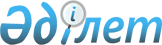 О проекте Закона Республики Казахстан "О присоединении Республики Казахстан к Международной конвенции о Гармонизированной системе описания и кодирования товаров и Протоколу о внесении поправки в Международную конвенцию о Гармонизированной системе описания и кодирования товаров"Постановление Правительства Республики Казахстан от 10 октября 2003 года N 1043      Правительство Республики Казахстан постановляет: 

      Внести на рассмотрение Мажилиса Парламента Республики Казахстан проект Закона Республики Казахстан "О присоединении Республики Казахстан к Международной конвенции о Гармонизированной системе описания и кодирования товаров и Протоколу о внесении поправки в Международную конвенцию о Гармонизированной системе описания и кодирования товаров".       Премьер-Министр 

      Республики Казахстан Проект   

Закон 

Республики Казахстан  

О присоединении Республики Казахстан к 

Международной конвенции о Гармонизированной системе 

описания и кодирования товаров и Протоколу 

о внесении поправки в Международную конвенцию о 

Гармонизированной системе описания и кодирования товаров       Республике Казахстан присоединиться к Международной конвенции о Гармонизированной системе описания и кодирования товаров, совершенной в Брюсселе 14 июня 1983 года, и Протоколу о внесении поправки в Международную конвенцию о Гармонизированной системе описания и кодирования товаров, совершенному в Брюсселе 24 июня 1986 года.       Президент 

      Республики Казахстан  

Часть I 

Основной текст  Международная конвенция 

о Гармонизированной системе 

описания и кодирования товаров (совершено в Брюсселе 14 июня 1983 г.)  

Преамбула       Договаривающиеся Стороны настоящей Конвенции, разработанной под руководством Совета таможенного сотрудничества, 

      желая содействовать международной торговле, 

      желая упростить сбор, сопоставление и анализ статистических данных, в особенности относящихся к международной торговле, 

      желая уменьшить расходы, вызываемые повторным описанием, классификацией и кодированием товаров при их переходе из одной системы классификации в другую в процессе международной торговли, и способствовать стандартизации внешнеторговой документации и передаче статистических данных, 

      принимая во внимание, что изменения в технологии производства товаров и структуре международной торговли обуславливают необходимость внесения существенных изменений в Конвенцию о Номенклатуре для классификации товаров в таможенных тарифах, заключенную в Брюсселе 15 декабря 1950 г., 

      учитывая также, что требуемая правительствами и торговыми кругами степень детализации для использования в таможенных и статистических целях вышла за рамки того, что предусматривается Номенклатурой, прилагаемой к вышеупомянутой Конвенции, 

      признавая важность точных и сопоставимых данных для ведения международных торговых переговоров, 

      считая, что Гармонизированную систему целесообразно использовать для транспортных тарифов и статистики грузоперевозок различными видами транспорта, 

      учитывая, что Гармонизированная система предназначена для возможно более широкого использования в других системах описания и кодирования товаров, 

      принимая во внимание, что Гармонизированная система призвана способствовать установлению возможно более тесной взаимосвязи между статистикой внешней торговли и статистикой производства, 

      считая, что между Гармонизированной системой и Стандартной международной торговой классификацией (СМТК) Организации Объединенных Наций должна быть сохранена тесная взаимосвязь, 

      считая желательным удовлетворение указанных выше потребностей посредством применения комбинированной тарифно-статистической номенклатуры, пригодной для использования заинтересованными участниками, связанными с международной торговлей, 

      признавая важность учета в Гармонизированной системе изменений в технологии производства товаров или структуре международной торговли, 

      принимая во внимание работу, проделанную в этой области Комитетом по Гармонизированной системе, созданным Советом таможенного сотрудничества, 

      считая, что поскольку указанная выше Конвенция о Номенклатуре оказалась эффективным инструментом для достижения некоторых из этих целей, то самым лучшим средством для достижения желаемых результатов является заключение новой международной конвенции, 

      договорились о нижеследующем:  

Статья 1 

Определения       В целях настоящей Конвенции: 

      (a) "Гармонизированная система описания и кодирования товаров", именуемая в дальнейшем "Гармонизированная система", означает Номенклатуру, включающую в себя товарные позиции, субпозиции и относящиеся к ним цифровые коды, примечания к разделам, группам и субпозициям, а также Основные правила интерпретации Гармонизированной системы, приведенные в Приложении к настоящей Конвенции; 

      (b) "таможенно-тарифная номенклатура" означает номенклатуру, принятую в соответствии с законодательством Договаривающейся Стороны для взимания таможенных пошлин при ввозе товаров; 

      (c) "статистические номенклатуры" означают товарные номенклатуры, принятые Договаривающейся Стороной для сбора статистических данных о ввозе и вывозе товаров; 

      (d) "комбинированная тарифно-статистическая номенклатура" означает номенклатуру, объединяющую таможенно-тарифную и статистические номенклатуры, которую в соответствии со своим законодательством Договаривающаяся Сторона требует использовать при декларировании ввозимых товаров; 

      (e) "Конвенция о создании Совета" означает Конвенцию о создании Совета таможенного сотрудничества, заключенную в Брюсселе 15 декабря 1950 г.; 

      (f) "Совет" означает Совет таможенного сотрудничества, упоминаемый в пункте (е) настоящей статьи; 

      (g) "Генеральный секретарь" означает Генерального секретаря Совета; 

      (h) "ратификация" означает собственно ратификацию, принятие или одобрение.  

Статья 2 

Приложение       Приложение к настоящей Конвенции является ее неотъемлемой частью, и любая ссылка на эту Конвенцию равно означает и ссылку на это приложение.  

Статья 3 

Обязательства Договаривающихся Сторон       1. С учетом исключений, перечисленных в статье 4: 

      (a) каждая Договаривающаяся Сторона настоящей Конвенции обязуется, за исключением случаев применения положений подпункта (с) настоящего пункта, что ее таможенно-тарифная и статистические номенклатуры будут соответствовать Гармонизированной системе с момента вступления настоящей Конвенции в силу по отношению к этой Договаривающейся Стороне. Тем самым она обязуется по отношению к своим таможенно-тарифной и статистическим номенклатурам: 

      (i) использовать все товарные позиции и субпозиции Гармонизированной системы, а также относящиеся к ним цифровые коды без каких-либо дополнений или изменений; 

      (ii) применять Основные правила интерпретации Гармонизированной системы, а также все примечания к разделам, группам, товарным позициям и субпозициям и не изменять содержания разделов, групп, товарных позиций или субпозиций Гармонизированной системы; 

      (iii) соблюдать порядок кодирования, принятый в Гармонизированной системе; 

      (b) каждая Договаривающаяся Сторона будет также публиковать свои статистические данные по ввозу и вывозу товаров в соответствии с шестизначным кодом Гармонизированной системы или, по желанию Договаривающейся Стороны, на более глубоком уровне классификации, если ограничение таких публикаций не вызывается особыми случаями, как, например, сохранение коммерческой тайны или ненанесение ущерба интересам государственной безопасности; 

      (с) ничто в настоящей статье не обязывает Договаривающуюся Сторону использовать субпозиции Гармонизированной системы в своей таможенно-тарифной номенклатуре при условии, что его комбинированная тарифно-статистическая номенклатура соответствует требованиям, указанным в подпунктах (a) (i), (a) (ii) и (a) (iii). 

      2. В соответствии с требованиями подпункта (а) пункта 1 настоящей статьи каждая Договаривающаяся Сторона может вносить в текст такие изменения, которые она сочтет необходимыми для того, чтобы положения Гармонизированной системы были закреплены в ее национальном законодательстве. 

      3. Ничто в настоящей статье не запрещает Договаривающейся Стороне создавать в своих таможенно-тарифной или статистических номенклатурах подразделы для более глубокой классификации товаров, чем в Гармонизированной системе, при условии, что любые такие подразделы будут дополнены и кодированы сверх шестизначного цифрового кода, приведенного в Приложении к настоящей Конвенции.  

Статья 4 

Частичное применение развивающимися странами       1. Любая Договаривающаяся Сторона, являющаяся развивающейся страной, может отсрочить применение некоторых или всех субпозиций Гармонизированной системы на такой период, который может ей потребоваться, учитывая структуру ее внешней торговли или потенциал ее системы управления. 

      2. Любая Договаривающаяся Сторона, являющаяся развивающейся страной, которая принимает решение о частичном применении Гармонизированной системы в соответствии с положениями настоящей статьи, дает согласие принять все меры для применения шестизначной Гармонизированной системы в полном объеме в течение пяти лет, считая с даты, с которой настоящая Конвенция вступает в силу в отношении этой страны, или в любой другой срок, который она сочтет необходимым, принимая во внимание положения пункта 1 настоящей статьи. 

      3. Любая Договаривающаяся Сторона, являющаяся развивающейся страной, которая принимает решение о частичном применении Гармонизированной системы в соответствии с положениями настоящей статьи, применяет либо все субпозиции с двумя дефисами, относящиеся к любой субпозиции с одним дефисом, либо ни одну из них, а также либо все субпозиции с одним дефисом, относящиеся к любой товарной позиции, либо ни одну из них. В таких случаях частичного применения шестой знак или пятый и шестой знаки, соответствующие неиспользуемой части кода Гармонизированной системы, заменяются "0" или "00" соответственно. 

      4. Развивающаяся страна, которая принимает решение о частичном применении Гармонизированной системы в соответствии с положениями настоящей статьи, становясь Договаривающейся Стороной, уведомляет Генерального секретаря о тех субпозициях, которые она не будет применять с даты вступления в силу в отношении нее настоящей Конвенции, а также уведомляет Генерального секретаря о тех субпозициях, которые она будет применять впоследствии. 

      5. Любая развивающаяся страна, которая принимает решение о частичном применении Гармонизированной системы в соответствии с положениями настоящей статьи, становясь Договаривающейся Стороной, может уведомить Генерального секретаря, что она официально обязуется применять шестизначную Гармонизированную систему в полном объеме через три года, считая с даты вступления в силу в отношении нее настоящей Конвенции. 

      6. Любая Договаривающаяся Сторона, являющаяся развивающейся страной, которая частично применяет Гармонизированную систему в соответствии с положениями настоящей статьи, освобождается от обязательств, вытекающих из статьи 3 в том, что касается субпозиций, которые она не применяет.  

Статья 5 

Техническое содействие развивающимся странам       Договаривающаяся Сторона, являющаяся развитой страной, оказывает развивающимся странам по их просьбе техническое содействие на взаимно согласованных условиях, в частности, в области подготовки кадров, приведения их национальных номенклатур в соответствие с Гармонизированной системой, дает рекомендации по ведению таких национальных систем номенклатур с внесенными последними поправками в Гармонизированную систему или по применению положений настоящей Конвенции.  

Статья 6 

Комитет по Гармонизированной системе       1. В соответствии с настоящей Конвенцией учреждается Комитет, именуемый Комитетом по Гармонизированной системе и состоящий из представителей каждой Договаривающейся Стороны. 

      2. Комитет по Гармонизированной системе собирается обычно не реже двух раз в год. 

      3. Его заседания созываются Генеральным секретарем и проводятся в штаб-квартире Совета, если участники настоящей Конвенции не договариваются о другом месте их проведения. 

      4. В Комитете по Гармонизированной системе каждая Договаривающаяся Сторона имеет один голос; тем не менее для целей настоящей Конвенции и без ущерба для любой будущей конвенции Договаривающиеся Стороны, в качестве которых могут выступать таможенный или экономический союз, а также одно или несколько государств-членов такого союза, имеют совместно только один голос. Аналогично, когда все государства-члены таможенного или экономического союза, который имеет право стать Договаривающейся Стороной, в соответствии с положениями пункта (b) статьи 11 становятся Договаривающимися Сторонами, они совместно имеют только один голос. 

      5. Комитет по Гармонизированной системе выбирает своего Председателя, а также одного или нескольких заместителей Председателя. 

      6. Комитет устанавливает свой регламент решением, принимаемым большинством не менее чем в две трети голосов его членов. Принятый таким образом регламент утверждается Советом. 

      7. Комитет приглашает такие межправительственные или другие международные организации, какие сочтет необходимыми для участия в своей работе в качестве наблюдателей. 

      8. В случае необходимости Комитет создает подкомитеты или рабочие группы с учетом, в частности, положений подпункта (а) пункта 1 статьи 7 и определяет состав, права на участие в голосовании и регламент таких подкомитетов или рабочих групп.  

Статья 7 

Функции Комитета       1. С учетом положений статьи 8 Комитет по Гармонизированной системе осуществляет следующие функции: 

      (a) предлагает такие поправки к настоящей Конвенции, которые представляются ему желательными, с учетом, в частности, потребностей пользователей и изменений в технологии производства товаров или структуре международной торговли; 

      (b) разрабатывает Пояснения, Классификационные решения и прочие рекомендации, необходимые для интерпретации Гармонизированной системы; 

      (c) разрабатывает рекомендации с целью обеспечения единообразных интерпретаций и применения Гармонизированной системы; 

      (d) сопоставляет и распространяет информацию, относящуюся к применению Гармонизированной системы; 

      (e) по своей инициативе или по чьему-либо запросу предоставляет Договаривающимся Сторонам, государствам-членам Совета, а также межправительственным или другим международным организациям информацию или рекомендации по любым вопросам, касающимся классификации товаров в Гармонизированной системе, которые Комитет может счесть необходимыми; 

      (f) на каждой сессии Совета представляет отчет о своей деятельности, включая предложенные поправки, Пояснения, Классификационные решения и другие предложения; 

      (g) осуществляет в отношении Гармонизированной системы другие подобные полномочия и функции, которые Совет или Договаривающиеся Стороны могут счесть необходимыми. 

      2. Административные решения Комитета по Гармонизированной системе, которые требуют бюджетных ассигнований, подлежат утверждению Советом.  

Статья 8 

Роль Совета       1. Совет рассматривает предложения о поправках к настоящей Конвенции, разработанные Комитетом по Гармонизированной системе, и рекомендует их Договаривающимся Сторонам в соответствии с порядком, предусмотренным статьей 16, если только какой-либо член Совета, являющийся Договаривающейся Стороной Конвенции, не потребует, чтобы эти предложения или часть из них были переданы в Комитет на повторное рассмотрение. 

      2. Пояснения, Классификационные решения, иные советы по интерпретации Гармонизированной системы и рекомендации, имеющие цель обеспечить единообразную интерпретацию и применение Гармонизированной системы, которые были подготовлены в ходе сессии Комитета по Гармонизированной системе в соответствии с положениями пункта 1 статьи 7, считаются утвержденными Советом, если по истечении одного месяца, следующего после месяца закрытия сессии, ни одна из Договаривающихся Сторон настоящей Конвенции не уведомит Генерального Секретаря о том, что она требует передать этот вопрос на рассмотрение Совета. 

      3. Когда на рассмотрение Совета передается какой-либо вопрос в соответствии с положениями пункта 2 настоящей статьи, Совет утверждает указанные Пояснения, Классификационные решения, иные советы или рекомендации, если только какой-либо член Совета, являющийся Договаривающейся Стороной настоящей Конвенции, не потребует передать их полностью или частично в Комитет для повторного рассмотрения.  

Статья 9 

Ставки таможенных пошлин       Договаривающиеся Стороны в соответствии с настоящей Конвенцией не берут на себя никаких обязательств в том, что касается ставок таможенных пошлин.  

Статья 10 

Урегулирование споров       1. Любые споры между Договаривающимися Сторонами относительно толкования или применения настоящей Конвенции разрешаются, насколько это возможно, посредством переговоров между ними. 

      2. Любые споры, которые не урегулированы таким путем, передаются участвующими в этих спорах сторонами в Комитет по Гармонизированной системе, который рассматривает эти споры и дает рекомендации по их урегулированию. 

      3. Если Комитет по Гармонизированной системе не в состоянии урегулировать спор, он передает его на рассмотрение Совета, который дает рекомендации в соответствии с пунктом (е) статьи III Конвенции об учреждении Совета. 

      4. Участники спора могут заранее договориться считать рекомендации Комитета или Совета обязательными для выполнения.  

Статья 11 

Получение статуса Договаривающейся Стороны       Договаривающимися Сторонами настоящей Конвенции могут стать: 

      (a) государства-члены Совета; 

      (b) таможенные или экономические союзы, наделенные компетенцией заключать договоры, предметом которых являются некоторые или все вопросы, регулируемые настоящей Конвенцией; и 

      (c) любое другое государство, которому Генеральный секретарь направляет приглашение по указанию Совета.  

Статья 12 

Процедура получения статуса Договаривающейся Стороны       1. Любое государство, таможенный или экономический союз, имеющие на это право, могут стать Договаривающейся Стороной настоящей Конвенции путем: 

      (a) подписания ее без оговорки о ратификации; 

      (b) передачи на хранение документа о ратификации после подписания Конвенции с оговоркой о ратификации; или 

      (c) присоединения к ней после того, как настоящая Конвенция перестала быть открытой для подписания. 

      2. Настоящая Конвенция открыта для подписания государствами и таможенными или экономическими союзами, указанными в статье 11, до 31 декабря 1986 г. в штаб-квартире Совета в Брюсселе. После этой даты она будет открыта для присоединения. 

      3. Документы о ратификации или присоединении передаются на хранение Генеральному секретарю.  

Статья 13 

Вступление в силу       1. Настоящая Конвенция вступает в силу с 1 января очередного года по истечении не менее двенадцати и не более двадцати четырех месяцев после того, как не менее семнадцати государств, таможенных или экономических союзов, указанных в статье 11, подпишут ее без оговорки о ратификации или вручат свои документы о ратификации или присоединении, но не раньше 1 января 1987 г. 

      2. В отношении любого государства, таможенного или экономического союза, подписывающих настоящую Конвенцию без оговорки о ратификации, ратифицирующих ее или присоединяющихся к настоящей Конвенции после того, как число ее членов достигнет минимального числа, указанного в пункте 1 настоящей статьи, настоящая Конвенция вступает в силу с 1 января очередного года по истечении не менее двенадцати и не более двадцати четырех месяцев после того, как это государство, таможенный или экономический союз подпишет настоящую Конвенцию без оговорки о ратификации или передаст на хранение документ о ратификации или присоединении, если не оговорен более ранний срок. Однако дата вступления в силу, вытекающая из положений настоящего пункта, не может предшествовать дате, предусмотренной в пункте 1 настоящей статьи.  

Статья 14 

Применение зависимыми территориями       1. Любое государство может либо в момент, когда оно становится Договаривающейся Стороной настоящей Конвенции, либо впоследствии уведомить Генерального секретаря о том, что настоящая Конвенция распространяется на все или на некоторые из территорий, международные отношения которых находятся под его юрисдикцией и которые указаны в этом уведомлении. Это уведомление вступает в силу с 1 января очередного года по истечении не менее двенадцати и не более двадцати четырех месяцев с момента его получения Генеральным секретарем, если в нем не указывается более ранний срок. Однако настоящая Конвенция не может применяться по отношению к этим территориям до ее вступления в силу в отношении соответствующего государства. 

      2. Действие настоящей Конвенции в отношении указанной территории прекращается с момента, когда международные отношения этой территории перестают находиться под юрисдикцией этой Договаривающейся Стороны, или с любой более ранней даты, которая может быть сообщена Генеральному секретарю в соответствии с процедурой, предусмотренной в статье 15.  

Статья 15 

Денонсация       Настоящая Конвенция является бессрочной. Однако любая Договаривающаяся Сторона может денонсировать ее, и такая денонсация вступает в силу через год после получения Генеральным секретарем уведомления о денонсации, если в нем не указан более поздний срок.  

Статья 16 

Процедура внесения поправок       1. Совет может рекомендовать Договаривающимся Сторонам внести поправки в настоящую Конвенцию. 

      2. Любая Договаривающаяся Сторона может уведомить Генерального секретаря о своем несогласии с рекомендуемой поправкой и может впоследствии снять это возражение в срок, предусмотренный пунктом 3 настоящей статьи. 

      3. Любая рекомендуемая поправка считается принятой по истечении шести месяцев с момента уведомления Генеральным секретарем об указанной поправке при условии, что до конца этого периода не было выдвинуто никаких возражений. 

      4. Принятые поправки вступают в силу в отношении всех Договаривающихся Сторон в следующие сроки: 

      (a) в случае, когда уведомление о рекомендуемой поправке получено до 1 апреля - с 1 января года, следующего за годом, в котором было вручено такое уведомление; или 

      (b) в случае, когда уведомление о рекомендуемой поправке получено 1 апреля или позднее - с 1 января после года, следующего за годом, в котором было вручено такое уведомление. 

      5. Статистические номенклатуры каждой Договаривающейся Стороны и ее таможенно-тарифная номенклатура или, в случае, предусмотренном в подпункте (с) пункта 1 статьи 3, ее комбинированная тарифно-статистическая номенклатура должны быть приведены в соответствие с Гармонизированной системой с учетом внесенных в нее поправок в срок, указанный в пункте 4 настоящей статьи. 

      6. Любое государство, таможенный или экономический союз, которые подписывают настоящую Конвенцию без оговорки о ратификации, ратифицируют ее или присоединяются к ней, считаются принявшими любые поправки, которые на момент, когда это государство или союз становятся Договаривающимися Сторонами, вступили в силу или были приняты в соответствии с положениями пункта 3 настоящей статьи.  

Статья 17 

Права Договаривающихся Сторон в отношении 

Гармонизированной системы       По любым вопросам, относящимся к Гармонизированной системе, положения пункта 4 статьи 6, статьи 8 и пункта 2 статьи 16 предоставляют любой Договаривающейся Стороне права: 

      (a) в отношении всех частей Гармонизированной системы, которые она применяет в соответствии с положениями настоящей Конвенции; или 

      (b) до момента вступления для нее в силу настоящей Конвенции в соответствии с положениями статьи 13, в отношении всех разделов Гармонизированной системы, которые она обязана применять на указанную дату в соответствии с положениями настоящей Конвенции; или 

      (c) в отношении всех частей Гармонизированной системы, при условии, что она официально обязалась применять шестизначную Гармонизированную систему в полном объеме в течение трехлетнего периода, указанного в пункте 5 статьи 4, и вплоть до истечения этого срока.  

Статья 18 

Оговорки       Никакие оговорки к настоящей Конвенции не допускаются.  

Статья 19 

Уведомления Генеральным секретарем       Генеральный секретарь уведомляет Договаривающиеся Стороны, другие подписавшие Конвенцию государства, государства-члены Совета, не являющиеся Договаривающимися Сторонами настоящей Конвенции, и Генерального секретаря Организации Объединенных Наций о: 

      (a) уведомлениях, полученных в соответствии со статьей 4; 

      (b) случаях подписания, ратификации и присоединения, имевших место в соответствии со статьей 12; 

      (c) дате вступления настоящей Конвенции в силу в соответствии со статьей 13; 

      (d) уведомлениях, предусмотренных в статье 14; 

      (e) денонсациях, предусмотренных в статье 15; 

      (f) поправках, вносимых в настоящую Конвенцию в соответствии со статьей 16; 

      (g) несогласиях с поправками, рекомендуемыми в соответствии со статьей 16, а также их возможном снятии; 

      (h) поправках, принятых в соответствии со статьей 16, а также дате их вступления в силу.  

Статья 20 

Регистрация в Организации Объединенных Наций       В соответствии со статьей 102 Устава Организации Объединенных Наций по представлению Генерального секретаря Совета настоящая Конвенция подлежит регистрации в Секретариате ООН. 

      В удостоверение чего нижеподписавшиеся, должным образом уполномоченные на это лица, подписали настоящую Конвенцию. 

      Совершено в Брюсселе 14 июня 1983 г. на английском и французском языках, причем оба текста имеют одинаковую силу, в одном экземпляре, подлежащем сдаче на хранение Генеральному секретарю Совета, который направит заверенные копии всем государствам и таможенным или экономическим союзам, указанным в статье 11.  

Протокол о внесении поправки в Международную Конвенцию о 

Гармонизированной системе описания и кодирования товаров (совершено в Брюсселе 24 июня 1986 г.)       Договаривающиеся Стороны Конвенции , учреждающей Совет таможенного сотрудничества, подписанной в Брюсселе 15 декабря 1950 года, и Европейское экономическое сообщество, 

      выражая пожелание в том, чтобы Международная конвенция о Гармонизированной системе описания и кодирования товаров (заключенная в Брюсселе 14 июня 1984 года) вступила в силу с 1 января 1988 года, 

      принимая во внимание, что до тех пор, пока в статью 13 вышеупомянутой Конвенции не будут внесены поправки, вступление в силу Конвенции в этот день остается неопределенным, 

      договорились о нижеследующем:  

Статья 1       Пункт 1 статьи 13 Международной конвенции о Гармонизированной системе описания и кодирования товаров, заключенной в Брюсселе 14 июня 1983 года (далее - "Конвенция") заменяется следующим текстом: 

      "1. Настоящая Конвенция вступает в силу с 1 января очередного года по истечении не менее трех месяцев после того, как не менее семнадцати государств, таможенных или экономических союзов, указанных в статье 11, подпишут ее без оговорки о ратификации или передадут на хранение свои документы о ратификации или присоединении, но не ранее 1 января 1988 года."  

Статья 2       А. Настоящий Протокол вступает в силу одновременно с настоящей Конвенцией при условии, что не менее семнадцати государств, таможенных или экономических союзов, упомянутых в статье 11 настоящей Конвенции, сдали на хранение свои акты о признании настоящего Протокола Генеральному секретарю Совета таможенного сотрудничества. Однако ни одно государство, ни один таможенный или экономический союз не могут сдать на хранение свои акты о признании настоящего Протокола до тех пор, пока они не подписали ранее или не подпишут одновременно настоящую Конвенцию без оговорки о ратификации или сдали на хранение раньше, или сдают на хранение одновременно свои документы о ратификации или присоединении к ней. 

      В. Любое государство, таможенный или экономический союз, которые становятся Договаривающейся Стороной настоящей Конвенции после вступления в силу настоящего Протокола в соответствии с вышеприведенным пунктом А, станут Договаривающейся Стороной настоящей Конвенции согласно поправки, внесенной настоящим Протоколом.  

Часть II 

Гармонизированная система  

Сокращения и символы Бк      - беккерель 

В       - вольт 

Вт      - ватт 

г       - грамм 

Гц      - герц 

дтекс   - внесистемная единица линейной плотности волокон или 

          нитей, равная отношению их массы к длине. 

          1 дтекс = 10 мг/м 

ИК      - инфракрасный 

кВА     - киловольт-ампер 

квар    - киловольт-ампер реактивный 

кВт     - киловатт 

кг      - килограмм 

кгс     - килограмм-сила 

кН      - килоньютон 

кПа     - килопаскаль 

ккал    - килокалория 

л       - литр 

м       - метр 

мас.%   - процент содержании по массе 

м -      - мета- 

м 2       - квадратный метр 

мм      - миллиметр 

мкКи    - микрокюри 

мН      - миллиньютон 

Н       - ньютон 

об.%    - процент содержания по объему 

о -      - орто- 

n-       - пара- 

ПерТ    - переменный ток 

ПостТ   - постоянный ток 

сr      - сантиграмм 

см      - сантиметр 

см 2      - квадратный сантиметр 

см 3      - кубический сантиметр 

сН      - сантиньютон 

К       - кельвин 

о С      - градус Цельсия 

ASTM    - Американское Общество испытания материалов 

INN     - International Nonproprietary Name, Международное 

          несобственное название 

INNM    - International Nonproprietary Name Modified, 

          Международное модифицированное несобственное название 

ISO     - International on standartization organization, 

          Международная организация по стандартизации 

%       - процент  

Примеры 1500 г/мг 2   - одна тысяча пятьсот грамм на метр квадратный 

15 о С       - пятнадцать градусов Цельсия  

Основные правила интерпретации ГС       Классификация товаров в Гармонизированной системе описания и кодирования товаров осуществляется по следующим Правилам: 

      1. Названия разделов, групп и подгрупп приводятся только для удобства использования ГС; для юридических целей классификация товаров в ГС осуществляется исходя из текстов товарных позиций и соответствующих примечаний к разделам или группам и, если такими текстами не предусмотрено иное, в соответствии со следующими положениями: 

      2. (а) Любая ссылка в наименовании товарной позиции на какой-либо товар должна рассматриваться и как ссылка на такой товар в некомплектном или незавершенном виде при условии, что, будучи представленным в некомплектном или незавершенном виде, этот товар обладает основным свойством комплектного или завершенного товара, а также должна рассматриваться как ссылка на комплектный или завершенный товар (или классифицируемый в рассматриваемой товарной позиции как комплектный или завершенный в силу данного Правила), представленный в несобранном или разобранном виде. 

      (б) Любая ссылка в наименовании товарной позиции на какой-либо материал или вещество должна рассматриваться и как ссылка на смеси или соединения этого материала или веществах с другими материалами или веществами. Любая ссылка на товар из определенного материала или вещества должна рассматриваться и как ссылка на товары, полностью или частично состоящие из этого материала или вещества. Классификация товаров, состоящих более чем из одного материала или вещества, осуществляется в соответствии с положениями Правила 3. 

      3. В случае, если в силу Правила 2 (б) или по каким-либо другим причинам имеется, prima facie , возможность отнесения товаров к двум или более товарным позициям, классификация таких товаров осуществляется следующим образом: 

      (а) Предпочтение отдается той товарной позиции, которая содержит наиболее конкретное описание товара, по сравнению с товарными позициями с более общим описанием. Однако, когда каждая из двух или более товарных позиций имеет отношение лишь к части материалов или веществ, входящих в состав смеси или многокомпонентного изделия, или только к части товаров, представленных в наборе для розничной продажи, то данные товарные позиции должны рассматриваться равнозначными по отношению к данному товару, даже если одна из них дает более полное или точное описание товара. 

      (б) Смеси, многокомпонентные изделия, состоящие из различных материалов или изготовленные из различных компонентов, и товары, представленные в наборах для розничной продажи, классификация которых не может быть осуществлена в соответствии с положениями Правила 3 (а), должны классифицироваться по тому материалу или составной части, которые придают данным товарам основное свойство, при условии, что этот критерий применим. 

      (в) Товары, классификация которых не может быть осуществлена в соответствии с положениями Правила 3 (а) или 3 (б), должны классифицироваться в товарной позиции, последней в порядке возрастания кодов среди товарных позиций, в равной степени приемлемых для рассмотрения при классификации данных товаров. 

      4. Товары, классификация которых не может быть осуществлена в соответствии с положениями вышеизложенных Правил, классифицируются в товарной позиции, соответствующей товарам, наиболее сходным (близким) с рассматриваемыми товарами. 

      5. В дополнение к вышеупомянутым положениям в отношении нижепоименованных товаров должны применяться следующие Правила: 

      (а) Чехлы и футляры для фотоаппаратов, музыкальных инструментов, ружей, чертежных принадлежностей, ожерелий, а также аналогичная тара, имеющая специальную форму или приспособленная для размещения соответствующего изделия или набора изделий, пригодная для длительного использования и представленная вместе с изделиями, для которых она предназначена, должны классифицироваться совместно с упакованными в них изделиями, если такого вида тара обычно поступает в продажу вместе с данными изделиями. Однако данное Правило не применяется к таре, которая, образуя с упакованным изделием единое целое, придает последнему основное свойство. 

      (б) Согласно положениям вышеприведенного Правила 5 (а), упаковочные материалы и тара, поставляемые вместе с находящимися в них товарами, должны классифицироваться совместно, если они такого вида, который обычно используется для упаковки данных товаров. Однако, данное положение не является обязательным, если такие упаковочные материалы или тара со всей очевидностью пригодны для повторного использования. 

      6. Для юридических целей классификация товаров в субпозициях товарной позиции должна осуществляться в соответствии с наименованиями субпозиций и примечаниями, имеющими отношение к субпозициям, а также, mutatis mutandis , положениями вышеупомянутых Правил при условии, что лишь субпозиции на одном уровне являются сравнимыми. Для целей настоящего Правила также могут применяться соответствующие примечания к разделам и группам, если в контексте не оговорено иное. 

Раздел I   

Группа 1   

01.01/04    

Раздел I 

Живые животные; Продукты животного происхождения 

      Примечания: 

      1.- Любая ссылка в этим разделе на конкретный род или вид животного, если не оговорено иное, относится также к молодняку этого рода или вида. 

      2.- Во всей Номенклатуре термин "сушеные" продукты, если не оговорено иное, означает также продукты, подвергнутые обезвоживанию, выпариванию или сублимационной сушке.  

Группа 1 

Живые животные 

      Примечание: 

      1.- В данную группу включаются все живые животные, кроме: 

      (а) рыб, ракообразных, моллюсков и прочих водных беспозвоночных товарной позиции 03.01, 03.06 или 03.07; 

      (б) культур микроорганизмов и других продуктов товарной позиции 30.02; и 

      (в) животных товарной позиции 95.08. ------------------------------------------------------------------- 

Товарная!  Код ГС  ! 

позиция !          ! 

------------------------------------------------------------------- 

01.01               Лошади, ослы, мулы и лошаки живые: 

           0101.10  - чистопородные племенные животные 

           0101.90  - прочие 

01.02               Крупный рогатый скот живой: 

           0102.10  - чистопородные племенные животные 

           0102.90  - прочие 

01.03               Свиньи живые: 

           0103.10  - чистопородные племенные животные 

                    - прочие: 

           0103.91  -- массой менее 50 кг 

           0103.92  -- массой 50 кг или более 

01.04               Овцы и козы живые: 

           0104.10  - овцы 

           0104.20  - козы 

------------------------------------------------------------------- 

Раздел I     

Группа 1     

01.05/06     ------------------------------------------------------------------- 

Товарная!  Код ГС  ! 

позиция !          ! 

------------------------------------------------------------------- 

01.05               Домашняя птица живая, то есть куры 

                      домашние (Callus domesticus) , утки, гуси, 

                      индейки и цесарки: 

                    - массой не более 185 г: 

           0105.11  -- куры домашние (Callus domesticus) 

           0105.12  -- индейки 0105.19 

                    -- прочие 

                    - прочие: 

           0105.92  -- куры домашние (Callus domesticus) массой 

                       не более 2000 г 

           0105.93  -- куры домашние (Callus domesticus) массой 

                       более 2000 г 

           0105.99  -- прочие 

01.06               Живые животные прочие: 

                    - млекопитающие: 

           0106.11  -- приматы 

           0106.12  -- киты, дельфины и морские свиньи 

                       (млекопитающие отряда Cetacea); ламантины и 

                       дюгони (млекопитающие отряда Sirenia) 

           0106.19  -- прочие 

           0106.20  - рептилии (включая змей и черепах) 

                    - птицы: 

           0106.31  -- хищные птицы 

           0106.32  -- попугаеобразные (включая попугаев, 

                       длиннохвостых попугаев, ара и какаду) 

           0106.39  -- прочие 

           0106.90  - прочие 

------------------------------------------------------------------- 

Раздел I   

Группа 2   

02.01/04 1  

  Группа 2 

Мясо и пищевые мясные субпродукты 

      Примечание: 

      1.- В данную группу не включаются: 

      (а) продукты товарных позиций 02.01-02.08 или 02.10, непригодные для употребления в пищу; 

      (б) кишки, пузыри или желудки животных (товарная позиция 05.04) или кровь животных (товарная позиция 05.11 или 30.02); или 

      (в) животные жиры, кроме продуктов товарной позиции 02.09 (группа 15). ------------------------------------------------------------------- 

Товарная!  Код ГС  ! 

позиция !          ! 

------------------------------------------------------------------- 

02.01               Мясо крупного рогатого скота, свежее или 

                    охлажденное: 

           0201.10  - туши и полутуши 

           0201.20  - прочие отруба, необваленные 

           0201.30  - обваленные 

02.02               Мясо крупного рогатого скота, мороженое: 

           0202.10  - туши и полутуши 

           0202.20  - прочие отруба, необваленные 

           0202.30  - обваленные 

02.03               Свинина свежая, охлажденная или мороженая: 

                    - свежая или охлажденная: 

           0203.11  -- туши и полутуши 

           0203.12  -- окорока, лопатки и отруба из них, 

                       необваленные 

           0203.19  -- прочая 

                    - мороженая: 

           0203.21  -- туши и полутуши 

           0203.22  -- окорока, лопатки и отруба из них, 

                       необваленные 

           0203.29  -- прочая 

02.04               Баранина или козлятина свежая, 

                      охлажденная или мороженая: 

           0204.10  - туши и полутуши ягнят, свежие или охлажденные 

                    - прочая баранина, свежая или охлажденная: 

           0204.21  -- туши и полутуши 

           0204.22  -- прочие отруба, необваленные 

           0204.23  -- обваленная 

------------------------------------------------------------------- 

Раздел I   

Группа 2   

02.04 2 /07  ------------------------------------------------------------------- 

Товарная!  Код ГС  ! 

позиция !          ! 

------------------------------------------------------------------- 

           0204.30  - туши и полутуши ягнят, мороженые 

                    - прочая баранина, мороженая: 

           0204.41  -- туши и полутуши 

           0204.42  -- прочие отруба, необваленные 

           0204.43  -- обваленная 

           0204.50  - козлятина 

02.05     0205.00  Мясо лошадей, ослов, мулов или лошаков, 

                    свежее, охлажденное или мороженое. 

02.06               Пищевые субпродукты крупного рогатого скота, 

                    свиней, овец, коз, лошадей, ослов, мулов или 

                    лошаков, свежие, охлажденные или мороженые: 

           0206.10  - крупного рогатого скота, свежие или 

                      охлажденные 

                    - крупного рогатого скота, мороженые: 

           0206.21  -- языки 

           0206.22  -- печень 

           0206.29  -- прочие 

           0206.30  - свиные, свежие или охлажденные 

                    - свиные, мороженые: 

           0206.41  -- печень 

           0206.49  -- прочие 

           0206.80  - свежие или охлажденные прочие 

           0206.90  - мороженые прочие 

02.07             Мясо и пищевые субпродукты домашней птицы, 

                  указанной в товарной позиции 01.05, свежие, 

                  охлажденные или мороженые: 

                    - кур домашних (Callus domesticus) : 

           0207.11  -- не разделенные на части, свежие или 

                       охлажденные 

           0207.12  -- не разделенные на части, мороженые 

           0207.13  -- части тушек и субпродукты, свежие или 

                       охлажденные 

           0207.14  -- части тушек и субпродукты, мороженые 

                    - индеек: 

           0207.24  -- не разделенные на части, свежие или 

                       охлажденные 

           0207.25  -- не разделенные на части, мороженые 

           0207.26  -- части тушек и субпродукты, свежие или 

                       охлажденные 

           0207.27  -- части тушек и субпродукты, мороженые 

                    - уток, гусей или цесарок: 

           0207.32  -- не разделенные на части, свежие или 

                       охлажденные 

           0207.33  -- не разделенные на части, мороженые 

           0207.34  -- жирная печень, свежая или охлажденная 

           0207.35  -- свежие или охлажденные прочие 

           0207.36  -- мороженые прочие 

------------------------------------------------------------------- 

Раздел I   

Группа 2   

02.08/10   ------------------------------------------------------------------- 

Товарная!  Код ГС  ! 

позиция !          ! 

------------------------------------------------------------------- 

02.08              Прочие мясо и пищевые мясные субпродукты, 

                   свежие, охлажденные или мороженые: 

           0208.10  - кроликов или зайцев 

           0208.20  - лягушачьи лапки 

           0208.30  - приматов 

           0208.40  - китов, дельфинов и морских свиней 

                      (млекопитающих отряда Cetacea); ламантинов и 

                      дюгоней (млекопитающих отряда Sirenia) 

           0208.50  - рептилий (включая змей и черепах) 

           0208.90  - прочие 

02.09     0209.00   Свиной жир, отделенный от тощего мяса, и 

                   жир домашней птицы, не вытопленные или не 

                   извлеченные другим способом, свежие, 

                   охлажденные, мороженые, соленые, в рассоле, 

                   сушеные или копченые. 

02.10              Мясо и пищевые мясные субпродукты, соленые, 

                   в рассоле, сушеные или копченые; пищевая 

                   мука из мяса или мясных субпродуктов: 

                    - свинина: 

           0210.11  -- окорока, лопатки и отруба из них, 

                       необваленные 

           0210.12  -- грудинки (с прослойками) и отруба из них 

           0210.19  -- прочие 

           0210.20  - мясо крупного рогатого скота 

                    - прочие, включая пищевую муку и муку грубого 

                      помола из мяса и мясных субпродуктов: 

           0210.91  -- приматов 

           0210.92  -- китов, дельфинов и морских свиней 

                       (млекопитающих отряда Cetacea); ламантинов и 

                       дюгоней (млекопитающих отряда Sirenia) 

           0210.93  -- рептилий (включая змей и черепах) 

           0210.99  -- прочие 

------------------------------------------------------------------- 

Раздел I    

Группа 3    

03.01/02 1  

   Группа 3 

Рыба и ракообразные, моллюски и 

другие водные беспозвоночные 

      Примечания: 

      1.- В данную группу не включаются: 

      (а) млекопитающие товарной позиции 01.06; 

      (б) мясо млекопитающих товарной позиции 01.06 (товарная позиция 02.08 или 02.10); 

      (в) рыба (включая ее печень, икру и молоки) или ракообразные, моллюски или прочие водные беспозвоночные, мертвые или непригодные для употребления в пищу по своей природе или из-за их состояния (группа 05); рыбная мука тонкого и грубого помола или гранулы из рыбы или ракообразных, моллюсков или прочих водных беспозвоночных, непригодные для употребления в пищу (товарная позиция 23.01); или 

      (г) икра осетровых или ее заменители, изготовленные из икринок рыбы (товарная позиция 16.04). 

      2.- В данной группе термин "гранулы" означает продукты, агломерированные либо непосредственно прессованием, либо с добавлением в небольшом количестве связующего вещества. ------------------------------------------------------------------- 

Товарная!  Код ГС  ! 

позиция !          ! 

------------------------------------------------------------------- 

03.01             Живая рыба: 

           0301.10  - декоративная рыба 

                    - живая рыба прочая: 

           0301.91  -- форель (Salmo trutta, Oncorhynchus mykiss, 

                       Oncorhynchus clarki, Oncorhynchus aguabonita, 

                       Oncorhynchus gilae, Oncorhynchus apache и 

                       Oncorhynchus chrysogaster) 

           0301.92  -- угорь (Anguilla spp.) 

           0301.93  -- карп 

           0301.99  -- прочая 

03.02             Рыба свежая или охлажденная, за исключением 

                  рыбного филе и прочего мяса рыбы товарной 

                  позиции 03.04: 

                    - лососевые, за исключением печени, икры и 

                      молок: 

           0302.11  -- форель (Salmo trutta, Oncorhynchus mykiss, 

                       Oncorhynchus clarki, Oncorhynchus 

                       aguabonita, Oncorhynchus gilae, Oncorhynchus 

                       apache и Oncorhynchus chrysogaster) 

           0302.12  -- лосось тихоокеанский (Oncorhynchus nerka, 

                       Oncorhynchus gorbuscha, Oncorhynchus keta, 

                       Oncorhynchus tschawytscha, Oncorhynchus 

                       kisutch, Oncorhynchus masou и Oncorhynchus 

                       rhodurus) , лосось атлантический (Salmo 

                       salar) и лосось дунайский (Hucho hucho) 

           0302.19  -- прочие 

                    - камбалообразные (Pleuronectidae, Bothidae, 

                      Cynoglossidae, Soleidae, Scophihalmidae и 

                      Citharidae) , за исключением печени, икры и 

                      молок: 

           0302.21  -- палтус (Reinhardtius hippaglossoides, 

                       Hippoglossus hippuglossus, Hippoglussus 

                       stenolepis) 

           0302.22  -- камбала морская (Pleuronectes platessa) 

------------------------------------------------------------------- 

Раздел I   

Группа 3   

03.02 2 /03 1  ------------------------------------------------------------------- 

Товарная!  Код ГС  ! 

позиция !          ! 

------------------------------------------------------------------- 

           0302.23  -- морской язык (Solea spp.) 

           0302.29  -- прочие 

                    - тунец (рода Thunnus ), скипджек, или тунец 

                      полосатый ( Euthynnus (Katsuwonus) pelamis ), за 

                      исключением печени, икры и молок: 

           0302.31  -- тунец длинноперый, или альбакор ( Thunnus 

                       alalunga) 

           0302.32  -- тунец желтоперый ( Thunnus albacares ) 

           0302.33  -- скипджек, или тунец полосатый 

           0302.34  -- тунец большеглазый (Thunnus obesus) 

           0302.35  -- тунец синий, или обыкновенный (Thunnus 

                       thynnus) 

           0302.36  -- тунец южный синий (Thunnus maccoyii) 

           0302.39  -- прочие 

           0302.40  - сельдь (Clupea harengus, Clupea pallasii) , за 

                      исключением печени, икры и молок 

           0302.50  - треска (Gadus morhua, Gadus ogac, 

                      Gadus macrocephalus) , за исключением печени, 

                      икры и молок 

                    - рыба прочая, за исключением печени, икры и 

                      молок: 

           0302.61  -- сардины (Sardina pilchardus, Sardinops 

                       spp.) , сардинелла (Sardinella spp.) , кильки 

                       или шпроты (Sprattus sprattus) 

           0302.62  -- пикша (Melanogrammus aeglefinus) 

           0302.63  -- сайда (Pollachius virens) 

           0302.64  -- скумбрия (Scomber scombrus, Scomber 

                       ausfralasicus, Scomber japonicus) 

           0302.65  -- акулы 

           0302.66  -- угорь (Аnguilla spp.) 

           0302.69  -- прочая 

           0302.70  - печень, икра и молоки 

03.03             Рыба мороженая, за исключением рыбного филе 

                  и мяса рыбы товарной позиции 03.04: 

                    - лосось тихоокеанский (Oncorhynchus nerka, 

                      Oncorhynchus gorbuscha, Oncorhynchus keta, 

                      Oncorhynchus tschawytscha, Oncorhynchus 

                      kisutch, Oncorhynchus masou и Oncorhynchus 

                      rhodurus) , за исключением печени, икры и 

                      молок: 

           0303.11  -- красная, или нерка (Oncorhynchus nerka) 

           0303.19  -- прочие 

                    - лососевые прочие, за исключением печени, икры 

                      и молок: 

           0303.21  -- форель (Salmo trutta, Oncorhynchus mykiss, 

                       Oncorhynchus clarki, Oncorhynchus 

                       aguabonita, Oncorhynchus gilae, Oncorhynchus 

                       apache и Oncorhynchus chrysogaster) 

           0303.22  -- лосось атлантический (Salmo salar) и лосось 

                       дунайский (Hucho hucho) 

           0303.29  -- прочие 

                    - камбалообразные (Pleuronectidae, Bothidae, 

                      Cynoglossidae, Soleidae, Scophthalmidae и 

                      Citharidae) , за исключением печени, икры и 

                      молок: 

           0303.31  -- палтус (Reinhardtius hippoglossoides, 

                       Hippoglossus hippoglossus, Hippoglossus 

                       stenolepis) 

           0303.32  -- камбала морская (Pleuronectes platessa) 

           0303.33  -- морской язык (Solea spp.) 

           0303.39  -- прочие 

------------------------------------------------------------------- 

Раздел I   

Группа 3   

03.03 2 /05 1  ------------------------------------------------------------------- 

Товарная!  Код ГС  ! 

позиция !          ! 

------------------------------------------------------------------- 

                    - тунец (рода Thunnus ), скипджек, или тунец 

                      полосатый (Euthynus (Katsuwonus) pelamis) , 

                      за исключением печени, икры и молок: 

           0303.41  -- тунец длинноперый, или альбакор (Thunnus 

                       alalunga) 

           0303.42  -- тунец желтоперый (Thunnus albacares) 

           0303.43  -- скипджек, или тунец полосатый 

           0303.44  -- тунец большеглазый (Thunnus obesus) 

           0303.45  -- тунец синий, или обыкновенный (Thunnus 

                       thynnus) 

           0303.46  -- тунец южный синий (Thunnus maccoyii) 

           0303.49  -- прочий 

           0303.50  - сельдь (Clupea harengus, Clupea pallasii) , 

                      за исключением печени, икры и молок 

           0303.60  - треска (Gadus morhua, Gadus ogac, Gadus 

                      macrocephalus) , за исключением печени, икры 

                      и молок 

                    - прочая рыба, за исключением печени, икры и 

                      молок: 

           0303.71  -- сардины (Sardina pilchardus, Sardinops 

                       spp.) , сардинелла (Sardinella spp.) , кильки 

                       или шпроты (Sprattus sprattus) 

           0303.72  -- пикша (Melanogrammus aeglefinus) 

           0303.73  -- сайда (Pollachius virens) 

           0303.74  -- скумбрия (Scomber scombrus, Scomber 

                       australasicus, Scomber japonicus) 

           0303.75  -- акулы 

           0303.76  -- угорь (Anguilla spp.) 

           0303.77  -- лаврак (Dicentrarchus labrax, 

                       Dicentrarchus punctatus) 

           0303.78  -- мерлуза (Merluccius spp.) и американский 

                       нитеперый налим (Urophycis spp.) 

           0303.79  -- прочая 

           0303.80  - печень, икра и молоки 

03.04             Филе рыбное и прочее мясо рыбы (включая 

                  фарш), свежие, охлажденные или мороженые: 

           0304.10  - свежие или охлажденные 

           0304.20  - филе мороженое 

           0304.90  - прочие 

03.05             Рыба сушеная, соленая или в рассоле; рыба 

                  горячего или холодного копчения; рыбная 

                  мука тонкого и грубого помола и гранулы, 

                  пригодные для употребления в пищу: 

           0305.10  - рыбная мука тонкого и грубого помола и 

                      гранулы, пригодные для употребления в пищу 

           0305.20  - печень, икра и молоки рыбы, сушеные, 

                      копченые, соленые или в рассоле 

           0305.30  - рыбное филе, сушеное, соленое или в рассоле, 

                      но некопченое 

                    - рыба копченая, включая филе: 

           0305.41  -- лосось тихоокеанский (Oncorhynchus nerka, 

                       Oncorhynchus gorbuscha, Oncorhynchus keta, 

                       Oncorhynchus tshawytscha, Oncorhynchus 

                       kisutch, Oncorhynchus masou и Oncorhynchus 

                       rhodurus) , лосось атлантический (Salmo 

                       salar) и лосось дунайский (Hucho hucho) 

           0305.42  -- сельдь ( Clupea harengus, Clupea pallasii) 

           0305.49  -- прочая 

------------------------------------------------------------------- 

Раздел I    

Группа 3    

03.05 2 /07 1   ------------------------------------------------------------------- 

Товарная!  Код ГС  ! 

позиция !          ! 

------------------------------------------------------------------- 

                    - рыба сушеная, соленая или несоленая, но 

                      некопченая: 

           0305.51  -- треска (Cadus morhua, Cadus ogac, Gadus 

                       macrocephalus) 

           0305.59  -- прочая 

                    - рыба соленая, но несушеная и некопченая, 

                      рыба в рассоле: 

           0305.61  -- сельдь (Clupea harengus, Clupea pallasii) 

           0305.62  -- треска (Cadus morhua, Gadus ogac, Gadus 

                       macrocephalus) 

           0305.63  -- анчоусы (Engraulis spp.) 

           0305.69  -- прочая 

03.06             Ракообразные, в панцире или без панциря, 

                  живые, свежие, охлажденные, мороженые, 

                  сушеные, соленые или в рассоле; 

                  ракообразные в панцире, сваренные на пару 

                  или в кипящей воде, охлажденные или 

                  неохлажденные, мороженые, сушеные, соленые 

                  или в рассоле; мука тонкого и грубого 

                  помола и гранулы из ракообразных, пригодные 

                  для употребления в пищу: 

                    - мороженые: 

           0306.11  -- лангуст европейский и прочие лангусты 

                       (Palinurus spp., Panulirus spp., Jasus spp.) 

           0306.12  -- омары (Homarus spp.) 

           0306.13  -- креветки и пильчатые креветки 

           0306.14  -- крабы 

           0306.19  -- прочие, включая муку тонкого и грубого 

                       помола и гранулы из ракообразных, пригодные 

                       для употребления в пищу 

                    - немороженые: 

           0306.21  -- лангуст европейский и прочие лангусты 

                       (Palinurus spp., Panulirus spp., Jasus spp.) 

           0306.22  -- омары (Homarus spp.) 

           0306.23  -- креветки и пильчатые креветки 

           0306.24  -- крабы 

           0306.29  -- прочие, включая муку тонкого и грубого 

                       помола и гранулы из ракообразных, пригодные 

                       для употребления в пищу 

03.07             Моллюски, в раковине или без раковины, 

                  живые, свежие, охлажденные, мороженые, 

                  сушеные, соленые или в рассоле; прочие 

                  водные беспозвоночные, отличные от 

                  ракообразных и моллюсков, живые, свежие, 

                  охлажденные, мороженые, сушеные, соленые 

                  или в рассоле; мука тонкого и грубого 

                  помола и гранулы из прочих водных 

                  беспозвоночных, пригодные для употребления 

                  в пищу: 

           0307.10  - устрицы 

                    - гребешки, включая королевские гребешки, 

                      родов Pecten, Chlamy s или Placopecten : 

           0307.21  -- живые, свежие или охлажденные 

           0307.29  -- прочие 

                    - мидии (Mytilus spp., Perna spp.) : 

           0307.31  -- живые, свежие или охлажденные 

           0307.39  -- прочие 

------------------------------------------------------------------- 

Раздел I     

Группа 3     

03.07 2          ------------------------------------------------------------------- 

Товарная!  Код ГС  ! 

позиция !          ! 

------------------------------------------------------------------- 

                    - каракатицы (Sepia officinalis, Rossia 

                      macrosoma, Sepiola spp.) и кальмары 

                      (Ommastrephes spp., Loligo spp., Nototodarus 

                      spp., Sepioteuthis spp.) : 

           0307.41  -- живые, свежие или охлажденные 

           0307.49  -- прочие 

                    - осьминоги (Octopus spp.) : 

           0307.51  -- живые, свежие или охлажденные 

           0307.59  -- прочие 

           0307.60  - улитки, кроме липариса 

                    - прочие, включая муку тонкого и грубого 

                      помола и гранулы из прочих водных 

                      беспозвоночных, пригодные для употреблении 

                      в пищу: 

           0307.91  -- живые, свежие или охлажденные 

           0307.99  -- прочие 

------------------------------------------------------------------- 

Раздел I  

Группа 4  

04.01      

Группа 4 

Молочная продукция; яйца птиц; мед натуральный; пищевые 

продукты животного происхождения, в другом месте не 

поименованные или не включенные 

      Примечания: 

      1.- Термин "молоко" означает цельное молоко, а также частично или полностью обезжиренное молоко. 

      2.- В товарной позиции 04.05: 

      (а) термин "сливочное масло" означает натуральное сливочное масло, сывороточное масло или рекомбинированное масло (свежее, соленое или прогорклое, включая консервированное масло), изготовленное исключительно из молока, с содержанием молочного жира 80 мас.% или более, но не более 95 мас.%, с максимальным содержанием сухого (обезжиренного) остатка молока 2 мас.% и максимальным содержанием воды 16 мас.%. Сливочное масло не содержит добавленных эмульгаторов, но может содержать хлорид натрия, пищевые красители, нейтрализующие соли и культуры безвредных бактерий, продуцирующих молочную кислоту; 

      (б) термин "молочные пасты" означает способную намазываться эмульсию типа вода в масле, содержащую молочный жир в качестве единственного жира в продукте в количестве 39 мас.% или более, но менее 80 мас.%. 

      3.- Продукты, полученные при концентрировании молочной сыворотки и с добавлением молока или молочного жира, включаются как сыры в товарную позицию 04.06 при условии, что они обладают тремя следующими характеристиками: 

      (а) содержание молочного жира, в пересчете на сухое вещество, 5 мас.% или более; 

      (б) содержание сухого вещества не менее 70 мас.%, но не более 85 мас.%; и 

      (в) они сформованы или могут формоваться. 

      4.- В данную группу не включаются: 

      (а) продукты, полученные из молочной сыворотки, содержащие более 95 мас.% лактозы, выраженной как безводная лактоза, в пересчете на сухое вещество (товарная позиция 17.02); или 

      (б) альбумины (включая концентраты двух или более сывороточных белков, содержащих более 80 мас.% сывороточного белка, в пересчете на сухое вещество) (товарная позиция 35.02) или глобулины (товарная позиция 35.04). 

      Примечания к субпозициям : 

      1.- В субпозиции 0404.10 термин "видоизмененная молочная сыворотка" означает продукты, состоящие из компонентов сыворотки, то есть сыворотку, из которой полностью или частично удалены лактоза, протеины или минеральные вещества, сыворотку, к которой добавлены натуральные компоненты сыворотки, и продукты, полученные путем смешивания натуральных компонентов сыворотки. 

      2.- В субпозиции 0405.10 термин "сливочное масло" не означает дегидратированное масло или топленое масло (субпозиция 0405.90). ------------------------------------------------------------------- 

Товарная!  Код ГС  ! 

позиция !          ! 

------------------------------------------------------------------- 

04.01             Молоко и сливки, несгущенные и без 

                  добавления сахара или других подслащивающих 

                  веществ: 

           0401.10  - с содержанием жира не более 1 мас.% 

           0401.20  - с содержанием жира более 1 мас.%, но не более 

                      6 мас.% 

           0401.30  - с содержанием жира более 6 мас.% 

------------------------------------------------------------------- 

Раздел I    

Группа 4    

04.02/08 1    ------------------------------------------------------------------- 

Товарная!  Код ГС  ! 

позиция !          ! 

------------------------------------------------------------------- 

04.02             Молоко и сливки, сгущенные или с добавлением 

                  сахара или других подслащивающих веществ: 

           0402.10  - в порошке, гранулах или в других твердых 

                      видах, с содержанием жира не более 1,5 мас.% 

                    - в порошке, гранулах или в других твердых 

                      видах, с содержанием жира более 1,5 мас.%: 

           0402.21  -- без добавления сахара или других 

                       подслащивающих веществ 

           0402.29  -- прочие 

                    - прочие: 

           0402.91  -- без добавления сахара или других 

                       подслащивающих веществ 

           0402.99  -- прочие 

04.03             Пахта, свернувшиеся молоко и сливки, йогурт, 

                  кефир и прочие ферментированные или 

                  сквашенные молоко и сливки, сгущенные или 

                  несгущенные, с добавлением или без 

                  добавления сахара или других подслащивающих 

                  веществ, с вкусо-ароматическими добавками 

                  или без них, с добавлением или без 

                  добавления фруктов, орехов или какао: 

           0403.10  - йогурт 

           0403.90  - прочие 

04.04             Молочная сыворотка, сгущенная или 

                  несгущенная, с добавлением или без 

                  добавления сахара или других подслащивающих 

                  веществ; продукты из натуральных 

                  компонентов молока, с добавлением или без 

                  добавления сахара или других подслащивающих 

                  веществ, в другом месте не поименованные 

                  или не включенные: 

           0404.10  - молочная сыворотка и видоизмененная молочная 

                    сыворотка, сгущенная или несгущенная, с 

                    добавлением или без добавления сахара или 

                    других подслащивающих веществ 

           0404.90  - прочие 

04.05             Сливочное масло и прочие жиры и масла, 

                  изготовленные из молока; молочные пасты: 

           0405.10  - сливочное масло 

           0405.20  - молочные пасты 

           0405.90  - прочие 

04.06             Сыры и творог: 

           0406.10  - молодые сыры (недозрелые или невыдержанные), 

                      включая сывороточно-альбуминовые сыры, и 

                      творог 

           0406.20  - тертые сыры или сыры в порошке, всех сортов 

           0406.30  - плавленые сыры, нетертые и не в порошке 

           0406.40  - голубые сыры 

           0406.90  - сыры прочие 

04.07     0407.00  Яйца птиц в скорлупе, свежие, 

                  консервированные или вареные 

04.08             Яйца птиц без скорлупы и яичные желтки, 

                  свежие, сушеные, сваренные на пару или в 

                  кипящей воде, формованные, мороженые или 

                  консервированные другим способом, с 

                  добавлением или без добавления сахара или 

                  других подслащивающих веществ: 

                    - яичные желтки: 

           0408.11  -- сушеные 

           0408.19  -- прочие 

------------------------------------------------------------------- 

Раздел I   

Группа 4   

04.08 2 /10  ------------------------------------------------------------------- 

Товарная!  Код ГС  ! 

позиция !          ! 

------------------------------------------------------------------- 

                    - прочие: 

           0408.91  -- сушеные 

           0408.99  -- прочие 

04.09     0409.00  Мед натуральный. 

04.10     0410.00  Пищевые продукты животного происхождения, в 

                  другом месте не поименованные или не 

                  включенные. 

------------------------------------------------------------------- 

Раздел I  

Группа 5  

05.01/06   

Группа 5 

Продукты животного происхождения, в другом месте 

не поименованные или не включенные 

      Примечания: 

      1.- В данную группу не включаются: 

      (а) пищевые продукты (кроме кишок, пузырей и желудков животных, целых и в кусках, а также крови животных, жидкой или сухой); 

      (б) шкуры или кожа (включая мех), кроме товаров товарной позиции 05.05, а также обрезков и аналогичных отходов необработанных шкур товарной позиции 05.11, (группа 41 или 43); 

      (в) текстильные материалы животного происхождения, кроме конского волоса и его отходов (раздел XI); или 

      (г) узлы или пучки, подготовленные для изготовления метел или щеточных изделий (товарная позиция 96.03). 

      2.- В товарной позиции 05.01 волос, сортированный по длине, считается необработанным (при условии, что основания волос и их концы не расположены в соответствующем порядке). 

      3.- Во всей Номенклатуре термин "слоновая кость" означает бивни или клыки слона, бегемота, моржа, нарвала и кабана, рог носорога и зубы всех животных. 

      4.- Во всей Номенклатуре термин "конский волос" означает волос гривы или хвоста лошадей или крупного рогатого скота. ------------------------------------------------------------------- 

Товарная!  Код ГС  ! 

позиция !          ! 

------------------------------------------------------------------- 

05.01     0501.00   Человеческий волос, необработанный, мытый 

                    или немытый, очищенный или неочищенный; 

                    его отходы. 

05.02             Щетина свиная или кабанья; барсучий или 

                    прочий волос, используемый для 

                    производства щеточных изделий; их отходы: 

           0502.10  - щетина свиная или кабанья и отходы этой 

                      щетины 

           0502.90  - прочие 

05.03     0503.00   Конский волос и его отходы, в том числе в 

                    виде полотна на подложке или без нее. 

05.04     0504.00   Кишки, пузыри и желудки животных (кроме 

                    рыбьих), целые или в кусках, свежие, 

                  охлажденные, мороженые, соленые, в рассоле, 

                  сушеные или копченые. 

05.05             Шкурки и прочие части птиц с перьями или 

                  пухом, перья и части перьев (с подрезанными 

                  или неподрезанными краями) и пух, очищенные, 

                  дезинфицированные или обработанные для 

                  хранения, но не подвергнутые дальнейшей 

                  обработке; порошок и отходы перьев и их 

                  частей: 

           0505.10  - перья птиц, используемые для набивки; пух 

           0505.90  - прочие 

05.06             Кости и роговой стержень, необработанные, 

                  обезжиренные, подвергнутые первичной 

                  обработке (без придания формы), 

                  обработанные кислотой или 

                  дежелатинизированные; порошок и отходы этих 

                  продуктов: 

           0506.10  - оссеин и кости, обработанные кислотой 

           0506.90  - прочие 

------------------------------------------------------------------- 

Раздел I   

Группа 5   

05.07/11   ------------------------------------------------------------------- 

Товарная!  Код ГС  ! 

позиция !          ! 

------------------------------------------------------------------- 

05.07             Слоновая кость, панцири черепах, ус китовый 

                  или других морских млекопитающих, рога, 

                  оленьи рога, копыта, ногти, когти и клювы, 

                  необработанные или подвергнутые первичной 

                  обработке (без придания формы); порошок и 

                  отходы этих продуктов: 

           0507.10  - слоновая кость; порошок и отходы 

           0507.90  - прочие 

05.08     0508.00  Кораллы и аналогичные материалы, 

                  необработанные или подвергнутые первичной 

                  обработке; раковины и панцири моллюсков, 

                  ракообразных или иглокожих, скелетные 

                  пластины каракатиц, необработанные или 

                  подвергнутые первичной обработке, без 

                  придания формы, порошок и отходы этих 

                  продуктов. 

05.09      0509.00  Губки натуральные животного происхождения. 

05.10      0510.00   Амбра серая, струя бобровая, циветта и 

                  мускус; шпанки; желчь, в том числе сухая; 

                  железы и прочие, продукты животного 

                  происхождения, используемые в производстве 

                  фармацевтических продуктов, свежие, 

                  охлажденные, мороженые или обработанные 

                  иным способом для кратковременного хранения. 

05.11             Продукты животного происхождения, в другом 

                  месте не поименованные или не включенные; 

                  павшие животные группы 1 или 3, непригодные 

                  для употребления в пищу: 

           0511.10  - сперма бычья 

                    - прочие: 

           0511.91  -- продукты из рыбы, ракообразных, моллюсков и 

                       прочих водных беспозвоночных; павшие 

                       животные группы 3 

           0511.99  -- прочие 

------------------------------------------------------------------- 

Раздел II  

Группа 6   

06.01/03    

Раздел II 

Продукты растительного происхождения 

      Примечание: 

      1.- В данном разделе термин "гранулы" означает продукты, агломерированные либо непосредственно прессованием, либо с добавлением связующего вещества в количестве, не превышающем 3 мас.%.  

Группа 6 

Живые деревья и другие растения; луковицы, корни 

и прочие аналогичные части растений; 

срезанные цветы и декоративная зелень 

      Примечания: 

      1.- При условии соблюдения исключений, оговоренных во второй части наименования товарной позиции 06.01, в данную группу включаются только живые деревья и растения (включая рассаду овощных культур), обычно поставляемые из питомников или оранжерей для высадки или для декоративных целей; однако в данную группу не включаются клубни картофеля, лук репчатый, лук шалот, чеснок или прочие продукты группы 7. 

      2.- Любую ссылку, указанную в товарной позиции 06.03 или 06.04 на товары любого вида, следует рассматривать как ссылку на букеты, корзины с цветами, венки и аналогичные изделия, выполненные полностью или частично из товаров такого рода, за исключением аксессуаров из других материалов. Однако эти товарные позиции не включают коллажи или аналогичные декоративные изображения товарной позиции 97.01. ------------------------------------------------------------------- 

Товарная!  Код ГС  ! 

позиция !          ! 

------------------------------------------------------------------- 

06.01             Луковицы, клубни, клубневидные корни, 

                  клубнелуковицы, корневища, включая 

                  разветвленные, находящиеся в состоянии 

                  вегетативного покоя, вегетации, или 

                  цветения; растения и корни цикория, кроме 

                  корней товарной позиции 12.12: 

           0601.10  - луковицы, клубни, клубневидные корни, 

                      клубнелуковицы, корневища, включая 

                      разветвленные, находящиеся в состоянии 

                      вегетативного покоя 

           0601.20  - луковицы, клубки, клубневидные корни, 

                      клубнелуковицы, корневища, включая 

                      разветвленные, находящиеся в состоянии 

                      вегетации, или цветения; растения и корни 

                      цикория 

06.02             Прочие живые растения (включая их корни), 

                  черенки и отводки; мицелий гриба: 

           0602.10  - неукорененные черенки и отводки 

           0602.20  - деревья, кустарники и кустарнички, привитые 

                      или непривитые, приносящие съедобные плоды 

                      или орехи 

           0602.30  - рододендроны и азалии, привитые или 

                      непривитые 

           0602.40  - розы, привитые или непривитые 

           0602.90  - прочие 

06.03             Срезанные цветы и бутоны, пригодные для 

                  составления букетов или для декоративных 

                  целей, свежие, засушенные, окрашенные, 

                  отбеленные, пропитанные или подготовленные 

                  другими способами: 

           0603.10  - свежие 

           0603.90  - прочие 

------------------------------------------------------------------- 

Раздел II   

Группа 6    

06.04       ------------------------------------------------------------------- 

Товарная!  Код ГС  ! 

позиция !          ! 

------------------------------------------------------------------- 

06.04             Листья, ветки и другие части растений без 

                  цветков и бутонов, травы, мхи и лишайники, 

                  пригодные для составления букетов или для 

                  декоративных целей, свежие, засушенные, 

                  окрашенные, отбеленные, пропитанные или 

                  подготовленные другими способами: 

           0604.10  - мхи и лишайники 

                    - прочие: 

           0604.91  -- свежие 

           0604.99  -- прочие 

------------------------------------------------------------------- 

Раздел II  

Группа 7   

07.01/05 1  

  Группа 7 

Овощи и некоторые съедобные корнеплоды и клубнеплоды 

      Примечания: 

      1.- В данную группу не включаются кормовые продукты товарной позиции 12.14. 

      2.- В товарных позициях 07.09-07.12 термин "овощи" относится также к съедобным грибам, трюфелям, маслинам, или оливкам, каперсам, кабачкам, тыквам, баклажанам, сахарной кукурузе (Zea mays var. saccharata) , плодам рода Capsicum или рода Pimenta , фенхелю, петрушке, купырю, эстрагону, кресс-салату и майорану садовому (Majorana hortensis или Origanum majorana) . 

      3.- В товарную позицию 07.12 включены сушеные овощи всех видов товарных позиций 07.01-07.11, кроме: 

      (а) сушеных бобовых овощей, лущеных (товарная позиция 07.13); 

      (б) сахарной кукурузы в виде, указанном в товарных позициях 11.02-11.04; 

      (в) картофельной муки тонкого и грубого помола, порошка, хлопьев, гранул (товарная позиция 11.05); 

      (г) муки тонкого и грубого помола и порошка из сушеных бобовых овощей товарной позиции 07.13 (товарная позиция 11.06). 

      4.- В данную группу не включаются сушеные, дробленые или молотые плоды рода Capsicum или рода Pimenta (товарная позиция 09.04). ------------------------------------------------------------------- 

Товарная!  Код ГС  ! 

позиция !          ! 

------------------------------------------------------------------- 

07.01             Картофель свежий или охлажденный: 

           0701.10  - семенной 

           0701.90  - прочий 

07.02     0702.00  Томаты свежие или охлажденные. 

07.03             Лук репчатый, лук шалот, чеснок, лук-порей 

                  и прочие луковичные овощи, свежие или 

                  охлажденные: 

           0703.10  - лук репчатый и лук шалот 

           0703.20  - чеснок 

           0703.90  - лук-порей и прочие луковичные овощи 

07.04             Капуста кочанная, капуста цветная, кольраби, 

                  капуста листовая и аналогичные съедобные 

                  овощи из рода Brassica, свежие или 

                  охлажденные: 

           0704.10  - капуста цветная и брокколи 

           0704.20  - капуста брюссельская 

           0704.90  - прочие 

07.05             Салат-латук (Latuca sativa) и цикории 

                  (Cichorium spp.) , свежие или охлажденные: 

                    - салат-латук: 

           0705.11  -- салат-латук кочанный (салат кочанный) 

           0705.19  -- прочий 

------------------------------------------------------------------- 

Раздел II   

Группа 7    

07.05 2 /10   ------------------------------------------------------------------- 

Товарная!  Код ГС  ! 

позиция !          ! 

------------------------------------------------------------------- 

                    - цикорий: 

           0705.21  -- цикорий обыкновенный 

                    (Cichorium intybus var. foliosum) 

           0705.29  -- прочий 

07.06             Морковь, репа, свекла столовая, 

                  козлобородник, сельдерей корневой, редис и 

                  прочие аналогичные съедобные корнеплоды, 

                  свежие или охлажденные: 

           0706.10  - морковь и репа 

           0706.90  - прочие 

07.07     0707.00   Огурцы и корнишоны, свежие или охлажденные. 

07.08             Бобовые овощи, лущеные или нелущеные, 

                  свежие или охлажденные: 

           0708.10  - горох (Pisum sativum) 

           0708.20  - фасоль (Vigna spp., Phaseolus spp.) 

           0708.90  - бобовые овощи прочие 

07.09             Овощи прочие, свежие или охлажденные: 

           0709.10  - артишоки 

           0709.20  - спаржа 

           0709.30  - баклажаны (бадриджаны) 

           0709.40  - сельдерей прочий, кроме сельдерея корневого 

                    - грибы и трюфели: 

           0709.51  -- грибы рода Agaricus 

           0709.52  -- трюфели 

           0709.59  -- прочие 

           0709.60  - плоды рода Capsicum или рода Pimenta 

           0709.70  - шпинат, шпинат новозеландский и шпинат 

                      гигантский (шпинат садовый) 

           0709.90  - прочие 

07.10             Овощи (сырые или сваренные в воде или на 

                  пару), мороженые: 

           0710.10  - картофель 

                    - бобовые овощи, лущеные или нелущеные: 

           0710.21  -- горох (Pisum sativum) 

           0710.22  -- фасоль (Vigna spp., Phaseolus spp.) 

           0710.29  -- прочие 

           0710.30  - шпинат, шпинат новозеландский и шпинат 

                      гигантский (шпинат садовый) 

           0710.40  - сахарная кукуруза 

           0710.80  - прочие овощи 

           0710.90  - овощные смеси 

------------------------------------------------------------------- 

Раздел II   

Группа 7    

07.11/14    ------------------------------------------------------------------- 

Товарная!  Код ГС  ! 

позиция !          ! 

------------------------------------------------------------------- 

07.11             Овощи консервированные для кратковременного 

                  хранения (например, диоксидом серы, в 

                  рассоле, сернистой воде или в другом 

                  временно консервирующем растворе), но в 

                  таком виде непригодные для 

                  непосредственного употребления в пищу: 

           0711.20  - маслины, или оливки 

           0711.30  - каперсы 

           0711.40  - огурцы и корнишоны 

                    - грибы и трюфели: 

           0711.51  -- грибы рода Agaricus 

           0711.59  -- прочие 

           0711.90  - овощи прочие; овощные смеси 

07.12             Овощи сушеные, целые, нарезанные кусками, 

                  ломтиками, измельченные или в виде порошка, 

                  но не подвергнутые дальнейшей обработке: 

           1712.20  - лук репчатый 

                    - грибы, древесные уши, или аурикулярии 

                      (Auriculario spp.) , дрожалковые грибы 

                      (Tremella spp.) и трюфели: 

           0712.31  -- грибы рода Agaricus 

           0712.32  -- древесные уши, или аурикулярии 

                       (Auricularia spp.) 

           0712.33  -- дрожалковые грибы (Tremella spp.) 

           0712.39  -- прочие 

           0712.90  - овощи прочие; овощные смеси 

07.13             Овощи бобовые сушеные, лущеные, очищенные 

                  от семенной кожуры или неочищенные, колотые 

                  или неколотые: 

           0713.10  - горох (Pisum sativum) 

           0713.20  - нут 

                    - фасоль (Vigna spp., Phaseolus spp.) : 

           0713.31  -- фасоль видов Vigna mungo (L.) Hepper или 

                       Vigna radiata (L.) Wilczek 

           0713.32  -- фасоль мелкая красная (адзуки) (Phaseolus 

                       или Vigna angularis) 

           0713.33  -- фасоль обыкновенная, включая белую 

                       мелкосеменную фасоль (Phaseolus vulgaris) 

           0713.39  -- прочая 

           0713.40  - чечевица 

           0713.50  - бобы кормовые, или конские, крупносеменные 

                      (Vicia faba var. major) и бобы кормовые, или 

                      конские, мелкосеменные (Vicia faba var. 

                      equina, Vicia faba var. minor) 

           0713.90  - прочие 

07.14               Маниок, маранта, салеп, земляная груша, 

                    или топинамбур, сладкий картофель, или 

                    батат, и другие аналогичные корнеплоды и 

                    клубнеплоды с высоким содержанием 

                    крахмала или инулина, свежие, 

                    охлажденные, мороженые или сушеные, целые 

                    или нарезанные ломтиками или в виде 

                    гранул; сердцевина саговой пальмы: 

           0714.10  - маниок (кассава) 

           0714.20  - сладкий картофель, или батат 

           0714.90  - прочие 

------------------------------------------------------------------- 

Раздел II  

Группа 8   

08.01/03    

Группа 8 

Съедобные фрукты и орехи; кожура и корки 

цитрусовых или дынь 

      Примечания: 

      1.- В данную группу не включаются несъедобные орехи или фрукты. 

      2.- Охлажденные фрукты и орехи должны включаться в те же товарные позиции, что и соответствующие свежие фрукты и орехи. 

      3.- Сушеные фрукты или орехи данной группы могут быть подвергнуты частичной повторной регидратации или другой обработке с целью: 

      (а) повышения сохраняемости или стабилизации (например, путем умеренной тепловой обработки, сульфурирования, добавления сорбиновой кислоты или сорбата калия); 

      (б) улучшения или сохранения их внешнего вида (например, путем добавления растительного масла или небольших количеств глюкозного сиропа) при условии, что они при этом сохраняют отличительные свойства сушеных фруктов или орехов. ------------------------------------------------------------------- 

Товарная!  Код ГС  ! 

позиция !          ! 

------------------------------------------------------------------- 

08.01             Орехи кокосовые, бразильские и кешью, 

                  свежие или сушеные, очищенные от скорлупы 

                  или не очищенные, с кожурой или без кожуры: 

                    - орехи кокосовые: 

           0801.11  -- высушенные 

           0801.19  -- прочие 

                    - орехи бразильские: 

           0801.21  -- в скорлупе 

           0801.22  -- очищенные от скорлупы 

                    - орехи кешью: 

           0801.31  -- в скорлупе 

           0801.32  -- очищенные от скорлупы 

08.02             Прочие орехи, свежие или сушеные, очищенные 

                  от скорлупы или не очищенные, с кожурой или 

                  без кожуры: 

                    - миндаль: 

           0802.11  -- в кожуре 

           0802.12  -- очищенные от кожуры 

                    - орех лесной, или лещина (Corylus sрр.) : 

           0802.21  -- в скорлупе 

           0802.22  -- очищенный от скорлупы 

                    - орехи грецкие: 

           0802.31  -- в скорлупе 

           0802.32  -- очищенные от скорлупы 

           0802.40  - каштаны (Castanea spp.) 

           0802.50  - фисташки 

           0802.90  - прочие 

08.03     0803.00  Бананы, включая плантайны, свежие или 

                    сушеные. 

------------------------------------------------------------------- 

Раздел II   

Группа 8    

08.04/10    ------------------------------------------------------------------- 

Товарная!  Код ГС  ! 

позиция !          ! 

------------------------------------------------------------------- 

08.04             Финики, инжир, ананасы, авокадо, гуайява, 

                  манго и мангостан, или гарциния, свежие 

                  или сушеные: 

           0804.10  - финики 

           0804.20  - инжир 

           0804.30  - ананасы 

           0804.40  - авокадо 

           0804.50  - гуайява, манго и мангостан, или гарциния 

08.05             Цитрусовые плоды, свежие или сушеные: 

           0805.10  - апельсины 

           0805.20  - мандарины (включая танжерины и сатсума); 

                      клементины, вилкинги и аналогичные гибриды 

                      цитрусовых 

           0805.40  - грейпфруты 

           0805.50  - лимоны (Citrus limon, Citrus limonum) и лаймы 

                      (Citrus aurantifolia, Citrus latifolia) 

           0805.90  - прочие 

08.06             Виноград, свежий или сушеный: 

           0806.10  - свежий 

           0806.20  - сушеный 

08.07             Дыни (включая арбузы) и папайя, свежие: 

                    - дыни (включая арбузы): 

           0807.11  -- арбузы 

           0807.19  -- прочие 

           0807.20  - папайя 

08.08             Яблоки, груши и айва, свежие: 

           0808.10  - яблоки 

           0808.20  - груши и айва 

08.09             Абрикосы, вишни и черешня, персики 

                  (включая нектарины), сливы и терн, свежие: 

           0809.10  - абрикосы 

           0809.20  - вишня и черешня 

           0809.30  - персики, включая нектарины 

           0809.40  - сливы и терн 

08.10             Прочие фрукты, свежие: 

           0810.10  - земляника и клубника 

           0810.20  - малина, ежевика, тутовая ягода, или 

                      шелковица, и логанова ягода 

           0810.30  - смородина черная, белая или красная и 

                      крыжовник 

           0810.40  - клюква, черника и прочие ягоды рода Vaccinium 

           0810.50  - киви 

           0810.60  - дуриан 

           0810.90  - прочие 

------------------------------------------------------------------- 

Раздел II   

Группа 8    

08.11/14    ------------------------------------------------------------------- 

Товарная!  Код ГС  ! 

позиция !          ! 

------------------------------------------------------------------- 

08.11             Фрукты и орехи, подвергнутые или не 

                  подвергнутые тепловой обработке в кипящей 

                  воде или на пару, мороженые, с добавлением 

                  или без добавления сахара или других 

                  подслащивающих веществ: 

           0811.10  - земляника и клубника 

           0811.20  - малина, ежевика, тутовая ягода, или 

                      шелковица, логанова ягода, смородина черная, 

                      белая или красная и крыжовник 

           0811.90  - прочие 

08.12             Фрукты и орехи, консервированные для 

                  кратковременного хранения (например, 

                  диоксидом серы, в рассоле, сернистой воде 

                  или в другом временно консервирующем 

                  растворе), но в таком виде непригодные для 

                  непосредственного употребления в пищу: 

           0812.10  - вишня и черешня 

           0812.90  - прочие 

08.13             Фрукты сушеные, кроме плодов товарных 

                  позиций 08.01-08.06; смеси орехов или 

                  сушеных плодов данной группы: 

           0813.10  - абрикосы 

           0813.20  - чернослив 

           0813.30  - яблоки 

           0813.40  - прочие фрукты 

           0813.50  - смеси орехов или сушеных плодов данной группы 

08.14     0814.00  Кожура цитрусовых плодов или корки дынь 

                  (включая корки арбуза), свежие, мороженые, 

                  сушеные или консервированные для 

                  кратковременного хранения в рассоле, 

                  сернистой воде или в другом временно 

                  консервирующем растворе. 

------------------------------------------------------------------- 

Раздел II   

Группа 9    

09.01/05     

Группа 9 

Кофе, чай, мате, или парагвайский чай, и пряности 

      Примечания: 

      1.- Смеси продуктов товарных позиций 09.04-09.10 классифицируются следующим образом: 

      (а) смеси двух или более продуктов, относящихся к одной и той же товарной позиции, включаются в эту же товарную позицию; 

      (б) смеси двух или более продуктов, относящихся к различным товарным позициям, включаются в товарную позицию 09.10. 

      Добавление других веществ к продуктам товарных позиций 09.04-09.10 (или к смесям, упомянутым в пунктах (а) и (б) выше) не должно влиять на их классификацию при условии, что полученные смеси сохраняют основные свойства товаров данных товарных позиций. В противном случае подобные смеси не включаются в данную группу. Продукты, представляющие собой смеси вкусовых добавок или смеси приправ, включаются в товарную позицию 21.03. 

      2.- В данную группу не включается перец кубеба (Piper cubeba) или другие продукты товарной позиции 12.11. ------------------------------------------------------------------- 

Товарная!  Код ГС  ! 

позиция !          ! 

------------------------------------------------------------------- 

09.01             Кофе, жареный или нежареный, с кофеином или 

                  без кофеина; кофейная шелуха и оболочки 

                  зерен кофе; заменители кофе, содержащие 

                  кофе в любой пропорции: 

                    - кофе нежареный: 

           0901.11  -- с кофеином 

           0901.12  -- без кофеина 

                    - кофе жареный: 

           0901.21  -- с кофеином 

           0901.22  -- без кофеина 

           0901.90  - прочие 

09.02             Чай с вкусо-ароматическими добавками или 

                  без них: 

           0902.10  - чай зеленый (неферментированный), в первичных 

                      упаковках нетто-массой не более 3 кг 

           0902.20  - прочий чай зеленый (неферментированный) 

           0902.30  - чай черный (ферментированный) и частично 

                      ферментированный, в первичных упаковках 

                      нетто-массой не более 3 кг 

           0902.40  - прочий чай черный (ферментированный) и 

                      частично ферментированный 

09.03     0903.00  Мате, или парагвайский чай. 

09.04             Перец рода Piper ; плоды рода Capsicum или 

                  рода Pimenta , сушеные, дробленые или 

                  молотые: 

                    - перец рода Piper : 

           0904.11  -- недробленый и немолотый 

           0904.12  -- дробленый или молотый 

           0904.20  - плоды рода Capsicum или рода Pimenta , 

                      сушеные, дробленые или молотые 

09.05     0905.00   Ваниль. 

------------------------------------------------------------------- 

Раздел II   

Группа 9    

09.06/10    09.06             Корица и цветки коричного дерева: 

           0906.10  - недробленые и немолотые 

           0906.20  - дробленые или молотые 

09.07     0907.00  Гвоздика (целые плоды, цветки и 

                  цветоножки). 

09.08             Мускатный орех, мацис и кардамон: 

           0908.10  - мускатный орех 

           0908.20  - мацис 

           0908.30  - кардамон 

09.09             Семена аниса, бадьяна, фенхеля, кориандра, 

                  тмина римского, или тмина волошского или 

                  тмина; ягоды можжевельника: 

           0909.10  - семена аниса или бадьяна 

           0909.20  - семена кориандра 

           0909.30  - семена тмина римского, или тмина волошского 

           0909.40  - семена тмина 

           0909.50  - семена фенхеля; ягоды можжевельника 

09.10             Имбирь, шафран, турмерик (куркума), тимьян, 

                  или чабрец, лавровый лист, карри и прочие 

                  пряности: 

           0910.10  - имбирь 

           0910.20  - шафран 

           0910.30  - турмерик (куркума) 

           0910.40  - тимьян, или чабрец; лавровый лист 

           0910.50  - карри 

                    - прочие пряности: 

           0910.91  -- смеси, упомянутые в примечании 1б к данной 

                       группе 

           0910.99  -- прочие 

------------------------------------------------------------------- 

Раздел II   

Группа 10   

10.01/08     

Группа 10 

Злаки 

      Примечания: 

      1.- (а) В товарные позиции данной группы должны включаться только зерна, в том числе не отделенные от колосьев или стеблей. 

      (б) В данную группу не включается зерно, шелушеное или обработанное любым другим способом. Однако рис шелушеный, обрушенный, полированный, глазированный, пропаренный или дробленый включается в товарную позицию 10.06. 

      2.- В товарную позицию 10.05 не включается сахарная кукуруза (группа 7). 

      Примечание к субпозициям: 

      1.- Термин "пшеница твердая" означает пшеницу вида Triticum durum и гибриды, полученные в результате межвидового скрещивания Triticum durum с другими видами, имеющими такое же число хромосом (28). ------------------------------------------------------------------- 

Товарная!  Код ГС  ! 

позиция !          ! 

------------------------------------------------------------------- 

10.01             Пшеница и меслин: 

           1001.10  - пшеница твердая 

           1001.90  - прочие 

10.02     1002.00  Рожь. 

10.03     1003.00  Ячмень. 

10.04     1004.00  Овес. 

10.05             Кукуруза: 

           1005.10  - семенная 

           1005.90  - прочая 

10.06             Рис: 

           1006.10  - нешелушеный рис (рис-сырец) 

           1006.20  - шелушеный рис (неполированный) 

           1006.30  - полуобрушенный или полностью обрушенный рис, 

                      полированный или неполированный, 

                      глазированный или неглазированный 

           1006.40  - дробленый рис 

10.07     1007.00  Сорго зерновое. 

10.08             Гречиха, просо и семена канареечника; 

                  прочие злаки: 

           1008.10  - гречиха 

           1008.20  - просо 

           1008.30  - семена канареечника 

           1008.90  - прочие злаки 

------------------------------------------------------------------- 

Раздел II    

Группа 11    

Примечания    

Группа 11 

Продукция мукомольно-крупяной промышленности; солод; 

крахмал; инулин; пшеничная клейковина 

      Примечания: 

      1.- В данную группу не включаются: 

      (а) поджаренный солод, используемый как заменитель кофе 

(товарная позиции 09.01 или 21.01); 

      (б) мука тонкого и грубого помола, крупа или крахмалы после обработки, товарной позиции 19.01; 

      (в) кукурузные хлопья или другие продукты товарной позиции 19.04; 

      (г) овощи, приготовленные или консервированные, товарной позиции 20.01, 20.04 или 20.05; 

      (д) фармацевтическая продукция (группа 30); или 

      (е) крахмалы, обладающие свойствами парфюмерных, косметических или туалетных средств (группа 33). 

      2.- (А) Продукты мукомольного производства, перечисленные в нижеследующей таблице, включаются в данную группу в том случае, если по массе сухого вещества: 

      (а) содержание крахмала (определяемое по изменению поляризации методом Эверса) превышает указанное в графе 2; и 

      (б) зольность (после внесения поправки на все добавленные минеральные вещества) не превышает данных, указанных в графе 3. 

      В противном случае они включаются в товарную позицию 23.02. Однако, зародыши зерна злаков, целые, плющеные, в виде хлопьев или молотые, всегда включаются в товарную позицию 11.04. 

      (Б) Продукты, включенные в данную группу в соответствии с вышеуказанными требованиями, включаются в товарную позицию 11.01 или 11.02, если выход продукта при просеивании через сито из металлической сетки, размер ячеек которой приведен в графах 4 или 5 таблицы, составляет по массе не менее, чем это предусмотрено для соответствующего злака. 

      В противном случае они включаются в товарную позицию 11.03 или 11.04. 

------------------------------------------------------------------- 

  Злак  |  Содержание   | Зольность | Степень прохождения продукта 

        |крахмала более,| не более, |   через сито с ячейками не 

        |    мас.%      |  мас.%    |         менее, мас.% 

        |               |           |______________________________ 

        |               |           |      315 мкм   |   500 мкм 

------------------------------------------------------------------- 

   1    |        2      |      3    |        4       |      5 

------------------------------------------------------------------- 

Пшеница 

и рожь          45            2,5           80              - 

Ячмень          45             3            80              - 

Овес            45             5            80              - 

Кукуруза и      45             2            -              90 

сорго зерновое 

Рис             45            1,6           80              - 

Гречиха         45             4            80              - 

-------------------------------------------------------------------       3.- В товарной позиции 11.03 термины "крупа" и "мука грубого помола" означают продукты дробления зерна: 

      (а) не менее 95 мас.% которых просеивается через металлическое сито с ячейками 2 мм, в случае продуктов дробления кукурузы; 

      (б) не менее 95 мас.% которых просеивается через металлическое сито с ячейками 1.25 мм, в случае продуктов дробления прочих злаков. 

Раздел II   

Группа 11   

11.01/06    ------------------------------------------------------------------- 

Товарная!  Код ГС  ! 

позиция !          ! 

------------------------------------------------------------------- 

11.01     1101.00  Мука пшеничная или пшенично-ржаная. 

11.02                Мука из зерна прочих злаков, кроме 

                    пшеничной или пшенично-ржаной: 

           1102.10  - мука ржаная 

           1102.20  - мука кукурузная 

           1102.30  - мука рисовая 

           1102.90  - прочая 

11.03             Крупа, мука грубого помола и гранулы из 

                  зерна злаков: 

                    - крупа и мука грубого помола: 

           1103.11  -- из пшеницы 

           1103.13  -- из кукурузы 

           1103.19  -- из зерна прочих злаков 

           1103.20  - гранулы 

11.04             Зерно злаков, обработанное другими 

                  способами (например, шелушеное, плющеное, 

                  переработанное в хлопья, обрушенное, в виде 

                  сечки или дробленое), кроме риса товарной 

                  позиции 10.06; зародыши зерна злаков, 

                  целые, плющеные, в виде хлопьев или молотые: 

                    - зерно плющеное или переработанное в хлопья: 

           1104.12  -- овса 

           1104.19  -- прочих злаков 

                    - прочее обработанное зерно (например, 

                      шелушеное, обрушенное, в виде сечки или 

                      дробленое): 

           1104.22  -- овса 

           1104.23  -- кукурузы 

           1104.29  -- прочих злаков 

           1104.30  - зародыши зерна злаков, целые, плющеные, в 

                      виде хлопьев или молотые 

11.05               Мука тонкого и грубого помола, порошок, 

                    хлопья, гранулы картофельные: 

           1105.10  - мука тонкого и грубого помола и порошок 

           1105.20  - хлопья и гранулы 

11.06             Мука тонкого и грубого помола и порошок из 

                  сушеных бобовых овощей товарной позиции 

                  07.13, из сердцевины саговой пальмы, из 

                  корнеплодов или клубнеплодов товарной 

                  позиции 07.14 или продуктов группы 8: 

           1106.10  - из сушеных бобовых овощей товарной позиции 

                      07.13 

           1106.20  - из сердцевины саговой пальмы, из корнеплодов 

                      или клубнеплодов товарной позиции 07.14 

           1106.30  - из продуктов группы 8 

------------------------------------------------------------------- 

Раздел II  

Группа 11  

11.07/09   ------------------------------------------------------------------- 

Товарная!  Код ГС  ! 

позиция !          ! 

------------------------------------------------------------------- 

11.07             Солод, поджаренный или неподжаренный: 

           1107.10  - неподжаренный 

           1107.20  - поджаренный 

11.08             Крахмал; инулин: 

                    - крахмал: 

           1108.11  -- пшеничный 

           1108.12  -- кукурузный 

           1108.13  -- картофельный 

           1108.14  -- маниоковый 

           1108.19  -- прочий 

           1108.20  - инулин 

11.09     1109.00  Клейковина пшеничная, сухая или сырая. 

------------------------------------------------------------------- 

Раздел II   

Группа 12   

12.01/04     

Группа 12 

Масличные семена и плоды; прочие семена, плоды и зерно; 

лекарственные растения и растения для технических целей; 

солома и фураж 

      Примечания: 

      1.- В товарную позицию 12.07 включаются, inter alia, пальмовые орехи и ядра, семена хлопчатника, клещевины, кунжута, горчицы, сафлора, мака и орехи ши (орехи каритэ). В данную товарную позицию не включаются продукты товарной позиции 08.01 или 08.02 или маслины, или оливки (группа 7 или 20). 

      2.- В товарную позицию 12.08 включается не только необезжиренная мука тонкого и грубого помола, но и частично обезжиренная мука тонкого и грубого помола, а также мука тонкого и грубого помола, обезжиренная и затем подвергнутая полному и частичному восстановлению содержания жира путем добавления ранее удаленного масла. В данную товарную позицию не включаются отходы, включаемые в товарные позиции 23.04-23.06. 

      3.- В товарную позицию 12.09 включаются семена свеклы, трав, садовых цветов, овощей, лесных и плодовых деревьев, разных видов вики (кроме вида Vicia faba ) или люпина, предназначенные для посева. 

      Однако, в товарную позицию 12.09 не включаются следующие продукты, даже если они предназначены для посева: 

      (а) бобовые овощные культуры или сахарная кукуруза (группа 7); 

      (б) пряности или другие продукты группы 9; 

      (в) злаки (группа 10); или 

      (г) продукты товарных позиций 12.01-12.07 или 12.11. 

      4.- В товарную позицию 12.11 включаются, inter alia , следующие растения или их части: базилик, огуречная трава, женьшень, иссоп, солодка, все виды мяты, розмарин, рута, шалфей и полынь. 

      В товарную позицию 12.11 не включаются: 

      (а) лекарственные средства группы 30; 

      (б) парфюмерные, косметические или туалетные средства группы 33; или 

      (в) инсектициды, фунгициды, гербициды, дезинфицирующие средства или аналогичные продукты товарной позиции 38.08. 

      5.- В товарной позиции 12.12 термин "морские и прочие водоросли" не относится к: 

      (а) мертвым одноклеточным микроорганизмам товарной позиции 21.02; 

      (б) культурам микроорганизмов товарной позиции 30.02; или 

      (в) удобрениям товарной позиции 31.01 или 31.05. 

      Примечание к субпозиции: 

      1.- В субпозиции 1205.10 термин "семена рапса, или кользы, с низким содержанием эруковой кислоты" означает семена рапса, или кользы, дающие нелетучее масло, содержащее менее 2 мас.% эруковой кислоты, и твердый компонент, содержащий менее 30 мкмоль/г глюкозинолатов. ------------------------------------------------------------------- 

Товарная!  Код ГС  ! 

позиция !          ! 

------------------------------------------------------------------- 

12.01     1201.00  Соевые бобы, дробленые или недробленые. 

12.02             Арахис, нежареный или не приготовленный 

                  каким-либо другим способом, лущеный или 

                  нелущеный, дробленый или недробленый: 

           1202.10  - нелущеный 

           1202.20  - лущеный, дробленый или недробленый 

12.03     1203.00  Копра. 

12.04     1204.00  Семена льна, дробленые или недробленые. 

------------------------------------------------------------------- 

Раздел II   

Группа 12   

12.05/10    ------------------------------------------------------------------- 

Товарная!  Код ГС  ! 

позиция !          ! 

------------------------------------------------------------------- 

12.05             Семена рапса, или кользы, дробленые или 

                  недробленые: 

           1205.10  - семена рапса, или кользы, с низким 

                      содержанием эруковой кислоты 

           1205.90  - прочие 

12.06     1206.00  Семена подсолнечника, дробленые или 

                  недробленые. 

12.07             Семена и плоды прочих масличных культур, 

                  дробленые или недробленые: 

           1207.10  - пальмовые орехи и ядра 

           1207.20  - семена хлопчатника 

           1207.30  - семена клещевины 

           1207.40  - семена кунжута 

           1207.50  - семена горчицы 

           1207.60  - семена сафлора 

                    - прочие: 

           1207.91  -- семена мака 

           1207.99  -- прочие 

12.08             Мука тонкого и грубого помола из семян или 

                  плодов масличных культур, кроме семян 

                  горчицы: 

           1208.10  - из соевых бобов 

           1208.90  - прочая 

12.09             Семена, плоды и споры для посева: 

           1209.10  - семена сахарной свеклы 

                    - семена кормовых растений: 

           1209.21  -- семена люцерны 

           1209.22  -- семена клевера (Trifolium spp.) 

           1209.23  -- семена овсяницы 

           1209.24  -- семена мятлика лугового (Роа pratensis L.) 

           1209.25  -- семена райграса (Lolium multiflorum Lam., 

                       Lolium perenne L.) 

           1209.26  -- семена тимофеевки луговой 

           1209.29  -- прочих 

           1209.30  - семена травянистых растений, выращиваемых 

                      главным образом для получения цветов 

                    - прочие: 

           1209.91  -- семена овощных культур 

           1209.99  -- прочие 

12.10             Шишки хмеля, свежие или сушеные, дробленые 

                  или недробленые, в порошкообразном виде или 

                  в виде гранул; лупулин: 

           1210.10  - шишки хмеля недробленые, не в порошкообразном 

                      виде и не в виде гранул 

           1210.20  - шишки хмеля дробленые, в порошкообразном виде 

                      или в виде гранул; лупулин 

------------------------------------------------------------------- 

Раздел II   

Группа 12   

12.11/14    ------------------------------------------------------------------- 

Товарная!  Код ГС  ! 

позиция !          ! 

------------------------------------------------------------------- 

12.11             Растения и их части (включая семена и 

                  плоды), используемые в парфюмерных, 

                  фармацевтических или инсектицидных, 

                  фунгицидных или аналогичных целях, свежие 

                  или сушеные, целые или измельченные, 

                  дробленые или молотые: 

           1211.10  - корни солодки 

           1211.20  - корни женьшеня 

           1211.30  - листы коки 

           1211.40  - маковая соломка 

           1211.90  - прочие 

12.12             Плоды рожкового дерева, морские и прочие 

                  водоросли, свекла сахарная и сахарный 

                  тростник, свежие, охлажденные, мороженые 

                  или сушеные, дробленые или недробленые; 

                  косточки плодов и их ядра, прочие продукты 

                  растительного происхождения (включая 

                  необжаренные корни цикория вида Cichorium 

                  intybus sativum ), используемые главным 

                  образом для пищевых целей, в другом месте 

                  не поименованные или не включенные: 

           1212.10  - плоды рожкового дерева, включая семена 

           1212.20  - морские и прочие водоросли 

           1212.30  - косточки абрикосов, персиков (в том числе 

                      нектаринов) или слив и их ядра 

                    - прочие: 

           1212.91  -- свекла сахарная 

           1212.99  -- прочие: 

12.13     1213.00  Солома и мякина зерновых, необработанная, 

                  измельченная или неизмельченная, размолотая 

                  или неразмолотая, прессованная или в виде 

                  гранул. 

12.14             Брюква, свекла листовая (мангольд), 

                  корнеплоды кормовые, сено, люцерна, клевер, 

                  эспарцет, капуста кормовая, люпин, вика и 

                  аналогичные кормовые продукты, 

                  гранулированные или негранулированные: 

           1214.10  - мука грубого помола и гранулы из люцерны 

           1214.90  - прочие 

------------------------------------------------------------------- 

Раздел II  

Группа 13  

13.01/02    

Группа 13 

Шеллак природный неочищенный; камеди, смолы и прочие 

растительные соки и экстракты 

      Примечания: 

      1.- В товарную позицию 13.02 включаются, inter alia, экстракты солодки и пиретрума, хмеля, алоэ и опиума. 

      В данную товарную позицию не включаются: 

      (а) экстракт солодки с содержанием сахарозы более 10 мас.% или приготовленный в виде кондитерских изделий (товарная позиция 17.04); 

      (б) экстракт солодовый (товарная позиция 19.01); 

      (в) экстракты кофе, чая или мате, или парагвайского чая (товарная позиция 21.01); 

      (г) растительные соки или экстракты, составляющие алкогольные напитки (группа 22); 

      (д) камфора, глицирризин или другие продукты товарной позиции 29.14 или 29.38; 

      (е) концентраты из маковой соломки, содержащие не менее 50 мас.% алкалоидов (товарная позиция 29.39); 

      (ж) лекарственные средства товарной позиции 30.03 или 30.04 или реагенты для определения группы крови (товарная позиция 30.06); 

      (з) дубильные или красящие экстракты (товарная позиция 32.01 или 32.03); 

      (и) эфирные масла, конкреты, абсолюты, резиноиды, экстрагированные эфирные масла, водные дистилляты или водные растворы эфирных масел или готовые продукты, основанные на душистых веществах, используемые при производстве напитков (группа 33); или 

      (к) натуральный каучук, балата, гуттаперча, гваюла, чикл или аналогичные природные смолы (товарная позиция 40.01). ------------------------------------------------------------------- 

Товарная!  Код ГС  ! 

позиция !          ! 

------------------------------------------------------------------- 

13.01             Шеллак природный неочищенный; природные 

                  камеди, смолы, гуммисмолы и живица 

                  (например, бальзамы): 

           1301.10  - шеллак природный неочищенный 

           1301.20  - гуммиарабик 

           1301.90  - прочие 

13.02             Соки и экстракты растительные; пектиновые 

                  вещества, пектинаты и пектаты; агар-агар и 

                  другие клеи и загустители растительного 

                  происхождения, видоизмененные или 

                  невидоизмененные: 

                    - растительные соки и экстракты: 

           1302.11  -- опиум 

           1302.12  -- из солодки 

           1302.13  -- из хмеля 

           1302.14  -- из пиретрума или из корней растений, 

                       содержащих ротенон 

           1302.19  -- прочие 

           1302.20  - пектиновые вещества, пектинаты и пектаты 

                    - клеи и загустители растительного 

                      происхождения, видоизмененные или 

                      невидоизмененные: 

           1302.31  -- агар-агар 

           1302.32  -- клеи и загустители из плодов и семян 

                       рожкового дерева или из семян циамопсиса, 

                       или хьюара, видоизмененные или 

                       невидоизмененные 

           1302.39  -- прочие 

------------------------------------------------------------------- 

Раздел II   

Группа 14   

14.01/04     

Группа 14 

Растительные материалы для изготовления плетеных изделий; 

прочие продукты растительного происхождения, 

в другом месте не поименованные или не включенные 

      Примечания: 

      1.- В данную группу не включаются следующие товары, которые должны включаться в раздел XI: растительные материалы или волокна, используемые главным образом для производства текстильных материалов, независимо от способа изготовления, или другие растительные материалы, подвергнутые обработке для их использования исключительно в качестве текстильных материалов. 

      2.- В товарную позицию 14.01 включаются, inter alia , бамбук (расщепленный или нерасщепленный, распиленный вдоль или не распиленный, разрезанный по длине или не разрезанный, округленный в концах или не округленный, отбеленный или неотбеленный, обработанный против воспламенения или не обработанный, полированный или неполированный, окрашенный или неокрашенный), расщепленная ива, тростник и т.п., сердцевина пальмы ротанг, очищенные от сердцевины или расщепленные вдоль стебли пальмы ротанг. В данную товарную позицию не включается древесина лущеная (товарная позиция 44.04). 

      3.- В товарную позицию 14.02 не включается древесная шерсть (товарная позиция 44.05). 

      4.- В товарную позицию 14.03 не включаются узлы или пучки, подготовленные для изготовления метел или щеточных изделий (товарная позиция 96.03). ------------------------------------------------------------------- 

Товарная!  Код ГС  ! 

позиция !          ! 

------------------------------------------------------------------- 

14.01             Материалы растительного происхождения, 

                  используемые главным образом для плетения 

                  (например, бамбук, ротанг, тростник, 

                  ситник, ива, рафия, очищенная, отбеленная 

                  или окрашенная солома зерновых и липовая 

                  кора): 

           1401.10  - бамбук 

           1401.20  - ротанг 

           1401.90  - прочие 

14.02     1402.00  Материалы растительного происхождения, 

                  используемые главным образом для набивки 

                  или мягкой прокладки (например, капок, 

                  растительные волокна, взморник морской), в 

                  том числе в виде пластов, на подложке или 

                  без нее. 

14.03     1403.00  Материалы растительного происхождения, 

                  используемые главным образом в метлах или 

                  щетках (например, сорго веничное, пиассава, 

                  пырей ползучий, истль), в связках, пучках 

                  или навалом. 

14.04             Материалы растительного происхождения, в 

                  другом месте не поименованные или не 

                  включенные: 

           1404.10  - растительное сырье, используемое главным 

                      образом для крашения или дубления 

           1404.20  - хлопковый линт 

           1404.90  - прочие 

------------------------------------------------------------------- 

Раздел III   

Группа 15    

15.01/04      

Раздел III 

Жиры и масла животного или растительного происхождения 

и продукты их расщепления; Готовые пищевые жиры; 

Воски животного или растительного происхождения  

Группа 15 

Жиры и масла животного или растительного происхождения 

и продукты их расщепления; готовые пищевые жиры; 

воски животного или растительного происхождения 

      Примечания: 

      1.- В ванную группу не включаются: 

      (а) жир свиной или жир домашней птицы (товарная позиция 02.09); 

      (б) какао-масло, какао-жир (товарная позиция 18.04); 

      (в) готовые пищевые продукты, содержащие более 15 мас.% продуктов товарной позиции 04.05 (в основном группа 21); 

      (г) шкварки (товарная позиция 23.01) или отходы, указанные в товарных позициях 23.04-23.06; 

      (д) жирные кислоты, готовые воски, лекарственные средства, краски, лаки, мыло, парфюмерные, косметические или туалетные средства, сульфированные масла или другие товары раздела VI; или 

      (е) фактис, полученный из масел (товарная позиция 40.02). 

      2.- В товарную позицию 15.09 не включаются масла, полученные из маслин, или оливок, путем экстрагирования растворителем (товарная позиция 15.10). 

      3.- В товарную позицию 15.18 не включаются жиры или масла или их фракции, денатурированные только обычным способом, подлежащие включению в товарные позиции, соответствующие аналогичным неденатурированным жирам, маслам и их фракциям. 

      4.- Соапстоки, масличный фуз и жировые остатки, стеариновый пек, глицериновый пек и остатки жиропота включаются в товарную позицию 15.22. 

      Примечание к субпозициям: 

      1.- В субпозициях 1514.11 и 1514.19 термин "масло рапсовое (из рапса, или кользы) с низким содержанием эруковой кислоты" означает нелетучее масло, содержащее менее 2 мас.% эруковой кислоты. ------------------------------------------------------------------- 

Товарная!  Код ГС  ! 

позиция !          ! 

------------------------------------------------------------------- 

15.01     1501.00  Жир свиной (включая лярд) и жир домашней 

                  птицы, кроме жира товарной позиции 02.09 

                  или 15.03. 

15.02     1502.00  Жир крупного рогатого скота, овец или коз, 

                  кроме жира товарной позиции 15.03. 

15.03     1503.00  Лярд-стеарин, лярд-ойль, олеостеарин, 

                  олео-ойль и животное масло, 

                  неэмульгированные или несмешанные, или не 

                  приготовленные каким-либо иным способом. 

15.04             Жиры, масла и их фракции, из рыбы или 

                  морских млекопитающих, нерафинированные или 

                  рафинированные, но без изменения 

                  химического состава: 

           1504.10  - жиры из печени рыбы и их фракции 

           1504.20  - жиры и масла из рыбы и их фракции, кроме жира 

                      из печени 

           1504.30  - жиры и масла морских млекопитающих и их 

                      фракции 

------------------------------------------------------------------- 

Раздел III   

Группа 15    

15.05/13 1     ------------------------------------------------------------------- 

Товарная!  Код ГС  ! 

позиция !          ! 

------------------------------------------------------------------- 

15.05     1505.00  Жиропот и жировые вещества, получаемые из 

                  него (включая ланолин). 

15.06     1506.00  Прочие жиры и масла животные и их фракции, 

                  нерафинированные или рафинированные, но без 

                  изменения химического состава. 

15.07             Масло соевое и его фракции, 

                  нерафинированные или рафинированные, но без 

                  изменения химического состава: 

           1507.10  - масло сырое, нерафинированное или 

                      рафинированное гидратацией 

           1507.90  - прочие 

15.08             Масло арахисовое и его фракции, 

                  нерафинированные или рафинированные, но без 

                  изменения химического состава: 

           1508.10  - масло сырое 

           1508.90  - прочие 

15.09             Масло оливковое и его фракции, 

                  нерафинированные или рафинированные, но без 

                  изменения химического состава: 

           1509.10  - масло оливковое первого (холодного) 

                      прессования 

           1509.90  - прочие 

15.10     1510.00  Прочие масла и их фракции, получаемые 

                  только из маслин, или оливок, 

                  нерафинированные или рафинированные, но без 

                  изменения химического состава, включая 

                  смеси этих масел или фракций с маслами или 

                  фракциями товарной позиции 15.09. 

15.11             Масло пальмовое и его фракции, 

                  нерафинированные или рафинированные, но без 

                  изменения химического состава: 

           1511.10  - масло сырое 

           1511.90  - прочие 

15.12             Масло подсолнечное, сафлоровое или 

                  хлопковое и их фракции, нерафинированные 

                  или рафинированные, но без изменения 

                  химического состава: 

                    - масло подсолнечное или сафлоровое и их 

                      фракции: 

           1512.11  -- масло сырое 

           1512.19  -- прочие 

                    - масло хлопковое и его фракции: 

           1512.21  -- масло сырое, очищенное от госсипола или не 

                       очищенное 

           1512.29  -- прочие 

15.13             Масло кокосовое (копровое), пальмоядровое 

                  или масло бабассу и их фракции, 

                  нерафинированные или рафинированные, но без 

                  изменения химического состава: 

                    - масло кокосовое (копровое) и его фракции: 

           1513.11  -- масло сырое 

           1513.19  -- прочие 

------------------------------------------------------------------- 

Раздел III   

Группа 15    

15.13 2 /18    ------------------------------------------------------------------- 

Товарная!  Код ГС  ! 

позиция !          ! 

------------------------------------------------------------------- 

                    - масло пальмоядровое или масло бабассу и их 

                      фракции: 

           1513.21  -- масло сырое 

           1513.29  -- прочие 

15.14             Масло рапсовое (из рапса, или кользы) или 

                  горчичное и их фракции, нерафинированные 

                  или рафинированные, но без изменения 

                  химического состава: 

                    - масло рапсовое (из рапса, или кольэы) с 

                      низким содержанием эруковой кислоты и его 

                      фракции: 

           1514.11  -- масло сырое 

           1514.19  -- прочие 

                    - прочие: 

           1514.91  -- масло сырое 

           1514.99  -- прочие 

15.15             Прочие нелетучие растительные жиры и масла 

                  (включая масло жожоба) и их фракции, 

                  нерафинированные или рафинированные, но без 

                  изменения химического состава: 

                    - масло льняное и его фракции: 

           1515.11  -- масло сырое 

           1515.19  -- прочие 

                    - масло кукурузное и его фракции: 

           1515.21  -- масло сырое 

           1515.29  -- прочие 

           1515.30  - масло касторовое и его фракции 

           1515.40  - масло тунговое и его фракции 

           1515.50  - масло кунжутное и его фракции 

           1515.90  - прочие 

15.16             Жиры и масла животные или растительные и их 

                  фракции, полностью или частично 

                  гидрогенизированные, переэтерифицированные, 

                  реэтерифицированные или элаидинизированные, 

                  нерафинированные или рафинированные, но не 

                  подвергнутые дальнейшей обработке: 

           1516.10  - жиры и масла животные и их фракции 

           1516.20  - жиры и масла растительные и их фракции 

15.17             Маргарин; пригодные для употребления в пищу 

                  смеси или готовые продукты из животных или 

                  растительных жиров или масел или фракций 

                  различных жиров или масел данной группы, 

                  кроме пищевых жиров или масел или их 

                  фракций товарной позиции 15.16: 

           1517.10  - маргарин, за исключением жидкого маргарина 

           1517.90  - прочие 

15.18     1518.00  Животные или растительные жиры и масла и их 

                  фракции, вареные, окисленные, 

                  дегидратированные, сульфурированные, 

                  окисленные воздушной продувкой, 

                  полимеризованные путем нагревания в вакууме 

                  или в инертном газе или химически 

                  модифицированные другим способом, кроме 

                  продуктов товарной позиции 15.16; не 

                  пригодные для употребления в пищу смеси или 

                  готовые продукты из животных или 

                  растительных жиров и масел или фракций 

                  различных жиров и масел данной группы, в 

                  другом месте не поименованные или не 

                  включенные. 

------------------------------------------------------------------- 

Раздел III   

Группа 15    

15.19/22     ------------------------------------------------------------------- 

Товарная!  Код ГС  ! 

позиция !          ! 

------------------------------------------------------------------- 

[15.19] 

15.20     1520.00  Глицерин сырой; глицериновая вода и 

                  глицериновый шелок. 

15.21             Воски растительные (кроме триглицеридов), 

                  воск пчелиный, воски других насекомых и 

                  спермацет, окрашенные или неокрашенные, 

                  рафинированные или нерафинированные: 

           1521.10  - воски растительные 

           1521.90  - прочие 

15.22     1522.00  Дегра; остатки после обработки жировых 

                  веществ или восков растительного или 

                  животного происхождения. 

------------------------------------------------------------------- 

Раздел IV   

Группа 16   

16.01/02 1      

Раздел IV 

Готовые пищевые продукты; Алкогольные и безалкогольные напитки и уксус; Табак и его заменители 

      Примечание: 

      1.- В данном разделе термин "гранулы" означает продукт, агломерированные либо непосредственно прессованием, либо с добавлением связующего вещества в количестве, не превышающем 3 мас.%.  

Группа 16 

Готовые продукты из мяса, рыбы или ракообразных, 

моллюсков или прочих водных беспозвоночных 

      Примечания: 

      1.- В данную группу не включаются мясо, мясные субпродукты, рыба, ракообразные, моллюски или прочие водные беспозвоночные, приготовленные или консервированные способами, указанными в группе 2 или 3 или товарной позиции 0504. 

      2.- В данную группу включаются готовые продукты при условии, что они содержат более 20 мас.% колбасы, мяса, мясных субпродуктов, крови, рыбы или ракообразных, моллюсков или прочих водных беспозвоночных или любую комбинацию этих продуктов. Если готовые продукты содержат два или большее число компонентов, указанных выше, они включаются в товарные позиции группы 16 по компоненту или компонентам, преобладающим по массе. Эти положения не относятся к продуктам с начинкой товарной позиции 19.02 или к готовым продуктам товарной позиции 21.03 или 21.04. 

      Примечания к субпозициям: 

      1.- В субпозиции 1602.10 термин "гомогенизированные готовые продукты" означает приготовленные изделия из мяса, мясных субпродуктов или крови, тонко измельченные, расфасованные для розничной продажи в качестве детского или диетического питания в упаковках с нетто-массой не более 250 г. При этом не принимаются во внимание небольшие количества любых ингредиентов, добавленных в готовые продукты как приправа, консервант или для других целей. Эти готовые продукты могут содержать в небольших количествах видимые глазом кусочки мяса или мясных субпродуктов. Субпозиция 1602.10 имеет первостепенное значение в товарной позиции 16.02. 

      2.- Рыба и ракообразные в субпозициях товарной позиции 16.04 или 16.05 приведены только под их обычными названиями и являются теми же видами рыбы и ракообразных, что упомянуты в группе 3 под теми же названиями. ------------------------------------------------------------------- 

Товарная!  Код ГС  ! 

позиция !          ! 

------------------------------------------------------------------- 

16.01     1601.00  Колбасы и аналогичные продукты из мяса, 

                  мясных субпродуктов или крови; готовые 

                  пищевые продукты, изготовленные на их 

                  основе. 

16.02             Готовые или консервированные продукты из 

                  мяса, мясных субпродуктов или крови прочие: 

           1602.10  - гомогенизированные готовые продукты 

           1602.20  - из печени любых животных 

                    - из домашней птицы товарной позиции 01.05: 

           1602.31  -- из индейки 

           1602.32  -- из кур домашних (Callus domesticus) 

           1602.39  -- прочие 

------------------------------------------------------------------- 

Раздел IV   

Группа 16   

16.02 2 /05   ------------------------------------------------------------------- 

Товарная!  Код ГС  ! 

позиция !          ! 

------------------------------------------------------------------- 

                    - из свинины: 

           1602.41  -- окорока и их отруба 

           1602.42  -- лопаточная часть и ее отруба 

           1602.49  -- прочие, включая смеси 

           1602.50  - из мяса крупного рогатого скота 

           1602.90  - прочие, включая готовые продукты из крови 

                      любых животных 

16.03     1603.00  Экстракты и соки из мяса, рыбы или 

                  ракообразных; моллюсков или прочих водных 

                  беспозвоночных. 

16.04             Готовая или консервированная рыба; икра 

                  осетровых и ее заменители, изготовленные из 

                  икринок рыбы: 

                    - рыба целиком или в кусках, но нефаршированная: 

           1604.11  -- лосось 

           1604.12  -- сельдь 

           1604.13  -- сардины, сардинелла, килька или шпроты 

           1604.14  -- тунец, скипджек, или тунец полосатый, и 

                       пеламида (Sarda spp.) 

           1604.15  -- скумбрия 

           1604.16  -- анчоусы 

           1604.19  -- прочая 

           1604.20  - готовая или консервированная рыба прочая 

           1604.30  - икра осетровых и ее заменители 

16.05             Готовые или консервированные ракообразные, 

                  моллюски и прочие водные беспозвоночные: 

           1605.10  - крабы 

           1605.20  - креветки и пильчатые креветки 

           1605.30  - омары 

           1605.40  - прочие ракообразные 

           1605.90  - прочие 

------------------------------------------------------------------- 

Раздел IV   

Группа 17   

17.01/03     

Группа 17 

Сахар и кондитерские изделия из сахара 

      Примечание: 

      1.- В данную группу не включаются: 

      (а) кондитерские изделия из сахара, содержащие какао (товарная позиция 18.06); 

      (б) химически чистые сахара (кроме сахарозы, лактозы, мальтозы, глюкозы и фруктозы) или прочие продукты товарной позиции 29.40; или 

      (в) лекарственные средства или прочая продукция группы 30. 

      Примечание к субпозициям: 

      1.- В субпозициях 1701.11 и 1701.12 термин "сахар-сырец" означает сахар, в котором содержание сахарозы в сухом состоянии составляет менее 99,5 мас.% по показаниям поляриметра. ------------------------------------------------------------------- 

Товарная!  Код ГС  ! 

позиция !          ! 

------------------------------------------------------------------- 

17.01             Сахар тростниковый или свекловичный и 

                  химически чистая сахароза, в твердом 

                  состоянии: 

                    - сахар-сырец без вкусо-ароматических или 

                      красящих добавок: 

           1701.11  -- тростниковый сахар 

           1701.12  -- свекловичный сахар 

                    - прочий: 

           1701.91  -- с вкусо-ароматическими или красящими 

                       добавками 

           1701.99  -- прочий 

17.02             Прочие сахара, включая химически чистые 

                  лактозу, мальтозу, глюкозу и фруктозу, в 

                  твердом состоянии; сиропы сахарные без 

                  добавления вкусо-ароматических или красящих 

                  веществ; искусственный мед, смешанный или 

                  не смешанный с натуральным медом; 

                  карамельный кулер: 

                    - лактоза и сироп лактозы: 

           1702.11  -- содержащие 99 мас.% или более лактозы, 

                       выраженной как безводная лактоза, в 

                       пересчете на сухое вещество 

           1702.19  -- прочие 

           1702.20  - сахар и сироп кленовые 

           1702.30  - глюкоза и сироп глюкозы, не содержащие 

                      фруктозу или содержащие менее 20 мас.% 

                      фруктозы в сухом состоянии 

           1702.40  - глюкоза и сироп глюкозы, содержащие в сухом 

                      состоянии не менее 20 мас.%, но менее 50 

                      мас.% фруктозы, не включая инвертный сахар 

           1702.50  - фруктоза химически чистая 

           1702.60  - фруктоза прочая и сироп фруктозы, содержащие 

                      в сухом состоянии более 50 мас.% фруктозы, не 

                      включая инвертный сахар 

           1702.90  - прочие, включая инвертный сахар и прочие 

                      сахара и сахарные сиропы, содержащие в сухом 

                      состоянии 50 мас.% фруктозы 

17.03               Меласса, полученная в результате 

                    извлечения или рафинирования сахара: 

           1703.10  - меласса тростниковая 

           1703.90  - прочая 

------------------------------------------------------------------- 

Раздел IV   

Группа 17   

17.04       ------------------------------------------------------------------- 

Товарная!  Код ГС  ! 

позиция !          ! 

------------------------------------------------------------------- 

17.04             Кондитерские изделия из сахара (включая 

                  белый шоколад), не содержащие какао: 

           1704.10  - жевательная резинка, покрытая или не покрытая 

                      сахаром 

           1704.90  - прочие 

------------------------------------------------------------------- 

Раздел IV   

Группа 18   

18.01/06     

Группа 18 

Какао и продукты из него 

      Примечания: 

      1.- В данную группу не включаются изделия товарной позиции 04.03, 19.01, 19.04, 19.05, 21.05, 22.02, 22.08,30.03 или 30.04. 

      2.- В товарную позицию 18.06 включаются кондитерские изделия из сахара, содержащие какао, и, при условии соблюдения положений примечания 1 к данной группе, прочие пищевые продукты с добавлением какао. ------------------------------------------------------------------- 

Товарная!  Код ГС  ! 

позиция !          ! 

------------------------------------------------------------------- 

18.01     1801.00  Какао-бобы, целые или дробленые, сырые или 

                    жареные. 

18.02     1802.00  Шелуха, оболочки, кожица и прочие отходы 

                    какао. 

18.03             Какао-паста, обезжиренная или 

                  необезжиренная: 

           1803.10  - необезжиренная 

           1803.20  - частично или полностью обезжиренная 

18.04     1804.00  Какао-масло, какао-жир. 

18.05     1805.00  Какао-порошок без добавок сахара или других 

                    подслащивающих веществ. 

18.06             Шоколад и прочие готовые пищевые продукты, 

                  содержащие какао: 

           1806.10  - какао-порошок с добавлением сахара или других 

                      подслащивающих веществ 

           1806.20  - изделия готовые прочие, в брикетах, 

                      пластинках или плитках массой более 2 кг, или 

                      в жидком, пастообразном, порошкообразном, 

                      гранулированном или другом аналогичном виде в 

                      контейнерах или в первичных упаковках с 

                      содержимым более 2 кг 

                    - прочие, в брикетах, пластинках или плитках: 

           1806.31  -- с начинкой 

           1806.32  -- без начинки 

           1806.90  - прочие 

------------------------------------------------------------------- 

Раздел IV   

Группа 19   

19.01/02 1     

Группа 19 

Готовые продукты из зерна злаков, муки, крахмала 

или молока; мучные кондитерские изделия 

      Примечания: 

      1.- В данную группу не включаются: 

      (а) готовые пищевые продукты, содержащие более 20 мас.% колбасы, мяса, мясных субпродуктов, крови, рыбы или ракообразных, моллюсков или прочих водных беспозвоночных или любую комбинацию этих продуктов (группа 16), за исключением изделий с начинкой товарной позиции 19.02; 

      (б) сухое печенье или иные изделия на основе муки или крахмала, специально приготовленные как корм для животных (товарная позиция 23.09); или 

      (в) лекарственные средства или прочая продукция группы 30. 

      2.- В товарной позиции 19.01: 

      (а) термин "крупа" означает крупу из зерна злаков группы 11; 

      (б) термины "мука тонкого помола" и "мука грубого помола" означают: 

      (1) муку тонкого и грубого помола из зерна злаков группы 11; и 

      (2) муку тонкого и грубого помола и порошок из растений любой группы, кроме муки тонкого и грубого помола или порошка сушеных овощей (товарная позиция 07.12), картофеля (товарная позиция 11.05) или сушеных бобовых овощей (товарная позиция 11.06). 

      3.- В товарную позицию 19.04 не включаются изделия, содержащие более 6 мас.% какао в пересчете на полностью обезжиренную основу, или глазированные шоколадом или прочие готовые пищевые продукты, содержащие какао (товарная позиция 18.06). 

      4.- В товарной позиции 19.04 выражение "приготовленные иным способом" означает изделия, подвергнутые особой кулинарной обработке, отличной от указанной в товарных позициях или примечаниях группы 10 или 11. ------------------------------------------------------------------- 

Товарная!  Код ГС  ! 

позиция !          ! 

------------------------------------------------------------------- 

19.01             Экстракт солодовый; готовые пищевые 

                  продукты из муки тонкого или грубого 

                  помола, крупы, крахмала или солодового 

                  экстракта, не содержащие какао или 

                  содержащие менее 40 мас.% какао в пересчете 

                  на полностью обезжиренную основу, в другом 

                  месте не поименованные или не включенные; 

                  готовые пищевые продукты из сырья товарных 

                  позиций 04.01-04.04, не содержащие или 

                  содержащие менее 5 мас.% какао в пересчете 

                  на полностью обезжиренную основу, в другом 

                  месте не поименованные или не включенные: 

           1901.10  - детское питание, расфасованное для розничной 

                      продажи 

           1901.20  - смеси и тесто для изготовления хлебобулочных 

                      и мучных кондитерских изделий товарной 

                      позиции 19.05 

           1901.90  - прочие 

19.02             Макаронные изделия, подвергнутые или не 

                  подвергнутые тепловой обработке, с начинкой 

                  (из мяса или прочих продуктов) или без 

                  начинки, или приготовленные другим 

                  способом, такие как спагетти, макароны, 

                  лапша, рожки, клецки, равиоли, каннеллони; 

                  кускус, готовый или не готовый к 

                  употреблению в пищу: 

                    - макаронные изделия, не подвергнутые тепловой 

                      обработке, без начинки или не приготовленные 

                      каким-либо другим способом: 

           1902.11  -- содержащие яйца 

           1902.19  -- прочие 

------------------------------------------------------------------- 

Раздел IV   

Группа 19   

19.02 2 /05   ------------------------------------------------------------------- 

Товарная!  Код ГС  ! 

позиция !          ! 

------------------------------------------------------------------- 

           1902.20  - макаронные изделия с начинкой, подвергнутые 

                      или не подвергнутые тепловой обработке или 

                      приготовленные другим способом 

           1902.30  - макаронные изделия прочие 

           1902.40  - кускус 

19.03     1903.00  Тапиока и ее заменители, приготовленные из 

                  крахмала, в форме хлопьев, гранул, 

                  зернышек, крупинок или в других аналогичных 

                  формах. 

19.04             Готовые пищевые продукты, полученные путем 

                  вздувания или обжаривания зерна злаков или 

                  зерновых продуктов (например, кукурузные 

                  хлопья); злаки (кроме зерна кукурузы) в 

                  виде зерна или в виде хлопьев или зерна, 

                  обработанного иным способом (за исключением 

                  муки тонкого и грубого помола, крупы), 

                  предварительно отваренные или 

                  приготовленные иным способом, в другом 

                  месте не поименованные или не включенные: 

           1904.10  - готовые пищевые продукты, полученные путем 

                      вздувания или обжаривания зерна злаков или 

                      зерновых продуктов 

           1904.20  - готовые пищевые продукты, полученные из 

                      необжаренных зерновых хлопьев или смесей из 

                      необжаренных зерновых хлопьев с обжаренными 

                      зерновыми хлопьями или с вздутыми зернами 

                      злаков 

           1904.30  - пшеница Bulgur 

           1904.90  - прочие 

19.05             Хлеб, мучные кондитерские изделия, 

                  пирожные, печенье и прочие хлебобулочные и 

                  мучные кондитерские изделия, содержащие или 

                  не содержащие какао; вафельные пластины, 

                  пустые капсулы, пригодные для использования 

                  в фармацевтических целях, вафельные облатки 

                  для запечатывания, рисовая бумага и 

                  аналогичные продукты: 

           1905.10  - хрустящие хлебцы 

           1905.20  - имбирное печенье и аналогичные изделия 

                    - сладкое сухое печенье; вафли и вафельные 

                      облатки: 

           1905.31  -- сладкое сухое печенье 

           1905.32  -- вафли и вафельные облатки 

           1905.40  - сухари, гренки и аналогичные обжаренные 

                      продукты 

           1905.90  - прочие 

------------------------------------------------------------------- 

Раздел IV   

Группа 20   

20.01/02     

Группа 20 

Продукты переработки овощей, фруктов, орехов или 

прочих частей растений 

      Примечания: 

      1.- В данную группу не включаются: 

      (а) овощи, фрукты или орехи, приготовленные или консервированные способами, указанными в группе 7, 8 или 11; 

      (б) готовые пищевые продукты, содержащие более 20 мас.% колбасы, мяса, мясных субпродуктов, крови, рыбы или ракообразных, моллюсков или прочих водных беспозвоночных или любую комбинацию этих продуктов (группа 16); или 

      (в) гомогенизированные составные готовые пищевые продукты товарной позиции 21.04. 

      2.- В товарные позиции 20.07 и 20.08 не включаются фруктовое желе, фруктовые пасты, засахаренный миндаль или аналогичные продукты в виде кондитерских изделий (товарная позиция 17.04) или шоколадные кондитерские изделия (товарная позиция 18.06). 

      3.- В товарные позиции 20.01, 20.04 и 20.05 включаются только те продукты группы 7 или товарной позиции 11.05 или 11.06 (кроме муки тонкого и грубого помола и порошка из продуктов группы 8), которые были приготовлены или консервированы способами отличными от указанных в примечании 1а. 

      4.- Томатный сок, содержащий 7 мас.% или более сухого вещества, включается в товарную позицию 20.02. 

      5.- В товарной позиции 20.07 термин "полученные путем тепловой обработки" означает продукты, полученные путем термообработки при атмосферном давлении или пониженном давлении для повышения вязкости продукта вследствие снижения содержания воды или иной причины. 

      6.- В товарной позиции 20.09 термин "соки несброженные и не содержащие добавок спирта" означает соки с концентрацией спирта не более 0,5 об.% (см. примечание 2 к группе 22). 

      Примечания к субпозициям: 

      1.- В субпозиции 2005.10 термин "овощи гомогенизированные" означает готовые продукты из овощей, тонко измельченные и расфасованные для розничной продажи в качестве продуктов детского или диетического питания в упаковках с нетто-массой не более 250 г. При этом не принимаются во внимание небольшие количества любых ингредиентов, добавленных в эти продукты как приправа, консервант или для других целей. Эти продукты могут содержать в небольших количествах видимые глазом небольшие кусочки овощей. Субпозиция 2005.10 имеет первостепенное значение в товарной позиции 20.05. 

      2.- В субпозиции 2007.10 термин "гомогенизированные готовые продукты" означает готовые продукты из плодов, тонко измельченные и расфасованные для розничной продажи в качестве продуктов детского или диетического питания в упаковках с нетто-массой не более 250 г. При этом не принимаются во внимание небольшие количества любых ингредиентов, добавленных в эти продукты как приправа, консервант или для других целей. Эти продукты могут содержать в небольших количествах видимые глазом небольшие кусочки плодов. Субпозиции 2007.10 имеет первостепенное значение в товарной позиции 20.07. 

      3.- В субпозициях 2009.12, 2009.21, 2009.31, 2009.41, 2009.61 и 2009.71 термин "число Брикса" означает непосредственно считанное с ареометра Брикса число ареометрических градусов или полученный на рефрактометре показатель преломления, выраженный в процентах содержание сахарозы, при температуре 20 о С или в пересчете на 20 о С, если показания считаны при другой температуре. ------------------------------------------------------------------- 

Товарная!  Код ГС  ! 

позиция !          ! 

------------------------------------------------------------------- 

20.01             Овощи, фрукты, орехи и другие съедобные 

                  части растений, приготовленные или 

                  консервированные с добавлением уксуса или 

                  уксусной кислоты: 

           2001.10  - огурцы и корнишоны 

           2001.90  - прочие 

20.02             Томаты, приготовленные или консервированные 

                  без добавления уксуса или уксусной кислоты: 

           2002.10  - томаты целые или резанные на части 

           2002.90  - прочие 

------------------------------------------------------------------- 

Раздел IV   

Группа 20   

20.03/08 1    ------------------------------------------------------------------- 

Товарная!  Код ГС  ! 

позиция !          ! 

------------------------------------------------------------------- 

20.03             Грибы и трюфели, приготовленные или 

                  консервированные без добавления уксуса или 

                  уксусной кислоты: 

           2003.10  - грибы рода Agaricus 

           2003.20  - трюфели 

           2003.90  - прочие 

20.04             Овощи прочие, приготовленные или 

                  консервированные без добавления уксуса или 

                  уксусной кислоты, мороженые, кроме 

                  продуктов товарной позиции 20.06: 

           2004.10  - картофель 

           2004.90  - прочие овощи и овощные смеси 

20.05             Овощи прочие, приготовленные или 

                  консервированные, без добавления уксуса или 

                  уксусной кислоты, немороженые, кроме 

                  продуктов товарной позиции 20.06: 

           2005.10  - овощи гомогенизированные 

           2005.20  - картофель 

           2005.40  - горох (Pisum sativum) 

                    - фасоль (Vigna spp., Phaseolus spp.) : 

           2005.51  -- фасоль лущеная 

           2005.59  -- прочая 

           2005.60  - спаржа 

           2005.70  - маслины, или оливки 

           2005.80  - сахарная кукуруза (Zea mays var. saccharata) 

           2005.90  - прочие овощи и овощные смеси 

20.06     2006.00  Овощи, фрукты, орехи, кожура плодов или 

                  другие части растений, консервированные с 

                  помощью сахара (пропитанные сахарным 

                  сиропом, глазированные или засахаренные). 

20.07             Джемы, желе фруктовое, мармелады, пюре 

                  фруктовое или ореховое, паста фруктовая или 

                  ореховая, полученные путем тепловой 

                  обработки, в том числе с добавлением сахара 

                  или других подслащивающих веществ: 

           2007.10  - гомогенизированные готовые продукты 

                    - прочие: 

           2007.91  -- цитрусовые 

           2007.99  -- прочие 

20.08             Фрукты, орехи и прочие съедобные части 

                  растений, приготовленные или 

                  консервированные иным способом, содержащие 

                  или не содержащие добавок сахара или других 

                  подслащивающих веществ или спирта, в другом 

                  месте не поименованные или не включенные: 

                    - орехи, арахис и прочие семена, смешанные или 

                      не смешанные между собой: 

           2008.11  -- арахис 

           2008.19  -- прочие, включая смеси 

           2008.20  - ананасы 

           2008.30  - цитрусовые 

           2008.40  - груши 

------------------------------------------------------------------- 

Раздел IV   

Группа 20   

20.08 2 /09   ------------------------------------------------------------------- 

Товарная!  Код ГС  ! 

позиция !          ! 

------------------------------------------------------------------- 

           2008.50  - абрикосы 

           2008.60  - вишня и черешня 

           2008.70  - персики, включая нектарины 

           2008.80  - земляника и клубника 

                    - прочие, включая смеси, кроме смесей 

                      субпозиции 2008.19: 

           2008.91  -- сердцевина пальмы 

           2008.92  -- смеси 

           2008.99  -- прочие 

20.09             Соки фруктовые (включая виноградное сусло) 

                  и соки овощные, несброженные и не 

                  содержащие добавок спирта, с добавлением 

                  или без добавления сахара или других 

                  подслащивающих веществ: 

                    - апельсиновый сок: 

           2009.11  -- замороженный 

           2009.12  -- не замороженный, с числом Брикса не более 20 

           2009.19  -- прочий 

                    - грейпфрутовый сок: 

           2009.21  -- с числом Брикса не более 20 

           2009.29  -- прочий 

                    - соки прочих цитрусовых: 

           2009.31  -- с числом Брикса не более 20 

           2009.39  -- прочие 

                    - ананасовый сок: 

           2009.41  -- с числом Брикса не более 20 

           2009.49  -- прочий 

           2009.50  - томатный сок 

                    - виноградный сок (включая виноградное сусло): 

           2009.61  -- с числом Брикса не более 30 

           2009.69  -- прочий 

                    - яблочный сок: 

           2009.71  -- с числом Брикса не более 20 

           2009.79  -- прочий 

           2009.80  - соки прочих овощей или фруктов 

           2009.90  - смеси соков 

------------------------------------------------------------------- 

Раздел IV      

Группа 21      

21.01/02        

Группа 21 

Разные пищевые продукты 

      Примечания: 

      1.- В данную группу не включаются: 

      (а) овощные смеси товарной позиции 07.12; 

      (б) обжаренные заменители кофе, содержащие кофе в любой пропорции (товарная позиция 09.01); 

      (в) чай с вкусо-ароматическими добавками (товарная позиция 09.02); 

      (г) пряности или прочие продукты товарных позиций 09.04-09.10; 

      (д) готовые пищевые продукты, кроме продуктов товарной позиции 21.03 или 21.04, содержащие более 20 мас.% колбасы, мяса, мясных субпродуктов, крови, рыбы или ракообразных, моллюсков или прочих водных беспозвоночных или любую комбинацию этих продуктов (группа 16); 

      (е) дрожжи, используемые в качестве лекарственных средств, или прочие продукты товарной позиции 30.03 или 30.04; или 

      (ж) ферментные препараты товарной позиции 35.07. 

      2.- Экстракты обжаренных заменителей натурального кофе, упомянутых в примечании 1б, включаются в товарную позицию 21.01. 

      3.- В товарной позиции 21.04 термин "гомогенизированные составные готовые пищевые продукты" означает готовые пищевые продукты, состоящие из тонко измельченной смеси двух или большего числа основных компонентов, таких как мясо, рыба, овощи или плоды, 

расфасованные для розничной продажи в качестве детского или диетического питания в упаковках с нетто-массой не более 250 г. При этом не принимаются во внимание небольшие количества любых ингредиентов, добавленных в эти продукты как приправа, консервант или для других целей. Эти продукты могут содержать в небольших количествах видимые глазом кусочки основных компонентов. ------------------------------------------------------------------- 

Товарная!  Код ГС  ! 

позиция !          ! 

------------------------------------------------------------------- 

21.01             Экстракты, эссенции и концентраты кофе, чая 

                  или мате, или парагвайского чая, и готовые 

                  продукты на их основе или на основе кофе, 

                  чая или мате, или парагвайского чая; 

                  обжаренный цикорий и прочие обжаренные 

                  заменители кофе и экстракты, эссенции и 

                  концентраты из них: 

                    - экстракты, эссенции и концентраты кофе и 

                      готовые продукты на основе этих экстрактов, 

                      эссенций или концентратов или на основе 

                      кофе: 

           2101.11  -- экстракты, эссенции и концентраты 

           2101.12  -- готовые продукты на основе этих экстрактов, 

                       эссенций или концентратов или на основе кофе 

           2101.20  - экстракты, эссенции и концентраты чая или 

                      мате, или парагвайского чая, и готовые 

                      продукты на их основе или на основе чая или 

                      мате, или парагвайского чая 

           2101.30  - обжаренный цикорий и прочие обжаренные 

                      заменители кофе и экстракты, эссенции и 

                      концентраты из них 

21.02               Дрожжи (активные или неактивные); прочие 

                    мертвые одноклеточные микроорганизмы 

                    (кроме вакцин товарной позиции 30.02); 

                    готовые пекарные порошки: 

           2102.10  - дрожжи активные 

           2102.20  - дрожжи неактивные; прочие мертвые 

                      одноклеточные микроорганизмы 

           2102.30  - порошки пекарные готовые 

-------------------------------------------------------------------- 

Раздел IV      

Группа 21      

21.03/06       ------------------------------------------------------------------- 

Товарная!  Код ГС  ! 

позиция !          ! 

------------------------------------------------------------------- 

21.03             Продукты для приготовления соусов и готовые 

                  соусы; вкусовые добавки и приправы 

                  смешанные; горчичный порошок и готовая 

                  горчица: 

           2103.10  - соус соевый 

           2103.20  - кетчуп томатный и прочие томатные соусы 

           2103.30  - горчичный порошок и готовая горчица 

           2103.90  - прочие 

21.04             Супы и бульоны готовые и заготовки для их 

                  приготовления; гомогенизированные составные 

                  готовые пищевые продукты: 

           2104.10  - супы и бульоны готовые и заготовки для их 

                      приготовления 

                    - гомогенизированные составные готовые пищевые 

                      продукты 

21.05     2105.00  Мороженое и прочие виды пищевого льда, 

                  не содержащие или содержащие какао. 

21.06             Пищевые продукты, в другом месте не 

                  поименованные или не включенные: 

           2106.10  - белковые концентраты и текстурированные 

                      белковые вещества 

           2106.90  - прочие 

-------------------------------------------------------------------- 

Раздел IV       

Группа 22       

22.01/04         

Группа 22 

Алкогольные и безалкогольные напитки и уксус 

      Примечания: 

      1.- В данную группу не включаются: 

      (а) продукты этой группы (кроме продуктов товарной позиции 22.09), приготовленные для кулинарных целей и тем самым непригодные для употребления в качестве напитков (в основном товарная позиция 21.03); 

      (б) морская вода (товарная позиция 25.01); 

      (в) дистиллированная или кондуктометрическая вода или вода аналогичной чистоты (товарная позиция 28.51); 

      (г) уксусная кислота с концентрацией более 10 мас.% (товарная позиция 29.15); 

      (д) лекарственные средства товарной позиции 30.03 или 30.04; или 

      (е) парфюмерные или туалетные средства (группа 33). 

      2.- В данной группе, а также в группах 20 и 21, концентрация спирта по объему определяется при температуре 20 о С. 

      3.- В товарной позиции 22.02 термин "безалкогольные напитки" означает напитки с концентрацией спирта не более 0,5 об.%. Алкогольные напитки включаются в товарные позиции 22.03-22.06 или товарную позицию 22.08. 

      Примечание к субпозиции: 

      1.- В субпозиции 2204.10 термин "вина игристые" означает вина в закрытых резервуарах, имеющие избыточное давление не ниже 3 бар при температуре 20 о С. 

 

------------------------------------------------------------------- 

Товарная!  Код ГС  ! 

позиция !          ! 

------------------------------------------------------------------- 

22.01             Воды, включая природные или искусственные 

                  минеральные, газированные, без добавления 

                  сахара или других подслащивающих или 

                  вкусо-ароматических веществ; лед и снег: 

           2201.10  - воды минеральные и газированные 

           2201.90  - прочие 

22.02             Воды, включая минеральные и газированные, 

                  содержащие добавки сахара или других 

                  подслащивающих или вкусо-ароматических 

                  веществ, и прочие безалкогольные напитки, 

                  за исключением фруктовых или овощных соков 

                  товарной позиции 20.09: 

           2202.10  - воды, включая минеральные и газированные, 

                      содержащие добавки сахара или других 

                      подслащивающих или вкусо-ароматических веществ 

           2202.90  - прочие 

22.03     2203.00  Пиво солодовое. 

22.04             Вина виноградные натуральные, включая 

                  крепленые; сусло виноградное, кроме 

                  указанного в товарной позиции 20.09: 

           2204.10  - вина игристые 

                    - вина прочие: виноградное сусло, брожение 

                      которого было предотвращено или 

                      приостановлено путем добавления спирта: 

           2204.21  -- в сосудах емкостью 2 л или менее 

           2204.29  -- прочие 

           2204.30  - прочие сусла виноградные 

------------------------------------------------------------------- 

Раздел IV      

Группа 22      

22.05/09       ------------------------------------------------------------------- 

Товарная!  Код ГС  ! 

позиция !          ! 

------------------------------------------------------------------- 

22.05             Вермуты и виноградные натуральные вина 

                  прочие с добавлением растительных или 

                  ароматических веществ: 

           2205.10  - в сосудах емкостью 2 л или менее 

           2205.90  - прочие 

22.06     2206.00  Напитки прочие сброженные (например, сидр, 

                  перри, или сидр грушевый, напиток медовый); 

                  смеси из сброженных напитков и смеси 

                  сброженных напитков и безалкогольных 

                  напитков, в другом месте не поименованные 

                  или не включенные. 

22.07             Спирт этиловый неденатурированный с 

                  концентрацией спирта 80 об.% или более; 

                  этиловый спирт и прочие спирты, 

                  денатурированные, любой концентрации: 

           2207.10  - спирт этиловый неденатурированный с 

                    концентрацией спирта 80 об.% или более 

           2207.20  - спирт этиловый и прочие спирты, 

                    денатурированные, любой концентрации 

22.08             Спирт этиловый неденатурированный с 

                  концентрацией спирта менее 80 об.%; 

                  спиртовые настойки, ликеры и прочие 

                  спиртные напитки: 

           2208.20  - спиртовые настойки, полученные в результате 

                      дистилляции виноградного вина или выжимок 

                      винограда 

           2208.30  - виски 

           2208.40  - ром и тафия 

           2208.50  - джин и можжевеловая настойка 

           2208.60  - водка 

           2208.70  - ликеры 

           2208.90  - прочие 

22.09     2209.00  Уксус и его заменители, полученные из 

                  уксусной кислоты 

------------------------------------------------------------------- 

Раздел IV      

Группа 23      

23.01/05        

Группа 23 

Остатки и отходы пищевой промышленности; 

готовые корма для животных 

      Примечание: 

      1.- В товарную позицию 23.09 включаются продукты, используемые для кормления животных, в другом месте не поименованные или не включенные, полученные в результате переработки растительного или животного сырья до такой степени, что они утратили основные свойства исходного материала, кроме растительных отходов, растительных остатков и побочных продуктов такой переработки. 

      Примечание к субпозиции: 

      1.- В субпозиции 2306.41 термин "семена рапса, или кользы, с низким содержанием эруковой кислоты" означает семена рапса, или кользы, с низким содержанием эруковой кислоты, как указано в примечании 1 к субпозиции группы 12. ------------------------------------------------------------------- 

Товарная!  Код ГС  ! 

позиция !          ! 

------------------------------------------------------------------- 

23.01             Мука тонкого и грубого помола и гранулы из 

                  мяса или мясных субпродуктов, рыбы или 

                  ракообразных, моллюсков или прочих водных 

                  беспозвоночных, непригодные для 

                  употребления в пищу; шкварки: 

           2301.10  - мука тонкого и грубого помола и гранулы из 

                      мяса или мясных субпродуктов; шкварки 

           2301.20  - мука тонкого и грубого помола и гранулы из 

                      рыбы или ракообразных, моллюсков или прочих 

                      водных беспозвоночных 

23.02             Отруби, высевки, месятки и прочие остатки 

                  от просеивания, помола или других способов 

                  переработки зерна злаков или бобовых 

                  культур, негранулированные или 

                  гранулированные: 

          2302.10   - кукурузные 

          2302.20   - рисовые 

          2302.30   - пшеничные 

          2302.40   - прочих злаков 

          2302.50   - бобовых культур 

23.03             Остатки от производства крахмала и 

                  аналогичные остатки, свекловичный жом, 

                  багасса, или жом сахарного тростника, и 

                  прочие отходы производства сахара, барда и 

                  прочие отходы пивоварения или винокурения, 

                  негранулированные или гранулированные: 

          2303.10   - остатки от производства крахмала и 

                      аналогичные остатки 

          2303.20   - свекловичный жом, багасса, или жом сахарного 

                      тростника, и прочие отходы производства сахара 

          2303.30   - барда и прочие отходы пивоварения или 

                      винокурения 

23.04    2304.00   Жмыхи и другие твердые отходы, получаемые 

                  при извлечении соевого масла, немолотые или 

                  молотые, негранулированные или 

                  гранулированные. 

23.05    2305.00   Жмыхи и другие твердые отходы, получаемые 

                  при извлечении арахисового масла, немолотые 

                  или молотые, негранулированные или 

                  гранулированные. 

------------------------------------------------------------------- 

Раздел IV     

Группа 23     

23.06/09      ------------------------------------------------------------------- 

Товарная!  Код ГС  ! 

позиция !          ! 

------------------------------------------------------------------- 

23.06             Жмыхи и другие твердые отходы, получаемые 

                  при извлечении растительных жиров или 

                  масел, кроме отходов товарной позиции 23.04 

                  или 23.05, немолотые или молотые, 

                  негранулированные или гранулированные: 

           2306.10  - из семян хлопчатника 

           2306.20  - из семян льна 

           2306.30  - из семян подсолнечника 

                    - из семян рапса, или кользы: 

           2306.41  -- из семян рапса, или кользы, с низким 

                       содержанием эруковый кислоты 

           2306.49  -- прочие 

           2306.50  - из кокосового ореха или копры 

           2306.60  - из околоплодника или ядра ореха масличной 

                      пальмы 

           2306.70  - из зародышей зерен кукурузы 

           2306.90  - прочие 

23.07     2307.00  Винный отстой; винный камень. 

23.08     2308.00  Продукты растительного происхождения и 

                  растительные отходы, растительные остатки и 

                  побочные продукты, негранулированные или 

                  гранулированные, используемые для кормления 

                  животных, в другом месте не поименованные 

                  или не включенные. 

23.09             Продукты, используемые для кормления 

                  животных: 

           2309.10  - корм для собак или кошек, расфасованный для 

                      розничной продажи 

           2309.90  - прочие 

------------------------------------------------------------------- 

Раздел IV      

Группа 24      

24.01/03        

Группа 24 

Табак и промышленные заменители табака 

      Примечание: 

      1.- В данную группу не включаются лекарственные сигареты (группа 30). 

 

  ------------------------------------------------------------------- 

Товарная!  Код ГС  ! 

позиция !          ! 

------------------------------------------------------------------- 

24.01             Табачное сырье; табачные отходы: 

           2401.10  - табак с неотделенной средней жилкой 

           2401.20  - табак с частично или полностью отделенной 

                      средней жилкой 

           2401.30  - табачные отходы 

24.02             Сигары, сигары с обрезанными концами, 

                  сигариллы и сигареты из табака или его 

                  заменителей: 

           2402.10  - сигары, сигары с обрезанными концами и 

                      сигариллы, содержащие табак 

           2402.20  - сигареты, содержащие табак 

           2402.90  - прочие 

24.03             Прочий промышленно изготовленный табак и 

                  промышленные заменители табака; табак 

                  "гомогенизированный" или "восстановленный"; 

                  табачные экстракты и эссенции: 

           2403.10  - курительный табак, содержащий или не 

                      содержащий заменителей табака в любой 

                      пропорции 

                    - прочий: 

           2403.91  -- "гомогенизированный" или "восстановленный" 

                       табак 

           2403.99  -- прочий 

------------------------------------------------------------------- 

Раздел V       

Группа 25      

25.01/02        

Раздел V 

Минеральные продукты  

Группа 25 

Соль; сера; земли и камень; 

штукатурные материалы, известь и цемент 

      Примечания: 

      1.- Если в контексте или в примечании 4 к данной группе не оговорено иное, то в данную группу включаются только продукты сырые или промытые (в том числе с применением химических веществ, удаляющих примеси без изменения структуры продукта), раздробленные, размолотые, превращенные в порошок, просеянные, обогащенные путем флотации, магнитной сепарации или с использованием других механических или физических процессов (за исключением кристаллизации). Продукты, подвергнутые обжигу, кальцинированию, полученные смешиванием или обработанные способами, не указанными в каждой товарной позиции, в данную группу не включаются. 

      Продукты данной группы могут содержать добавки пылеподавляющего агента при условии, что это не изменяет свойств продукта, делая его пригодным скорее для специфического, чем для обычного применения. 

      2.- В данную группу не включаются: 

      (а) сера сублимированная, осажденная или коллоидная (товарная позиция 28.02); 

      (б) красители минеральные, содержащие 70 мас.% или более химически связанного железа в пересчете на Fe 2 О 3 (товарная позиция 28.21); 

      (в) лекарственные средства или прочая продукция группы 30; 

      (г) парфюмерные, косметические или туалетные средства (группа 33); 

      (д) брусчатка, бордюрные камни или плиты для мощения (товарная позиция 68.01); кубики для мозаики или аналогичные изделия (товарная позиция 68.02); сланец для кровли, облицовки или гидроизоляции (товарная позиция 68.03); 

      (е) камни драгоценные или полудрагоценные (товарная позиция 71.02 или 71.03); 

      (ж) кристаллы хлорида натрия или оксида магния, искусственно выращенные (кроме оптических элементов) с массой каждого не менее 2,5 г (товарная позиция 38.24); оптические элементы из хлорида натрия или оксида магния (товарная позиция 90.01); 

      (з) мелки для бильярда (товарная позиция 95.04); или 

      (и) мелки для письма или рисования, мелки для портных (товарная позиция 96.09). 

      3.- Любые продукты, которые могут включаться как в товарную позицию 25.17, так и в любую другую товарную позицию данной группы, должны включаться в товарную позицию 25.17. 

      4.- В товарную позицию 25.30 включаются, inter alia: вермикулит, перлит и хлориты, невспененные; природные пигменты, кальцинированные или некальцинированные, смешанные или несмешанные; природный слюдяной оксид железа; сепиолит (в виде полированных или 

неполированных кусков); янтарь; сепиолит агломерированный и янтарь агломерированный, в пластинках, прутках, палочках или в аналогичных формах, не обработанные после отливки; гагат (черный янтарь); стронцианит (кальцинированный или некальцинированный), кроме оксида стронция; бой керамики, кирпича или бетона. 

------------------------------------------------------------------- 

Товарная!  Код ГС  ! 

позиция !          ! 

------------------------------------------------------------------- 

25.01      2501.00  Соль (включая соль столовую и 

                  денатурированную) и хлорид натрия чистый, 

                  растворенные или не растворенные в воде, 

                  или содержащие или не содержащие добавки 

                  агентов, препятствующие слипанию или 

                  обеспечивающих сыпучесть; вода морская. 

25.02      2502.00  Пирит необожженный. 

------------------------------------------------------------------- 

Раздел V       

Группа 25      

25.03/12       ------------------------------------------------------------------- 

Товарная!  Код ГС  ! 

позиция !          ! 

------------------------------------------------------------------- 25.03     2503.00  Сера всех видов, кроме серы сублимированной, 

                  осажденной и коллоидной. 

25.04             Графит природный: 

           2504.10  - в виде порошка или чешуек 

           2504.90  - прочий 

25.05             Пески природные всех видов, окрашенные или 

                  неокрашенные, кроме металлоносных песков 

                  группы 26: 

           2505.10  - песок кремнистый и песок кварцевый 

           2505.90  - прочие 

25.06             Кварц (кроме песков природных); кварцит 

                  грубо раздробленный или нераздробленный, 

                  распиленный или нераспиленный, или 

                  разделенный другим способом на блоки или 

                  плиты прямоугольной (включая квадратную) 

                  формы: 

           2506.10  - кварц 

                    - кварцит: 

           2506.21  -- необработанный или грубо раздробленный 

           2506.29  -- прочий 

25.07     2507.00  Каолин и глины каолиновые прочие, 

                  кальцинированные или некальцинированные. 

25.08             Глины прочие (исключая вспученные глины 

                  товарной позиции 68.06), андалузит, кианит, 

                  силлиманит, кальцинированные или 

                  некальцинированные глины; муллит; земли 

                  шамотные или динасовые: 

           2508.10  - бентонит 

           2508.20  - земли обесцвечивающие и фуллерова земля 

           2508.30  - глина огнеупорная 

           2508.40  - глины прочие 

           2508.50  - андалузит, кианит и силлиманит 

           2508.60  - муллит 

           2508.70  - земли шамотные или динасовые 

25.09     2509.00  Мел. 

25.10             Фосфаты кальция природные, фосфаты 

                  алюминиево-кальциевые природные и мел 

                  фосфатный: 

           2510.10  - неразмолотые 

           2510.20  - размолотые 

25.11             Сульфат бария природный (барит); карбонат 

                  бария природный (витерит), кальцинированный 

                  или некальцинированный, кроме оксида бария 

                  товарной позиции 28.16: 

           2511.10  - сульфат бария природный (барит) 

           2511.20  - карбонат бария природный (витерит) 

25.12     2512.00  Земли инфузорные кремнистые (например, 

                  кизельгур, трепел и диатомит) и аналогичные 

                  кремнистые земли, кальцинированные и 

                  некальцинированные, с удельным весом 1 или 

                  менее. 

------------------------------------------------------------------- 

Раздел V       

Группа 25      

25.13/17 1        ------------------------------------------------------------------- 

Товарная!  Код ГС  ! 

позиция !          ! 

------------------------------------------------------------------- 25.13             Пемза; наждак; корунд природный, гранат 

                  природный и прочие природные абразивные 

                  материалы, термически обработанные или 

                  необработанные: 

                    - пемза: 

           2513.11  -- необработанная или в кусках неправильной 

                    формы, включая измельченную пемзу ("пемзовый 

                    гравий") 

           2513.19  -- прочая 

           2513.20  - наждак, корунд природный, гранат природный 

                      и прочие природные абразивные материалы 

25.14     2514.00  Сланец, грубо раздробленный или 

                  нераздробленный, распиленный или 

                  нераспиленный, либо разделенный другим 

                  способом на блоки или плиты прямоугольной 

                  (включая квадратную) формы. 

25.15             Мрамор, травертин, или известковый туф, 

                  экаусин и другие известняки для памятников 

                  или строительства с удельным весом 2,5 или 

                  более, и алебастр, грубо раздробленные или 

                  нераздробленные, распиленные или 

                  нераспиленные, либо разделенные другим 

                  способом на блоки или плиты прямоугольной 

                  (включая квадратную) формы: 

                    - мрамор и травертин: 

           2515.11  -- необработанные или грубо раздробленные 

           2515.12  -- распиленные или разделенные другим способом 

                       на блоки и плиты прямоугольной (включая 

                       квадратную) формы 

           2515.20  - экаусин и другие известняки для памятников 

                      или строительства; алебастр 

25.16             Гранит, порфир, базальт, песчаник и камень 

                  для памятников или строительства прочий, 

                  грубо раздробленные или нераздробленные, 

                  распиленные или нераспиленные, либо 

                  разделенные другим способом на блоки или 

                  плиты прямоугольной (включая квадратную) 

                  формы: 

                    - гранит: 

           2516.11  -- необработанный или грубо раздробленный 

           2516.12  -- распиленный или разделенный другим способом 

                       на блоки или плиты прямоугольной (включая 

                       квадратную) формы 

                    - песчаник: 

           2516.21  -- необработанный или грубо раздробленный 

           2516.22  -- распиленный или разделенный другим способом 

                       на блоки или плиты прямоугольной (включая 

                       квадратную) формы 

           2516.90  - камень для памятников или строительства 

                      прочий 

25.17             Галька, гравий, щебень или дробленый камень, 

                  обычно используемые в качестве наполнителей 

                  бетона, балласта для шоссейных дорог или 

                  железнодорожных путей или другого балласта, 

                  галька, а также валуны и кремневый гравий, 

                  термически обработанные или необработанные; 

                  макадам из шлака, дросса или аналогичных 

                  промышленных отходов, включающий или не 

                  включающий материалы, указанные в первой 

                  части товарной позиции; гудронированный 

                  макадам: гранулы, крошка и порошок из камня 

                  товарной позиции 25.15 или 25.16, термически 

                  обработанные или необработанные: 

           2517.10  - галька, гравий, щебень или дробленый камень, 

                      обычно используемые в качестве наполнителей 

                      бетона, балласта для шоссейных дорог или 

                      железнодорожных путей или другого балласта, 

                      галька, а также валуны и кремневый гравий, 

                      термически обработанные или необработанные 

-------------------------------------------------------------------- 

Раздел V       

Группа 25      

25.17 2 /23      ------------------------------------------------------------------- 

Товарная!  Код ГС  ! 

позиция !          ! 

------------------------------------------------------------------- 

           2517.20  - макадам из шлака, дросса или аналогичных 

                      промышленных отходов, включающий или не 

                      включающий материалы субпозиции 2517.10 

           2517.30  - гудронированный макадам 

                    - гранулы, крошка и порошок из камней товарной 

                      позиции 25.15 или 25.16, термически 

                      обработанные или необработанные: 

           2517.41  -- из мрамора 

           2517.49  -- прочие 

25.18             Доломит кальцинированный или 

                  некальцинированный, спекшийся или 

                  неспекшийся, включая доломит грубо 

                  раздробленный или распиленный, 

                  либо разделенный другим способом на блоки 

                  или плиты прямоугольной (включая 

                  квадратную) формы; 

                  доломитовая набивочная смесь: 

           2518.10  - доломит некальцинированный или неспекшийся 

           2518.20  - доломит кальцинированный или спекшийся 

           2518.30  - доломитовая набивочная смесь 

25.19             Карбонат магния природный (магнезит); 

                  магнезия плавленная; магнезия пережженная 

                  (агломерированная), содержащая или не 

                  содержащая небольшие количества других 

                  оксидов, добавляемых перед агломерацией; 

                  прочие оксиды магния, с примесями или без 

                  примесей: 

           2519.10  - карбонат магния природный (магнеэит) 

           2519.90  - прочие 

25.20             Гипс; ангидрит; штукатурка (представляющая 

                  собой кальцинированный гипс или сульфат 

                  кальция), неокрашенная или окрашенная, 

                  содержащая или не содержащая небольшие 

                  количества ускорителей или замедлителей: 

           2520.10  - гипс; ангидрит 

           2520.20  - штукатурка 

25.21     2521.00  Флюс известняковый; известняк и прочий 

                  известняковый камень, используемый для 

                  изготовления извести или цемента. 

25.22             Известь негашеная, гашеная и гидравлическая, 

                  кроме оксида и гидроксида кальция, 

                  указанных в товарной позиции 28.25: 

           2522.10  - известь негашеная 

           2522.20  - известь гашеная 

           2522.30  - известь гидравлическая 

25.23             Портландцемент, цемент глиноземистый, цемент 

                  шлаковый, цемент суперсульфатный и 

                  аналогичные гидравлические цементы, 

                  неокрашенные или окрашенные, готовые или в 

                  форме клинкеров: 

           2523.10  - клинкеры цементные 

                    - портландцемент: 

           2523.21  -- цемент белый, искусственно окрашенный или 

                       неокрашенный 

           2523.29  -- прочий 

           2523.30  - цемент глиноземистый 

           2523.90  - цементы гидравлические прочие 

------------------------------------------------------------------- 

Раздел V       

Группа 25      

25.24/30       ------------------------------------------------------------------- 

Товарная!  Код ГС  ! 

позиция !          ! 

------------------------------------------------------------------- 25.24     2524.00  Асбест. 

25.25             Слюда, в том числе расслоенная; слюдяные 

                  отходы: 

           2525.10  - слюда необработанная и слюда, расщепленная на 

                      пластинки или чешуйки 

           2525.20  - порошок слюды 

           2525.30  - отходы слюдяные 

25.26             Стеатит природный, грубо раздробленный или 

                  нераздробленный, распиленный или 

                  нераспиленный, либо разделенный другим 

                  способом на блоки или плиты прямоугольной 

                  (включая квадратную) формы; тальк: 

           2526.10  - недробленый и немолотый 

           2526.20  - дробленый или молотый 

[25.27] 

25.28             Бораты природные и их концентраты 

                  (кальцинированные или некальцинированные), 

                  кроме боратов, выделенных из природных 

                  рассолов; борная кислота природная, 

                  содержащая не более 85 мас.% H 3 BO 3 в 

                  пересчете на сухой продукт: 

           2528.10  - бораты натрия природные и их концентраты 

                      (кальцинированные или некальцинированные) 

           2528.90  - прочие 

25.29             Полевой шпат; лейцит; нефелин и нефелиновый 

                  сиенит; плавиковый шпат: 

           2529.10  - полевой шпат 

                    - плавиковый шпат: 

           2529.21  -- с содержанием фторида кальция 97 мас.% или 

                       менее 

           2529.22  -- с содержанием фторида кальция более 97 мас.% 

           2529.30  - лейцит; нефелин и нефелиновый сиенит 

25.30             Вещества минеральные, в другом месте не 

                  поименованные или не включенные: 

           2530.10  - вермикулит, перлит и хлориты, невспененные 

           2530.20  - кизерит, эпсомит (природные сульфаты магния) 

           2530.90  - прочие 

------------------------------------------------------------------- 

Раздел V       

Группа 26      

26.01/02        

Группа 26 

Руды, шлак и зола 

      Примечания: 

      1.- В данную группу не включаются: 

      (а) шлаки или аналогичные промышленные отходы в виде макадама (товарная позиция 25.17); 

      (б) природный карбонат магния (магнезит), кальцинированный или некальцинированный (товарная позиция 25.19); 

      (в) шлам из баков-хранилищ, нефтепродуктов, состоящий преимущественно из этих нефтепродуктов (товарная позиция 27.10); 

      (г) основной шлак группы 31; 

      (д) шлаковата, минеральная силикатная вата или аналогичные минеральные ваты (товарная позиция 68.06); 

      (е) отходы или лом драгоценных металлов или металлов, плакированных драгоценными металлами; прочие отходы или лом, содержащие драгоценный металл или соединения драгоценных металлов, используемые главным образом для извлечения драгоценных металлов (товарная позиция 71.12); или 

      (ж) медный, никелевый или кобальтовый штейн, получаемый любым способом плавки (раздел XV). 

      2.- В товарных позициях 26.01-26.17 термин "руды" означает минералы, обычно используемые в металлургической промышленности для извлечения ртути, металлов товарной позиции 28.44 или металлов раздела XIV или XV, даже если они предназначены для 

неметаллургических целей. Однако, в товарные позиции 26.01-26.17 не включаются минералы, которые подверглись обработке, не свойственной для металлургической промышленности. 

      3.- В товарную позицию 26.20 включаются только: 

      (а) зола и остатки, используемые в промышленности либо для извлечения металлов, либо как основа для производства химических соединений металлов, не включая золу и остатки от сжигания отходов городского хозяйства (товарная позиция 26.21); и 

      (б) зола и остатки, содержащие мышьяк и содержащие или не содержащие металлы, используемые либо для извлечения мышьяка или металлов, либо для производства их химических соединений. 

      Примечания к субпозициям: 

      1.- В субпозиции 2620.21 термин "шламы этилированного бензина и шламы этилированной антидетонационной смеси" означает шламы, полученные из баков-хранилищ этилированного бензина и этилированной антидетонационной смеси (например, тетраэтилсвинца) и состоящие по существу из свинца, соединений свинца и оксида железа. 

      2.- Зола и остатки, содержащие мышьяк, ртуть, таллий или их смеси, используемые для извлечения мышьяка или этих металлов, или для производства их химических соединений, классифицируются в субпозиции 2620.60. ------------------------------------------------------------------- 

Товарная!  Код ГС  ! 

позиция !          ! 

------------------------------------------------------------------- 

26.01             Руды и концентраты железные, включая 

                  обожженный пирит: 

                    - руды и концентраты железные, кроме 

                    обожженного пирита: 

           2601.11  -- неагломерированные 

           2601.12  -- агломерированные 

           2601.20  - обожженный пирит 

26.02     2602.00  Руды и концентраты марганцевые, включая 

                  железистые марганцевые руды и концентраты с 

                  содержанием марганца 20 мас.% или более в 

                  пересчете на сухой продукт. 

------------------------------------------------------------------- 

Раздел V       

Группа 26      

26.03/20 1        ------------------------------------------------------------------- 

Товарная!  Код ГС  ! 

позиция !          ! 

------------------------------------------------------------------- 

26.03     2603.00  Руды и концентраты медные. 

26.04     2604.00  Руды и концентраты никелевые. 

26.05     2605.00  Руды и концентраты кобальтовые. 

26.06     2606.00  Руды и концентраты алюминиевые. 

26.07     2607.00  Руды и концентраты свинцовые. 

26.08     2608.00  Руды и концентраты цинковые. 

26.09     2609.00  Руды и концентраты оловянные. 

26.10     2610.00  Руды и концентраты хромовые. 

26.11     2611.00  Руды и концентраты вольфрамовые. 

26.12             Руды и концентраты урановые или ториевые: 

           2612.10  - руды и концентраты урановые 

           2612.20  - руды и концентраты ториевые 

26.13             Руды и концентраты молибденовые: 

           2613.10  - обожженные 

           2613.90  - прочие 

26.14     2614.00  Руды и концентраты титановые. 

26.15             Руды и концентраты ниобиевые, танталовые, 

                  ванадиевые или циркониевые: 

           2615.10  - руды и концентраты циркониевые 

           2615.90  - прочие 

26.16             Руды и концентраты драгоценных металлов: 

           2616.10  - руды и концентраты серебряные 

           2616.90  - прочие 

26.17             Руды и концентраты прочие: 

           2617.10  - руды и концентраты сурьмянистые 

           2617.90  - прочие 

26.18     2618.00  Шлак гранулированный (шлаковый песок), 

                  получаемый в процессе производства черных 

                  металлов. 

26.19     2619.00  Шлак, дросс (кроме гранулированного шлака), 

                  окалина и прочие отходы производства черных 

                  металлов. 

26.20             Зола и остатки (кроме остатков производства 

                  черных металлов), содержащие мышьяк, 

                  металлы или их соединения: 

                    - содержащие в основном цинк: 

           2620.11  -- гартцинк 

-------------------------------------------------------------------- 

Раздел V       

Группа 26      

26.20 2 /21      ------------------------------------------------------------------- 

Товарная!  Код ГС  ! 

позиция !          ! 

------------------------------------------------------------------- 

           2620.19  -- прочие 

                    - содержащие в основном свинец: 

           2620.21  -- шламы этилированного бензина и шламы 

                       этилированной антидетонационной смеси 

           2620.29  -- прочие 

           2620.30  - содержащие в основном медь 

           2620.40  - содержащие в основном алюминий 

           2620.60  - содержащие мышьяк, таллий, ртуть или их 

                      смеси, используемые для извлечения мышьяка 

                      или этих металлов или для производства их 

                      химических соединений 

                    - прочие: 

           2620.91  -- содержащие сурьму, бериллий, кадмий, хром 

                       или их смеси 

           2620.99  -- прочие 

26.21             Шлаки и зола прочие, включая золу из 

                  морских водорослей (келп); зола и 

                  остатки от сжигания отходов городского 

                  хозяйства: 

           2621.10  - зола и остатки от сжигания отходов 

                      городского хозяйства 

           2621.90  - прочие 

-------------------------------------------------------------------- 

Раздел V      

Группа 27     

27.01 1  

        Группа 27 

Топливо минеральное, нефть и продукты их перегонки; 

битуминозные вещества; воски минеральные 

      Примечания: 

      1.- В данную группу не включаются: 

      (а) органические соединения определенного химического состава, кроме чистого метана и пропана товарной позиции 27.11; 

      (б) лекарственные средства товарной позиции 30.03 или 30.04; или 

      (в) смешанные ненасыщенные углеводороды товарной позиции 33.01, 33.02 или 38.05. 

      2.- В товарной позиции 27.10 термин "нефть и нефтепродукты, полученные из битуминозных пород", означает не только нефть и нефтепродукты, полученные из битуминозных пород, но и нефть и нефтепродукты, состоящие главным образом из смешанных ненасыщенных 

углеводородов, полученных любым способом, при условии, что масса неароматических составных частей превышает массу ароматических. 

      Однако сюда не включаются жидкие синтетические полиолефины, менее 60 об.% которых перегоняется при температуре 300 о С и давлении 1013 мбар методом дистилляции под низким давлением (группа 39). 

      3.- В товарной позиции 27.10 термин "отработанные нефтепродукты" означает отходы, содержащие преимущественно нефть или нефтепродукты, полученные из битуминозных пород (описанные в примечании 2 к данной группе), смешанные или не смешанные с водой. Сюда включаются: 

      (а) нефтепродукты, не пригодные для дальнейшего использования в качестве первичных продуктов (например, отработанные смазочные масла, отработанные гидравлические и трансформаторные масла); 

      (б) нефтепродукты в виде шлама из баков-хранилищ нефтепродуктов, содержащие преимущественно эти нефтепродукты и присадки высокой концентрации (например, химические вещества), используемые в производстве первичных продуктов; и 

      (в) нефтепродукты в виде водных эмульсий или смесей с водой, образующихся, например, в результате утечки нефтепродуктов, в процессе промывки бака-хранилища нефтепродуктов, или использованные смазочно-охлаждающие жидкости, применяемые при механической обработке. 

      Примечания к субпозициям: 

      1.- В субпозиции 2701.11 термин "антрацит" означает уголь с предельным выходом летучих веществ (в пересчете на сухую безминеральную основу) не более 14%. 

      2.- В субпозиции 2701.12 термин "уголь битуминозный" означает уголь с предельным выходом летучих веществ (в пересчете на сухую безминеральную основу) более 14% и с предельной теплотой сгорания (в пересчете на влажную безминеральную основу) не менее 5,833 ккал/кг. 

      3.- В субпозициях 2707.10, 2707.20, 2707.30, 2707.40 и 2707.60 термины "бензол", "толуол", "ксилол", "нафталин" и "фенолы" означают продукты, которые содержат более 50 мас.% бензола, толуола, ксилола, нафталина или фенолов соответственно. 

      4.- В субпозиции 2710.11 термин "легкие дистилляты и продукты" означает нефтепродукты, 90 об.% или более которых (включая потери) перегоняется при температуре 210 о С (по методу ASTM D 86). ------------------------------------------------------------------- 

Товарная!  Код ГС  ! 

позиция !          ! 

------------------------------------------------------------------- 

27.01                Уголь каменный; брикеты, окатыши и 

                   аналогичные вилы твердого топлива, 

                   полученные из каменного угля: 

                    - уголь каменный, пылевидный или непылевидный, 

                      но неагломерированный: 

           2701.11  -- антрацит 

           2701.12  -- уголь битуминозный 

           2701.19  -- уголь прочий 

-------------------------------------------------------------------- 

Раздел V       

Группа 27      

  27.01 2 /10 1       ------------------------------------------------------------------- 

Товарная!  Код ГС  ! 

позиция !          ! 

------------------------------------------------------------------- 

           2701.20  - брикеты, окатыши и аналогичные виды твердого 

                      топлива, полученные из каменного угля 

27.02             Лигнит, или бурый уголь, агломерированный 

                  или неагломерированный, кроме гагата: 

           2702.10  - лигнит, или бурый уголь, пылевидный или 

                      непылевидный, но не агломерированный 

           2702.20  - лигнит, или бурый уголь, агломерированный 

27.03     2703.00  Торф (включая торфяную крошку), 

                  агломерированный или неагломерированный. 

27.04     2704.00  Кокс и полукокс из каменного угля, лигнита 

                  или торфа, агломерированные или 

                  неагломерированные; уголь ретортный . 

27.05     2705.00  Газ каменноугольный, водяной, генераторный 

                  и аналогичные газы, кроме нефтяных газов и 

                  других газообразных углеводородов. 

27.06     2706.00  Смолы каменноугольные, буроугольные, 

                  торфяные и прочие минеральные смолы, 

                  обезвоженные или необезвоженные, частично 

                  ректифицированные или неректифицированные, 

                  включая "восстановленные" смолы. 

27.07             Масла и другие продукты высокотемпературной 

                  перегонки каменноугольной смолы; 

                  аналогичные продукты, в которых масса 

                  ароматических составных частей превышает 

                  массу неароматических: 

           2707.10  - бензол 

           2707.20  - толуол 

           2707.30  - ксилол 

           2707.40  - нафталин 

           2707.50  - смеси ароматических углеводородов прочие, 65 

                      об.% которых или более (включая потери) 

                      перегоняется при температуре 250 о С по методу 

                      ASTM D 86 

           2707.60  - фенолы 

                    - прочие: 

           2707.91  -- масла креозотовые 

           2707.99  -- прочие 

27.08             Пек и кокс пековый, полученные из 

                  каменноугольной смолы или прочих 

                  минеральных смол: 

           2708.10  - пек 

           2708.20  - кокс пековый 

27.09     2709.00  Нефть сырая и нефтепродукты сырые, 

                  полученные из битуминозных пород. 

27.10               Нефть и нефтепродукты, полученные из 

                  битуминозных пород, кроме сырых; продукты, 

                  в другом месте не поименованные или не 

                  включенные, содержащие 70 мас.% или более 

                  нефти или нефтепродуктов, полученных из 

                  битуминозных пород, причем эти 

                  нефтепродукты являются основными 

                  составляющими продуктов; отработанные 

                  нефтепродукты: 

                    - нефть и нефтепродукты, полученные из 

                      битуминозных пород, кроме сырых, и продукты, 

                      в другом месте не поименованные или не 

                      включенные, содержащие 70 мас.% или более 

                      нефти или нефтепродуктов, полученных из 

                      битуминозных пород, причем эти нефтепродукты 

                      являются основными составляющими продуктов, 

                      за исключением отработанных нефтепродуктов: 

           2710.11  -- легкие дистилляты и продукты 

-------------------------------------------------------------------- 

Раздел V    

Группа 27   

27.10 2 /16   ------------------------------------------------------------------- 

Товарная!  Код ГС  ! 

позиция !          ! 

------------------------------------------------------------------- 

           2710.19  -- прочие 

                    - отработанные нефтепродукты: 

           2710.91  -- содержащие полихлорбифенилы, 

                       полихлортрифенилы или полибромбифенилы 

           2710.99  -- прочие 

27.11             Газы нефтяные и углеводороды газообразные 

                  прочие: 

                    - сжиженные: 

           2711.11  -- газ природный 

           2711.12  -- пропан 

           2711.13  -- бутаны 

           2711.14  -- этилен, пропилен, бутилен и бутадиен 

           2711.19  -- прочие 

                    - в газообразном состоянии: 

           2711.21  -- газ природный 

           2711.29  -- прочие 

27.12             Вазелин нефтяной; парафин, воск нефтяной 

                  микрокристаллический, гач парафиновый, 

                  озокерит, воск буроугольный, воск торфяной, 

                  прочие минеральные воски и аналогичные 

                  продукты, полученные в результате синтеза 

                  или других процессов, окрашенные или 

                  неокрашенные: 

           2712.10  - вазелин нефтяной 

           2712.20  - парафин с содержанием масел менее 0,75 мас.% 

           2712.90  - прочие 

27.13             Кокс нефтяной, битум нефтяной и прочие 

                  остатки от переработки нефти или 

                  нефтепродуктов, полученных из битуминозных 

                  пород: 

                    - кокс нефтяной: 

           2713.11  -- некальцинированный 

           2713.12  -- кальцинированный 

           2713.20  - битум нефтяной 

           2713.90  - прочие остатки от переработки нефти или 

                      нефтепродуктов, полученных из битуминозных 

                      пород 

27.14               Битум и асфальт, природные; сланцы 

                    битуминозные или сланцевое масло и 

                    песчаники битуминозные; асфальтиты и 

                    асфальтовые породы: 

           2714.10  - сланцы битуминозные или сланцевое масло и 

                      песчаники битуминозные 

           2714.90  - прочие 

27.15               Смеси битумные, на основе природного 

                    асфальта, природного битума, нефтяного 

                    битума, минеральных смол или пека 

                    минеральных смол (например, битумные 

                    мастики, асфальтовые смеси для дорожных 

                    покрытий). 

27.16     2716.00    Электроэнергия. 

------------------------------------------------------------------- 

Раздел VI    

Группа 28    

Примечания 1    

Раздел VI 

Продукция химической и связанных с ней 

отраслей промышленности 

      Примечания: 

      1.- (а) Товары (отличные от радиоактивных руд), соответствующие описанию в товарной позиции 28.44 или 28.45, должны включаться в эти товарные позиции и ни в какие другие товарные позиции Номенклатуры. 

      (б) При условии соблюдения положений примечания 1a товары, соответствующие описанию в товарной позиции 28.43 или 28.46, должны включаться в эти товарные позиции и ни в какие другие товарные позиции данного раздела. 

      2.- При условии соблюдения положений примечаний 1а и 1б товары, относящиеся к товарной позиции 30.04, 30.05, 30.06, 32.12, 33.03, 33.04, 33.05, 33.06, 33.07, 35.06, 37.07 или 38.08, поставляемые в определенной расфасовке или для розничной продажи, должны включаться в эти товарные позиции и ни в какие другие товарные позиции Номенклатуры. 

      3.- Товары в наборах, состоящих из двух или более отдельных компонентов, некоторые из которых или все включаются в данный раздел и предназначены для смешивания с целью получения продукта, относящегося к разделу VI или VII, должны включаться в соответствующую для этого продукта товарную позицию при условии, что данные компоненты: 

      (а) с учетом способа их упаковки явно предназначены для совместного использования без предварительной переупаковки или перефасовки; 

      (б) поставляются совместно; и 

      (в) идентифицируются либо по их природе, либо по относительным пропорциям, в которых они представлены как компоненты, дополняющие друг друга.  

Группа 28 

Продукты неорганической химии; соединения неорганические 

или органические драгоценных металлов, редкоземельных 

металлов, радиоактивных элементов или изотопов 

      Примечания: 

      1.- Если в контексте не оговорено иное, в товарные позиции этой группы включаются: 

      (а) отдельные химические элементы и отдельные соединения определенного химического состава, содержащие или не содержащие примеси; 

      (б) продукты, указанные выше в пункте (а), растворенные в воде; 

      (в) продукты, указанные выше в пункте (а), растворенные в других растворителях, при условии, что растворение является обычным и необходимым условием для их сохранения или транспортировки, с сохранением свойств данных продуктов, что не допускает их использования в иных целях, отличных от традиционных; 

      (г) продукты, указанные выше в пункте (а), (б) или (в), с добавлением стабилизирующего вещества (включая агент против слеживания), необходимого для их сохранения или транспортировки; 

      (д) продукты, указанные выше в пункте (а), (б), (в) или (г), с добавлением противопылевого средства или красящего вещества для облегчения их идентификации или в целях безопасности, с сохранением свойств данных продуктов, что не допускает их использования в иных целях, отличных от традиционных. 

Раздел VI    

Группа 28    

Примечания 2         2.- Кроме дитионитов и сульфоксилатов, стабилизированных органическими веществами (товарная позиция 28.31), карбонатов и пероксокарбонатов неорганических оснований (товарная позиция 28.36), цианидов, оксид цианидов и комплексных цианидов неорганических оснований (товарная позиция 28.37), фульминатов, цианатов и тиоцианатов неорганических оснований (товарная позиция 28.38), органических продуктов, включенных в товарные позиции 28.43-28.46, а также карбидов (товарная позиция 28.49) в данную группу включаются только следующие соединения углерода: 

      (а) оксиды углерода, цианид водорода, гремучая, изоциановая, тиоциановая и другие простые или комплексные циановые кислоты (товарная позиция 28.11); 

      (б) галогенид оксиды углерода (товарная позиция 28.12); 

      (в) дисульфид углерода (товарная позиция 28.13); 

      (г) тиокарбонаты, селенокарбонаты, теллурокарбонаты, селеноцианаты, теллуроцианаты, тетратиоцианатодиамминохроматы (рейнекаты) и другие комплексные цианаты неорганических оснований (товарная позиция 28.42); 

      (д) пероксид водорода, отвержденный мочевиной (товарная позиция 28.47), оксисульфид углерода, тиокарбонилгалогениды, циан, цианталогениды, цианамид и его металлопроизводные (товарная позиция 28.51), кроме цианамида кальция, как в чистом виде, так и с примесями (группа 31). 

      3.- При условии соблюдения положений примечания 1 к разделу VI в эту группу не включаются: 

      (а) хлорид натрия или оксид магния, чистые или с примесями, а также другие продукты раздела V; 

      (б) органо-неорганические соединения, кроме указанных выше в примечании 2 к данной группе; 

      (в) продукты, указанные в примечании 2, 3, 4 или 5 к группе 31; 

      (г) неорганические продукты, используемые в качестве люминофоров товарной позиции 32.06; фритта стекловидная и стекло прочее в порошке, гранулах или хлопьях товарной позиции 32.07; 

      (д) искусственный графит (товарная позиция 38.01); продукты, используемые для зарядов в огнетушителях или входящие в состав гранат для тушения пожаров товарной позиции 38.13; составы для удаления чернильных пятен, упакованные для розничной продажи, товарной позиции 38.24; искусственно выращенные кристаллы (кроме оптических элементов) галогенидов щелочных или щелочно-земельных металлов, каждый массой не менее 2,5 г товарной позиции 38.24; 

      (е) драгоценные или полудрагоценные камни (природные, искусственные или реконструированные), а также крошка или порошок этих камней (товарные позиции 71.02-71.05), или драгоценные металлы, или сплавы драгоценных металлов группы 71; 

      (ж) металлы, чистые или с примесями, их сплавы или металлокерамика, включая спеченные карбиды металлов (карбиды металлов, спеченные с металлом), раздела XV; или 

      (з) оптические элементы, например, галогениды щелочных или шелочно-земельных металлов (товарная позиция 90.01). 

      4.- Комплексные кислоты определенного химического состава, состоящие из кислоты, образованной неметаллом подгруппы II, и кислоты, образованной металлом подгруппы IV, включаются в товарную позицию 28.11. 

      5.- В товарные позиции 28.26-28.42 включаются только соли металлов или аммония или пероксосоли. 

      Двойные или комплексные соли включаются в товарную позицию 28.42, если в контексте не оговорено иное. 

      6.- В товарную позицию 28.44 включаются только: 

      (а) технеций (порядковый номер 43), прометий (порядковый номер 61), полоний (порядковый номер 84) и все элементы с порядковыми номерами выше 84; 

      (б) природные или искусственные радиоактивные изотопы (включая изотопы драгоценных или недрагоценных металлов, указанных, соответственно, в разделах XIV и XV) в смеси или отдельно; 

      (в) соединения этих элементов и изотопов, органические или неорганические, определенного или неопределенного химического состава, в смеси или отдельно; 

      (г) сплавы, дисперсии (включая металлокерамику), керамические продукты и смеси, содержащие эти элементы или их изотопы, а также неорганические и органические соединения названных элементов и изотопов с удельной радиоактивностью более 0,002 мкКи/г (74 Бк/г); 

      (д) отработанные (облученные) тепловыделяющие элементы (твэлы) ядерных реакторов; 

      (е) радиоактивные остатки, пригодные или не пригодные к использованию. 

      В данных примечаниях и названиях товарных позиций 28.44 и 28.45 термин "изотопы" означает следующее: 

      - индивидуальные нуклиды, за исключением нуклидов, существующих в природе в моноизотопном состоянии; 

      - смеси изотопов одного элемента, обогащенные одним или несколькими изотопами, указанными выше, то есть элементы с искусственно измененным природным изотопным составом. 

Раздел VI  

Группа 28  

28.01/05         7.- В товарную позицию 28.48 включается фосфид меди, содержащий более 15 мас.% фосфора. 

      8.- Химические элементы (например, кремний и селен), используемые в электронике, включаются в данную группу при условии, что они представлены в вытянутой форме без дальнейшей обработки или в форме цилиндров, или стержней. Если они имеют форму дисков, пластин или аналогичные формы, то включаются в товарную позицию 38.18. ------------------------------------------------------------------- 

Товарная!  Код ГС  ! 

позиция !          ! 

------------------------------------------------------------------- 

                                 I. Химические элементы 

28.01             Фтор, хлор, бром и йод: 

           2801.10  - хлор 

           2801.20  - йод 

           2801.30  - фтор; бром 

28.02     2802.00  Сера сублимированная или осажденная; 

                  сера коллоидная. 

28.03     2803.00  Углерод (сажи и прочие формы углерода, в 

                  другом месте не поименованные или не 

                  включенные). 

28.04             Водород, газы инертные и прочие неметаллы: 

           2804.10  - водород 

                    - газы инертные: 

           2804.21  -- аргон 

           2804.29  -- прочие 

           2804.30  - азот 

           2804.40  - кислород 

           2804.50  - бор; теллур 

                    - кремний: 

           2804.61  -- содержащий не менее 99,99 мас.% кремния 

           2804.69  -- прочий 

           2804.70  - фосфор 

           2804.80  - мышьяк 

           2804.90  - селен 

28.05             Металлы щелочные или щелочно-земельные; 

                  металлы редкоземельные, скандий и иттрий в 

                  чистом виде, в смесях или сплавах; ртуть: 

                    - металлы щелочные или щелочно-земельные: 

           2805.11  -- натрий 

           2805.12  -- кальций 

           2805.19  -- прочие 

           2805.30  - металлы редкоземельные, скандий и иттрий в 

                      чистом виде, в смесях или сплавах 

           2805.40  - ртуть 

------------------------------------------------------------------- 

Раздел VI   

Группа 28   

28.06/14    ------------------------------------------------------------------- 

Товарная!  Код ГС  ! 

позиция !          ! 

------------------------------------------------------------------- 

                        II. Кислоты неорганические и соединения 

                         неметаллов с кислородом неорганические 28.06             Хлорид водорода (кислота соляная); 

                  кислота хлорсульфоновая: 

           2806.10  - хлорид водорода (кислота соляная) 

           2806.20  - хлорсульфоновая кислота 

28.07     2807.00  Серная кислота; олеум. 

28.08     2808.00  Азотная кислота; сульфоазотные кислоты. 

28.09             Пентаоксид дифосфора; фосфорная кислота; 

                  полифосфорные кислоты определенного или 

                  неопределенного химического состава: 

           2809.10  - пентаоксид дифосфора 

           2809.20  - фосфорная кислота и полифосфорные кислоты 

28.10      2810.00  Оксиды бора; кислоты борные. 

28.11             Кислоты неорганические прочие и соединения 

                  неметаллов с кислородом неорганические 

                  прочие: 

                    - кислоты неорганические прочие: 

           2811.11  -- фторид водорода (кислота плавиковая) 

           2811.19  -- прочие 

                    - соединения неметаллов с кислородом 

                      неорганические прочие: 

           2811.21  -- диоксид углерода 

           2811.22  -- диоксид кремния 

           2811.23  -- диоксид серы 

           2811.29  -- прочие                              III. Соединения неметаллов с 

                                 галогенами или серой 28.12             Галогениды и галогенид оксиды неметаллов: 

           2812.10  - хлориды и оксид хлориды 

           2812.90  - прочие 

28.13             Сульфиды неметаллов; трисульфид фосфора 

                  технический: 

           2813.10  - дисульфид углерода 

           2813.90  - прочие                           IV. Неорганические основания, оксиды, 

                             гидроксиды и пероксиды металлов 28.14             Аммиак, безводный или в водном растворе: 

           2814.10  - аммиак безводный 

           2814.20  - аммиак в водном растворе 

------------------------------------------------------------------- 

Раздел VI  

Группа 28  

28.15/24   ------------------------------------------------------------------- 

Товарная!  Код ГС  ! 

позиция !          ! 

------------------------------------------------------------------- 

28.15             Гидроксид натрия (сода каустическая); 

                  гидроксид калия (едкое кали); пероксиды 

                  натрия или калия: 

                    - гидроксид натрия (сода каустическая): 

           2815.11  -- в твердом виде 

           2815.12  -- в водном растворе (щелок натровый или сода 

                       жидкая) 

           2815.20  - гидроксид калия (едкое кали) 

           2815.30  - пероксиды натрия или калия 

28.16             Гидроксид и пероксид магния; оксиды, 

                  гидроксиды и пероксиды стронция или бария: 

           2816.10  - гидроксид и пероксид магния 

           2816.40  - оксиды, гидроксиды и пероксиды стронция или 

                      бария 

28.17             Оксид цинка; пероксид цинка. 

28.18             Искусственный корунд определенного или 

                  неопределенного химического состава; оксид 

                  алюминия; гидроксид алюминия: 

           2818.10  - искусственный корунд определенного или 

                      неопределенного химического состава 

           2818.20  - оксид алюминия, отличный от искусственного 

                      корунда 

           2818.30  - гидроксид алюминия 

28.19             Оксиды и гидроксиды хрома: 

           2819.10  - триоксид хрома 

           2819.90  - прочие 

28.20             Оксиды марганца: 

           2820.10  - диоксид марганца 

           2820.90  - прочие 

28.21             Оксиды и гидроксиды железа; красители 

                  минеральные, содержащие 70 мас.% или более 

                  химически связанного железа в пересчете на 

                  Fе 2 О 3 : 

           2821.10  - оксиды и гидроксиды железа 

           2821.20  - красители минеральные 

28.22     2822.00  Оксиды и гидроксиды кобальта; оксиды 

                  кобальта технические. 

28.23     2823.00  Оксиды титана. 

28.24             Оксиды свинца; сурик свинцовый (красный и 

                  оранжевый): 

           2824.10  - монооксид свинца (глет свинцовый, массикот) 

           2824.20  - сурик свинцовый (красный и оранжевый) 

           2824.90  - прочие 

------------------------------------------------------------------- 

Раздел VI   

Группа 28   

28.25/27 1    ------------------------------------------------------------------- 

Товарная!  Код ГС  ! 

позиция !          ! 

------------------------------------------------------------------- 

28.25             Гидразин и гидроксиламин и их 

                  неорганические соли; неорганические 

                  основания прочие; оксиды, гидроксиды и 

                  пероксиды металлов прочие: 

           2825.10  - гидразин и гидроксиламин и их неорганические 

                      соли 

           2825.20  - оксид и гидроксид лития 

           2825.30  - оксиды и гидроксиды ванадия 

           2825.40  - оксиды и гидроксиды никеля 

           2825.50  - оксиды и гидроксиды меди 

           2825.60  - оксиды германия и диоксид циркония 

           2825.70  - оксиды и гидроксиды молибдена 

           2825.80  - оксиды сурьмы 

           2825.90  - прочие                          V. Соли и пероксосоли неорганических 

                                   кислот и металлов 28.26             Фториды; фторосиликаты, фтороалюминаты и 

                  прочие комплексные соли фтора: 

                    - фториды: 

           2826.11  -- аммония или натрия 

           2826.12  -- алюминия 

           2826.19  -- прочие 

           2826.20  - фторосиликаты натрия или калия 

           2826.30  - гексафтороалюминат натрия (синтетический 

                      криолит) 

           2826.90  - прочие 

28.27             Хлориды, хлорид оксиды и хлорид гидроксиды; 

                  бромиды и бромид оксиды; йодиды и йодид 

                  оксиды: 

           2827.10  - хлорид аммония 

           2827.20  - хлорид кальция 

                    - хлориды прочие: 

           2827.31  -- магния 

           2827.32  -- алюминия 

           2827.33  -- железа 

           2827.34  -- кобальта 

           2827.35  -- никеля 

           2827.36  -- цинка 

           2827.39  -- прочие 

                    - хлорид оксиды и хлорид гидроксиды: 

           2827.41  -- меди 

           2827.49  -- прочие 

------------------------------------------------------------------- 

Раздел VI   

Группа 28   

28.27 2 /33 1   ------------------------------------------------------------------- 

Товарная!  Код ГС  ! 

позиция !          ! 

------------------------------------------------------------------- 

                    - бромиды и бромид оксиды: 

           2827.51  -- бромиды натрия или калия 

           2827.59  -- прочие 

           2827.60  - йодиды и йодид оксиды 

28.28             Гипохлориты; гипохлорит кальция 

                  технический; хлориты; гипобромиты: 

           2828.10  - гипохлорит кальция технический и гипохлориты 

                      кальция прочие 

           2828.90  - прочие 

28.29             Хлораты и перхлораты; броматы и перброматы; 

                  йодаты и перйодаты: 

                    - хлораты: 

           2829.11  -- натрия 

           2829.19  -- прочие 

           2829.90  - прочие 

28.30             Сульфиды; полисульфиды определенного или 

                  неопределенного химического состава: 

           2830.10  - сульфиды натрия 

           2830.20  - сульфид цинка 

           2830.30  - сульфид кадмия 

           2830.90  - прочие 

28.31             Дитиониты и сульфоксилаты: 

           2831.10  - натрия 

           2831.90  - прочие 

28.32             Сульфиты; тиосульфаты: 

           2832.10  - сульфиты натрия 

           2832.20  - прочие сульфиты 

           2832.30  - тиосульфаты 

28.33             Сульфаты; квасцы; пероксосульфаты 

                  (персульфаты): 

                    - сульфаты натрия: 

           2833.11  -- сульфат динатрия 

           2833.19  -- прочие 

                    - сульфаты прочие: 

           2833.21  -- магния 

           2833.22  -- алюминия 

           2833.23  -- хрома 

           2833.24  -- никеля 

           2833.25  -- меди 

           2833.26  -- цинка 

------------------------------------------------------------------- 

Раздел VI   

Группа 28   

28.33 2 /36   ------------------------------------------------------------------- 

Товарная!  Код ГС  ! 

позиция !          ! 

------------------------------------------------------------------- 

           2833.27  -- бария 

           2833.29  -- прочие 

           2833.30  - квасцы 

           2833.40  - пероксосульфаты (персульфаты) 

28.34             Нитриты; нитраты: 

           2834.10  - нитриты 

                    - нитраты: 

           2834.21  -- калия 

           2834.29  -- прочие 

28.35             Фосфинаты (гипофосфиты), фосфонаты 

                  (фосфиты) и фосфаты; полифосфаты 

                  определенного или неопределенного 

                  химического состава: 

           2835.10  - фосфинаты (гипофосфиты) и фосфонаты (фосфиты) 

                    - фосфаты: 

           2835.22  -- моно- или динатрия 

           2835.23  -- тринатрия 

           2835.24  -- калия 

           2835.25  -- водородфосфат кальция (фосфат дикальция) 

           2835.26  -- фосфаты кальция прочие 

           2835.29  -- прочие 

                    - полифосфаты: 

           2835.31  -- трифосфат натрия (триполифосфат натрия) 

           2835.39  -- прочие 

28.36             Карбонаты; пероксокарбонаты (перкарбонаты); 

                  карбонат аммония технический, содержащий 

                  карбамат аммония: 

           2836.10  - карбонат аммония технический и карбонаты 

                      аммония прочие 

           2836.20  - карбонат динатрия 

           2836.30  - водородкарбонат натрия (бикарбонат натрия) 

           2836.40  - карбонаты калия 

           2836.50  - карбонат кальция 

           2836.60  - карбонат бария 

           2836.70  - карбонаты свинца 

                    - прочие: 

           2836.91  -- карбонаты лития 

           2836.92  -- карбонат стронция 

           2836.99  -- прочие 

------------------------------------------------------------------- 

Раздел VI    

Группа 28    

28.37/43 1     ------------------------------------------------------------------- 

Товарная!  Код ГС  ! 

позиция !          ! 

------------------------------------------------------------------- 

28.37             Цианиды, цианид оксиды, цианиды комплексные: 

                    - цианиды и цианид оксиды: 

           2837.11  -- натрия 

           2837.19  -- прочие 

           2837.20  - цианиды комплексные 

28.38     2838.00  Фульминаты, цианаты и тиоцианаты. 

28.39             Силикаты; силикаты щелочных металлов 

                  технические: 

                    - натрия: 

           2839.11  -- метасиликаты натрия 

           2839.19  -- прочие 

           2839.20  - калия 

           2839.90  - прочие 

28.40             Бораты; пероксобораты (пербораты): 

                    - тетраборат динатрия (бура очищенная): 

           2840.11  -- безводный 

           2840.19  -- прочий 

           2840.20  - бораты прочие 

           2840.30  - пероксобораты (пербораты) 

28.41             Соли оксометаллических или 

                  пероксометалических кислот: 

           2841.10  - алюминаты 

           2841.20  - хроматы цинка или свинца 

           2841.30  - дихромат натрия 

           2841.50  - хроматы и дихроматы прочие; пероксохроматы 

                    - манганиты, манганаты и перманганаты: 

           2841.61  -- перманганат калия 

           2841.69  -- прочие 

           2841.70  - молибдаты 

           2841.80  - вольфраматы 

           2841.90  - прочие 

28.42             Соли неорганических кислот или пероксокислот 

                  (включая алюмосиликаты определенного или 

                  неопределенного химического состава), кроме 

                  азидов, прочие: 

           2842.10  - силикаты двойные или комплексные, включая 

                      алюмосиликаты определенного или 

                      неопределенного химического состава 

           2842.90  - прочие                             VI. Разные неорганические продукты 28.43             Металлы драгоценные в коллоидном 

                  состоянии; соединения неорганические или 

                  органические драгоценных металлов, 

                  определенного или неопределенного 

                  химического состава; амальгамы 

                  драгоценных металлов: 

           2843.10  - металлы драгоценные в коллоидном состоянии 

------------------------------------------------------------------- 

Раздел VI   

Группа 28   

28.43 2 /49   ------------------------------------------------------------------- 

Товарная!  Код ГС  ! 

позиция !          ! 

------------------------------------------------------------------- 

                    - соединения серебра: 

           2843.21  -- нитрат серебра 

           2843.29  -- прочие 

           2843.30  - соединения золота 

           2843.90  - соединения прочие; амальгамы 

28.44             Элементы химические радиоактивные и изотопы 

                  радиоактивные (включая делящиеся или 

                  воспроизводящиеся химические элементы и 

                  изотопы) и их соединения; смеси и остатки, 

                  содержащие эти продукты: 

           2844.10  - уран природный и его соединения; сплавы, 

                      дисперсии (включая металлокерамику), 

                      продукты керамические и смеси, содержащие 

                      природный уран или соединения природного 

                      урана 

           2844.20  - уран, обогащенный ураном-235, и его 

                      соединения; плутоний и его соединения; 

                      сплавы, дисперсии (включая металлокерамику), 

                      продукты керамические и смеси, содержащие 

                      уран, обогащенный ураном-235, плутоний или 

                      соединения этих продуктов 

           2844.30  - уран, обедненный ураном-235, и его 

                      соединения; торий и его соединения; сплавы, 

                      дисперсии (включая металлокерамику), 

                      продукты керамические и смеси, содержащие 

                      уран, обедненный ураном-235, торий или 

                      соединения этих продуктов 

           2844.40  - элементы радиоактивные, изотопы и 

                      соединения, кроме указанных в субпозиции 

                      2844.10, 2844.20 или 2844.30; сплавы, 

                      дисперсии (включая металлокерамику), 

                      продукты керамические и смеси, содержащие 

                      эти элементы, изотопы или соединения; остатки 

                      радиоактивные 

           2844.50  - отработанные (облученные) тепловыделяющие 

                      элементы (твэлы) ядерных реакторов 

28.45               Изотопы, кроме изотопов товарной позиции 

                    28.44; соединения неорганические или 

                    органические этих изотопов, определенного 

                    или неопределенного химического состава: 

           2845.10  - тяжелая вода (оксид дейтерия) 

           2845.90  - прочие 

28.46             Соединения, неорганические или органические, 

                  редкоземельных металлов, иттрия или скандия 

                  или смесей этих металлов: 

           2846.10  - соединения церия 

           2846.90  - прочие 

28.47     2847.00  Пероксид водорода, отвержденный или не 

                  отвержденный мочевиной. 

28.48     2848.00  Фосфиды, определенного или неопределенного 

                  химического состава, за исключением 

                  феррофосфора. 

28.49             Карбиды, определенного или неопределенного 

                  химического состава: 

           2849.10  - кальция 

           2849.20  - кремния 

           2849.90  - прочие 

-------------------------------------------------------------------- 

Раздел VI   

Группа 28   

28.50/51    ------------------------------------------------------------------- 

Товарная!  Код ГС  ! 

позиция !          ! 

------------------------------------------------------------------- 

28.50    2850.00   Гидриды, нитриды, азиды, силициды и бориды, 

                  определенного или неопределенного 

                  химического состава, кроме соединений, 

                  являющихся карбидами товарной позиции 

                  28.49. 

28.51    2851.00   Соединения неорганические прочие (включая 

                  дистиллированную или кондуктометрическую 

                  воду и воду аналогичной чистоты); воздух 

                  жидкий (с удалением или без удаления 

                  инертных газов); воздух сжатый; амальгамы, 

                  кроме амальгам драгоценных металлов. 

-------------------------------------------------------------------- 

Раздел VI   

Группа 29   

Примечания   

Группа 29 

Органические химические соединения 

      Примечания: 

      1.- Если в контексте не оговорено иное, в товарные позиции этой группы включаются только: 

      (а) отдельные органические соединения определенного химического состава, содержащие или не содержащие примеси; 

      (б) смеси двух или более изомеров одного и того же органического соединения (содержащего или не содержащего примеси), за исключением смесей изомеров ациклических углеводородов (но не стереоизомеров), насыщенных или ненасыщенных (группа 27); 

      (в) продукты товарных позиций 29.36-29.39 или простые эфиры сахаров, ацетали сахаров, сложные эфиры сахаров, и их соли, товарной позиции 29.40, или продукты товарной позиции 29.41, определенного или неопределенного химического состава; 

      (г) продукты, указанные выше в пунктах (а), (б) или (в), растворенные в воде; 

      (д) продукты, указанные выше в пунктах (а), (б) или (в), растворенные в других растворителях, при условии, что растворение является обычным и необходимым условием для их сохранения или транспортировки, с сохранением свойств данных продуктов, что не допускает их использования в иных целях, отличных от традиционных; 

      (е) продукты, указанные выше в пунктах (а), (б), (в), (г) или (д), с добавлением стабилизирующего вещества (включая агент против слеживания), необходимого для их сохранения или транспортировки; 

      (ж) продукты, указанные выше в пунктах (а), (б), (в), (г), (д) или (е), с добавлением противопылевого средства или красящего или душистого вещества для облегчения их идентификации или в целях безопасности, с сохранением свойств данных продуктов, что не допускает их использования в иных целях, отличных от традиционных; 

      (з) следующие продукты, разбавленные до стандартной концентрации, для производства азокрасителей: соли диазония, вещества, вступающие в реакцию сочетания с этими солями, диазотирующиеся амины и их соли. 

      2.- В данную группу не включаются: 

      (а) товары товарной позиции 15.04 или сырой глицерин товарной позиции 15.20; 

      (б) этиловый спирт (товарная позиция 22.07 или 22.08); 

      (в) метан или пропан (товарная позиция 27.11); 

      (г) соединения углерода, указанные в примечании 2 к группе 28; 

      (д) мочевина (товарная позиция 31.02 или 31.05); 

      (е) красящие вещества растительного или животного происхождения (товарная позиция 32.03), синтетические органические красящие вещества, синтетические органические продукты, используемые в качестве оптических отбеливателей или люминофоров (товарная позиция 32.04), или красители или другие красящие вещества, расфасованные в формы или упаковки для розничной продажи (товарная позиция 32.12); 

      (ж) ферменты (товарная позиция 35.07); 

      (з) метальдегид, гексаметилентетрамин или аналогичные вещества, расфасованные в формы (например, таблетки, палочки или аналогичные формы), предназначенные для использования в качестве топлива, или жидкое, или сжиженное газообразное топливо в контейнерах емкостью не более 300 см 3 , используемое для заполнения или повторной заправки сигаретных или аналогичных зажигалок (товарная позиция 36.06); 

      (и) продукты, поставляемые в качестве зарядов для огнетушителей или гранат для тушения пожаров товарной позиции 38.13; составы для удаления чернильных пятен, упакованные для розничной продажи, товарной позиции 38.24; или 

      (к) оптические элементы, например, из этилендиаминтартрата (товарная позиция 90.01). 

      3.- Товары, которые могут быть включены в две или более товарные позиции данной группы, включаются в товарную позицию, последнюю в порядке возрастания кодов в данной группе Номенклатуры. 

      4.- В товарных позициях 29.04-29.06, 29.08-29.11 и 29.13-29.20 любая ссылка на галогенированные, сульфированные, нитрованные или нитрозированные производные относится и к смешанным производным, таким как сульфогалогенированные, нитрогалогенированные, нитросульфированные или нитросульфогалогенированные. 

      В товарной позиции 29.29 нитро- или нитрозогруппы не рассматриваются в качестве азотсодержащих функциональных групп. 

      В товарных позициях 29.11, 29.12, 29.14, 29.18 и 29.22 термин "кислородсодержащая функциональная группа" относится лишь к тем функциональным группам (характеристические органические кислородсодержащие группы), которые указаны в товарных позициях 29.05-29.20. 

Раздел VI    

Группа 29    

29.01 1                5.- (a) Сложные эфиры органических соединений с кислотными функциональными группами подгрупп I-VII с органическими соединениями этих же подгрупп должны включаться с тем из них, которое включается в товарную позицию, последнюю в порядке возрастания кодов в этих подгруппах Номенклатуры. 

      (б) Сложные эфиры этилового спирта с органическими соединениями с кислотными функциональными группами подгрупп I-VII должны включаться в те же товарные позиции, что и соответствующие органические соединения с кислотными функциональными группами. 

      (в) При условии соблюдения положений примечания 1 к разделу VI и примечания 2 к группе 28: 

      (1) неорганические соли органических соединений, таких как соединения с кислотными, фенольными или енольными функциональными группами, или органические основания, включаемые в подгруппы I-Х или в товарную позицию 29.42, должны включаться в товарные позиции, предназначенные для органических соединений; и 

      (2) соли, полученные в результате химических реакций между органическими соединениями, включаемыми в подгруппы I-Х или в товарную позицию 29.42, должны включаться в товарную позицию, предназначенную для основания или кислоты (включая соединения с фенольными или енольными функциональными группами), из которых эти соли образуются, последнюю в порядке возрастания кодов в группе. 

      (г) Алкоголяты металлов должны включаться в ту же товарную позицию, что и соответствующие спирты, за исключением этанола (товарная позиция 29.05). 

      (д) Галогенангидриды карбоновых кислот должны включаться в ту же товарную позицию, что и соответствующие кислоты. 

      6.- Соединения, рассмотренные в товарных позициях 29.30 и 29.31, являются органическими соединениями, молекулы которых, помимо атомов водорода, кислорода или азота, содержат атомы других неметаллов или металлов (таких как, серы, мышьяка, ртути или 

свинца), непосредственно связанные с атомами углерода. 

      В товарные позиции 29.30 (сероорганические соединения) и 29.31 (прочие органо-неорганические соединения) не включаются сульфированные или галогенированные производные (в том числе сложные производные), которые кроме водорода, кислорода и азота имеют только непосредственно связанные с углеродом атомы серы или галогена, придающие им свойства сульфированных или галогенированных производных (или сложных производных). 

      7.- В товарные позиции 29.32-29.34 не включаются эпоксиды с трехчленным кольцом, пероксиды кетонов, циклические полимеры альдегидов или тиоальдегидов, ангидриды многоосновных карбоновых кислот, циклические сложные эфиры полиспиртов или фенолов с 

многоосновными кислотами или имиды многоосновных кислот. 

      Эти положения применимы лишь в том случае, если циклы с гетероатомами образовались только в результате реакции циклизации или в результате реакций, указанных выше. 

      8.- В товарной позиции 29.37: 

      (а) термин "гормоны" распространяется на рилизинг-гормоны или факторы, стимулирующие секрецию гормонов, ингибиторы гормонов и антагонисты гормонов (антигормоны); 

      (б) термин "используемые в основном в качестве гормонов" применяется не только к производным гормонов и их структурным аналогам, используемым главным образом для гормонального воздействия, но и к таким производным и структурным аналогам, которые применяются главным образом как промежуточные продукты в синтезе веществ данной товарной позиции. 

      Примечание к субпозициям: 

      1.- В любой товарной позиции данной группы производные химического соединения (или группы химических соединений) должны включаться в ту же субпозицию, что и само соединение (или группа соединений), при условии, что они специально не включаются ни в какую другую субпозицию и что не существует остаточной субпозиции с наименованием "Прочие" среди рассматриваемых субпозиций. ------------------------------------------------------------------- 

Товарная!  Код ГС  ! 

позиция !          ! 

------------------------------------------------------------------- 

                        I. Углеводороды и их галогенированные, 

                            сульфированные, нитрованные или 

                              нитрозированные производные 29.01             Углеводороды ациклические: 

           2901.10  - насыщенные 

                    - ненасыщенные: 

-------------------------------------------------------------------- 

Раздел VI    

Группа 29    

29.01 2 /03 1     ------------------------------------------------------------------- 

Товарная!  Код ГС  ! 

позиция !          ! 

------------------------------------------------------------------- 

           2901.21  -- этилен 

           2901.22  -- пропен (пропилен) 

           2901.23  -- бутен (бутилен) и его изомеры 

           2901.24  -- бута-1,3-диен и изопрен 

           2901.29  -- прочие 

29.02             Углеводороды циклические: 

                    -  циклоалканы, циклоалкены и циклотерпены: 

           2902.11  -- циклогексан 

           2902.19  -- прочие 

           2902.20  - бензол 

           2902.30  - толуол 

                    - ксилолы: 

           2902.41  -- о -ксилол 

           2902.42  -- м -ксилол 

           2902.43  -- n -ксилол 

           2902.44  -- смеси изомеров ксилола 

           2902.50  - стирол 

           2902.60  - этилбензол 

           2902.70  - кумол 

           2902.90  - прочие 

29.03             Галогенированные производные углеводородов: 

                    - насыщенные хлорированные производные 

                      ациклических углеводородов: 

           2903.11  -- хлорметан (метилхлорид) и хлорэтан 

                       (этилхлорид) 

           2903.12  -- дихлорметан (метиленхлорид) 

           2903.13  -- хлороформ (трихлорметан) 

           2903.14  -- четыреххлористый углерод 

           2903.15  -- 1,2-дихлорэтан (этилендихлорил) 

           2903.19  -- прочие 

                    - ненасыщенные хлорированные производные 

                      ациклических углеводородов: 

           2903.21  -- винилхлорид (хлорэтилен) 

           2903.22  -- трихлорэтилен 

           2903.23  -- тетрахлорэтилен (перхлорэтилен) 

           2903.29  -- прочие 

           2903.30  - фторированные, бронированные или 

                      йодированные производные ациклических 

                      углеводородов 

                    - галогенированные производные ациклических 

                      углеводородов, содержащие два или более 

                      различных галогена: 

           2903.41  -- трихлорфторметан 

           2903.42  -- дихлордифторметан 

           2903.43  -- трихлортрифторэтаны 

-------------------------------------------------------------------- 

Раздел VI    

Группа 29    

29.03 2 /05 1    ------------------------------------------------------------------- 

Товарная!  Код ГС  ! 

позиция !          ! 

------------------------------------------------------------------- 

           2903.44  -- дихлортетрафторэтаны и хлорпентафторэтан 

           2903.45  -- пергалогенированные производные прочие, 

                       содержащие только фтор и хлор 

           2903.46  -- бромхлордифторметан, бромтрифторметан и 

                       дибромтетрафторэтаны 

           2903.47  -- пергалогенированные производные прочие 

           2903.49  -- прочие 

                    - галогенированные производные циклоалкановых, 

                      циклоалкеновых или циклотерпеновых 

                      углеводородов: 

           2903.51  -- 1,2,3,4,5,6 - гексахлорциклогексан 

           2903.59  -- прочие 

                    - галогенированные производные ароматических 

                      углеводородов: 

           2903.61  -- хлорбензол, о -дихлорбензол и n -дихлорбензол 

           2903.62  -- гексахлорбензол и ДДТ (1,1,1-трихлор-2,2-бис 

                       ( n -хлорфенил) этан) 

           2903.69  -- прочие 

29.04             Сульфированные, нитрованные или 

                  нитрозированные производные углеводородов, 

                  галогенированные или негалогенированные: 

           2904.10  - производные, содержащие только сульфогруппы, 

                      их соли и сложные этиловые эфиры 

           2904.20  - производные, содержащие только нитро- или 

                      только нитрозогруппы 

           2904.90  - прочие                            II. Cпирты и их галогенированные, 

                            сульфированные, нитрованные или 

                              нитрозированные производные 29.05             Спирты ациклические и их галогенированные, 

                  сульфированные, нитрованные или 

                  нитрозированные производные: 

                    - моноспирты насыщенные: 

           2905.11  -- метанол (спирт метиловый) 

           2905.12  -- пропан-1-ол (спирт пропиловый) и пропан-2-ол 

                       (спирт изопропиловый) 

           2905.13  -- бутан-1-ол (спирт н -бутиловый) 

           2905.14  -- бутанолы прочие 

           2905.15  -- пентанол (спирт амиловый) и его изомеры 

           2905.16  -- октанол (спирт октиловый) и его изомеры 

           2905.17  -- додекан-1-ол (спирт лауриловый), 

                       гексадекан-1-ол (спирт цетиловый) и 

                       октадекан-1-ол (спирт стеариловый) 

           2905.19  -- прочие 

                    - моноспирты ненасыщенные: 

           2905.22  -- спирты ациклические терпеновые 

           2905.29  -- прочие 

                    - диолы: 

           2905.31  -- этиленгликоль (этандиол) 

           2905.32  -- пропиленгликоль (пропан-1,2-диол) 

-------------------------------------------------------------------- 

Раздел VI    

Группа 29    

29.05 2 /07    ------------------------------------------------------------------- 

Товарная!  Код ГС  ! 

позиция !          ! 

------------------------------------------------------------------- 

           2905.39  -- прочие 

                    - полиспирты прочие: 

           2905.41  -- 2-этил-2-(гидроксиметил) пропан-1,3-диол 

                       (триметилолпропан) 

           2905.42  -- пентаэритрит 

           2905.43  -- маннит 

           2905.44  -- D-глюцит (сорбит) 

           2905.45  -- глицерин 

           2905.49  -- прочие 

                    - галогенированные, сульфированные, 

                      нитрованные или нитрозированные производные 

                      ациклических спиртов: 

           2905.51  -- этхлорвинол (INN) 

           2905.59  -- прочие 

29.06             Спирты циклические и их галогенированные, 

                  сульфированные, нитрованные или 

                  нитрозированные производные: 

                    - циклоалкановые, циклоалкеновые или 

                      циклотерпеновые: 

           2906.11  -- ментол 

           2906.12  -- циклогексанол, метилциклогексанолы и 

                       диметилциклогексанолы 

           2906.13  -- стерины и инозиты 

           2906.14  -- терпинеолы 

           2906.19  -- прочие 

                    - ароматические: 

           2906.21  -- спирт бензиловый 

           2906.29  -- прочие                           III. Фенолы, фенолоспирты и их 

                         галогенированные, сульфированные, 

                          нитрованные или нитрозированные 

                                    производные 29.07             Фенолы; фенолоспирты: 

                    - монофенолы: 

           2907.11  -- фенол (гидроксибензол) и его соли 

           2907.12  -- крезолы и их соли 

           2907.13  -- октилфенол, нонилфенол и их изомеры; 

                       соли этих соединений 

           2907.14  -- ксиленолы и их соли 

           2907.15  -- нафтолы и их соли 

           2907.19  -- прочие 

                    - полифенолы; фенолоспирты: 

           2907.21  -- резорцин и его соли 

           2907.22  -- гидрохинон (хинол) и его соли 

           2907.23  -- 4,4-изопропилидендифенол (бисфенол А, 

                       дифенилолпропан) и его соли 

           2907.29  -- прочие 

-------------------------------------------------------------------- 

Раздел VI   

Группа 29   

29.08/11    ------------------------------------------------------------------- 

Товарная!  Код ГС  ! 

позиция !          ! 

------------------------------------------------------------------- 

29.08             Галогенированные, сульфированные, 

                  нитрованные или нитрозированные производные 

                  фенолов или фенолоспиртов: 

           2908.10  - производные, содержащие только 

                      галогеногруппы, и их соли 

           2908.20  - производные, содержащие только сульфогруппы, 

                      их соли и сложные эфиры 

           2908.90  - прочие                         IV. Простые эфиры, пероксиды спиртов, 

                         простых эфиров, кетонов, эпоксиды с 

                           трехчленным кольцом, ацетали и 

                          полуацетали и их галогенированные, 

                           сульфированные, нитрованные или 

                             нитрозированные производные 29.09             Эфиры простые, эфироспирты, эфирофенолы, 

                  эфироспиртофенолы, пероксиды спиртов, 

                  простых эфиров и кетонов (определенного или 

                  неопределенного химического состава) и их 

                  галогенированные, сульфированные, 

                  нитрованные или нитрозированные производные: 

                    - эфиры простые ациклические и их 

                      галогенированные, сульфированные, 

                      нитрованные или нитрозированные производные: 

           2909.11  -- эфир диэтиловый простой 

           2909.19  -- прочие 

           2909.20  - эфиры простые циклоалкановые, циклоалкеновые 

                      или циклотерпеновые и их галогенированные, 

                      сульфированные, нитрованные или 

                      нитрозированные производные 

           2909.30  - эфиры простые ароматические и их 

                      галогенированные, сульфированные, 

                      нитрованные или нитрозированные производные 

                    - эфироспирты и их галогенированные, 

                      сульфированные, нитрованные или 

                      нитрозированные производные: 

           2909.41  -- 2,2-оксидиэтанол (диэтиленгликоль, 

                       дигликоль) 

           2902.42  -- эфиры этиленгликоля или диэтиленгликоля, 

                       простые монометиловые 

           2909.43  -- эфиры этиленгликоля или диэтиленгликоля, 

                       простые монобутиловые 

           2909.44  -- эфиры этиленгликоля или диэтиленгликоля, 

                       простые моноалкиловые, прочие 

           2909.49  -- прочие 

           2909.50  - эфирофенолы, эфироспиртофенолы и их 

                      галогенированные, сульфированные, 

                      нитрованные или нитрозированные производные 

           2909.60  - пероксиды спиртов, простых эфиров и кетонов 

                      и их галогенированные, сульфированные, 

                      нитрованные или нитрозированные производные 

29.10             Эпоксиды, эпоксиспирты, эпоксифенолы и 

                  эпоксиэфиры, содержащие в структуре 

                  трехчленное кольцо, и их галогенированные, 

                  сульфированные, нитрованные или 

                  нитрозированные производные: 

           2910.10  - оксиран (этиленоксид) 

           2910.20  - метилоксиран (пропиленоксид) 

           2910.30  - 1-хлор-2,3 эпоксипропан (эпихлоргидрин) 

           2910.90  - прочие 

29.11     2911.00  Ацетали и полуацетали, содержащие или не 

                  содержащие другую кислородсодержащую 

                  функциональную группу, и их 

                  галогенированные, сульфированные, 

                  нитрованные или нитрозированные производные. 

-------------------------------------------------------------------- 

Раздел VI   

Группа 29   

29.12/14 1    ------------------------------------------------------------------- 

Товарная!  Код ГС  ! 

позиция !          ! 

------------------------------------------------------------------- 

                            V. Соединения с альдегидной 

                              функциональной группой 29.12               Альдегиды, содержащие или не содержащие 

                  другую кислородсодержащую функциональную 

                  группу; полимеры альдегидов циклические; 

                  параформальдегид: 

                    - альдегиды ациклические, не содержащие другую 

                      кислородсодержащую функциональную группу: 

           2912.11  -- метаналь (формальдегид) 

           2912.12  -- этаналь (ацетальдегид) 

           2912.13  -- бутаналь (масляный альдегид, нормальный 

                       изомер) 

           2912.19  -- прочие 

                    - альдегиды циклические, не содержащие другую 

                      кислородсодержащую функциональную группу: 

           2912.21  -- бензальдегид 

           2912.29  -- прочие 

           2912.30  -- альдегидоспирты 

                    - альдегиды простых эфиров, альдегидофенолы и 

                      альдегиды, содержащие другую 

                      кислородсодержащую функциональную группу: 

           2912.41  -- ванилин (4-гидрокси-3-метоксибензальдегид) 

           2912.42  -- этилванилин (3-этокси-4-гидроксибензальдегид) 

           2912.49  -- прочие 

           2912.50  - полимеры альдегидов циклические 

           2912.60  - параформальдегид 

29.13     2913.00  Производные соединений товарной позиции 

                  29.12, галогенированные, сульфированные, 

                  нитрованные или нитрозированные.                        VI. Соединения с кетонной и соединения с 

                            хинной функциональной группой 29.14             Кетоны и хиноны, содержащие или не 

                  содержащие другую кислородсодержащую 

                  функциональную группу, и их 

                  галогенированные, сульфированные, 

                  нитрованные или нитрозированные производные: 

                    - кетоны ациклические, не содержащие другую 

                      кислородсодержащую функциональную группу: 

           2914.11  -- ацетон 

           2914.12  -- бутанон (метилэтилкетон) 

           2914.13  -- 4-метилпентан-2-он (метилизобутилкетон) 

           2914.19  -- прочие 

                    - кетоны циклоалкановые, циклоалкеновые или 

                      циклотерпеновые, не содержащие другую 

                      кислородсодержащую функциональную группу: 

           2914.21  -- камфора 

           2914.22  -- циклогексанон и метилциклогексаноны 

           2914.23  -- иононы и метилиононы 

           2914.29  -- прочие 

-------------------------------------------------------------------- 

Раздел VI    

Группа 29    

29.14 2 /15    ------------------------------------------------------------------- 

Товарная!  Код ГС  ! 

позиция !          ! 

------------------------------------------------------------------- 

                    - кетоны ароматические, не содержащие другую 

                      кислородсодержащую функциональную группу: 

           2914.31  -- фенилацетон (фенилпропан-2-он) 

           2914.39  -- прочие 

           2914.40  - кетоноспирты и кетоноальдегиды 

           2914.50  - кетонофенолы и кетоны, содержащие другую 

                      кислородсодержащую функциональную группу 

                    - хиноны: 

           2914.61  -- антрахинон 

           2914.69  -- прочие 

           2914.70  - галогенированные, сульфированные, 

                      нитрованные или нитрозированные производные                         VII. Кислоты карбоновые и их ангидриды, 

                      галогенангидриды, пероксиды, пероксикислоты 

                         и их галогенированные, сульфированные, 

                      нитрованные или нитрозированные производные 29.15             Кислоты ациклические монокарбоновые 

                  насыщенные и их ангидриды, 

                  галогенангидриды, пероксиды и 

                  пероксикислоты; их галогенированные, 

                  сульфированные, нитрованные или 

                  нитрозированные производные: 

                    - муравьиная кислота, ее соли и сложные эфиры: 

           2915.11  -- муравьиная кислота 

           2915.12  -- соли муравьиной кислоты 

           2915.13  -- эфиры муравьиной кислоты сложные 

                    - уксусная кислота и ее соли; уксусный 

                      ангидрид: 

           2915.21  -- уксусная кислота 

           2915.22  -- ацетат натрия 

           2915.23  -- ацетаты кобальта 

           2915.24  -- уксусный ангидрид 

           2915.29  -- прочие 

                    - эфиры уксусной кислоты сложные: 

           2915.31  -- этилацетат 

           2915.32  -- винилацетат 

           2915.33  -- н -бутилацетат 

           2915.34  -- изобутилацетат 

           2915.35  -- 2-этоксиэтилацетат 

           2915.39  -- прочие 

           2915.40  - кислоты моно-, ди- или трихлоруксусные, их 

                      соли и сложные эфиры 

           2915.50  - пропионовая кислота, ее соли и сложные эфиры 

           2915.60  - масляные кислоты, валериановые кислоты, их 

                      соли и сложные эфиры 

           2915.70  - пальмитиновая кислота, стеариновая кислота, 

                      их соли и сложные эфиры 

           2915.90  - прочие 

-------------------------------------------------------------------- 

Раздел VI   

Группа 29   

29.16/17    ------------------------------------------------------------------- 

Товарная!  Код ГС  ! 

позиция !          ! 

------------------------------------------------------------------- 

29.16             Кислоты ациклические монокарбоновые 

                  ненасыщенные, кислоты циклические 

                  монокарбоновые, их ангидриды, 

                  галогенангидриды, пероксиды и 

                  пероксикислоты; их галогенированные, 

                  сульфированные, нитрованные или 

                  нитрозированные производные: 

                    - кислоты ациклические монокарбоновые 

                      ненасыщенные, их ангидриды, галогенангидриды, 

                      пероксиды, пероксикислоты и производные 

                      этих соединений: 

           2916.11  -- акриловая кислота и ее соли 

           2916.12  -- эфиры акриловой кислоты сложные 

           2916.13  -- метакриловая кислота и ее соли 

           2916.14  -- эфиры метакриловой кислоты сложные 

           2916.15  -- олеиновая, линолевая или линоленовая 

                       кислоты, их соли и сложные эфиры 

           2916.19  -- прочие 

           2916.20  - кислоты циклоалкановые, циклоалкеновые или 

                      циклотерпеновые монокарбоновые, их 

                      ангидриды, галогенангидриды, пероксиды, 

                      пероксикислоты и их производные 

                    - кислоты ароматические монокарбоновые, их 

                      ангидриды, галогенангидриды, пероксиды, 

                      пероксикислоты и их производные: 

           2916.31  -- бензойная кислота, ее соли и сложные эфиры 

           2916.32  -- пероксид бензоила и бензоилхлорид 

           2916.34  -- фенилуксусная кислота и ее соли 

           2916.35  -- эфиры фенилуксусной кислоты сложные 

           2916.39  -- прочие 

29.17             Кислоты поликарбоновые, их ангидриды, 

                  галогенангидриды, пероксиды и 

                  пероксикислоты; их галогенированные, 

                  сульфированные, нитрованные или 

                  нитрозированные производные: 

                    - кислоты ациклические поликарбоновые, их 

                      ангидриды, галогенангидриды, пероксиды, 

                      пероксикислоты и их производные: 

           2917.11  -- щавелевая кислота, ее соли и сложные эфиры 

           2917.12  -- адипиновая кислота, ее соли и сложные эфиры 

           2917.13  -- азелаиновая кислота и себациновая кислота, 

                       их соли и сложные эфиры 

           2917.14  -- малеиновый ангидрид 

           2917.19  -- прочие 

           2917.20  - кислоты циклоалкановые, циклоалкеновые или 

                      циклотерпеновые поликарбоновые, их 

                      ангидриды, галогенангидриды, пероксиды, 

                      пероксикислоты и их производные 

                    - кислоты ароматические поликарбоновые, их 

                      ангидриды, галогенангидриды, пероксиды, 

                      пероксикислоты и их производные: 

           2917.31  -- дибутилортофталаты 

           2917.32  -- диоктилортофталаты 

           2917.33  -- динонил- или дидецилортофталаты 

           2917.34  -- эфиры ортофталевой кислоты сложные прочие 

           2917.35  -- фталевый ангидрид 

           2917.36  -- терефталевая кислота и ее соли 

           2917.37  -- диметилтерефталат 

           2917.39  -- прочие 

-------------------------------------------------------------------- 

Раздел VI   

Группа 29   

29.18/21 1    ------------------------------------------------------------------- 

Товарная!  Код ГС  ! 

позиция !          ! 

------------------------------------------------------------------- 

29.18               Кислоты карбоновые, содержащие 

                  дополнительную кислородсодержащую 

                  функциональную группу, и их ангидриды, 

                  галогенангидриды, пероксиды и 

                  пероксикислоты; их галогенированные, 

                  сульфированные, нитрованные или 

                  нитрозированные производные: 

                    - кислоты карбоновые, содержащие спиртовую 

                       группу, но не содержащие другую 

                       кислородсодержащую функциональную группу, их 

                       ангидриды, галогенангидриды, пероксиды, 

                       пероксикислоты и их производные: 

           2918.11  -- молочная кислота, ее соли и сложные эфиры 

           2918.12  -- винная кислота 

           2918.13  -- соли и сложные эфиры винной кислоты 

           2918.14  -- лимонная кислота 

           2918.15  -- соли и сложные эфиры лимонной кислоты 

           2918.16  -- глюконовая кислота, ее соли и сложные эфиры 

           2918.19  -- прочие 

                    - кислоты карбоновые, содержащие фенольную 

                      группу, но не содержащие другую 

                      кислородсодержащую функциональную группу, их 

                      ангидриды, галогенангидриды, пероксиды, 

                      пероксикислоты и их производные: 

           2918.21  -- салициловая кислота и ее соли 

           2918.22  -- о -ацетилсалициловая кислота, ее соли и 

                       сложные эфиры 

           2918.23  -- сложные эфиры салициловой кислоты прочие 

                       и их соли 

           2918.29  -- прочие 

           2918.30  - кислоты карбоновые, содержащие альдегидную 

                      или кетонную группу, но не содержащие другую 

                      кислородсодержащую функциональную группу, 

                      их ангидриды, галогенангидриды, пероксиды, 

                      пероксикислоты и их производные 

           2918.90  - прочие                        VIII. Сложные эфиры неорганических кислот 

                       неметаллов, их соли и их галогенированные, 

                            сульфированные, нитрованные или 

                              нитрозированные производные 29.19     2919.00  Эфиры фосфорной кислоты сложные и их соли, 

                  включая лактофосфаты; их галогенированные, 

                  сульфированные, нитрованные или 

                  нитрозированные производные. 

29.20             Сложные эфиры прочих неорганических кислот 

                  неметаллов (кроме сложных эфиров 

                  галогенводородов) и их соли; их 

                  галогенированные, сульфированные, 

                  нитрованные или нитрозированные производные: 

           2920.10  - эфиры тиофосфорные сложные (фосфоротиоаты) и 

                    их соли; их галогенированные, сульфированные, 

                    нитрованные или нитрозированные производные 

           2920.90  - прочие                          IX. Соединения с азотсодержащей 

                              функциональной группой 29.21             Соединения с аминной функциональной группой: 

                    - моноамины ациклические и их производные; 

                      соли этих соединений: 

           2921.11  -- метиламин, ди- или триметиламим и их соли 

-------------------------------------------------------------------- 

Раздел VI   

Группа 29   

29.21 2 /22 1   ------------------------------------------------------------------- 

Товарная!  Код ГС  ! 

позиция !          ! 

------------------------------------------------------------------- 

           2921.12  -- диэтиламин и его соли 

           2921.19  -- прочие 

                    - полиамины ациклические и их производные; 

                      соли этих соединений: 

           2921.21  -- этилендиамин и его соли 

           2921.22  -- гексаметилендиамин и его соли 

           2921.29  -- прочие 

           2921.30  - моно- или полиамины циклоалкановые, 

                      циклоалкеновые или циклотерпеновые и их 

                      производные; соли этих соединений 

                    - моноамины ароматические и их производные; 

                      соли этих соединений: 

           2921.41  -- анилин и его соли 

           2921.42  -- производные анилина и их соли 

           2921.43  -- толуидины и их производные; соли этих 

                       соединений 

           2921.44  -- дифениламин и его производные; соли этих 

                       соединений 

           2921.45  -- 1-нафтиламин ( a -нафтиламин), 2-нафтиламин 

                       ( B -нафтиламин) и их производные; соли этих 

                       соединений 

           2921.46  -- амфетамин (INN), бензфетамин (INN), 

                       дексамфетамин (INN), этиламфетамин (INN), 

                       фенкамфамин (INN), лефетамин (INN), 

                       левамфетамин (INN), мефенорекс (INN) и 

                       фентермин (INN); соли этих соединений 

           2921.49  -- прочие 

                    -  полиамины ароматические и их производные; 

                       соли этих соединений: 

           2921.51  -- о -, м -, n -фенилендиамин, диаминотолуолы и их 

                       производные; соли этих соединений 

           2921.59  -- прочие 

29.22             Аминосоединения, включающие 

                  кислородсодержащую функциональную группу: 

                    - аминоспирты, кроме соединений, содержащих 

                      более одного типа кислородсодержащих 

                      функциональных групп; их простые и сложные 

                      эфиры; соли этих соединений: 

           2922.11  -- моноэтаноламин и его соли 

           2922.12  -- диэтаноламин и его соли 

           2922.13  -- триэтаноламин и его соли 

           2922.14  -- декстропропоксифен (INN) и его соли 

           2922.19  -- прочие 

                    - аминонафтолы и прочие аминофенолы, кроме 

                      соединений, содержащих более одного типа 

                      кислородсодержащих функциональных групп, 

                      их простые и сложные эфиры; соли этих 

                      соединений: 

           2922.21  -- аминогидроксинафталинсульфокислоты и их соли 

           2922.22  -- анизидины, дианизидины, фенетидины и их соли 

           2922.29  -- прочие 

                    - аминоальдегиды, аминокетоны и аминохиноны, 

                      кроме соединений, содержащих более одного 

                      типа кислородсодержащих функциональных 

                      групп; соли этих соединений: 

           2922.31  -- амфепрамон (INN), метадон (INN) и норметадон 

                       (INN); соли этих соединений 

-------------------------------------------------------------------- 

Раздел VI   

Группа 29   

29.22 2 /26   ------------------------------------------------------------------- 

Товарная!  Код ГС  ! 

позиция !          ! 

------------------------------------------------------------------- 

           2922.39  -- прочие 

                    - аминокислоты, кроме соединений, содержащих 

                      более одного типа кислородсодержащих 

                      функциональных групп, и их сложные эфиры; 

                      соли этих соединений: 

           2922.41  -- лизин и его сложные эфиры; соли этих 

                       соединений 

           2922.42  -- глутаминовая кислота и ее соли 

           2922.43  -- антраниловая кислота и ее соли 

           2922.44  -- тилидин (INN) и его соли 

           2922.49  -- прочие 

           2922.50  - аминоспиртофенолы, аминокислотофенолы и 

                      аминосоединения прочие с кислородсодержащими 

                      функциональными группами 

29.23             Соли и гидроксиды четвертичного аммониевого 

                  основания; лецитины и фосфоаминолипиды 

                  прочие, определенного или неопределенного 

                  химического состава: 

           2923.10  - холин и его соли 

           2923.20  - лецитины и фосфоаминолипиды прочие 

           2923.90  - прочие 

29.24             Соединения, содержащие функциональную 

                  карбоксамидную группу; соединения угольной 

                  кислоты, содержащие функциональную амидную 

                  группу: 

                    - амиды ациклические (включая карбаматы 

                      ациклические) и их производные; соли этих 

                      соединений: 

           2924.11  -- мепробамат (INN) 

           2924.19  -- прочие 

                    - амиды циклические (включая карбаматы 

                      циклические) и их производные; соли этих 

                      соединений: 

           2924.21  -- уреины и их производные; соли этих соединений 

           2924.23  -- 2-ацетамидобензойная кислота 

                       (N-ацетилантраниловая кислота) и ее соли 

           2924.24  -- этинамат (INN) 

           2924.29  -- прочие 

29.25             Соединения, содержащие функциональную 

                  карбоксимидную группу (включая сахарин и 

                  его соли), и соединения, содержащие 

                  функциональную иминную группу: 

                    - имиды и их производные; соли этих соединений: 

           2925.11  -- сахарин и его соли 

           2925.12  -- глутетимид (INN) 

           2925.19  -- прочие 

           2925.20  - имины и их производные; соли этих соединений 

29.26             Соединения, содержащие функциональную 

                  нитрильную группу: 

           2926.10  - акрилонитрил 

           2926.20  - 1-цианогуанидин (дициандиамид) 

           2926.30  - фенпропорекс (INN) и его соли; метадон (INN) 

                      - промежуточный продукт 

                      (4-циано-2-диметиламино-4,4-дифенилбутан) 

           2926.90  - прочие 

-------------------------------------------------------------------- 

Раздел VI   

Группа 29   

29.27/33 1    ------------------------------------------------------------------- 

Товарная!  Код ГС  ! 

позиция !          ! 

------------------------------------------------------------------- 

29.27     2927.00  Диазо-, азо- или азоксисоединения. 

29.28     2928.00  Производные гидразина или гидроксиламина 

                  органические. 

29.29             Соединения, содержащие другие 

                  азотсодержащие функциональные группы: 

           2929.10  - изоцианаты 

           2929.90  - прочие                           X. Органо-неорганические соединения, 

                       гетероциклические соединения, нуклеиновые 

                            кислоты и их соли, сульфонамиды 29.30             Соединения сероорганические: 

           2930.10  - дитиокарбонаты (ксантогенаты) 

           2930.20  - тиокарбаматы и дитиокарбаматы 

           2930.30  - тиурам моно-, ди- или тетрасульфиды 

           2930.40  - метионин 

           2930.90  - прочие 

29.31     2931.00  Соединения органо-неорганические прочие. 

29.32             Соединения гетероциклические, содержащие 

                  лишь гетероатом(ы) кислорода: 

                    - соединения, содержащие в структуре 

                      неконденсированное фурановое кольцо 

                      (гидрированное или негидрированное): 

           2932.11  -- тетрагидрофуран 

           2932.12  -- 2-фуральдегид (фурфурол) 

           2932.13  -- спирты фурфуриловый и тетрагидрофурфуриловый 

           2932.19  -- прочие 

                    - лактоны: 

           2932.21  -- кумарин, метилкумарины и этилкумарины 

           2932.29  -- лактоны прочие 

                    - прочие: 

           2932.91  -- изосафрол 

           2932.92  -- 1-(1,3-бензодиоксол-5-ил) пропан-2-он 

           2932.93  -- пиперональ 

           2932.94  -- сафрол 

           2932.95  -- тетрагидроканнабинолы (все изомеры) 

           2932.99  -- прочие 

29.33             Соединения гетероциклические, содержащие 

                  лишь гетероатом(ы) азота: 

                    - соединения, содержащие в структуре 

                      неконденсированное пиразольное кольцо 

                      (гидрированное или негидрированное): 

           2933.11  -- феназон (антипирин) и его производные 

           2933.19  -- прочие 

                    - соединения, содержащие в структуре 

                      неконденсированное имидазольное кольцо 

                      (гидрированное или негидрированное): 

           2933.21  -- гидантоин и его производные 

           2933.29  -- прочие 

-------------------------------------------------------------------- 

Раздел VI   

Группа 29   

29.33 2        ------------------------------------------------------------------- 

Товарная!  Код ГС  ! 

позиция !          ! 

------------------------------------------------------------------- 

                    - соединения, содержащие в структуре 

                      неконденсированное пиридиновое кольцо 

                      (гидрированное или негидрированное): 

           2933.31  -- пиридин и его соли 

           2933.32  -- пиперидин и его соли 

           2933.33  -- алфентанил (INN), анилеридин (INN), 

                       безитрамид (INN), бромазепам (INN), 

                       дифеноксин (INN), дифеноксилат (INN), 

                       дипипанон (INN), фентанил (INN), кетобемидон 

                       (INN), метилфенидат (INN), пентазоцин (INN), 

                       петидин (INN), петидин (INN) - промежуточный 

                       продукт А, фенциклидин (INN) (PCP), 

                       феноперидин (INN), пипрадрол (INN), 

                       пиритрамид (INN), пропирам (INN) и 

                       тримеперидин (INN); соли этих соединений 

           2033.39  -- прочие 

                    - соединения, содержащие в структуре 

                      хинолиновую или изохинолиновую кольцевую 

                      систему (гидрированную или негидрированную), 

                      без дальнейшей конденсации: 

           2933.41  -- леворфанол (INN) и его соли 

           2933.49  -- прочие 

                    - соединения, содержащие в структуре 

                      пиримидиновое кольцо (гидрированное или 

                      негидрированное) или пиперазиновое кольцо: 

           2933.52  -- малонилмочевина (барбитуровая кислота) и ее 

                       соли 

           2933.53  -- аллобарбитал (INN), амобарбитал (INN), 

                       барбитал (INN), буталбитал (INN), 

                       бутобарбитал, циклобарбитал (INN), 

                       метилфенобарбитал (INN), пентобарбитал 

                       (INN), фенобарбитал (INN), секбутабарбитал 

                       (INN), секобарбитал (INN) и винилбитал 

                       (INN); соли этих соединений 

           2933.54  -- прочие производные малонилмочевины 

                       (барбитуровой кислоты); соли этих соединений 

           2933.55  -- лопразолам (INN), меклоквалон (INN), 

                       метаквалон (INN) и зипепрол (INN); соли этих 

                       соединений 

           2933.59  -- прочие 

                    - соединения, содержащие в структуре 

                      неконденсированное триазиновое кольцо 

                      (гидрированное или негидрированное): 

           2933.61  -- меламин 

           2933.69  -- прочие 

                    - лактамы: 

           2933.71  -- 6-гексанлактам (Е-капролактам) 

           2933.72  -- клобазам (INN) и метиприлон (INN) 

           2933.79  -- лактамы прочие 

                    - прочие: 

-------------------------------------------------------------------- 

Раздел VI   

Группа 29   

29.33 3 /36   ------------------------------------------------------------------- 

Товарная!  Код ГС  ! 

позиция !          ! 

------------------------------------------------------------------- 

           2933.91  -- алпразолам (INN), камазепам (INN), 

                       хлордиазепоксид (INN), клоназепам (INN), 

                       клоразепат (INN), делоразепам (INN), 

                       диазепам (INN), эстазолам (INN), 

                       этиллофлазепат (INN), флудиазепам (INN), 

                       флунитразепам (INN), флуразепам (INN), 

                       галазепам (INN), лоразепам (INN), 

                       лорметазепам (INN), мазиндол (INN), 

                       медазепам (INN), мидазолам (INN), 

                       ниметазепам (INN), нитразепам (INN), 

                       нордазепам (INN), оксазепам (INN), пиназепам 

                       (INN), празепам (INN), пировалерон (INN), 

                       темазепам (INN), тетразепам (INN) и 

                       триазолам (INN); соли этих соединений 

           2933.99  -- прочие 

29.34             Нуклеиновые кислоты и их соли, 

                  определенного или неопределенного 

                  химического состава; гетероциклические 

                  соединения прочие: 

           2934.10  - соединения, содержащие в структуре 

                      неконденсированное тиазольное кольцо 

                      (гидрированное или негидрированное) 

           2934.20  - соединения, содержащие в структуре 

                      бензотиазольную кольцевую систему 

                      (гидрированную или негидрированную), без 

                      дальнейшей конденсации 

           2934.30  - соединения, содержащие в структуре 

                      фенотиазиновую кольцевую систему 

                      (гидрированную или негидрированную), без 

                      дальнейшей конденсации 

                    - прочие: 

           2934.91  -- аминорекс (INN), бротизолам (INN), 

                       клотиазепам (INN), клоксазолам (INN), 

                       декстроморамид (INN), галоксазолам (INN), 

                       кетазолам (INN), мезокарб (INN), оксазолам 

                       (INN), пемолин (INN), фендиметразин (INN), 

                       фенметразин (INN) и суфентанил (INN); 

                       соли этих соединений 

           2934.99  -- прочие 

29.35     2935.00  Сульфонамиды.                           XI. Провитамины, витамины и гормоны 29.36             Провитамины и витамины, природные или 

                  синтезированные (включая природные 

                  концентраты), их производные, используемые 

                  в основном в качестве витаминов, и смеси 

                  этих соединений, в том числе в любом 

                  растворителе: 

           2936.10  - провитамины в чистом виде 

                    - витамины и их производные в чистом виде: 

           2936.21  -- витамины А и их производные 

           2936.22  -- витамин В 1 и его производные 

           2936.23  -- витамин В 2 и его производные 

           2936.24  -- кислота D- или DL-пантотеновая (витамин B 3 

                       или витамин В 5 ) ее производные 

           2936.25  -- витамин В 6 и его производные 

           2936.26  -- витамин В 12 и его производные 

           2936.27  -- витамин С и его производные 

           2936.28  -- витамин Е и его производные 

           2936.29  -- витамины прочие и их производные 

           2936.90  - прочие, включая природные концентраты 

-------------------------------------------------------------------- 

Раздел VI   

Группа 29   

29.37/39 1    ------------------------------------------------------------------- 

Товарная!  Код ГС  ! 

позиция !          ! 

------------------------------------------------------------------- 

29.37             Гормоны, простагландины, тромбоксаны и 

                  лейкотриены, природные или синтезированные; 

                  их производные и структурные аналоги, 

                  включающие цепочечные модифицированные 

                  полипептиды, используемые в основном в 

                  качестве гормонов: 

                    - полипептидные гормоны, белковые гормоны и 

                      гликопротеиновые гормоны, их производные и 

                      структурные аналоги: 

           2937.11  -- соматотропин, его производные и структурные 

                       аналоги 

           2937.12  -- инсулин и его соли 

           2937.19  -- прочие 

                    - стероидные гормоны, их производные и 

                      структурные аналоги: 

           2937.21  -- кортизон, гидрокортизон, преднизон 

                       (дегидрокортизон) и преднизолон 

                       (дегидрогидрокортизон) 

           2937.22  -- галогенированные производные 

                       кортикостероидных гормонов 

           2937.23  -- эстрогены и прогестины 

           2937.29  -- прочие 

                    - катехоламины, их производные и структурные 

                      аналоги: 

           2937.31  -- эпинефрин 

           2937.39  -- прочие 

           2937.40  - производные аминокислот 

           2937.50  - простагландины, тромбоксаны и лейкотриены, их 

                      производные и структурные аналоги 

           2937.90  - прочие                        XII. Гликозиды и алкалоиды растительного 

                     происхождения, природные или синтезированные, 

                          их соли, простые и сложные эфиры и 

                                   прочие производные 29.38             Гликозиды, природные или синтезированные, 

                  их соли, простые и сложные эфиры и прочие 

                  производные: 

           2938.10  - рутозид (рутин) и его производные 

           2938.90  - прочие 

29.39             Алкалоиды растительного происхождения, 

                  природные или синтезированные, их соли, 

                  простые и сложные эфиры и прочие 

                  производные: 

                    - алкалоиды опия и их производные; соли этих 

                      соединений: 

           2939.11  -- концентраты из маковой соломки; бупренорфин 

                       (INN), кодеин, дигидрокодеин (INN), 

                       этилморфин, эторфин (INN), героин, 

                       гидрокодон (INN), гидроморфон (INN), морфин, 

                       никоморфин (INN), оксикодон (INN), 

                       оксиморфон (INN), фолкодин (INN), тебакон 

                       (INN) и тебаин; соли этих соединений 

           2939.19  -- прочие 

                    - алкалоиды, выделенные из коры хинного дерева, 

                      и их производные; соли этих соединений: 

           2939.21  -- хинин и его соли 

           2934.29  -- прочие 

-------------------------------------------------------------------- 

Раздел VI    

Группа 29    

29.39 2 /42    ------------------------------------------------------------------- 

Товарная!  Код ГС  ! 

позиция !          ! 

------------------------------------------------------------------- 

           2939.30  - кофеин и его соли 

                    - эфедрины и их соли: 

           2939.41  -- эфедрин и его соли 

           2939.42  -- псевдоэфедрин (INN) и его соли 

           2939.43  -- катин (INN) и его соли 

           2939.49  -- прочие 

                    - теофиллин и аминофиллин 

                      (теофиллинэтилендиамин) и их производные; 

                      соли этих соединений: 

           2939.51  -- фенетиллин (INN) и его соли 

           2939.59  -- прочие 

                    - алкалоиды спорыньи ржи и их производные; соли 

                      этих соединений: 

           2939.61  -- эргометрин (INN) и его соли 

           2939.62  -- эрготамин (INN) и его соли 

           2939.63  -- лизергиновая кислота и ее соли 

           2939.69  -- прочие 

                    - прочие: 

           2939.91  -- кокаин, экгонин, левометамфетамин, 

                       метамфетамин (INN), рацемат метамфетамина; 

                       соли, сложные эфиры и их прочие производные 

           2939.99  -- прочие                          XIII. Органические соединения прочие 29.40             Сахара химически чистые, кроме сахарозы, 

                  лактозы, мальтозы, глюкозы и фруктозы; 

                  простые эфиры сахаров, ацетали сахаров и 

                  сложные эфиры сахаров, их соли, кроме 

                  продуктов товарной позиции 29.37, 29.38 или 

                  29.39. 

29.41             Антибиотики: 

           2941.10  - пенициллины и их производные, имеющие 

                      структуру пенициллановой кислоты; соли этих 

                      соединений 

           2941.20  - стрептомицины и их производные; соли этих 

                      соединений 

           2941.30  - тетрациклины и их производные; соли этих 

                      соединений 

           2941.40  - хлорамфеникол и его производные; соли этих 

                      соединений 

           2941.50  - эритромицин и его производные; соли этих 

                      соединений 

           2941.90  - прочие 

29.42     2942.00  Соединения органические прочие. 

-------------------------------------------------------------------- 

Раздел VI   

Группа 30   

Примечания   

Группа 30 

Фармацевтическая продукция 

      Примечания: 

      1.- В данную группу не включаются: 

      (а) пищевые продукты или напитки (например, диетические, диабетические или обогащенные питательными добавками пищевые продукты, пищевые добавки, тонизирующие напитки и минеральные воды), кроме питательных препаратов для внутривенного введения (раздел IV); 

      (б) специально кальцинированные или мелко измельченные гипсы для использования в стоматологии (товарная позиция 25.20); 

      (в) водные дистилляты или водные растворы эфирных масел, предназначенные для медицинских целей (товарная позиция 33.01); 

      (г) препараты товарных позиций 33.03-33.07, в том числе обладающие терапевтическими или профилактическими свойствами; 

      (д) мыло или другие продукты товарной позиции 34.01, содержащие медикаментозные добавки; 

      (е) средства на основе гипса для использования в стоматологии (товарная позиция 34.07); или 

      (ж) альбумин крови, не подготовленный для терапевтических или профилактических целей (товарная позиция 35.02). 

      2.- В формулировке товарной позиции 30.02 термин "модифицированные иммунологические продукты" относится только к моноклональным антителам (MABs), фрагментам антител, конъюгатам антител и конъюгатам фрагментов антител. 

      3.- В товарных позициях 30.03 и 30.04 и примечании 4г к данной группе следует понимать: 

      (a) под несмешанными продуктами: 

      (1) несмешанные продукты, растворенные в воде; 

      (2) все товары, включаемые в группу 28 или 29; и 

      (3) простые растительные экстракты, включенные в товарную позицию 13.02, но стандартизованные или растворенные в любом растворителе; 

      (б) под смешанными продуктами: 

      (1) коллоидные растворы и суспензии (кроме коллоидной серы); 

      (2) растительные экстракты, полученные обработкой смесей растительного сырья; и 

      (3) соли и концентраты, полученные выпариванием природных минеральных вод. 

      4.- В товарную позицию 30.06 включаются лишь следующие продукты, которые должны включаться в эту и ни в какую другую товарную позицию Номенклатуры: 

      (а) стерильный хирургический кетгут, аналогичные стерильные материалы для наложения швов и стерильные адгезивные ткани для хирургического закрытия ран; 

      (б) стерильная ламинария и стерильные тампоны из ламинарии; 

      (в) стерильные абсорбирующие хирургические или стоматологические кровоостанавливающие средства (гемостатики); 

      (г) контрастные препараты для рентгенографических обследований и диагностические реагенты, предназначенные для введения больным, а именно несмешанные вещества в дозированных формах или вещества, состоящие из двух или более компонентов, смешанных для подобного использования; 

      (д) реагенты для определения группы крови; 

      (е) зубные цементы и прочие материалы для пломбирования зубов; цементы, реконструирующие кость; 

      (ж) санитарные сумки и наборы для оказания первой помощи; и 

      (з) химические контрацептивные средства на основе гормонов, прочих соединений товарной позиции 29.37 или спермицидов; 

      (и) препараты в виде геля, предназначенные для использования в медицине или ветеринарии в качестве смазки для частей тела в процессе хирургических операций или физических исследований или в качестве связующего агента между телом и медицинскими инструментами; и 

      (к) непригодные фармацевтические средства, то есть фармацевтические продукты, которые не пригодны для использования по первоначальному назначению, например, вследствие истечения их срока годности. 

Раздел VI   

Группа 30   

30.01/04 1    ------------------------------------------------------------------- 

Товарная!  Код ГС  ! 

позиция !          ! 

------------------------------------------------------------------- 

30.01             Железы и прочие органы, предназначенные для 

                  органотерапии, высушенные, измельченные или 

                  не измельченные в порошок; экстракты желез 

                  или прочих органов или их секретов, 

                  предназначенные для органотерапии; гепарин 

                  и его соли; прочие вещества человеческого 

                  или животного происхождения, 

                  предназначенные для терапевтических или 

                  профилактических целей, в другом месте не 

                  поименованные или не включенные: 

           3001.10  - железы и прочие органы, высушенные, 

                      измельченные или не измельченные в порошок 

           3001.20  - экстракты желез или прочих органов или их 

                      секретов 

           3001.90  - прочие 

30.02             Кровь человеческая; кровь животных, 

                  приготовленная для использования в 

                  терапевтических, профилактических или 

                  диагностических целях; сыворотки иммунные и 

                  фракции крови прочие и модифицированные 

                  иммунологические продукты, в том числе 

                  полученные методами биотехнологии; вакцины, 

                  токсины, культуры микроорганизмов (кроме 

                  дрожжей) и аналогичные продукты: 

           3002.10  - сыворотки иммунные и фракции крови прочие и 

                      модифицированные иммунологические продукты, в 

                      том числе полученные методами биотехнологии 

           3002.20  - вакцины для людей 

           3002.30  - вакцины ветеринарные 

           3002.90  - прочие 

30.03             Лекарственные средства (кроме товаров 

                  товарной позиции 30.02, 30.05 или 30.06), 

                  состоящие из смеси двух или более 

                  компонентов, для использования в 

                  терапевтических или профилактических целях, 

                  но не расфасованные в виде дозированных 

                  лекарственных форм или в упаковки для 

                  розничной продажи: 

           3003.10  - содержащие пенициллины или их производные, 

                      имеющие структуру пенициллановой кислоты, или 

                      содержащие стрептомицины или их производные 

           3003.20  - содержащие прочие антибиотики 

                    - содержащие гормоны или прочие соединения 

                      товарной позиции 29.37, но не содержащие 

                      антибиотиков: 

           3003.31  -- содержащие инсулин 

           3003.39  -- прочие 

           3001.40  - содержащие алкалоиды или их производные, но 

                      не содержащие гормонов или прочих соединений 

                      товарной позиции 29.37 или антибиотиков 

           3001.90  - прочие 

30.04             Лекарственные средства (кроме товаров 

                  товарной позиции 30.02, 30.05 или 30.06), 

                  состоящие из смешанных или несмешанных 

                  продуктов, для использования в 

                  терапевтических или профилактических целях, 

                  расфасованные в виде дозированных 

                  лекарственных форм (включая лекарственные 

                  средства в форме трансдермальных систем) 

                  или в упаковки для розничной продажи: 

           3004.10  - содержащие пенициллины или их производные, 

                      имеющие структуру пенициллановой кислоты, или 

                      содержащие стрептомицины или их производные 

           3004.20  - содержащие прочие антибиотики 

                    - содержащие гормоны или прочие соединения 

                      товарной позиции 29.37, но не содержащие 

                      антибиотиков: 

           3004.31  -- содержащие инсулин 

-------------------------------------------------------------------- 

Раздел VI   

Группа 30   

30.04 2 /06   ------------------------------------------------------------------- 

Товарная!  Код ГС  ! 

позиция !          ! 

------------------------------------------------------------------- 

           3004.32  -- содержащие кортикостероидные гормоны, их 

                       производные и структурные аналоги 

           3004.39  -- прочие 

           3004.40  - содержащие алкалоиды или их производные, но 

                      не содержащие гормонов, прочих соединений 

                      товарной позиции 29.37 или антибиотиков 

           3004.50  - лекарственные средства прочие, содержащие 

                      витамины или другие соединения товарной 

                      позиции 29.36 

           3004.90  - прочие 

30.05             Вата, марля, бинты и аналогичные изделия 

                  (например, перевязочный материал, 

                  лейкопластыри, припарки), пропитанные или 

                  покрытые фармацевтическими веществами или 

                  расфасованные в формы или упаковки для 

                  розничной продажи, предназначенные для 

                  использования в медицине, хирургии, 

                  стоматологии или ветеринарии: 

           3005.10  - материал перевязочный адгезивный и прочие 

                      материалы, имеющие липкую поверхность 

           3004.90  - прочие 

30.06             Фармацевтическая продукция, упомянутая в 

                  примечании 4 к данной группе: 

           3006.10  - кетгут хирургический стерильный, аналогичные 

                      стерильные материалы для наложения швов и 

                      стерильные адгезивные ткани для 

                      хирургического закрытия ран; ламинария 

                      стерильная и тампоны из ламинарии стерильные; 

                      стерильные абсорбирующие хирургические или 

                      стоматологические кровоостанавливающие 

                      средства (гемостатики) 

           3006.20  - реагенты для определения группы крови 

           3006.30  - препараты контрастные для рентгенографических 

                      обследований; реагенты диагностические, 

                      предназначенные для введения больным 

           3006.40  - цементы зубные и материалы для пломбирования 

                      зубов прочие; цементы, реконструирующие кость 

           3006.50  - сумки санитарные и наборы для оказания первой 

                      помощи 

           3006.60  - средства химические контрацептивные на основе 

                      гормонов, прочих соединений товарной позиции 

                      29.37 или спермицидов 

           3006.70  - препараты в виде геля, предназначенные для 

                      использования в медицине или ветеринарии в 

                      качестве смазки для частей тела в процессе 

                      хирургических операций или физических 

                      исследований или в качестве связующего агента 

                      между телом и медицинскими инструментами 

           3006.80  - фармацевтические отходы 

------------------------------------------------------------------- 

Раздел VI   

Группа 31   

Примечания   

Группа 31 

Удобрения 

      Примечания: 

      1.- В данную группу не включаются: 

      (а) кровь животных (товарная позиция 05.11); 

      (б) отдельные соединения определенного химического состава (кроме указанных в примечаниях 2А, 3А, 4А или 5); или 

      (в) искусственно выращенные кристаллы хлорида калия (кроме оптических элементов) каждый массой не менее 2,5 г, включаемые в товарную позицию 38.24; оптические элементы хлорида калия (товарная позиция 90.01). 

      2.- В товарную позицию 31.02 включаются лишь следующие товары при условии, что они не расфасованы в формы или упаковки, как предусмотрено в товарной позиции 31.05: 

      (A) Товары, которые соответствуют тому или иному описанию, приведенному ниже: 

      (i) нитрат натрия с примесями или без примесей; 

      (ii) нитрат аммония с примесями или без примесей; 

      (iii) двойные соли сульфата аммония и нитрата аммония с примесями или без примесей; 

      (iv) сульфат аммония с примесями или без примесей; 

      (v) двойные соли с примесями или без примесей, смеси нитратов кальция и аммония; 

      (vi) двойные соли с примесями или без примесей, смеси нитратов кальция и магния; 

      (vii) цианамид кальция с примесями, без примесей или обработанный маслом; 

      (viii) мочевина с примесями или без примесей. 

      (Б) Удобрения, состоящие из смесей любых веществ, указанных в примечании 2А. 

      (B) Удобрения, состоящие из хлорида аммония или любого другого вещества, указанного в примечании 2А или 2Б, смешанного с мелом, гипсом или другими неорганическими веществами, не являющимися удобрениями. 

      (Г) Жидкие удобрения, состоящие из товаров, отмеченных в примечании 2А(ii) или 2A(viii), или смеси этих товаров в водном или аммиачном растворе. 

      3.- В товарную позицию 31.03 включаются лишь следующие товары при условии, что они не расфасованы в формы или упаковки, как предусмотрено в товарной позиции 31.05: 

      (A) Товары, которые соответствуют тому или иному описанию, приведенному ниже: 

      (i) основной шлак; 

      (ii) природные фосфаты, включаемые в товарную позицию 25.10, кальцинированные или обработанные при температуре, большей, чем необходимо для удаления примесей; 

      (iii) суперфосфат (простой, двойной или тройной); 

      (iv) водородфосфат кальция, содержащий не менее 0,2 мас.% фтора в пересчете на сухой безводный продукт. 

      (Б) Удобрения, состоящие из смесей любых товаров, и указанных в примечании 3А, без учета предельного содержания фтора. 

      (B) Удобрения, состоящие из любых товаров, указанных в примечании 3А или 3Б, без учета предельного содержания фтора, смешанных с мелом, гипсом или другими неорганическими веществами, не являющимися удобрениями. 

      4.- В товарную позицию 31.04 включаются лишь следующие товары при условии, что они не расфасованы в формы или упаковки, как предусмотрено в товарной позиции 31.05: 

      (А) Товары, которые соответствуют тому или иному описанию, приведенному ниже: 

      (i) необработанные калийные соли (например, карналлит, каинит и сильвит); 

      (ii) хлорид калия с примесями или без примесей, за исключением упомянутого выше в примечании 1в; 

      (iii) сульфат калия с примесями или без примесей; 

      (iv) сульфат калия-магния с примесями или без примесей. 

      (Б) Удобрения, состоящие из смеси любых веществ, указанных выше в примечании 4А. 

Раздел VI   

Группа 31   

31.01/05 1          5.- Диводородфосфат аммония (фосфат моноаммония) и водородфосфат диаммония (фосфат диаммония), с примесями или без примесей, а также смеси этих веществ должны включаться в товарную позицию 31.05. 

      6.- В товарной позиции 31.05 под термином "удобрения прочие" понимаются только товары, используемые как удобрения и содержащие в качестве основного компонента, по крайней мере, один из следующих питательных элементов: азот, фосфор или калий. ------------------------------------------------------------------- 

Товарная!  Код ГС  ! 

позиция !          ! 

------------------------------------------------------------------- 

31.01     3101.00  Удобрения животного или растительного 

                  происхождения, смешанные или несмешанные, 

                  химически обработанные или необработанные; 

                  удобрения, полученные смешиванием или 

                  химической обработкой продуктов 

                  растительного или животного происхождения. 

31.02             Удобрения минеральные или химические, 

                  азотные: 

           3102.10  - мочевина, в том числе в водном растворе 

                    - сульфат аммония; двойные соли и смеси 

                      сульфата аммония и нитрата аммония: 

           3102.21  -- сульфат аммония 

           3102.29  -- прочие 

           3102.30  - нитрат аммония, в том числе в водном растворе 

           3102.40  - смеси нитрата аммония с карбонатом кальция 

                      или прочими неорганическими веществами, не 

                      являющимися удобрениями 

           3102.50  - нитрат натрия 

           3102.60  - двойные соли и смеси нитрата кальция и 

                      нитрата аммония 

           3102.70  - цианамид кальция 

           3102.80  - смеси мочевины и нитрата аммония в водном или 

                      аммиачном растворе 

           3102.90  - прочие, включая смеси, не поименованные в 

                      предыдущих субпозициях 

31.03             Удобрения минеральные или химические, 

                  фосфорные: 

           3103.10  - суперфосфаты 

           3103.20  - основной шлак 

           3103.90  - прочие 

31.04             Удобрения минеральные или химические, 

                  калийные: 

           3104.10  - карналлит, сильвит и прочие природные соли 

                      калия 

           3104.20  - хлорид калия 

           3104.30  - сульфат калия 

           3104.90  - прочие 

31.05             Удобрения минеральные или химические, 

                  содержащие два или три питательных 

                  элемента: азот, фосфор и калий; удобрения 

                  прочие; товары данной группы в таблетках 

                  или аналогичных формах или в упаковках, 

                  брутто-масса которых не превышает 10 кг: 

           3105.10  - товары данной группы в таблетках или 

                      аналогичных формах или в упаковках, 

                      брутто-масса которых не превышает 10 кг 

------------------------------------------------------------------- 

Раздел VI  

Группа 31  

31.05 2       ------------------------------------------------------------------- 

Товарная!  Код ГС  ! 

позиция !          ! 

------------------------------------------------------------------- 

           3105.20  - удобрения минеральные или химические, 

                      содержащие три питательных элемента: азот, 

                      фосфор и калий 

           3105.30  - водородфосфат диаммония (фосфат диаммония) 

           3105.40  - диводородфосфат аммония (фосфат моноаммония) 

                      и его смеси с водородфосфатом аммония 

                      (фосфатом диаммония) 

                    - удобрения минеральные или химические прочие, 

                      содержащие два питательных элемента: азот и 

                      фосфор: 

           3105.51  -- содержащие нитраты и фосфаты 

           3105.59  -- прочие 

           3105.60  - удобрения минеральные или химические, 

                      содержащие два питательных элемента: фосфор и 

                      калий 

           3105.90  - прочие 

-------------------------------------------------------------------- 

Раздел VI   

Группа 32   

32.01/02     

Группа 32 

Экстракты дубильные или красильные; таннины и их 

производные; красители, пигменты и прочие красящие 

вещества; краски и лаки; шпатлевки и прочие мастики; типографская краска, чернила, тушь 

      Примечания: 

      1.- В данную группу не включаются: 

      (а) отдельные элементы или соединения определенного химического состава (за исключением продуктов, включенных в товарную позицию 32.03 или 32.04, неорганических продуктов, используемых в качестве люминофоров (товарная позиция 32.06), стекла, полученного из плавленого кварца или других плавленых кремнеземов в формах, указанных в товарной позиции 32.07, а также красителей и прочих красящих веществ, расфасованных в формы или упаковки для розничной продажи товарной позиции 32.12); 

      (б) таннаты или прочие таннинные производные продуктов товарных позиций 29.36-29.39, 29.41 или 35.01-35.04; или 

      (в) мастики асфальтовые или другие битумные мастики (товарная позиция 27.15). 

      2.- В товарную позицию 32.04 включаются смеси стабилизированных солей диазония и компоненты для получения азокрасителей. 

      3.- В товарные позиции 32.03-32.06 включаются продукты, изготовленные на основе красящих веществ (включая в случае товарной позиции 32.06 красящие пигменты товарной позиции 25.30 или группы 28, металлические хлопья или металлические порошки), используемые для крашения любого материала или в качестве компонентов при производстве красящих средств. В эти товарные позиции не включаются, однако, пигменты, диспергированные в неводных средах, жидкие или пастообразные, используемые при производстве красок, включая эмали (товарная позиция 32.12) или иные продукты товарных позиций 32.07-32.10, 32.12, 32.13 и 32.15. 

      4.- В товарную позицию 32.08 включаются растворы (кроме коллодиев), состоящие из любых продуктов товарных позиций 39.01-39.13 в летучих органических растворителях, если содержание растворителя превышает 50% массы раствора. 

      5.- Термин "красящее вещество" в пределах данной группы не относится к продуктам, используемым в качестве наполнителей масляных красок независимо от того, пригодны они или не пригодны для клеевых красок. 

      6.- Термин "фольга для тиснения" в товарной позиции 32.12 означает только тонкие листовые материалы, используемые для нанесения оттисков, например, на обложках книг или шляпных лентах, и состоящие из: 

      (а) металлического порошка (включая порошок драгоценного металла) или пигмента, агломерированного клеем, желатином или иным связующим веществом; или 

      (б) металла (включая драгоценный металл) или пигмента, нанесенного на листовую подложку из любого материала. ------------------------------------------------------------------- 

Товарная!  Код ГС  ! 

позиция !          ! 

------------------------------------------------------------------- 

32.01             Экстракты дубильные растительного 

                  происхождения; таннины и их соли, эфиры 

                  простые и сложные и прочие производные: 

           3201.10  - экстракт квебрахо 

           3201.20  - экстракт акации 

           3201.90  - прочие 

32.02             Органические дубильные вещества 

                  синтетические; неорганические дубильные 

                  вещества; препараты для дубления, 

                  содержащие или не содержащие природные 

                  дубильные вещества; ферментные препараты 

                  для предварительного дубления: 

           3202.10  - органические дубильные вещества синтетические 

           3202.90  - прочие 

------------------------------------------------------------------- 

Раздел VI   

Группа 32   

32.03/06 1    ------------------------------------------------------------------- 

Товарная!  Код ГС  ! 

позиция !          ! 

------------------------------------------------------------------- 

32.03     3203.00  Красящие вещества растительного или 

                  животного происхождения (включая красящие 

                  экстракты, кроме животного угля), 

                  определенного или неопределенного 

                  химического состава; препараты, 

                  изготовленные на основе красящих веществ 

                  растительного или животного происхождения, 

                  указанные в примечании 3 к данной группе. 

32.04             Органические красящие вещества 

                  синтетические, определенного или 

                  неопределенного химического состава; 

                  препараты, изготовленные на основе 

                  синтетических органических красящих 

                  веществ, указанные в примечании 3 к данной 

                  группе; синтетические органические 

                  продукты, используемые в качестве 

                  оптических отбеливателей или люминофоров, 

                  определенного или неопределенного 

                  химического состава: 

                    - органические красящие вещества синтетические 

                      и препараты, изготовленные на их основе, 

                      указанные в примечании 3 к данной группе: 

           3204.11  -- красители дисперсные и препараты, 

                       изготовленные на их основе 

           3204.12  -- красители кислотные, предварительно 

                       металлизированные или неметаллизированные, и 

                       препараты, изготовленные на их основе; 

                       красители протравные и препараты, 

                       изготовленные на их основе 

           3204.13  -- красители основные и препараты, 

                       изготовленные на их основе 

           3204.14  -- красители прямые и препараты, изготовленные 

                       на их основе 

           3204.15  -- красители кубовые (в том числе используемые 

                       в качестве пигментов) и препараты, 

                       изготовленные на их основе 

           3204.16  -- красители химически активные и препараты, 

                       изготовленные на их основе 

           3204.17  -- пигменты и препараты, изготовленные на их 

                       основе 

           3204.19  -- прочие (в том числе смеси двух или более 

                       красящих веществ субпозиций 3204.11-3204.19) 

           3204.20  - органические продукты синтетические, 

                      используемые в качестве оптических 

                      отбеливателей 

           3204.90  - прочие 

32.05     3205.00  Цветные лаки; препараты на основе цветных 

                  лаков, указанные в примечании 3 к данной 

                  группе. 

32.06             Красящие вещества прочие; препараты, 

                  указанные в примечании 3 к данной группе, 

                  отличные от препаратов товарной позиции 

                  32.03, 32.04 или 32.05; неорганические 

                  продукты, используемые в качестве 

                  люминофоров, определенного или 

                  неопределенного химического состава: 

                    - пигменты и препараты, изготовленные на основе 

                      диоксида титана: 

           3206.11  -- содержащие 80 мас.% или более диоксида 

                       титана в пересчете на сухое вещество 

           3206.19  -- прочие 

           3206.20  - пигменты и препараты, изготовленные на основе 

                      соединений хрома 

           3206.30  - пигменты и препараты, изготовленные на основе 

                      соединений кадмия 

                    - прочие красящие вещества и препараты: 

           3206.41  -- ультрамарин и препараты, изготовленные на 

                       его основе 

           3206.42  -- литопон и прочие пигменты и препараты, 

                       изготовленные на основе сульфида цинка 

------------------------------------------------------------------- 

Раздел VI   

Группа 32   

32.06 2 /13   ------------------------------------------------------------------- 

Товарная!  Код ГС  ! 

позиция !          ! 

------------------------------------------------------------------- 

           3206.43  -- пигменты и препараты, изготовленные на 

                       основе гексацианоферратов (ферроцианидов или 

                       феррицианидов) 

           3206.49  -- прочие 

           3206.50  - неорганические продукты, используемые в 

                      качестве люминофоров 

32.07             Готовые пигменты, глушители стекла и 

                  готовые краски, эмали и глазури 

                  стекловидные, ангобы (шликеры), глянцы 

                  жидкие и аналогичные препараты, 

                  используемые при производстве керамики, 

                  эмали или стекла; фритта стекловидная и 

                  стекло прочее в порошке, гранулах или 

                  хлопьях: 

           3207.10  - готовые пигменты, глушители стекла, готовые 

                      краски и аналогичные препараты 

           3207.20  - эмали и глазури стекловидные, ангобы 

                      (шликеры) и аналогичные препараты 

           3207.30  - глянцы жидкие и аналогичные препараты 

           3207.40  - фритта стекловидная и прочее стекло в 

                      порошке, гранулах или хлопьях 

32.08             Краски и лаки (включая эмали и политуры) на 

                  основе синтетических полимеров или 

                  химически модифицированных природных 

                  полимеров, диспергированные или 

                  растворенные в неводной среде; растворы, 

                  указанные в примечании 4 к данной группе: 

           3208.10  - на основе сложных полиэфиров 

           3208.20  - на основе акриловых или виниловых полимеров 

           3208.90  - прочие 

32.09             Краски и лаки (включая эмали и политуры) на 

                  основе синтетических полимеров или 

                  химически модифицированных природных 

                  полимеров, диспергированные или 

                  растворенные в водном среде: 

           3209.10  - на основе акриловых или виниловых полимеров 

           3209.90  - прочие 

32.10     3210.00  Краски и лаки прочие (включая эмали, 

                  политуры и клеевые краски); готовые водные 

                  пигменты, используемые для отделки кож. 

32.11     3211.00  Готовые сиккативы. 

32.12             Пигменты (включая металлические порошки и 

                  хлопья), диспергированные в неводных 

                  средах, жидкие или пастообразные, 

                  используемые при производстве красок 

                  (включая эмали); фольга для тиснения; 

                  красители и прочие красящие вещества, 

                  расфасованные в формы или упаковки для 

                  розничной продажи: 

           3212.10  - фольга для тиснения 

           3212.90  - прочие 

32.13             Краски художественные, используемые 

                  художниками, студентами или для оформления 

                  вывесок, модифицирующие оттенки, краски для 

                  досуга и аналогичные продукты в таблетках, 

                  тюбиках, банках, флаконах, лотках или в 

                  аналогичных формах или упаковках: 

           3213.10  - краски в наборах 

           3213.90  - прочие 

------------------------------------------------------------------- 

Раздел VI   

Группа 32   

32.14/15    ------------------------------------------------------------------- 

Товарная!  Код ГС  ! 

позиция !          ! 

------------------------------------------------------------------- 

32.14             Замазки стекольная и садовая, цементы 

                  смоляные, составы для уплотнения и прочие 

                  мастики; шпатлевки для малярных работ; 

                  неогнеупорные составы для подготовки 

                  поверхностей фасадов, внутренних стен 

                  зданий, полов, потолков или аналогичные: 

           3214.10  - замазки стекольная и садовая, цементы 

                      смоляные, составы для уплотнения и прочие 

                      мастики; шпатлевки для малярных работ 

           3214.90  - прочие 

32.15             Краска типографская, чернила или тушь для 

                  письма или рисования и прочие чернила, 

                  концентрированные или неконцентрированные, 

                  твердые или нетвердые: 

                    - краска типографская: 

           3215.11  -- черная 

           3215.19  -- прочая 

           3215.90  - прочие 

------------------------------------------------------------------- 

Раздел VI  

Группа 33  

33.01 1     

  Группа 33 

Эфирные масла и резиноиды; парфюмерные, 

косметические или туалетные средства 

      Примечания: 

      1.- В данную группу не включаются: 

      (а) природные живицы или растительные экстракты товарной позиции 13.01 или 13.02; 

      (б) мыло или другие продукты товарной позиции 34.01; или 

      (в) живичный, древесный или сульфатный скипидар, или прочие продукты товарной позиции 38.05. 

      2.- Термин "душистые вещества" в товарной позиции 33.02 относится только к веществам товарной позиции 33.01, душистым компонентам, выделенным из этих веществ, или синтетическим ароматическим веществам. 

      3.- В товарные позиции 33.03-33.07 включаются, inter alia , смешанные или несмешанные продукты (кроме водных дистиллятов и водных растворов эфирных масел), пригодные для использования в качестве товаров этих товарных позиций и расфасованные обычным для таких целей образом для розничной продажи. 

      4.- Термин "парфюмерные, косметические или туалетные средства" в товарной позиции 33.07 означает, inter alia , следующие продукты: пакетики с пахучими веществами; благовония, распространяющие запах при горении; ароматизированные салфетки и бумагу, пропитанную или покрытую косметическим составом; растворы для хранения контактных линз или глазных протезов; вату, войлок или фетр и нетканые материалы, пропитанные, покрытые или опрысканные парфюмерными или косметическими средствами; туалетные средства для животных. ------------------------------------------------------------------- 

Товарная!  Код ГС  ! 

позиция !          ! 

------------------------------------------------------------------- 

33.01             Масла эфирные (содержащие или не содержащие 

                  терпены), включая конкреты и абсолюты; 

                  резиноиды; экстрагированные эфирные масла; 

                  концентраты эфирных масел в жирах, 

                  нелетучих маслах, восках или аналогичных 

                  продуктах, получаемые методом анфлеража или 

                  мацерацией; терпеновые побочные продукты 

                  детерпенизации эфирных масел; водные 

                  дистилляты и водные растворы эфирных масел: 

                  - эфирные масла цитрусовых плодов: 

           3301.11  -- бергамотное 

           3301.12  -- апельсиновое 

           3301.13  -- лимонное 

           3301.14  -- лаймовое 

           3301.19  -- прочие 

                    - эфирные масла, кроме эфирных масел 

                      цитрусовых плодов: 

           3301.21   -- гераниевое 

           3301.22  -- жасминовое 

           3301.23  -- лавандовое или лавандиновое 

           3301.24  -- мяты перечной ( Mentha piperita ) 

           3301.25  -- прочих видов мяты 

           3301.26  -- ветиверии 

           3301.29  -- прочие 

------------------------------------------------------------------- 

Раздел VI   

Группа 33   

33.01 2 /07 1   ------------------------------------------------------------------- 

Товарная!  Код ГС  ! 

позиция !          ! 

------------------------------------------------------------------- 

           3301.30  - резиноиды 

           3301.90  - прочие 

33.02             Смеси душистых веществ и смеси (включая 

                  спиртовые растворы) на основе одного или 

                  более таких веществ, используемые в 

                  качестве промышленного сырья; прочие 

                  препараты на основе душистых веществ, 

                  используемые для производства напитков: 

           3302.10  - используемые в пищевой промышленности или 

                      для производства напитков 

           3302.90  - прочие 

33.03      3303.00  Духи и туалетная вода . 

33.04             Косметические средства или средства для 

                  макияжа и средства для ухода за кожей 

                  (кроме лекарственных), включая средства 

                  против загара или для загара; средства для 

                  маникюра или педикюра: 

           3304.10  - средства для макияжа губ 

           3304.20  - средства для макияжа глаз 

           3304.30  - средства для маникюра или педикюра 

                    - прочие: 

           3304.91  -- пудра (включая компактную) 

           3304.99  -- прочие 

33.05             Средства для волос: 

           3305.10  - шампуни 

           3305.20  - средства для перманентной завивки или 

                      распрямления волос 

           3305.30  - лаки для волос 

           3305.90  - прочие 

33.06             Средства для гигиены полости рта или зубов, 

                  включая фиксирующие порошки и пасты для 

                  зубных протезов; нитки, используемые для 

                  очистки межзубных промежутков (зубной 

                  шелк), в индивидуальной упаковке для 

                  розничной продажи: 

           3306.10  - средства для чистки зубов 

           3306.20  - нитки, используемые для очистки 

                      межзубных промежутков (зубной шелк) 

           3306.90  - прочие 

33.07             Средства, используемые до, во время или 

                  после бритья, дезодоранты индивидуального 

                  назначения, составы для принятия ванн, 

                  средства для удаления волос и прочие 

                  парфюмерные, косметические или туалетные 

                  средства, в другом месте не поименованные 

                  или не включенные; дезодоранты для 

                  помещений, ароматизированные или 

                  неароматизированные, обладающие или не 

                  обладающие дезинфицирующими свойствами: 

           3307.10  - средства, используемые до, во время или 

                      после бритья 

           3307.20  - дезодоранты и антиперспиранты 

                      индивидуального назначения 

------------------------------------------------------------------- 

Раздел VI   

Группа 33   

33.07 2      ------------------------------------------------------------------- 

Товарная!  Код ГС  ! 

позиция !          ! 

------------------------------------------------------------------- 

           3307.30  - ароматизированные соли и прочие составы 

                      для принятия ванн 

                    - средства для ароматизации или 

                      дезодорирования воздуха помещений, 

                      включая благовония для религиозных 

                      обрядов: 

           3307.41  -- "агарбатти" и прочие благовония, 

                       распространяющие запах при горении 

           3307.49  -- прочие 

           3307.90  - прочие 

------------------------------------------------------------------- 

Раздел VI  

Группа 34  

34.01 1  

     Группа 34 

Мыло, поверхностно-активные органические вещества, 

моющие средства, смазочные материалы, искусственные и 

готовые воски, составы для чистки или полировки, свечи 

и аналогичные изделия, пасты для лепки, пластилин, 

"зубоврачебный воск" и зубоврачебные составы на основе гипса 

      Примечания: 

      1.- В данную группу не включаются: 

      (а) пищевые смеси или готовые продукты, полученные на основе животных или растительных жиров или масел, используемые для смазки форм (товарная позиция 15.17); 

      (б) отдельные соединения определенного химического состава; или 

      (в) шампуни, средства для чистки зубов, кремы и пены для бритья или составы для принятия ванн, содержащие мыло или другие органические поверхностно-активные вещества (товарная позиция 33.05, 33.06 или 33.07). 

      2.- В товарной позиции 34.01 под термином "мыло" понимается только растворимое в воде мыло. Мыло и другие продукты товарной позиции 34.01 могут иметь добавки (например, дезинфицирующие средства, абразивные порошки, наполнители или лекарственные средства). Продукты, содержащие абразивные порошки, включаются в товарную позицию 34.01 только в форме брусков, кусков или в виде формованных изделий. Эти же продукты в других формах включаются в товарную позицию 34.05 как "чистящие порошки и аналогичные средства". 

      3.- В товарной позиции 34.02 "поверхностно-активные органические вещества" означают продукты, которые при смешивании с водой при концентрации 0,5% при температуре 20 о С и выдерживании в течение 1 часа при той же температуре: 

      (а) дают прозрачную или полупрозрачную жидкость или стабильную эмульсию без выпадения нерастворимого вещества; и 

      (б) снижают поверхностное натяжение воды до 4,5 х 10 -2 Н/м (45 дин/см) или менее. 

      4.- В товарной позиции 34.03 термин "нефть и нефтепродукты, полученные из битуминозных пород" означает продукты, которые указаны в примечании 2 к группе 27. 

      5.- В товарной позиции 34.04, учитывая исключения, указанные ниже, термин "воски искусственные и готовые воски" означает только: 

      (A) органические продукты воскообразного характера, полученные химическим путем, растворимые или не растворимые в воде; 

      (Б) продукты, полученные при смешивании различных видов воска; 

      (B) продукты воскообразного характера на основе одного или нескольких видов воска, и содержащие жиры, смолы, минеральные вещества или другие материалы. 

      В данную товарную позицию не включаются: 

      (а) продукты товарной позиции 15.16, 34.02 или 38.23, даже если они имеют воскообразный характер; 

      (б) несмешанные воски товарной позиции 15.21 животного или растительного происхождения, очищенные или неочищенные, окрашенные или неокрашенные; 

      (в) минеральные воски или аналогичные продукты товарной позиции 27.12, смешанные или несмешанные или просто окрашенные или неокрашенные; или 

      (г) воски, смешанные с жидкой средой, диспергированные или растворенные в ней (товарные позиции 34.05, 38.09 и т.д.). ------------------------------------------------------------------- 

Товарная!  Код ГС  ! 

позиция !          ! 

------------------------------------------------------------------- 

34.01             Мыло; поверхностно-активные органические 

                  вещества и средства, применяемые в качестве 

                  мыла, в форме брусков, кусков или в виде 

                  формованных изделий, содержащие или не 

                  содержащие мыло; поверхностно-активные 

                  органические вещества и средства для мытья 

                  кожи в виде жидкости или крема и 

                  расфасованные для розничной продажи, 

                  содержащие или не содержащие мыло; бумага, 

                  вата, войлок или фетр и нетканые материалы, 

                  пропитанные или покрытые мылом или моющим 

                  средством: 

------------------------------------------------------------------- 

Раздел VI  

Группа 34  

34.01 2 /04   ------------------------------------------------------------------- 

Товарная!  Код ГС  ! 

позиция !          ! 

------------------------------------------------------------------- 

                    - мыло и поверхностно-активные органические 

                      вещества и средства в форме брусков, 

                      кусков или в виде формованных изделий 

                      и бумага, вата, войлок или фетр и 

                      нетканые материалы, пропитанные или 

                      покрытые мылом или моющим средством: 

           3401.11  -- мыло туалетное (включая мыло, содержащее 

                       лекарственные средства) 

           3401.19  -- прочие 

           3401.20  - мыло в прочих формах 

           3401.30  - поверхностно-активные органические 

                      вещества и средства для мытья кожи 

                      в виде жидкости или крема и расфасованные 

                      для розничной продажи, содержащие или не 

                      содержащие мыло 

34.02             Вещества поверхностно-активные 

                  органические (кроме мыла); 

                  поверхностно-активные средства, моющие 

                  средства (включая вспомогательные моющие 

                  средства) и средства чистящие, 

                  содержащие или не содержащие мыло 

                    (кроме средств товарной позиции 34.01): 

                    - вещества поверхностно-активные 

                      органические, расфасованные или не 

                      расфасованные для розничной продажи: 

           3402.11  -- анионные 

           3402.12  -- катионные 

           3402.13  -- неионогенные 

           3402.19  -- прочие 

           3402.20  - средства, расфасованные для розничной 

                      продажи 

           3402.90  - прочие 

34.03             Материалы смазочные (включая 

                  смазочно-охлаждающие эмульсии для 

                  режущих инструментов, средства для 

                  облегчения вывинчивания болтов или гаек, 

                  средства для удаления ржавчины или 

                  антикоррозионные средства и препараты 

                  для облегчения выемки изделий из форм, 

                  изготовленные на основе смазок) и 

                  средства, используемые для масляной 

                  или жировой обработки текстильных 

                  материалов, кожи, меха или прочих 

                  материалов, кроме средств, содержащих 

                  в качестве основных компонентов 

                  70 мас.% или более нефти или 

                  нефтепродуктов, полученных из 

                  битуминозных пород: 

                    - содержащие нефть или нефтепродукты, 

                      полученные из битуминозных пород: 

           3403.11  -- средства для обработки текстильных 

                       материалов, кожи, меха или прочих 

                       материалов 

           3403.19  -- прочие 

                    - прочие: 

           3403.91  -- средства для обработки текстильных 

                       материалов, кожи, меха или прочих 

                       материалов 

           3403.99  -- прочие 

34.04             Воск и искусственные и готовые воски: 

           3404.10  - из химически модифицированного лигнита 

           3404.20  - из полиоксиэтилена (полиэтиленгликоля) 

           3404.90  - прочие 

------------------------------------------------------------------- 

Раздел VI  

Группа 34  

34.05/07   ------------------------------------------------------------------- 

Товарная!  Код ГС  ! 

позиция !          ! 

------------------------------------------------------------------- 

34.05             Ваксы и кремы для обуви, полироли и 

                  мастики для мебели, полов, автомобильных 

                  кузовов, стекла или металла, чистящие 

                  пасты и порошки и аналогичные средства 

                  (в том числе бумага, вата, войлок или 

                  фетр, нетканые материалы, пористые 

                  пластмассы или пористая резина, 

                  пропитанные или покрытые такими 

                  средствами), кроме восков товарной 

                  позиции 34.04: 

           3405.10  - ваксы, кремы и аналогичные средства 

                      для обуви или кожи 

           3405.20  - полироли, мастики и аналогичные 

                      средства для ухода за деревянной мебелью, 

                      полами или прочими изделиями из дерева 

           3405.30  - полироли и аналогичные средства для 

                      автомобильных кузовов, кроме полирующих 

                      средств для металлов 

           3405.40  - чистящие пасты и порошки и прочие 

                      чистящие средства 

           3405.90  - прочие 

34.06       3406.00  Свечи, тонкие восковые свечки и 

                   аналогичные изделия. 

34.07       3407.00  Пасты для лепки, включая пластилин для 

                   детской лепки; "зубоврачебный воск" 

                   или составы для получения слепков зубов, 

                   расфасованные в наборы, в упаковки для 

                   розничной продажи или в виде плиток, 

                   в форме подков, в брусках или аналогичных 

                   формах; составы для зубоврачебных целей 

                   прочие на основе гипса (кальцинированного 

                   гипса или сульфата кальция). 

------------------------------------------------------------------- 

Раздел VI   

Группа 35   

35.01/04     

Группа 35 

Белковые вещества; модифицированные крахмалы; 

клеи; ферменты 

      Примечания: 

      1.- В данную группу не включаются: 

      (а) дрожжи (товарная позиция 21.02); 

      (б) фракции крови (кроме альбумина, выделенного из сыворотки крови, не предназначенного для терапевтических или профилактических целей), лекарственные средства или другая продукция группы 30; 

      (в) ферментные препараты для предварительного дубления (товарная позиция 32.02); 

      (г) ферментные препараты для отмачивания или промывки и другие продукты группы 34; 

      (д) отвержденные протеины (товарная позиция 39.13); или 

      (е) продукты из желатина для полиграфической промышленности (группа 49). 

      2.- В товарной позиции 35.05 термин "декстрины" относится к продуктам расщепления крахмала с содержанием редуцирующего сахара декстрозы в сухом веществе не более 10%. 

      Такие продукты с содержанием редуцирующего сахара более 10% включаются в товарную позицию 17.02. ------------------------------------------------------------------- 

Товарная!  Код ГС  ! 

позиция !          ! 

------------------------------------------------------------------- 

35.01             Казеин, казеинаты и прочие производные 

                  казеина; клеи казеиновые: 

           3501.10  - казеин 

           3501.90  - прочие 

35.02             Альбумины (включая концентраты двух или 

                  более сывороточных белков, содержащих 

                  более 80 мас.% сывороточных белков в 

                  пересчете на сухое вещество), альбуминаты 

                  и прочие производные альбумина: 

                    - альбумин яичный: 

           3502.11  -- высушенный 

           3502.19  -- прочий 

           3502.20  - альбумин молочный, включая концентраты 

                      двух или более сывороточных белков 

           3502.90  - прочие 

35.03       3503.00  Желатин (в том числе в прямоугольных 

                   (включая квадратные) листах, 

                   с поверхностной обработкой или без 

                   обработки, окрашенный или неокрашенный) 

                   и производные желатина; клей рыбий; 

                   клеи прочие животного происхождения, 

                   кроме казеиновых товарной позиции 35.01. 

35.04       3504.00  Пептоны и их производные; белковые 

                   вещества прочие и их производные, 

                   в другом месте не поименованные или не 

                   включенные; порошок из кожи, или голья, 

                   хромированный или нехромированный. 

------------------------------------------------------------------- 

Раздел VI  

Группа 35  

35.05/07   ------------------------------------------------------------------- 

Товарная!  Код ГС  ! 

позиция !          ! 

------------------------------------------------------------------- 

35.05             Декстрины и прочие модифицированные 

                  крахмалы (например, крахмалы, 

                  предварительно желатинизированные или 

                  превращенные в сложный эфир); клеи, 

                  полученные на основе крахмалов или 

                  декстринов или прочих модифицированных 

                  крахмалов: 

           3505.10  - декстрины и прочие модифицированные 

                      крахмалы 

           3505.20  - клеи 

35.06             Готовые клеи и прочие готовые адгезивы, 

                  в другом месте не поименованные или не 

                  включенные; продукты, пригодные для 

                  использования в качестве клеев или 

                  адгезивов, расфасованные для розничной 

                  продажи в качестве клеев или адгезивов, 

                  нетто-массой не более 1 кг: 

           3506.10  - продукты, пригодные для использования 

                      в качестве клеев или адгезивов, 

                      расфасованные для розничной продажи 

                      в качестве клеев или адгезивов, 

                      нетто-массой не более 1 кг 

                    - прочие: 

           3506.91  -- адгезивы на основе полимеров товарных 

                       позиций 39.01-39.13 или каучука 

           3506.99  -- прочие 

35.07             Ферменты; ферментные препараты, в другом 

                  месте не поименованные или не включенные: 

           3507.10  - реннин и его концентраты 

           3507.90  - прочие 

------------------------------------------------------------------- 

Раздел VI  

Группа 36  

36.01/06    

Группа 36 

Взрывчатые вещества; пиротехнические изделия; спички; 

пирофорные сплавы; некоторые горючие вещества 

      Примечания: 

      1.- В данную группу не включаются отдельные соединения определенного химического состава, кроме соединений, описанных ниже в примечании 2а или 2б. 

      2.- Термин "изделия из горючих материалов" в товарной позиции 36.06 применяется только к следующим продуктам: 

      (а) метальдегид, гексаметилентетрамин и аналогичные вещества, расфасованные в формы (например, таблетки, палочки или аналогичные формы) для использования в качестве топлива; горючее на основе спирта и аналогичное твердое или полутвердое готовое топливо; 

      (б) топливо жидкое или сжиженное газообразное в контейнерах емкостью не более 300 см 3 , используемое для заполнения или повторной заправки сигаретных или аналогичных зажигалок; и 

      (в) смоляные факелы, фитили и аналогичные изделия. ------------------------------------------------------------------- 

Товарная!  Код ГС  ! 

позиция !          ! 

------------------------------------------------------------------- 

36.01       3601.00 Порох. 

36.02       3602.00 Вещества взрывчатые готовые, кроме 

                  пороха. 

36.03     3603.00  Шнуры бикфордовы; шнуры детонирующие; 

                  капсюли ударные или детонирующие; 

                  запалы; электродетонаторы. 

36.04             Фейерверки, ракеты сигнальные, дождевые 

                  ракеты, сигналы противотуманные и изделия 

                  пиротехнические прочие: 

           3604.10  - фейерверки 

           3604.90  - прочие 

36.05      3605.00  Спички, кроме пиротехнических изделий 

                  товарной позиции 36.04. 

36.06             Ферроцерий и сплавы пирофорные прочие 

                  в любых формах; изделия из горючих 

                  материалов, указанные в примечании 2 к 

                  данной группе: 

           3606.10  - топливо жидкое или сжиженное 

                      газообразное в контейнерах емкостью не 

                      более 300 см 3 , используемое для 

                      заполнения и повторной заправки 

                      сигаретных или аналогичных зажигалок 

           3606.90  - прочие 

------------------------------------------------------------------- 

Раздел VI   

Группа 37   

37.01/02 1  

  Группа 37 

Фото- и кинотовары 

      Примечания: 

      1.- В данную группу не включаются отходы или лом. 

      2.- В данной группе термин "фотографический" означает процесс, с помощью которого прямо или косвенно получают видимые изображения посредством действия световых лучей или других излучений на фоточувствительные поверхности. ------------------------------------------------------------------- 

Товарная!  Код ГС  ! 

позиция !          ! 

------------------------------------------------------------------- 

37.01             Фотопластинки и фотопленки плоские, 

                  сенсибилизированные, неэкспонированные, 

                  из любых материалов, кроме бумаги, 

                  картона или текстильных; пленки плоские 

                  для моментальной фотографии, 

                  сенсибилизированные, неэкспонированные, 

                    в упаковке или без упаковки: 

           3701.10  - рентгеновские 

           3701.20  - для моментальной фотографии 

           3701.30  - пластинки и пленки прочие, длина 

                      любой из сторон которых более 255 мм 

                    - прочие: 

           3701.91  -- для цветной фотографии (полихромные) 

           3701.99  -- прочие 

37.02             Фотопленки в рулонах, сенсибилизированные, 

                  неэкспонированные, из любых материалов, 

                  кроме бумаги, картона или текстильных; 

                  пленки для моментальной фотографии 

                  в рулонах, сенсибилизированные, 

                  неэкспонированные: 

           3702.10  - рентгеновские 

           3702.20  - для моментальной фотографии 

                    - пленка прочая, неперфорированная 

                      шириной не более 105 мм: 

           3702.31  -- для цветной фотографии (полихромные) 

           3702.32  -- прочие, с эмульсией из галогенидов 

                       серебра 

           3702.39  -- прочие 

                    - пленка прочая, неперфорированная 

                      шириной более 105 мм: 

           3702.41  -- шириной более 610 мм и длиной более 

                       200 м для цветной фотографии (полихромные) 

           3702.42  -- шириной более 610 мм и длиной более 

                       200 м, кроме пленок для цветной 

                       фотографии 

           3702.43  -- шириной более 610 мм и длиной не более 

                       200 м 

           3702.44  -- шириной более 105 мм, но не более 

                       610 мм 

------------------------------------------------------------------- 

Раздел VI   

Группа 37   

37.02 2 /06   ------------------------------------------------------------------- 

Товарная!  Код ГС  ! 

позиция !          ! 

------------------------------------------------------------------- 

                    - пленки для цветной фотографии 

                      (полихромные) прочие: 

           3702.51  -- шириной не более 16 мм и длиной не 

                       более 14 м 

           3702.52  -- шириной не более 16 мм и длиной более 

                       14 м 

           3702.53  -- шириной более 16 мм, но не более 

                       35 мм и длиной не более 30 м, 

                       предназначенные для диапозитивов 

           3702.54  -- шириной более 16 мм, но не более 35 мм 

                       и длиной не более 30 м, кроме пленок 

                       для диапозитивов 

           3702.55  -- шириной более 16 мм, но не более 35 мм 

                       и длиной более 30 м 

           3702.56  -- шириной более 35 мм 

                    - прочая: 

           3702.91  -- шириной не более 16 мм 

           3702.93  -- шириной более 16 мм, но не более 35 мм 

                       и длиной не более 30 м 

           3702.94  -- шириной более 16 мм, но не более 35 мм 

                       и длиной более 30 м 

           3702.95  -- шириной более 35 мм 

37.03             Фотографические бумага, картон и 

                  текстильные материалы, сенсибилизированные, 

                  неэкспонированные: 

           3703.10  - в рулонах шириной более 610 мм 

           3703.20  - прочие для цветной фотографии 

                      (полихромные) 

           3703.90  - прочие 

37.04      3704.00  Фотографические пластинки, пленки, 

                  бумага, картон и текстильные материалы, 

                  экспонированные, но не проявленные. 

37.05             Фотопластинки и фотопленки, 

                  экспонированные и проявленные, 

                  кроме кинопленки: 

           3705.10  - для офсетного воспроизведения 

           3705.20  - микропленки 

           3705.90  - прочие 

37.06             Кинопленка, экспонированная и проявленная, 

                  со звуковой дорожкой или без звуковой 

                  дорожки, или состоящая только из 

                  звуковой дорожки: 

           3706.10  - шириной 35 мм или более 

           3706.90  - прочая 

------------------------------------------------------------------- 

Раздел VI  

Группа 37  

37.07      ------------------------------------------------------------------- 

Товарная!  Код ГС  ! 

позиция !          ! 

------------------------------------------------------------------- 

37.07             Фотохимикаты (кроме лаков, клеев, 

                  адгезивов и аналогичных средств); 

                  продукты несмешанные, используемые для 

                  фотографических целей, представленные в 

                  отмеренных дозах или упакованные для 

                  розничной продажи в готовом к 

                  использованию виде: 

           3707.10  - эмульсии сенсибилизированные 

           3707.90  - прочие 

------------------------------------------------------------------- 

Раздел VI  

Группа 38  

Примечания  

Группа 38 

Прочие химические продукты 

      Примечания: 

      1.- В данную группу не включаются: 

      (а) отдельные элементы или соединения определенного химического состава за исключением следующих: 

      (1) искусственного графита (товарная позиция 38.01); 

      (2) инсектицидов, родентицидов, фунгицидов, гербицидов, противовсходовых средств и регуляторов роста растений, дезинфицирующих средств и аналогичных продуктов, расфасованных как описано в товарной позиции 38.08; 

      (3) составов, используемых в качестве зарядов огнетушителей или заряженных гранат для тушения пожаров (товарная позиция 38.13); 

      (4) сертифицированных эталонных материалов, указанных в примечании 2 к данной группе; 

      (5) товаров, указанных в примечании 3а или 3в к данной группе; 

      (б) смеси химических веществ с пищевыми продуктами или другими веществами, имеющими пищевую ценность, которые используются в процессе приготовления пищевых продуктов (главным образом товарная позиция 21.06); 

      (в) зола и остатки (включая шлам, кроме шлама сточных вод), содержащие металлы, мышьяк или их смеси и удовлетворяющие требованиям примечания 3а или 3б к группе 26 (товарная позиция 26.20); 

      (г) лекарственные средства (товарная позиция 30.03 или 30.04); или 

      (д) отработанные катализаторы, используемые для извлечения недрагоценных металлов или для производства химических соединений недрагоценных металлов (товарная позиция 26.20), отработанные катализаторы, используемые главным образом для извлечения драгоценных металлов (товарная позиция 71.12), или катализаторы, состоящие из металлов или сплавов металлов в виде, например, тонко измельченного порошка или скелетных катализаторов (раздел XIV или XV). 

      2.- (А) В товарной позиции 38.22 термин "сертифицированные эталонные материалы" означает эталонные материалы, снабженные сертификатом, в котором приведены показатели свойств сертифицированных материалов, методы, используемые для определения этих показателей, погрешности измерений каждой величины, и пригодные для аналитических, калибровочных или эталонных целей. 

      (Б) За исключением товаров группы 28 или 29 при классификации сертифицированных эталонных материалов товарная позиция 38.22 имеет преимущество перед любой другой товарной позицией Номенклатуры. 

      3.- В товарную позицию 38.24 включаются следующие товары, которые не включаются ни в одну из других товарных позиций Номенклатуры: 

      (а) искусственно выращенные кристаллы (кроме оптических элементов) оксида магния или галогенидов щелочных или щелочно-земельных металлов с массой каждого кристалла не менее 2,5 г; 

      (б) сивушное масло; масло костяного дегтя; 

      (в) составы для удаления чернильных пятен, расфасованные в упаковки для розничной продажи; 

      (г) составы для исправления печатных текстов и прочие корректурные жидкости, расфасованные в упаковки для розничной продажи; и 

      (д) керамические пироэлементы, плавкие (например, конусы Зегера). 

      4.- Во всей Номенклатуре термин "отходы городского хозяйства" означает отходы типа собираемых из домов, гостиниц, ресторанов, больниц, магазинов, офисов и т.д., дорожный и тротуарный мусор, а также отходы от строительства и сноса зданий. Обычно отходы городского хозяйства содержат разнообразные материалы, такие как пластмасса, резина, дерево, бумага, ткани, стекло, металлы, пищевые отходы, сломанную мебель и прочие поврежденные или выброшенные за ненадобностью предметы. Однако термин "отходы городского хозяйства" не распространяется на: 

      (а) отдельные материалы или предметы, выделенные из отходов, такие как отходы пластмассы, резины, дерева, бумаги, тканей, стекла или металлов и отработавшие батареи, которые попадают в соответствующие им товарные позиции Номенклатуры; 

      (б) промышленные отходы; 

      (в) непригодные фармацевтические средства, описанные в примечании 4к к группе 30; или 

      (г) клинические отходы, описанные в примечании 6а к данной группе. 

Раздел VI  

Группа 38  

38.01/05         5.- В товарной позиции 38.25 термин "шлам сточных вод" означает шлам, образующийся на городских предприятиях по переработке сточных вод, и включает отходы предварительной обработки, промывные воды и нестабилизированный шлам. Стабилизированный шлам в случае, если он пригоден для использования в качестве удобрений, исключается (группа 31). 

      6.- В товарной позиции 38.25 термин "отходы прочие" означает: 

      (а) клинические отходы, то есть загрязненные отходы, образующиеся в результате научных исследований в области медицины, диагностических, лечебных или других медицинских, хирургических, стоматологических или ветеринарных процедур, которые часто содержат патогены и фармацевтические вещества и требуют специальных процедур по обезвреживанию (например, загрязненная одежда, использованные перчатки и шприцы); 

      (б) отработанные органические растворители; 

      (в) отработанные растворы для травления металлов, гидравлические жидкости, тормозные жидкости и антифризы; и 

      (г) прочие отходы химической или смежных с ней отраслей промышленности. 

      Однако термин "отходы прочие" не распространяется на отходы, содержащие преимущественно нефть и нефтепродукты, полученные из битуминозных пород (товарная позиция 27.10). 

      Примечание к субпозициям: 

      1.- В субпозициях 3825.41 и 3825.49 термин "отработанные органические растворители" означает отходы, содержащие преимущественно органические растворители, непригодные в существующем виде для дальнейшего использования в качестве первичных продуктов независимо от того, предназначены ли они для регенерации растворителей или не предназначены. ------------------------------------------------------------------- 

Товарная!  Код ГС  ! 

позиция !          ! 

------------------------------------------------------------------- 

38.01             Графит искусственный; графит коллоидный 

                  или полуколлоидный; продукты, полученные 

                  на основе графита или прочего углерода, 

                  в виде паст, блоков, пластин или прочих 

                  полуфабрикатов: 

           3801.10  - графит искусственный 

           3801.20  - графит коллоидный или полуколлоидный 

           3801.30  - пасты углеродистые для электродов и 

                      аналогичные пасты для футеровки печей 

           3801.90  - прочие 

38.02             Уголь активированный; продукты 

                  минеральные природные активированные; 

                  уголь животный, включая использованный 

                  животный уголь: 

           3802.10  - уголь активированный 

           3802.90  - прочие 

38.03     3803.00  Масло талловое, рафинированное или 

                  нерафинированное. 

38.04      3804.00  Щелок, остающийся при изготовлении 

                  древесной целлюлозы, концентрированный 

                  или неконцентрированный, обессахаренный 

                  или необессахаренный, химически 

                  обработанный или необработанный, включая 

                  сульфонаты лигнина, кроме таллового 

                  масла товарной позиции 38.03. 

38.05             Скипидар живичный, древесный или 

                  сульфатный и масла терпеновые прочие, 

                  получаемые путем перегонки или другой 

                  обработки древесины хвойных пород; 

                  дипентен неочищенный; скипидар сульфитный 

                  и пара-цимол неочищенный прочий; масло 

                  сосновое, содержащее альфа-терпинеол 

                  в качестве главного компонента: 

           3805.10  - скипидар живичный, древесный или 

                      сульфатный 

           3805.20  - масло сосновое 

           3805.90  - прочие 

------------------------------------------------------------------- 

Раздел VI  

Группа 38  

38.06/10  ------------------------------------------------------------------- 

Товарная!  Код ГС  ! 

позиция !          ! 

------------------------------------------------------------------- 

38.06             Канифоль и смоляные кислоты, и их 

                  производные; спирт канифольный и масла 

                  канифольные; переплавленные смолы: 

           3806.10  - канифоль и смоляные кислоты 

           3806.20  - соли канифоли, смоляных кислот или 

                      производных канифоли или смоляных кислот, 

                      кроме солей аддуктов канифоли 

           3806.30  - смолы сложноэфирные 

           3806.90  - прочие 

38.07      3807.00  Деготь древесный; масла, полученные из 

                  древесного дегтя; креозот древесный; 

                  нафта древесная; пек растительный; пек 

                  пивоваренный и аналогичные продукты на 

                  основе канифоли, смоляных кислот или 

                  растительного пека. 

38.08             Инсектициды, родентициды, фунгициды, 

                  гербициды, противовсходовые средства и 

                  регуляторы роста растений, средства 

                  дезинфицирующие и аналогичные им, 

                  расфасованные в формы или упаковки для 

                  розничной продажи или представленные 

                  в виде готовых препаратов или изделий 

                  (например, ленты, обработанные серой, 

                  фитили и свечи, и бумага липкая от мух): 

           3808.10  - инсектициды 

           3808.20  - фунгициды 

           3808.30  - гербициды, противовсходовые средства и 

                      регуляторы роста растений 

           3808.40  - средства дезинфицирующие 

           3808.90  - прочие 

38.09             Средства отделочные, средства для 

                  ускорения крашения или фиксации 

                  красителей и продукты прочие и готовые 

                  препараты (например, вещества для 

                  обработки и протравы), применяемые в 

                  текстильной, бумажной, кожевенной 

                  промышленности или аналогичных отраслях, 

                  в другом месте не поименованные или не 

                  включенные: 

           3809.10  - на основе крахмалистых веществ 

                    - прочие: 

           3809.91  -- используемые в текстильном или подобных 

                       производствах 

           3809.92  -- используемые в бумажном или подобных 

                       производствах 

           3809.93  -- используемые в кожевенном или подобных 

                       производствах 

38.10             Препараты для травления металлических 

                  поверхностей; флюсы и препараты 

                  вспомогательные прочие для 

                  низкотемпературной пайки, 

                  высокотемпературной пайки или для сварки; 

                  порошки и пасты для низкотемпературной 

                  пайки, высокотемпературной пайки или для 

                  сварки, состоящие из металла и прочих 

                  материалов; материалы, используемые в 

                  качестве сердечников или покрытий для 

                  сварочных электродов или прутков: 

           3810.10  - препараты для травления металлических 

                      поверхностей; порошки и пасты для 

                      низкотемпературной пайки, высокотемпературной 

                      пайки или для сварки, состоящие из 

                      металла и прочих материалов 

           3810.90  - прочие 

------------------------------------------------------------------- 

Раздел VI  

Группа 38  

38.11/18   ------------------------------------------------------------------- 

Товарная!  Код ГС  ! 

позиция !          ! 

------------------------------------------------------------------- 

38.11             Антидетонаторы, антиоксиданты, ингибиторы 

                  смолообразования, загустители, 

                  антикоррозионные вещества и присадки 

                  готовые прочие к нефтепродуктам (включая 

                  бензин) или другим жидкостям, используемым 

                  в тех же целях, что и нефтепродукты: 

                    - антидетонаторы: 

           3811.11  -- на основе соединений свинца 

           3811.19  -- прочие 

                    - присадки к смазочным маслам: 

           3811.21  -- содержащие нефть или нефтепродукты, 

                       полученные из битуминозных пород 

           3811.29  -- прочие 

           3811.90  - прочие 

38.12             Ускорители вулканизации каучука готовые; 

                  составные пластификаторы для каучука 

                  или пластмасс, в другом месте не 

                  поименованные или не включенные; 

                  антиоксиданты и стабилизаторы составные 

                  прочие для каучука или пластмасс: 

           3812.10  - ускорители вулканизации каучука готовые 

           3812.20  - пластификаторы составные для каучука 

                      или пластмасс 

           3812.30  - антиоксиданты и стабилизаторы составные 

                      прочие для каучука или пластмасс 

38.13       3813.00 Составы и заряды для огнетушителей; 

                  гранаты для тушения пожаров, заряженные. 

38.14       3814.00 Растворители и разбавители сложные 

                  органические, в другом месте не 

                  поименованные или не включенные; готовые 

                  составы для удаления красок или лаков. 

38.15             Инициаторы реакций, ускорители реакций и 

                  катализаторы, в другом месте не 

                  поименованные или не включенные: 

                    - катализаторы на носителях: 

           3815.11  -- содержащие в качестве активного 

                       компонента никель или его соединения 

           3815.12  -- содержащие в качестве активного 

                       компонента драгоценные металлы или их 

                       соединения 

           3815.19  -- прочие 

           3815.90  - прочие 

38.16      3816.00  Цементы огнеупорные, растворы 

                  строительные, бетоны и аналогичные 

                  составы, кроме товаров товарной позиции 

                  38.01. 

38.17      3817.00  Алкилбензолы смешанные и алкилнафталины 

                  смешанные, кроме продуктов товарной 

                  позиции 27.07 или 29.02. 

38.18      3818.00  Элементы химические легированные, 

                  предназначенные для использования в 

                  электронике, в форме дисков, пластин или 

                  в аналогичных формах; соединения 

                  химические легированные, предназначенные 

                  для использования в электронике. 

------------------------------------------------------------------- 

Раздел VI  

Группа 38  

38.19/25 1   ------------------------------------------------------------------- 

Товарная!  Код ГС  ! 

позиция !          ! 

------------------------------------------------------------------- 

38.19      3819.00  Жидкости тормозные гидравлические и 

                  жидкости готовые прочие для 

                  гидравлических передач, не содержащие или 

                  содержащие менее 70 мас.% нефти или 

                  нефтепродуктов, полученных из битуминозных 

                  пород. 

38.20      3820.00  Антифризы и жидкости антиобледенительные 

                  готовые. 

38.21      3821.00  Среды культуральные для выращивания 

                  микроорганизмов. 

39.22      3822.00  Реагенты диагностические или лабораторные 

                  на подложке, готовые диагностические 

                  или лабораторные реагенты на подложке 

                  или без нее, кроме товаров товарной 

                  позиции 30.02 или 30.06; сертифицированные 

                  эталонные материалы. 

38.23             Промышленные монокарбоновые жирные 

                  кислоты; кислотные масла после 

                  рафинирования; промышленные жирные 

                  спирты: 

                    - промышленные монокарбоновые жирные 

                      кислоты; кислотные масла после 

                      рафинирования: 

           3823.11  -- стеариновая кислота 

           3823.12  -- олеиновая кислота 

           3823.13  -- жирные кислоты таллового масла 

           3823.19  -- прочие 

           3823.70  - промышленные жирные спирты 

38.24             Готовые связующие вещества для 

                  производства литейных форм или литейных 

                  стержней; продукты и препараты 

                  химические, химической или смежных 

                  отраслей промышленности (включая 

                  препараты, состоящие из смесей природных 

                  продуктов), в другом месте не 

                  поименованные или не включенные: 

           3824.10  - готовые связующие вещества для 

                      производства литейных форм или 

                      литейных стержней 

           3824.20  - кислоты нафтеновые, их соли, не 

                      растворимые в воде, и их сложные эфиры 

           3824.30  - карбиды металлов неагломерированные, 

                      смешанные между собой или с другими 

                      металлическими связующими веществами 

           3824.40  - добавки готовые для цементов, 

                      строительных растворов или бетонов 

           3824.50  - неогнеупорные строительные растворы 

                      и бетоны 

           3824.60  - сорбит, кроме сорбита субпозиции 2905.44 

                    - смеси, содержащие пергалогенированные 

                      производные ациклических углеводородов 

                      с двумя или более различными галогенами: 

           3824.71  -- содержащие ациклические углеводороды, 

                       пергалогенированные только фтором и 

                       хлором 

           3824.79  -- прочие 

           3824.90  - прочие 

38.25             Остаточные продукты химической или 

                  смежных отраслей промышленности, в 

                  другом месте не поименованные или не 

                  включенные; отходы городского хозяйства; 

                  шлам сточных вод; отходы прочие, указанные 

                  в примечании 6 к данной группе: 

------------------------------------------------------------------- 

Раздел VI  

Группа 38  

38.25 2      ------------------------------------------------------------------- 

Товарная!  Код ГС  ! 

позиция !          ! 

------------------------------------------------------------------- 

           3825.10  - отходы городского хозяйства 

           3825.20  - шлам сточных вод 

           3825.30  - клинические отходы 

                    - отработанные органические растворители: 

           3825.41  -- галогенированные 

           3825.49  -- прочие 

           3825.50  - отработанные растворы для травления 

                      металлов, гидравлические жидкости, 

                      тормозные жидкости и антифризы 

                    - прочие отходы химической или смежных 

                      отраслей промышленности: 

           3825.61  -- содержащие преимущественно органические 

                       составляющие 

           3825.69  -- прочие 

           3825.90  - прочие 

------------------------------------------------------------------- 

Раздел VII  

Группа 39   

Примечания 1  

Раздел VII 

Пластмассы и изделия из них; 

Каучук, резина и изделия из них 

      Примечания: 

      1.- Товары, представленные в комплектах, состоящих из двух или более отдельных компонентов, некоторые или все из которых включаются в данный раздел и предназначены для смешивания с целью получения продукта, включаемого в раздел VI или VII, должны включаться в товарную позицию, соответствующую этому продукту, при условии, что эти компоненты: 

      (а) с учетом способа их упаковки явно предназначены для использования совместно без переупаковки; 

      (б) поставляются совместно; и 

      (в) определяются по их природе или по их соотношениям как дополняющие друг друга. 

      2.- За исключением товаров товарной позиции 39.18 или 39.19, пластмассы, каучук и изделия из них с напечатанными узорами, рисунками или изображениями, специально на них нанесенными для их основного назначения, включаются в группу 49.  

Группа 39 

Пластмассы и изделия из них 

      Примечания: 

      1.- Во всей Номенклатуре термин "пластмассы" означает материалы товарных позиций 39.01-39.14, которые способны при полимеризации или на какой-либо последующей стадии принимать заданную форму под влиянием внешнего воздействия (обычно температуры и давления, а при необходимости и с использованием растворителя или пластификатора) и сохранять ее после устранения внешнего воздействия, такого как прессование, литье, экструдирование, каландрирование или другого. 

      Во всей Номенклатуре термин "пластмассы" означает также вулканизованное волокно, однако не применяется к материалам, рассматриваемым как текстильные в разделе XI. 

      2. В данную группу не включаются: 

      (а) воски товарной позиции 27.12 или 34.04; 

      (б) отдельные органические соединения определенного химического состава (группа 29); 

      (в) гепарин или его соли (товарная позиция 30.01); 

      (г) растворы (кроме коллодиев), состоящие из любых продуктов товарных позиций 39.01-39.13 в летучих органических растворителях, при условии, что масса растворителя превышает 50% от массы раствора (товарная позиция 32.08); фольга для тиснения товарной позиции 32.12; 

      (д) органические поверхностно-активные вещества или средства товарной позиции 34.02; 

      (е) переплавленные смолы или смолы сложноэфирные (товарная позиция 38.06); 

      (ж) реагенты диагностические или лабораторные на подложке из пластмасс (товарная позиция 38.22; 

      (з) синтетический каучук группы 40 или изделия из него; 

      (и) шорно-седельные изделия или упряжь (товарная позиция 42.01) или чемоданы, саквояжи, дамские сумки и прочие изделия товарной позиции 42.02; 

      (к) плетеные, корзиночные изделия или прочие изделия группы 46; 

      (л) настенные покрытия товарной позиции 48.14; 

Раздел VII  

Группа 39   

Примечания 2       (м) товары раздела XI (текстильные материалы и текстильные изделия); 

      (н) изделия раздела XII (например, обувь, головные уборы, зонты, солнцезащитные зонты, трости, кнуты, хлысты или их части); 

      (о) бижутерия товарной позиции 71.17; 

      (п) товары раздела XVI (машины и механические или электрические устройства); 

      (р) части летательных аппаратов или транспортных средств раздела XVII; 

      (с) изделия группы 90 (например, оптические элементы, оправы для очков, чертежные инструменты); 

      (т) изделия группы 91 (например, корпуса часов всех видов); 

      (у) изделия группы 92 (например, музыкальные инструменты или их части); 

      (ф) изделия группы 94 (например, мебель, лампы и осветительное оборудование, световые вывески, сборные строительные конструкции); 

      (х) изделия группы 95 (например, игрушки, игры, спортивный инвентарь); или 

      (ц) изделия группы 96 (например, щетки, пуговицы, застежки "молнии", гребенки, мундштуки или чубуки для трубок или аналогичные изделия, части для термосов или аналогичные изделия, ручки, карандаши со вставным грифелем). 

      3.- В товарные позиции 39.01-39.11 включаются только следующие продукты химического синтеза: 

      (а) жидкие синтетические полиолефины, менее 60 об.% которых перегоняется при 300 о С и давлении 1013 мбар в случае применения перегонки при пониженном давлении (товарные позиции 39.01 и 39.02); 

      (б) смолы с низкой степенью полимеризации кумароно-инденового типа (товарная позиция 39.11); 

      (в) другие синтетические полимеры, содержащие в среднем по крайней мере 5 мономерных звеньев; 

      (г) силиконы (товарная позиция 39.10); 

      (д) резолы (товарная позиция 39.09) и другие форполимеры. 

      4.- Термин "сополимеры" означает все полимеры, в которых ни одно мономерное звено не составляет 95 мас.% или более от общего содержания полимера. 

      В данной группе, если в контексте не оговорено иное, сополимеры (включая сополиконденсаты, продукты аддитивной сополимеризации, блоксополимеры и привитые сополимеры) и смеси полимеров включаются в ту же товарную позицию, что и полимеры сомономерного звена, преобладающего по массе над любым другим индивидуальным сомономерным звеном. В данном примечании сомономерные звенья, образующие полимеры, попадающие в ту же товарную позицию, должны рассматриваться вместе. 

      Если не преобладает ни одно сомономерное звено, то сополимеры или полимерные смеси, в зависимости от конкретного случая, должны включаться в товарную позицию, последнюю в порядке возрастания кодов среди рассматриваемых равнозначных товарных позиций. 

      5.- Химически модифицированные полимеры, в которых только боковые цепи главной полимерной цепи изменены химическим воздействием, включаются в товарную позицию, соответствующую немодифицированному полимеру. Это условие не относится к привитым сополимерам. 

      6.- В товарных позициях 39.01-39.14 термин "первичные формы" означает только следующие формы: 

      (а) жидкости и пасты, включая дисперсии (эмульсии, суспензии) и растворы; 

      (б) блоки неправильной формы, куски, порошки (включая пресс-порошки), гранулы, хлопья и аналогичные насыпные формы. 

      7.- В товарную позицию 39.15 не включаются отходы, обрезки и скрап однородного по составу термопластичного материала, переработанного в исходный материал (товарные позиции 39.01-39.14). 

      8.- В товарной позиции 39.17 термин "трубы, трубки и шланги" означает полые изделия или полуфабрикаты, или готовые изделия, обычно используемые для транспортировки, подачи или распределения газов или жидкостей (например, рифленый садовый шланг, перфорированные трубы). Этот термин также означает оболочки для колбасных изделий и другие трубы, принимающие плоскую форму. Однако, за исключением последних, изделия, имеющие внутреннее поперечное сечение иной формы, чем круг, овал, прямоугольник (в котором длина не более чем в 1,5 раза превышает ширину) или правильный многоугольник, рассматриваются не как трубы, трубки и шланги, а как фасонные профили. 

      9.- В товарной позиции 39.18 термин "покрытия для стен или потолков из пластмасс" означает изделия в рулонах шириной не менее 45 см, применяемые для декорирования стен или потолков, состоящие из пластмасс, закрепленных на подложке из любого материала, кроме бумаги; при этом слой пластмассы (на лицевой поверхности) обычно декорирован путем тиснения, рифления, окрашивания, нанесения печатного рисунка или иным способом. 

Раздел VII   

Группа 39    

Примечания 3         10.- B товарных позициях 39.20 и 39.21 термин "плиты, листы, пленка и полосы или ленты" означает только плиты, листы, пленку и полосы или ленты (кроме включаемых в группу 54), а также блоки правильной геометрической формы с рисунком или без рисунка, или с поверхностью, обработанной другим способом, нарезанные или не нарезанные на прямоугольники (включая квадраты), но без дальнейшей обрабоки (даже если в результате подобных операций они становятся готовой продукцией). 

      11.- В товарную позицию 39.25 включаются только следующие изделия, не являющиеся продукцией, включаемой в предыдущие товарные позиции подгруппы II данной группы: 

      (а) резервуары, баки (включая септик-баки), бочки и аналогичные емкости объемом более 300 л; 

      (б) строительные элементы, используемые, например, для полов, стен или перегородок, потолков или крыш; 

      (в) водостоки и фитинги к ним; 

      (г) двери, окна и рамы к ним и пороги для дверей; 

      (д) балконы, балюстрады, заборы, калитки и аналогичные ограждения; 

      (е) ставни, шторы (включая венецианские жалюзи) и аналогичные изделия и части и приспособления к ним; 

      (ж) крупногабаритные конструкционные элементы стеллажей для сборки и постоянной установки, например, в магазинах, мастерских, складах; 

      (з) декоративные архитектурные детали, например, канелюры, купола, голубятни; и 

      (и) арматура и фурнитура, предназначенные для стационарной установки в/или на дверях, окнах, лестницах, стенах или других частях зданий, например, кнопки, ручки, крюки, скобы, крючки для полотенец, платы для выключателей и другие защитные платы. 

      Примечания к субпозициям: 

      1.- В любую товарную позицию данной группы полимеры (включая сополимеры) и химически модифицированные полимеры должны включаться в соответствии со следующими положениями: 

      (а) в случае наличия субпозиции "прочие" на том же уровне: 

      (1) в субпозиции "полимеры" наличие префикса "поли" (например, полиэтилен и полиамид-6,6) означает, что основное мономерное звено или мономерные звенья названного полимера, взятые вместе, должны составлять 95 мас.% или более от общего содержания полимера; 

      (2) сополимеры субпозиций 3901.30, 3903.20, 3903.30 и 3904.30 должны включаться в те же субпозиции при условии, что сомономерные звенья вышеназванных сополимеров составляют 95 мас.% или более от общего содержания полимера; 

      (3) химически модифицированные полимеры должны включаться в субпозицию "прочие" в случае, если химически модифицированные полимеры не включаются в другую, более специфическую, субпозицию; 

      (4) полимеры, не приведенные выше в пункте 1, 2 или 3, должны включаться в ту субпозицию из числа оставшихся субпозиций того же уровня, которая включает полимеры мономерного звена, преобладающего по массе над всеми другими индивидуальными сомономерными звеньями. С этой целью основные мономерные звенья полимеров, образующие полимеры, попадающие в одну и ту же субпозицию, должны рассматриваться вместе. Сравниваться должны только те входящие в полимер сомономерные звенья, которые входят в субпозиции одного уровня; 

      (б) в случае отсутствия субпозиции "прочие" на том же уровне: 

      (1) полимеры должны включаться в субпозицию, включающую полимеры того мономерного звена, которое преобладает по массе, над всеми другими индивидуальными сомономерными звеньями. С этой целью основные мономерные звенья полимеров, попадающие в одну и ту же субпозицию, должны рассматриваться вместе. Сравниваться должны только те входящие в полимер сомономерные звенья, которые входят в субпозиции одного уровня; 

      (2) химически модифицированные полимеры должны включаться в субпозицию, соответствующую немодифицированному полимеру. 

      Полимерные смеси должны включаться в ту же субпозицию, что и полимеры тех же мономерных звеньев в тех же пропорциях. 

      2.- В субпозиции 3920.43 термин "пластификаторы" означает вторичные пластификаторы. 

Раздел VII  

Группа 39   

39.01/05 1    ------------------------------------------------------------------- 

Товарная!  Код ГС  ! 

позиция !          ! 

------------------------------------------------------------------- 

                                I. Первичные формы 39.01             Полимеры этилена в первичных формах: 

           3901.10  - полиэтилен с удельным весом менее 0,94 

           3901.20  - полиэтилен с удельным весом 0,94 или более 

           3901.30  - сополимеры этилена с винилацетатом 

           3901.90  - прочие 

39.02             Полимеры пропилена или прочих олефинов в 

                  первичных формах: 

           3902.10  - полипропилен 

           3902.20  - полиизобутилен 

           3902.30  - сополимеры пропилена 

           3902.90  - прочие 

39.03             Полимеры стирола в первичных формах: 

                    - полистирол: 

           3903.11  -- вспененный 

           3903.19  -- прочий 

           3903.20  - сополимеры стиролакрилонитрильные (SAN) 

           3903.30  - сополимеры акрилонитрилбутадиенстирольные 

                      (ABS) 

           3903.90  - прочие 

39.04             Полимеры винилхлорида или прочих 

                  галогенированных олефинов, в первичных 

                  формах: 

           3904.10  - поливинилхлорид, не смешанный с другими 

                      компонентами 

                    - поливинилхлорид прочий: 

           3904 21  -- непластифицированный 

           3404.22  -- пластифицированный 

           3904.30  - сополимеры винилхлорида и винилацетата 

           3404.40  - сополимеры винилхлорида прочие 

           3904.50  - полимеры винилиденхлорида 

                    - фторполимеры: 

           3904.61  -- политетрафторэтилен 

           3904.69  -- прочие 

           3904.90  - прочие 

39.05             Полимеры винилацетата или прочих сложных 

                  виниловых эфиров, в первичных формах; 

                  прочие винильные полимеры в первичных 

                  формах: 

                    - поливинилацетат: 

           3905.12  -- в виде водных дисперсий 

           3905.19  -- прочий 

                    - сополимеры винилацетата: 

           3905.21  -- в виде водных дисперсий 

           3905.29  -- прочие 

------------------------------------------------------------------- 

Раздел VII   

Группа 39    

39.05 2 /12 1    ------------------------------------------------------------------- 

Товарная!  Код ГС  ! 

позиция !          ! 

------------------------------------------------------------------- 

           3905.30  - спирт поливиниловый, содержащий или не 

                      содержащий негидролизованные ацетатные 

                      группы 

                    - прочие: 

           3905.91  -- сополимеры 

           3905.99  -- прочие 

39.06             Акриловые полимеры в первичных формах: 

           3906.10  - полиметилметакрилат 

           3906.90  - прочие 

39.07             Полиацетали, полиэфиры простые прочие и 

                  смолы эпоксидные в первичных формах; 

                  поликарбонаты, смолы алкидные, сложные 

                  полиаллильные эфиры и прочие сложные 

                  полиэфиры в первичных формах: 

           3907.10  - полиацетали 

           3907.20  - полиэфиры простые прочие 

           3907.30  - смолы эпоксидные 

           3907.40  - поликарбонаты 

           3907.50  - смолы алкидные 

           3907.60  - полиэтилентерефталат 

                    - полиэфиры сложные прочие: 

           3907.91  -- ненасыщенные 

           3907.99  -- прочие 

39.08             Полиамиды в первичных формах: 

           3908.10  - полиамид-6, -11, -12, -6,6, -6,9, -6,10 или 

                      -6,12 

           3908.90  - прочие 

39.09             Амино-альдегидные смолы, 

                  феноло-альдегидные смолы и полиуретаны 

                  в первичных формах: 

           3909.10  - смолы карбамидные и тиокарбамидные 

           3909.20  - смолы меламиновые 

           3909.30  - амино-альдегидные смолы прочие 

           3909.40  - феноло-альдегидные смолы 

           3909.50  - полиуретаны 

39.10      3910.00  Силиконы в первичных формах. 

39.11             Смолы нефтяные, смолы кумароно-инденовые, 

                  политерпены, полисульфиды, полисульфоны 

                  и продукты прочие, указанные в примечании 

                  3 к данной группе, в первичных формах, 

                  в другом месте не поименованные или не 

                  включенные: 

           3911.10  - смолы нефтяные, кумароновые, 

                      инденовые или кумароно-инденовые и 

                      политерпены 

           3911.90  - прочие 

39.12             Целлюлоза и ее химические производные, 

                  в первичных формах, в другом месте не 

                  поименованные или не включенные: 

                    - ацетаты целлюлозы: 

           3912.11  -- непластифицированные 

------------------------------------------------------------------- 

Раздел VII   

Группа 39    

39.12 2 /17 1    ------------------------------------------------------------------- 

Товарная!  Код ГС  ! 

позиция !          ! 

------------------------------------------------------------------- 

           3912.12  -- пластифицированные 

           3912.20  - нитраты целлюлозы (включая коллодии) 

                    - эфиры целлюлозы простые: 

           3912.31  -- карбоксиметилцеллюлоза и ее соли 

           3912.39  -- прочие 

           3912.90  - прочие 

39.13             Полимеры природные (например, альгиновая 

                  кислота) и полимеры природные 

                  модифицированные (например, отвержденные 

                  протеины, химические производные 

                  натурального каучука), в первичных 

                  формах, в другом месте не поименованные 

                  или не включенные: 

           3913.10  - кислота альгиновая, ее соли и сложные 

                      эфиры 

           3913.90  - прочие 

39.14      3914.00  Смолы ионообменные, полученные на основе 

                  полимеров товарных позиций 39.01-39.13, 

                  в первичных формах.                             II. Отходы, обрезки и скрап; 

                               полуфабрикаты; изделия 39.15             Отходы, обрезки и скрап, из пластмасс: 

           3915.10  - полимеров этилена 

           3915.20  - полимеров стирола 

           3915.30  - полимеров винилхлорида 

           3915.90  - прочих пластмасс 

39.16             Мононить с размером поперечного сечения 

                  более 1 мм, прутки, стержни и профили 

                  фасонные, с обработанной или 

                  необработанной поверхностью, но не 

                  подвергшиеся иной обработке, из 

                  пластмасс: 

           3916.10  - из полимеров этилена 

           3916.20  - из полимеров винилхлорида 

           3916.90  - из прочих пластмасс 

39.17             Трубы, трубки и шланги и их фитинги 

                  (например, соединения, колена, фланцы), 

                  из пластмасс: 

           3917.10  - оболочки искусственные (для колбасных 

                      изделий) из отвержденных протеинов или 

                      целлюлозных материалов 

                    - трубы, трубки и шланги, жесткие: 

           3917.21  -- из полимеров этилена 

           3917.22  -- из полимеров пропилена 

           3917.23  -- из полимеров винилхлорида 

           3917.29  -- из прочих пластмасс 

                    - трубы, трубки и шланги, прочие: 

           3917.31  -- трубы, трубки и шланги, гибкие, 

                       выдерживающие давление до 27,6 Мпа 

           3917.32  -- прочие, не армированные или не 

                       комбинированные с другими материалами, 

                       без фитингов 

------------------------------------------------------------------- 

Раздел VII  

Группа 39   

39.17 2 /20 1   ------------------------------------------------------------------- 

Товарная!  Код ГС  ! 

позиция !          ! 

------------------------------------------------------------------- 

           3917.33  -- прочие, не армированные или не 

                       комбинированные с другими материалами, 

                       с фитингами 

           3917.39  -- прочие 

           3917.40  - фитинги 

39.18             Покрытия для пола из пластмасс, 

                  самоклеящиеся или несамоклеящиеся, 

                  в рулонах или пластинах; покрытия для стен 

                  или потолков из пластмасс, указанные 

                  в примечании 9 к данной группе: 

           3918.10  - из полимеров винилхлорида 

           3918.90  - из прочих пластмасс 

39.19             Плиты, листы, пленка, фольга, лента, 

                  полоса и прочие плоские формы, из 

                  пластмасс, самоклеящиеся, в рулонах или 

                  не в рулонах: 

           3919.10  - в рулонах шириной не более 20 см 

           3919.90  - прочие 

39.20             Плиты, листы, пленка и полосы или ленты, 

                  прочие, из пластмасс, непористые и 

                  неармированные, неслоистые, без подложки 

                  и не соединенные аналогичным способом 

                  с другими материалами: 

           3920.10  - из полимеров этилена 

           3920.20  - из полимеров пропилена 

           3920.30  - из полимеров стирола 

                    - из полимеров винилхлорида: 

           3920.43  -- содержащие не менее 6 мас.% 

                       пластификаторов 

           3920.49  -- прочие 

                    - из акриловых полимеров: 

           3920.51  -- из полиметилметакрилата 

           3920.59  -- прочие 

                    - из поликарбонатов, алкидных смол, 

                      полиаллильных сложных эфиров или 

                      полиэфиров сложных прочих: 

           3920.61  -- из поликарбонатов 

           3920.62  -- из полиэтилентерефталата 

           3920 63  -- из ненасыщенных полиэфиров сложных 

           3920.69  -- из полиэфиров сложных прочих 

                    - из целлюлозы или ее химических 

                      производных: 

           3920 71  -- из регенерированной целлюлозы 

           3920.72  -- из вулканизованного волокна 

           3920.73  -- из ацетата целлюлозы 

           3920.79  -- из прочих производных целлюлозы 

                    - из прочих пластмасс: 

           3920.91  -- из поливинилбутираля 

           3920.92  -- из полиамидов 

------------------------------------------------------------------- 

Раздел VII   

Группа 39    

39.20 2 /25    ------------------------------------------------------------------- 

Товарная!  Код ГС  ! 

позиция !          ! 

------------------------------------------------------------------- 

           3920.93  -- из амино-альдегидных смол 

           3920.94  -- из феноло-альдегидных смол 

           3920.99  -- из прочих пластмасс 

39.21             Плиты, листы, пленка и полосы или ленты 

                  из пластмасс, прочие: 

                    - пористые: 

           3921.11  -- из полимеров стирола 

           3921.12  -- из полимеров винилхлорида 

           3921.13  -- из полиуретанов 

           3921.14  -- из регенерированной целлюлозы 

           3921.19  -- из прочих пластмасс 

           3921.90  - прочие 

39.22             Ванны, души, раковины для стока воды, 

                  раковины для умывания, биде, унитазы, 

                  сиденья и крышки для них, бачки сливные 

                  и аналогичные санитарно-технические 

                  изделия, из пластмасс: 

           3922.10  - ванны, души, раковины для стока воды 

                      и раковины для умывания 

           3922.20  - сиденья и крышки для унитазов 

           3922.90  - прочие 

39.23             Изделия для транспортировки или упаковки 

                  товаров, из пластмасс: пробки, 

                  крышки, колпаки и другие изделия для 

                  закупорки, из пластмасс: 

           3923.10  - коробки, ящики, корзины и аналогичные 

                      изделия 

                    - мешки и сумки (включая конические): 

           3923.21  -- из полимеров этилена 

           3923.29  -- из прочих пластмасс 

           3923.30  - бутыли, бутылки, флаконы и аналогичные 

                      изделия 

           3923.40  - катушки, шпульки, бобины и аналогичные 

                      изделия 

           3923.50  - пробки, крышки, колпаки и другие 

                      изделия для закупорки 

           3923.90  - прочие 

39.24             Посуда столовая, кухонная, предметы 

                  домашнего обихода прочие и предметы 

                  туалета, из пластмасс: 

           3924.10  - посуда столовая и кухонная 

           3924.90  - прочие 

39.25             Детали строительные из пластмасс, 

                  в другом месте не поименованные 

                  или не включенные: 

           3925.10  - резервуары, цистерны, баки и аналогичные 

                      емкости объемом более 300 л 

           3925.20  - двери и пороги для них, окна и их рамы 

           3925.30  - ставни, шторы (включая венецианские 

                      жалюзи) и аналогичные изделия и их части 

           3925.90  - прочие 

------------------------------------------------------------------- 

Раздел VII   

Группа 39    

39.26        ------------------------------------------------------------------- 

Товарная!  Код ГС  ! 

позиция !          ! 

------------------------------------------------------------------- 

39.26             Изделия прочие из пластмасс и изделия 

                  из прочих материалов товарных позиций 

                  39.01-39.14: 

           3926.10  - принадлежности канцелярские или школьные 

           3926.20  - одежда и принадлежности к одежде 

                      (включая перчатки, рукавицы и митенки) 

           3926.30  - крепежные изделия и фурнитура для мебели, 

                      транспортных средств или аналогичные 

                      изделия 

           3926.40  - статуэтки и изделия декоративные прочие 

           3926.90  - прочие 

------------------------------------------------------------------- 

Раздел VII  

Группа 40   

Примечания   

Группа 40 

Каучук, резина и изделия из них 

      Примечания: 

      1.- Если в контексте не оговорено иное, то во всей Номенклатуре термин "каучук и резина" означает следующие продукты, вулканизованные или невулканизованные, твердые или нетвердые: натуральный каучук, балату, гуттаперчу, гваюлу, чикл и аналогичные природные смолы, синтетический каучук, фактис, полученный из масел, и эти же материалы в регенерированном виде. 

      2.- В данную группу не включаются: 

      (а) товары раздела XI (текстильные материалы и текстильные изделия); 

      (б) обувь или ее части группы 64; 

      (в) головные уборы или их части (включая купальные шапочки) группы 65; 

      (г) механические или электрические устройства или их части раздела XVI (включая электротовары всех видов), из твердой резины, или эбонита; 

      (д) изделия группы 90, 92, 94 или 96; или 

      (е) изделия группы 95 (кроме спортивных перчаток, рукавиц, митенок и изделий товарных позиций 40.11-40.13). 

      3.- В товарных позициях 40.01-40.03 и 40.05 термин "первичные формы" означает следующие формы: 

      (а) жидкости и пасты (включая латекс подвулканизованный или неподвулканизованный и другие дисперсии и растворы); 

      (б) блоки неправильной формы, куски, кипы, порошки, гранулы, крошку и аналогичные насыпные формы. 

      4.- В примечании 1 к данной группе и в товарной позиции 40.02 термин "каучук синтетический" означает: 

      (а) ненасыщенные синтетические вещества, необратимо преобразующиеся при вулканизации серой в нетермопластические вещества, которые при температуре 18-29 о С при растяжении в 3 раза от своей первоначальной длины не разрываются, а при растяжении в 2 раза в течение 5 минут возвращаются к длине, превышающей первоначальную длину не более чем в полтора раза. При указанном испытании допускается добавление веществ, необходимых для образования поперечных связей, в частности, активаторов или ускорителей вулканизации. Допускается также наличие веществ, указанных в примечании 5б (ii и iii). Однако не допускается наличие любых веществ, не предназначенных для образования поперечных связей, таких как разбавители, пластификаторы и наполнители; 

      (б) тиопласты (ТМ); и 

      (в) натуральный каучук, модифицированный прививанием или путем смешения с пластмассами, деполимеризованный натуральный каучук, смеси ненасыщенных синтетических веществ с насыщенными синтетическими высокомолекулярными полимерами при условии, что все вышеперечисленные продукты соответствуют требованиям, указанным выше в пункте 4а данного примечания, относительно вулканизации, удлинения и восстановления размеров. 

      5.- (а) В товарные позиции 40.01 и 40.02 не включаются каучук или смеси каучуков, если до или после коагуляции они были смешаны с: 

      (i) вулканизующими агентами, ускорителями, замедлителями или активаторами (кроме тех, которые были добавлены для приготовления подвулканизованного каучукового латекса); 

      (ii) пигментами или другими красящими веществами, кроме тех, которые используются только в целях идентификации; 

      (iii) пластификаторами или наполнителями (за исключением минерального масла в случае маслонаполненного каучука), усиливающими агентами, органическими растворителями или любыми другими веществами за исключением тех, которые упомянуты в пункте 5б. 

      (б) Наличие следующих веществ в каучуке или смеси каучуков не будет влиять на их отнесение к товарной позиции 40.01 или 40.02 при условии, что такой каучук или смесь каучуков сохраняют свои основные свойства сырьевого материала: 

      (i) эмульгатором или антиадгезивов; 

      (ii) небольших количеств продуктов распада эмульгаторов; 

      (iii) очень небольших количеств теплочувствительных агентов (в основном для получения термочувствительных каучуковых латексов), катионных поверхностно-активных веществ (обычно для получения электроположительных каучуковых латексов), антиокислителей, коагулянтов, агентов, способствующих превращению каучука в крошку, агентов, обеспечивающих морозостойкость, пептизаторов, антикоагулянтов, стабилизаторов, агентов, регулирующих вязкость, или аналогичных добавок специального назначения. 

Раздел VII  

Группа 40   

40.01/02 1          6.- В товарной позиции 40.04 термин "отходы, обрезки и скрап" означает отходы, обрезки и скрап, образующиеся при изготовлении или обработке резины и изделий из нее, абсолютно непригодные для использования как таковые из-за порезов, износа или по другим причинам. 

      7.- Нити, целиком состоящие из вулканизованной резины, с размером поперечного сечения более 5 мм включаются как полосы или ленты, прутки или профили фасонные в товарную позицию 40.08. 

      8.- В товарную позицию 40.10 включаются конвейерные ленты, приводные ремни или бельтинг из ткани, пропитанной, с покрытием или дублированной резиной, или из ткани, которая изготовлена из текстильной пряжи или корда, пропитанных или покрытых резиной. 

      9.- В товарных позициях 40.01, 40.02, 40.03, 40.05 и 40.08 термины "пластины", "листы" и "полосы или ленты" означают только пластины, листы и полосы или ленты и блоки правильной геометрической формы, неразрезанные или нарезанные на прямоугольные (включая квадратную) формы, являющиеся или не являющиеся готовыми изделиями с тисненой или нетисненой или иным способом обработанной поверхностью, кроме материалов, нарезанных на куски другой формы или подвергнутых дальнейшей обработке. 

      В товарной позиции 40.08 термины "прутки" и "профили фасонные" означают только изделия, разрезанные или не разрезанные по длине с обработанной или необработанной поверхностью, но без дальнейшей обработки. ------------------------------------------------------------------- 

Товарная!  Код ГС  ! 

позиция !          ! 

------------------------------------------------------------------- 

40.01             Каучук натуральный, балата, гуттаперча, 

                  гваюла, чикл и аналогичные природные 

                  смолы, в первичных формах или в виде 

                  пластин, листов или полос, или лент: 

           4001.10  - латекс каучуковый натуральный, 

                      подвулканизованный или неподвулканизованный 

                    - каучук натуральный в других формах: 

           4001.21  -- смокед-шитс (марка натурального 

                       каучука) 

           4001.22  -- каучук натуральный, технически 

                       специфицированный (TSNR) 

           4001.29  -- прочий 

           4001.30  - балата, гуттаперча, гваюла, чикл и 

                      аналогичные природные смолы 

40.02             Каучук синтетический и фактис, полученный 

                  из масел, в первичных формах или в виде 

                  пластин, листов или полос, или лент; 

                  смеси любого продукта товарной позиции 

                  40.01 с любым продуктом данной товарной 

                  позиции, в первичных формах или в виде 

                  пластин, листов или полос, или лент: 

                    - каучук бутадиенстирольный (SBR); 

                      карбоксилированный бутадиенстирольный 

                      каучук (XSBR): 

           4002.11  -- латекс 

           4002.19  -- прочий 

           4002.20  - каучук бутадиеновый (BR) 

                    - каучук изобутиленизопреновый 

                      (бутилкаучук) (IIR): каучук 

                      галогенированный изобутиленизопреновый 

                      (CIIR или BIIR): 

           4002.31  -- каучук изобутиленизопреновый 

                       (бутилкаучук)(IIR) 

           4002.39  -- прочий 

                    - каучук хлоропреновый (хлорбутадиеновый) 

                      (CR): 

           4002.41  -- латекс 

           4002.49  -- прочий 

------------------------------------------------------------------- 

Раздел VII   

Группа 40    

40.02 2 /09 1    ------------------------------------------------------------------- 

Товарная!  Код ГС  ! 

позиция !          ! 

------------------------------------------------------------------- 

                    - каучук бутадиеннитрильный (NBR): 

           4002.51  -- латекс 

           4002.59  -- прочий 

           4002.60  - каучук изопреновый (IR) 

           4002.70  - каучук этиленпропилендиеновый 

                      несопряженный (EPDM); 

           4002.80  - смеси любого продукта товарной позиции 

                      40.01 с любым продуктом данной товарной 

                      позиции 

                    - прочий: 

           4002.91  -- латекс 

           4002.99  -- прочие 

40.03      4003.00  Каучук регенерированный в первичных 

                  формах или в виде пластин, листов 

                  или полос, или лент. 

40.04      4004.00  Отходы, обрезки и скрап резины (кроме 

                  твердой резины), порошки и гранулы, 

                  полученные из них. 

40.05             Невулканизованная резиновая смесь, в 

                  первичных формах или в виде пластин, 

                  листов или полос, или лент: 

           4005.10  - резиновая смесь, наполненная техническим 

                      углеродом или диоксидом кремния 

           4005.20  - растворы; дисперсии прочие, кроме 

                      указанных в субпозиции 4005.10 

                    - прочие: 

           4005.91  -- пластины, листы и полосы или ленты 

           4005.99  -- прочие 

40.06             Прочие формы (например, прутки, трубы 

                  и профили фасонные) и изделия (например, 

                  диски и кольца) из невулканизованной 

                  резины: 

           4006.10  - протекторные заготовки для 

                      восстановления шин 

           4006.90  - прочие 

40.07      4007.00  Вулканизованные резиновые нити и корд. 

40.08             Пластины, листы, полосы или ленты, прутки 

                  и профили фасонные из вулканизованной 

                  резины, кроме твердой резины: 

                    - из пористой резины: 

           4008.11  -- пластины, листы и полосы или ленты 

           4008.19  -- прочие 

                    - из непористой резины: 

           4008.21  -- пластины, листы и полосы или ленты 

           4008.29  -- прочие 

40.09             Трубы, трубки и шланги из вулканизованной 

                  резины, кроме твердой резины, без 

                  фитингов или с фитингами (например, 

                  соединениями, патрубками, фланцами): 

                    - не армированные или не комбинированные 

                      иным способом с прочими материалами: 

           4009.11  -- без фитингов 

           4009.12  -- с фитингами 

------------------------------------------------------------------- 

Раздел VII   

Группа 40    

40.09 2 /11 1    ------------------------------------------------------------------- 

Товарная!  Код ГС  ! 

позиция !          ! 

------------------------------------------------------------------- 

                    - армированные или комбинированные иным 

                      способом только с металлом: 

           4009.21  -- без фитингов 

           4009.22  -- с фитингами 

                    - армированные или комбинированные иным 

                      способом только с текстильными материалами: 

           4009.31  -- без фитингов 

           4009.32  -- с фитингами 

                    - армированные или комбинированные иным 

                      способом с прочими материалами: 

           4009.41  -- без фитингов 

           4009.42  -- с фитингами 

40.10             Ленты конвейерные или ремни приводные, или 

                  бельтинг, из вулканизованной резины: 

                    - ленты или бельтинг, конвейерные: 

           4010.11  -- армированные только металлом 

           4010.12  -- армированные только текстильными 

                       материалами 

           4010.13  -- армированные только пластмассами 

           4010.19  -- прочие 

                    - ремни или бельтинг, приводные: 

           4010.31  -- бесконечные приводные ремни 

                       трапецеидального поперечного сечения 

                       (клиновые ремни), ребристые, с длиной 

                       наружной окружности более 60 см, 

                       но не более 180 см 

           4010.32  -- бесконечные приводные ремни 

                       трапецеидального поперечного сечения 

                       (клиновые ремни), кроме ребристых, 

                       с длиной наружной окружности более 

                       60 см, но не более 180 см 

           4010.33  -- бесконечные приводные ремни 

                       трапецеидального поперечного сечения 

                       (клиновые ремни), ребристые, с длиной 

                       наружной окружности более 180 см, 

                       но не более 240 см 

           4010.34  -- бесконечные приводные ремни 

                       трапецеидального поперечного сечения 

                       (клиновые ремни), кроме ребристых, 

                       с длиной наружной окружности более 

                       180 см, но не более 240 см 

           4010.35  -- бесконечные зубчатые приводные ремни, 

                       с длиной наружной окружности более 

                       60 см, но не более 150 см 

           4010.36  -- бесконечные зубчатые приводные ремни, 

                       с длиной наружной окружности более 

                       150 см, но не более 198 см 

           4010.39  -- прочие 

40.11             Шины и покрышки пневматические 

                  резиновые новые: 

           4011.10  - для легковых автомобилей (включая 

                      грузо-пассажирские автомобили-фургоны и 

                      спортивные автомобили) 

           4011.20  - для автобусов или моторных транспортных 

                      средств для перевозки грузов 

           4011.30  - для использования в авиации 

           4011.40  - для мотоциклов 

           4011.50  - для велосипедов 

                    - прочие, с рисунком протектора в 

                      "елочку" или аналогичными рисунками 

                      протектора: 

------------------------------------------------------------------- 

Раздел VII   

Группа 40    

40.11 2 /15 1    ------------------------------------------------------------------- 

Товарная!  Код ГС  ! 

позиция !          ! 

------------------------------------------------------------------- 

           4011.61  -- для транспортных средств, используемых 

                       в сельском и лесном хозяйстве 

           4011.62  -- для транспортных средств и машин, 

                       используемых в строительстве или 

                       промышленности и имеющих посадочный 

                       диаметр не более 61 см 

           4011.63  -- для транспортных средств и машин, 

                       используемых в строительстве или 

                       промышленности и имеющих посадочный 

                       диаметр более 61 см 

           4011.69  -- прочие 

                    - прочие: 

           4011.92  -- для транспортных средств, используемых 

                       в сельском и лесном хозяйстве 

           4011.93  -- для транспортных средств, используемых 

                       в строительстве или промышленности 

                       и имеющих посадочный диаметр не более 

                       61 см 

           4011.94  -- для транспортных средств, используемых 

                       в строительстве или промышленности и 

                       имеющих посадочный диаметр более 61 см 

           4011.99  - прочие 

40.12             Шины и покрышки пневматические резиновые, 

                  восстановленные или бывшие в 

                  употреблении; шины и покрышки сплошные 

                  или полупневматические, шинные 

                  протекторы и ободные ленты, резиновые: 

                    - шины и покрышки восстановленные: 

           4012.11  -- для легковых автомобилей (включая 

                       грузо-пассажирские автомобили-фургоны 

                       и спортивные автомобили) 

           4012.12  -- для автобусов или моторных транспортных 

                       средств для перевозки грузов 

           4012.13  -- для использования в авиации 

           4012.19  -- прочие 

           4012.20  - шины и покрышки пневматические, 

                      бывшие в употреблении 

           4012.90  - прочие 

40.13             Камеры резиновые: 

           4013.10  - для легковых автомобилей (включая 

                      грузо-пассажирские автомобили-фургоны 

                      и спортивные автомобили), автобусов 

                      или моторных транспортных средств 

                      для перевозки грузов 

           4013.20  - для велосипедов 

           4013.90  - прочие 

40.14             Изделия гигиенические или фармацевтические 

                  (включая соски) из вулканизованной резины, 

                  кроме твердой резины, с фитингами из 

                  твердой резины или без них: 

           4014.10  - контрацептивы 

           4014.90  - прочие 

40.15             Одежда и принадлежности к одежде (включая 

                  перчатки, рукавицы и митенки) из 

                  вулканизованной резины, кроме твердой 

                  резины, для различных целей: 

------------------------------------------------------------------- 

Раздел VII  

Группа 40   

40.15 2 /17   ------------------------------------------------------------------- 

Товарная!  Код ГС  ! 

позиция !          ! 

------------------------------------------------------------------- 

                    - перчатки, рукавицы и митенки: 

           4015.11  -- хирургические 

           4015.19  -- прочие 

           4015.90  - прочие 

40.16             Изделия из вулканизованной резины, 

                  кроме твердой резины, прочие: 

           4016.10  - из пористой резины 

                    - прочие: 

           4016.91  -- покрытия напольные и коврики 

           4016.92  -- резинки канцелярские 

           4016.93  -- прокладки, шайбы и прочие уплотнители 

           4016.94  -- лодочные или причальные амортизаторы, 

                       надувные или ненадувные 

           4016.95  -- изделия надувные прочие 

           4016.99  -- прочие 

40.17      4017.00  Резина твердая (например, эбонит) 

                  во всех формах, включая отходы и скрап; 

                  изделия из твердой резины. 

------------------------------------------------------------------- 

Раздел VIII   

Группа 41     

41.01/02 1  

     Раздел VIII 

Необработанные шкуры, выделанная кожа, натуральный 

мех и изделия из них; Шорно-седельные изделия и 

упряжь; Дорожные принадлежности, дамские сумки и 

аналогичные им товары; Изделия из кишок животных 

(кроме волокна из фиброина шелкопряда)  

Группа 41 

Необработанные шкуры (кроме натурального меха) 

и выделанная кожа 

      Примечания: 

      1.- В данную группу не включаются: 

      (а) обрезь или аналогичные отходы необработанных шкур (товарная позиция 05.11); 

      (б) птичьи шкурки или их части, с перьями или пухом, товарной позиции 05.05 или 67.01; или 

      (в) шкуры с волосяным или шерстным покровом, необработанные, дубленые или выделанные (группа 43); однако необработанные шкуры с волосяным или шерстным покровом крупного рогатого скота (включая буйволов), лошадей, овец или ягнят (кроме ягнят астраханской, курдючной, каракульской, персидской или аналогичных пород, а также индийской, китайской, монгольской или тибетской пород), коз или козлят (кроме йеменских, монгольских или тибетских пород), свиней (включая американских диких свиней пеккари), серны, газели, северных оленей, лосей, ланей, косуль или собак, должны включаться в группу 41. 

      2.- (А) В товарные позиции 41.04-41.06 не включаются шкуры, подвергнутые обратимому дублению (включая предварительное дубление) (товарные позиции 41.01-41.03 в зависимости от конкретного случая). 

      (Б) В товарных позициях 41.04-41.06 термин "краст" означает шкуры, подвергнутые перед сушкой додубливанию, крашению или жированию (пропитке жирами). 

      3.- Во всей Номенклатуре термин "кожа композиционная" означает только кожу товарной позиции 41.15. ------------------------------------------------------------------- 

Товарная!  Код ГС  ! 

позиция !          ! 

------------------------------------------------------------------- 

41.01             Необработанные шкуры крупного рогатого 

                  скота (включая буйволов) или животных 

                  семейства лошадиных (парные или соленые, 

                  сушеные, золеные, пикелеванные или 

                  консервированные другим способам, но не 

                  дубленые, не выделанные под пергамент или 

                  не подвергнутые дальнейшей обработке), с 

                  волосяным покровом или без волосяного 

                  покрова, двоеные или недвоеные: 

           4101.20  - целые шкуры, каждая массой не более 8 кг 

                      в сухом состоянии, 10 кг в сухосоленом 

                      или 16 кг в парном, мокросоленом или ином 

                      консервированном виде 

           4101.50  - целые шкуры массой более 16 кг 

           4101.90  - прочие, включая чепраки, получепраки 

                      и полы 

41.02             Необработанные шкуры овец или шкурки 

                  ягнят (парные или соленые, сушеные, 

                  золеные, пикелеванные или консервированные 

                  другим способом, но не дубленые, не 

                  выделанные под пергамент или не 

                  подвергнутые дальнейшей обработке), 

                  с шерстным покровом или без шерстного 

                  покрова, двоеные или недвоеные, кроме 

                  исключенных примечанием 1в к данной 

                  группе: 

           4102.10  - с шерстным покровом 

------------------------------------------------------------------- 

Раздел VIII  

Группа 41    

41.02 2 /07 1    ------------------------------------------------------------------- 

Товарная!  Код ГС  ! 

позиция !          ! 

------------------------------------------------------------------- 

                    - без шерстного покрова: 

           4102.21  -- пикелеванные 

           4102.29  -- прочие 

41.03             Прочие необработанные шкуры (парные 

                  или соленые, сушеные, золеные, 

                  пикелеванные или консервированные другим 

                  способом, но не дубленые, не выделанные 

                  под пергамент или не подвергнутые 

                  дальнейшей обработке), с волосяным 

                  покровом или без волосяного покрова, 

                  двоеные или недвоеные, кроме исключенных 

                  примечанием 1б или 1в к данной группе: 

           4103.10  - коз или козлят 

           4103.20  - рептилий 

           4103.30  - свиней 

           4103.90  - прочие 

41.04             Дубленая кожа или кожевенный краст из 

                  шкур крупного рогатого скота (включая 

                  буйволов) или животных семейства 

                  лошадиных, без волосяного покрова, 

                  двоеные или недвоеные, но без дальнейшей 

                  обработки: 

                    - во влажном состоянии (включая 

                      хромированный полуфабрикат): 

           4104.11  -- нешлифованные лицевые недвоеные; 

                       лицевые двоеные 

           4104.19  -- прочие 

                    - в сухом состоянии (краст): 

           4104.41  -- нешлифованные лицевые недвоеные; 

                       лицевые двоеные 

           4104.49  -- прочие 

41.05             Дубленая кожа или кожевенный краст из 

                  шкур овец или шкурок ягнят, без шерстного 

                  покрова, двоеные или недвоеные, но без 

                  дальнейшей обработки: 

           4105.10  - во влажном состоянии (включая 

                      хромированный полуфабрикат) 

           4105.30  - в сухом состоянии (краст) 

41.06             Дубленая кожа или кожевенный краст 

                  из шкур прочих животных, без шерстного 

                  или волосяного покрова двоеные или 

                  недвоеные, но без дальнейшей обработки: 

                    - коз или козлят: 

           4106.21  -- во влажном состоянии (включая 

                       хромированный полуфабрикат) 

           4106.22  -- в сухом состоянии (краст) 

                    - свиней: 

           4106.31  -- во влажном состоянии (включая 

                       хромированный полуфабрикат) 

           4106.32  -- в сухом состоянии (краст) 

           4106.40  - рептилий 

                    - прочие: 

           4106.91  -- во влажном состоянии (включая 

                       хромированный полуфабрикат) 

           4106.92  -- в сухом состоянии (краст) 

41.07             Кожа, дополнительно обработанная после 

                  дубления или в виде кожевенного краста, 

                  включая выделанную под пергамент, из 

                  шкур крупного рогатого скота (включая 

                  буйволов) или животных семейства 

                  лошадиных, без волосяного покрова, 

                  двоеная или недвоеная, кроме кожи 

                  товарной позиции 41.14: 

                    - целые шкуры: 

------------------------------------------------------------------- 

Раздел VIII   

Группа 41     

41.07 2 /15     ------------------------------------------------------------------- 

Товарная!  Код ГС  ! 

позиция !          ! 

------------------------------------------------------------------- 

           4107.11  -- нешлифованные лицевые недвоеные 

           4107.12  -- лицевые двоеные 

           4107.19  -- прочие 

                    - прочая, включая полукожу: 

           4107.91  -- нешлифованная лицевая недвоеная 

           4107.92  -- лицевая двоеная 

           4107.99  -- прочая 

[41.08] 

[41.09] 

[41.10] 

[41.11] 

41.12      4112.00  Кожа, дополнительно обработанная после 

                  дубления или в виде кожевенного краста, 

                  включая выделанную под пергамент, из 

                  шкур овец или шкурок ягнят, без 

                  шерстного покрова, двоеная или 

                  недвоеная, кроме кожи товарной 

                  позиции 41.14. 

41.13             Кожа, дополнительно обработанная после 

                  дубления или в виде кожевенного краста, 

                  включая выделанную под пергамент, из 

                  шкур прочих животных, без шерстного или 

                  волосяного покрова, двоеная или 

                  недвоеная, кроме кожи товарной позиции 

                  41.14: 

           4113.10  - коз или козлят 

           4113.20  - свиней 

           4113.30  - рептилий 

           4113.90  - прочая 

41.14             Замша (включая комбинированную замшу); 

                  кожа лаковая и кожа лаковая ламинированная; 

                  кожа металлизированная: 

           4114.10  - замша (включая комбинированную замшу) 

           4114.20  - кожа лаковая и кожа лаковая 

                      ламинированная; кожа металлизированная 

41.15             Кожа композиционная на основе натуральной 

                  кожи или кожевенных волокон в пластинах, 

                  листах или полосах, или лентах, в рулонах 

                  или не в рулонах; обрезь и прочие отходы 

                  натуральной или композиционной кожи, 

                  непригодные для производства изделий из 

                  кожи; кожевенные пыль, порошок и мука: 

           4115.10  - кожа композиционная на основе натуральной 

                      кожи или кожевенных волокон в пластинах, 

                      листах или полосах, или лентах, 

                      в рулонах или не в рулонах 

           4115.20  - обрезь и прочие отходы натуральной или 

                      композиционной кожи, непригодные для 

                      производства изделий из кожи; 

                      кожевенные пыль, порошок и мука 

------------------------------------------------------------------- 

Раздел VIII   

Группа 42     

42.01          

Группа 42 

Изделия из кожи; шорно-седельные изделия и упряжь; 

дорожные принадлежности, дамские сумки и аналогичные 

им товары; изделия из кишок животных 

(кроме волокна из фиброина шелкопряда) 

      Примечания: 

      1.- В данную группу не включаются: 

      (а) кетгут хирургический стерильный или аналогичные стерильные материалы для наложения швов (товарная позиция 30.06); 

      (б) предметы одежды или принадлежности к одежде (кроме перчаток, рукавиц и митенок) с подкладкой из натурального или искусственного меха или у которых натуральный или искусственный мех прикреплен с наружной стороны, кроме случаев, когда мех является только отделкой (товарная позиция 43.03 или 43.04); 

      (в) готовые изделия из сетки (товарная позиция 56.08); 

      (г) изделия группы 64; 

      (д) головные уборы или их части группы 65; 

      (е) кнуты, хлысты или другие изделия товарной позиции 66.02; 

      (ж) запонки, браслеты или прочая бижутерия (товарная позиция 71.17); 

      (з) детали или отделка упряжи, такие как стремена, удила, металлическая фурнитура и пряжки для конской сбруи, представленные отдельно (в основном раздел XV); 

      (и) струны, кожа для барабанов или аналогичные изделия или прочие части музыкальных инструментов (товарная позиция 92.09); 

      (к) изделия группы 94 (например, мебель, лампы и осветительное оборудование); 

      (л) изделия группы 95 (например, игрушки, игры, спортивный инвентарь); или 

      (м) пуговицы, кнопки, застежки-защелки, формы для пуговиц или прочие части этих изделий, заготовки для пуговиц товарной позиции 96.06. 

      2.- (А) В дополнение к положениям примечания 1, в товарную позицию 42.02 не включаются: 

      (а) сумки, изготовленные из листов пластмассы, с напечатанными изображениями или без них, с ручками, не предназначенные для длительного использования (товарная позиция 39.23); 

      (б) изделия из материалов для плетения (товарная позиция 46.02). 

      (Б) Изделия товарных позиций 42.02 и 42.03, имеющие части из драгоценного металла или металла, плакированного драгоценным металлом, из природного или культивированного жемчуга, драгоценных или полудрагоценных камней (приемных, искусственных или реконструированных), включаются в данные товарные позиции, даже если такие части представляют собой более чем незначительные отделочные детали или небольшие украшения, при условии, что это не изменяет основного характера изделия. В противном случае указанные изделия включаются в группу 71. 

      3.- В товарной позиции 42.03 термин "предметы одежды и принадлежности к одежде" означает, inter alia, перчатки, рукавицы и митенки (включая спортивные или защитные), фартуки и другую защитную одежду, подтяжки, пояса, патронташи и напульсники, кроме ремешков для часов (товарная позиция 91.13). ------------------------------------------------------------------- 

Товарная!  Код ГС  ! 

позиция !          ! 

------------------------------------------------------------------- 

42.01       4201.00 Изделия шорно-седельные и упряжь для 

                  любых животных (включая постромки, 

                  поводья, наколенники, намордники, попоны, 

                  переметные сумы, собачьи попоны и 

                  аналогичные изделия), изготовленные 

                  из любого материала. 

------------------------------------------------------------------- 

Раздел VIII   

Группа 42     

42.02/03      ------------------------------------------------------------------- 

Товарная!  Код ГС  ! 

позиция !          ! 

------------------------------------------------------------------- 

42.02             Саквояжи, чемоданы, дамские 

                  сумки-чемоданчики, кейсы для деловых бумаг, 

                  портфели, школьные ранцы, футляры для 

                  очков, биноклей, фотоаппаратов, 

                  музыкальных инструментов, ружей, 

                  кобура и аналогичные чехлы; сумки 

                  дорожные, сумки-термосы для пищевых 

                  продуктов или напитков, сумочки для 

                  косметики, рюкзаки, дамские сумки, сумки 

                  хозяйственные, портмоне, кошельки, 

                  футляры для географических карт, 

                  портсигары, кисеты, сумки для рабочего 

                  инструмента, сумки спортивные, футляры 

                  для бутылок, шкатулки для ювелирных 

                  изделий, пудреницы, футляры для режущих 

                  предметов и аналогичные изделия из 

                  натуральной или композиционной кожи, 

                  из листов пластмассы, текстильных 

                  материалов, вулканизованных волокон 

                  или картона или полностью или 

                  преимущественно покрытые такими 

                  материалами или бумагой: 

                    - саквояжи, чемоданы, дамские 

                      сумки-чемоданчики, кейсы для деловых 

                      бумаг, портфели, школьные ранцы и 

                      аналогичные изделия: 

           4202.11  -- с лицевой поверхностью из натуральной 

                       кожи, композиционной кожи или из лаковой 

                       кожи 

           4202.12  -- с лицевой поверхностью из пластмассы 

                       или текстильных материалов 

           4202.19  -- прочие 

                    - сумки дамские с плечевым ремнем или 

                      без плечевого ремня, включая сумки 

                      без ручек: 

           4202.21  -- с лицевой поверхностью из натуральной 

                       кожи, композиционной кожи или из 

                       лаковой кожи 

           4202.22  -- с лицевой поверхностью из листов 

                       пластмассы или текстильных материалов 

           4202.29  -- прочие 

                    - изделия, обычно носимые в кармане или 

                      в дамской сумке: 

           4202.31  -- с лицевой поверхностью из натуральной 

                       кожи, композиционной кожи или из 

                       лаковой кожи 

           4202.32  -- с лицевой поверхностью из листов 

                       пластмассы или текстильных материалов 

           4202.39  -- прочие 

                    - прочие: 

           4202.91  -- с лицевой поверхностью из натуральной 

                       кожи, композиционной кожи или из 

                       лаковой кожи 

           4202.92  -- с лицевой поверхностью из листов 

                       пластмассы или текстильных материалов 

           4202.99  -- прочие 

42.03             Предметы одежды и принадлежности к 

                  одежде, из натуральной кожи или 

                  композиционной кожи: 

           4203.10  - предметы одежды 

                    - перчатки, рукавицы и митенки: 

           4203.21  -- специально предназначенные для 

                       спортивных целей 

           4203.29  -- прочие 

           4203.30  - пояса, ремни, портупеи и патронташи 

           4203.40  - прочие принадлежности к одежде 

------------------------------------------------------------------- 

Раздел VIII  

Группа 42    

42.04/06     ------------------------------------------------------------------- 

Товарная!  Код ГС  ! 

позиция !          ! 

------------------------------------------------------------------- 

42.04       4204.00 Изделия из натуральной кожи или 

                  композиционной кожи, используемые 

                  в машинах или механических устройствах 

                  или для прочих технических целей. 

42.05       4205.00 Прочие изделия из натуральной кожи или 

                  композиционной кожи. 

42.06             Изделия из кишок (кроме волокна из 

                  фиброина шелкопряда); синюги, пузырей 

                  или сухожилий: 

           4206.10  - кетгут 

           4206.90  - прочие 

------------------------------------------------------------------- 

Раздел VIII   

Группа 43     

43.01          

Группа 43 

Натуральный и искусственный мех; изделия из него 

      Примечания: 

      1.- Во всей Номенклатуре термин "натуральный мех", кроме невыделанных меховых шкурок товарной позиции 43.01, применяется к дубленым или выделанным шкурам всех животных с волосяным или шерстным покровом. 

      2.- В данную группу не включаются: 

      (а) шкурки птичьи или их части, с перьями или пухом (товарная позиция 05.05 или 67.01); 

      (б) необработанные шкуры с волосяным или шерстным покровом группы 41 (см. примечание 1в к указанной группе); 

      (в) перчатки; рукавицы и митенки, кожаные с натуральным или искусственным мехом (товарная позиция 42.03); 

      (г) изделия группы 64; 

      (д) головные уборы или их части группы 65; или 

      (е) изделия группы 95 (например, игрушки, игры, спортивный инвентарь). 

      3.- В товарную позицию 43.03 включаются выделанные меховые шкурки и их части, соединенные с другими материалами, и выделанные меховые шкурки и их части, сшитые вместе в виде одежды или ее частей или принадлежностей, или в виде других изделий. 

      4.- Предметы одежды и принадлежности к одежде (за исключением упомянутых выше в примечании 2), имеющие подкладку из натурального или искусственного меха, или у которых натуральный или искусственный мех прикреплен с наружной стороны, кроме случаев, когда мех является только отделкой, включаются в товарную позицию 43.03 или 43.04, в зависимости от конкретного случая. 

      5.- Во всей Номенклатуре термин "искусственный мех" означает любую имитацию натурального меха из шерсти, волоса или других волокон, наклеенных или нашитых на кожу, ткань или другие материалы, кроме тканых или вязаных имитаций натурального меха (в основном, товарная позиция 58.01 или 60.01). ------------------------------------------------------------------- 

Товарная!  Код ГС  ! 

позиция !          ! 

------------------------------------------------------------------- 

43.01             Сырье пушно-меховое (включая головы, 

                  хвосты, лапы и прочие части или обрезки, 

                  пригодные для изготовления меховых 

                  изделий), кроме необработанных шкур 

                  товарной позиции 41.01, 41.02 или 41.03: 

           4301.10  - норки, целые, не имеющие или имеющие 

                      голову, хвост или лапы 

           4310.30  - ягнят следующих пород: астраханской, 

                      курдючной, каракульской, персидской и 

                      аналогичных пород, а также ягнят 

                      индийской, китайской, монгольской или 

                      тибетской пород, целые, не имеющие или 

                      имеющие голову, хвост или лапы 

           4301.60  - лисицы, целые, не имеющие или имеющие 

                      голову, хвост или лапы 

           4301.70  - тюленя, целые, не имеющие или имеющие 

                      голову, хвост или лапы 

           4301.80  - шкурки прочие, целые, не имеющие или 

                      имеющие голову, хвост или лапы 

           4301.90  - головы, хвосты, лапы и прочие части 

                      или обрезки шкурок, пригодные для 

                      изготовления меховых изделий 

------------------------------------------------------------------- 

Раздел VIII  

Группа 43    

43.02/04     ------------------------------------------------------------------- 

Товарная!  Код ГС  ! 

позиция !          ! 

------------------------------------------------------------------- 

43.02             Дубленые или выделанные меховые шкурки 

                  (включая головы, хвосты, лапы и прочие 

                  части или лоскут), несобранные или 

                  собранные (без добавления других 

                  материалов), кроме указанных в товарной 

                  позиции 43.03: 

                    - шкурки целые, не имеющие или имеющие 

                      голову, хвост или лапы, несобранные: 

           4302.11  -- норки 

           4302.13  -- ягнят следующих пород: астраханской, 

                       курдючной, каракульской, персидской и 

                       аналогичных пород, а также ягнят 

                       индийской, китайской, монгольской или 

                       тибетской пород 

           4302.19  -- прочие 

           4302.20  - головы, хвосты, лапы и прочие части или 

                      лоскут, несобранные 

           4302.30  - шкурки целые и их части или лоскут, 

                      собранные 

43.03             Предметы одежды, принадлежности к одежде 

                  и прочие изделия, из натурального меха: 

           4303.10  - предметы одежды и принадлежности 

                      к одежде 

           4303.90  - прочие 

43.04      4304.00  Мех искусственный и изделия из него 

------------------------------------------------------------------- 

Раздел IX    

Группа 44    

Примечания    

Раздел IX 

Древесина и изделия из нее; Древесный уголь; 

Пробка и изделия из нее; Изделия из соломы, 

альфы или из прочих материалов для плетения; 

Корзиночные и другие плетеные изделия  

Группа 44 

Древесина и изделия из нее; древесный уголь 

      Примечания: 

      1.- В данную группу не включаются: 

      (а) древесная щепа, древесная стружка, древесина измельченная или в виде древесной массы или порошка, используемые главным образом в парфюмерии, фармации или в качестве инсектицида, фунгицида или для аналогичных целей (товарная позиция 12.11); 

      (б) бамбук или прочие материалы древесной природы, используемые главным образом для плетения, необработанные, расщепленные или нерасщепленные, распиленные или не распиленные вдоль или разрезанные или не разрезанные по длине (товарная позиция 14.01); 

      (в) древесная щепа, древесная стружка, древесина в виде древесной массы или порошка, используемые главным образом для крашения или дубления (товарная позиция 14.04); 

      (г) активированный древесный уголь (товарная позиция 38.02); 

      (д) изделия товарной позиции 42.02; 

      (е) товары группы 46; 

      (ж) обувь или ее части группы 64; 

      (з) товары группы 66 (например, зонты и трости и их части); 

      (и) товары товарной позиции 68.08; 

      (к) бижутерия товарной позиции 71.17; 

      (л) товары раздела XVI или XVII (например, части машин, корпуса, футляры, кабины машин и аппаратов и детали для колес); 

      (м) товары раздела XVIII (например, корпуса часов и музыкальные инструменты и их части); 

      (н) части огнестрельного оружия (товарная позиция 93.05); 

      (о) изделия группы 94 (например, мебель, лампы и осветительное оборудование, сборные строительные конструкции); 

      (п) изделия группы 95 (например, игрушки, игры, спортивный инвентарь); 

      (р) изделия группы 96 (например, курительные трубки и их части, пуговицы, карандаши), за исключением деревянных корпусов и ручек для изделий товарной позиции 96.03; или 

      (с) изделия группы 97 (например, произведения искусства). 

      2.- В данной группе термин "прессованная древесина" означает древесину, подвергнутую химической или физической обработке, придающей уже соединенным слоям древесины дополнительную прочность связи, в результате чего она приобретает повышенную плотность или твердость вместе с улучшением механической прочности, или сопротивления к химическому или электрическому воздействию. 

      3.- В товарные позиции 44.14-44.21 включаются изделия соответствующего описания из древесностружечных или аналогичных плит, древесноволокнистых плит, слоистой или прессованной древесины аналогично изделиям из древесины. 

      4.- Изделиям товарной позиции 44.10, 44.11 или 44.12 может быть придан профиль, характерный для изделий товарной позиции 44.09, они могут быть изогнуты, гофрированы, перфорированы, разрезаны или сформированы по форме, отличной от квадратной или прямоугольной, или подвергнуты любой другой обработке при условии, что это не придает им свойств изделий других товарных позиций. 

Раздел IX   

Группа 44   

44.01/03          5.- В товарную позицию 44.17 не включаются инструменты, у которых лезвие, рабочая кромка, рабочая поверхность или другая рабочая часть выполнены из материалов, перечисленных в примечании 1 к группе 82. 

      6.- При условии соблюдения положений примечания 1 выше и если контекст не требует иного, термин "древесина" в товарных позициях данной группы относится также к бамбуку и другим материалам древесной природы. 

      Примечание к субпозициям: 

      1.- В субпозициях 4403.41-4403.49, 4407.24-4407.29, 4408.31-4408.39 и 4412.13-4412.99 термин "древесина тропических пород" означает древесину следующих пород: 

      митрагина прилистниковая, кайя иворензис, афрормозия (виды), брахистегия (виды), фрагрэа душистая, карапа гвианская, или крабовое дерево, aningre, туррэантус африканский, лофира крылатая, balau, бальза, гварея пахучая с бледно-розовой древесиной, гварея пахучая с розовато-коричневой древесиной, приория копаифера, цедрела (виды), пиптадения африканская, шорея (виды), ловоа (виды), афзелия, терминалия иворенская, кордия Гоэлда, сырное дерево, fuma, кратоксилон древовидный, иломба, или пикнантус анголезский, феба пористая, паратекома, хлорофора высокая, или африканское тиковое дерево, бразильский копал, диера тонкоребристая, кариниана легалис, jongkong, дриабаланопс ароматный, или камфорное дерево, коомпассия, двукрылоплодник (виды), энтандрофрагма Кандолля, цистантера макоцветная, koto, шорея с бледно-красной древесиной, терминалия пышная, кордия (виды), плантимисциум (виды), махогониевое, или красное, дерево, мимузопс Геккеля, квалеа (один из видов), мансония высокая, тарриетия (виды), шорея бакау, хопея (виды), интсия Бейкера, merpauh, анизоптера (виды), moabi, тарриетия полезная, триплохитон твердосмольный, аукумея Клайна, onzabili, orey, ovengkol, озиго, или пахилобус бутнеров, птерокарпус гибонский, драконтомелум дао, палисандр Гватемала, палисандр Пара, палисандр Рио, бразильское розовое дерево, эуксилофора парэнзис, pau marfim, альстония конгензис, тетрамериста оголенная, вохизия гондурасская, гонистилюс Варбурга, энтандрофрагма цилиндрическая, бомбакопсис, псевдосиндора болотная, энтандрофрагма полезная, sucupira, suren, тик, или джатовое дерево, tauari, энтандрофрагма ангольская, госсвейлеродендрон бальзамный, вирола суринамская, древесина различных видов шореи, парашореи и пентакме, заболонная древесина шореи всех видов, парашорея, шорея фагуцина. ------------------------------------------------------------------- 

Товарная!  Код ГС  ! 

позиция !          ! 

------------------------------------------------------------------- 

44.01             Древесина топливная в виде бревен, 

                  поленьев, сучьев, вязанок хвороста или 

                  в аналогичных видах; щепа или стружка 

                  древесная; опилки и древесные отходы и 

                  скрап, неагломерированные или 

                  агломерированные в виде бревен, брикетов, 

                  гранул или в аналогичных видах: 

           4401.10  - древесина топливная в виде бревен, 

                      поленьев, сучьев, вязанок хвороста 

                      или в аналогичных вилах 

                    - щепа или стружка древесная: 

           4401.21  -- хвойных пород 

           4401.22  -- лиственных пород 

           4401.30  - опилки и древесные отходы и скрап, 

                      неагломерированные или агломерированные 

                      в виде бревен, брикетов, гранул или в 

                      аналогичных видах 

44.02       4402.00 Уголь древесный (включая уголь, 

                  полученный из скорлупы или орехов), 

                  агломерированный или неагломерированный. 

44.03             Лесоматериалы необработанные, с удаленной 

                  или неудаленной корой или заболонью или 

                  грубо брусованные или небрусованные: 

           4403.10  - обработанные краской, травителями, 

                      креозотом или другими консервантами 

           4403.20  - из хвойных пород прочие 

                    - прочие из древесины тропических пород, 

                      указанных в примечании 1 к субпозициям 

                      данной группы: 

           4403.41  -- шорея с темно-красной древесиной, 

                       шорея с бледно-красной древесиной 

                       и шорея бакау 

           4403.49  -- прочие 

                    - прочие: 

           4403.91  -- из дуба ( Quercus spp. ) 

           4403.92  -- из бука ( Fagus sрр. ) 

           4403.99  -- прочие 

------------------------------------------------------------------- 

Раздел IX     

Группа 44     

44.04/09      ------------------------------------------------------------------- 

Товарная!  Код ГС  ! 

позиция !          ! 

------------------------------------------------------------------- 

44.04             Древесина бондарная; бревна расколотые; 

                  сваи, колья и столбы из дерева, 

                  заостренные, но не распиленные вдоль; 

                  лесоматериалы, грубо обтесанные, но не 

                  обточенные, не изогнутые или не 

                  обработанные другим способом, используемые 

                  для производства тростей, зонтов, ручек 

                  для инструментов или аналогичных изделий; 

                  древесина лущеная и аналогичная: 

           4404.10  - хвойных пород 

           4404.20  - лиственных пород 

44.05      4405.00  Шерсть древесная или тонкая стружка; 

                  мука древесная. 

44.06             Шпалы деревянные для железнодорожных 

                  или трамвайных путей: 

           4406.10  - непропитанные 

           4406.90  - прочие 

44.07             Лесоматериалы, распиленные или расколотые 

                  вдоль, разделенные на слои или лущеные, 

                  строганые или нестроганые, шлифованные 

                  или нешлифованные, имеюшие или не имеющие 

                  торцевые соединения, толщиной более 6 мм: 

           4407.10  - хвойные 

                    - из древесины тропических пород, 

                      указанных в примечании 1 к субпозициям 

                      данной группы: 

           4407.24  -- вирола суринамская, махогониевое дерево 

                       ( Swietenia spp. ), феба пористая и бальза 

           4407.25  -- шорея с темно-красной древесиной, 

                       шорея с бледно-красной древесиной 

                       и шорея бакау 

           4407.26  -- древесина различных видов шореи, 

                       парашореи, пентакме, заболонная 

                       древесина шореи всех видов, парашорея, 

                       шорея фагуцина и другие вилы шореи 

                       и фрагрэа душистая 

           4407.29  -- прочие 

                    - прочие: 

           4407.91  -- из дуба ( Quercus spp. ) 

           4407.92  -- из бука ( Fagus spp. ) 

           4407.99  -- прочие 

44.08             Листы для облицовки (включая полученные 

                  разделением слоистой древесины), для 

                  клееной фанеры или для другой аналогичной 

                  слоистой древесины и прочие лесоматериалы, 

                  распиленные вдоль, разделенные на слои 

                  или лущеные, строганые или нестроганые, 

                  шлифованные или нешлифованные, имеющие 

                  или не имеющие торцевые cоединения, 

                  толщиной не более 6 мм: 

           4408.10  - хвойных пород 

                    - из древесины тропических пород, 

                      указанных в примечании 1 к субпозициям 

                      данной группы: 

           4408.31  -- шорея с темно-красной древесиной, 

                       шорея с бледно-красной древесиной 

                       и шорея бакау 

           4408.39  -- прочие 

           4408.90  - прочие 

44.09             Пиломатериалы (включая планки и фриз 

                  для паркетного покрытия пола, 

                  несобранные) в виде профилированного 

                  погонажа (с гребнями, пазами, 

                  шпунтованные, со стесанными краями, с 

                  соединением в виде полукруглой калевки, 

                  фасонные, закругленные или аналогичные) 

                  по любой из кромок, торцов или плоскостей, 

                  строганые или нестроганые, шлифованные 

                  или нешлифованные, имеющие или не имеющие 

                  торцевые соединения: 

           4409.10  -- хвойные 

           4409.20  -- лиственные 

------------------------------------------------------------------- 

Раздел IX   

Группа 44   

44.10/12 1    ------------------------------------------------------------------- 

Товарная!  Код ГС  ! 

позиция !          ! 

------------------------------------------------------------------- 

44.10             Плиты древесностружечные и аналогичные 

                  плиты (например, плиты с ориентированной 

                  стружкой и вафельные плиты) из древесины 

                  или других одревесневших материалов, 

                  пропитанные или не пропитанные смолами 

                  или другими органическими связующими 

                  веществами: 

                    - плиты с ориентированной стружкой 

                      и вафельные плиты из древесины: 

           4410.21  -- необработанные или без дальнейшей 

                       обработки, кроме шлифования 

           4410.29  -- прочие 

                    - прочие из древесины: 

           4410.31  -- необработанные или без дальнейшей 

                       обработки, кроме шлифования 

           4410.32  -- с поверхностью, покрытой бумагой, 

                       пропитанной меламиновой смолой 

           4410.33  -- с поверхностью, покрытой декоративной 

                       слоистой пластмассой 

           4410.39  -- прочие 

           4410.90  - прочие 

44.11             Плиты древесноволокнистые из древесины 

                  или других одревесневших материалов с 

                  добавлением или без добавления смол 

                  или других органических веществ: 

                    - плиты древесноволокнистые, имеющие 

                      плотность более 0,8 г/см 3 : 

           4410.11  -- без механической обработки или 

                       облицовки 

           4411.19  -- прочие 

                    - плиты древесноволокнистые, имеющие 

                      плотность более 0,5 г/см 3 , но не более 

                      0,8 г/см 3 : 

           4411.21  -- без механической обработки или 

                       облицовки 

           4411.29  -- прочие 

                    - плиты древесноволокнистые, имеющие 

                      плотность более 0,35 г/см 3 , 

                      но не более 0,5 г/см 3 : 

           4411.31  -- без механической обработки или 

                       облицовки 

           4411.39  -- прочие 

                    - прочие: 

           4411.91  -- без механической обработки или 

                       облицовки 

           4411.99  -- прочие 

44.12             Фанера клееная, панели фанерованные и 

                  аналогичные материалы из слоистой древесины: 

                    - фанера клееная, состоящая исключительно 

                      из листов древесины, толщина каждого 

                      из которых не более 6 мм: 

           4412.13  -- имеющая, по крайней мере, один наружный 

                       слой из древесины тропических пород, 

                       указанных в примечании 1 к субпозициям 

                       данной группы 

           4412.14  -- прочая, имеющая, по крайней мере, 

                       один наружный слой из древесины 

                       лиственных пород 

           4412.19  -- прочие 

                    - прочие, имеющие, по крайней мере, один 

                      наружный слой из древесины лиственных 

                      пород: 

           4412.22  -- имеющие, по крайней мере, один слой 

                       из древесины тропических пород, 

                       указанных в примечании 1 к субпозициям 

                       данной группы 

           4412.23  -- прочие, содержащие, по крайней мере, 

                       один слой из древесностружечной плиты 

------------------------------------------------------------------- 

Раздел IX   

Группа 44   

44.12 2 /21   ------------------------------------------------------------------- 

Товарная!  Код ГС  ! 

позиция !          ! 

------------------------------------------------------------------- 

           4412.29  -- прочие 

                    - прочие: 

           4412.92  -- имеющие, по крайней мере, один слой 

                       из древесины тропических пород, 

                       указанных в примечании 1 к субпозициям 

                       данной группы 

           4412.93  -- прочие, содержащие, по крайней мере, 

                       один слой из древесностружечной плиты 

           4412.99  -- прочие 

44.13      4413.00  Древесина прессованная в виде блоков, 

                  плит, брусьев или профилированных форм. 

44.14      4414.00  Рамы деревянные для картин, фотографий, 

                  зеркал или аналогичных предметов. 

44.15             Ящики, коробки, упаковочные клети или 

                  корзины, барабаны и аналогичная тара из 

                  древесины; кабельные барабаны деревянные; 

                  паллеты, поддоны и прочие погрузочные 

                  щиты, деревянные; обечайки деревянные: 

           4415.10  - ящики, коробки, упаковочные клети или 

                      корзины, барабаны и аналогичная тара; 

                      кабельные барабаны 

           4415.20  - паллеты, поддоны и прочие погрузочные 

                      щиты; обечайки 

44.16      4416.00  Бочки, бочонки, чаны, кадки и прочие 

                  бондарные изделия и их части, 

                  из древесины, включая клепку. 

44.17      4417.00  Инструменты, корпуса и ручки для 

                  инструментов, из древесины, деревянные 

                  части и ручки метел или щеток; 

                  деревянные сапожные колодки и растяжки 

                  для обуви. 

44.18             Изделия столярные и плотницкие, 

                  деревянные, строительные, включая 

                  ячеистые деревянные панели, паркет 

                  щитовой в сборе, гонт и дранку 

                  кровельные: 

           4418.10  - окна, балконные двери и их рамы 

           4418.20  - двери и их рамы и пороги 

           4418.30  - паркет щитовой 

           4418.40  - опалубка для бетонирования 

           4418.50  - гонт и дранка кровельные 

           4418.90  - прочие 

44.19      4419.00  Принадлежности столовые и кухонные, 

                  деревянные. 

44.20             Изделия деревянные мозаичные и 

                  инкрустированные; шкатулки и коробки 

                  для ювелирных или ножевых и аналогичных 

                  изделий, деревянные; статуэтки и прочие 

                  декоративные изделия, деревянные; 

                  деревянные предметы мебели, не указанные 

                  в группе 94: 

           4420.10  - статуэтки и прочие декоративные 

                      изделия, деревянные 

           4420.90  - прочие 

44.21             Изделия деревянные прочие: 

           4421.10  - вешалки для одежды 

           4421.90  - прочие 

------------------------------------------------------------------- 

Раздел IX  

Группа 45  

45.01/04    

Группа 45 

Пробка и изделия из нее 

      Примечание: 

      1.- В данную группу не включаются: 

      (а) обувь или части обуви группы 64; 

      (б) головные уборы или их части группы 65; или 

      (в) изделия группы 95 (например, игрушки, игры, спортивный инвентарь). ------------------------------------------------------------------- 

Товарная!  Код ГС  ! 

позиция !          ! 

------------------------------------------------------------------- 

45.01             Пробка натуральная, необработанная или 

                  прошедшая первичную обработку; отходы 

                  пробки; измельченная, гранулированная 

                  или молотая пробка: 

           4501.10  - пробка натуральная, необработанная 

                      или прошедшая первичную обработку 

           4501.90  - прочая 

45.02      4502.00  Пробка натуральная, с удаленным наружным 

                  слоем или начерно обрезанная, или в виде 

                  прямоугольных (включая квадратные) 

                  блоков, плит, листов или полос (включая 

                  заготовки для изготовления пробок или 

                  заглушек, имеющие острые кромки). 

45.03             Изделия из натуральной пробки: 

           4503.10  - пробки и заглушки 

           4503.90  - прочие 

45.04             Пробка агломерированная (со связующим 

                  веществом или без него) и изделия из нее: 

           4504.10  - блоки, плиты, листы и полосы; 

                      плитки любой формы; цельные цилиндры, 

                      включая диски 

           4504.90  - прочие 

------------------------------------------------------------------- 

Раздел IX   

Группа 46   

46.01/02     

Группа 46 

Изделия из соломы, альфы или прочих материалов 

для плетения; корзиночные изделия и 

плетеные изделия 

      Примечания: 

      1.- В данной группе термин "материалы для плетения" означает материалы, находящиеся в виде или состоянии, пригодном для плетения, переплетения или аналогичных процессов; к этим материалам относятся солома, ивовые прутья, бамбук, тростник, камыш, полоски древесины, полосы прочих растительных материалов (например, полосы коры, узкие листья и рафия или полосы, вырезанные из широких листьев), натуральные текстильные волокна, не подвергнутые прядению, мононить и полоса или лента и аналогичные формы из пластмасс и полосы или ленты из бумаги, но не полосы или ленты из натуральной кожи или композиционной, кожи, войлока, или фетра, или нетканых материалов, человеческий волос, конский волос, текстильная ровница или пряжа, или мононить и плоская нить и аналогичные нити группы 54. 

      2.- В данную группу не включаются: 

      (а) настенные покрытия товарной позиции 48.14; 

      (б) бечевки, веревки, канаты или тросы, плетеные или неплетеные (товарная позиция 56.07); 

      (в) обувь или головные уборы или их части группы 64 или 65; 

      (г) транспортные средства или кузова для транспортных средств из материалов для плетения (группа 87); или 

      (д) изделия группы 94 (например, мебель, лампы и осветительное оборудование). 

      3.- В товарной позиции 46.01 термин "материалы для плетения, плетеные и аналогичные изделия из материалов для плетения, связанные в параллельные пряди" означает материалы для плетения, плетеные и аналогичные изделия из материалов для плетения, расположенные рядами и связанные вместе, в форме листов, независимо от того, используются или нет для их соединения текстильные материалы, подвергнутые прядению. ------------------------------------------------------------------- 

Товарная!  Код ГС  ! 

позиция !          ! 

------------------------------------------------------------------- 

46.01             Плетеные и аналогичные изделия из 

                  материалов для плетения, соединенные 

                  или не соединенные в полосы или ленты; 

                  материалы для плетения, плетеные и 

                  аналогичные изделия из материалов для 

                  плетения, связанные в параллельные 

                  пряди или сотканные, в виде листов, 

                  законченные или незаконченные 

                  (например, коврики, циновки, ширмы): 

           4601.20  - коврики, циновки и ширмы из растительных 

                      материалов 

                    - прочие: 

           4601.91  -- из растительных материалов 

           4601.99  -- прочие 

46.02             Корзиночные, плетеные и другие изделия, 

                  изготовленные непосредственно по форме из 

                  материалов для плетения или из товаров 

                  товарной позиции 46.01; изделия из люфы: 

           4602.10  - из растительных материалов 

           4602.90  - прочие 

------------------------------------------------------------------- 

Раздел X   

Группа 47  

47.01/06 1  

  Раздел X 

Масса из древисины или из других волокнистых 

целлюлозных материалов; Регенерируемые бумага или картон 

(макулатура и отходы)  

Группа 47 

Масса из древесины или из других волокнистых 

целлюлозных материалов; регенерируемые бумага 

или картон (макулатура и отходы) 

      Примечание: 

      1.- В товарной позиции 47.02 термин "целлюлоза древесная, растворимые сорта" означает древесную целлюлозу с содержанием 92 мас.% или более нерастворимой фракции для натронной или сульфатной целлюлозы или 88 мас.% или более - для сульфитной целлюлозы после выдержки в течение 1 часа в растворе каустической соды с содержанием 18% гидроксида натрия (NaOH) при температуре 20 о С, и с содержанием золы не более 0,15 мас.% для сульфитной целлюлозы. ------------------------------------------------------------------- 

Товарная!  Код ГС  ! 

позиция !          ! 

------------------------------------------------------------------- 

47.01      4701.00  Древесная масса. 

47.02      4702.00  Целлюлоза древесная, растворимые сорта. 

47.03             Целлюлоза древесная, натронная или 

                  сульфатная, кроме растворимых сортов: 

                    - небеленая: 

           4703.11  -- из хвойных пород 

           4703.19  -- из лиственных пород 

                    - полубеленая или беленая: 

           4703.21  -- из хвойных пород 

           4703.29  -- из лиственных пород 

47.04             Целлюлоза древесная, сульфитная, кроме 

                  растворимых сортов: 

                    - небеленая: 

           4704.11  -- из хвойных пород 

           4704.19  -- из лиственных пород 

                    - полубеленая или беленая: 

           4704.21  -- из хвойных пород 

           4704.29  -- из лиственных пород 

47.05      4705.00  Древесная масса, полученная сочетанием 

                  механических и химических способов 

                  варки. 

47.06             Масса волокнистая, полученная из 

                  регенерируемых бумаги или картона 

                  (макулатуры и отходов) или из других 

                  волокнистых целлюлозных материалов: 

           4706.10  - масса из хлопкового линта 

------------------------------------------------------------------- 

Раздел X   

Группа 47  

47.06 2 /07  ------------------------------------------------------------------- 

Товарная!  Код ГС  ! 

позиция !          ! 

------------------------------------------------------------------- 

           4706.20  - масса волокнистая, полученная из 

                      регенерируемых бумаги или картона 

                      (макулатуры и отходов) 

                    - прочая: 

           4706.91  -- древесная 

           4706.92  -- целлюлозная 

           4706.93  -- полуцеллюлозная 

47.07             Регенерируемые бумага или картон 

                  (макулатура и отходы): 

           4707.10  - небеленые крафт-бумага или крафт-картон 

                      или гофрированные бумага или картон 

           4707.20  - бумага или картон прочие, полученные в 

                      основном из беленой целлюлозы, не 

                      окрашенные в массе 

           4707.30  - бумага или картон, полученные в основном 

                      из древесной массы (например, газеты, 

                      журналы и аналогичная печатная продукция) 

           4707.90  - прочие, включая неотсортированные 

                      макулатуру и отходы 

------------------------------------------------------------------- 

Раздел X    

Группа 48   

Примечания 1  

Группа 48 

Бумага и картон; изделия из бумажной массы, 

бумаги или картона 

      Примечания: 

      1.- В данной группе, если в тексте не оговорено иное, термин "бумага" распространяется на картон (независимо от толщины или массы 1 м 2 ). 

      2.- В данную группу не включаются: 

      (а) изделия группы 30; 

      (б) фольга для тиснения товарной позиции 32.12; 

      (в) ароматизированная бумага или бумага, пропитанная или с покрытием косметическими средствами (группа 33); 

      (г) бумага или целлюлозная вата, пропитанные или с покрытием мылом или моющими средствами (товарная позиция 34.01) или полирующими веществами, кремами или аналогичными средствами (товарная позиция 34.05); 

      (д) сенсибилизированная бумага или картон товарных позиций 37.01-37.04; 

      (е) бумага, пропитанная диагностическими или лабораторными реагентами (товарная позиция 38.22); 

      (ж) листовая слоистая пластмасса с бумажным наполнением, или один слой бумаги или картона, покрытый слоем пластмассы, если последний составляет более половины всей толщины материала, или изделия из таких материалов, исключая настенные покрытия товарной позиции 48.14 (группа 39); 

      (з) изделия товарной позиции 42.02 (например, дорожные принадлежности); 

      (и) изделия группы 46 (изделия из материалов для плетения); 

      (к) бумажная пряжа или текстильные изделия из нее (раздел ХI); 

      (л) изделия группы 64 или 65; 

      (м) абразивная бумага или картон (товарная позиция 68.05) или слюда на бумажной или картонной основе (товарная позиция 68.14) (однако бумага и картон, покрытые слюдяным порошком, входят в данную группу); 

      (н) металлическая фольга на бумажной или картонной основе (раздел XV); 

      (о) изделия товарной позиции 92.09; или 

      (п) изделия группы 95 (например, игрушки, игры, спортивный инвентарь) или группы 96 (например, пуговицы). 

      3.- При условии соблюдения положений примечания 7 к данной группе, в товарные позиции 48.01-48.05 включаются бумага и картон, подвергнутые каландрированию, суперкаландрированию, лощению или аналогичной отделке, с нанесенными водяными знаками или поверхностной проклейкой, а также бумага, картон, целлюлозная вата и полотно из целлюлозных волокон, окрашенные или отделанные под мрамор по всей массе любыми способами. За исключением особо оговоренных в товарной позиции 48.03 случаев, в эти товарные позиции не включают бумагу, картон, целлюлозную вату или полотно из целлюлозных волокон, прошедшие иную обработку. 

      4.- В данной группе термин "газетная бумага" означает бумагу немелованную, используемую для печатания газет, с содержанием от общей массы волокна не менее 65% древесных волокон, полученных механическим или химико-механическим способом, не проклеенную или очень слабо проклеенную, имеющую шероховатость поверхности по каждой стороне, измеренную аппаратом Parker Print Surf (1 MПa), превышающую 2,5 мкм (микрона), с массой 1 м 2 не менее 40 г, но не более 65 г. 

      5.- В товарной позиции 48.02 термины "бумага и картон, используемые для письма, печати или других графических целей" и "неперфорированные карты и неперфорированные бумажные ленты" означают бумагу и картон, изготовленные главным образом из беленой массы или массы, полученной механическим или химико-механическим способом, и удовлетворяющие любому из следующих критериев: 

      Для бумаги или картона с массой 1 м 2 не более 150 г: 

      (а) содержание волокон, полученных механическим или химико-механическим способом, 10% или более, и 

      1. масса 1 м 2 не более 80 г, или 

      2. окрашенные в массе; или 

Раздел X    

Группа 48   

Примечания 2       (б) зольность более 8%, и 

      1. масса 1 м 2 не более 80 г, или 

      2. окрашенные в массе; или 

      (в) зольность более 3% и белизна 60% или более; или 

      (г) зольность более 3%, но не более 8%, белизна менее 60% и индекс продавливания менее или равен 2,5 кПа*м 2 /г; или 

      (д) зольность 3% или менее, белизна 60 % или более и индекс продавливания менее или равен 2,5 кПа*м 2 /г. 

      Для бумаги или картона с массой 1 м 2 более 150 г: 

      (а) окрашенные в массе; или 

      (б) белизна 60% или более, и 

      1. толщина 225 мкм (микрон) или менее, или 

      2. толщина более 225 мкм (микрон), но не более 508 мкм (микрон) и зольность более 3%; или 

      (в) белизна менее 60%, толщина 254 мкм (микрон) или менее и зольность более 8%. 

      В товарную позицию 48.02, однако, не включаются фильтровальные бумага или картон (включая бумагу для пакетиков для заваривания чая) или бумага-основа или картон-основа для кровельного картона. 

      6.- В данной группе термин "крафт-бумага и крафт-картон" означает бумагу и картон с содержанием от общей массы волокна не менее 80% волокон, полученных химическим сульфатным или натронным способом. 

      7.- За исключением особо оговоренных в товарных позициях случаев, бумага, картон, целлюлозная вата и полотно из целлюлозных волокон, которые могут включаться в две или более товарные позиции с 48.01 по 48.11, включаются в товарную позицию, последнюю в порядке возрастания кодов среди названных товарных позиций. 

      8.- В товарные позиции 48.01 и 48.03-48.09 включаются только бумага, картон, целлюлозная вата и полотно из целлюлозных волокон: 

      (а) в полосах или лентах, или рулонах шириной более 36 см; или 

      (б) в прямоугольных (включая квадратные) листах, у которых одна сторона более 36 см, а другая - более 15 см в развернутом виде. 

      9.- В товарной позиции 48.14 термин "обои и аналогичные настенные покрытия" означает только: 

      (а) бумагу в рулонах шириной не менее 45 см и не более 160 см, предназначенную для декорирования стен или потолков: 

      (i) с зернистым тиснением, с рельефным рисунком, с окрашенной поверхностью, печатным рисунком или с поверхностью, декорированной иным способом (например, с текстильным ворсом), покрытую или не покрытую прозрачным защитным слоем пластмассы; 

      (ii) с шероховатой поверхностью, образуемой присутствием частиц древесины, соломы и т.д.; 

      (iii) с покрытием с лицевой стороны пластмассой, причем этот слой имеет зернистое тиснение, рельефный рисунок, окрашен, с печатным рисунком или декорирован иначе; или 

      (iv) покрытую с лицевой стороны материалом для плетения, соединенным или не соединенным в параллельные пряди, или тканым или нетканым; 

      (б) бордюры и фризы из бумаги, обработанные вышеуказанными способами, в рулонах или не в рулонах, пригодные для декорирования стен или потолков; 

      (в) настенные покрытия из бумаги, изготовленные из нескольких панелей, в рулонах или листах, с печатными изображениями, образующими вместе пейзаж, картину или узор на стене. 

      Изделия на основе из бумаги или картона, пригодные для использования в качестве как покрытий для пола, так и настенных покрытий, включаются в товарную позицию 48.15. 

      10.- В товарную позицию 48.20 не включаются отдельные листы или карты, нарезанные по размеру, напечатанные или ненапечатанные, тисненые или нетисненые, перфорированные или неперфорированные. 

      11.- В товарную позицию 48.23 включаются, inter alia , перфорированная бумага или картонные перфокарты для жаккардовых или аналогичных машин и бумажные кружева. 

Раздел X    

Группа 48   

Примечания 3       12.- За исключением изделий, включаемых в товарную позицию 48.14 или 48.21, бумага, картон, целлюлозная вата и изделия из них с напечатанными узорами, рисунками или изображениями, которые соответствуют основному назначению изделий, включаются в группу 49. 

      Примечания к субпозициям: 

      1.- В субпозициях 4804.11 и 4804.19 термин "крафт-лайнер" означает отделанные или лощенные машинным способом бумагу и картон, представленные в рулонах, с содержанием от общей массы волокна не менее 80% древесных волокон, полученных химическим сульфатным или натронным способом. Масса 1 м 2 таких изделий превышает 115 г и минимальное сопротивление продавливанию по Мюллену соответствует значениям нижеследующей таблицы. При иных значениях массы 1 м 2 сопротивление продавливанию определяется путем линейной интерполяции или экстраполяции.       Масса                    Минимальное сопротивление 

      г/м 2                    продавливанию по Мюллену, кПа 

      115                                 393 

      125                                 417 

      200                                 637 

      300                                 824 

      400                                 961       2.- В субпозициях 4804.21 и 4804.29 термин "крафт-бумага мешочная" означает бумагу машинной отделки, представленную в рулонах, с содержанием от общей массы волокна не менее 80% волокон, полученных химическим сульфатным или натронным способом, масса 1 м 2 этой бумаги составляет не менее 60 г и не более 115 г; эта бумага должна удовлетворять одному из нижеприведенных условий: 

      (а) иметь индекс продавливания по Мюллену не менее 3,7 кПа*м 2 /г, коэффициент растяжения в поперечном направлении более 4,5%, в продольном направлении - более 2%; 

      (б) иметь минимальное сопротивление раздиранию и прочность на разрыв, соответствующие величинам, указанным в нижеприведенной таблице, а при других значениях массы 1 м 2 они определяются методом линейной интерполяции: ------------------------------------------------------------------- 

Масса!   Минимальное сопротивление  !  Минимальная прочность на 

г/м 2 !       раздиранию, мН         !        разрыв, кН/м 

     !------------------------------------------------------------- 

     ! В продольном ! В продольном  ! В поперечном  ! В продольном 

     ! направлении  ! и поперечном  ! направлении   ! и поперечном 

     !              ! направлении   !               ! направлении 

------------------------------------------------------------------- 

60        700           1,510             1,9             6 

70        830           1,790             2,3            7,2 

80        965           2,070             2,8            8,3 

100      1,230           2,635             3,7           10,6 

115      1,425           3,060             4,4           12,3 

-------------------------------------------------------------------       3.- В субпозиции 4805.11 термин "бумага для гофрирования из полуцеллюлозы" означает бумагу в рулонах, в которой не менее 65% от общей массы волокна составляют небеленые волокна лиственной древесины, полученные полухимическим способом, сопротивление раздавливанию этой бумаги, измеренное по методу СМТ 30 (Corrugated Medium Test при 30-минутной выдержке), превышает 1,8 Н*м 2 /г при относительной влажности 50% и температуре 23 о С. 

Раздел Х   

Группа 48  

48.01/02 1         4.- В субпозицию 4805.12 включается бумага в рулонах, изготовленная главным образом из соломенной целлюлозы, полученной полухимическим способом, с массой 1 м 2 130 г или более, сопротивление раздавливанию этой бумаги, измеренное по методу СМТ 30 (Corrugated Medium Test при 30-минутной выдержке), превышает 1,4 Н*м 2 /г при относительной влажности 50% и температуре 23 о С. 

      5.- Субпозиции 4805.24 и 4805.25 включают бумагу и картон, полученные полностью или преимущественно из массы, полученной из регенерируемых бумаги или картона (макулатуры и отходов). Тест-лайнер может также иметь поверхностный слой из окрашенной бумаги или бумаги, полученной из беленой или небеленой нерегенерированной массы. Такие изделия имеют индекс продавливания по Мюллену не менее 2 кПа*м 2 /г. 

      6.- В субпозиции 4805.30 термин "бумага оберточная сульфитная" означает лощенную машинным способом бумагу, с содержанием от общей массы волокна более 40% древесных волокон, полученных химическим сульфитным способом, с содержанием золы не более 8% и индексом продавливания по Мюллену не менее 1,47 кПа*м 2 /г. 

      7.- В субпозиции 4810.22 термин "бумага мелованная легковесная" означает бумагу, мелованную с двух сторон, общая масса 1 м 2 которой не превышает 72 г, причем масса 1 м 2 покрывного слоя на каждой поверхности не должна превышать 15 г, и не менее 50% от общей массы волокна составляют древесные волокна, полученные механическим способом. ------------------------------------------------------------------- 

Товарная!  Код ГС  ! 

позиция !          ! 

------------------------------------------------------------------- 

48.01      4801.00  Бумага газетная в рулонах или листах. 

48.02             Бумага и картон немелованные, 

                  используемые для письма, печати или 

                  других графических целей, и 

                  неперфорированные карты и 

                  неперфорированные бумажные ленты, в 

                  рулонах или прямоугольных (включая 

                  квадратные) листах любого размера, кроме 

                  бумаги товарной позиции 48.01 или 48.03; 

                    бумага и картон ручного отлива: 

           4802.10  - бумага и картон ручного отлива 

           4802.20  - бумага и картон, используемые как 

                      основа для фото-, тепло- или 

                      электрочувствительных бумаги или картона 

           4802.30  - бумага - основа для копировальной бумаги 

           4802.40  - бумага - основа для обоев 

                    - бумага и картон прочие, не содержащие 

                      волокон, полученных механическим 

                      или химико-механическим способом, или 

                      с содержанием таких волокон не более 

                      10% от общей массы волокна: 

           4802.54  -- с массой 1 м 2 менее 40 г 

           4802.55  -- с массой 1 м 2 от 40 до 150 г в рулонах 

           4802.56  -- с массой 1 м 2 от 40 до 150 г в листах 

                       с размером одной стороны не более 

                       435 мм, а другой - не более 297 мм 

                       в развернутом виде 

           4802.57  -- прочие с массой 1 м 2 от 40 до 150 г 

           4802.58  -- с массой 1 м 2 более 150 г 

                    - бумага и картон прочие, с содержанием 

                      волокон, полученных механическим или 

                      химико-механическим способом, более 10% 

                      от общей массы волокна: 

           4802.61  -- в рулонах 

           4802.62  -- в листах с размером одной стороны не 

                       более 435 мм, а другой - не более 

                       297 мм в развернутом виде 

------------------------------------------------------------------- 

Раздел Х     

Группа 48    

48.02 2 /05 1    ------------------------------------------------------------------- 

Товарная!  Код ГС  ! 

позиция !          ! 

------------------------------------------------------------------- 

           4802.69  -- прочие 

48.03      4803.01  Бумажные туалетные салфетки или салфетки 

                  для лица, полотенца или пеленки и другие 

                  виды бумаги хозяйственно-бытового или 

                  санитарно-гигиенического назначения, 

                  целлюлозная вата и полотно из целлюлозных 

                  волокон, крепированные или некрепированные, 

                  гофрированные или негофрированные, 

                  тисненые или нетисненые, перфорированные 

                  или неперфорированные, с окрашенной или 

                  неокрашенной поверхностью, напечатанные 

                  или ненапечатанные, в рулонах или 

                  листах. 

48.04             Крафт-бумага и крафт-картон немелованные, 

                  в рулонах или листах, кроме указанных в 

                  товарной позиции 48.02 или 48.03: 

                    - крафт-лайнер: 

           4804.11  -- небеленый 

           4804.19  -- прочий 

                    - крафт-бумага мешочная: 

           4804.21  -- небеленая 

           4804.29  -- прочая 

                    - крафт-бумага и крафт-картон прочие, 

                      с массой 1 м 2 150 г или менее: 

           4804.31  -- небеленые 

           4804.39  -- прочие 

                    - крафт-бумага и крафт-картон прочие, 

                      с массой 1 м 2 более 150 г, но менее 

                      225 г: 

           4804.41  -- небеленые 

           4804.42  -- беленые равномерно по всей массе 

                       и в которых более 95% от обшей 

                       массы волокна составляют древесные 

                       волокна, полученные химическим 

                       способом 

           4804.49  -- прочие 

                    - крафт-бумага и крафт-картон прочие, 

                      с массой 1 м 2 225 г или более: 

           4804.51  -- небеленые 

           4804.52  -- беленые равномерно по всей массе, 

                       и в которых более 95% от общей 

                       массы волокна составляют древесные 

                       волокна, полученные химическим 

                       способом 

           4804.59  -- прочие 

48.05             Бумага и картон немелованные прочие, 

                  в рулонах или листах, без дальнейшей 

                  обработки или обработанные как это 

                  указано в примечании 3 к данной группе: 

                  - бумага для гофрирования: 

           4805.11  -- бумага для гофрирования из 

                       полуцеллюлозы 

           4805.12  -- бумага для гофрирования из соломенной 

                       массы 

           4805.19  -- прочая 

                    - тест-лайнер (регенерированный картон 

                      для плоских слоев гофрированного 

                      картона): 

           4805.24  -- с массой 1 м 2 150 г или менее 

           4805.25  -- с массой 1 м 2 более 150 г 

------------------------------------------------------------------- 

Раздел X    

Группа 48   

48.05 2 /10 1   ------------------------------------------------------------------- 

Товарная!  Код ГС  ! 

позиция !          ! 

------------------------------------------------------------------- 

           4805.30  - бумага оберточная сульфитная 

           4805.40  - бумага и картон фильтровальные 

           4805.50  - бумага-основа и картон-основа для 

                      кровельного картона 

                    - прочие: 

           4805.91  -- с массой 1 м 2 150 г или менее 

           4805.92  -- с массой 1 м 2 более 150 г, 

                       но менее 225 г 

           4805.93  -- с массой 1 м 2 225 г или более 

48.06             Пергамент растительный, бумага 

                  жиронепроницаемая, калька и пергамин 

                  и прочая лощеная прозрачная или 

                  полупрозрачная бумага, в рулонах или 

                  листах: 

           4806.10  - пергамент растительный 

           4806.20  - бумага жиронепроницаемая 

           4806.30  - калька 

           4806.40  - пергамин и прочая лощеная прозрачная 

                      или полупрозрачная бумага 

48.07      4807.00  Бумага и картон многослойные 

                  (изготовленные путем склеивания с 

                  помощью адгезива плоских слоев бумаги 

                  или картона) без поверхностного покрытия 

                  или пропитки, армированные или 

                  неармированные, в рулонах или листах. 

48.08             Бумага и картон гофрированные (оклеенные 

                  или не оклеенные гладкими наружными 

                  листами), крепированные, тисненые или 

                  перфорированные, в рулонах или листах, 

                  кроме указанных в товарной позиции 48.03: 

           4808.10  - бумага и картон гофрированные, 

                      перфорированные или неперфорированные 

           4808.20  - крафт-бумага мешочная, крепированная 

                      или гофрированная, тисненая или 

                      нетисненая, перфорированная или 

                      неперфорированная 

           4808.30  - крафт-бумага прочая, крепированная 

                      или гофрированная, тисненая или 

                      нетисненая, перфорированная или 

                      неперфорированная 

           4808.90  - прочие 

48.09             Бумага копировальная, 

                  самокопировальная и прочая 

                  копировальная или переводная бумага 

                  (включая покрытую или пропитанную 

                  бумагу для трафаретов копировальных 

                  аппаратов или офсетных пластин), 

                  напечатанная или ненапечатанная, в 

                  рулонах или листах: 

           4809.10  - бумага копировальная или аналогичная ей 

           4809.20  - бумага самокопировальная 

           4809.90  - прочая 

48.10             Бумага и картон, покрытые с одной или 

                  с обеих сторон каолином (китайской 

                  глиной) или другими неорганическими 

                  веществами, с использованием связующего 

                  вещества или без него, и без какого-либо 

                  другого покрытия, с окрашенной или 

                  неокрашенной, декорированной или 

                  недекорированной поверхностью, 

                  напечатанные или ненапечатанные, в 

                  рулонах или прямоугольных (включая 

                  квадратные) листах любого размера: 

                    - бумага и картон, используемые для 

                      письма, печати или других графических 

                      целей, не содержащие волокон, 

                      полученных механическим или 

                      химико-механическим способом, или с 

                      содержанием таких волокон не более 10% 

                      от общей массы волокна: 

------------------------------------------------------------------- 

Раздел X      

Группа 48     

48.10 2 /13 1     ------------------------------------------------------------------- 

Товарная!  Код ГС  ! 

позиция !          ! 

------------------------------------------------------------------- 

           4810.13  -- в рулонах 

           4810.14  -- в листах с размером одной стороны не 

                       более 435 мм, а другой - не более 297 мм 

                       в развернутом виде 

           4810.19  -- прочие 

                    - бумага и картон, используемые для письма, 

                      печати или других графических целей, с 

                      содержанием волокон, полученных 

                      механическим или химико-механическим 

                      способом, более 10% от общей массы волокна: 

           4810.22  -- бумага мелованная легковесная 

           4810.29  -- прочие 

                    - крафт-бумага и крафт-картон, кроме 

                      используемых для письма, печати или других 

                      графических целей: 

           4810.31  -- беленые равномерно по всей массе 

                       и в которых более 95% от общей массы 

                       волокна составляют древесные волокна, 

                       полученные химическим способом, 

                       с массой 1 м 2 150 г или менее 

           4810.32  -- беленые равномерно по всей массе и 

                       в которых более 95% от общей массы 

                       волокна составляют древесные волокна, 

                       полученные химическим способом, 

                       с массой 1 м 2 более 150 г 

           4810.39  -- прочие 

                    - бумага и картон прочие: 

           4810.92  -- многослойные 

           4810.99  -- прочие 

48.11             Бумага, картон, целлюлозная вата и 

                  полотно из целлюлозных волокон, 

                  с покрытием, пропитанные, ламинированные, 

                  с окрашенной или декорированной 

                  поверхностью или напечатанные, 

                  в рулонах или прямоугольных (включая 

                  квадратные) листах любого размера, 

                  кроме товаров товарной позиции 

                  48.03, 48.09 или 48.10: 

           4811.10  - бумага и картон гудронированные, 

                      битуминизированные или асфальтированные 

                    - бумага и картон гуммированные или 

                      клейкие: 

           4811.41  -- самоклеящиеся 

           4811.49  -- прочие 

                    - бумага и картон с покрытием, пропиткой или 

                      ламинированные пластмассой (за исключением 

                      клеев): 

           4811.51  -- беленые, с массой 1 м 2 более 150 г 

           4811.59  -- прочие 

           4811.60  - бумага и картон с покрытием или 

                      пропиткой из воска, парафина, стеарина, 

                      масла или глицерина 

           4811.90  - бумага, картон, целлюлозная вата и 

                      полотно из целлюлозных волокон, прочие 

48.12      4812.00  Блоки, плиты и пластины фильтровальные, 

                  из бумажной массы. 

48.13             Бумага папиросная, нарезанная или не 

                  нарезанная по размеру или в фирме 

                  книжечек или трубок: 

           4813.10  - в форме книжечек или трубок 

------------------------------------------------------------------- 

Раздел X     

Группа 48    

48.13 2 /18 1    ------------------------------------------------------------------- 

Товарная!  Код ГС  ! 

позиция !          ! 

------------------------------------------------------------------- 

           4813.20  - в рулонах шириной не более 5 см 

           4813.90  - прочая 

48.14             Обои и аналогичные настенные покрытия; 

                  бумага прозрачная для окон: 

           4814.10  - бумага с вкраплениями 

           4814.20  - обои и аналогичные настенные покрытия, 

                      состоящие из бумаги, покрытой с лицевой 

                      стороны зернистым, тисненым, окрашенным, 

                      с отпечатанным рисунком или иным способом 

                      декорированным слоем пластмассы 

           4814.30  - обои и аналогичные настенные покрытия, 

                      состоящие из бумаги, покрытой с лицевой 

                      стороны плетеным материалом, связанным 

                      или не связанным в параллельные пряди, 

                      или тканым или нетканым 

           4814.90  - прочие 

48.15      4815.00  Покрытия для пола на основе из бумаги 

                  или картона, нарезанные или не 

                  нарезанные по размеру. 

48.16             Бумага копировальная, самокопировальная 

                  и прочая копировальная или переводная 

                  бумага (кроме бумаги товарной позиции 

                  48.09), трафареты для копировальных 

                  аппаратов и офсетные пластины из бумаги, 

                  упакованные или не упакованные в коробки: 

           4816.10  - бумага копировальная или аналогичная ей 

           4816.20  - бумага самокопировальная 

           4816.30  - трафареты для копировальных аппаратов 

           4816.90  - прочие 

48.17             Конверты, карточки для писем, почтовые 

                  открытки без рисунков и карточки для 

                  переписки, из бумаги или картона; 

                  коробки, сумки, футляры и компендиумы, 

                  из бумаги или картона, содержащие 

                  наборы бумажных канцелярских 

                  принадлежностей: 

           4817.10  - конверты 

           4817.20  - карточки для писем, почтовые открытки 

                      без рисунков и карточки для переписки 

           4817.30  - коробки, сумки, футляры и компендиумы, 

                      из бумаги или картона, содержащие наборы 

                      бумажных канцелярских принадлежностей 

48.18             Бумага туалетная и аналогичная бумага, 

                  целлюлозная вата или полотно из 

                  целлюлозных волокон хозяйственно-бытового 

                  или санитарно-гигиенического назначения, 

                  в рулонах шириной не более 36 см или 

                  разрезанные по размеру или форме; носовые 

                  платки, косметические салфетки, 

                  полотенца, скатерти, салфетки, детские 

                  пеленки, тампоны, простыни и аналогичные 

                  изделия хозяйственно-бытового, 

                  санитарно-гигиенического или медицинского 

                  назначения, предметы одежды и 

                  принадлежности к одежде, из бумажной 

                  массы, бумаги, целлюлозной ваты или 

                  полотна из целлюлозных волокон: 

           4818.10  - бумага туалетная 

           4818.20  - платки носовые, косметические салфетки 

                      или салфетки для лица и полотенца 

           4818.30  - скатерти и салфетки 

------------------------------------------------------------------- 

Раздел X     

Группа 48    

48.18 2 /22    ------------------------------------------------------------------- 

Товарная!  Код ГС  ! 

позиция !          ! 

------------------------------------------------------------------- 

           4818.40  - гигиенические женские прокладки и 

                      тампоны, детские пеленки и подгузники 

                      и аналогичные санитарно-гигиенические 

                      изделия 

           4818.50  - предметы одежды и принадлежности 

                      к одежде 

           4818.90  - прочие 

48.19             Большие картонные коробки, ящики, 

                  коробки, мешки, пакеты и другая 

                  упаковочная тара, из бумаги, картона, 

                  целлюлозной ваты или полотна из 

                  целлюлозных волокон; коробки для 

                  картотек, лотки для писем и аналогичные 

                  изделия, из бумаги или картона, 

                  используемые в учреждениях, магазинах 

                  или в аналогичных целях: 

           4819.10  - большие картонные коробки, ящики и 

                      коробки, из гофрированной бумаги или 

                      гофрированного картона 

           4819.20  - большие картонные коробки, ящики и 

                      коробки, складывающиеся, из 

                      негофрированной бумаги или 

                      негофрированного картона 

           4819.30  - мешки и пакеты с шириной у основания 

                      40 см или более 

           4819.40  - мешки и пакеты прочие, включая кули 

           4819.50  - прочие упаковки, включая конверты 

                      для грампластинок 

           4819.60  - коробки для картотек, лотки для писем, 

                      ящики для хранения документов и 

                      аналогичные изделия, используемые в 

                      учреждениях, магазинах или в 

                      аналогичных целях 

48.20             Журналы регистрационные, бухгалтерские 

                  книги, записные книжки, книги заказов, 

                  квитанционные книжки, блокноты для 

                  писем, памятных записок, дневники и 

                  аналогичные изделия, тетради, блокноты 

                  с промокательной бумагой, съемные 

                  переплеты (для отрывных листов или 

                  другие), папки, скоросшиватели, 

                  самокопировальные деловые бланки, 

                  полистно проложенные копировальные 

                  наборы и прочие канцелярские товары, 

                  из бумаги или картона; альбомы для 

                  образцов или для коллекций и обложки 

                  для книг, из бумаги или картона: 

           4820.10  - журналы регистрационные, бухгалтерские 

                      книги, записные книжки, книги заказов, 

                      квитанционные книжки, блокноты для 

                      писем, памятных записок, дневники и 

                      аналогичные изделия 

           4820.20  - тетради 

           4820.30  - переплеты съемные 

                      (кроме обложек для книг), папки и 

                      скоросшиватели 

           4820.40  - самокопировальные деловые бланки и 

                      полистно проложенные копировальные 

                      наборы 

           4820.50  - альбомы для образцов или коллекций 

           4820.90  - прочие 

48.21             Ярлыки и этикетки всех видов, из бумаги 

                  или картона, напечатанные или 

                  ненапечатанные: 

           4821.10  - напечатанные 

           4821.90  - прочие 

48.22             Бобины, катушки, шпули и аналогичные 

                  держатели, из бумажной массы, бумаги 

                  или картона (перфорированные или 

                  неперфорированные, армированные или 

                  неармированные): 

           4822.10  - используемые для намотки текстильных 

                      нитей 

           4822.90  - прочие 

------------------------------------------------------------------- 

Раздел X   

Группа 48  

48.23      ------------------------------------------------------------------- 

Товарная!  Код ГС  ! 

позиция !          ! 

------------------------------------------------------------------- 

48.23             Бумага, картон, целлюлозная вата и 

                  полотно из целлюлозных волокон, прочие, 

                  нарезанные по размеру или форме; 

                  изделия из бумажной массы, бумаги, 

                  картона, целлюлозной ваты или 

                  полотна из целлюлозных волокон, прочие: 

                    - бумага гуммированная или клейкая, 

                      в полосах или лентах, или рулонах: 

           4823.12  -- самоклеящаяся 

           4823.19  -- прочая 

           4823.20  - бумага и картон фильтровальные 

           4823.40  - бумага разграфленная для регистрирующих 

                      приборов, в рулонах, листах и дисках 

           4823.60  - подносы, блюда, тарелки, чашки и 

                      аналогичные изделия, из бумаги 

                      или картона 

           4823.70  - изделия из бумажной массы, литые или 

                      прессованные 

           4823.90  - прочие 

------------------------------------------------------------------- 

Раздел X   

Группа 49  

49.01/02    

Группа 49 

Печатные книги, газеты, репродукции и другие изделия 

полиграфической промышленности; рукописи, машинописные 

тексты и планы 

      Примечания: 

      1.- В данную группу не включаются: 

      (а) фотографические негативы или позитивы на прозрачной основе (группа 37); 

      (б) рельефные географические карты, планы или глобусы, отпечатанные или неотпачетанные (товарная позиция 90.23); 

      (в) игральные карты или прочие товары группы 95; или 

      (г) подлинники гравюр, эстампов или литографий (товарная позиция 97.02), марки почтовые или марки госпошлин, знаки почтовой оплаты, включая первого дня гашения, почтовые канцелярские принадлежности или аналогичные предметы товарной позиции 97.04, антиквариат возрастом более 100 лет или прочие изделия группы 97. 

      2.- В группе 49 термин "печатный" распространяется также на материалы, воспроизведенные на множительных машинах, полученные с помощью вычислительной машины, а также путем тиснения, фотографирования, фотокопирования, термокопирования или машинописи. 

      3.- Газеты, журналы и другие периодические издания в переплетах, за исключением бумажных, и подшивки газет, журналов или других периодических изданий количеством более одного экземпляра под одной обложкой включаются в товарную позицию 49.01, независимо от наличия в них рекламного материала. 

      4.- В товарную позицию 49.01 также включаются: 

      (а) сборники печатных репродукций, например, произведений искусства или рисунков с пояснительным текстом, с пронумерованными страницами в форме, удобной для брошюровки в один или несколько томов; 

      (б) иллюстрированные приложения, сопровождающие и дополняющие переплетенные тома; и 

      (в) печатные части книг или брошюр в виде подобранных или отдельных листов или сигнатур, составляющих все произведение или его часть и предназначенных для переплета. 

      Однако репродукции картин или иллюстрации без пояснительного текста в форме сигнатур или отдельных листов включаются в товарную позицию 49.11. 

      5.- При условии соблюдения положений примечания 3 к данной группе, в товарную позицию 49.01 не включаются публикации, которые, по существу, посвящены рекламе (например, брошюры, проспекты, листовки, торговые каталоги, ежегодники, публикуемые торговыми ассоциациями, туристические проспекты). Подобные публикации включаются в товарную позицию 49.11. 

      6.- В товарной позиции 49.03 термин "книги-картинки детские" означает книги для детей, в которых основной интерес представляют картинки, а текст является вспомогательным. ------------------------------------------------------------------- 

Товарная!  Код ГС  ! 

позиция !          ! 

------------------------------------------------------------------- 

49.01             Печатные книги, брошюры, листовки и 

                  аналогичные печатные материалы, 

                  сброшюрованные или в виде отдельных 

                  листов: 

           4901.10  - в виде отдельных листов, сфальцованные 

                      или несфальцованные 

                    - прочие: 

           4901.91  -- словари и энциклопедии и их серийные 

                       выпуски 

           4901.99  -- прочие 

49.02             Газеты, журналы и прочие периодические 

                  издания, иллюстрированные или 

                  неиллюстрированные, содержащие или 

                  не содержащие рекламный материал: 

           4902.10  - издаваемые не менее четырех раз 

                      в неделю 

           4902.90  - прочие 

------------------------------------------------------------------- 

Раздел X     

Группа 49    

49.03/11     ------------------------------------------------------------------- 

Товарная!  Код ГС  ! 

позиция !          ! 

------------------------------------------------------------------- 

49.03      4903.00  Книги-картинки, книги для рисования 

                  или для раскрашивания, детские. 

49.04      4904.00  Ноты, печатные или рукописные, в 

                  переплете или непереплетенные, 

                  иллюстрированные или неиллюстрированные. 

49.05             Карты географические и гидрографические 

                  или аналогичные карты всех видов, 

                  включая атласы, настенные карты, 

                  топографические планы и глобусы, 

                  отпечатанные: 

           4905.10  - глобусы 

                    - прочие: 

           4905.91  -- в виде книг 

           4905.99  -- прочие 

49.06      4906.00  Планы и чертежи для архитектурных, 

                  инженерных, промышленных, коммерческих, 

                  топографических или аналогичных целей, 

                  представляющие собой оригиналы, 

                  выполненные от руки; тексты рукописные; 

                  фоторепродукции на сенсибилизированной 

                  бумаге и подкопирочные экземпляры 

                  вышепоименованных товаров. 

49.07      4907.00  Почтовые марки, марки госпошлин или 

                  аналогичные марки, негашеные, текущего 

                  или нового выпуска в стране, в которой 

                  они имеют или будут иметь признанную 

                  номинальную стоимость; гербовая бумага; 

                  банкноты; чековые книжки; акции, 

                  облигации или боны и аналогичные виды 

                  ценных бумаг. 

49.08             Картинки переводные (декалькомания): 

           4908.10  - картинки переводные (декалькомания), 

                      способные стекловаться 

           4908.90  - прочие 

49.09      4909.00  Открытки почтовые печатные или 

                  иллюстрированные; карточки с 

                  напечатанными поздравлениями, посланиями 

                  или сообщениями, иллюстрированные или 

                  неиллюстрированные, с конвертами или без 

                  конвертов, с украшениями или без 

                  украшений. 

49.10      4910.00  Печатные календари всех видов, включая 

                  отрывные. 

49.11             Прочая печатная продукция, включая 

                  печатные репродукции и фотографии: 

           4911.10  - материалы рекламные торговые, 

                      товарные каталоги и аналогичная 

                      продукция 

                    - прочая: 

           4911.91  -- репродукции, чертежи и фотографии 

           4911.99  -- прочие 

------------------------------------------------------------------- 

Раздел XI     

Примечания 1  

   Раздел XI 

Текстильные материалы и текстильные изделия 

      Примечания: 

      1.- В данный раздел не включаются: 

      (а) щетина или волос животных для изготовления щеток (товарная позиция 05.02); конский волос или его отходы (товарная позиция 05.03); 

      (б) человеческий волос или изделия из него (товарная позиция 05.01, 67.03 или 67.04), кроме фильтровальной ткани, обычно используемой в прессах для отжима масла или для аналогичных целей (товарная позиция 59.11); 

      (в) хлопковый линт или другие материалы растительного происхождения группы 14; 

      (г) асбест товарной позиции 25.24 или изделия из него или других материалов товарной позиции 68.12 или 68.13; 

      (д) изделия товарной позиции 30.05 или 30.06 (например, вата, марля, перевязочный материал и аналогичные изделия для медицинских, хирургических, стоматологических или ветеринарных целей, стерильные хирургические шовные материалы); нити для чистки межзубных промежутков (зубной шелк) в индивидуальной упаковке для розничной продажи товарной позиции 33.06; 

      (е) сенсибилизированные текстильные материалы товарных позиций 37.01-37.04; 

      (ж) мононити с поперечным сечением размером более 1 мм или плоские нити или аналогичные формы (например, искусственная соломка) шириной более 5 мм из пластмассы (группа 39), или плетеные изделия, или ткани, или другие корзиночные или плетеные изделия из мононитей или плоских нитей (группа 46); 

      (з) ткани, трикотажные полотна машинного или ручного вязания, войлок или фетр или нетканые материалы, пропитанные, с покрытием или дублированные пластмассой, или изделия из них группы 39; 

      (и) ткани, трикотажные полотна машинного или ручного вязания, войлок или фетр или нетканые материалы, пропитанные, с покрытием или дублированные резиной, или изделия из них группы 40; 

      (к) шкуры с волосяным или шерстным покровом (группа 41 или 43) или изделия из натурального меха, искусственный мех или изделия из него товарной починим 43.03 или 43.04; 

      (л) изделия из текстильных материалов товарной позиции 42.01 или 42.02; 

      (м) товары или изделия группы 48 (например, целлюлозная вата); 

      (н) обувь или ее части, гетры или гамаши или аналогичные изделия группы 64; 

      (о) сетки для волос или головные уборы или их части группы 65; 

      (п) товары группы 67; 

      (р) текстильные материалы с абразивным покрытием (товарная позиция 68.05), а также углеродные волокна или изделия из них товарной позиции 68.15; 

      (с) стекловолокно или изделия из него, кроме вышивок стеклянной нитью с видимым фоном (группа 70); 

      (т) изделия группы 94 (например, мебель, постельные принадлежности, лампы и осветительное оборудование); 

      (у) изделия группы 95 (например, игрушки, игры, спортинвентарь и сетки); 

      (ф) изделия группы 96 (например, щетки, дорожные наборы для шитья, застежки "молнии" и ленты для пишущих машинок); или 

      (х) изделия группы 97. 

      2.- (А) Товары, включенные в группы 50-55 или в товарную позицию 58.09 или 59.02 и состоящие из смеси двух или более текстильных материалов, должны классифицироваться по тому текстильному материалу, который преобладает по массе по сравнению с любым другим текстильным материалом в данном товаре. 

      Если ни один из текстильных материалов не преобладает по массе, то такие товары должны классифицироваться по тому текстильному материалу, который включается в товарную позицию, последнюю в порядке возрастания кодов среди рассматриваемых товарных позиций. 

      (Б) При применении вышеприведенного правила: 

      (а) позументная нить из конского волоса (товарная позиция 51.10) и металлизированная нить (товарная позиция 56.05) должны рассматриваться как единый текстильный материал, масса которого принимается как сумма масс его компонентов; при классификации тканей металлическая нить должна рассматриваться как текстильный материал; 

Раздел XI    

Примечания 2         (б) при выборе подходящей товарной позиции сначала определяется группа, а затем соответствующая товарная позиция внутри этой группы, не принимая во внимание материалы, которые в данную группу не включаются; 

      (в) в тех случаях, когда обе группы, 54 и 55, связаны с любой другой группой, они должны рассматриваться как единая группа; 

      (г) когда в группу или товарную позицию входят товары из различных текстильных материалов, такие материалы должны рассматриваться как единый текстильный материал. 

      (В) Положения, содержащиеся выше, в примечаниях 2А и 2Б, применяются также при классификации пряжи, упоминаемой ниже в примечании 3 (А, Б), 4 (А, Б), 5 или 6. 

      3.- (А) В пределах этого раздела при условии соблюдения исключений, оговоренных ниже, в примечании 3Б, нити (одиночные, многокруточные (крученые) или однокруточные), описанные далее, следует рассматривать как "бечевки, веревки, канаты и тросы": 

      (а) из шелковых нитей или шелковых отходов, линейной плотности более 20 000 дтекс; 

      (б) из химических нитей (включая нити из двух или более мононитей группы 54) линейной плотности более 10 000 дтекс; 

      (в) из пеньковых или льняных волокон: 

      (i) лощеные, линейной плотности 1429 дтекс или более; или 

      (ii) нелощеные, линейной плотности более 20 000 дтекс; 

      (г) из волокон кокосового ореха в три или более сложений; 

      (д) из других растительных волокон линейной плотности более 20 000 дтекс; или 

      (е) армированные металлической нитью. 

      (Б) Исключения: 

      (а) пряжа из шерсти или других волокон животного происхождения и бумажная пряжа, кроме пряжи, армированной металлической нитью; 

      (б) жгут химических нитей группы 55 и комплексная нить без крутки или с круткой менее 5 кр/м группы 54; 

      (в) волокно из фиброина шелкопряда товарной позиции 50.06 и мононити группы 54; 

      (г) металлизированные нити товарной позиции 56.05; пряжа, армированная металлической нитью, включается в соответствии с примечанием 3 А (е), приведенным выше; и 

      (д) пряжа синель, позументная нить и фасонная петлистая пряжа товарной позиции 56.06. 

      4.- (А) В группах 50, 51, 52, 54 и 55 при условии соблюдения исключений, оговоренных ниже, в примечании 4Б, термин "расфасованная для розничной продажи" означает пряжу (однониточную, многокруточную (крученую) или однокруточную): 

      (а) на картонных пластинах, катушках, патронах или на аналогичных носителях, массой не более (включая массу носителя): 

      (i) 85 г - для шелковых нитей, шелковых отходов или химических нитей; или 

      (ii) 125 г - для прочей пряжи; 

      (б) в клубках, пасмах или мотках, массой не более: 

      (i) 85 г - для химических нитей линейной плотности менее 3000 дтекс, шелковых нитей или шелковых отходов; 

      (ii) 125 г - для прочей пряжи линейной плотности менее 2000 дтекс; или 

      (iii) 500 г - для прочей пряжи; 

      (в) в пасмах или мотках, включающих несколько меньших пасм или мотков, разделенных нитями, которые делают их независимыми друг от друга, причем каждая из этих меньших пасм или мотков массой не более: 

      (i) 85 г - для шелковых нитей, шелковых отходов или химических нитей; или 

      (ii) 125 г - для прочей пряжи. 

      (Б) Исключения: 

      (а) однониточная пряжа из любого текстильного материала, кроме: 

      (i) однониточной неотбеленной пряжи из шерсти или тонкого волоса животных; и 

      (ii) однониточной пряжи из шерсти или тонкого волоса животных, отбеленной, окрашенной или напечатанной, линейной плотности более 5000 дтекс; 

Раздел XI     

Примечания 3          (б) многокруточная (крученая) или однокруточная пряжа, неотбеленная: 

      (i) из шелковых нитей или шелковых отходов, расфасованная; или 

      (ii) из другого текстильного материала, кроме пряжи из шерсти или тонкого волоса животных, в пасмах или мотках; 

      (в) многокруточная (крученая) или однокруточная пряжа из шелковых нитей или шелковых отходов, отбеленная, окрашенная или напечатанная, линейной плотности 133 дтекс или менее; и 

      (г) однониточная, многокруточная (крученая) или однокруточная пряжа из любого текстильного материала: 

      (i) в пасмах или мотках крестовой намотки; или 

      (ii) намотанная на носителях или другим способом, указывающим на ее использование в текстильной промышленности (например, в початках, на крутильных патронах и шпулях, в конических бобинах или на веретенах или в форме коконов для вышивальных машин). 

      5.- В товарных позициях 52.04, 54.01 и 55.08 термин "нитки швейные" означает многокруточную (крученую) или однокруточную пряжу: 

      (а) расфасованную на носители (например, шпули, патроны) массой (включая массу носителя) не более 1000 г; 

      (б) аппретированную для использования в качестве швейных ниток; и 

      (в) с конечной правой круткой. 

      6.- В данном разделе термин "пряжа высокой прочности" означает пряжу с относительной разрывной нагрузкой, измеряемой в сН/текс (сантиньютонах на текс), превышающей: 

      - однониточная пряжа из найлона или других полиамидов или полиэфиров.............................................60 сН/текс; 

      - многокруточная (крученая) или однокруточная нить из найлона или других полиамидов или полиэфиров...................53 сН/текс; 

      - однониточная, многокруточная (крученая) или однокруточная пряжа из вискозного волокна............................27 сН/текс. 

      7.- В данном разделе термин "готовые" означает: 

      (а) разрезанные, но не в форме квадратов или прямоугольников; 

      (б) представленные в завершенном виде, пригодные для использования (или требующие только разделения путем разрезания разделяющих нитей) и не требующие сшивания или другой обработки (например, салфетки, полотенца, скатерти, шарфы, одеяла); 

      (в) подрубленные или с подогнутыми кромками или с узелковой бахромой по любому из краев, но исключая тканые изделия, у которых резаные края предохранены от осыпания обметкой или другим простым способом; 

      (г) разрезанные по заданному размеру и подвергнутые обработке края путем выдергивания нитей; 

      (д) сшитые, склеенные или соединенные другим способом (кроме штучных изделий, состоящих из двух или более полотнищ идентичного материала, сшитых край в край, и штучных изделий, состоящих из двух или более текстильных материалов, соединенных слоями, с мягким слоем или без него); 

      (е) вязанные машинным или ручным способом по форме, представленные в виде отдельных изделий или в виде нескольких соединенных изделий. 

      8.- В группы 50-60: 

      (а) в группы 50-55 и 60 и, если в контексте не оговорено иное, в группы 56-59 не включаются товары, являющиеся готовыми согласно вышеприведенному примечанию 7; и 

      (б) в группы 50-55 и 60 не включаются товары групп 56-59. 

      9.- Ткани групп 50-55 включают ткани, состоящие из слоев параллельных текстильных нитей, расположенных один над другим под острыми или прямыми углами. Эти слои скреплены в местах пересечения нитей клеящим веществом или термосоединением. 

      10.- Эластичные изделия, состоящие из текстильных материалов в сочетании с резиновыми нитями, включаются в данный раздел. 

      11.- В этом разделе термин "пропитанный" означает также обработку методом погружения. 

      12.- В данном разделе термин "полиамиды" распространяется и на "арамиды". 

      13.- Если в контексте не оговорено иное, предметы одежды из текстильных материалов, относящиеся к различным товарным позициям, должны включаться в соответствующие товарные позиции, даже если они представлены в наборах для розничной продажи. В настоящем примечании термин "предметы одежды из текстильных материалов" означает предметы одежды, поименованные в товарных позициях 61.01-61.14 и 62.01-62.11. 

Раздел XI    

Примечания 4 

        Примечания к субпозициям: 

      1.- В данном разделе и, где применимо, во всей Номенклатуре нижеприведенные термины означают: 

      (а) Эластомерная нить: 

      комплексная нить, включая мононить, из синтетического текстильного материала, иная, чем текстурированная нить, которая не разрывается при растяжении в 3 раза по сравнению с ее первоначальной длиной и которая при растяжении в 2 раза по сравнению с первоначальной длиной за период в 5 минут возвращается до длины, не более чем в 1,5 раза превышающей ее первоначальную длину. 

      (б) Неотбеленная пряжа: 

      (i) имеющая натуральный цвет образующих ее волокон и не подвергнутая отбеливанию, крашению (в массе или не в массе) или печатанию; или 

      (ii) имеющая неопределенный цвет ("суровая пряжа"), изготовленная из расщипанного сырья. 

      Такая пряжа может быть обработана бесцветным аппретом или нестойким красителем (исчезающим после простой промывки с мылом), а в случае химических волокон - обработана в массе матирующим средством (например, диоксидом титана). 

      (в) Отбеленная пряжа: 

      (i) прошедшая процесс отбеливания, изготовленная из отбеленных волокон или, если в контексте не оговорено иное, окрашенная в белый цвет (в массе или не в массе) или обработанная белым аппретом; 

      (ii) состоящая из смеси неотбеленных и отбеленных волокон; или 

      (iii) многокруточная (крученая) или однокруточная пряжа, состоящая из неотбеленных и отбеленных нитей. 

      (г) Цветная (окрашенная или напечатанная) пряжа: 

      (i) окрашенная (в массе или не в массе) в цвет, кроме белого или нестойкого цвета, или напечатанная или изготовленная из окрашенных или напечатанных волокон; 

      (ii) состоящая из смеси окрашенных волокон различных цветов или из смеси неотбеленных или отбеленных волокон с окрашенными волокнами (пряжа из двухцветной ровницы или меланжевая пряжа) или напечатанная пряжа в один или несколько цветов через промежутки для создания впечатления точек; 

      (iii) полученная из напечатанных ленты или ровницы; или 

      (iv) многокруточная (крученая) или однокруточная пряжа, состоящая из неотбеленной или отбеленной пряжи и окрашенной пряжи. Вышеуказанные определения применимы также, при внесении соответствующих изменений, по отношению к мононитям и плоским или аналогичным нитям группы 54. 

      (д) Ткани неотбеленные: 

      изготовленные из неотбеленной пряжи и не подвергнутые отбеливанию, крашению или печатанию. Такие ткани могут быть подвергнуты бесцветному аппретированию или крашению нестойкими красителями. 

      (е) Ткани отбеленные: 

      (i) отбеленные или, если в контексте не оговорено иное, окрашенные в белый цвет или обработанные белым аппретом, в куске; 

      (ii) изготовленные из отбеленной пряжи; или 

      (iii) изготовленные из неотбеленной и отбеленной пряжи. 

      (ж) Ткани окрашенные: 

      (i) ткани гладкокрашеные, кроме окрашенных в белый цвет (если в контексте не оговорено иное), или подвергнутые цветному аппретированию, кроме белого цвета (если в контексте не оговорено иное), в куске; или 

      (ii) изготовленные из однотонной окрашенной пряжи. 

Раздел XI     

Примечания 5          (з) Ткани из пряжи различных цветов (кроме напечатанных тканей): 

      (i) изготовленные из пряжи различных цветов или пряжи различных оттенков одного цвета (кроме натурального цвета составляющих ее волокон); 

      (ii) изготовленные из неотбеленной или отбеленной пряжи и окрашенной пряжи; или 

      (iii) изготовленные из двухцветной или меланжевой пряжи. 

      (Во всех случаях нити, образующие кромку или конец полотна, не принимаются во внимание). 

      (и) Ткани напечатанные: 

      ткани, напечатанные в куске, независимо от того, изготовлены они из пряжи различных цветов или нет. 

      (К напечатанным тканям относятся также ткани с рисунком, нанесенным, например, кистью или пульверизатором, при помощи трафарета, методом флокирования или методом батик). 

      Мерсеризация не влияет на классификацию пряжи или тканей в соответствии с вышеуказанными определениями. 

      Определения, изложенные выше в примечаниях к субпозициям 1д-1и, при внесении соответствующих изменений, применимы по отношению к трикотажным полотнам машинного или ручного вязания. 

      (к) Ткани полотняного переплетения: 

      ткани, в структуре которых каждая уточная нить проходит поочередно над и под последовательными нитями основы и каждая нить основы проходит поочередно над и под последовательными уточными нитями. 

      2.- (А) Изделия групп 56-63, содержащие два или более текстильных материала, рассматриваются как изделия, состоящие целиком из того текстильного материала, который согласно примечанию 2 к настоящему разделу должен быть выбран для отнесения изделия, состоящего из тех же текстильных материалов, к группам 50-55 или товарной позиции 58.09. 

      (Б) При использовании вышеприведенного правила: 

      (а) где применимо, принимается в расчет лишь часть, определяющая классификацию в соответствии с Основным правилом 3 интерпретации; 

      (б) во внимание не принимается фоновая ткань, если текстильное изделие состоит из фоновой ткани и имеет ворсовую или петельную поверхность; 

      (в) в случае вышивок товарной позиции 58.10 и изделий из них во внимание принимается только фоновая ткань. Однако вышивка без видимого фона и изделия из нее должны классифицироваться только по вышивальным нитям. 

Раздел XI   

Группа 50   

50.01/07     

Группа 50 

Шелк ------------------------------------------------------------------- 

Товарная!  Код ГС  ! 

позиция !          ! 

------------------------------------------------------------------- 

50.01      5001.00  Коконы шелкопряда, пригодные для 

                  разматывания. 

50.02      5002.00  Шелк-сырец (некрученый). 

50.03             Отходы шелковые (включая коконы, 

                  не пригодные для разматывания, отходы 

                  коконной нити и расщипанное сырье): 

           5003.10  - не подвергнутые кардо- или 

                      гребнечесанию 

           5003.90  - прочие 

50.04      5004.00  Нить шелковая (исключая пряжу из 

                  шелковых отходов), не расфасованная 

                  для розничной продажи. 

50.05      5005.00  Пряжа из шелковых отходов, не 

                  расфасованная для розничной продажи. 

50.06      5006.00  Нить шелковая и пряжа из шелковых 

                  отходов, расфасованные для розничной 

                  продажи; волокно из фиброина шелкопряда. 

50.07             Ткани из шелковых нитей или из шелковых 

                  отходов: 

           5007.10  - ткани из шелкового гребенного очеса 

           5007.20  - ткани прочие, содержащие 85 мас.% 

                      или более шелковых нитей или 

                      шелковых отходов, кроме шелкового 

                      гребенного очеса 

           5007.90  - ткани прочие 

------------------------------------------------------------------- 

Раздел XI   

Группа 51   

51.01/05     

Группа 51 

Шерсть, тонкий или грубый волос животных; 

пряжа и ткань из конского волоса 

      Примечание: 

      1.- Во всей Номенклатуре: 

      (а) термин "шерсть" означает шерсть овец или ягнят; 

      (б) термин "тонкий волос животных" означает волос альпаки, ламы, викуньи, верблюда, яка, ангорских, тибетских, кашмирских или аналогичных коз (за исключением обычных коз), кролика (включая ангорского), зайца, бобра, нутрии или ондатры; 

      (в) термин "грубый волос животных" означает волос животных, не упомянутых выше, за исключением волоса и щетины, используемых для производства щеток (товарная позиция 05.02), и конского волоса (товарная позиция 05.03). ------------------------------------------------------------------- 

Товарная!  Код ГС  ! 

позиция !          ! 

------------------------------------------------------------------- 

51.01             Шерсть, не подвергнутая кардо- или 

                  гребнечесанию: 

                    - немытая, включая шерсть, мытую в руне: 

           5101.11  -- шерсть стриженая 

           5101.19  -- прочая 

                    - мытая, некарбонизованная: 

           5101.21  -- шерсть стриженая 

           5101.29  -- прочая 

           5101.30  - карбонизованная 

51.02             Волос животных, тонкий или грубый, не 

                  подвергнутый кардо- или гребнечесанию: 

                    - тонкий волос животных: 

           5102.11  -- кашмирских коз 

           5102.19  -- прочий 

           5102.20  - грубый волос животных 

51.03             Отходы шерсти или тонкого или грубого 

                  волоса животных, включая прядильные 

                  отходы, но исключая расщипанное сырье: 

           5103.10  - очесы шерсти или тонкого волоса 

                      животных 

           5103.20  - отходы шерсти или тонкого волоса 

                      животных прочие 

           5103.30  - отходы грубого волоса животных 

51.04      5104.00  Расщипанное сырье из шерсти или 

                  тонкого или грубого волоса животных. 

51.05             Шерсть и тонкий или грубый волос 

                  животных, подвергнутые кардо- или 

                  гребнечесанию (включая шерсть, 

                  подвергнутую гребнечесанию, в отрезках): 

           5105.10  - шерсть, подвегнутая кардочесанию 

                    - гребенная лента шерстяная и прочая 

                      шерсть, подвергнутая гребнечесанию: 

           5105.21  -- шерсть, подвергнутая гребнечесанию, 

                       в отрезках 

           5105.29  -- прочая 

                    - тонкий волос животных, подвергнутый 

                      кардо- или гребнечесанию: 

           5105.31  -- кашмирских коз 

           5105.39  -- прочий 

           5105.40  - грубый волос животных, подвергнутый 

                      кардо- или гребнечесанию 

------------------------------------------------------------------- 

Раздел XI   

Группа 51   

51.06/13    ------------------------------------------------------------------- 

Товарная!  Код ГС  ! 

позиция !          ! 

------------------------------------------------------------------- 

51.06             Пряжа шерстяная аппаратного прядения, 

                  не расфасованная для розничной продажи: 

           5106.10  - с содержанием шерсти 85 мас.% или более 

           5106.20  - с содержанием шерсти менее 85 мас.% 

51.07             Пряжа шерстяная гребенного прядения, 

                  не расфасованная для розничной продажи: 

           5107.10  - с содержанием шерсти 85 мас.% или 

                      более 

           5107.20  - с содержанием шерсти менее 85 мас.% 

51.08             Пряжа из тонкого волоса животных 

                  (аппаратного или гребенного прядения), 

                  не расфасованная для розничной продажи: 

           5108.10  - аппаратного прядения 

           5108.20  - гребенного прядения 

51.09             Пряжа из шерсти или тонкого волоса 

                  животных, расфасованная для 

                  розничной продажи: 

           5109.10  - с содержанием шерсти или тонкого 

                      волоса животных 85 мас.% или более 

           5109.90  - прочая 

51.10      5110.00  Пряжа из грубого волоса животных или 

                  конского волоса (включая позументную 

                  нить из конского волоса), расфасованная 

                  или не расфасованная для розничной 

                  продажи. 

51.11             Ткани из шерстяной пряжи аппаратного 

                  прядения или пряжи аппаратного прядения 

                  из тонкого волоса животных: 

                    - с содержанием шерсти или тонкого 

                      волоса животных 85 мас.% или более: 

           5111.11  -- с поверхностной плотностью не более 

                       300 г/м 2 

           5111.19  -- прочие 

           5111.20  - прочие, смешанные в основном или 

                      исключительно с химическими нитями 

           5111.30  - прочие, смешанные в основном или 

                      исключительно с химическими волокнами 

           5111.90  - прочие 

51.12             Ткани из шерстной пряжи гребенного 

                  прядения или пряжи гребенного прядения 

                  из тонкого волоса животных: 

                    - с содержанием шерсти или тонкого 

                      волоса животных 85 мас.% или более: 

           5112.11  -- с поверхностной плотностью не более 

                       200 г/м 2 

           5112.19  -- прочие 

           5112.20  - прочие, смешанные в основном или 

                      исключительно с химическими нитями 

           5112.30  - прочие, смешанные в основном или 

                      исключительно с химическими волокнами 

           5112.90  - прочие 

51.13      5113.00  Ткани из грубого волоса животных или 

                  конского волоса. 

------------------------------------------------------------------- 

Раздел XI   

Группа 52   

52.01/05 1  

   Группа 52 

Хлопок 

      Примечание к субпозициям: 

      1.- В субпозициях 5209.42 и 5211.42 термин "деним, или джинсовая ткань" означает ткани из пряжи различных цветов с трех- или четырехниточным саржевым переплетением, включая ломаную саржу, с основными нитями одного цвета, образующими лицевую поверхность, и с уточными нитями, неотбеленными, отбеленными, окрашенными в серый цвет или в более светлые тона по сравнению с основными нитями. ------------------------------------------------------------------- 

Товарная!  Код ГС  ! 

позиция !          ! 

------------------------------------------------------------------- 

52.01      5201.00  Волокно хлопковое, не подвергнутое 

                  кардо- или гребнечесанию. 

52.02             Отходы хлопкового волокна (включая 

                  прядильные отходы и расщипанное сырье): 

           5202.10  - отходы прядильные (включая путанку) 

                    - прочие: 

           5202.91  -- сырье расщипанное 

           5202.99  -- прочие 

52.03      5203.00  Волокно хлопковое, подвергнутое кардо- 

                  или гребнечесанию. 

52.04             Нитки хлопчатобумажные швейные, 

                  расфасованные или не расфасованные 

                  для розничной продажи: 

                    - не расфасованные для розничной продажи: 

           5204.11  -- содержащие хлопковых волокон 

                       85 мас.% или более 

           5204.19  -- прочие 

           5204.20  - расфасованные для розничной продажи 

52.05             Пряжа хлопчатобумажная (кроме швейных 

                  ниток), содержащая хлопковых волокон 

                  85 мас.% или более, не расфасованная 

                  для розничной продажи: 

                    - пряжа однониточная из волокон, не 

                      подвергнутых гребнечесанию: 

           5205.11  -- линейной плотности 714,29 дтекс или 

                       более (не выше 14 метрического 

                       номера) 

           5205.12  -- линейной плотности менее 714,29 дтекс, 

                       но не менее 232,56 дтекс (выше 14 

                       метрического номера, но не выше 43 

                       метрического номера) 

           5205.13  -- линейной плотности менее 232,56 дтекс, 

                       но не менее 192,31 дтекс (выше 43 

                       метрического номера, но не выше 52 

                       метрического номера) 

           5205.14  -- линейной плотности менее 192,31 дтекс, 

                       но не менее 125 дтекс (выше 52 

                       метрического номера, но не выше 80 

                       метрического номера) 

           5205.15  -- линейной плотности менее 125 дтекс 

                       (выше 80 метрического номера) 

                    - пряжа однониточная из волокон, 

                      подвергнутых гребнечесанию: 

           5205.21  -- линейной плотности 714,29 дтекс или 

                       более (не выше 14 метрического номера) 

------------------------------------------------------------------- 

Раздел XI   

Группа 52   

52.05 2       ------------------------------------------------------------------- 

Товарная!  Код ГС  ! 

позиция !          ! 

------------------------------------------------------------------- 

           5205.22  -- линейной плотности менее 714,29 дтекс, 

                       но не менее 232,56 дтекс (выше 14 

                       метрического номера, но не выше 43 

                       метрического номера) 

           5205.23  -- линейной плотности менее 232,56 дтекс, 

                       но не менее 192,31 дтекс (выше 43 

                       метрического номера, но не выше 52 

                       метрического номера) 

           5205.24  -- линейной плотности менее 192,31 дтекс, 

                       но не менее 125 дтекс (выше 52 

                       метрического номера, но не выше 80 

                       метрического номера) 

           5205.26  -- линейной плотности менее 125 дтекс, 

                       но не менее 106,38 дтекс (выше 80 

                       метрического номера, но не выше 94 

                       метрического номера) 

           5205.27  -- линейной плотности менее 106,38 дтекс, 

                       но не менее 83,33 дтекс (выше 94 

                       метрического номера, но не выше 

                       120 метрического номера) 

           5205.28  -- линейной плотности менее 83,33 дтекс 

                       (выше 120 метрического номера) 

                    - многокруточная (крученая) или 

                      однокруточная пряжа из волокон, не 

                      подвергнутых гребнечесанию: 

           5205.31  -- линейной плотности для однониточной 

                       пряжи 714,29 дтекс или более (не 

                       выше 14 метрического номера для 

                       однониточной пряжи) 

           5205.32  -- линейной плотности для однониточной 

                       пряжи менее 714,29 дтекс, но не 

                       менее 232,56 дтекс (выше 14 

                       метрического номера, но не выше 

                       43 метрического номера для 

                       однониточной пряжи) 

           5205.33  -- линейной плотности для однониточной 

                       пряжи менее 232,56 дтекс, но не 

                       менее 192,31 дтекс (выше 43 

                       метрического номера, но не выше 

                       52 метрического номера для 

                       однониточной пряжи) 

           5205.34  -- линейной плотности для однониточной 

                       пряжи менее 192,31 дтекс, но не 

                       менее 125 дтекс (выше 52 метрического 

                       номера, но не выше 80 метрического 

                       номера для однониточной пряжи) 

           5205.35  -- линейной плотности для однониточной 

                       пряжи менее 125 дтекс (выше 80 

                       метрического номера для однониточной 

                       пряжи); 

                    - многокруточная (крученая) или 

                      однокруточная пряжа из волокон, 

                      подвергнутых гребнечесанию: 

           5205.41  -- линейной плотности для однониточной 

                       пряжи 714,29 дтекс или более 

                       (не выше 14 метрического номера для 

                       однониточной пряжи) 

           5205.42  -- линейной плотности для однониточной 

                       пряжи менее 714,29 дтекс, но не 

                       менее 232,56 дтекс (выше 14 метрического 

                       номера, но не выше 43 метрического 

                       номера для однониточной пряжи) 

           5205.43  -- линейной плотности для однониточной 

                       пряжи менее 232,56 дтекс, но не менее 

                       192,31 дтекс (выше 43 метрического 

                       номера, но не выше 52 метрического 

                       номера для однониточной пряжи) 

           5205.44  -- линейной плотности для однониточной 

                       пряжи менее 192,31 дтекс, но 

                       не менее 125 дтекс (выше 52 

                       метрического номера, но не выше 80 

                       метрического номера для однониточной 

                       пряжи) 

           5205.46  -- линейной плотности для однониточной 

                       пряжи менее 125 дтекс, но не менее 

                       106,38 дтекс (выше 80 метрического 

                       номера, но не выше 94 метрического 

                       номера для однониточной пряжи) 

           5205.47  -- линейной плотности для однониточной 

                       пряжи менее 106,38 дтекс, но не 

                       менее 83,33 дтекс (выше 94 метрического 

                       номера, но не выше 120 метрического 

                       номера для однониточной пряжи) 

           5205.48  -- линейной плотности для однониточной 

                       пряжи менее 83,33 дтекс (выше 120 

                       метрического номера для однониточной 

                       пряжи) 

------------------------------------------------------------------- 

Раздел XI    

Группа 52    

52.06 1        ------------------------------------------------------------------- 

Товарная!  Код ГС  ! 

позиция !          ! 

------------------------------------------------------------------- 

52.06             Пряжа хлопчатобумажная (кроме швейных 

                  ниток), содержащая менее 85 мас.% 

                  хлопковых волокон, не расфасованная для 

                  розничной продажи: 

                    - пряжа однониточная из волокон, не 

                      подвергнутых гребнечесанию: 

           5206.11  -- линейной плотности 714,29 дтекс или 

                       более (не выше 14 метрического номера) 

           5206.12  -- линейной плотности менее 714,29 дтекс, 

                       но не менее 232,56 дтекс (выше 14 

                       метрического номера, но не выше 43 

                       метрического номера) 

           5206.13  -- линейной плотности менее 232,56 дтекс, 

                       но не менее 192,31 дтекс (выше 43 

                       метрического номера, но не выше 52 

                       метрического номера) 

           5206.14  -- линейной плотности менее 192,31 дтекс, 

                       но не менее 125 дтекс (выше 52 

                       метрического номера, но не выше 80 

                       метрического номера) 

           5206.15  -- линейной плотности менее 125 дтекс 

                       (выше 80 метрического номера) 

                    - пряжа однониточная из волокон, 

                      подвергнутых гребнечесанию: 

           5206.21  -- линейной плотности 714,29 дтекс или 

                       более (не выше 14 метрического номера) 

           5206.22  -- линейной плотности менее 714,29 дтекс, 

                       но не менее 232,56 дтекс (выше 14 

                       метрического номера, но не выше 43 

                       метрического номера) 

           5206.23  -- линейной плотности менее 232,56 дтекс, 

                       но не менее 192,31 дтекс (выше 43 

                       метрического номера, но не выше 52 

                       метрического номера) 

           5206.24  -- линейной плотности менее 192,31 дтекс, 

                       но не менее 125 дтекс (выше 52 

                       метрического номера, но не выше 80 

                       метрического номера) 

           5206.25  -- линейной плотности менее 125 дтекс 

                       (выше 80 метрического номера) 

                    - многокруточная (крученая) или 

                      однокруточная пряжа из волокон, не 

                      подвергнутых гребнечесанию: 

           5206.31  -- линейной плотности для однониточной 

                       пряжи 714,29 дтекс или более 

                       (не выше 14 метрического номера для 

                       однониточной пряжи) 

           5206.32  -- линейной плотности для однониточной 

                       пряжи менее 714,29 дтекс, но не менее 

                       232,56 дтекс (выше 14 метрического 

                       номера, но не выше 43 метрического 

                       номера для однониточной пряжи) 

           5206.33  -- линейной плотности для однониточной 

                       пряжи менее 232,56 дтекс, но не менее 

                       192,31 дтекс (выше 43 метрического 

                       номера, но не выше 52 метрического 

                       номера для однониточной пряжи) 

           5206.34  -- линейной плотности для однониточной 

                       пряжи менее 192,31 дтекс, но 

                       не менее 125 дтекс (выше 52 

                       метрического номера, но не выше 80 

                       метрического номера для однониточной 

                       пряжи) 

           5206.35  -- линейной плотности для однониточной 

                       пряжи менее 125 дтекс (выше 80 

                       метрического номера для однониточной 

                       пряжи) 

                    - многокруточная (крученая) или 

                      однокруточная пряжа из волокон, 

                      подвергнутых гребнечесанию: 

           5206.41  -- линейной плотности для однониточной 

                       пряжи 714,29 дтекс или более 

                       (не выше 14 метрического номера для 

                       однониточной пряжи) 

           5206.42  -- линейной плотности для однониточной 

                       пряжи менее 714,29 дтекс, но не 

                       менее 232,56 дтекс (выше 14 

                       метрического номера, но не выше 43 

                       метрического номера для однониточной 

                       пряжи) 

------------------------------------------------------------------- 

Раздел XI    

Группа 52    

52.06 2 /08    ------------------------------------------------------------------- 

Товарная!  Код ГС  ! 

позиция !          ! 

------------------------------------------------------------------- 

           5206.43  -- линейной плотности для однониточной 

                       пряжи менее 232,56 дтекс, но не менее 

                       192,31 дтекс (выше 43 метрического 

                       номера, но не выше 52 метрического 

                       номера для однониточной пряжи) 

           5206.44  -- линейной плотности для однониточной 

                       пряжи менее 192,31 дтекс, но не менее 

                       125 дтекс (выше 52 метрического 

                       номера, но не выше 80 метрического 

                       номера для однониточной пряжи) 

           5206.45  -- линейной плотности для однониточной 

                       пряжи менее 125 дтекс (выше 80 

                       метрического номера для однониточной 

                       пряжи) 

52.07             Пряжа хлопчатобумажная (кроме швейных 

                  ниток), расфасованная для розничной 

                  продажи: 

           5207.10  - содержащая 85 мас.% или более 

                      хлопковых волокон 

           5207.90  - прочая 

52.08             Ткани хлопчатобумажные, содержащие 

                  85 мас.% или более хлопковых волокон, 

                  с поверхностной плотностью не более 

                  200 г/м 2 : 

                    - неотбеленные: 

           5208.11  -- полотняного переплетения, с 

                       поверхностной плотностью не более 

                       100 г/м 2 

           5208.12  -- полотняного переплетения, с 

                       поверхностной плотностью более 

                       100 г/м 2 

           5208.13  -- 3- или 4-ниточного саржевого 

                       переплетения, включая обратную 

                       саржу 

           5208.19  -- ткани прочие 

                    - отбеленные: 

           5208.21  -- полотняного переплетения, с 

                       поверхностью плотностью не более 

                       100 г/м 2 

           5208.22  -- полотняного переплетения, с 

                       поверхностной плотностью более 100 г/м 2 

           5208.23  -- 3- или 4-ниточного саржевого 

                       переплетения, включая обратную саржу 

           5208.29  -- ткани прочие 

                    - окрашенные: 

           5208.31  -- полотняного переплетения, с 

                       поверхностной плотностью не более 

                       100 г/м 2 

           5208.32  -- полотняного переплетения, с 

                       поверхностной плотностью более 100 

                       г/м 2 

           5208.33  -- 3- или 4-ниточного саржевого 

                       переплетения, включая обратную 

                       саржу 

           5208.39  -- ткани прочие 

                    - из пряжи различных цветов: 

           5208.41  -- полотняного переплетения, с 

                       поверхностной плотностью не более 

                       100 г/м 2 

           5208.42  -- полотняного переплетения, с 

                       поверхностной плотностью более 

                       100 г/м 2 

           5208.43  -- 3- или 4-ниточного саржевого 

                       переплетения, включая обратную саржу 

           5208.49  -- ткани прочие 

                    - напечатанные: 

           5208.51  -- полотняного переплетения, с 

                       поверхностной плотностью не более 

                       100 г/м 2 

           5208.52  -- полотняного переплетения, с 

                       поверхностной плотностью более 100 г/м 2 

           5208.53  -- 3- или 4-ниточного саржевого 

                       переплетения, включая обратную саржу 

           5208.59  -- ткани прочие 

------------------------------------------------------------------- 

Раздел XI   

Группа 52   

52.09/10 1    ------------------------------------------------------------------- 

Товарная!  Код ГС  ! 

позиция !          ! 

------------------------------------------------------------------- 

52.09             Ткани хлопчатобумажные, содержащие 

                  85 мас.% или более хлопковых волокон, 

                  с поверхностной плотностью более 200 г/м 2 : 

                    - неотбеленные: 

           5209.11  -- полотняного переплетения 

           5209.12  -- 3- или 4-ниточного саржевого 

                       переплетения, включая обратную саржу 

           5209.19  -- ткани прочие 

                    - отбеленные: 

           5204.21  -- полотняного переплетения 

           5209.22  -- 3- или 4-ниточного саржевого 

                       переплетения, включая обратную саржу 

           5209.29  -- ткани прочие 

                    - окрашенные: 

           5209.31  -- полотняного переплетения 

           5209.32  -- 3- или 4-ниточного саржевого 

                       переплетения, включая обратную саржу 

           5209.39  -- ткани прочие 

                    - из пряжи различных цветов: 

           5209.41  -- полотняного переплетения 

           5209.42  -- деним, или джинсовая ткань 

           5209.43  -- ткани прочие 3- или 4-ниточного 

                       саржевого переплетения, включая 

                       обратную саржу 

           5209.49  -- ткани прочие 

                    - напечатанные: 

           5209.51  -- полотняного переплетения 

           5209.52  -- 3- или 4-ниточного саржевого 

                       переплетения, включая обратную саржу 

           5209.59  -- ткани прочие 

52.10             Ткани хлопчатобумажные, содержащие менее 

                  85 мас.% хлопковых волокон, смешанные в 

                  основном или исключительно с химическими 

                  волокнами, с поверхностной плотностью 

                  не более 200 г/м 2 : 

                    - неотбеленные: 

           5210.11  -- полотняного переплетения 

           5210.12  -- 3- или 4-ниточного саржевого 

                       переплетения, включая обратную саржу 

           5210.19  -- ткани прочие 

                    - отбеленные: 

           5210.21  -- полотняного переплетения 

           5210.22  -- 3- или 4-ниточного саржевого 

                       переплетения, включая обратную саржу 

           5210.29  -- ткани прочие 

                    - окрашенные: 

           5210.31  -- полотняного переплетения 

------------------------------------------------------------------- 

Раздел XI    

Группа 52    

52.10 2 /11    ------------------------------------------------------------------- 

Товарная!  Код ГС  ! 

позиция !          ! 

------------------------------------------------------------------- 

           5210.32  -- 3-или 4-ниточного саржевого 

                       переплетения, включая обратную саржу 

           5210.39  -- ткани прочие 

                    - из пряжи различных цветов: 

           5210.41  -- полотняного переплетения 

           5210.42  -- 3-или 4-ниточного саржевого 

                       переплетения, включая обратную саржу 

           5210.49  -- ткани прочие 

                    - напечатанные: 

           5210.51  -- полотняного переплетения 

           5210.52  -- 3-или 4-ниточного саржевого 

                       переплетения, включая обратную саржу 

           5210.59  -- ткани прочие 

52.11             Ткани хлопчатобумажные, содержащие менее 

                  85 мас.% хлопковых волокон, смешанные 

                  в основном или исключительно с химическими 

                  волокнами, с поверхностной плотностью 

                  более 200 г/м 2 : 

                    - неотбеленные: 

           5211.11  -- полотняного переплетения 

           5211.12  -- 3-или 4-ниточного саржевого 

                       переплетения, включая обратную саржу 

           5211.19  -- ткани прочие 

                    - отбеленные: 

           5211.21  -- полотняного переплетения 

           5211.22  -- 3- или 4-ниточного саржевого 

                       переплетения, включая обратную саржу 

           5211.29  -- ткани прочие 

                    - окрашенные: 

           5211.31  -- полотняного переплетения 

           5211.32  -- 3- или 4-ниточного саржевого 

                       переплетении, включая обратную саржу 

           5211.39  -- ткани прочие 

                    - из пряжи различных цветов: 

           5211.41  -- полотняного переплетения 

           5211.42  -- деним, или джинсовая ткань 

           5211.43  -- ткани прочие 3- или 4-ниточного 

                       саржевого переплетения, включая 

                       обратную саржу 

           5211.49  -- ткани прочие 

                    - напечатанные: 

           5211.51  -- полотняного переплетения 

           5211.52  -- 3- или 4-ниточного саржевого 

                       переплетения, включая обратную саржу 

           5211.59  -- ткани прочие 

------------------------------------------------------------------- 

Раздел XI   

Группа 52   

52.12       ------------------------------------------------------------------- 

Товарная!  Код ГС  ! 

позиция !          ! 

------------------------------------------------------------------- 

52.12             Ткани хлопчатобумажные прочие: 

                    - с поверхностной плотностью не более 

                      200 г/м 2 : 

           5212.11  -- неотбеленные 

           5212.12  -- отбеленные 

           5212.13  -- окрашенные 

           5212.14  -- из пряжи различных цветов 

           5212.15  -- напечатанные 

                    - с поверхностной плотностью более 200 г/м 2 : 

           5212.21  -- неотбеленные 

           5212.22  -- отбеленные 

           5212.23  -- окрашенные 

           5212.24  -- из пряжи различных цветов 

           5212.25  -- напечатанные 

------------------------------------------------------------------- 

Раздел XI  

Группа 53  

53.01/05    

Группа 53 

Прочие растительные текстильные волокна; 

бумажная пряжа и ткани из бумажной пряжи ------------------------------------------------------------------- 

Товарная!  Код ГС  ! 

позиция !          ! 

------------------------------------------------------------------- 

53.01             Лен-сырец или лен обработанный, но не 

                  подвергнутый прядению; очесы и отходы 

                  льна (включая прядильные отходы и 

                  расщипанное сырье): 

           5301.10  - лен-сырец или лен-моченец 

                    - лен мятый, трепаный, чесаный или 

                      обработанный каким-либо другим способом, 

                      но не подвергнутый прядению: 

           5301.21  -- мятый или трепаный 

           5301.29  -- прочий 

           5301.30  - очесы и отходы льна 

53.02             Пенька (Cannabis sativa L.) , сырец или 

                  обработанная, но не подвергнутая 

                  прядению; очесы и отходы пеньки (включая 

                  прядильные отходы и расщипанное сырье): 

           5302.10  - пенька-сырец или пенька моченая 

           5302.90  - прочие 

53.03             Джутовое волокно и другие текстильные 

                  лубяные волокна (кроме льна, пеньки и 

                  рами), в виде сырца или обработанные, 

                  но не подвергнутые прядению; очесы и 

                  отходы этих волокон (включая прядильные 

                  отходы или расщипанное сырье): 

           5303.10  - джутовое волокно и другие текстильные 

                      лубяные волокна, в виде сырца или 

                      после мочки 

           5303.90  - прочие 

53.04             Волокно сизаля и другие текстильные 

                  волокна растений рода Agave , в виде 

                  сырца или обработанные, но не 

                  подвергнутые прядению; очесы и отходы 

                  этих волокон (включая прядильные отходы 

                  и расщипанное сырье): 

           5304.10  - сизаль и другие текстильные волокна 

                      растений рода Agave , в виде сырца 

           5304.90  - прочие 

53.05             Волокно кокосового ореха, абаки 

                  (манильской пеньки, или Musa textilis 

                  Nee ), рами и другие растительные 

                  текстильные волокна, в другом месте 

                  не поименованные или не включенные, 

                  в виде сырца или обработанные, но не 

                  подвергнутые прядению; очесы и отходы этих 

                  волокон (включая прядильные отходы и 

                  расщипанное сырье): 

                    - волокно кокосового ореха: 

           5305.11  -- сырец 

           5305.19  -- прочее 

                    - волокно абаки: 

           5305.21  -- сырец 

           5305.29  -- прочее 

           5305.90  - прочие 

------------------------------------------------------------------- 

Раздел XI   

Группа 53   

53.06/11    ------------------------------------------------------------------- 

Товарная!  Код ГС  ! 

позиция !          ! 

------------------------------------------------------------------- 

53.06             Пряжа льняная: 

           5306.10  - однониточная 

           5306.20  - многокруточная (крученая) или 

                      однокруточная 

53.07             Пряжа из джутовых волокон или других 

                  текстильных лубяных волокон товарной 

                  позиции 53.03: 

           5307.10  - однониточная 

           5307.20  - многокруточная (крученая) или 

                      однокруточная 

53.08             Пряжа из других растительных текстильных 

                  волокон; пряжа бумажная: 

           5308.10  - пряжа из волокон кокосового ореха 

           5308.20  - пряжа пеньковая 

           5308.90  - прочая 

53.09             Ткани льняные: 

                    - содержащие 85 мас.% или более 

                      льняных волокон: 

           5309.11  -- неотбеленные или отбеленные 

           5309.19  -- прочие 

                    - содержащие менее 85 мас.% льняных 

                      волокон: 

           5309.21  -- неотбеленные или отбеленные 

           5309.29  -- прочие 

53.10             Ткани из джутовых волокон или других 

                  текстильных лубяных волокон товарной 

                  позиции 53.03: 

           5310.10  - неотбеленные 

           5310.90  - прочие 

53.11      5311.00  Ткани из прочих растительных текстильных 

                  волокон; ткани из бумажной пряжи. 

------------------------------------------------------------------- 

Раздел XI   

Группа 54   

54.01/02 1  

   Группа 54 

Химические нити 

      Примечания: 

      1.- Во всей Номенклатуре термин "химические волокна" означает волокна и нити из органических полимеров, полученные одним из двух промышленных способов: 

      (а) полимеризацией органических мономеров, такие как полиамиды, полиэфиры, полиуретаны или производные поливинила; или 

      (б) химическим превращением природных органических полимеров (например, целлюлозы, казеина, протеинов или морских водорослей), такие как вискозное, ацетатное, медноаммиачное или альгинатное волокно. 

      Термины "синтетические" и "искусственные", применяемые по отношению к волокнам, означают: синтетические - волокна, указанные в пункте (а); искусственные - волокна, указанные в пункте (б). 

      Термины "химические", "синтетические" и "искусственные" имеют те же значения применительно к "текстильным материалам". 

      2.- В товарные позиции 54.02 и 54.03 не включается жгут синтетических или искусственных нитей группы 55. ------------------------------------------------------------------- 

Товарная!  Код ГС  ! 

позиция !          ! 

------------------------------------------------------------------- 

54.01             Нитки швейные из химических нитей, 

                  расфасованные или не расфасованные 

                  для розничной продажи: 

           5401.10  - из синтетических нитей 

           5401.20  - из искусственных нитей 

54.02             Нити комплексные синтетические (кроме 

                  швейных ниток), не расфасованные для 

                  розничной продажи, включая синтетические 

                  мононити линейной плотности менее 

                  67 дтекс: 

           5402.10  - нити высокой прочности из найлона 

                      или других полиамидов 

           5402.20  - нити высокой прочности полиэфирные 

                    - текстурированные нити: 

           5402.31  -- найлоновые или из других полиамидов, 

                       линейной плотности одиночной нити 

                       не более 50 текс 

           5402.32  -- найлоновые или из других полиамидов, 

                       линейной плотности одиночной нити 

                       более 50 текс 

           5402.33  -- полиэфирные 

           5402.39  -- прочие 

                    - нити прочие одиночные, некрученые 

                      или с круткой не более 50 кр/м: 

           5402.41  -- найлоновые или из других полиамидов 

           5402.42  -- полиэфирные, частично ориентированные 

           5402.43  -- полиэфирные прочие 

           5402.49  -- прочие 

                    - нити прочие одиночные, с круткой 

                      более 50 кр/м: 

           5402.51  -- найлоновые или из других полиамидов 

           5402.52  -- полиэфирные 

           5402.59  -- прочие 

------------------------------------------------------------------- 

Раздел XI  

Группа 54  

54.02 2 /07 1 ------------------------------------------------------------------- 

Товарная!  Код ГС  ! 

позиция !          ! 

------------------------------------------------------------------- 

                    - нити прочие многокруточные (крученые) 

                      или однокруточные: 

           5402.61  -- найлоновые или из других полиамидов 

           5402.62  -- полиэфирные 

           5402.69  -- прочие 

54.03             Нити комплексные искусственные (кроме 

                  швейных ниток), не расфасованные для 

                  розничной продажи, включая искусственные 

                  мононити линейной плотности менее 

                  67 дтекс: 

           5403.10  - нити высокой прочности вискозные 

           5403.20  - текстурированные нити 

                    - нити одиночные прочие: 

           5403.31  -- вискозные некрученые или с круткой 

                       не более 120 кр/м 

           5403.32  -- вискозные с круткой более 120 кр/м 

           5403.33  -- из ацетилцеллюлозы 

           5403.39  -- прочие 

                    - нити многокруточные (крученые) или 

                      однокруточные, прочие: 

           5403.41  -- вискозные 

           5403.42  -- из ацетилцеллюлозы 

           5403.49  -- прочие 

54.04             Мононити синтетические линейной 

                  плотности 67 дтекс или более и с 

                  размером поперечного сечения не более 

                  1 мм; плоские и аналогичные нити 

                  (например, искусственная соломка) из 

                  синтетических текстильных материалов 

                  с шириной не более 5 мм: 

           5404.10  - мононити 

           5404.90  - прочие 

54.05      5405.00  Мононити искусственные линейной 

                  плотности 67 дтекс или более и с 

                  размером поперечного сечения не более 

                  1 мм; плоские и аналогичные нити 

                  (например, искусственная соломка) из 

                  искусственных текстильных материалов 

                  с шириной не более 5 мм. 

54.06             Нити комплексные химические (кроме 

                  швейных ниток), расфасованные для 

                  розничной продажи: 

           5406.10  - нити синтетические комплексные 

           5406.20  - нити искусственные комплексные 

54.07             Ткани из синтетических комплексных 

                  нитей, включая ткани, изготавливаемые 

                  из материалов товарной позиции 54.04: 

           5407.10  - ткани, изготавливаемые из нитей 

                      высокой прочности из найлона или 

                      других полиамидов или полиэфиров 

           5407.20  - ткани, изготавливаемые из плоских 

                      или аналогичных нитей 

           5407.30  - ткани, упомянутые в примечании 

                      9 к разделу XI 

------------------------------------------------------------------- 

Раздел XI   

Группа 54   

54.07 2 /08 1   ------------------------------------------------------------------- 

Товарная!  Код ГС  ! 

позиция !          ! 

------------------------------------------------------------------- 

                    - ткани прочие, содержащие 85 мас.% 

                      или более нитей из найлона или 

                      других полиамидов: 

           5407.41  -- неотбеленные или отбеленные 

           5407.42  -- окрашенные 

           5407.43  -- из нитей различных цветов 

           5407.44  -- напечатанные 

                    - ткани прочие, содержащие 85 мас.% 

                      или более текстурированных полиэфирных 

                      нитей: 

           5407.51  -- неотбеленные или отбеленные 

           5407.52  -- окрашенные 

           5407.53  -- из нитей различных цветов 

           5407.54  -- напечатанные 

                    - ткани прочие, содержащие 85 мас.% или 

                      более полиэфирных нитей: 

           5407.61  -- содержащие 85 мас.% или более 

                       нетекстурированных полиэфирных нитей 

           5407.69  -- прочие 

                    - ткани прочие, содержащие 85 мас.% или 

                      более синтетических нитей: 

           5407.71  -- неотбеленные или отбеленные 

           5407.72  -- окрашенные 

           5407.73  -- из нитей различных цветов 

           5407.74  -- напечатанные 

                    - ткани прочие, содержащие менее 

                      85 мас.% синтетических нитей, смешанные 

                      в основном или исключительно с хлопковыми 

                      волокнами: 

           5407.81  -- неотбеленные или отбеленные 

           5407.82  -- окрашенные 

           5407.83  -- из нитей различных цветов 

           5407.84  -- напечатанные 

                    - ткани прочие: 

           5407.91  -- неотбеленные или отбеленные 

           5407.92  -- окрашенные 

           5407.93  -- из нитей различных цветов 

           5407.94  -- напечатанные 

54.08             Ткани из искусственных комплексных 

                  нитей, включая ткани, изготавливаемые 

                  из материалов товарной позиции 54.05: 

           5408.10  - ткани из вискозных нитей высокой 

                      прочности 

                    - ткани прочие, содержащие 85 мас.% или 

                      более искусственных нитей или 

                      плоских или аналогичных нитей: 

           5408.21  -- неотбеленные или отбеленные 

           5408.22  -- окрашенные 

------------------------------------------------------------------- 

Раздел XI  

Группа 54  

54.08 2      ------------------------------------------------------------------- 

Товарная!  Код ГС  ! 

позиция !          ! 

------------------------------------------------------------------- 

           5408.23  -- из нитей различных цветов 

           5408.24  -- напечатанные 

                    - ткани прочие: 

           5408.31  -- неотбеленные или отбеленные 

           5408.32  -- окрашенные 

           5408.33  -- из нитей различных цветов 

           5408.34  -- напечатанные 

------------------------------------------------------------------- 

Раздел XI    

Группа 55    

55.01/06 1  

    Группа 55 

Химические волокна 

      Примечание: 

      1.- В товарные позиции 55.01 и 55.02 включается только жгут химических нитей, состоящий из параллельных нитей одинаковой длины, равной длине жгута, имеющего следующие характеристики: 

      (а) длина жгута - более 2 м; 

      (б) крутка - менее 5 кр/м; 

      (в) линейная плотность элементарной нити - менее 67 дтекс; 

      (г) только для жгута синтетических нитей: жгут должен быть вытянут, после чего его способность к растяжению не превышает 100% его длины; 

      (д) общая линейная плотность жгута - более 20 000 дтекс. 

      Жгут длиной не более 2 м должен включаться в товарную позицию 55.03 или 55.04. ------------------------------------------------------------------- 

Товарная!  Код ГС  ! 

позиция !          ! 

------------------------------------------------------------------- 

55.01             Жгут синтетических нитей: 

           5501.10  - найлоновый или из прочих полиамидов 

           5501.20  - полиэфирный 

           5501.30  - акриловый или модакриловый 

           5501.90  - прочий 

55.02      5502.00  Жгут искусственных нитей. 

55.03             Волокна синтетические, не подвергнутые 

                  кардо-, гребнечесанию или другой 

                  подготовке для прядения: 

           5503.10  - найлоновые или из прочих полиамидов 

           5503.20  - полиэфирные 

           5503.30  - акриловые или модакриловые 

           5503.40  - полипропиленовые 

           5503.90  - прочие 

55.04             Волокна искусственные, не подвергнутые 

                  кардо-, гребнечесанию или другой 

                  подготовке для прядения: 

           5504.10  - вискозные 

           5504.90  - прочие 

55.05             Отходы химических волокон (включая 

                  гребенные очесы, прядильные отходы и 

                  расщипанное сырье): 

           5505.10  - синтетических волокон 

           5505.20  - искусственных волокон 

55.06             Волокна синтетические, подвергнутые 

                  кардо-, гребнечесанию или другой 

                  подготовке для прядения: 

           5506.10  - найлоновые или из прочих полимидов 

------------------------------------------------------------------- 

Раздел XI   

Группа 55   

55.06 2 /09 1   ------------------------------------------------------------------- 

Товарная!  Код ГС  ! 

позиция !          ! 

------------------------------------------------------------------- 

           5506.20  - полиэфирные 

           5506.30  - акриловые или модакриловые 

           5506.90  - прочие 

55.07     5507.00  Волокна искусственные, подвергнутые 

                  кардо-, гребнечесанию или другой 

                  подготовке для прядения. 

55.08             Нитки швейные из химических волокон, 

                  расфасованные или не расфасованные 

                  для розничной продажи: 

           5508.10  - из синтетических волокон 

           5508.20  - из искусственных волокон 

55.09             Пряжа из синтетических волокон (кроме 

                  швейных ниток), не расфасованная для 

                  розничной продажи: 

                    - содержащая 85 мас.% или более волокон 

                      из найлона или прочих полиамидов: 

           5509.11  -- однониточная пряжа 

           5509.12  -- многокруточная (крученая) или 

                       однокруточная пряжа 

                    - содержащая 85 мас.% или более 

                      полиэфирных волокон: 

           5509.21  -- однониточная пряжа 

           5509.22  -- многокруточная (крученая) или 

                       однокруточная пряжа 

                    - содержащая 85 мас.% или более 

                      акриловых или модакриловых волокон: 

           5509.31  -- однониточная пряжа 

           5509.32  -- многокруточная (крученая) или 

                       однокруточная пряжа 

                    - пряжа прочая, содержащая 85 мас.% или 

                      более синтетических волокон: 

           5509.41  -- однониточная пряжа 

           5509.42  -- многокруточная (крученая) или 

                       однокруточная пряжа 

                    - пряжа прочая из полиэфирных волокон: 

           5509.51  -- смешанная в основном или исключительно 

                       с искусственными волокнами 

           5509.52  -- смешанная в основном или исключительно 

                       с шерстью или с тонким волосом животных 

           5509.53  -- смешанная в основном или исключительно 

                       с хлопковыми волокнами 

           5509.59  -- прочая 

                    - пряжа прочая из акриловых или 

                      модакриловых волокон: 

           5509.61  -- смешанная в основном или исключительно 

                       с шерстью или с тонким волосом животных 

           5509.62  -- смешанная в основном или исключительно 

                       с хлопковыми волокнами 

           5509.69  -- прочая 

                    - пряжа прочая: 

           5509.91  -- смешанная в основном или исключительно 

                       с шерстью или с тонким волосом животных 

------------------------------------------------------------------- 

Раздел XI   

Группа 55   

55.09 2 /13 1   ------------------------------------------------------------------- 

Товарная!  Код ГС  ! 

позиция !          ! 

------------------------------------------------------------------- 

           5509.92  -- смешанная в основном или исключительно 

                       с хлопковыми волокнами 

           5509.99  -- прочая 

55.10             Пряжа из искусственных волокон (кроме 

                  швейных ниток), не расфасованная для 

                  розничной продажи: 

                    - содержащая 85 мас.% или более 

                      искусственных волокон: 

           5510.11  -- однониточная пряжа 

           5510.12  -- многокруточная (крученая) или 

                       однокруточная пряжа 

           5510.20  - пряжа прочая, смешанная в основном 

                      или исключительно с шерстью или с тонким 

                      волосом животных 

           5510.30  - пряжа прочая, смешанная в основном или 

                      исключительно с хлопковыми волокнами 

           5510.90  - пряжа прочая 

55.11             Пряжа из химических волокон (кроме 

                  швейных ниток), расфасованная для 

                  розничной продажи: 

           5511.10  - из синтетических волокон, содержащая 

                      85 мас.% или более этих волокон 

           5511.20  - из синтетических волокон, содержащая 

                      менее 85 мас.% этих волокон 

           5511.30  - из искусственных волокон 

55.12             Ткани из синтетических волокон, 

                  содержащие 85 мас.% или более 

                  этих волокон: 

                    - содержащие 85 мас.% или более 

                      полиэфирных волокон: 

           5512.11  -- неотбеленные или отбеленные 

           5512.19  -- прочие 

                    - содержащие 85 мас.% или более 

                      акриловых или модакриловых волокон: 

           5512.21  -- неотбеленные или отбеленные 

           5512.29  -- прочие 

                    - прочие: 

           5512.91  -- неотбеленные или отбеленные 

           5512.99  -- прочие 

55.13             Ткани из синтетических волокон, 

                  содержащие менее 85 мас.% этих 

                  волокон, смешанные в основном или 

                  исключительно с хлопковыми волокнами, 

                  имеющие поверхностную плотность не 

                  более 170 г/м 2 : 

                    - неотбеленные или отбеленные: 

           5513.11  -- из полиэфирных волокон, полотняного 

                       переплетения 

           5513.12  -- из полиэфирных волокон, 3- или 

                       4-ниточного саржевого переплетения, 

                       включая обратную саржу 

           5513.13  -- ткани прочие из полиэфирных волокон 

           5513.19  -- ткани прочие 

------------------------------------------------------------------- 

Раздел XI    

Группа 55    

55.13 2 /14 1    ------------------------------------------------------------------- 

Товарная!  Код ГС  ! 

позиция !          ! 

------------------------------------------------------------------- 

                    - окрашенные: 

           5513.21  -- из полиэфирных волокон, полотняного 

                       переплетения 

           5513.22  -- из полиэфирных волокон, 3- или 

                       4-ниточного саржевого переплетения, 

                       включая обратную саржу 

           5513.23  -- ткани прочие из полиэфирных волокон 

           5513.29  - ткани прочие 

                    - из пряжи различных цветов: 

           5513.31  -- из полиэфирных волокон, полотняного 

                       переплетения 

           5513.32  -- из полиэфирных волокон, 3- или 

                       4-ниточного саржевого переплетения, 

                       включая обратную саржу 

           5513.33  -- ткани из полиэфирных волокон прочие 

           5513.39  -- ткани прочие 

                    - напечатанные: 

           5513.41  -- из полиэфирных волокон, полотняного 

                       переплетения 

           5513.42  -- из полиэфирных волокон, 3- или 

                       4-ниточного саржевого переплетения, 

                       включая обратную саржу 

           5513.43  -- ткани из полиэфирных волокон прочие 

           5513.49  -- ткани прочие 

55.14             Ткани из синтетических волокон, 

                  содержащие менее 85 мас.% этих волокон, 

                  смешанные в основном или исключительно с 

                  хлопковыми волокнами, имеющие 

                  поверхностную плотность более 170 г/м 2 : 

                    - неотбеленные или отбеленные: 

           5514.11  -- из полиэфирных волокон, полотняного 

                       переплетения 

           5514.12  -- из полиэфирных волокон, 3- или 

                       4-ниточного саржевого переплетения, 

                       включая обратную саржу 

           5514.13  -- ткани из полиэфирных волокон прочие 

           5514.19  -- ткани прочие 

                    - окрашенные: 

           5514.21  -- из полиэфирных волокон, полотняного 

                       переплетения 

           5514.22  -- из полиэфирных волокон, 3- или 

                       4-ниточного саржевого переплетения, 

                       включая обратную саржу 

           5514.23  -- ткани из полиэфирных волокон прочие 

           5514.29  -- ткани прочие 

                    - из пряжи различных цветов: 

           5514.31  -- из полиэфирных волокон, полотняного 

                       переплетения 

           5514.32  -- из полиэфирных волокон, 3- или 

                       4-ниточного саржевого переплетения, 

                       включая обратную саржу 

           5514.33  -- ткани из полиэфирных волокон прочие 

           5514.39  -- ткани прочие 

                    - напечатанные: 

           5514.41  -- из полиэфирных волокон, полотняного 

                       переплетения 

           5514.42  -- из полиэфирных волокон, 3- или 

                       4-ниточного саржевого переплетения, 

                       включая обратную саржу 

------------------------------------------------------------------- 

Раздел XI    

Группа 55    

55.14 2 /16 1    ------------------------------------------------------------------- 

Товарная!  Код ГС  ! 

позиция !          ! 

------------------------------------------------------------------- 

           5514.43  -- ткани из полиэфирных волокон прочие 

           5514.49  -- ткани прочие 

55.15             Ткани из синтетических волокон прочие: 

                    - из полиэфирных волокон: 

           5515.11  -- смешанные в основном или исключительно 

                       с вискозными волокнами 

           5515.12  -- смешанные в основном или исключительно 

                       с химическими нитями 

           5515.13  -- смешанные в основном или исключительно 

                       с шерстью или с тонким волосом животных 

           5515.19  -- прочие 

                    - из акриловых или модакриловых волокон: 

           5515.21  -- смешанные в основном или исключительно 

                       с химическими нитями 

           5515.22  -- смешанные в основном или исключительно 

                       с шерстью или с тонким волосом животных 

           5515.29  -- прочие 

                    - ткани прочие: 

           5515.91  -- смешанные в основном или исключительно 

                       с химическими нитями 

           5515.92  -- смешанные в основном или исключительно 

                       с шерстью или с тонким волосом животных 

           5515.99  -- прочие 

55.16             Ткани из искусственных волокон: 

                    - содержащие 85 мас.% или более 

                      искусственных волокон: 

           5516.11  -- неотбеленные или отбеленные 

           5516.12  -- окрашенные 

           5516.13  -- из пряжи различных цветов 

           5516.14  -- напечатанные 

                    - содержащие менее 85 мас.% искусственных 

                      волокон, смешанные в основном или 

                      исключительно с химическими нитями: 

           5516.21  -- неотбеленные или отбеленные 

           5516.22  -- окрашенные 

           5516.23  -- из пряжи различных цветов 

           5516.24  -- напечатанные 

                    - содержащие менее 85 мас.% искусственных 

                      волокон, смешанные в основном или 

                      исключительно с шерстью или с тонким 

                      волосом животных: 

           5516.31  -- неотбеленные или отбеленные 

           5516.32  -- окрашенные 

           5516.33  -- из пряжи различных цветов 

           5516.34  -- напечатанные 

------------------------------------------------------------------- 

Раздел XI   

Группа 55   

55.16 2       ------------------------------------------------------------------- 

Товарная!  Код ГС  ! 

позиция !          ! 

------------------------------------------------------------------- 

                    - содержащие менее 85 мас.% искусственных 

                      волокон, смешанные в основном или 

                      исключительно с хлопковыми волокнами: 

           5516.41  --  неотбеленные или отбеленные 

           5516.42  -- окрашенные 

           5516.43  -- из пряжи различных цветов 

           5516.44  -- напечатанные 

                    - прочие: 

           5516.91  -- неотбеленные или отбеленные 

           5516.92  -- окрашенные 

           5516.93  -- из пряжи различных цветов 

           5516.94  -- напечатанные 

------------------------------------------------------------------- 

Раздел XI    

Группа 56    

56.01         

Группа 56 

Вата, войлок или фетр и нетканые материалы; 

специальная пряжа; бечевки, веревки, канаты и 

тросы и изделия из них 

      Примечания: 

      1.- В данную группу не включаются: 

      (а) вата, войлок или фетр или нетканые материалы, пропитанные или с покрытием веществами или препаратами (например, парфюмерными или косметическими средствами группы 33, мылом или моющими средствами товарной позиции 34.01, полирующими средствами, кремами или аналогичными средствами товарной позиции 34.05, мягчителями тканей товарной позиции 38.09), где текстильный материал является просто основой; 

      (б) текстильные изделия товарной позиции 58.11; 

      (в) природный или искусственный абразивный порошок или зерно на основе из войлока или фетра или нетканого материала (товарная позиция 68.05); 

      (г) агломерированная или регенерированная слюда на основе из войлока или фетра или нетканого материала (товарная позиция 68.14); или 

      (д) металлическая фольга на основе из войлока или фетра или нетканых материалов (раздел XV). 

      2.- Термин "войлок или фетр" означает в том числе иглопробивной войлок или фетр и материалы, состоящие из холста текстильных волокон, сцепление между которыми усиливается пробивкой иглами с использованием волокон холста. 

      3.- В товарные позиции 56.02 и 56.03 включаются, соответственно, войлок или фетр и нетканые материалы, пропитанные, с покрытием или дублированные пластмассой или резиной, независимо от структуры последних (плотной или пористой). 

      В товарную позицию 56.03 также входят нетканые материалы, в которых пластмасса или резина образуют связующее вещество. 

      В товарные позиции 56.02 и 56.03 однако не включаются: 

      (а) войлок или фетр, пропитанный, с покрытием или дублированный пластмассой или резиной, содержащий не более 50 мас.% текстильного материала, или войлок или фетр, полностью заделанный внутрь пластмассы или резины (группа 39 или 40); 

      (б) нетканые материалы, полностью заделанные внутрь пластмассы или резины или полностью покрытые такими материалами с двух сторон при условии, что такое покрытие или оболочка могут быть различимы невооруженным глазом, не принимая во внимание какое-либо связанное с этим изменение цвета (группа 39 или 40); или 

      (в) плиты, листы или полосы или ленты из пористой пластмассы или пористой резины, соединенные с войлоком или фетром или неткаными материалами, где текстильный материал добавлен для армирования (группа 39 или 40). 

      4.- В товарную позицию 56.04 не включаются текстильная пряжа или плоские нити или аналогичные нити товарной позиции 54.04 или 54.05, в которых пропитка или покрытие не могут быть видны невооруженным глазом (обычно группы 50-55); при этом не принимается во внимание какое-либо связанное с этим изменение цвета. ------------------------------------------------------------------- 

Товарная!  Код ГС  ! 

позиция !          ! 

------------------------------------------------------------------- 

56.01             Вата из текстильных материалов и 

                  изделия из нее; текстильные волокна, 

                  не превышающие по длине 5 мм (пух), 

                  текстильная пыль и узелки: 

           5601.10  - женские гигиенические прокладки и 

                      тампоны гигиенические, детские пеленки 

                      и подгузники и аналогичные 

                      санитарно-гигиенические изделия из ваты 

                    - вата; прочие изделия из ваты: 

           5601.21  -- из хлопковых волокон 

           5601.22  -- из химических волокон 

           5601.29  -- прочие 

           5601.30  - пух и пыль текстильные и узелки 

------------------------------------------------------------------- 

Раздел XI   

Группа 56   

56.02/07 1    ------------------------------------------------------------------- 

Товарная!  Код ГС  ! 

позиция !          ! 

------------------------------------------------------------------- 

56.02             Войлок или фетр, пропитанные или 

                  непропитанные, с покрытием или без 

                  покрытия, дублированные или 

                  недублированные: 

           5602.10  - войлок или фетр иглопробивные и 

                      волокнистые вязально-прошивные полотна 

                    - войлок или фетр прочие, непропитанные, 

                      без покрытия или недублированные: 

           5602.21  -- из шерсти или тонкого волоса животных 

           5602.29  -- из прочих текстильных материалов 

           5602.90  - прочие 

56.03             Нетканые материалы, пропитанные или 

                  непропитанные, с покрытием или без 

                  покрытия, дублированные или недублированные: 

                    - из химических нитей: 

           5603.11  -- с поверхностной плотностью не 

                       более 25 г/м 2 

           5603.12  -- с поверхностной плотностью более 

                       25 г/м 2 , но не более 70 г/м 2 

           5603.13  -- с поверхностной плотностью более 

                       70 г/м 2 , но не более 150 г/м 2 

           5603.14  -- с поверхностной плотностью более 

                       150 г/м 2 

                    - прочие: 

           5603.91  -- с поверхностной плотностью не 

                       более 25 г/м 2 

           5603.92  -- с поверхностной плотностью более 

                       25 г/м 2 , но не более 70 г/м 2 

           5603.93  -- с поверхностной плотностью более 

                       70 г/м 2 , но не более 150 г/м 2 

           5603.94  -- с поверхностной плотностью более 

                       150 г/м 2 

56.04             Резиновые нить и шнур, с текстильным 

                  покрытием; текстильные нити, плоские 

                  нити и аналогичные нити товарной 

                  позиции 54.04 или 54.05, пропитанные, 

                  с покрытием или имеющие оболочку из 

                  резины или пластмассы: 

           5604.10  - резиновые нить и шнур, с текстильным 

                      покрытием 

           5604.20  - нити высокой прочности полиэфирные, 

                      найлоновые или из прочих полиамидов 

                      или вискозные, пропитанные или с 

                      покрытием 

           5604.90  - прочие 

56.05      5605.00  Нить металлизированная, позументная 

                  или непозументная, являющаяся 

                  текстильной нитью или плоской нитью или 

                  аналогичной нитью товарной позиции 

                  54.04 или 54.05, комбинированная 

                  с металлом в виде нити, полосы или 

                  ленты или порошка, или покрытая металлом. 

56.06      5606.00  Нить позументная и плоская и аналогичная 

                  нить товарной позиции 54.04 или 54.05, 

                  позументная (кроме входящей в товарную 

                  позицию 56.05 и позументной нити из 

                  конского волоса); пряжа синель (включая 

                  флокированную синель); фасонная 

                  петлистая пряжа. 

56.07             Бечевки, веревки, канаты и тросы, 

                  плетеные или неплетеные, или в оплетке 

                  или без оплетки, и пропитанные или 

                  непропитанные, с покрытием или без 

                  покрытия, в оболочке или без оболочки из 

                  резины или пластмассы: 

           5607.10  - из джутовых волокон или прочих 

                      текстильных лубяных волокон товарной 

                      позиции 53.03 

                    - из сизаля или прочих текстильных волокон 

                      растений рода Agave : 

           5607.21  -- упаковочная бечевка или шпагат 

           5607.29  -- прочие 

------------------------------------------------------------------- 

Раздел XI   

Группа 56   

56.07 2 /09   ------------------------------------------------------------------- 

Товарная!  Код ГС  ! 

позиция !          ! 

------------------------------------------------------------------- 

                    - из полиэтилена или полипропилена: 

           5607.41  -- упаковочная бечевка или шпагат 

           5607.49  -- прочие 

           5607.50  - из прочих синтетических волокон 

           5607.90  - прочие 

56.08             Сетки и сети, плетеные из бечевок, 

                  веревок или канатов; готовые рыболовные 

                  сети и другие готовые сети из текстильных 

                  материалов: 

                    - из химических текстильных материалов: 

           5608.11  -- готовые сети рыболовные 

           5608.19  -- прочие 

           5608.90  - прочие 

56.09     5609.00  Изделия из нитей или пряжи, плоских или 

                  аналогичных нитей товарной позиции 

                  54.04 или 54.05, бечевок, веревок, 

                  канатов или тросов, в другом месте не 

                  поименованные или не включенные. 

------------------------------------------------------------------- 

Раздел XI    

Группа 57    

57.01/03 1       

Группа 57 

Ковры и прочие текстильные напольные покрытия 

      Примечания: 

      1.- В данной группе термин "ковры и прочие текстильные напольные покрытия" означает напольные покрытия, в которых текстильные материалы служат лицевой поверхностью изделия в процессе его эксплуатации, и включает изделия, имеющие характеристики текстильных напольных покрытий, но предназначенные для использования в других целях. 

      2.- В данную группу не включаются каркасные подложки напольных покрытий. ------------------------------------------------------------------- 

Товарная!  Код ГС  ! 

позиция !          ! 

------------------------------------------------------------------- 

57.01             Узелковые ковры и прочие текстильные 

                  напольные покрытия, готовые или неготовые: 

           5701.10  - из шерсти или тонкого волоса животных 

           5701.90  - из прочих текстильных материалов 

57.02             Тканые ковры и прочие текстильные напольные 

                  покрытия, нетафтинговые или 

                  нефлокированные, готовые или неготовые, 

                  включая "килим", "сумах", "кермани" и 

                  аналогичные ковры ручной работы: 

           5702.10  - ковры "килим", "сумах", "кермани" и 

                      аналогичные ковры ручной работы 

           5702.20  - напольные покрытия из волокон кокосового 

                      ореха 

                    - прочие ворсовые, неготовые: 

           5702.31  -- из шерсти или тонкого волоса животных 

           5702.32  -- из химических текстильных материалов 

           5702.39  -- из прочих текстильных материалов 

                    - прочие ворсовые, готовые: 

           5702.41  -- из шерсти или тонкого волоса животных 

           5702.42  -- из химических текстильных материалов 

           5702.49  -- из прочих текстильных материалов 

                    - прочие безворсовые, неготовые: 

           5702.51  -- из шерсти или тонкого волоса животных 

           5702.52  -- из химических текстильных материалов 

           5702.59  -- из прочих текстильных материалов 

                    - прочие безворсовые, готовые: 

           5702.91  -- из шерсти или тонкого волоса животных 

           5702.92  -- из химических текстильных материалов 

           5702.99  -- из прочих текстильных материалов 

57.03             Ковры и прочие текстильные напольные 

                  покрытия тафтинговые, готовые или неготовые: 

           5703.10  - из шерсти или тонкого волоса животных 

           5703.20  - из найлона или прочих полиамидов 

------------------------------------------------------------------- 

Раздел XI      

Группа 57      

57.03 2 /05      ------------------------------------------------------------------- 

Товарная!  Код ГС  ! 

позиция !          ! 

------------------------------------------------------------------- 

           5703.30  - из прочих химических текстильных материалов 

           5703.90  - из прочих текстильных материалов 

57.04             Ковры и прочие текстильные напольные 

                  покрытия из войлока, нетафтинговые или 

                  нефлокированные, готовые или неготовые: 

           5704.10  - в виде пластин максимальной площадью 0,3 м 2 

           5704.90  - прочие 

57.05     5705.00  Ковры и текстильные напольные покрытия 

                  прочие, готовые или неготовые. 

------------------------------------------------------------------- 

Раздел XI      

Группа 58      

58.01 1              

Группа 58 

Специальные ткани; тафтинговые текстильные 

материалы; кружева; гобелены; отделочные 

материалы; вышивки 

      Примечания: 

      1.- В данную группу не включаются текстильные материалы, указанные в примечании 1 к группе 59, пропитанные, с покрытием или дублированные, или другие изделия группы 59. 

      2.- В товарную позицию 58.01 включаются также ткани с уточным ворсом, у которых ворсообразующие нити еще не обрезаны и на этой стадии у них нет еще стоячего ворса. 

      3.- Для изделий товарной позиции 58.03 термин "ткань перевивочного переплетения" означает ткань с основой, полностью или частично состоящей из стоячих или фоновых нитей и из пересекающих или перевивочных нитей, которые пересекают стоячие или фоновые нити, делая пол-оборота, полный оборот или более для образования петель, через которые проходят уточные нити. 

      4.- Товарная позиция 58.04 не включает сетчатые полотна, плетеные из бечевок, веревок или канатов товарной позиции 56.08. 

      5.- В товарной позиции 58.06 под термином "узкие ткани" понимаются: 

      (а) ткани шириной не более 30 см, сотканные или отрезанные от более широких полотен, с кромками (ткаными, приклеенными или полученными другими способами) на обоих краях; 

      (б) ткани трубчатые с шириной плоскости не более 30 см; и 

      (в) косые бейки с подвернутыми краями шириной в развернутом виде не более 30 см. 

      Узкие ткани с тканой бахромой включаются в товарную позицию 58.08. 

      6.- В товарной позиции 58.10 под термином "вышивка" понимаются, inter alia , вышивки металлической или стеклянной нитью на видимой текстильной основе и вышитые аппликации из блесток, бисера или декоративные украшения из текстильных или других материалов. В данную товарную позицию не включаются вышитые иглой гобелены (товарная позиция 58.05). 

      7.- В дополнение к изделиям товарной позиции 58.09 в данную группу включаются также изделия, изготовленные из металлических нитей и используемые для украшения одежды, в качестве мебельных тканей или для аналогичных целей. ------------------------------------------------------------------- 

Товарная!  Код ГС  ! 

позиция !          ! 

------------------------------------------------------------------- 

58.01             Ткани ворсовые и ткани из синели, кроме 

                  тканей товарной позиции 58.02 или 58.06: 

           5801.10  - из шерсти или тонкого волоса животных 

                    - из хлопчатобумажной пряжи: 

           5801.21  -- ткани с неразрезным уточным ворсом 

           5801.22  -- вельвет-корд с разрезным ворсом 

           5801.23  -- ткани с уточным ворсом прочие 

           5801.24  -- ткани с основным неразрезным ворсом, эпингле 

           5801.25  -- ткани с основным разрезным ворсом 

           5801.26  -- ткани из синели 

                    - из химических нитей: 

           5801.31  -- ткани с неразрезным уточным ворсом 

           5801.32  -- вельвет-корд с разрезным ворсом 

           5801.33  -- ткани с уточным ворсом прочие 

-------------------------------------------------------------------- 

Раздел XI      

Группа 58      

58.01 2 /06      ------------------------------------------------------------------- 

Товарная!  Код ГС  ! 

позиция !          ! 

------------------------------------------------------------------- 

           5801.34  -- ткани с основным неразрезным ворсом, эпингле 

           5801.35  -- ткани с основным разрезным ворсом 

           5801.36  -- ткани из синели 

           5801.90  - из прочих текстильных материалов 

58.02             Ткани махровые полотенечные и аналогичные 

                  махровые ткани, кроме узких тканей товарной 

                  позиции 58.06; тафтинговые текстильные 

                  материалы, кроме изделий товарной позиции 

                  57.03: 

                    - ткани махровые полотенечные и аналогичные 

                      махровые ткани из хлопчатобумажной пряжи: 

           5802.11  -- неотбеленные 

           5802.19  -- прочие 

           5802.20  - ткани махровые полотенечные и аналогичные 

                      махровые ткани из прочих текстильных 

                      материалов 

           5802.30  - тафтинговые текстильные материалы 

58.03             Ткани перевивочного переплетения, кроме 

                  узких тканей товарной позиции 58.06: 

           5803.10  - из хлопчатобумажной пряжи 

           5803.90  - из прочих текстильных материалов 

58.04             Тюль и прочие сетчатые полотна, за 

                  исключением тканых полотен, трикотажных 

                  полотен машинного или ручного вязания; 

                  кружева в куске, в лентах или в виде 

                  отдельных орнаментов, кроме полотен 

                  товарных позиций 60.02-60.06: 

            5804.10 - тюль и прочие сетчатые полотна 

                    - кружева машинного вязания: 

            5804.21 -- из химических нитей 

            5804.29 -- из прочих текстильных материалов 

            5804.30 - кружева ручного вязания 

58.05      5805.00 Тканые вручную гобелены типа гобеленов 

                  бельгийских, обьюссонских, бовэ и 

                  аналогичных гобеленов и гобелены, 

                  вышитые иглой (например, гладью, 

                  крестом), готовые или неготовые. 

58.06             Узкие ткани, кроме изделий товарной 

                  позиции 58.07; узкие ткани безуточные, 

                  скрепленные склеиванием (болдюк): 

            5806.10 - ворсовые ткани (включая махровые полотенечные 

                      и аналогичные махровые ткани) и ткани из 

                      синели 

            5806.20 - ткани прочие, содержащие 5 мас.% или более 

                      эластомерных или резиновых нитей 

                    - ткани прочие: 

            5806.31 -- из хлопчатобумажной пряжи 

            5806.32 -- из химических нитей 

            5806.39 -- из прочих текстильных материалов 

            5806.40 - ткани безуточные, скрепленные склеиванием 

                      (болдюк) 

-------------------------------------------------------------------- 

Раздел XI      

Группа 58      

58.07/11       ------------------------------------------------------------------- 

Товарная!  Код ГС  ! 

позиция !          ! 

------------------------------------------------------------------- 

58.07             Ярлыки, эмблемы и аналогичные изделия из 

                  текстильных материалов, в кусках, в лентах 

                  или выкроенные по форме или размеру, но не 

                  вышитые: 

           5807.10  - тканые 

           5807.90  - прочие 

58.08             Тесьма, плетеная в куске; отделочные 

                  материалы без вышивки в куске, кроме 

                  трикотажных машинного или ручного вязания; 

                  кисточки, помпоны и аналогичные изделия: 

           5808.10  - тесьма, плетеная в куске 

           5808.90  - прочие 

58.09     5809.00  Ткани из металлических нитей и ткани из 

                  металлизированной нити товарной позиции 

                  56.05, используемые в одежде, в качестве 

                  мебельной ткани или для аналогичных целей, 

                  в другом месте не поименованные или не 

                  включенные. 

58.10             Вышивки в куске, в лентах или в виде 

                  отдельных орнаментов: 

           5810.10  - вышивки без видимой грунтовой основы 

                    - вышивки прочие: 

           5810.91  -- из хлопчатобумажной пряжи 

           5810.92  -- из химических нитей 

           5810.99  -- из прочих текстильных материалов 

58.11     5811.00  Стеганые текстильные материалы в куске, 

                  состоящие из одного или нескольких слоев 

                  текстильных материалов, соединенных с 

                  мягким слоем прошиванием или другим 

                  способом, кроме вышивок товарной позиции 

                  58.10. 

-------------------------------------------------------------------- 

Раздел XI      

Группа 59      

Примечания      

Группа 59 

Текстильные материалы, пропитанные, с покрытием 

или дублированные; текстильные изделия 

технического назначения 

      Примечания: 

      1.- Если в контексте не оговорено иное, то в данной группе термин "текстильные материалы" относится только к тканям групп 50-55 и товарных позиций 58.03 и 58.06, плетеной тесьме и отделочным материалам в куске товарной позиции 58.08 и полотну трикотажному машинного или ручного вязания товарных позиций 60.02-60.06. 

      2.- В товарную позицию 59.03 включаются: 

      (а) текстильные материалы, пропитанные, с покрытием или дублированные пластмассами, любой поверхностной плотности и любой природы пластмасс (плотной или пористой), кроме: 

      (1) материалов, у которых пропитка или покрытие не видны невооруженным глазом (обычно группы 50-55, 58 или 60); при этом не принимается во внимание какое-либо последующее изменение в цвете; 

      (2) изделий, которые нельзя без излома согнуть вручную вокруг цилиндра диаметром 7 мм при температуре 15-30 о С (обычно группа 39); 

      (3) изделий, в которых текстильный материал полностью заделан внутрь пластмассы или полностью покрыт пластмассой с двух сторон, при условии, что такое покрытие видно невооруженным глазом; при этом не принимается во внимание какое-либо последующее изменение в цвете (группа 39); 

      (4) материалов, частично покрытых пластмассами, и с рисунками, полученными в результате такой обработки (обычно группы 50-55, 58 или 60); 

      (5) плит, листов или полос или лент из пористой пластмассы в сочетании с текстильным материалом, причем текстильный материал служит только для армирования (группа 39); или 

      (6) текстильных изделий товарной позиции 58.11; 

      (б) материалы, изготовленные из нитей, плоских или аналогичных нитей, пропитанных, с покрытием или с оболочкой из пластмасс товарной позиции 56.04. 

      3.- В товарной позиции 59.05 под термином "настенные покрытия из текстильных материалов" понимаются изделия в рулонах, шириной не менее 45 см, предназначенные для отделки стен или потолка и состоящие из текстильного материала, закрепленного на подложке, или обработанного с изнаночной стороны (пропитанного или с нанесенным слоем для приклеивания). 

      В данную товарную позицию, однако, не включаются настенные покрытия, состоящие из текстильного пуха или пыли, закрепленных непосредственно на бумажной (товарная позиция 48.14) или текстильной (обычно товарная позиция 59.07) основе. 

      4.- В товарной позиции 59.06 термин "текстильные материалы прорезиненные" означает: 

      (а) текстильные материалы, пропитанные, с покрытием или дублированные резиной: 

      (i) с поверхностной плотностью не более 1500 г/м 2 ; или 

      (ii) с поверхностной плотностью более 1500 г/м 2 и содержащие более 50 мас.% текстильного материала; 

      (б) материалы из нитей, плоских или аналогичных нитей, пропитанных, с покрытием или с оболочкой из резины товарной позиции 56.04; и 

      (в) материалы из параллельных текстильных нитей, агломерированных резиной, независимо от их поверхностной плотности. 

      Данная товарная позиция, однако, не включает плиты, листы или полосы или ленты пористой резины в сочетании с текстильными материалами, в которых текстильный материал служит только для армирования (группа 40), или текстильные изделия товарной позиции 58.11. 

      5.- В товарную позицию 59.07 не включаются: 

      (а) материалы, в которых пропитка или покрытие не видны невооруженным глазом (обычно группы 50-55, 58 или 60); при этом не принимается по внимание какое-либо последующее изменение цвета; 

      (б) разрисованные материалы с узорами (кроме расписанных холстов, являющихся театральными декорациями, задниками для художественных студий или аналогичных); 

Раздел XI      

Группа 59      

59.01/02 2              (в) материалы, частично покрытые пухом, пылью, порошкообразной пробкой или аналогичные, и с рисунками, полученными при такой обработке; однако материалы с имитацией ворса включаются в данную товарную позицию; 

      (г) материалы, обработанные составами на основе крахмала или аналогичных веществ; 

      (д) фанерованная древесина на подложке из текстильных материалов (товарная позиция 44.08); 

      (е) природный или искусственный абразивный порошок или зерно на подложке из текстильных материалов (товарная позиция 68.05); 

      (ж) агломерированная или регенерированная слюда на подложке из текстильных материалов (товарная позиция 68.14); или 

      (з) металлическая фольга на подложке из текстильных материалов (раздел XV). 

      6.- В товарную позицию 59.10 не включаются: 

      (а) приводной и конвейерный бельтинг из текстильного материала толщиной менее 3 мм; или 

      (б) ленты конвейерные или ремни приводные, или бельтинг из текстильного материала, пропитанного, с покрытием или дублированного резиной, либо из текстильных пряжи или корда, пропитанных, с покрытием или с оболочкой из резины (товарная позиция 40.10). 

      7.- В товарную позицию 59.11 включаются следующие товары, которые не включаются ни в какие другие товарные позиции раздела XI: 

      (а) текстильные изделия в куске, разрезанные до нужной длины или просто нарезанные в виде прямоугольников, включая квадраты, кроме изделий товарных позиций 59.08-59.10, а именно: 

      (i) текстильные материалы, войлок или фетр и ткани с войлочной подкладкой, с покрытием или дублированные резиной, кожей или другим материалом, обычно применяемые для игольчатых лент, и аналогичные материалы, используемые для прочих технических целей, включая узкие вельветовые ткани, пропитанные резиной, для покрытия ткацких навоев; 

      (ii) ситоткань; 

      (iii) ткани фильтровальные, используемые в прессах для отжима масла или для аналогичных целей, из текстильного материала или человеческого волоса; 

      (iv) плоские ткани с многочисленными основными или уточными нитями, валяные или неваляные, пропитанные или непропитанные, или с покрытием или без покрытия, используемые в машиностроении или для других технических целей; 

      (v) текстильные материалы, армированные металлом, используемые для технических целей; 

      (vi) шнуры, тесьма и аналогичные изделия с покрытием или без покрытия, пропитанные или непропитанные или армированные или не армированные металлом, используемые в промышленности как упаковочные или прокладочные материалы; 

      (б) текстильные изделия (кроме изделий товарных позиций 59.08-59.10), используемые для технических целей (например, текстильные материалы и войлок или фетр, бесконечные или с соединительными приспособлениями, применяемые в бумагоделательных   или аналогичных машинах (например, для целлюлозы или асбестоцемента), прокладки, уплотнения, полировальные диски и другие части машин). ------------------------------------------------------------------- 

Товарная!  Код ГС  ! 

позиция !          ! 

------------------------------------------------------------------- 

59.01              Текстильные материалы, просмоленные или 

                  накрахмаленные, используемые для 

                  изготовления книжных переплетов или 

                  аналогичных целей; калька; загрунтованный 

                  холст для живописи; бортовка и аналогичные 

                  жесткие текстильные материалы для каркасов 

                  шляп: 

           5901.10  - текстильные материалы, просмоленные или 

                      накрахмаленные, используемые для изготовления 

                      книжных переплетов или аналогичных целей 

           5901.90  - прочие 

59.02             Материалы кордные для шин из найлоновых 

                  или прочих полиамидных, полиэфирных или 

                  вискозных нитей высокой прочности: 

           5902.10  - из найлоновых или прочих полиамидных нитей 

-------------------------------------------------------------------- 

Раздел XI      

Группа 59      

59.02 2 /10      ------------------------------------------------------------------- 

Товарная!  Код ГС  ! 

позиция !          ! 

------------------------------------------------------------------- 

           5902.20  - из полиэфирных нитей 

           5902.90  - прочие 

59.03             Текстильные материалы, пропитанные, с 

                  покрытием или дублированные пластмассами, 

                  кроме материалов товарной позиции 59.02: 

           5903.10  - поливинилхлоридом 

           5903.20  - полиуретаном 

           5903.90  - прочие 

59.04             Линолеум, выкроенный или не выкроенный по 

                  форме; напольные покрытия на текстильной 

                  основе, выкроенные или не выкроенные по 

                  форме : 

           5904.10  - линолеум 

           5904.90  - прочие 

59.05     5905.00  Настенные покрытия из текстильных 

                  материалов. 

59.06             Текстильные материалы прорезиненные, кроме 

                  материалов товарной позиции 59.02: 

           5906.10  - клейкие ленты шириной не более 20 см 

                    - прочие: 

           5906.91  -- трикотажные машинного или ручного вязания 

           5906.99  -- прочие 

59.07     5907.00  Текстильные материалы, иным способом 

                  пропитанные или покрытые; расписанные 

                  холсты, являющиеся театральными 

                  декорациями, задниками для художественных 

                  студий, или аналогичные. 

59.08     5908.00  Текстильные фитили, тканые, плетеные или 

                  трикотажные для ламп, керосинок, зажигалок, 

                  свечей или аналогичных изделий; калильные 

                  сетки для газовых фонарей и трубчатое 

                  трикотажное полотно для калильных сеток 

                  газовых фонарей, пропитанное или 

                  непропитанное. 

59.09     5909.00  Текстильные шланги и аналогичные 

                  текстильные трубки с подкладкой, обшивкой 

                  или с принадлежностями из других материалов 

                  или без них. 

59.10     5910.00  Ленты конвейерные или ремни приводные, или 

                  бельтинг, из текстильных материалов, 

                  пропитанных или непропитанных, с покрытием 

                  или без покрытия, дублированных или 

                  недублированных пластмассами или 

                  армированных металлом или прочим материалом. 

-------------------------------------------------------------------- 

Раздел XI      

Группа 59      

59.11          ------------------------------------------------------------------- 

Товарная!  Код ГС  ! 

позиция !          ! 

------------------------------------------------------------------- 

59.11             Текстильные материалы и изделия для 

                  технических целей, упомянутые в примечании 

                  7 к данной группе: 

           5911.10  - текстильные материалы, войлок или фетр и 

                      ткани с войлочной подкладкой, с покрытием или 

                      дублированные резиной, кожей или другим 

                      материалом, применяемые для игольчатой ленты, 

                      и аналогичные материалы, используемые для 

                      прочих технических целей, включая узкие 

                      ткани, изготовленные из вельвета, 

                      пропитанного резиной, для покрытия ткацких 

                      навоев 

           5911.20  - ситоткань в готовом или неготовом виде 

                    - текстильные материалы и войлок или фетр, 

                      бесконечные или с соединительными 

                      приспособлениями, применяемые в 

                      бумагоделательных или аналогичных машинах 

                      (например, для целлюлозы или асбестоцемента): 

           5911.31  -- с поверхностной плотностью менее 650 г/м 2 

           5911.32  -- с поверхностной плотностью 650 г/м 2 или более 

           5911.40  - ткани фильтровальные, используемые в прессах 

                      для отжима масла или для аналогичных целей, 

                      включая ткани, изготовленные из человеческого 

                      волоса 

           5911.90  - прочие 

-------------------------------------------------------------------- 

Раздел XI      

Группа 60      

60.01/04 1         

Группа 60 

Трикотажные полотна 

машинного или ручного вязания 

      Примечания: 

      1.- В данную группу не включаются: 

      (а) кружева ручного вязания товарной позиции 58.04; 

      (б) ярлыки, эмблемы или аналогичные изделия, трикотажные машинного или ручного вязания товарной позиции 58.07; или 

      (в) трикотажные полотна машинного или ручного вязания, пропитанные, с покрытием или дублированные группы 59. Однако трикотажные ворсовые полотна машинного или ручного вязания, пропитанные, с покрытием или дублированные, включаются в товарную позицию 60.01. 

      2.- В данную группу включаются также полотна, изготовленные из металлической нити и используемые в одежде, как мебельные ткани или для аналогичных целей. 

      3.- Во всей Номенклатуре любая ссылка на "трикотажные" изделия включает ссылку на вязально-прошивные изделия, в которых цепные стежки образованы текстильной нитью. ------------------------------------------------------------------- 

Товарная!  Код ГС  ! 

позиция !          ! 

------------------------------------------------------------------- 

60.01             Ворсовые полотна, трикотажные машинного или 

                  ручного вязания, включая длинноворсовые 

                  полотна и махровые полотна: 

           6001.10  - длинноворсовые полотна 

                    - полотна с петельным ворсом: 

           6001.21  -- из хлопчатобумажной пряжи 

           6001.22  -- из химических нитей 

           6001.29  -- из прочих текстильных материалов 

                    - прочие: 

           6001.91  -- из хлопчатобумажной пряжи 

           6001.92  -- из химических нитей 

           6001.99  -- из прочих текстильных материалов 

60.02             Трикотажные полотна машинного или ручного 

                  вязания шириной не более 30 см, содержащие 

                  5 мас.% или более эластомерных или 

                  резиновых нитей, кроме полотен товарной 

                  позиции 60.01: 

           6002.40  - содержащие 5 мас.% или более эластомерных 

                      нитей, но не содержащие резиновых нитей 

           6002.90  - прочие 

60.03             Трикотажные полотна машинного или ручного 

                  вязания шириной не более 30 см, кроме 

                  трикотажных полотен товарной позиции 60.01 

                  или 60.02: 

           6003.10  - из шерстяной пряжи или пряжи из тонкого 

                      волоса животных 

           6003.20  - из хлопчатобумажной пряжи 

           6003.30  - из синтетических нитей 

           6003.40  - из искусственных нитей 

           6003.90  - прочие 

60.04             Трикотажные полотна машинного или ручного 

                  вязания шириной более 30 см, содержащие 

                  5 мас.% или более эластомерных или 

                  резиновых нитей, кроме полотен товарной 

                  позиции 60.01: 

-------------------------------------------------------------------- 

Раздел XI      

Группа 60      

60.04 2 /06      ------------------------------------------------------------------- 

Товарная!  Код ГС  ! 

позиция !          ! 

------------------------------------------------------------------- 

           6004.10  - содержащие 5 мас.% или более эластомерных 

                      нитей, но не содержащие резиновых нитей 

           6004.90  - прочие 

60.05             Полотна основовязаные (включая вязаные 

                  на трикотажных машинах для изготовления 

                  галунов), кроме трикотажных полотен 

                  товарных позиций 60.01-60.04: 

           6005.10  - из шерстяной пряжи или пряжи из тонкого 

                      волоса животных 

                    - из хлопчатобумажной пряжи: 

           6005.21  -- неотбеленные или oтбеленные 

           6005.22  -- окрашенные 

           6005.23  -- из пряжи различных цветов 

           6005.24  -- напечатанные 

                    - из синтетических нитей: 

           6005.31  -- неотбеленные или отбеленные 

           6005.32  -- окрашенные 

           6005.33  -- из пряжи различных цветов 

           6005.34  -- напечатанные 

                    - из искусственных нитей: 

           6005.41  -- неотбеленные или отбеленные 

           6005.42  -- окрашенные 

           6005.43  -- из пряжи различных цветов 

           6005.44  -- напечатанные 

           6005.90  - прочие 

60.06             Трикотажные полотна машинного или ручного 

                  вязания прочие: 

           6006.10  - из шерстяной пряжи или пряжи из тонкого 

                      волоса животных 

                    - из хлопчатобумажной пряжи: 

           6006.21  -- неотбеленные или отбеленные 

           6006.22  -- окрашенные 

           6006.23  -- из пряжи различных цветов 

           6006.24  -- напечатанные 

                    - из синтетических нитей: 

           6006.31  -- неотбеленные или отбеленные 

           6006.32  -- окрашенные 

           6006.33  -- из пряжи различных цветов 

           6006.34  -- напечатанные 

                    - из искусственных нитей: 

           6006.41  -- неотбеленные или отбеленные 

           6006.42  -- окрашенные 

           6006.43  -- из пряжи различных цветов 

           6006.44  -- напечатанные 

           6006.90  -  прочие 

-------------------------------------------------------------------- 

Раздел XI      

Группа 61      

Примечания      

Группа 61 

Предметы одежды и принадлежности 

к одежде трикотажные машинного или ручного вязания 

      Примечания: 

      1.- В данную группу включаются только готовые трикотажные изделия машинного или ручного вязания. 

      2.- В эту группу не включаются: 

      (а) изделия товарной позиции 62.12; 

      (б) одежда, бывшая в употреблении, или прочие изделия, бывшие в употреблении, товарной позиции 63.09; или 

      (в) ортопедические приспособления, хирургические ремни, бандажи или аналогичные изделия (товарная позиция 90.21). 

      3.- В товарных позициях 61.03 и 61.04: 

      (а) Термин "костюм" означает набор одежды, составленный из двух или трех предметов, изготовленных с лицевой стороны из идентичного полотна, и включающий: 

      - один пиджак или жакет, лицевая сторона которых, за исключением рукавов, состоит из четырех или более деталей, предназначенные для верхней части тела, возможно со строгим жилетом в качестве дополнения, полочки которого выполнены из того же материала, что и лицевая сторона других компонентов набора, а спинка выполнена из того же материала, что и подкладка пиджака или жакета; и 

      - один предмет одежды, предназначенный для нижней части тела и представляющий собой брюки, бриджи или шорты (кроме купальных), юбку или юбку-брюки без лямок или нагрудников. 

      Все компоненты "костюма" должны быть выполнены из полотна одинаковых переплетения, цвета и состава; они также должны быть единого фасона и соответствующего или совместимого размера. Однако эти компоненты могут иметь кант (полоску материала, втачанную в шов) из другого материала. 

      Если несколько отдельных предметов одежды, предназначенных для нижней части тела (например, две пары брюк или брюки и шорты, или юбка или юбка-брюки и брюки), представлены вместе, то компонентом костюма, предназначенным для нижней части тела, должна быть одна пара брюк или, в случае костюмов женских или для девочек, - юбка или юбка-брюки, прочие предметы одежды классифицируются отдельно. 

      Термин "костюм мужской" означает следующие наборы предметов одежды независимо от того, удовлетворяют они или нет всем вышеуказанным условиям: 

      - утренний костюм, состоящий из однотонного пиджака (визитки) с закругленными внизу полами и полосатых брюк; 

      - вечерний костюм (фрак) обычно из черного материала, у которого пиджак относительно короткий спереди, не застегивается и имеет узкие полы, укороченные спереди до бедер, и свисающие сзади фалдами; 

      - костюм, в котором смокинг-пиджак того же фасона, что и обычные пиджаки (при этом сорочка, возможно, остается более открытой спереди), но имеющий лацканы из блестящего натурального или искусственного шелка. 

      (б) Термин "комплект" означает набор одежды (кроме костюмов и изделий товарной позиции 61.07, 61.08 или 61.09), состоящий из нескольких предметов, изготовленных из идентичного полотна, предназначенный для розничной продажи и включающий: 

      - один предмет одежды, предназначенный для верхней части тела, за исключением пуловеров, которые могут быть вторым предметом одежды для верхней части тела в случае комплектов-двоек, и жилетов, которые также могут быть вторым предметом одежды для верхней части тела; и 

      - один или два различных предмета одежды, предназначенные для нижней части тела и представляющие собой брюки, комбинезоны  с нагрудниками и лямками, бриджи, шорты (кроме купальных), юбку или юбку-брюки. 

      Все компоненты комплекта должны быть из полотна одинаковых переплетения, вида, цвета и состава; они также должны быть соответствующего или совместимого размера. Термин "комплект" не относится к спортивным или лыжным костюмам товарной позиции 61.12. 

      4.- В товарные позиции 61.05 и 61.06 не включается одежда с карманами ниже талии, с эластичным поясом или другими средствами затягивания на нижней части одежды или одежда, имеющая плотность вязки в среднем менее 10 петель на 1 линейный сантиметр в каждом направлении, рассчитанную на площади размером не менее 10 см х 10 см. В товарную позицию 61.05 не включается одежда без рукавов. 

Раздел XI      

Группа 61      

61.01/02 1              5.- Товарная позиция 61.09 не включает одежду с продернутым шнуром, эластичным поясом или с другими средствами затягивания на нижней части одежды. 

      6.- В товарной позиции 61.11: 

      (а) термин "детская одежда и принадлежности к детской одежде" означает изделия для детей ростом не более 86 см; он также распространяется на детские пеленки; 

      (б) изделия, которые на первый взгляд могут быть включены как в товарную позицию 61.11, так и в другие товарные позиции данной группы, должны включаться в товарную позицию 61.11. 

      7.- В товарной позиции 61.12 термин "лыжные костюмы" означает одежду или наборы предметов одежды, которые по внешнему виду и фактуре материала можно идентифицировать как предназначенные главным образом для катания на лыжах (беговых или горных). Они состоят из: 

      (а) "лыжного комбинезона", то есть из одного предмета одежды, предназначенного для верхней и нижней частей тела; в дополнение к рукавам и воротнику лыжный комбинезон может иметь карманы или штрипки; или 

      (б) "лыжного комплекта", то есть набора одежды, составленного из двух или трех предметов одежды, предназначенного для розничной продажи и включающего: 

      - один предмет одежды, такой как куртка с капюшоном, ветровка, штормовка или аналогичное изделие с застежкой "молнией", возможно с дополнительной безрукавкой, и 

      - одну пару брюк, которые могут быть выше или не выше талии, одну пару бриджей или один комбинезон с нагрудником и лямками. 

      "Лыжный комплект" может также состоять из комбинезона, аналогичного тому, который упомянут выше в пункте (а), и стеганой безрукавки, надеваемой на комбинезон. 

      Все компоненты "лыжного комплекта" должны быть выполнены из полотна одинаковых переплетения, вида и состава, одного или разных цветов; они также должны быть соответствующего или совместимого размера. 

      8.- Предметы одежды, которые на первый взгляд могут быть включены как в товарную позицию 61.13, так и в другие товарные позиции этой группы, за исключением товарной позиции 61.11, включаются в товарную позицию 61.13. 

      9.- Предметы одежды этой группы, предназначенные для застегивания спереди слева направо, должны рассматриваться как одежда мужская или для мальчиков, а предметы одежды, предназначенные для застегивания спереди справа налево, - как одежда женская или для девочек. Эти правила не применяются, если покрой одежды однозначно указывает, что она предназначена для одного или другого пола. 

      Предметы одежды, которые не могут быть однозначно отнесены к одежде мужской или для мальчиков или к одежде женской или для девочек, должны относиться к товарным позициям, включающим одежду женскую или для девочек. 

      10.- Изделия данной группы могут быть изготовлены из металлической нити. 

------------------------------------------------------------------- 

Товарная!  Код ГС  ! 

позиция !          ! 

------------------------------------------------------------------- 

61.01             Пальто, полупальто, накидки, плащи, куртки 

                  (включая лыжные), ветровки, штормовки и 

                  аналогичные изделия трикотажные машинного 

                  или ручного вязания, мужские или для 

                  мальчиков, кроме изделий товарной позиции 

                  61.03: 

           6101.10  - из шерстяной пряжи или пряжи из тонкого 

                      волоса животных 

           6101.20  - из хлопчатобумажной пряжи 

           6101.30  - из химических нитей 

           6101.90  - из прочих текстильных материалов 

61.02             Пальто, полупальто, накидки, плащи, куртки 

                  (включая лыжные), ветровки, штормовки и 

                  аналогичные изделия трикотажные машинного 

                  или ручного вязания, женские или для 

                  девочек, кроме изделий товарной позиции 

                  61.04: 

           6102.10  - из шерстяной пряжи или пряжи из тонкого 

                      волоса животных 

           6102.20  - из хлопчатобумажной пряжи 

-------------------------------------------------------------------- 

Раздел XI      

Группа 61      

61.02 2 /04 1       ------------------------------------------------------------------- 

Товарная!  Код ГС  ! 

позиция !          ! 

------------------------------------------------------------------- 

           6102.30  - из химических нитей 

           6102.90  - из прочих текстильных материалов 

61.03             Костюмы, комплекты, пиджаки, блайзеры, 

                  брюки, комбинезоны с нагрудниками и 

                  лямками, бриджи и шорты (кроме купальных) 

                  трикотажные машинного или ручного вязания, 

                  мужские или для мальчиков: 

                    - костюмы: 

           6103.11  -- из шерстяной пряжи или пряжи из тонкого 

                       волоса животных 

           6103.12  -- из синтетических нитей 

           6103.19  -- из прочих текстильных материалов 

                    - комплекты: 

           6103.21  -- из шерстяной пряжи или пряжи из тонкого 

                       волоса животных 

           6103.22  -- из хлопчатобумажной пряжи 

           6103.23  -- из синтетических нитей 

           6103.29  -- из прочих текстильных материалов 

                    - пиджаки и блайзеры: 

           6103.31  -- из шерстяной пряжи или пряжи из тонкого 

                       волоса животных 

           6103.32  -- из хлопчатобумажной пряжи 

           6103.33  -- из синтетических нитей 

           6103.39  -- из прочих текстильных материалов 

                    - брюки, комбинезоны с нагрудниками и лямками, 

                      бриджи и шорты: 

           6103.41  -- из шерстяной пряжи или пряжи из тонкого 

                       волоса животных 

           6103.42  -- из хлопчатобумажной пряжи 

           6103.43  -- из синтетических нитей 

           6103.49  -- из текстильных материалов 

61.04             Костюмы, комплекты, жакеты, блайзеры, 

                  платья, юбки, юбки-брюки, брюки, 

                  комбинезоны с нагрудниками и лямками, 

                  бриджи и шорты (кроме купальных) 

                  трикотажные машинного или ручного 

                  вязания, женские или для девочек: 

                    - костюмы: 

           6104.11  -- из шерстяной пряжи или пряжи из тонкого 

                       волоса животных 

           6104.12  -- из хлопчатобумажной пряжи 

           6104.13  -- из синтетических нитей 

           6104.19  -- из прочих текстильных материалов 

                    - комплекты: 

           6104.21  -- из шерстяной пряжи или пряжи из тонкого 

                       волоса животных 

           6104.22  -- из хлопчатобумажной пряжи 

           6104.23  -- из синтетических нитей 

           6104.29  -- из прочих текстильных материалов 

                    - жакеты и блайзеры: 

           6104.31  -- из шерстяной пряжи или пряжи из тонкого 

                       волоса животных 

           6104.32  -- из хлопчатобумажной пряжи 

-------------------------------------------------------------------- 

Раздел XI      

Группа 61      

61.04 2 /07 1      ------------------------------------------------------------------- 

Товарная!  Код ГС  ! 

позиция !          ! 

------------------------------------------------------------------- 

           6104.33  -- из синтетических нитей 

           6104.39  -- из прочих текстильных материалов 

                    - платья: 

           6104.41  -- из шерстяной пряжи или пряжи из тонкого 

                       волоса животных 

           6104.42  -- из хлопчатобумажной пряжи 

           6104.43  -- из синтетических нитей 

           6104.44  -- из искусственных нитей 

           6104.49  -- из прочих текстильных материалов 

                    - юбки и юбки-брюки: 

           6104.51  -- шерстяной пряжи или пряжи из тонкого волоса 

                       животных 

           6104.52  -- из хлопчатобумажной пряжи 

           6104.53  -- из синтетических нитей 

           6104.59  -- из прочих текстильных материалов 

                    - брюки, комбинезоны с нагрудниками и лямками, 

                      бриджи и шорты: 

           6104.61  -- из шерстяной пряжи или пряжи из тонкого 

                       волоса животных 

           6104.62  -- из хлопчатобумажной пряжи 

           6104.63  -- из синтетических нитей 

           6104.69  -- из прочих текстильных материалов 

61.05             Рубашки трикотажные машинного или ручного 

                  вязания, мужские или для мальчиков: 

           6105.10  - из хлопчатобумажной пряжи 

           6105.20  - из химических нитей 

           6105.90  - из прочих текстильных материалов 

61.06             Блузки, блузы и блузоны трикотажные 

                  машинного или ручного вязания, женские 

                  или для девочек: 

           6106.10  - из хлопчатобумажной пряжи 

           6106.20  - из химических нитей 

           6106.90  - из прочих текстильных материалов 

61.07             Кальсоны, трусы, ночные сорочки, пижамы, 

                  купальные халаты, домашние халаты и 

                  аналогичные изделия трикотажные машинного 

                  или ручного вязания, мужские или для 

                  мальчиков: 

                  - кальсоны и трусы: 

           6107.11  -- из хлопчатобумажной пряжи 

           6107.12  -- из химических нитей 

           6107.19  -- из прочих текстильных материалов 

                    - ночные сорочки и пижамы: 

           6107.21  -- из хлопчатобумажной пряжи 

           6107.22  -- из химических нитей 

           6107.29  -- из прочих текстильных материалов 

                    - прочие: 

           6107.91  -- из хлопчатобумажной пряжи 

-------------------------------------------------------------------- 

Раздел XI      

Группа 61      

61.07 2 /12 1      ------------------------------------------------------------------- 

Товарная!  Код ГС  ! 

позиция !          ! 

------------------------------------------------------------------- 

           6107.92  -- из химических нитей 

           6107.99  -- из прочих текстильных материалов 

61.08             Комбинации, нижние юбки, трусы, панталоны, 

                  ночные сорочки, пижамы, пеньюары, купальные 

                  халаты, домашние халаты и аналогичные 

                  изделия трикотажные машинного или ручного 

                  вязания, женские или для девочек: 

                    - комбинации и нижние юбки: 

           6108.11  -- из химических нитей 

           6108.19  -- из прочих текстильных материалов 

                    - трусы и панталоны: 

           6108.21  -- из хлопчатобумажной пряжи 

           6108.22  -- из химических нитей 

           6108.29  -- из прочих текстильных материалов 

                    - ночные сорочки и пижамы: 

           6108.31  -- из хлопчатобумажной пряжи 

           6108.32  -- из химических нитей 

           6108.39  -- из прочих текстильных материалов 

                    - прочие: 

           6108.91  -- из хлопчатобумажной пряжи 

           6108.92  -- из химических нитей 

           6108.99  -- из прочих текстильных материалов 

61.09             Майки, фуфайки с рукавами и прочие нательные 

                  фуфайки трикотажные машинного или ручного 

                  вязания: 

           6109.10  - из хлопчатобумажной пряжи 

           6109.90  - из прочих текстильных материалов 

61.10             Свитеры, пуловеры, кардиганы, жилеты и 

                  аналогичные изделия трикотажные машинного 

                  или ручного вязания: 

                    - из шерстяной пряжи или пряжи из тонкого 

                      волоса животных: 

           6110.11  -- из шерстяной пряжи 

           6110.12  -- из пряжи из тонкого волоса кашмирской козы 

           6110.19  -- прочие 

           6110.20  - из хлопчатобумажной пряжи 

           6110.30  - из химических нитей 

           6110.90  - из прочих текстильных материалов 

61.11             Детская одежда и принадлежности к детской 

                  одежде трикотажные машинного или ручного 

                  вязания: 

           6111.10  - из шерстяной пряжи или пряжи из тонкого 

                      волоса животных 

           6111.20  - из хлопчатобумажной пряжи 

           6111.30  - из синтетических нитей 

           6111.90  - из прочих текстильных материалов 

61.12             Костюмы спортивные, лыжные и купальные 

                  трикотажные машинного или ручного вязания: 

                    - костюмы спортивные: 

           6112.11  -- из хлопчатобумажной пряжи 

-------------------------------------------------------------------- 

Раздел XI      

Группа 61      

61.12 2 /16      ------------------------------------------------------------------- 

Товарная!  Код ГС  ! 

позиция !          ! 

------------------------------------------------------------------- 

           6112.12  -- из синтетических нитей 

           6112.19  -- из прочих текстильных материалов 

           6112.20  - лыжные костюмы 

                    - купальные костюмы мужские или для мальчиков: 

           6112.31  -- из синтетических нитей 

           6112.39  -- из прочих текстильных материалов 

                    - купальные костюмы женские или для девочек: 

           6112.41  -- из синтетических нитей 

           6112.49  -- из прочих текстильных материалов 

61.13     6113.00  Предметы одежды из трикотажного полотна 

                  машинного или ручного вязания товарной 

                  позиции 59.03, 59.06 или 59.07. 

61.14             Предметы одежды прочие трикотажные 

                  машинного или ручного вязания: 

           6114.10  - из шерстяной пряжи или пряжи из тонкого 

                      волоса животных 

           6114.20  - из хлопчатобумажной пряжи 

           6114.30  - из химических нитей 

           6114.90  - из прочих текстильных материалов 

61.15             Колготы, чулки, гольфы, носки и подследники 

                  и прочие чулочно-носочные изделия, включая 

                  чулки для больных с варикозным расширением 

                  вен и обувь без подошв, трикотажные 

                  машинного или ручного вязания: 

                    - колготы: 

           6115.11  -- из синтетических нитей, линейной плотности 

                       одиночной нити менее 6,7 текса 

           6115.12  -- из синтетических нитей, линейной плотности 

                       одиночной нити 6,7 текса или более 

           6115.19  -- из прочих текстильных материалов 

           6115.20  - чулки или гольфы женские из нитей линейной 

                      плотности одиночной нити менее 6,7 текса 

                    - прочие: 

           6115.91  -- из шерстяной пряжи или пряжи из тонкого 

                       волоса животных 

           6115.92  -- из хлопчатобумажной пряжи 

           6115.93  -- из синтетических нитей 

           6115.99  -- из прочих текстильных материалов 

61.16             Перчатки, рукавицы и митенки трикотажные 

                  машинного или ручного вязания: 

           6116.10  -  пропитанные или покрытые пластмассой или 

                       резиной 

                    -  прочие: 

           6116.91  -- из шерстяной пряжи или пряжи из тонкого 

                       волоса животных 

           6116.92  -- из хлопчатобумажной пряжи 

           6116.93  -- из синтетических нитей 

           6116.99  -- из прочих текстильных материалов 

-------------------------------------------------------------------- 

Раздел XI      

Группа 61      

61.17          ------------------------------------------------------------------- 

Товарная!  Код ГС  ! 

позиция !          ! 

------------------------------------------------------------------- 

61.17             Принадлежности к одежде трикотажные 

                  машинного или ручного вязания готовые 

                  прочие; части одежды или принадлежностей 

                  к одежде трикотажные машинного или ручного 

                  вязания: 

           6117.10  - шали, шарфы, кашне, мантильи, вуали и 

                      аналогичные изделия 

           6117.20  - галстуки, галстуки-бабочки и шейные платки 

           6117.80  - принадлежности прочие 

           6117.90  - части 

-------------------------------------------------------------------- 

Раздел XI      

Группа 62      

Примечания      

Группа 62 

Предметы одежды и принадлежности к одежде, 

кроме трикотажных машинного или ручного вязания 

      Примечания: 

      1.- В данную группу включаются только готовые изделия из любого текстильного материала, кроме ваты, исключая изделия трикотажные машинного или ручного вязания (кроме относящихся к товарной позиции 62.12). 

      2.- В данную группу не включаются: 

      (а) одежда, бывшая в употреблении, или прочие изделия, бывшие в употреблении товарной позиции 63.09; или 

      (б) ортопедические приспособления, хирургические ремни, бандажи или аналогичные изделия (товарная позиция 90.21). 

      3.- В товарных позициях 62.03 и 62.04: 

      (а) Термин "костюм" означает набор одежды, составленный из двух или трех предметов, изготовленных с лицевой стороны из идентичного материала и включающий: 

      - один пиджак или жакет, лицевая сторона которых, за исключением рукавов, состоит из четырех или более деталей, предназначенные для верхней части тела, возможно со строгим жилетом в качестве дополнения, полочки которого выполнены из того же материала, что и лицевая сторона других компонентов набора, а спинка выполнена из того же материала, что и подкладка пиджака или жакета; и 

      - один предмет одежды, предназначенный для нижней части тела и представляющий собой брюки, бриджи или шорты (кроме купальных), юбку или юбку-брюки без лямок или нагрудников. 

      Все компоненты "костюма" должны быть выполнены из материала одинаковых переплетения, цвета и состава; они также должны быть единого фасона и соответствующего или совместимого размера. Однако эти компоненты могут иметь кант (полоску материала, втачанную в шов) из другого материала. 

      Если несколько отдельных предметов одежды, предназначенных для нижней части тела (например, две пары брюк или брюки и шорты, или юбка или юбка-брюки и брюки), представлены вместе, то компонентом костюма, предназначенным для нижней части тела, должна быть одна пара брюк или, в случае костюмов женских или для девочек, - юбка или юбка-брюки, прочие предметы одежды классифицируются отдельно. 

      Термин "костюм мужской" означает следующие наборы предметов одежды независимо от того, удовлетворяют они или нет всем вышеуказанным условиям: 

      - утренний костюм, состоящий из однотонного пиджака (визитки) с закругленными внизу полами и полосатых брюк; 

      - вечерний костюм (фрак) обычно из черного материала, у которого пиджак относительно короткий спереди, не застегивается и имеет узкие полы, укороченные спереди до бедер, и свисающие сзади фалдами; 

      - костюм, в котором смокинг - пиджак того же фасона, что и обычные пиджаки (при этом сорочка, возможно, остается более открытой спереди), но имеющий лацканы из блестящего натурального или искусственного шелка. 

      (б) Термин "комплект" означает набор одежды (кроме костюмов и изделий товарной позиции 62.07 или 62.08), состоящий из нескольких предметов, изготовленных из идентичного материала, предназначенный для розничной продажи и включающий: 

      - один предмет одежды, предназначенный для верхней части тела, за исключением жилетов, которые также могут быть вторым предметом одежды для верхней части тела; и 

      - один или два различных предмета одежды, предназначенных для нижней части тела и представляющих собой брюки, комбинезоны с нагрудниками и лямками, бриджи, шорты (кроме купальных), юбку или юбку-брюки. 

      Все компоненты комплекта должны быть из материала одинаковых переплетения, вида, цвета и состава; они также должны быть соответствующего или совместимого размера. Термин "комплект" не относится к спортивным или лыжным костюмам товарной позиции 62.11. 

      4.- В товарной позиции 62.09: 

      (а) термин "детская одежда и принадлежности к детской одежде" означает изделия для детей ростом не более 86 см; он также распространяется на детские пеленки; 

Раздел XI      

Группа 62      

62.01                (б) изделия, которые на первый взгляд могут быть включены как в товарную позицию 62.09, так и в другие товарные позиции данной группы, должны включаться в товарную позицию 62.09. 

      5.- Предметы одежды, которые на первый взгляд могут быть включены как в товарную позицию 62.10, так и в другие товарные позиции данной группы, кроме товарной позиции 62.09, должны включаться в товарную позицию 62.10. 

      6.- В товарной позиции 62.11 термин "лыжные костюмы" означает одежду или наборы предметов одежды, которые по внешнему виду и фактуре материала можно идентифицировать как предназначенные главным образом для катания на лыжах (беговых или горных). Они состоят из: 

      (а) "лыжного комбинезона", то есть из одного предмета одежды, предназначенного для верхней и нижней частей тела; в дополнение к рукавам и воротнику лыжный комбинезон может иметь карманы или штрипки; или 

      (б) "лыжного комплекта", то есть набора одежды, составленного из двух или трех предметов, предназначенного для розничной продажи и включающего: 

      - один предмет одежды, такой как куртка с капюшоном, ветровка, штормовка или аналогичное изделие с застежкой "молнией", возможно, с дополнительной безрукавкой, и 

      - одну пару брюк, которые могут быть выше или не выше талии, одну пару бриджей или один комбинезон с нагрудником и лямками. 

      "Лыжный комплект" может также состоять из комбинезона, аналогичного тому, который упомянут выше в пункте (а), и стеганой безрукавки, надеваемой на комбинезон. 

      Все компоненты "лыжного комплекта" должны быть выполнены из материала одинаковых переплетения, вида и состава, одного или разных цветов; они также должны быть соответствующего или совместимого размера. 

      7.- Шарфы и изделия, аналогичные шарфам, квадратные или приблизительно квадратные, у которых ни одна из сторон не имеет длину более 60 см, должны быть классифицированы как платки (товарная позиция 62.13). Платки, у которых длина любой из сторон более 60 см, должны включаться в товарную позицию 62.14. 

      8.- Предметы одежды данной группы, предназначенные для застегивания спереди слева направо, должны рассматриваться как одежда мужская или для мальчиков, а предметы одежды, предназначенные для застегивания спереди справа налево, - как одежда женская или для девочек. Эти правила не применяются, если покрой одежды однозначно указывает, что она предназначена для одного или другого пола. 

      Предметы одежды, которые не могут быть однозначно отнесены к одежде мужской или для мальчиков или к одежде женской или для девочек, должны относиться к товарным позициям, включающим одежду женскую или для девочек. 

      9.- Изделия данной группы могут быть изготовлены из металлической нити. ------------------------------------------------------------------- 

Товарная!  Код ГС  ! 

позиция !          ! 

------------------------------------------------------------------- 

62.01             Пальто, полупальто, накидки, плащи, куртки 

                  (включая лыжные), ветровки, штормовки и 

                  аналогичные изделия мужские или для 

                  мальчиков, кроме изделий товарной позиции 

                  62.03: 

                    - пальто, полупальто, накидки, плащи и 

                      аналогичные изделия: 

           6201.11  -- из шерстяной пряжи или пряжи из тонкого 

                       волоса животных 

           6201.12  -- из хлопчатобумажной пряжи 

           6201.13  -- из химических нитей 

           6201.19  -- из прочих текстильных материалов 

                    - прочие: 

           6201.91  -- из шерстяной пряжи или пряжи из тонкого 

                       волоса животных 

           6201.92  -- из хлопчатобумажной пряжи 

           6201.93  -- из химических нитей 

           6201.99  -- из прочих текстильных материалов 

-------------------------------------------------------------------- 

Раздел XI      

Группа 62      

62.02/04 1        ------------------------------------------------------------------- 

Товарная!  Код ГС  ! 

позиция !          ! 

------------------------------------------------------------------- 

62.02             Пальто, полупальто, накидки, плащи, куртки 

                  (включая лыжные), ветровки, штормовки и 

                  аналогичные изделия женские или для 

                  девочек, кроме изделий товарной позиции 

                  62.04: 

                    - пальто, полупальто, накидки, плащи и 

                      аналогичные изделия: 

           6202.11  -- из шерстяной пряжи или пряжи из тонкого 

                       волоса животных 

           6202.12  -- из хлопчатобумажной пряжи 

           6203.13  -- из химических нитей 

           6202.19  -- из прочих текстильных материалов 

                    -  прочие: 

           6202.91  -- из шерстяной пряжи или пряжи из тонкого 

                       волоса животных 

           6202.92  -- из хлопчатобумажной пряжи 

           6202.93  -- из химических нитей 

           6202.99  -- из прочих текстильных материалов 

62.03             Костюмы, комплекты, пиджаки, блайзеры, 

                  брюки, комбинезоны с нагрудниками и 

                  лямками, бриджи и шорты (кроме купальных) 

                  мужские или для мальчиков: 

                    - костюмы: 

           6203.11  -- из шерстяной пряжи или пряжи из тонкого 

                       волоса животных 

           6203.12  -- из синтетических нитей 

           6203.19  -- из прочих текстильных материалов 

                    - комплекты: 

           6203.21  -- из шерстяной пряжи или пряжи из тонкого 

                       волоса животных 

           6203.22  -- из хлопчатобумажной пряжи 

           6203.23  -- из синтетических нитей 

           6203.29  -- из прочих текстильных материалов 

                    - пиджаки и блайзеры: 

           6203.31  -- из шерстяной пряжи или пряжи из тонкого 

                       волоса животных 

           6203.32  -- из хлопчатобумажной пряжи 

           6203.33  -- из синтетических нитей 

           6203.39  -- из прочих текстильных материалов 

                    - брюки, комбинезоны с нагрудниками и лямками, 

                      бриджи и шорты: 

           6203.41  -- из шерстяной пряжи или пряжи из тонкого 

                       волоса животных 

           6203.42  -- из хлопчатобумажной пряжи 

           6203.43  -- из синтетических нитей 

           6203.49  -- из прочих текстильных материалов 

62.04             Костюмы, комплекты, жакеты, блайзеры, 

                  платья, юбки, юбки-брюки, брюки, 

                  комбинезоны с нагрудниками и лямками, 

                  бриджи и шорты (кроме купальных) женские 

                  или для девочек: 

                    - костюмы: 

           6204.11  -- из шерстяной пряжи или пряжи из тонкого 

                       волоса животных 

           6204.12  -- из хлопчатобумажной пряжи 

-------------------------------------------------------------------- 

Раздел XI      

Группа 62      

62.04 2 /06      ------------------------------------------------------------------- 

Товарная!  Код ГС  ! 

позиция !          ! 

------------------------------------------------------------------- 

           6204.13  -- из синтетических нитей 

           6204.19  -- из прочих текстильных материалов 

                    - комплекты: 

           6204.21  -- из шерстяной пряжи или пряжи из тонкого 

                       волоса животных 

           6204.22  -- из хлопчатобумажной пряжи 

           6204.23  -- из синтетических нитей 

           6204.29  -- из прочих текстильных материалов 

                    - жакеты и блайзеры: 

           6204.31  -- из шерстяном пряжи или пряжи из тонкого 

                       волоса животных 

           6204.32  -- из хлопчатобумажной пряжи 

           6204.33  -- из синтетических нитей 

           6204.39  -- из прочих текстильных материалов 

                    - платья: 

           6204.41  -- из шерстяной пряжи или пряжи из тонкого 

                       волоса животных 

           6204.42  -- из хлопчатобумажной пряжи 

           6204.43  -- из синтетических нитей 

           6204.44  -- из искусственных нитей 

           6204.49  -- из прочих текстильных материалов 

                    - юбки и юбки-брюки: 

           6204.51  -- из шерстяной пряжи или пряжи из тонкого 

                       волоса животных 

           6204.52  -- из хлопчатобумажной пряжи 

           6204.53  -- из синтетических нитей 

           6204.59  -- из прочих текстильных материалов 

                    - брюки, комбинезоны с нагрудниками и лямками, 

                      бриджи и шорты: 

           6204.61  -- из шерстяной пряжи или пряжи из тонкого 

                       волоса животных 

           6204.62  -- из хлопчатобумажной пряжи 

           6204.63  -- из синтетических нитей 

           6204.69  -- из прочих текстильных материалов 

62.05             Рубашки мужские или для мальчиков: 

           6205.10  - из шерстяной пряжи или пряжи из тонкого 

                      волоса животных 

           6205.20  - из хлопчатобумажной пряжи 

           6205.30  - из химических нитей 

           6205.90  - из прочих текстильных материалов 

62.06             Блузки, блузы и блузоны женские или для 

                  девочек: 

           6206.10  - из шелковых нитей или пряжи из шелковых 

                      отходов 

           6206.20  - из шерстяной пряжи или пряжи из тонкого 

                      волоса животных 

           6206.30  - из хлопчатобумажной пряжи 

           6206.40  - из химических нитей 

           6206.90  - из прочих текстильных материалов 

-------------------------------------------------------------------- 

Раздел XI      

Группа 62      

62.07/10 1       ------------------------------------------------------------------- 

Товарная!  Код ГС  ! 

позиция !          ! 

------------------------------------------------------------------- 

62.07             Майки и нательные фуфайки прочие, кальсоны, 

                  трусы, ночные сорочки, пижамы, купальные 

                  халаты, домашние халаты и аналогичные 

                  изделия мужские или для мальчиков: 

                    - кальсоны и трусы: 

           6207.11  -- из хлопчатобумажной пряжи 

           6207.19  -- из прочих текстильных материалов 

                    - ночные сорочки и пижамы: 

           6207.21  -- из хлопчатобумажной пряжи 

           6207.22  -- из химических нитей 

           6207.29  -- из прочих текстильных материалов 

                    - прочие: 

           6207.91  -- из хлопчатобумажной пряжи 

           6207.92  -- из химических нитей 

           6207.99  -- из прочих текстильных материалов 

62.08             Майки и нательные фуфайки прочие, 

                  комбинации, нижние юбки, трусы, панталоны, 

                  ночные сорочки, пижамы, пеньюары, купальные 

                  халаты, домашние халаты и аналогичные 

                  изделия женские или для девочек: 

                    - комбинации и нижние юбки: 

           6208.11  -- из химических нитей 

           6208.19  -- из прочих текстильных материалов 

                    - ночные сорочки и пижамы: 

           6208.21  -- из хлопчатобумажной пряжи 

           6208.22  -- из химических нитей 

           6208.29  -- из прочих текстильных материалов 

                    - прочие: 

           6208.91  -- из хлопчатобумажной пряжи 

           6208.92  -- из химических нитей 

           6208.99  -- из прочих текстильных материалов 

62.09             Детская одежда и принадлежности к детской 

                  одежде: 

           6209.10  - из шерстяной пряжи или пряжи из тонкого 

                      волоса животных 

           6209.20  - из хлопчатобумажной пряжи 

           6209.30  - из синтетических нитей 

           6209.90  - из прочих текстильных материалов 

62.10             Предметы одежды, изготовленные из 

                  материалов товарной позиции 56.02, 56.03, 

                  59.03, 59.06 или 59.07: 

           6210.10  - из материалов товарной позиции 56.02 или 56.03 

           6210.20  - предметы одежды прочие, типа указанных в 

                      субпозициях 6201.11-6201.19 

           6210.30  - предметы одежды прочие, типа указанных в 

                      субпозицпях 6202.11-6202.19 

-------------------------------------------------------------------- 

Раздел XI      

Группа 62      

62.10 2 /15      ------------------------------------------------------------------- 

Товарная!  Код ГС  ! 

позиция !          ! 

------------------------------------------------------------------- 

           6210.40  - предметы одежды прочие мужские или для 

                      мальчиков 

           6210.50  - предметы одежды прочие женские или для девочек 

62.11             Костюмы спортивные, лыжные и купальные; 

                  предметы одежды прочие: 

                    - купальные костюмы: 

           6211.11  -- мужские или для мальчиков 

           6211.12  -- женские или для девочек 

           6211.20  - лыжные костюмы 

                    - предметы одежды прочие мужские или для 

                      мальчиков: 

           6211.31  -- из шерстяной пряжи или пряжи из тонкого 

                       волоса животных 

           6211.32  -- из хлопчатобумажной пряжи 

           6211.33  -- из химических нитей 

           6211.39  -- из прочих текстильных материалов 

                    - предметы одежды прочие женские или для 

                      девочек: 

           6211.41  -- из шерстяной пряжи или пряжи из тонкого 

                       волоса животных 

           6211.42  -- из хлопчатобумажной пряжи 

           6211.43  -- из химических нитей 

           6211.49  -- из прочих текстильных материалов 

62.12             Бюстгальтеры, пояса, корсеты, подтяжки, 

                  подвязки и аналогичные изделия и их части 

                  трикотажные машинного или ручного вязания 

                  или нетрикотажные: 

           6212.10  - бюстгальтеры 

           6212.20  - пояса и пояса-трусы 

           6212.30  - грации 

           6212.90  - прочие 

62.13             Платки: 

           6213.10  - из шелковых нитей или пряжи из шелковых 

                      отходов 

           6213.20  - из хлопчатобумажной пряжи 

           6213.90  - из прочих текстильных материалов 

62.14             Шали, шарфы, кашне, мантильи, вуали и 

                  аналогичные изделия: 

           6214.10  - из шелковых нитей или пряжи из шелковых 

                      отходов 

           6214.20  - из шерстяной пряжи или пряжи из тонкого 

                      волоса животных 

           6214.30  - из синтетических нитей 

           6214.40  - из искусственных нитей 

           6214.90  - из прочих текстильных материалов 

62.15             Галстуки, галстуки-бабочки и шейные платки: 

           6215.10  - из шелковых нитей или пряжи из шелковых 

                      отходов 

           6215.20  - из химических нитей 

           6215.90  - из прочих текстильных материалов 

-------------------------------------------------------------------- 

Раздел XI      

Группа 62      

62.16/17       ------------------------------------------------------------------- 

Товарная!  Код ГС  ! 

позиция !          ! 

------------------------------------------------------------------- 

62.16     6216.00  Перчатки, рукавицы и митенки. 

62.17             Принадлежности к одежде готовые прочие; 

                  части одежды или принадлежностей к одежде, 

                  кроме включенных в товарную позицию 62.12: 

           6217.10  - принадлежности 

           6217.90  - части 

-------------------------------------------------------------------- 

Раздел XI      

Группа 63      

63.01/02 1  

      Группа 63 

Прочие готовые текстильные изделия; наборы; 

одежда и текстильные изделия, бывшие 

в употреблении; тряпье 

      Примечания: 

      1.- В подгруппу 1 включаются только готовые изделия из любого текстильного материала. 

      2.- В подгруппу 1 не включаются: 

      (а) товары групп 56-62; или 

      (б) одежда, бывшая в употреблении, или прочие изделия, бывшие в употреблении, товарной позиции 63.09. 

      3.- В товарную позицию 63.09 включаются только следующие товары: 

      (а) изделия из текстильных материалов: 

      (i) одежда и принадлежности к одежде и их части; 

      (ii) одеяла и пледы дорожные; 

      (iii) белье постельное, столовое, туалетное и кухонное; 

      (iv) декоративные изделия, исключая ковры товарных позиций 57.01-57.05 и тканые вручную гобелены товарной позиции 58.05; 

      (б) обувь и головные уборы из любого материала, кроме асбеста. 

      Для включения в данную товарную позицию изделия, упомянутые выше, должны отвечать двум следующим требованиям: 

      (i) должны иметь признаки значительного износа, и 

      (ii) должны поставляться навалом или в тюках, в мешках или аналогичной упаковке. ------------------------------------------------------------------- 

Товарная!  Код ГС  ! 

позиция !          ! 

------------------------------------------------------------------- 

                        I. Готовые текстильные изделия прочие 63.01             Одеяла и пледы дорожные: 

           6301.10  - одеяла электрические 

           6301.20  - одеяла (кроме электрических) и пледы дорожные 

                      из шерстяной пряжи или пряжи из тонкого 

                      волоса животных 

           6301.30  - одеяла (кроме электрических)и пледы дорожные 

                      из хлопчатобумажной пряжи 

           6301.40  - одеяла (кроме электрических) и пледы дорожные 

                      из синтетических нитей 

           6301.90  - одеяла и пледы дорожные прочие 

63.02             Белье постельное, столовое, туалетное и 

                  кухонное: 

           6302.10  - белье постельное трикотажное машинного или 

                      ручного вязания 

                    - белье постельное напечатанное прочее: 

           6302.21  -- из хлопчатобумажной пряжи 

           6302.22  -- из химических нитей 

           6302.29  -- из прочих текстильных материалов 

                    - белье постельное прочее: 

           6302.31  -- из хлопчатобумажной пряжи 

-------------------------------------------------------------------- 

Раздел XI      

Группа 63      

63.02 2 /05 1       ------------------------------------------------------------------- 

Товарная!  Код ГС  ! 

позиция !          ! 

------------------------------------------------------------------- 

           6302.32  -- из химических нитей 

           6302.39  -- из прочих текстильных материалов 

           6302.40  - белье столовое трикотажное машинного или 

                      ручного вязания 

                    - белье столовое прочее: 

           6302.51  -- из хлопчатобумажной пряжи 

           6302.52  -- из льняной пряжи 

           6302.53  -- из химических нитей 

           6302.59  -- из прочих текстильных материалов 

           6302.60  - белье туалетное и кухонное из махровых 

                      полотенечных тканей или аналогичных тканых 

                      махровых материалов, из хлопчатобумажной 

                      пряжи 

                    - прочее: 

           6302.91  -- из хлопчатобумажной пряжи 

           6302.92  -- из льняной пряжи 

           6302.93  -- из химических нитей 

           6302.99  -- из прочих текстильных материалов 

63.03             Занавеси (включая портьеры) и внутренние 

                  шторы; ламбрекены или подзоры для кроватей: 

                    - трикотажные машинного или ручного вязания: 

           6303.11  -- из хлопчатобумажной пряжи 

           6303.12  -- из синтетических нитей 

           6303.19  -- из прочих текстильных материалов 

                    - прочие: 

           6303.91  -- из хлопчатобумажной пряжи 

           6303.92  -- из синтетических нитей 

           6303.99  -- из прочих текстильных материалов 

63.04             Изделия декоративные прочие, кроме изделий 

                  товарной позиции 94.04: 

                    - покрывала постельные: 

           6304.11  -- трикотажные машинного или ручного вязания 

           6304.19  -- прочие 

                    - прочие: 

           6304.91  -- трикотажные машинного или ручного вязания 

           6304.92  -- нетрикотажные из хлопчатобумажной пряжи 

           6304.93  -- нетрикотажные из синтетических нитей 

           6304.99  -- нетрикотажные из прочих текстильных 

                       материалов 

63.05             Мешки и пакеты упаковочные: 

           6305.10  - из пряжи из джутовых или прочих текстильных 

                      лубяных волокон товарной позиции 53.03 

           6305.20  - из хлопчатобумажной пряжи 

-------------------------------------------------------------------- 

Раздел XI      

Группа 63      

63.05 2 /09      ------------------------------------------------------------------- 

Товарная!  Код ГС  ! 

позиция !          ! 

------------------------------------------------------------------- 

                    - из химических текстильных материалов: 

           6305.32  -- гибкие промежуточные контейнеры большой 

                       емкости 

           6305.33  -- из полос или лент или аналогичных форм из 

                       полиэтилена или полипропилена прочие 

           6305.39  -- прочие 

           6305.90  - из прочих текстильных материалов 

63.06             Брезенты, навесы, тенты; палатки; паруса для 

                  лодок, досок для виндсерфинга или сухопутных 

                  транспортных средств; снаряжение для 

                  кемпинга: 

                    - брезенты, навесы и тенты: 

           6306.11  -- из хлопчатобумажной пряжи 

           6306.12  -- из синтетических нитей 

           6306.19  -- из прочих текстильных материалов 

                    - палатки: 

           6306.21  -- из хлопчатобумажной пряжи 

           6306.22  -- из синтетических нитей 

           6306.29  -- из прочих текстильных материалов 

                    - паруса: 

           6306.31  -- из синтетических нитей 

           6306.39  -- из прочих текстильных материалов 

                    - матрацы надувные: 

           6306.41  -- из хлопчатобумажной пряжи 

           6306.49  -- из прочих текстильных материалов 

                    - прочие: 

           6306.91  -- из хлопчатобумажной пряжи 

           6306.99  -- из прочих текстильных материалов 

63.07             Готовые изделия прочие, включая выкройки 

                  одежды: 

           6307.10  - тряпки для мытья полов, посуды, удаления пыли 

                      и аналогичные протирочные материалы 

           6307.20  - жилеты и пояса спасательные 

           6307.90  - прочие                                       II. Наборы 63.08     6308.00  Наборы, состоящие из тканей и пряжи или 

                  нитей с принадлежностями или без них, для 

                  изготовления ковров, гобеленов, вышитых 

                  скатертей или салфеток или аналогичных 

                  текстильных изделий, упакованные для 

                  розничной продажи.                            III. Одежда и текстильные изделия, 

                             бывшие в употреблении; тряпье 63.09     6309.00  Одежда и прочие изделия, бывшие в 

                  употреблении. 

------------------------------------------------------------------- 

Раздел XI      

Группа 63      

63.10          ------------------------------------------------------------------- 

Товарная!  Код ГС  ! 

позиция !          ! 

------------------------------------------------------------------- 

63.10             Тряпье, использованное или новое, куски 

                  бечевок, веревок, канатов и тросов и изделия 

                  из бечевок, веревок, канатов или тросов, из 

                  текстильных материалов, бывшие в 

                  употреблении: 

           6310.10  - сортированные 

           6310.90  - прочие 

------------------------------------------------------------------- 

Раздел XII     

Группа 64      

Примечания      

Раздел XII 

Обувь, головные уборы, зонты, солнцезащитные зонты, 

трости, трости-сиденья, хлысты, кнуты и их части; 

Обработанные перья и изделия из них; Искусственные 

цветы; Изделия из человеческого волоса  

Группа 64 

Обувь, гетры и аналогичные изделия; их части 

      Примечания: 

      1.- В данную группу не включаются: 

      (а) одноразовые чехлы для ступней ног или обуви из недолговечного материала (например, бумаги, пленки из пластмасс) без прикрепляемых подошв. Эти товары классифицируются в соответствии с составляющим их материалом; 

      (б) обувь из текстильного материала, без внешней подошвы, приклеенной, пришитой или прикрепленной к верху обуви другим способом (раздел XI); 

      (в) обувь, бывшая в употреблении, товарной позиции 63.09; 

      (г) изделия из асбеста (товарная позиция 68.12); 

      (д) ортопедическая обувь или другие ортопедические приспособления, или их части (товарная позиция 90.21); или 

      (е) игрушечная обувь или ботинки с прикрепленными к ним ледовыми или роликовыми коньками; защитные щитки для голени или аналогичные спортивные защитные принадлежности (группа 95). 

      2.- В товарной позиции 64.06 термин "части" не включает нагели, протекторы, петли, крючки, пряжки, украшения, тесьму, шнурки, помпоны или прочие отделочные детали (которые входят в соответствующие товарные позиции) или пуговицы или другие товары товарной позиции 96.06. 

      3.- В данной группе: 

      (а) термины "резина" и "пластмасса" означают также ткани или другие текстильные материалы с наружным слоем резины или пластмассы, видимым невооруженным глазом; при этом не принимается во внимание какое-либо последующее изменение в цвете; и 

      (б) термин "кожа" относится к изделиям товарных позиций 41.07, 41.12-41.14. 

      4.- При условии соблюдения положений примечания 3 к данной группе: 

      (а) материалом для верха обуви считается материал, имеющий наибольшую площадь наружной поверхности, без учета аксессуаров или усилительных деталей, таких как штафирки, окантовка, декоративные детали, пряжки, петли, блочки или аналогичные приспособления; 

      (б) основным материалом, из которого изготовлена подошва обуви, считается материал, имеющий наибольшую площадь поверхности, контактирующей с грунтом, без учета аксессуаров или усилительных деталей, таких как шипы, обводки, гвозди, протекторы или аналогичные элементы. 

      Примечание к субпозициям: 

      1.- В субпозициях 6402.12, 6402.19, 6403.12, 6403.19 и 6404.11 термин "спортивная обувь" означает только: 

      (а) обувь, предназначенную для занятия спортом и имеющую шипы, штифты, стопоры, зажимы, обводки и аналогичные приспособления или имеющую приспособления для крепления шипов, штифтов, стопоров, зажимов, обводок или аналогичных приспособлений; 

      (б) ботинки для коньков, лыжные ботинки и беговую лыжную обувь, ботинки для сноуборда, обувь для спортивной борьбы, бокса и велоспорта. 

Раздел XII     

Группа 64      

64.01/03       ------------------------------------------------------------------- 

Товарная!  Код ГС  ! 

позиция !          ! 

------------------------------------------------------------------- 

64.01             Водонепроницаемая обувь на подошве и с 

                  верхом из резины или пластмассы, верх 

                  которой не крепится к подошве и не 

                  соединяется с ней ни ниточным, ни 

                  шпилечным, ни гвоздевым, ни винтовым, ни 

                  заклепочным, ни каким-либо другим 

                  аналогичным способом: 

           6401.10  - обувь с защитным металлическим подноском 

                    - прочая обувь: 

           6401.91  -- закрывающая колено 

           6401.92  -- закрывающая лодыжку, но не закрывающая колено 

           6401.99  -- прочая 

64.02             Прочая обувь на подошве и с верхом из резины 

                  или пластмассы: 

                    - спортивная обувь: 

           6402.12  -- лыжные ботинки, беговая лыжная обувь и 

                       ботинки для сноуборда 

           6402.19  -- прочая 

           6402.20  - обувь с верхом из ремешков или полосок, 

                      прикрепленных к подошве штифтами 

           6402.30  - обувь с защитным металлическим подноском 

                      прочая 

                    - обувь прочая: 

           6402.91  -- закрывающая лодыжку 

           6402.99  -- прочая 

64.03             Обувь на подошве из резины, пластмассы, 

                  натуральной или композиционной кожи и с 

                  верхом из натуральной кожи: 

                    - спортивная обувь: 

            6403.12 -- лыжные ботинки, беговая лыжная обувь и 

                       ботинки для сноуборда 

            6403.19 -- прочая 

            6403.20 - обувь на подошве из натуральной кожи и верхом 

                      из ремешков из натуральной кожи, проходящих 

                      через подъем и охватывающих большой палец 

                      стопы 

            6403.30 - обувь на основании или платформе из дерева, 

                      без внутренней стельки или без защитного 

                      металлического подноска 

            6403.40 - обувь с защитным металлическим подноском 

                      прочая 

                    - обувь на подошве из натуральной кожи прочая: 

            6403.51 -- закрывающая лодыжку 

            6403.59 -- прочая 

                    - прочая обувь: 

            6403.91 -- закрывающая лодыжку 

            6403.99 -- прочая 

-------------------------------------------------------------------- 

Раздел XII     

Группа 64      

64.04/06       ------------------------------------------------------------------- 

Товарная!  Код ГС  ! 

позиция !          ! 

------------------------------------------------------------------- 

64.04             Обувь на подошве из резины, пластмассы, 

                  натуральной или композиционной кожи и с 

                  верхом из текстильных материалов: 

                    - обувь на подошве из резины или пластмассы: 

          6404.11   -- спортивная обувь; обувь для тенниса, 

                       баскетбола, гимнастики, тренировочная и 

                       аналогичная обувь 

          6404.19   -- прочая 

          6404.20   - обувь на подошве из натуральной или 

                      композиционной кожи 

64.05             Обувь прочая: 

          6405.10   - с верхом из натуральной или композиционной 

                      кожи 

          6405.20   - с верхом из текстильных материалов 

          6405.90   - прочая 

64.06             Части обуви (включая верх обуви с 

                  прикрепленной или неприкрепленной основной 

                  стелькой); вкладные стельки, подпяточники и 

                  аналогичные изделия; гетры, гамаши и 

                  аналогичные изделия, и их части: 

          6406.10   - верх обуви и его части, за исключением 

                      задников и жестких внутренних и промежуточных 

                      деталей 

          6406.20   - подошвы и каблуки из резины или пластмассы 

                    - прочие: 

          6406.91   -- из дерева 

          6406.99   -- из прочих материалов 

-------------------------------------------------------------------- 

Раздел XII     

Группа 65      

65.01/07        

Группа 65 

Головные уборы и их части 

      Примечания: 

      1.- В данную группу не включаются: 

      (а) головные уборы, бывшие в употреблении, товарной позиции 63.09; 

      (б) головные уборы из асбеста (товарная позиция 68.12); или 

      (в) шляпы для кукол, другие игрушечные головные уборы или карнавальные изделия группы 95. 

      2.- В товарную позицию 65.02 не включаются шитые шляпные полуфабрикаты, кроме шляпных полуфабрикатов, выполненных стачиванием полос по спирали. ------------------------------------------------------------------- 

Товарная!  Код ГС  ! 

позиция !          ! 

------------------------------------------------------------------- 

65.01    6501.00  Шляпные формы, шляпные заготовки и колпаки 

                  из фетра, неформованные, без полей; плоские 

                  и цилиндрические заготовки (включая с 

                  продольным разрезом) из фетра. 

65.02     6502.00  Шляпные полуфабрикаты, плетеные или 

                  изготовленные путем соединения полос из 

                  любого материала, неформованные, без полей, 

                  без подкладки и без отделки. 

65.03     6503.00  Шляпы и прочие головные уборы фетровые, 

                  изготовленные из шляпных заготовок, 

                  колпаков или плоских заготовок товарной 

                  позиции 65.01, с подкладкой или без 

                  подкладки или с отделкой или без отделки. 

65.04     6504.00  Шляпы и прочие головные уборы, плетеные или 

                  изготовленные путем соединения полос из 

                  любого материала, с подкладкой или без 

                  подкладки, с отделкой или без отделки. 

65.05             Шляпы и прочие головные уборы трикотажные 

                  машинного или ручного вязания, или 

                  изготовленные из цельного куска (но не из 

                  полос) кружева, фетра или прочего 

                  текстильного материала, с подкладкой или 

                  без подкладки или с отделкой или без 

                  отделки; сетки для волос из любого 

                  материала, с подкладкой или без подкладки 

                  или с отделкой или без отделки: 

           6505.10  - сетки для волос 

           6505.90  - прочие 

65.06             Головные уборы прочие, с подкладкой или без 

                  подкладки или с отделкой или без отделки: 

           6506.10  - защитные головные уборы 

                    - прочие: 

           6506.91  -- из резины или пластмассы 

           6506.92  -- из натурального меха 

           6506.99  -- из прочих материалов 

65.07     6507.00  Ленты, подкладки, чехлы, основы, каркасы, 

                  козырьки и завязки для головных уборов. 

-------------------------------------------------------------------- 

Раздел XII     

Группа 66      

66.01/03        

Группа 66 

Зонты, солнцезащитные зонты, трости, трости-сиденья, 

хлысты, кнуты для верховой езды и их части 

      Примечания: 

      1.- В данную группу не включаются: 

      (а) мерные трости или аналогичные изделия (товарная позиция 90.17); 

      (б) трости с огнестрельным оружием, с вкладной шпагой, залитые свинцом или аналогичные изделия (группа 93); или 

      (в) товары группы 95 (например, игрушечные зонтики, игрушечные солнцезащитные зонтики). 

      2.- В товарную позицию 66.03 не включаются части, отделочные детали или принадлежности из текстильных материалов, а также чехлы, кисточки, ремни, футляры для зонтов или аналогичные предметы из любых материалов. Такие товары, представленные вместе с изделиями товарной позиции 66.01 или 66.02, но не прикрепленные к ним, классифицируются отдельно и не рассматриваются как составные части этих изделий. ------------------------------------------------------------------- 

Товарная!  Код ГС  ! 

позиция !          ! 

------------------------------------------------------------------- 

66.01             Зонты и солнцезащитные зонты (включая 

                  зонты-трости, садовые зонты и аналогичные 

                  зонты): 

           6601.10  - садовые зонты или аналогичные зонты 

                    - прочие: 

           6601.91  -- имеющие раздвижной стержень 

           6601.99  -- прочие 

66.02     6602.00  Трости, трости-сиденья, хлысты, кнуты для 

                  верховой езды и аналогичные изделия. 

66.03             Части, отделочные детали и принадлежности 

                  для изделий товарной позиции 66.01 или 

                  66.02: 

           6603.10  - ручки и набалдашники 

           6603.20  - каркасы зонтов, включая каркасы, 

                      установленные на стержнях (палках) 

           6603.90  - прочие 

-------------------------------------------------------------------- 

Раздел XII     

Группа 67      

67.01/04 1  

      Группа 67 

Обработанные перья и пух и изделия из перьев или пуха; 

искусственные цветы; изделия из человеческого волоса 

      Примечания: 

      1.- В данную группу не включаются: 

      (а) фильтровальные ткани из человеческого волоса (товарная позиция 59.11); 

      (б) кружева, вышивки или другие текстильные материалы с растительным орнаментом (раздел XI); 

      (в) обувь (группа 64); 

      (г) головные уборы или сетки для волос (группа 65); 

      (д) игрушки, спортивный инвентарь или карнавальные изделия (группа 95); или 

      (е) метелки из перьев, пуховки для пудры или сита волосяные (группа 96). 

      2.- В товарную позицию 67.01 не включаются: 

      (а) изделия, в которых перья или пух используются только как наполнители или набивочные материалы (например, постельные принадлежности товарной позиции 94.04); 

      (б) предметы одежды или принадлежности к одежде, в которых перья или пух используются только для отделки или набивки; или 

      (в) цветы или листья искусственные или их части или готовые изделия товарной позиции 67.02. 

      3.- В товарную позицию 67.02 не включаются: 

      (а) изделия из стекла (группа 70); или 

      (б) цветы, листья или плоды искусственные из керамики, камня, металла, дерева или других материалов в виде цельного изделия, полученного путем отливки, ковки, резьбы, штамповки или другим способом, или состоящие из частей, скрепленных любым способом, кроме переплетения, склеивания, сборки или аналогичных способов. ------------------------------------------------------------------- 

Товарная!  Код ГС  ! 

позиция !          ! 

------------------------------------------------------------------- 

67.01     6701.00  Шкурки и прочие части птиц, покрытые 

                  перьями или пухом, перья, части перьев, 

                  пух и изделия из этих материалов (кроме 

                  изделий товарной позиции 05.05 и 

                  обработанных стволов и стержней перьев). 

67.02             Цветы, листья и плоды искусственные и их 

                  части; изделия из искусственных цветов, 

                  листьев или плодов: 

           6702.10  - из пластмассы 

           6702.90  - из прочих материалов 

67.03     6703.00  Человеческие волосы, расчесанные, 

                  прореженные, обесцвеченные или обработанные 

                  иным способом; шерсть или прочий волос 

                  животных или прочие текстильные материалы, 

                  подготовленные для производства париков или 

                  аналогичных изделий. 

67.04             Парики, бороды накладные, брови и ресницы, 

                  накладки и аналогичные изделия из 

                  человеческого волоса или волоса животных 

                  или из текстильных материалов; изделия из 

                  человеческого волоса, в другом месте не 

                  поименованные или не включенные: 

                    - из синтетических текстильных материалов: 

           6704.11  -- парики завершенные 

           6704.19  -- прочие 

-------------------------------------------------------------------- 

Раздел XII     

Группа 67      

67.04 2          ------------------------------------------------------------------- 

Товарная!  Код ГС  ! 

позиция !          ! 

------------------------------------------------------------------- 

           6702.20  - из человеческого волоса 

           6704.90  - из прочих материалов 

------------------------------------------------------------------- 

Раздел XIII    

Группа 68      

68.01/02 1         

Раздел XIII 

Изделия из камня, гипса, цемента, 

асбеста, слюды или аналогичных материалов; 

Керамические изделия; Стекло и изделия из него  

Группа 68 

Изделия из камня, гипса, цемента, асбеста, 

слюды или аналогичных материалов 

      Примечания: 

      1.- В данную группу не включаются: 

      (а) товары группы 25; 

      (б) бумага и картон с пропиткой или с покрытием товарной позиции 48.10 или 48.11 (например, бумага и картон, покрытые порошком слюды или графита, битумизированные или асфальтированные); 

      (в) текстильные ткани с пропиткой или с покрытием групп 56 или 59 (например, ткань, покрытая порошком слюды, битумизированная или асфальтированная); 

      (г) изделия группы 71; 

      (д) инструменты или их части группы 82; 

      (е) камни литографские товарной позиции 84.42; 

      (ж) изоляторы электрические (товарная позиция 85.46) или арматура из изоляционных материалов товарной позиции 85.47; 

      (з) боры зубные (товарная позиция 90.18); 

      (и) изделия группы 91 (например, часы, не предназначенные для ношения с собой или на себе, и корпуса для них); 

      (к) изделия группы 94 (например, мебель, лампы и осветительное оборудование, сборные строительные конструкции); 

      (л) изделия группы 95 (например, игрушки, игры и спортивный инвентарь); 

      (м) изделия товарной позиции 96.02, изготовленные из материалов, указанных в примечании 2б к группе 96, или изделия товарных позиций 96.06 (например, пуговицы), 96.09 (например, грифели карандашей) или 96.10 (например, грифельные доски); или 

      (н) изделия группы 97 (например, произведения искусства). 

      2.- В товарной позиции 68.02 термин "камень, обработанный для памятников или строительства" означает не только камень различных видов товарных позиций 25.15 или 25.16, но и все другие виды природного камня (например, кварцит, кремень, доломит и стеатит), 

обработанные аналогичным образом, за исключением сланца. 

------------------------------------------------------------------- 

Товарная!  Код ГС  ! 

позиция !          ! 

------------------------------------------------------------------- 

68.01     6802.00  Брусчатка, бордюрные камни и плиты для 

                  мощения из природного камня (кроме сланца). 

68.02             Камень, обработанный (кроме сланца) для 

                  памятников или строительства, и изделия из 

                  него, кроме товаров товарной позиции 

                  68.01; кубики для мозаики и аналогичные 

                  изделия из природного камня (включая 

                  сланец) на основе или без основы; гранулы, 

                  крошка и порошок из природного камня 

                  (включая сланец), искусственно окрашенные: 

           6802.10  - плитки, кубики и аналогичные изделия, 

                      прямоугольной или непрямоугольной (включая 

                      квадратную) формы, наибольшая грань которых 

                      может быть вписана в квадрат со стороной 

                      размером менее 7 см; гранулы, крошка и 

                      порошок, искусственно окрашенные 

-------------------------------------------------------------------- 

Раздел XIII    

Группа 68      

68.02 2 /06      ------------------------------------------------------------------- 

Товарная!  Код ГС  ! 

позиция !          ! 

------------------------------------------------------------------- 

                    - камни прочие для памятников или строительства 

                      и изделия из них, тесаные или пиленые, 

                      с плоской или ровной поверхностью: 

           6802.21  -- мрамор, травертин и алебастр 

           6802.22  -- известняки прочие 

           6802.23  -- гранит 

           6802.29  -- камни прочие 

                    - прочие: 

           6802.91  -- мрамор, травертин и алебастр 

           6802.92  -- известняки прочие 

           6802.93  -- гранит 

           6802.99  -- камни прочие 

68.03     6803.00  Сланец обработанный и изделия из сланца или 

                  из агломерированного сланца. 

68.04             Жернова, камни точильные, круги 

                  шлифовальные и аналогичные изделия без 

                  каркаса, предназначенные для шлифовки, 

                  заточки, полировки, подгонки или резания, 

                  камни для ручной заточки или полировки и их 

                  части из природного камня, из 

                  агломерированных природных или 

                  искусственных абразивов или из керамики, 

                  в сборе с деталями из других материалов или 

                  без этих деталей: 

           6804.10  - жернова и камни точильные для шлифовки, 

                      заточки или измельчения 

                    - прочие жернова, камни точильные, круги 

                      шлифовальные и аналогичные изделия: 

           6804.21  -- из агломерированных синтетических или 

                       природных алмазов 

           6804.22  -- из прочих агломерированных абразивов или 

                       из керамики 

           6804.23  -- из природного камня 

           6804.30  - камни для ручной заточки или полировки 

68.05             Природный или искусственный абразивный 

                  порошок или зерно на тканой, бумажной, 

                  картонной или иной основе, разрезанной или 

                  сшитой, или обработанной другим способом 

                  для получения определенной формы, или 

                  необработанной: 

           6805.10  - только на тканой текстильной основе 

           6805.20  - только на бумажной или картонной основе 

           6805.30  - на основе из других материалов 

68.06             Шлаковата, минеральная силикатная вата и 

                  аналогичные минеральные ваты; вермикулит 

                  расслоенный, глины вспученные, шлак 

                  вспененный и аналогичные вспученные 

                  минеральные продукты; смеси и изделия из 

                  теплоизоляционных, звукоизоляционных или 

                  звукопоглощающих минеральных материалов, 

                  кроме изделий товарной позиции 68.11 или 

                  68.12 или группы 69: 

           6806.10  - шлаковата, минеральная силикатная вата и 

                      аналогичные минеральные ваты (включая их 

                      смеси), навалом, в листах или рулонах 

           6806.20  - вермикулит расслоенный, глины вспученные, 

                      шлак вспененный и прочие вспученные 

                      минеральные продукты (включая их смеси) 

           6806.90  - прочие 

-------------------------------------------------------------------- 

Раздел XIII    

Группа 68      

68.07/12       ------------------------------------------------------------------- 

Товарная!  Код ГС  ! 

позиция !          ! 

------------------------------------------------------------------- 

68.07             Изделия из асфальта или аналогичных 

                  материалов (например, из нефтяного битума 

                  или каменноугольного пека): 

                    - в рулонах 

                    - прочие 

68.08     6808.00  Панели, плиты, плитки, блоки и аналогичные 

                  изделия из растительных волокон, соломы или 

                  стружки, щепы, частиц, опилок или других 

                  древесных отходов, агломерированных с 

                  цементом, гипсом или прочими минеральными 

                  связующими веществами. 

68.09             Изделия из гипса или смесей на его основе: 

                    - плиты, листы, панели, плитки и аналогичные 

                      изделия, без орнамента: 

           6809.11  -- покрытые или армированные только бумагой или 

                       картоном 

           6809.19  -- прочие 

           6809.90  -- изделия прочие 

68.10             Изделия из цемента, бетона или 

                  искусственного камня, неармированные или 

                  армированные: 

                    - черепица, плиты, кирпичи и аналогичные 

                      изделия: 

           6810.11  -- строительные блоки и кирпичи 

           6810.19  -- прочие 

                    - прочие изделия: 

           6810.91  -- сборные строительные блоки для 

                       строительства, включая жилищное 

           6810.99  -- прочие 

68.11             Изделия из асбоцемента, из цемента с 

                  волокнами целлюлозы или из аналогичных 

                  материалов: 

           6811.10  - гофрированные листы 

           6811.20  - листы, панели, плитки прочие и аналогичные 

                      изделия 

           6811.30  - трубы, трубки и фитинги к ним 

           6811.90  - прочие изделия 

68.12             Волокно асбестовое обработанное; смеси на 

                  основе асбеста или асбеста и карбоната 

                  магния; изделия из этих смесей или из 

                  асбеста (например, нити, ткани, одежда, 

                  головные уборы, обувь, прокладки), 

                  армированные или неармированные, кроме 

                  товаров товарной позиции 68.11 или 68.13: 

           6812.50  - одежда, принадлежности одежды, обувь и 

                      головные уборы 

           6812.60  - бумага, толстый картон и войлок, или фетр 

           6812.70  - листы или рулоны из прессованного асбеста 

           6812.90  - прочие 

-------------------------------------------------------------------- 

Раздел XIII    

Группа 68      

68.13/15       ------------------------------------------------------------------- 

Товарная!  Код ГС  ! 

позиция !          ! 

------------------------------------------------------------------- 

68.13             Фрикционные материалы и изделия из них 

                  (например, листы, рулоны, ленты, сегменты, 

                  диски, шайбы, прокладки) несмонтированные, 

                  используемые для тормозов, сцеплений или 

                  аналогичных устройств, на основе асбеста, 

                  других минеральных веществ или целлюлозы, 

                  совместно с текстилем или другими 

                  материалами либо без них: 

           6813.10  - накладки тормозных колодок 

           6813.90  - прочие 

68.14             Слюда обработанная и изделия из нее, 

                  включая агломерированную или 

                  регенерированную слюду, на бумажной, 

                  картонной или другой основе или без нее: 

           6814.10  - пластины, листы и ленты из агломерированной 

                      или регенерированной слюды, на основе или без 

                      нее 

           6814.90  - прочие 

68.15               Изделия из камня или других минеральных 

                    веществ (включая углеродные волокна, 

                    изделия из углеродных волокон и изделия 

                    из торфа), в другом месте не 

                    поименованные или не включенные: 

           6815.10  - изделия из графита или прочих углеродистых 

                      материалов, не используемые в электротехнике 

           6815.20  - изделия из торфа 

                    - прочие изделия: 

           6815.91  -- содержащие магнезит, доломит или хромит 

           6815.99  -- прочие 

-------------------------------------------------------------------- 

Раздел XIII    

Группа 69      

69.01/03 1  

      Группа 69 

Керамические изделия 

      Примечания: 

      1.- В данную группу включаются только керамические изделия, подвергнутые обжигу после формовки. В товарные позиции 69.04-69.14 включаются только те изделия, которые не включаются в товарные позиции 69.01-69.03. 

      2.- В данную группу не включаются: 

      (а) товары товарной позиции 28.44; 

      (б) изделия товарной позиции 68.04; 

      (в) изделия группы 71 (например, бижутерия); 

      (г) металлокерамика товарной позиции 81.13; 

      (д) изделия группы 82; 

      (е) изоляторы электрические (товарная позиция 85.46) или арматура из изоляционных материалов товарной позиции 85.47; 

      (ж) зубы искусственные (товарная позиция 90.21); 

      (з) изделия группы 91 (например, часы, не предназначенные для ношения с собой или на себе, и корпуса для них); 

      (и) изделия группы 94 (например, мебель, лампы и осветительное оборудование, сборные строительные конструкции); 

      (к) изделия группы 95 (например, игрушки, игры и спортивный инвентарь); 

      (л) изделия товарных позиций 96.06 (например, пуговицы) или 96.14 (например, курительные трубки); или 

      (м) изделия группы 97 (например, произведения искусства). 

------------------------------------------------------------------- 

Товарная!  Код ГС  ! 

позиция !          ! 

------------------------------------------------------------------- 

                         I. Изделия из кремнеземистой каменной 

                         муки или из аналогичных кремнеземистых 

                              пород и огнеупорные изделия 69.01     6901.00  Кирпичи, блоки, плитки и другие 

                  керамические изделия из кремнеземистой 

                  каменной муки (например, из кизельгура, 

                  триполита или диатомита) или из аналогичных 

                  кремнеземистых пород. 

69.02             Кирпичи огнеупорные, блоки, плитки и 

                  аналогичные огнеупорные керамические 

                  строительные материалы, кроме изделий из 

                  кремнеземистой каменной муки или 

                  аналогичных кремнеземистых пород: 

           6902.10  - содержащие более 50 мас.% элементов Mg, Ca 

                      или Сr, взятых отдельно или вместе, в 

                      пересчете на MgO, CaO или Cr 2 О 3 

           6902.20  - содержащие более 50 мас.% глинозема (Al 2 O 3 ), 

                      кремнезема (SiO 2 ) или смеси или соединения 

                      этих продуктов 

           6902.90  - прочие 

69.03               Прочие огнеупорные керамические изделия 

                    (например, реторты, тигли, муфели, 

                    насадки, заглушки, подпорки, пробирные 

                    чашки, трубы, трубки, кожухи, прутки, 

                    стержни), кроме изделий из кремнеземистой 

                    каменной муки или аналогичных 

                    кремнеземистых пород: 

           6903.10  - содержащие более 50 мас.% графита или 

                      других форм углерода, или смеси этих 

                      продуктов 

-------------------------------------------------------------------- 

Раздел XIII    

Группа 69      

69.03 2 /09      ------------------------------------------------------------------- 

Товарная!  Код ГС  ! 

позиция !          ! 

------------------------------------------------------------------- 

           6903.20  - содержащие более 50 мас.% глинозема (Al 2 O 3 ) 

                      или смеси или соединения глинозема с 

                      кремнеземом (SiO 2 ) 

           6903.90  - прочие                            II. Прочие керамические изделия 69.04             Кирпич строительный, блоки для полов, 

                  плитки, несущие или облицовочные, и 

                  аналогичные изделия из керамики: 

           6904.10  - кирпич строительный 

           6904.90  - прочие 

69.05             Черепица, дефлекторы, зонты над дымовыми 

                  трубами, части дымоходов, архитектурные 

                  украшения и прочие строительные детали из 

                  керамики: 

           6905.10  - черепица 

           6905.90  - прочие 

69.06     6906.00  Трубы керамические, трубопроводы 

                  изоляционные, водоотводы и фитинги труб. 

69.07             Плиты для мощения, плитки облицовочные 

                  для полов, печей, каминов или стен 

                  керамические неглазурованные; кубики 

                  керамические неглазурованные для 

                  мозаичных работ и аналогичные изделия, 

                  на основе или без нее: 

           6907.10  - плитки, кубики и аналогичные изделия 

                      прямоугольной или другой формы, наибольшая 

                      грань которых может быть вписана в квадрат со 

                      стороной менее 7 см 

           6907.90  - прочие 

69.08             Плиты для мощения, плитки облицовочные для 

                  полов, печей, каминов или стен керамические 

                  глазурованные; кубики керамические 

                  глазурованные для мозаичных работ и 

                  аналогичные изделия, на основе или без нее: 

           6908.10  - плитки, кубики и аналогичные изделия 

                      прямоугольной или другой формы, наибольшая 

                      грань которых может быть вписана в квадрат со 

                      стороной менее 7 см 

           6908.90  - прочие 

69.09             Изделия керамические для лабораторных, 

                  химических или других технических целей; 

                  керамические желоба, чаны и аналогичные 

                  резервуары, используемые в сельском 

                  хозяйстве; керамические горшки, сосуды и 

                  аналогичные изделия, используемые для 

                  транспортировки или упаковки товаров: 

                    - изделия керамические для лабораторных, 

                      химических или других технических целей: 

           6909.11  -- из фарфора 

           6909.12  -- изделия, имеющие эквивалент твердости 9 или 

                       более по шкале Мооса 

           6909.19  -- прочие 

           6909.90  - прочие 

-------------------------------------------------------------------- 

Раздел XIII    

Группа 69      

69.10/14       ------------------------------------------------------------------- 

Товарная!  Код ГС  ! 

позиция !          ! 

------------------------------------------------------------------- 

69.10             Раковины, умывальники, консоли раковин, 

                  ванны, биде, унитазы, сливные бачки, 

                  писсуары и аналогичные санитарно-технические 

                  изделия из керамики: 

           6910.10  - из фарфора 

           6910.90  - прочие 

69.11             Посуда столовая, кухонная и прочие 

                  хозяйственные и туалетные изделия из 

                  фарфора: 

           6911.10  - посуда столовая и кухонная 

           6911.90  - прочая 

69.12     6912.00  Посуда столовая, кухонная и прочие 

                  хозяйственные и туалетные изделия из 

                  керамики, кроме фарфора. 

69.13             Статуэтки и прочие декоративные изделия из 

                  керамики: 

           6913.10  - из фарфора 

           6913.90  - прочие 

69.14             Прочие керамические изделия: 

           6914.10  - из фарфора 

           6914.90  - прочие 

-------------------------------------------------------------------- 

Раздел XIII    

Группа 70      

70.01/02 1  

      Группа 70 

Стекло и изделия из него 

      Примечания: 

      1.- В данную группу не включаются: 

      (а) товары товарной позиции 32.07 (например, стекловидные эмали и глазури, стекловидная фритта, прочее стекло в порошке, гранулах или хлопьях); 

      (б) изделия группы 71 (например, бижутерия); 

      (в) кабели волоконно-оптические товарной позиции 85.44, изоляторы электрические (товарная позиция 85.46) или арматура из изоляционных материалов товарной позиции 85.47; 

      (г) волокна оптические, оптически обработанные оптические элементы, шприцы для подкожных инъекций, искусственные глаза, термометры, барометры, гидрометры или другие изделия группы 90; 

      (д) лампы или осветительное оборудование, световые вывески, световые таблички с именем или названием, или адресом или аналогичные изделия, имеющие встроенный источник света, или их части товарной позиции 94.05; 

      (е) игрушки, игры, спортивный инвентарь, новогодние елочные украшения или другие товары группы 95 (за исключением стеклянных глаз без механизмов для кукол или прочих изделий группы 95); или 

      (ж) пуговицы, вакуумные сосуды в собранном виде, распылители или аналогичные пульверизаторы или другие изделия группы 96. 

      2.- В товарных позициях 70.03, 70.04 и 70.05: 

      (а) стекло не считается "обработанным", каким бы процессам оно ни подвергалось до отжига; 

      (б) обрезка стекла по форме не меняет его классификации как листового стекла; 

      (в) термин "поглощающий, отражающий или неотражающий слой" означает микроскопически тонкое покрытие металлом или химическим соединением (например, оксидом металла), которое поглощает, например, инфракрасное излучение или улучшает способность стекла к 

отражению, при этом сохраняя степень его прозрачности или пропускания; или которое препятствует отражению света от поверхности стекла. 

      3.- Изделия, включаемые в товарную позицию 70.06, включаются в нее и тогда, когда они имеют характер готовых изделий. 

      4.- В товарной позиции 70.19 термин "стекловата" означает: 

      (а) вату минеральную с содержанием оксида кремния (SiO 2 ) не менее 60 мас.%; 

      (б) вату минеральную с содержанием оксида кремния (SiO 2 ) менее 60 мас.%, оксида щелочного металла (К 2 О или Na 2 O) более 5 мас.% или оксида бора (B 2 O 3 ) более 2 мас.%. 

      Другие виды минеральной ваты включаются в товарную позицию 68.06. 

      5.- Во всей Номенклатуре термин "стекло" означает плавленный кварц и другие плавленные кремнеземы. 

      Примечание к субпозициям: 

      1.- В субпозициях 7013.21, 7013.31 и 7013.91 термин "свинцовый хрусталь" означает только стекло с содержанием монооксида свинца (РbО) не менее 24 мас.%. ------------------------------------------------------------------- 

Товарная!  Код ГС  ! 

позиция !          ! 

------------------------------------------------------------------- 

70.01     7001.00  Бой стеклянный, скрап и прочие отходы 

                  стекла; стекло в блоках. 

70.02             Стекло в форме шаров (кроме микросфер 

                  товарной позиции 70.18), прутков или трубок, 

                  необработанное: 

           7002.10  - шары 

           7002.20  - прутки 

-------------------------------------------------------------------- 

Раздел XIII    

Группа 70      

70.02 2 /07      ------------------------------------------------------------------- 

Товарная!  Код ГС  ! 

позиция !          ! 

------------------------------------------------------------------- 

                    - трубки: 

           7002.31  -- из плавленого кварца или других плавленых 

                       кремнеземов 

           7002.32  -- из прочего стекла с коэффициентом линейного 

                       расширения не более 5 х 10 -6 на К в 

                       интервале температур от О о С до 300 о С 

           7002.39  -- прочие 

70.03             Стекло литое и прокатное, листовое или 

                  профилированное, имеющее или не имеющее 

                  поглощающий, отражающий или неотражающий 

                  слой, но не обработанное каким-либо иным 

                  способом: 

                    - листы неармированные: 

           7003.12  -- окрашенные в массе (тонированные в объеме), 

                       глушеные, накладные или имеющие поглощающий, 

                       отражающий или неотражающий слой 

           7003.19  -- прочие 

           7003.20  - листы армированные 

           7003.30  - профили 

70.04             Стекло тянутое и выдувное, в листах, 

                  имеющее или не имеющее поглощающий, 

                  отражающий или неотражающий слой, но не 

                  обработанное каким-либо иным способом: 

           7004.20  - стекло, окрашенное в массе (тонированное в 

                      объеме), глушеное, накладное или имеющее 

                      поглощающий, отражающий или неотражающий слой 

           7004.90  - прочее стекло 

70.05             Стекло термически полированное и стекло со 

                  шлифованной или полированной поверхностью, 

                  в листах, имеющее или не имеющее 

                  поглощающий, отражающий или неотражающий 

                  слой, но не обработанное иным способом: 

           7005.10  - стекло неармированное, имеющее поглощающий, 

                      отражающий или неотражающий слой 

                    - неармированное стекло прочее: 

           7005.21  -- окрашенное в массе (тонированное в объеме), 

                       глушеное, накладное или только 

                       шлифованное 

           7005.29  -- прочее 

           7005.30  - стекло армированное 

70.06     7006.00  Стекло товарных позиций 70.03, 70.04 или 

                  70.05, гнутое, граненое, гравированное, 

                  сверленое, эмалированное или обработанное 

                  иным способом, но не вставленное в раму или 

                  не комбинированное с другими материалами. 

70.07             Стекло безопасное, включая стекло 

                  упрочненное (закаленное) или многослойное: 

                    - стекло упрочненное (закаленное) безопасное: 

           7007.11  -- размером  и форматом, позволяющими 

                       использовать его на средствах наземного, 

                       воздушного и водного транспорта или для 

                       ракетно-космических систем 

           7007.19  - прочее 

                    - стекло многослойное безопасное: 

           7007.21  -- размером и форматом, позволяющими 

                       использовать его на средствах наземного, 

                       воздушного и водного транспорта или для 

                       ракетно-космических систем 

           7007.29  -- прочее 

-------------------------------------------------------------------- 

Раздел XIII    

Группа 70      

70.08/13 1        ------------------------------------------------------------------- 

Товарная!  Код ГС  ! 

позиция !          ! 

------------------------------------------------------------------- 

70.08     7008.00   Многослойные изолирующие изделия из стекла. 

70.09              Зеркала стеклянные, в рамах или без рам, 

                   включая зеркала заднего обзора: 

           7009.10   - зеркала заднего обзора для транспортных 

                       средств 

                     - прочие: 

           7009.91   -- без рам 

           7009.92   -- в рамах 

70.10              Бутыли, бутылки, флаконы, кувшины, горшки, 

                   банки, ампулы и прочие стеклянные емкости 

                   для хранения, транспортировки или упаковки 

                   товаров; банки для консервирования 

                   стеклянные; предохранительные пробки из 

                   стекла, пробки, крышки и прочие 

                   аналогичные стеклянные изделия: 

           7010.10   - ампулы 

           7010.20   - пробки, крышки и прочие аналогичные изделия 

           7010.90   - прочие 

70.11              Баллоны стеклянные (включая колбы и 

                   трубки), открытые, их стеклянные части, 

                   без фитингов, для электрических ламп, 

                   электронно-лучевых трубок или аналогичных 

                   изделий: 

           7011.10   - для электрического осветительного 

                       оборудования 

           7011.20   - для электронно-лучевых трубок 

           7011.90   - прочие 

70.12     7012.00   Стеклянные колбы для термосов или для 

                   других вакуумных сосудов. 

70.13              Посуда столовая и кухонная, стеклянная, 

                   принадлежности туалетные и канцелярские, 

                   стеклянные изделия для домашнего убранства 

                   или аналогичных целей (кроме изделий 

                   товарной позиции 70.10 или 70.18): 

           7013.10   - из стеклокерамики 

                     - сосуды для питья, кроме изготовленных из 

                       стеклокерамики: 

           7013.21   -- из свинцового хрусталя 

           7013.29   -- прочие 

                     - посуда столовая (кроме сосудов для питья) 

                       или кухонная, кроме изготовленной из 

                       стеклокерамики: 

           7013.31   -- из свинцового хрусталя 

           7013.32   -- из стекла, имеющего коэффициент линейного 

                        расширения не более 5 х 10 -6 на К в интервале 

                        температур от 0 о С до 300 о С 

           7013.39   -- прочая 

-------------------------------------------------------------------- 

Раздел XIII    

Группа 70      

70.13 2 /19 1      ------------------------------------------------------------------- 

Товарная!  Код ГС  ! 

позиция !          ! 

------------------------------------------------------------------- 

                    - изделия из стекла прочие: 

           7013.91  -- из свинцового хрусталя 

           7013.99  -- прочие 

70.14     7014.00  Стеклянные изделия для сигнальных устройств 

                  и оптические элементы из стекла (кроме 

                  включенных в товарную позицию 70.15) без 

                  оптической обработки. 

70.15             Стекла для часов и аналогичные стекла, 

                  стекла для корректирующих или не 

                  корректирующих зрение очков, изогнутые, 

                  вогнутые с углублением или подобные стекла, 

                  оптически не обработанные; полые стеклянные 

                  сферы и их сегменты для изготовления 

                  указанных стекол: 

           7015.10  - стекла для корректирующих зрение очков 

           7015.90  - прочие 

70.16             Блоки для мощения, плиты, кирпич, плитки и 

                  прочие изделия из прессованного или литого 

                  стекла, армированные или неармированные, 

                  используемые в строительстве; кубики 

                  стеклянные и прочие небольшие стеклянные 

                  формы, на основе или без основы, для 

                  мозаичных или аналогичных декоративных 

                  работ; витражи и аналогичные изделия; 

                  ячеистое или пеностекло в форме блоков, 

                  панелей, плит, в виде оболочек или других 

                  форм: 

           7016.10  - кубики стеклянные и прочие небольшие 

                      стеклянные формы, на основе или без основы, 

                      для мозаичных или аналогичных декоративных 

                      работ 

           7016.90  - прочие 

70.17             Посуда стеклянная для лабораторных, 

                  гигиенических или фармацевтических целей, 

                  градуированная или неградуированная, 

                  калиброванная или некалиброванная: 

           7017.10  - из плавленого кварца или других плавленых 

                      кремнеземов 

           7017.20  - из прочего стекла, имеющего коэффициент 

                      линейного расширения не более 5 х 10 -6 на К 

                      в интервале температур от 0 о С до 300 о С 

           7017.90  - прочая 

70.18             Бусины стеклянные, изделия, имитирующие 

                  жемчуг, драгоценные или полудрагоценные 

                  камни и аналогичные небольшие формы из 

                  стекла, изделия из них, кроме бижутерии; 

                  стеклянные глаза, кроме протезов; статуэтки 

                  и прочие декоративные изделия из стекла, 

                  обработанные паяльной лампой, кроме 

                  бижутерии; микросферы стеклянные диаметром 

                  не более 1 мм: 

           7018.10  - бусины стеклянные, изделия, имитирующие 

                      жемчуг, драгоценные или полудрагоценные камни 

                      и аналогичные небольшие формы из стекла 

           7018.20  - микросферы стеклянные диаметром не более 1 мм 

           7018.90  - прочие 

70.19             Стекловолокно (включая стекловату) и 

                  изделия из него (например, пряжа, ткани): 

                    - ленты, ровница, пряжа и штапелированное 

                      волокно: 

           7019.11  -- штапелированное волокно длиной не более 50 

                       мм 

           7019.12  -- ровница 

           7019.19  -- прочие 

-------------------------------------------------------------------- 

Раздел XIII    

Группа 70      

70.19 2 /20      ------------------------------------------------------------------- 

Товарная!  Код ГС  ! 

позиция !          ! 

------------------------------------------------------------------- 

                    - тонкие ткани (вуали), холсты, маты, матрацы, 

                      плиты и прочие нетканые материалы: 

           7019.31  -- маты 

           7019.32  -- тонкие ткани (вуали) 

           7019.39  -- прочие 

           7019.40  - ткани из ровницы 

                    - ткани прочие: 

           7019.51  -- шириной не более 30 см 

           7019.52  -- шириной более 30 см, полотняного 

                       переплетения, с поверхностной плотностью 

                       менее 250 г/м 2 , из нитей линейной 

                       плотности не более 136 текс на одиночную 

                       нить 

           7019.59  -- прочие 

           7019.90  - прочие 

70.20     7020.00  Изделия из стекла прочие. 

-------------------------------------------------------------------- 

Раздел XIV     

Группа 71      

Примечания 1  

   Раздел XIV 

Жемчуг природный или культивированый, драгоценные или полудрагоценные камни, драгоценные металлы, металлы, плакированные драгоценными металлами, и изделия из них; Бижутерия; Монеты  

Группа 71 

Жемчуг природный или культивированый, драгоценные или полудрагоценные камни, драгоценные металлы, металлы, плакированные драгоценными металлами, и изделия из них; бижутерия; монеты 

      Примечания: 

      1.- При условии соблюдения положений примечания 1а к разделу VI и указанных ниже исключений в данную группу включаются все изделия, состоящие полностью или частично: 

      (а) из природного или культивированного жемчуга или из драгоценных или полудрагоценных камней (природных, искусственных или реконструированных); или 

      (б) из драгоценных металлов или металлов, плакированных драгоценными металлами. 

      2.- (а) В товарные позиции 71.13, 71.14 и 71.15 не включаются изделия, в которых драгоценный металл или металл, плакированный драгоценным металлом, присутствует только в качестве второстепенных составляющих, таких как мелкая фурнитура или второстепенная отделка (например, монограммы, ободки и окантовки), и положения пункта (б) 

примечания 1 не распространяются на эти изделия (*) . 

      (б) В товарную позицию 71.16 не включаются изделия, содержащие драгоценные металлы или металлы, плакированные драгоценными металлами (кроме мелких составных частей). 

      3.- В данную группу не включаются: 

      (а) амальгамы драгоценных металлов или драгоценные металлы в коллоидном состоянии (товарная позиция 28.43); 

      (б) стерильные материалы для наложения хирургических швов, материалы для пломбирования зубов или другие товары группы 30; 

      (в) товары группы 32 (например, глянцы); 

      (г) катализаторы на носителях (товарная позиция 38.15); 

      (д) изделия товарной позиции 42.02 или 42.03 (см. примечание 2Б к группе 42); 

      (е) изделия товарной позиции 43.03 или 43.04; 

      (ж) товары раздела XI (текстильные материалы и текстильные изделия); 

      (з) обувь, головные уборы или прочие изделия группы 64 или 65; 

      (и) зонты, трости или прочие изделия группы 66; 

      (к) абразивные материалы товарной позиции 68.04 или 68.05 или группы 82, содержащие крошку или порошок драгоценных или полудрагоценных камней (природных или искусственных); изделия, включаемые в группу 82, с рабочей частью из драгоценных или полудрагоценных камней (природных, искусственных или реконструированных); механизмы, механические устройства, электротовары, или их части, раздела XVI. Однако изделия и их части, состоящие полностью из драгоценных или полудрагоценных камней (природных, искусственных или реконструированных), включаются в данную группу, за исключением незакрепленных обработанных сапфиров и алмазов для игл звукоснимателей (товарная позиция 85.22); 

      (л) изделия группы 90, 91 или 92 (научные приборы, часы всех видов, музыкальные инструменты); 

      (м) оружие или его части (группа 93); 

      (н) изделия, указанные в примечании 2 к группе 95; 

      (о) изделия группы 96, в соответствии с примечанием 4 к группе 96; или 

___________________________________ 

      (*) подчеркнутая часть данного замечания представляет собой текст, не обязательный к применению 

Раздел XIV     

Группа 71      

Примечания 2           (п) подлинники скульптур или статуэток (товарная позиция 97.03), предметы коллекционирования (товарная позиция 97.05) или антиквариат возрастом более ста лет (товарная позиция 97.06), кроме природного или культивированного жемчуга или драгоценных или полудрагоценных камней. 

      4.- (а) Термин "драгоценный металл" означает серебро, золото и платину. 

      (б) Термин "платина" означает платину, иридий, осмий, палладий, родий и рутений. 

      (в) Термин "драгоценные или полудрагоценные камни" не распространяется на материалы, указанные в примечании 2б к группе 96. 

      5.- В данной группе любой сплав (включая агломерированную смесь и интерметаллическое соединение), содержащий драгоценный  металл, следует считать сплавом драгоценного металла, если его доля в сплаве составляет не менее 2 мас.%. Сплавы драгоценных металлов следует классифицировать согласно следующим правилам: 

      (а) сплав, содержащий 2 мас.% или более платины, - как сплав платины; 

      (б) сплав, содержащий 2 мас.% или более золота, но без платины или содержащий ее менее 2 мас.%, - как сплав золота; 

      (в) прочие сплавы, содержащие 2 мас.% или более серебра, - как сплавы серебра. 

      6.- Если в контексте не оговорено иное, всякая ссылка в Номенклатуре на драгоценные металлы или на любой конкретный драгоценный металл включает в себя ссылку на сплавы драгоценных металлов или конкретного металла в соответствии с правилами, указанными выше в примечании 5. Однако это не относится к металлам, плакированным драгоценными металлами, недрагоценным металлам или неметаллам, покрытым драгоценными металлами гальваническим способом. 

      7.- Во всей Номенклатуре термин "металл, плакированный драгоценным металлом" означает материал, изготовленный на основе металла, на одну или более поверхностей которого путем напайки, сварки, горячей прокатки или аналогичным механическим способом 

нанесено покрытие из драгоценного металла. Если в контексте не оговорено иное, этот термин означает также недрагоценный металл, инкрустированный драгоценным металлом. 

      8.- При условии соблюдения положений примечания 1а к разделу VI товары, соответствующие описанию товарной позиции 71.12, должны включаться в эту товарную позицию и ни в какую другую товарную позицию Номенклатуры. 

      9.- В товарной позиции 71.13 термин "ювелирные изделия" означает: 

      (а) любые мелкие предметы личного украшения (с драгоценными камнями или без них) (например, кольца, браслеты, ожерелья, брошки, серьги, цепочки для часов, брелки, кулоны, булавки для галстука, запонки, религиозные или другие медали и знаки); и 

      (б) изделия для личного пользования, обычно носимые в карманах, дамской сумочке или на теле (например, портсигары, пудреницы, кошельки с цепочкой, коробочки для таблеток). 

      10.- В товарной позиции 71.14 термин "изделия золотых или серебряных дел мастеров" означает украшения, посуду, туалетные приборы, курительные принадлежности и другие изделия для домашнего обихода, учреждений или предметы религиозного назначения. 

      11.- B товарной позиции 71.17 термин "бижутерия" означает ювелирные изделия, определение которых дано выше, в примечании 9а к данной группе (кроме пуговиц или других изделий товарной позиции 96.06 или гребней, заколок и шпилек для волос товарной позиции 96.15), без природного или культивированного жемчуга, драгоценных или полудрагоценных камней (природных, искусственных или реконструированных), без драгоценных металлов или металлов, плакированных драгоценными металлами (не считая гальванических покрытий или второстепенных деталей из драгоценных металлов или из металлов, плакированных драгоценными металлами). 

      Примечания к субпозициям: 

      1.- В субпозициях 7106.10, 7108.11, 7110.11, 7110.21, 7110.31 и 7110.41 термин "порошок" и выражение "в виде порошка" означают продукты, 90 мас.% которых или более просеивается через сито с размером ячейки 0,5 мм. 

      2.- Несмотря на положения примечания 4б к данной группе в субпозициях 7110.11 и 7110.19 термин "платина" не означает иридий, осмий, палладий, родий или рутений. 

      3.- В товарной позиции 71.10 каждый сплав классифицируется по тому металлу, который преобладает по массе, будь то платина, палладий, родий, иридий, осмий или рутений. 

Раздел XIV     

Группа 71      

71.01/06 1        ------------------------------------------------------------------- 

Товарная!  Код ГС  ! 

позиция !          ! 

------------------------------------------------------------------- 

                       I. Жемчуг природный или культивированный, 

                        и драгоценные или полудрагоценные камни 

 

  71.01               Жемчуг природный или культивированный, 

                    обработанный или необработанный, 

                  сортированный или несортированный, но 

                  ненанизанный, неоправленный и 

                  незакрепленный; природный или 

                  культивированный жемчуг, временно нанизанный 

                  для удобства транспортировки: 

           7101.10  - жемчуг природный 

                    - жемчуг культивированный: 

           7101.21  -- необработанный 

           7101.22  -- обработанный 

71.02             Алмазы обработанные или необработанные, но 

                  неоправленные или незакрепленные: 

           7102.10  - несортированные 

                    - промышленные: 

           7102.21  -- необработанные или просто распиленные, 

                       расколотые или подвергнутые черновой 

                       обработке 

           7102.29  -- прочие 

                    - непромышленные: 

           7102.31  -- необработанные или просто распиленные, 

                       расколотые или подвергнутые черновой 

                       обработке 

           7102.39  -- прочие 

71.03             Драгоценные (кроме алмазов) и 

                  полудрагоценные камни, обработанные или 

                  необработанные, сортированные или 

                  несортированные, но ненанизанные, 

                  неоправленные и незакрепленные; 

                  несортированные драгоценные камни (кроме 

                  алмазов) и полудрагоценные камни, временно 

                  нанизанные для удобства транспортировки: 

           7103.10  - необработанные или просто распиленные или 

                      подвергнутые черновой обработке 

                    - обработанные другими способами: 

           7103.91  -- рубины, сапфиры и изумруды 

           7103.99  -- прочие 

71.04             Драгоценные или полудрагоценные камни, 

                  искусственные или реконструированные, 

                  обработанные или необработанные, 

                  сортированные или несортированные, но 

                  ненанизанные, неоправленные и 

                  незакрепленные; несортированные 

                  искусственные или реконструированные 

                  драгоценные или полудрагоценные камни, 

                  временно нанизанные для удобства 

                  транспортировки: 

           7104.10  - кварц пьезоэлектрический 

           7104.20  - прочие, необработанные или просто распиленные 

                      или подвергнутые черновой обработке 

           7104.90  - прочие 

71.05             Крошка и порошок из природных или 

                  искусственных драгоценных или 

                  полудрагоценных камней: 

           7105.10  - из алмазов 

           7105.90  - прочие                           II. Драгоценные металлы; металлы, 

                         плакированные драгоценными металлами 71.06             Серебро (включая серебро с гальваническим 

                  покрытием из золота или платины), 

                  необработанное или полуобработанное, или в 

                  виде порошка: 

           7106.10  - порошок 

-------------------------------------------------------------------- 

Раздел XIV     

Группа 71      

71.06 2 /12      ------------------------------------------------------------------- 

Товарная!  Код ГС  ! 

позиция !          ! 

------------------------------------------------------------------- 

                    - прочее: 

           7106.91  -- в необработанном виде 

           7106.92  -- в полуобработанном виде 

71.07     7107.00  Металлы недрагоценные, плакированные 

                  серебром, полуобработанные. 

71.08             Золото (включая золото с гальваническим 

                  покрытием из платины) необработанное или 

                  полуобработанное, или в виде порошка: 

                    - не используемое для чеканки монет: 

           7108.11  -- порошок 

           7108.12  -- в прочих необработанных формах 

           7108.13  - в прочих полуобработанных формах 

           7108.20  - используемое для чеканки монет 

71.09     7109.00  Металлы недрагоценные или серебро, 

                  плакированные золотом, необработанные или 

                  полуобработанные. 

71.10             Платина необработанная или полуобработанная, 

                  или в виде порошка: 

                    - платина: 

           7110.11  -- необработанная или в виде порошка 

           7110.19  -- прочая 

                    - палладий: 

           7110.21  -- необработанный или в виде порошка 

           7110.29  -- прочий 

                    - родий: 

           7110.31  -- необработанный или в виде порошка 

           7110.39  -- прочий 

                    - иридий, осмий и рутений: 

           7110.41  -- необработанные или в виде порошка 

           7110.49  -- прочие 

71.11     7111.00  Металлы недрагоценные, серебро или золото, 

                  плакированные платиной, необработанные или 

                  полуобработанные. 

71.12             Отходы и лом драгоценных металлов или 

                  металлов, плакированных драгоценными 

                  металлами; прочие отходы и лом, содержащие 

                  драгоценный металл или соединения 

                  драгоценных металлов, используемые главным 

                  образом для извлечения драгоценных металлов: 

           7112.30  - зола, содержащая драгоценный металл или 

                      соединения драгоценного металла 

                    - прочие: 

           7112.91  -- золота, включая металл, плакированный 

                       золотом, но исключая отходы, содержащие 

                       другие драгоценные металлы 

           7112.92  -- платины, включая металл, плакированный 

                       платиной, но исключая отходы, содержащие 

                       другие драгоценные металлы 

           7112.99  -- прочие 

-------------------------------------------------------------------- 

Раздел XIV     

Группа 71      

71.13/18       ------------------------------------------------------------------- 

Товарная!  Код ГС  ! 

позиция !          ! 

------------------------------------------------------------------- 

                       III. Ювелирные изделия, изделия золотых и 

                       серебрянных дел мастеров и другие изделия 71.13             Ювелирные изделия и их части из драгоценных 

                  металлов или металлов, плакированных 

                  драгоценными металлами: 

                    - из драгоценных металлов, имеющих или не 

                      имеющих гальванического покрытия, 

                      плакированных или не плакированных 

                      драгоценными металлами: 

           7113.11  -- из серебра, имеющего или не имеющего 

                       гальванического покрытия, плакированного или 

                       не плакированного другими драгоценными 

                       металлами 

           7113.19  -- из прочих драгоценных металлов, имеющих или 

                       не имеющих гальванического покрытия, 

                       плакированных или не плакированных 

                       драгоценными металлами 

           7113.20  - из недрагоценных металлов, плакированных 

                      драгоценными металлами 

71.14             Изделия золотых или серебряных дел мастеров 

                  и их части из драгоценных металлов или 

                  металлов, плакированных драгоценными 

                  металлами: 

                    - из драгоценных металлов, имеющих или не 

                      имеющих гальванического покрытия, 

                      плакированных или не плакированных 

                      драгоценными металлами: 

           7114.11  -- из серебра, имеющего или не имеющего 

                       гальванического покрытия, плакированного или 

                       не плакированного другими драгоценными 

                       металлами 

           7114.19  -- из прочих драгоценных металлов, имеющих или 

                       не имеющих гальванического покрытия, 

                       плакированных или не плакированных 

                       драгоценными металлами 

           7114.20  - из недрагоценных металлов, плакированных 

                      драгоценными металлами 

71.15             Прочие изделия из драгоценных металлов или 

                  металлов, плакированных драгоценными 

                  металлами: 

           7115.10  - катализаторы в форме проволочной сетки или 

                      решетки из платины 

           7115.90  - прочие 

71.16             Изделия из природного или культивированного 

                  жемчуга, драгоценных или полудрагоценных 

                  камней (природных, искусственных или 

                  реконструированных): 

           7116.10  - из природного или культивированного жемчуга 

           7116.20  - из драгоценных или полудрагоценных камней 

                      (природных, искусственных или 

                      реконструированных)                           

71.17             Бижутерия: 

                    - из недрагоценных металлов, имеющих или не 

                      имеющих гальванического покрытия из 

                      драгоценных металлов: 

           7117.11  -- запонки и заколки 

           7117.19  -- прочие 

           7117.90  - прочие 

71.18             Монеты: 

           7118.10  - монеты (кроме золотых), не являющиеся 

                      законным платежным средством 

           7118.90  - прочие 

-------------------------------------------------------------------- 

Раздел XV      

Примечания      

Раздел XV 

Недрагоценные металлы и изделия из них 

      Примечания: 

      1.- В данный раздел не включаются: 

      (а) готовые краски, чернила или другие изделия на основе металлических чешуек или порошка (товарные позиции 32.07-32.10, 32.12, 32.13 или 32.15); 

      (б) ферроцерий или пирофорные сплавы прочие (товарная позиция 36.06); 

      (в) головные уборы или их части товарной позиции 65.06 или 65.07; 

      (г) каркасы зонтов или другие изделия товарной позиции 66.03; 

      (д) товары группы 71 (например, сплавы драгоценных металлов, недрагоценные металлы, плакированные драгоценными металлами, бижутерия); 

      (е) изделия раздела XVI (машины, оборудование, механические устройства и электротовары); 

      (ж) собранные звенья железнодорожных или трамвайных путей (товарная позиции 86.08) или другие изделия раздела XVII (транспортные средства, суда и лодки, летательные аппараты); 

      (з) приборы или аппаратура раздела XVIII, в том числе пружины для всех видов часов; 

      (и) свинцовая дробь для боеприпасов (товарная позиция 93.06) или другие изделия раздела XIX (оружие и боеприпасы); 

      (к) изделия группы 94 (например, мебель, основы матрацные, лампы и осветительное оборудование, световые вывески, сборные строительные конструкции); 

      (л) изделия группы 95 (например, игрушки, игры, спортивный инвентарь); 

      (м) ручные сита, пуговицы, ручки для письма, держатели для карандашей, перья для авторучек или прочие изделия группы 96 (разные готовые изделия); или 

      (н) изделия группы 97 (например, произведения искусства). 

      2.- Во всей Номенклатуре термин "части общего назначения" означает: 

      (а) изделия товарной позиции 73.07, 73.12, 73.15, 73.17 или 73.18 и аналогичные изделия из прочих недрагоценных металлов; 

      (б) пружины, рессоры и листы для них из недрагоценных металлов, кроме пружин для часов всех видов (товарная позиция 91.14); и 

      (в) изделия товарных позиций 83.01, 83.02, 83.08, 83.10, а также рамы и зеркала из недрагоценных металлов товарной позиции 83.06. 

      В группах 73-76 и 78-82 (за исключением товарной позиции 73.15) ссылки на части товаров не включают в себя ссылки на части общего назначения, определенные выше. 

      При условии соблюдения положений предыдущего абзаца и примечания 1 к группе 83 изделия, включаемые в группу 82 или 83, исключаются из групп 72-76 и 78-81. 

      3.- Во всей Номенклатуре термин "недрагоценные металлы" означает: черные металлы (железо, чугун и сталь), медь, никель, алюминий, свинец, цинк, олово, вольфрам, молибден, тантал, магний, кобальт, висмут, кадмий, титан, цирконий, сурьма, марганец, бериллий, хром, германий, ванадий, галлий, гафний, индий, ниобий (колумбий), рений и таллий. 

      4.- Во всей Номенклатуре термин "металлокерамика" означает материалы, состоящие из гетерогенной смеси микроскопических металлических и керамических компонентов. Этот термин также относится к спеченным карбидам металлов (карбиды металлов, спеченные с металлом). 

      5.- Классификация сплавов (кроме ферросплавов и лигатур, указанных в группах 72 и 74): 

      (а) сплав недрагоценных металлов классифицируется как сплав того металла, содержание которого по массе превосходит содержание любого другого металла; 

      (б) сплав недрагоценных металлов, включаемых в данный раздел, и элементов, не входящих в данный раздел, классифицируется как сплав недрагоценных металлов данного раздела, если масса соответствующих металлов равняется или превосходит общую массу других элементов в этом сплаве; 

      (в) в данном разделе термин "сплавы" относится к спеченным смесям металлических порошков, гетерогенным однородным смесям, полученным сплавлением (кроме металлокерамики), и интерметаллическим соединениям. 

Раздел XV      

Группа 72      

Примечания 1            6.- Если в контексте не оговорено иное, любая ссылка в Номенклатуре на тот или, иной недрагоценный металл включает ссылку на сплавы, которые в соответствии с вышеуказанным примечанием 5 должны классифицироваться как сплавы этого металла. 

      7.- Классификация композиционных изделий: 

      изделия из недрагоценного металла (в том числе из смешанных материалов, рассматриваемых, согласно Основным правилам интерпретации Номенклатуры, как изделия из недрагоценного металла), содержащие два или более металла, классифицируются как изделия из 

того недрагоценного металла, который преобладает по массе, за исключением тех случаев, когда есть специальная оговорка. 

      Для целей данного примечания: 

      (а) черные металлы разных видов следует рассматривать как один и тот же металл; 

      (б) согласно примечанию 5 к данному разделу, сплав классифицируется по одному металлу; 

      (в) металлокерамика, включаемая в товарную позицию 81.13, классифицируется как единый недрагоценный металл. 

      8.- В данном разделе следующие термины означают: 

      (а) "отходы и лом" - металлические отходы и лом, полученные в процессе производства или механической обработки металлов, а также металлические изделия, окончательно не пригодные для использования в том качестве, для которого они предназначены, вследствие поломки, разрезов, износа или других причин; 

      (б) "порошки" - изделия, 90 мас.% которых или более просеивается через сито с размером ячейки 1 мм.  

Группа72 

Черные металлы 

      Примечания: 

      1.- В данной группе, а в случае примечаний 1г, 1д и 1е - во всей Номенклатуре нижеприведенные термины означают: 

      (а) "передельный чугун" - сплав железа с углеродом, не пригодный для ковки, содержащий более 2 мас.% углерода и который может содержать один или более других элементов в следующих пределах: 

      - хрома не более 10 мас.%, 

      - марганца не более 6 мас.%, 

      - фосфора не более 3 мас.%, 

      - кремния не более 8 мас.%, 

      - других элементов в целом не более 10 мас.%; 

      (б) "зеркальный чугун (шпигель)" - сплав железа с углеродом, содержащий более 6 мас.%, но не более 30 мас.% марганца, а по другим компонентам - соответствующий условиям, указанным выше, в пункте (а) данного примечания; 

      (в) "ферросплавы" - сплавы в виде чушек, болванок, кусков или других первичных форм, полученных в результате непрерывного литья, а также в форме гранул или порошков, агломерированных или неагломерированных, обычно применяемые как добавки при производстве других сплавов или в качестве раскислителей, десульфураторов или для других аналогичных целей в черной металлургии и обычно не пригодные для ковки, содержащие 4 мас.% или более железа и один или более из приведенных ниже элементов в следующих соотношениях: 

      - хрома более 10 мас.%, 

Раздел XV      

Группа 72      

Примечания 2            - марганца более 30 мас.%, 

      - фосфора более 3 мас.%, 

      - кремния более 8 мас.%, 

      - других элементов в сумме более 10 мас.%, исключая углерод, при условии содержания меди не более 10 мас.%; 

      (г) "сталь" - сплавы на основе железа, кроме упомянутых в товарной позиции 72.03, которые (за исключением определенных видов, изготовляемых в форме отливок) обладают ковкостью и содержат 2 мас.% или менее углерода. Хромистые стали, однако, могут содержать более высокий процент углерода; 

      (д) "коррозионностойкая сталь" - легированная сталь, содержащая 1,2 мас.% или менее углерода и 10,5 мас.% или более хрома при наличии других элементов или без них; 

      (е) "другие виды легированных сталей" - стали, не подпадающие под определение коррозионностойкой стали и содержащие один или более из приведенных ниже элементов в следующих соотношениях: 

      - алюминия 0,3 мас.% или более, 

      - бора 0,0008 мас.% или более, 

      - хрома 0,3 мас.% или более, 

      - кобальта 0,3 мас.% или более, 

      - меди 0,4 мас.% или более, 

      - свинца 0,4 мас.% или более, 

      - марганца 1,65 мас.% или более, 

      - молибдена 0,08 мас.% или более, 

      - никеля 0,3 мас.% или более, 

      - ниобия 0,06 мас.% или более, 

      - кремния 0,6 мас.% или более, 

      - титана 0,05 мас.% или более, 

      - вольфрама 0,3 мас.% или более, 

      - ванадия 0,1 мас.% или более, 

      - циркония 0,05 мас.% или более, 

      - других элементов (кроме серы, фосфора, углерода и азота), взятых отдельно, 0,1 мас.% или более; 

      (ж) "слитки черных металлов для переплавки (шихтовые слитки)" - изделия, грубо отлитые в форме слитков без литейной прибыли или литников или в форме чушек, имеющие явные поверхностные дефекты и отличающиеся по химическому составу от передельного чугуна, зеркального чугуна или ферросплавов; 

      (з) "гранулы" - изделия, менее 90 мас.% которых просеивается через сито с размером ячейки 1 мм и 90 мас.% которых или более просеивается через сито с размером ячейки 5 мм; 

      (и) "полуфабрикаты" - изделия сплошного сечения, полученные в результате непрерывной разливки, не подвергнутые или подвергнутые первичной горячей прокатке; и прочие изделия сплошного сечения, которые не подвергались иной обработке, кроме первичной горячей прокатки или грубой формовки путем ковки, включая заготовки для уголков, фасонных или специальных профилей. 

      Эти изделия в рулонах не поставляются; 

                                             Раздел XV      

Группа 72      

Примечания 3          (к) "плоский прокат" - катаные изделия сплошного прямоугольного (кроме квадратного) сечения, которые не подпадают под определение вышеуказанного пункта (и) и выпускаются в следующем виде: 

      - рулоны с последовательно намотанными слоями, или 

      - листы, которые при толщине менее 4,75 мм имеют ширину, по крайней мере в 10 раз превышающую толщину, а при толщине 4,75 мм или более имеют ширину, которая превышает 150 мм и составляет по крайней мере две толщины. 

      В плоский прокат включаются изделия с рельефной поверхностью, полученной в результате прокатки (например, имеющие борозды, выступы, клетки, ромбы), или изделия перфорированные, гофрированные или полированные, при условии, что при этом они не приобрели свойств изделий, включаемых в другие товарные позиции. 

      Плоский прокат, имеющий форму, отличную от прямоугольной или квадратной, любого размера, классифицируется как изделие с шириной 600 мм или более при условии, что при этом оно не имеет свойств изделий других товарных позиций; 

      (л) "прутки горячекатаные в бухтах свободной мотки" - горячекатаные изделия в свободно смотанных бухтах, имеющие сплошное поперечное сечение в форме кругов, круговых сегментов, овалов, прямоугольников (включая квадраты), треугольников или других выпуклых многоугольников (включая "сплющенные круги" и "видоизмененные прямоугольники", у которых две противоположные стороны представляют собой выпуклые дуги, а две другие - прямолинейные, равные по длине и параллельные). Эти изделия могут иметь выемки, выступы, борозды или другие деформации, полученные в процессе прокатки (арматурные стержни); 

      (м) "прочие прутки" - изделия, которые не подпадают ни под одно из выше приведенных определений в пунктах (и), (к) или (л) или под определение проволоки, имеющие одинаковое сплошное поперечное сечение по всей длине в форме кругов, круговых сегментов, овалов, прямоугольников (включая квадраты), треугольников или других выпуклых многоугольников (включая "сплющенные круги" и  "видоизмененные" прямоугольники", у которых две противоположные  стороны представляют собой выпуклые дуги, а две другие - прямолинейные, равные по длине и параллельные). 

      Эти изделия могут: 

      - иметь выемки, выступы, борозды или другие деформации, полученные в процессе прокатки (арматурные стержни); 

      - быть скрученными после прокатки; 

      (н) "уголки, фасонные и специальные профили" - изделия,  имеющие одинаковое сплошное поперечное сечение по всей длине, которые не подпадают ни под одно из определений в пунктах (и), (к), (л) или (м) или под определение проволоки. 

      В данную группу не включаются изделия товарной позиции 73.01 или 73.02; 

      (о) "проволока" - холоднодеформированные изделия в бухтах, имеющие любое одинаковое, по всей длине сплошное поперечное сечение, которые не подпадают под определение плоского проката; 

      (п) "прутки пустотелые для буровых работ" - пустотелые прутки любого поперечного сечения, пригодные для буровых работ, максимальный внешний размер поперечного сечения которых более 15 мм, но не более 52 мм, а максимальный внутренний размер не превышает 1/2 максимального внешнего размера. Полые прутки из черных металлов, не соответствующие этому определению, включаются в товарную позицию 73.04. 

      2.- Черные металлы, плакированные другим черным металлом, классифицируются как изделия из того черного металла, масса которого преобладает. 

      3.- Изделия из черных металлов, полученные методом электролитического осаждения, литья под давлением или спеканием, классифицируются по их форме, составу и внешнему виду в товарных позициях данной группы, предусмотренных для аналогичных горячекатанных изделий. 

Раздел XV      

Группа 72      

Примечания 4 

         Примечания к субпозициям: 

      1.- В данной группе нижеприведенные термины означают: 

      (а) "легированный передельный чугун" - чугун, содержащий один или более из приведенных ниже элементов в следующих соотношениях: 

      - хрома более 0,2 мас.%, 

      - меди более 0,3 мас.%, 

      - никеля более 0,3 мас.%, 

      - любого из следующих элементов более 0,1 мас.%: алюминия, молибдена, титана, вольфрама, ванадия; 

      (б) "нелегированная автоматная сталь" - нелегированная сталь, содержащая один или более из приведенных ниже элементов в следующих соотношениях: 

      - серы 0,08 мас.% или более, 

      - свинца 0,1 мас.% или более, 

      - селена более 0,05 мас.%, 

      - теллура более 0,01 мас.%, 

      - висмута более 0,05 мас.%; 

      (в) "кремнистая электротехническая сталь" - легированные стали, содержащие не менее 0,6 мас.%, но не более 6 мас.% кремния и не более 0,08 мас.% углерода. Они могут также содержать не более 1 мас.% алюминия, но не должны содержать какой-либо другой элемент в соотношениях, которые могли бы придать данной стали свойства другого вида легированной стали; 

      (г) "быстрорежущая сталь" - легированные стали, содержащие по крайней мере два из трех следующих элементов - молибден, вольфрам и ванадий - с их общим содержанием 7 мас.% или более, с содержанием углерода 0,6 мас.% или более и хрома - от 3 до 6 мас.%, содержащие или не содержащие другие элементы; 

      (д) "кремнемарганцовистая сталь" - легированные стали, содержащие: 

      - не более 0,7 мас.% углерода, 

      - 0,5 мас.% или более, но не более 1,9 мас.% марганца, и 

      - 0,6 мас.% или более, но не более 2,3 мас.% кремния, но не содержащая других элементов в соотношениях, которые могли бы придать стали свойства другого вида легированной стали. 

      2.- При включении ферросплавов в субпозиции товарной позиции 72.02 следует соблюдать следующее правило: 

      ферросплав рассматривается как двойной сплав и включается в соответствующую субпозицию (если такая имеется), если только один из легирующих элементов сплава превышает минимальное процентное содержание, установленное в примечании 1в к данной группе; аналогичным образом, он считается тройным или четвертным, если, соответственно, два или три легирующих элемента сплава превышают установленное для них минимальное процентное содержание. 

      В случае применения этого правила по отношению к неперечисленным "другим элементам", упомянутым в примечании 1в к данной группе, содержание каждого элемента должно превышать 10 мас.%. 

Раздел XV      

Группа 72      

72.01/04 1        ------------------------------------------------------------------- 

Товарная!  Код ГС  ! 

позиция !          ! 

------------------------------------------------------------------- 

                               I. Первичные продукты; 

                          продукты в форме гранул или порошка 72.01             Чугун передельный и зеркальный в чушках, 

                  болванках или прочих первичных формах: 

           7201.10  - чугун передельный нелегированный, содержащий 

                      0,5 мас.% или менее фосфора 

           7201.20  - чугун передельный нелегированный, 

                      содержащий более 0,5 мас.% фосфора 

           7201.50  - чугун передельный легированный; чугун 

                      зеркальный 

72.02             Ферросплавы: 

                    - ферромарганец: 

           7202.11  -- содержащий более 2 мас.% углерода 

           7202.19  -- прочий 

                    - ферросилиций: 

           7202.21  -- содержащий более 55 мас.% кремния 

           7202.29  -- прочий 

           7202.30  - ферросиликомарганец 

                    - феррохром: 

           7202.41  -- содержащий более 4 мас.% углерода 

           7202.49  -- прочий 

           7202.50  - ферросиликохром 

           7202.60  - ферроникель 

           7202.70  - ферромолибден 

           7202.80  - ферровольфрам и ферросиликовольфрам 

                    - прочие: 

           7202.91  -- ферротитан и ферросиликотитан 

           7202.92  -- феррованадий 

           7202.93  -- феррониобий 

           7202.99  -- прочие 

72.03             Продукты прямого восстановления железной 

                  руды и прочее губчатое железо в кусках, 

                  окатышах или аналогичных формах; железо с 

                  минимальным содержанием основного элемента 

                  99,94 мас.% в кусках, окатышах или 

                  аналогичных формах: 

           7203.10  - продукты прямого восстановления железной руды 

           7203.90  - прочие 

72.04             Отходы и лом черных металлов; слитки черных 

                  металлов для переплавки (шихтовые слитки): 

           7204.10  - отходы и лом литейного чугуна 

                    - отходы и лом легированной стали: 

           7204.21  -- коррозионностойкой стали 

           7204.29  -- прочей 

-------------------------------------------------------------------- 

Раздел XV    

Группа 72    

72.04 2 /08 1     ------------------------------------------------------------------- 

Товарная!  Код ГС  ! 

позиция !          ! 

------------------------------------------------------------------- 

           7204.30  - отходы и лом черных металлов, покрытых слоем 

                      олова 

                    - отходы и лом прочие: 

           7204.41  -- токарная стружка, обрезки, обломки, отходы 

                       фрезерного производства, опилки, отходы 

                       и обрезки и штамповки, пакетированные или 

                       непакетированные 

           7204.49  -- прочие 

           7204.50  - слитки для переплавки (шихтовые слитки) 

72.05             Гранулы и порошки из передельного и 

                  зеркального чугуна, черных металлов: 

                    - гранулы 

                    - порошки: 

           7205.21  -- из легированной стали 

           7205.29  -- прочие                           II. Железо и нелегированная сталь 72.06             Железо и нелегированная сталь в слитках или 

                  прочих первичных формах (кроме железа 

                  товарной позиции 72.03): 

           7206.10  - слитки 

           7206.90  - прочие 

72.07             Полуфабрикаты из железа или нелегированной 

                  стали: 

                    - содержащие менее 0,25 мас.% углерода: 

           7207.11  -- прямоугольного (включая квадратное) 

                       поперечного сечения шириной менее двойной 

                       толщины 

           7207.12  -- прочие, прямоугольного (кроме квадратного) 

                       поперечного сечения 

           7207.19  -- прочие 

           7207.20  - содержащие 0,25 мас.% или более углерода 

72.08             Прокат плоский из железа или нелегированной 

                  стали шириной 600 мм или более, 

                  горячекатаный, неплакированный, без 

                  гальванического или другого покрытия: 

           7208.10  - в рулонах, без дальнейшей обработки, кроме 

                      горячей прокатки, с рельефным рисунком 

                    - в рулонах, без дальнейшей обработки, кроме 

                      горячей прокатки, протравленный, прочий: 

           7208.25  -- толщиной 4,75 мм или более 

           7208.26  -- толщиной 3 мм или более, но менее 4,75 мм 

           7208.27  -- толщиной менее 3 мм 

                    - в рулонах, без дальнейшей обработки, кроме 

                      горячей прокатки, прочий: 

           7208.36  -- толщиной более 10 мм 

           7208.37  -- толщиной 4,75 мм или более, но не более 10 мм 

           7208.38  -- толщиной 3 мм или более, но менее 4,75 мм 

           7208.39  -- толщиной менее 3 мм 

-------------------------------------------------------------------- 

Раздел XV      

Группа 72      

72.08 2 /10      ------------------------------------------------------------------- 

Товарная!  Код ГС  ! 

позиция !          ! 

------------------------------------------------------------------- 

           7208.40  - не в рулонах, без дальнейшей обработки, 

                      кроме горячей прокатки, с рельефным 

                      рисунком 

                    - не в рулонах, без дальнейшей обработки, кроме 

                      горячей прокатки, прочий: 

           7208.51  -- толщиной более 10 мм 

           7208.52  -- толщиной 4,75 мм или более, но не более 10 мм 

           7208.53  -- толщиной 3 мм или более, но менее 4,75 мм 

           7208.54  -- толщиной менее 3 мм 

           7208.90  - прочий 

72.09             Прокат плоский из железа или нелегированной 

                  стали шириной 600 мм или более, 

                  холоднокатаный (обжатый в холодном 

                  состоянии), неплакированный, без 

                  гальванического или другого покрытия: 

                    - в рулонах, без дальнейшей обработки, кроме 

                      холодной прокатки (обжатия в холодном 

                      состоянии): 

           7209.15  -- толщиной 3 мм или более 

           7209.16  -- толщиной более 1 мм, но менее 3 мм 

           7209.17  -- толщиной 0,5 мм или более, но не более 1 мм 

           7209.18  -- толщиной менее 0,5 мм 

                    - не в рулонах, без дальнейшей обработки, кроме 

                      холодной прокатки (обжатия в холодном 

                      состоянии): 

           7209.25  -- толщиной 3 мм или более 

           7209.26  -- толщиной более 1 мм, но менее 3 мм 

           7209.27  -- толщиной 0,5 мм или более, но не более 1 мм 

           7209.28  -- толщиной менее 0,5 мм 

           7209.90  - прочий 

72.10             Прокат плоский из железа или нелегированной 

                  стали шириной 600 мм или более, 

                  плакированный, с гальваническим или другим 

                  покрытием: 

                    - с гальваническим или другим покрытием оловом: 

           7210.11  -- толщиной 0,5 мм или более 

           7210.12  -- толщиной менее 0,5 мм 

           7210.20  - с гальваническим или другим покрытием 

                      свинцом, включая свинцово-оловянный сплав 

           7210.30  - электролитически оцинкованный 

                    - оцинкованный иным способом: 

           7210.41  -- гофрированный 

           7210.49  -- прочий 

           7210.50  - с гальваническим или другим покрытием 

                      оксидами хрома или хромом и оксидами хрома 

                    - с гальваническим или другим покрытием 

                      алюминием: 

           7210.61  -- с гальваническим или другим покрытием 

                      алюминиево-цинковыми сплавами 

           7210.69  -- прочий 

           7210.70  - окрашенный, лакированный или покрытый 

                      пластмассой 

           7210.90  - прочий 

-------------------------------------------------------------------- 

Раздел XV      

Группа 72      

72.11/15 1       ------------------------------------------------------------------- 

Товарная!  Код ГС  ! 

позиция !          ! 

------------------------------------------------------------------- 

72.11             Проект плоский из железа или нелегированной 

                  стали шириной менее 600 мм, неплакированный, 

                  без гальванического или другого покрытия: 

                     - бeз дальнейшей обработки, кроме горячей 

                       прокатки: 

           7211.13   -- прокатанный по четырем граням или в 

                        прямоугольном закрытом калибре, шириной 

                        более 150 мм и толщиной не менее 4 мм, 

                        не в рулонах и без рельефного рисунка 

           7211.14   -- толщиной 4,75 мм или более, прочий 

           7211.19   -- прочий 

                     - без дальнейшей обработки, кроме холодной 

                       прокатки (обжатия в холодном состоянии): 

           7211.23   -- содержащий менее 0,25 мас.% углерода 

           7211.29   -- прочий 

           7211.90   - прочий 

72.12              Прокат плоский из железа или нелегированной 

                   стали шириной менее 600 мм, плакированный, 

                   с гальваническим или другим покрытием: 

           7212.10   - с гальваническим или другим покрытием оловом 

           7212.20   - электролитически оцинкованный 

           7212.30   - оцинкованный иным способом 

           7212.40   - окрашенный, лакированный или покрытый 

                       пластмассой 

           7212.50   - покрытый иным способом 

           7212.60   - плакированный 

72.13              Прутки горячекатаные в свободно смотанных 

                   бухтах из железа или нелегированной стали: 

           7213.10   - имеющие выемки, выступы, борозды или другие 

                       деформации, полученные в процессе прокатки 

           7213.20   - из автоматной стали прочие 

                     - прочие: 

           7213.91   -- круглого сечения диаметром менее 14 мм 

           7213.99   -- прочие 

72.14              Прутки из железа или нелегированной стали, 

                   без дальнейшей обработки, кроме ковки, 

                   горячей прокатки, горячего волочения или 

                   горячего экструдирования, включая прутки, 

                   скрученные после прокатки, прочие: 

           7214.10   - кованые 

           7214.20   - имеющие выемки, выступы, борозды или другие 

                       деформации, полученные в процессе прокатки 

                       или скрученные после прокатки 

           7214.30   - из автоматной стали прочие 

                     - прочие: 

           7214.91   -- прямоугольного (кроме квадратного) 

                        поперечного сечения 

           7214.99   -- прочие 

72.15              Прутки прочие из железа или нелегированной 

                   стали: 

           7215.10   - из автоматной стали, без дальнейшей 

                       обработки, кроме холодной деформации или 

                       отделки в холодном состоянии 

-------------------------------------------------------------------- 

Раздел XV      

Группа 72      

72.15 2 /19 1       ------------------------------------------------------------------- 

Товарная!  Код ГС  ! 

позиция !          ! 

------------------------------------------------------------------- 

           7215.50  - без дальнейшей обработки, кроме холодной 

                      деформации или отделки в холодном состоянии, 

                      прочие 

           7215.90  - прочие 

72.16             Уголки, фасонные и специальные профили из 

                  железа или нелегированной стали: 

           7216.10  - швеллеры, двутавры или широкополочные 

                      двутавры, без дальнейшей обработки, кроме 

                      горячей прокатки, горячего волочения или 

                      экструдирования, высотой менее 80 мм 

                    - неравнобокие угловые профили или тавровые 

                      профили, без дальнейшей обработки, кроме 

                      горячей прокатки, горячего волочения или 

                      экструдирования, высотой менее 80 мм: 

           7216.21  -- неравнобокие угловые профили 

           7216.22  -- тавровые профили 

                    - швеллеры, двутавры или широкополочные 

                      двутавры, без дальнейшей обработки, кроме 

                      горячей прокатки, горячего волочения или 

                      экструдирования, высотой 80 мм или более: 

           7216.31  -- швеллеры 

           7216.32  -- двутавры 

           7216.33  -- широкополочные двутавры 

           7216.40  - неравнобокие угловые профили или тавровые 

                      профили, без дальнейшей обработки, кроме 

                      горячей прокатки, горячего волочения или 

                      экструдирования, высотой 80 мм или более 

           7216.50  - уголки, фасонные и специальные профили, без 

                      дальнейшей обработки, кроме горячей прокатки, 

                      горячего волочения или экструдирования, прочие 

                    - уголки, фасонные и специальные профили, без 

                      дальнейшей обработки, кроме холодной 

                      деформации или отделки в холодном состоянии: 

           7216.61  -- полученные из плоского проката 

           7216.69  -- прочие 

                    - прочие: 

           7216.91  -- холоднодеформированные или отделанные в 

                       холодном состоянии, полученные из плоского 

                       проката 

           7216.99  -- прочие 

72.17             Проволока из железа или нелегированной 

                  стали: 

           7217.10  - без гальванического или другого покрытия, 

                      полированная или неполированная 

           7217.20  - оцинкованная 

           7217.30  - с гальваническим или другим покрытием прочими 

                      недрагоценными металлами 

           7217.90  - прочая                             III. Коррозионностойкая сталь 72.18             Сталь коррозионностойкая в слитках или 

                  прочих первичных формах; полуфабрикаты из 

                  коррозионностойкой стали: 

           7218.10  - слитки и прочие первичные формы 

                    - прочая: 

           7218.91  -- прямоугольного (кроме квадратного) 

                       поперечного сечения 

           7218.99  -- прочая 

72.19             Прокат плоский из коррозионностойкой стали, 

                  шириной 600 мм или более: 

                    - без дальнейшей обработки, кроме горячей 

                      прокатки, в рулонах: 

           7219.11  -- толщиной более 10 мм 

-------------------------------------------------------------------- 

Раздел XV      

Группа 72      

72.19 2 /24 1     ------------------------------------------------------------------- 

Товарная!  Код ГС  ! 

позиция !          ! 

------------------------------------------------------------------- 

           7219.12 -- толщиной 4,75 мм или более, но не более 10 

                       мм 

           7219.13  -- толщиной 3 мм или более, но менее 4,75 мм 

           7219.14  -- толщиной менее 3 мм 

                    - без дальнейшей обработки, кроме горячей 

                      прокатки, не в рулонах: 

           7219.21  -- толщиной более 10 мм 

           7219.22  -- толщиной 4,75 мм или более, но не более 10 

                       мм 

           7219.23  -- толщиной 3 мм или более, но менее 4,75 мм 

           7219.24  -- толщиной менее 3 мм 

                    - без дальнейшей обработки, кроме холодной 

                      прокатки (обжатия в холодном состоянии): 

           7219.31  -- толщиной 4,75 мм или более 

           7219.32  -- толщиной 3 мм или более, но менее 4,75 мм 

           7219.33  -- толщиной более 1 мм, но менее 3 мм 

           7219.34  -- толщиной 0,5 мм или более, но не более 1 мм 

           7219.35  -- толщиной менее 0,5 мм 

           7219.90  - прочий 

72.20             Прокат плоский из коррозионностойкой стали, 

                  шириной менее 600 мм: 

                    - без дальнейшей обработки, кроме горячей 

                      прокатки: 

           7220.11  -- толщиной 4,75 мм или более 

           7220.12  -- толщиной менее 4,75 мм 

           7220.20  - без дальнейшей обработки, кроме холодной 

                      прокатки (обжатия в холодном состоянии) 

           7220.90  - прочий 

72.21     7221.00  Прутки горячекатаные, в свободно смотанных 

                  бухтах, из коррозионностойкой стали. 

72.22             Прутки из коррозионностойкий стали прочие; 

                  уголки, фасонные и специальные профили из 

                  коррозионностойкой стали: 

                    - прутки без дальнейшей обработки, кроме 

                      горячей прокатки, горячего волочения или 

                      экструдирования: 

           7222.11  -- круглого сечения 

           7222.19  -- прочие 

           7222.20  - прутки, без дальнейшей обработки, кроме 

                      холодной деформации или отделки в холодном 

                      состоянии 

           7222.30  - прутки прочие 

           7222.40  - уголки, фасонные и специальные профили 

72.23     7223.00  Проволока из коррозионностойкой стали.                          IV. Легированная сталь прочая; 

                       прутки пустотелые для буровых работ 

                     из легированной или нелегированной стали 72.24             Сталь легированная в слитках или других 

                  первичных формах прочая; полуфабрикаты из 

                  прочих легированных сталей: 

-------------------------------------------------------------------- 

Раздел XV      

Группа 72      

72.24 2 /28 1     ------------------------------------------------------------------- 

Товарная!  Код ГС  ! 

позиция !          ! 

------------------------------------------------------------------ 

           7224.10  - слитки и первичные формы прочие 

           7224.90  - прочая 

72.25             Прокат плоский из прочих легированных 

                  сталей, шириной 600 мм или более: 

                    - из стали кремнистой электротехнической: 

           7225.11  -- текстурированной с ориентированным зерном 

           7225.19  -- прочей 

           7225.20  - из стали быстрорежущей 

           7225.30  - без дальнейшей обработки, кроме горячей 

                      прокатки, в рулонах, прочий 

           7225.40  - без дальнейшей обработки, кроме горячей 

                      прокатки, не в рулонах, прочий 

           7225.50  - без дальнейшей обработки, кроме холодной 

                      прокатки (обжатия в холодном состоянии), 

                      прочий 

                    - прочий: 

           7225.91  -- электролитически оцинкованный 

           7225.92  -- оцинкованный иным способом 

           7225.99  -- прочий 

72.26             Прокат плоский из прочих легированных 

                  сталей, шириной менее 600 мм: 

                    - из стали кремнистой электротехнической: 

           7226.11  -- текстурированной с ориентированным зерном; 

           7226.19  -- прочей 

           7226.20  - из стали быстрорежущей 

                    - прочий: 

           7226.91  -- без дальнейшей обработки, кроме горячей 

                      прокатки 

           7226.92  -- без дальнейшей обработки, кроме холодной 

                      прокатки (обжатия в холодном состоянии) 

           7226.93  -- электролитически оцинкованный 

           7226.94  -- оцинкованный иным способом 

           7226.99  -- прочий 

72.27             Прутки горячекатаные, в свободно смотанных 

                  бухтах, из прочих легированных сталей: 

           7227.10  - из стали быстрорежущей 

           7227.20  - из стали кремнемарганцовистой 

           7227.90  - прочие 

72.28             Прутки из прочих легированных сталей прочие; 

                  уголки, фасонные и специальные профили, из 

                  прочих легированных сталей; прутки 

                  пустотелые для буровых работ из 

                  легированной или нелегированной стали: 

           7228.10  - прутки из быстрорежущей стали 

           7228.20  - прутки из кремнемарганцовистой стали 

           7228.30  - прутки прочие, без дальнейшей обработки, 

                      кроме горячей прокатки, горячего волочения или 

                      экструдирования 

           7228.40  - прутки, без дальнейшей обработки, кроме ковки, 

                      прочие 

           7228.50  - прутки, без дальнейшей обработки, кроме 

                      холодной деформации или отделки в холодном 

                      состоянии, прочие: 

------------------------------------------------------------------- 

Раздел XV      

Группа 72      

72.28 2 /29      ------------------------------------------------------------------- 

Товарная!  Код ГС  ! 

позиция !          ! 

------------------------------------------------------------------ 

           7228.60  - прутки прочие 

           7228.70  - уголки, фасонные и специальные профили 

           7228.80  - прутки пустотелые для буровых работ 

72.29             Проволока из прочих легированых сталей: 

           7229.10  - из стали быстрорежущей 

           7229.20  - из стали кремнемарганцовистой 

           7229.90  - прочая 

-------------------------------------------------------------------- 

Раздел XV      

Группа 73      

73.01/04 1  

     Группа 73 

Изделия из черных металлов 

      Примечания: 

      1.- В данной группе термин "чугунное литье" означает изделия, полученные путем литья, в которых железо преобладает по массе над каждым из других элементов в сплаве, и которые по химическому составу не соответствуют определению стали, данному в примечании 1г 

к группе 72. 

      2.- В данной группе термин "проволока" означает горяче- или холоднодеформированные изделия любой формы поперечного сечения, размер которого не превышает 16 мм. ------------------------------------------------------------------- 

Товарная!  Код ГС  ! 

позиция !          ! 

------------------------------------------------------------------ 

73.01             Конструкции шпунтовые из черных металлов, 

                  сверленые или несверленые, перфорированные 

                  или неперфорированные, монолитные или 

                  изготовленные из сборных элементов; уголки, 

                  фасонные и специальные профили сварные, из 

                  черных металлов: 

           7301.10  - конструкции шпунтовые 

           7301.20  - уголки, фасонные и специальные профили 

73.02             Изделия из черных металлов, используемые для 

                  железнодорожных или трамвайных путей: 

                  рельсы, контррельсы и зубчатые рельсы, 

                  переводные рельсы, крестовины глухого 

                  пересечения, переводные штанги и прочие 

                  поперечные соединения, шпалы, стыковые 

                  накладки и подкладки, клинья, опорные 

                  плиты, крюковые рельсовые болты, подушки и 

                  растяжки, станины, поперечины и прочие 

                  детали, предназначенные для соединения или 

                  крепления рельсов: 

           7302.10  - рельсы 

           7302.30  - рельсы переводные, крестовины глухого 

                      пересечения, переводные штанги и прочие 

                      поперечные соединения 

           7302.40  - накладки стыковые и подкладки опорные 

           7302.90  - прочие 

73.03     7303.00  Трубы, трубки и профили полые, из чугунного 

                  литья. 

73.04             Трубы, трубки и профили полые, бесшовные, из 

                  черных металлов (кроме чугунного литья); 

           7304.10  - трубы для нефте- и газопроводов 

                    - трубы обсадные, насосно-компрессорные и 

                      бурильные для бурения нефтяных или газовых 

                      скважин: 

           7304.21  -- трубы бурильные 

           7304.29  -- прочие 

                    - прочие, круглого сечения из железа или 

                      нелегированной стали: 

           7304.31  -- холоднотянутые или холоднокатаные (обжатые 

                       в холодном состоянии) 

           7304.39  -- прочие 

                    - прочие, круглого сечения из 

                      коррозионностойкой стали: 

           7304.41  -- холоднотянутые или холоднокатаные (обжатые 

                       в холодном состоянии) 

           7304.49  -- прочие 

------------------------------------------------------------------- 

Раздел XV      

Группа 73      

73.04 2 /07 1      ------------------------------------------------------------------- 

Товарная!  Код ГС  ! 

позиция !          ! 

------------------------------------------------------------------ 

                    - круглого сечения из прочей легированной 

                      стали: 

           7304.51  -- холоднотянутые или холоднокатаные (обжатые 

                       в холодном состоянии) 

           7304.59  -- прочие 

           7304.90  -  прочие 

73.05             Трубы и трубки прочие (например, сварные, 

                  клепаные или соединенные аналогичным 

                  способом), с круглым сечением, внешний 

                  диаметр которых более 406,4 мм, из черных 

                  металлов: 

                    - трубы для нефте- и газопроводов: 

           7305.11  -- прямошовные, изготовленные методом дуговой 

                       сварки под флюсом 

           7305.12  -- прочие сварные прямошовные 

           7305.19  -- прочие 

           7305.20  -- трубы обсадные, используемые при бурении 

                       нефтяных или газовых скважин 

                    - прочие сварные: 

           7305.31  -- сварные прямошовные 

           7305.39  -- прочие 

           7305.90  - прочие 

73.06             Трубы, трубки и профили полые прочие 

                  (например, с открытым швом или сварные, 

                  клепаные или соединенные аналогичным 

                  способом), из черных металлов: 

           7306.10  - трубы для нефте- и газопроводов 

           7306.20  - трубы обсадные и насосно-компрессорные, 

                      используемые при бурении нефтяных или газовых 

                      скважин 

           7306.30  - прочие сварные, круглого сечения, из железа 

                      или нелегированной стали 

           7306.40  - прочие сварные, круглого сечения, из 

                      коррозионностойкой стали 

           7306.50  - прочие сварные, круглого сечения, из прочей 

                      легированной стали 

           7306.60  - прочие сварные, некруглого сечения 

           7306.90  - прочие 

73.07             Фитинги для труб или трубок (например, 

                  соединения, колена, сгоны), из черных 

                  металлов: 

                    - фитинги литые: 

           7307.11  -- из нековкого чугуна 

           7307.19  -- прочие 

                    - прочие, из коррозионностойкой стали: 

           7307.21  -- фланцы 

           7307.22  -- колена, отводы и сгоны, снабженные резьбой 

           7307.23  -- фитинги для сварки встык 

           7307.29  -- прочие 

                    - прочие: 

           7307.91  -- фланцы 

           7307.92  -- колена, отводы и сгоны, снабженные резьбой 

------------------------------------------------------------------- 

Раздел XV      

Группа 73      

73.07 2 /14 1       ------------------------------------------------------------------- 

Товарная!  Код ГС  ! 

позиция !          ! 

------------------------------------------------------------------- 

           7307.93  -- фитинги для сварки встык 

           7307.99  -- прочие 

73.08             Металлоконструкция из черных металлов (кроме 

                  сборных строительных конструкций товарной 

                  позиции 94.06) и их части (например, мосты 

                  и их секции, ворота шлюзов, башни, 

                  решетчатые мачты, перекрытия для крыш, 

                  строительные фермы, двери и окна и их рамы, 

                  пороги для дверей, жалюзи, балюстрады, 

                  опоры и колонны); листы, прутки, уголки, 

                  фасонные профили, трубы и аналогичные 

                  изделия, из черных металлов, 

                  предназначенные для использования в 

                  металлоконструкциях: 

           7308.10  - мосты и секции мостов 

           7308.20  - башни и решетчатые мачты 

           7308.30  - двери, окна и их рамы и пороги для дверей 

           7308.40  - оборудование для металлических строительных 

                      лесов, опалубок, подпорных стенок или шахтной 

                      крепи 

           7308.90  - прочие 

73.09     7309.00  Резервуары, цистерны, баки и аналогичные 

                  емкости, из черных металлов, для любых 

                  веществ (кроме сжатого или сжиженного газа) 

                  вместимостью более 300 л, с облицовкой или 

                  теплоизоляцией или без них, но без 

                  механического или теплотехнического 

                  оборудования. 

73.10             Цистерны, бочки, барабаны, канистры, ящики 

                  и аналогичные емкости, из черных металлов, 

                  для любых веществ (кроме сжатого или 

                  сжиженного газа) вместимостью не более 

                  300 л, с облицовкой или теплоизоляцией или 

                  без них, но без механического или 

                  теплотехнического оборудования: 

           7310.10  - вместимостью 50 л или более 

                    - вместимостью менее 50 л: 

           7310.21  -- банки консервные, закрываемые пайкой или 

                       отбортовкой 

           7310.29  -- прочие 

73.11     7311.00  Емкости для сжатого или сжиженного газа, из 

                  черных металлов. 

73.12             Скрученная проволока, тросы, канаты, 

                  плетеные шнуры, стропы и аналогичные 

                  изделия, из черных металлов, без 

                  электрической изоляции: 

           7312.10  - скрученная проволока, тросы и канаты 

           7312.90  - прочие 

73.13     7313.00  Проволока колючая из черных металлов; 

                  скрученная обручная сталь или одинарная 

                  плоская проволока, колючая или неколючая, 

                  свободно скрученная двойная проволока для 

                  ограждений, из черных металлов. 

73.14             Металлическая ткань (включая бесконечные 

                  ленты), решетки, сетки и ограждения из 

                  проволоки, из черных металлов; 

                  просечно-вытяжной лист из черных металлов: 

                    - плетеная ткань: 

           7314.12  -- бесконечные ленты из коррозионностойкой 

                       стали для машин 

-------------------------------------------------------------------- 

Раздел XV      

Группа 73      

73.14 2 /18 1       ------------------------------------------------------------------- 

Товарная!  Код ГС  ! 

позиция !          ! 

------------------------------------------------------------------- 

           7314.13  -- бесконечные ленты для машин прочие 

           7314.14  -- плетеная ткань из коррозионностойкой стали 

           7314.19  -- прочая 

           7314.20  - решетки, сетки и ограждения, спаренные в 

                      местах пересечения, из проволоки с 

                      максимальным размером поперечного сечения 

                      3 мм или более, с ячейками размером 100 см 2 

                      или более 

                    - решетки, сетки и ограждения, сваренные 

                      в местах пересечения, прочие: 

           7314.31  -- оцинкованные 

           7314.39  -- прочие 

                    - ткани, решетки, сетки и ограждения прочие: 

           7314.41  -- оцинкованные 

           7314.42  -- покрытые пластмассой 

           7314.49  -- прочие 

           7314.50  - просечно-вытяжной лист 

73.15             Цепи и их части, из черных металлов: 

                    - цепи шарнирные и их части: 

           7315.11  -- цепи роликовые 

           7315.12  -- цепи прочие 

           7315.19  -- части 

           7315.20  - цепи противоскольжения 

                    - цепи прочие: 

           7315.81  -- цепи плоскозвенные с распоркой 

           7315.82  -- прочие, со сварными звеньями 

           7315.89  -- прочие 

           7315.90  - части прочие 

73.16     7316.00  Якоря, кошки и их части, из черных металлов. 

73.17     7317.00  Гвозди, кнопки, чертежные кнопки, рифленые 

                  гвозди, скобы (кроме включенных в товарную 

                  позицию 83.05) и аналогичные изделия, из 

                  черных металлов, с головками или без 

                  головок из других материалов, кроме изделий 

                  с медными головками. 

73.18             Винты, болты, гайки, глухари, ввертные 

                  крюки, заклепки, шпонки, шплинты, шайбы 

                  (включая пружинные) и аналогичные изделия, 

                  из черных металлов: 

                    - изделия, снабженные резьбой: 

           7318.11  -- глухари 

           7318.12  -- шурупы для дерева прочие 

           7318.13  -- крюки и кольца ввертные 

           7318.14  -- винты самонарезающие 

           7318.15  -- винты и болты прочие, в комплекте с гайками 

                       или шайбами или без них 

           7318.16  -- гайки 

           7318.19  -- прочие 

-------------------------------------------------------------------- 

Раздел XV      

Группа 73      

73.18 2 /22      ------------------------------------------------------------------- 

Товарная!  Код ГС  ! 

позиция !          ! 

------------------------------------------------------------------ 

                    - изделия без резьбы: 

           7318.21  -- шайбы пружинные и шайбы стопорные прочие 

           7318.22  -- шайбы прочие 

           7318.23  -- заклепки 

           7318.24  -- шпонки и шплинты 

           7318.29  -- прочие 

73.19             Иглы швейные, спицы вязальные, шила, 

                  крючки вязальные, иглы деккерные и 

                  аналогичные изделия, для ручной работы, 

                  из черных металлов; английские и прочие 

                  булавки, из черных металлов, в других 

                  товарных позициях не поименованные или не 

                  включенные: 

           7319.10  - иглы швейные, штопальные или вышивальные 

           7319.20  - булавки английские 

           7319.30  - булавки прочие 

           7319.90  - прочие 

73.20             Пружины, рессоры и листы для них, из черных 

                  металлов: 

           7320.10  - рессоры листовые и листы для них 

           7320.20  - пружины винтовые 

           7320.90  - прочие 

73.21             Печи отопительные, печи отопительно-варочные 

                  и печи для приготовления пищи (включая печи 

                  с вспомогательными котлами центрального 

                  отопления), фритюрницы, жаровни, горелки для 

                  плит, подогреватели для разогрева пищи и 

                  аналогичные бытовые устройства 

                  неэлектрические, и их части, из черных 

                  металлов: 

                    - устройства для приготовления и подогрева пищи: 

           7321.11  -- только на газовом или на газовом и других 

                       видах топлива 

           7321.12  -- на жидком топливе 

           7321.13  -- на твердом топливе 

                    - прочие устройства: 

           7321.81  -- только на газовом или на газовом и других 

                       видах топлива 

           7321.82  -- на жидком топливе 

           7321.83  -- на твердом топливе 

           7321.90  - части 

73.22             Радиаторы для центрального отопления с 

                  неэлектрическим нагревом и их части, из 

                  черных металлов; воздухонагреватели и 

                  распределительные устройства для подачи 

                  горячего воздуха (включая устройства для 

                  подачи также свежего или 

                  кондиционированного воздуха) 

                  с неэлектрическим нагревом, оборудованные 

                  встроенным вентилятором или воздуходувкой с 

                  приводом от двигателя и их части, из черных 

                  металлов: 

                    - радиаторы и их части: 

           7322.11  -- из чугунного литья 

           7322.19  -- прочие 

           7322.90  - прочие 

-------------------------------------------------------------------- 

Раздел XV      

Группа 73      

73.23/26       ------------------------------------------------------------------- 

Товарная!  Код ГС  ! 

позиция !          ! 

------------------------------------------------------------------- 

73.23               Изделия столовые, кухонные или прочие 

                  изделия для бытовых нужд и их части, из 

                  черных металлов; "шерсть" из черных 

                  металлов; мочалки для чистки кухонной 

                  посуды, подушечки для чистки или полировки, 

                  перчатки и аналогичные изделия, из черных 

                  металлов: 

           7323.10  - "шерсть" из черных металлов; мочалки для 

                      чистки кухонной посуды, подушечки для чистки 

                      или полировки, перчатки и аналогичные изделия 

                    - прочие: 

           7323.91  -- из чугунного литья, неэмалированные 

           7323.92  -- из чугунного литья, эмалированные 

           7323.93  -- из коррозионностойкой стали 

           7323.94  -- из черных металлов (кроме чугунного литья), 

                       эмалированные 

           7323.99  -- прочие 

73.24             Оборудование санитарно-техническое и его 

                  части, из черных металлов: 

           7324.10  - раковины и умывальники из коррозионностойкой 

                      стали 

                    - ванны: 

           7324.21  -- из чугунного литья, неэмалированные или 

                       эмалированные 

           7324.29  -- прочие 

           7324.90  - прочее, включая части 

73.25             Изделия литые прочие из черных металлов: 

           7325.10  - из нековкого чугуна 

                    - прочие: 

           7325.91  -- шары перемалывающие и аналогичные изделия 

                       для мельниц 

           7325.99  -- прочие 

73.26             Изделия прочие из черных металлов: 

                    - кованые или штампованные, но без дальнейшей 

                      обработки: 

           7326.11  -- шары перемалывающие и аналогичные изделии для 

                       мельниц 

           7326.19  -- прочие 

           7326.20  - изделия из проволоки, изготовленной из 

                      черных металлов 

           7326.90  - прочие 

-------------------------------------------------------------------- 

Раздел XV      

Группа 74      

Примечание 1  

    Группа 74 

Медь и изделия из нее 

      Примечание: 

      1.- Употребляемые в данной группе термины означают: 

      (а) Медь рафинированная - металл, содержащий не менее 99,85 мас.% меди, или металл, содержащий не менее 97,5 мас.% меди, при условии, что содержание по массе любого из других элементов не превышает пределов, указанных в следующей таблице: Другие элементы             ________________________________________ 

                   Элемент          !  Предельное 

                                    !  содержание, 

                                    !  мас. % 

            ---------------------------------------- 

             Ag           серебро         0,25 

             As           мышьяк           0,5 

             Cd           кадмий           1,3 

             Cr           хром             1,4 

             Mg           магний           0,8 

             Pb           свинец           1,5 

             S            сера             0,7 

             Sn           олово            0,8 

             Те           теллур           0,8 

             Zn           цинк             1,0 

             Zr           цирконий         0,3 

             --------------------------------------- 

             Прочие элементы*              0,3 

             (для каждого из них) 

             --------------------------------------- 

             * К прочим элементам относятся, 

             например, Al, Be, Со, Fe, Mn, Ni, Si 

             ---------------------------------------       (б) Медные сплавы - металлические сплавы, кроме нерафинированной меди, в которых медь превосходит по массе любой другой элемент при условии, что: 

      (i) содержание по массе, по крайней мере, одного из других элементов превосходит предел, указанный в вышеприведенной таблице; или 

      (ii) общее содержание других элементов превышает 2,5 мас.%. 

      (в) Лигатуры - сплавы, содержащие среди других элементов более 10 мас.% меди, не пригодные для деформирования в холодном состоянии и используемые, в основном, в качестве добавок при производстве других сплавов или в качестве раскислителей, 

десульфураторов или для других аналогичных целей в металлургии цветных металлов. Однако фосфид меди (фосфористая медь), содержащий более 15 мас. % фосфора, включается в товарную позицию 28.48. 

      (г) Прутки - катаные, прессованные, тянутые или кованые изделия, не свернутые в бухты и имеющие постоянное по всей длине сплошное поперечное сечение в форме кругов, овалов, прямоугольников (включая квадраты), равносторонних треугольников или правильных выпуклых многоугольников (включая "сплющенные круги" и "видоизмененные прямоугольники", две противоположные стороны которых представляют собой выпуклые дуги, а две другие - прямолинейные, равные по длине и параллельные). Изделия с прямоугольным (включая квадратное), треугольным или многоугольным поперечным сечением могут иметь углы, скругленные по всей длине изделия. Толщина таких изделий, имеющих прямоугольное (включая "видоизмененное прямоугольное") поперечное сечение, превышает 0,1 их ширины. Данный термин также относится к литым или спеченным изделиям тех же форм и размеров, подвергнутым обработке после изготовления (кроме просто обрезки кромок или удаления окалины), при условии, что они при этом не приобрели отличительных признаков, характерных для изделий других товарных позиций. 

      Заготовки для производства проволоки и прокатки, концы которых сведены на конус или обработаны каким-либо иным способом для облегчения их ввода в агрегат для дальнейшей обработки, например, для волочения проволоки (заготовка для проволоки) или для производства труб, относятся, однако, к необработанной меди, включаемом в товарную позицию 74.03. 

Раздел XV      

Группа 74      

Примечание 2           (д) Профили - катаные, прессованные, тянутые, кованые или формованные изделия, свернутые или не свернутые в бухты и имеющие постоянное по всей длине сплошное поперечное сечение и не соответствующие определениям прутков, проволоки, плит, листов, полос или лент, фольги, труб или трубок. Данный термин также относится к литым или спеченным изделиям той же формы, подвергнутым обработке после изготовления (кроме просто обрезки кромок или удаления окалины), при условии, что они при этом не приобрели отличительных признаков, характерных для изделий других товарных позиций. 

      (е) Проволока - катаные, прессованные или тянутые изделия в бухтах и имеющие постоянное по всей длине сплошное поперечное сечение в форме кругов, овалов, прямоугольников (включая квадраты), равносторонних треугольников или правильных выпуклых многоугольников (включая "сплющенные круги" и "видоизмененные прямоугольники", две противоположные стороны которых представляют собой выпуклые дуги, а две другие стороны - прямолинейные, равные по длине и параллельные). Изделия с прямоугольным (включая квадратное), треугольным или многоугольным поперечным сечением могут иметь углы, скругленные по всей длине изделия. Толщина таких изделий, имеющих прямоугольное (включая "видоизмененное прямоугольное") поперечное сечение, превышает 0,1 их ширины. 

      Однако в товарной позиции 74.14 термин "проволока" означает только изделия, свернутые или не свернутые в бухты, и с любой формой поперечного сечения, размер которого не превышает 6 мм. 

      (ж) Плиты, листы, полосы или ленты и фольга - плоские изделия (кроме необработанных изделий, включаемых в товарную позицию 74.03), свернутые или не свернутые в рулоны и имеющие сплошное прямоугольное (кроме квадратного) поперечное сечение, со скругленными или нескругленными углами (включая "видоизмененные прямоугольники", две противоположные стороны которых представляют собой выпуклые дуги, а две другие - прямолинейные, равные по длине и параллельные), с постоянной толщиной, имеющие: 

      - прямоугольную (включая квадратную) форму с толщиной, не  превышающей 0,1 ширины; 

      - форму, отличную от прямоугольной или квадратной, любого размера при условии, что они при этом не приобрели отличительных признаков, характерных для изделий, включаемых в другие товарные позиции. 

      В товарные позиции 74.09 и 74.10 включаются, inter alia , плиты, листы, полосы или ленты и фольга, имеющие рельефную поверхность (например, борозды, выступы, клетки, ромбы), а также изделия, перфорированные, гофрированные, полированные или имеющие покрытие, при условии, что при этом они не приобрели отличительных признаков, характерных для изделий других товарных позиций. 

      (з) Трубы и трубки - полые изделия, свернутые или не свернутые в бухты и имеющие постоянное поперечное сечение только с одной замкнутой полостью по всей длине изделия в форме кругов, овалов, прямоугольников (включая квадраты), равносторонних треугольников или правильных выпуклых многоугольников и имеющие постоянную толщину стенки. Изделия с поперечным сечением в форме прямоугольника (включая квадрат) равностороннего треугольника или правильного выпуклого многоугольника со скругленными углами по всей их длине также должны относиться к трубам и трубкам при условии, что их внутреннее и наружное поперечные сечения концентричны и имеют одну и ту же форму и ориентацию. Трубы и трубки, имеющие вышеуказанные поперечные сечения, могут быть полированы, иметь покрытие, изогнуты, снабжены резьбой, просверлены, сужены, расширены, сведены на конус или иметь на концах фланцы, манжеты или кольца. 

      Примечание к субпозициям: 

      1.- Употребляемые в данной группе термины имеют следующие значения: 

      (а) Сплавы на основе меди и цинка (латуни) - сплавы меди и цинка, содержащие или не содержащие другие элементы. Если другие элементы присутствуют, то: 

      - цинк по массе должен превышать каждый из этих других элементов; 

      - при наличии никеля его содержание не должно превышать 5 мас. % (см. медно-никелево-цинковые сплавы (нейзильберы)); и 

      - при наличии олова его содержание не должно превышать 3 мас.% (см. медно-оловянные сплавы (бронзы)). 

      (б) Сплавы на основе меди и олова (бронзы) - сплавы меди и олова, содержащие или не содержащие другие элементы. При наличии других элементов содержание по массе олова превосходит содержание по массе каждого из этих элементов, за исключением того случая, когда при содержании олова 3 мас.% или более содержание по массе цинка может превосходить содержание по массе олова, но оно должно составлять менее 10 мас.%. 

Раздел XV      

Группа 74      

74.01/07             (в) Сплавы на основе меди, никеля и цинка (нейзильберы) - сплавы меди, никеля и цинка, содержащие или не содержащие другие элементы. Содержание никеля при этом составляет 5 мас.% или более (см. медно-цинковые сплавы (латуни)). 

      (г) Сплавы на основе меди и никеля - сплавы меди и никеля, содержащие или не содержащие другие элементы, но в любом случае с содержанием не более 1 мас.% цинка. При наличии других элементов содержание по массе никеля превосходит содержание по массе каждого из этих элементов. 

------------------------------------------------------------------- 

Товарная!  Код ГС  ! 

позиция !          ! 

------------------------------------------------------------------- 

74.01             Штейн медный; медь цементационная (медь 

                  осажденная): 

           7401.10  - штейн медный 

           7401.20  - медь цементационная (медь осажденная) 

74.02     7402.00  Медь нерафинированная; медные аноды для 

                  электролитического рафинирования. 

74.03             Медь рафинированная и сплавы медные 

                  необработанные: 

                    - медь рафинированная: 

           7403.11  -- катоды и секции катодов 

           7403.12  -- заготовки для изготовления проволоки 

           7403.13  -- заготовки для прокатки 

           7403.19  -- прочая 

                    - сплавы медные: 

           7403.21  -- сплавы на основе меди и цинка (латуни) 

           7403.22  -- сплавы на основе меди и олова (бронзы) 

           7403.23  -- сплавы на основе меди и никеля (купроникели) 

                       или меди, никеля и цинка (нейзильберы) 

           7403.29  -- прочие медные сплавы (кроме лигатур товарной 

                       позиции 74.05) 

74.04     7404.00  Отходы и лом медные. 

74.05     7405.00  Лигатуры на основе меди. 

74.06             Порошки и чешуйки медные: 

           7406.10  - порошки неслоистой структуры 

           7406.20  - порошки слоистой структуры; чешуйки 

74.07             Прутки и профили медные: 

           7407.10  - из рафинированной меди 

                    - из медных сплавов: 

           7407.21  -- из сплавов на основе меди и цинка (латуни) 

           7407.22  -- из сплавов на основе меди и никеля 

                       (купроникеля) или сплавов на основе меди, 

                       никеля и цинка (нейзильбера) 

           7407.29  -- прочие 

------------------------------------------------------------------- 

Раздел XV      

Группа 74      

74.08/11       ------------------------------------------------------------------- 

Товарная!  Код ГС  ! 

позиция !          ! 

------------------------------------------------------------------- 

74.08             Проволока медная: 

                    - из рафинированной меди: 

          7408.11   -- с максимальным размером поперечного сечения 

                       более 6 мм 

          7408.19   -- прочая 

                    - из медных сплавов: 

          7408.21   -- из сплавов на основе меди и цинка (латуни) 

          7408.22   -- из сплавов на основе меди и никеля 

                       (купроникеля) или сплавов на основе меди, 

                       никеля и цинка (нейзильбера) 

          7408.29   -- прочая 

74.09             Плиты, листы и полосы или ленты медные, 

                  толщиной более 0,15 мм: 

                    - из рафинированной меди: 

          7409.11   -- рулонах 

          7409.19   -- прочие 

                    - из сплавов на основе меди и цинка (латуни): 

          7409.21   -- в рулонах 

          7409.29   -- прочие 

                    - из сплавов на основе меди и олова (бронзы): 

          7409.31   -- в рулонах 

          7409.39   -- прочие 

          7409.40   -- из сплавов на основе меди и никеля 

                       (купроникеля) или сплавов на основе меди, 

                       никеля и цинка (нейзильбера) 

          7409.90   - из прочих медных сплавов 

74.10             Фольга медная (без основы или на основе из 

                  бумаги, картона, пластмасс или аналогичных 

                  материалов), толщиной (не считая основы) не 

                  более 0,15 мм: 

                    - без основы: 

          7410.11   -- из рафинированной меди 

          7410.12   -- из медных сплавов 

                    - с основой: 

          7410.21   -- из рафинированной меди 

          7410.22   -- из медных сплавов 

74.11             Трубы и трубки медные: 

          7411.10   - из рафинированной меди 

                    - из медных сплавов: 

          7411.21   -- из сплавов на основе меди и цинка (латуни) 

          7411.22   -- из сплавов на основе меди и никеля 

                       (купроникеля) или сплавов на основе меди, 

                       никеля и цинка (нейзильбера) 

          7411.29   -- прочие 

-------------------------------------------------------------------- 

Раздел XV   

Группа 74   

74.12/18    ------------------------------------------------------------------- 

Товарная!  Код ГС  ! 

позиция !          ! 

------------------------------------------------------------------- 

74.12             Фитинги медные для труб или трубок 

                  (например, муфты, колена, фланцы): 

           7412.10  - из рафинированной меди 

           7412.20  - из медных сплавов 

74.13      7413.00  Скрученная проволока, тросы, плетеные 

                  шнуры и аналогичные изделия из меди 

                  без электрической изоляции. 

74.14             Ткань (включая бесконечную ленту), 

                  решетки и сетки из медной проволоки; 

                  просечно-вытяжной лист медный: 

           7414.20  - ткань 

           7414.90  - прочие 

74.15             Гвозди, кнопки, кнопки чертежные, 

                  скобы (кроме относящихся к товарной 

                  позиции 83.05) и аналогичные изделия 

                  из меди или из черных металлов 

                  с медными головками; винты, болты, 

                  гайки, глухари, ввертные крюки, 

                  заклепки, шпонки, шплинты, шайбы 

                  (включая пружинные) и аналогичные 

                  изделия из меди: 

           7415.10  - гвозди и кнопки, кнопки чертежные, 

                      скобы и аналогичные изделия 

                    - изделия без резьбы прочие: 

           7415.21  -- шайбы (включая пружинные шайбы) 

           7415.29  -- прочие 

                    - изделия с резьбой прочие: 

           7415.33  -- винты; болты и гайки 

           7415.39  -- прочие 

74.16      7416.00  Пружины медные. 

74.17      7417.00  Приборы бытовые для приготовления 

                  или подогрева пищи, неэлектрические 

                  и их части, медные. 

74.18             Изделия столовые, кухонные или прочие 

                  изделия для бытовых нужд и их части, 

                  из меди; мочалки для чистки кухонной 

                  посуды, подушечки для чистки или 

                  полировки, перчатки и аналогичные 

                  изделия из меди; оборудование 

                  санитарно-техническое и его части, 

                  из меди: 

                    - изделия столовые, кухонные или прочие 

                      изделия для бытовых нужд и их части; 

                      мочалки для чистки кухонной посуды, 

                      подушечки для чистки или полировки, 

                      перчатки и аналогичные изделия: 

           7418.11  -- мочалки для чистки кухонной посуды, 

                       подушечки для чистки или полировки, 

                       перчатки и аналогичные изделия 

           7418.19  -- прочие 

           7418.20  - оборудование санитарно-техническое 

                      и его части 

------------------------------------------------------------------- 

Раздел ХV    

Группа 74    

74.19        ------------------------------------------------------------------- 

Товарная!  Код ГС  ! 

позиция !          ! 

------------------------------------------------------------------- 

74.19             Изделия из меди прочие: 

           7419.10  - цепи и их части 

                    - прочие: 

           7419.91  -- литые, фасонные, штампованные или 

                       кованые, но не подвергнутые дальнейшей 

                       обработке 

           7419.99  -- прочие 

------------------------------------------------------------------- 

Раздел ХV     

Группа 75     

Примечание     

Группа 75 

Никель и изделия из него 

      Примечание: 

      1.- Употребляемые в данной группе термины означают: 

      (а) Прутки - катаные, прессованные, тянутые или кованые изделия, не свернутые в бухты и имеющие постоянное по всей длине сплошное поперечное сечение в форме кругов, овалов, прямоугольников (включая квадраты), равносторонних треугольников или правильных выпуклых многоугольников (включая "сплющенные круги" и "видоизмененные прямоугольники", две противоположные стороны которых представляют собой выпуклые дуги, а две другие - прямолинейные, равные по длине и параллельные). Изделия с прямоугольным (включая квадратное), треугольным или многоугольным поперечным сечением могут иметь углы, скругленные по всей длине изделия. Толщина таких изделий, имеющих прямоугольное (включая "видоизмененное прямоугольное") поперечное сечение, превышает 0,1 их ширины. Данный термин также относится к литым или спеченным изделиям тех же форм и размеров, подвергнутым обработке после изготовления (кроме просто обрезки кромок или удаления окалины) при условии, что они при этом не приобрели отличительных признаков, характерных для изделий других товарных позиций. 

      (б) Профили - катаные, прессованные, тянутые, кованые или формованные изделия, свернутые или не свернутые в бухты и имеющие постоянное по всей длине сплошное поперечное сечение и не соответствующие определениям прутков, проволоки, плит, листов, полос или лент, фольги, труб или трубок. Данный термин также относится к литым или спеченным изделиям той же формы, подвергнутым обработке после изготовления (кроме просто обрезки кромок или удаления окалины), при условии, что они при этом не приобрели отличительных признаков, характерных для изделий других товарных позиций. 

      (в) Проволока - катаные, прессованные или тянутые изделия в бухтах и имеющие постоянное по всей длине сплошное поперечное сечение в форме кругов, овалов, прямоугольников (включая квадраты), равносторонних треугольников или правильных выпуклых многоугольников (включая "сплющенные круги" и "видоизмененные прямоугольники", две противоположные стороны которых представляют собой выпуклые дуги, а две другие - прямолинейные, равные по длине и параллельные). Изделия с прямоугольным (включая квадратное), треугольным или многоугольным поперечным сечением могут иметь углы, скругленные по всей длине изделия. Толщина таких изделий, имеющих прямоугольное (включая "видоизмененное прямоугольное") поперечное сечение, превышает 0,1 их ширины. 

      (г) Плиты, листы, полосы или ленты и фольга - плоские изделия (кроме необработанных изделий товарной позиции 75.02), свернутые или не свернутые в рулоны и имеющие сплошное прямоугольное (кроме квадратного) поперечное сечение, со скругленными или нескругленными углами (включая "видоизмененные прямоугольники", две противоположные стороны которых представляют собой выпуклые дуги, а две другие стороны - прямолинейные, равные по длине и параллельные), с постоянной толщиной, имеющие: 

      - прямоугольную (включая квадратную) форму с толщиной, не превышающей 0,1 ширины; 

      - форму, отличную от прямоугольной или квадратной, любого размера при условии, что они при этом не приобрели отличительных признаков, характерных для изделий других товарных позиций. 

      В товарную позицию 75.06 включаются, inter aliа , плиты, листы полосы или ленты и фольга, имеющие рельефную поверхность (например, борозды, выступы, клетки, ромбы), а также изделия, перфорированные, гофрированные, полированные или имеющие покрытие, при условии, что они при этом не приобрели отличительных признаков, характерных для изделий других товарных позиций. 

      (д) Трубы и трубки - полые изделия, свернутые или не свернутые в бухты и имеющие постоянное поперечное сечение только с одной замкнутой полостью по всей длине изделия в форме кругов, овалов, прямоугольников (включая квадраты), равносторонних треугольников или правильных выпуклых многоугольников и имеющие постоянную толщину стенки. Изделия с поперечным сечением в форме прямоугольника (включая квадрат), равностороннего треугольника или правильного выпуклого многоугольника со скругленными углами по всей их длине также должны быть отнесены к трубам и трубкам при условии, что их внутреннее и наружное поперечные сечения концентричны и имеют одну и ту же форму и ориентацию. Трубы и трубки, имеющие вышеуказанные поперечные сечения, могут быть полированы, иметь покрытие, изогнуты, снабжены резьбой, просверлены, сужены, расширены, сведены на конус или иметь на концах фланцы, манжеты или кольца. 

Раздел ХV     

Группа 75     

75.01/05 1 

           Примечания к субпозициям: 

      1.- Употребляемые в данной группе термины означают: 

      (а) Никель нелегированный - металл, содержащий суммарно не менее 99 мас.% никеля с кобальтом, при условии, что: 

      (i) содержание кобальта не более 1,5 мас.%; и 

      (ii) содержание любых других элементов не превышает пределов, указанных в следующей таблице: Другие элементы ------------------------------------------------------------------- 

                     Элемент                !     Предельное 

                                            !  содержание, мас.% 

------------------------------------------------------------------- 

Fе                   !железо                !         0,5 

О                    !кислород              !         0,4 

------------------------------------------------------------------- 

Прочие элементы (для каждого из них)        !         0,3 

-------------------------------------------------------------------       (б) Никелевые сплавы - металлические сплавы, в которых содержание по массе никеля превышает содержание по массе любого из других элементов, при условии, что: 

      (i) содержание кобальта составляет более 1,5 мас.%; 

      (ii) содержание по массе, по крайней мере, одного из других элементов должно быть больше, чем предельное значение, указанное в таблице; или 

      (iii) общее содержание элементов, кроме никеля и кобальта, составляет более 1 мас.% 

      2.- Несмотря на положения примечания 1в к данной группе, в рамках субпозиции 7508.10 термин "проволока" означает только изделия, свернутые или не свернутые в бухты, и с любой формой поперечного сечения, размер которого не превышает 6 мм. ------------------------------------------------------------------- 

Товарная!  Код ГС  ! 

позиция !          ! 

------------------------------------------------------------------- 

75.01             Штейн никелевый, агломераты оксидов 

                  никеля и другие промежуточные продукты 

                  металлургии никеля: 

           7501.10  - штейн никелевый 

           7501.20  - агломераты оксидов никеля и другие 

                      промежуточные продукты металлургии никеля 

75.02             Никель необработанный: 

           7502.10  - никель нелегированный 

           7502.20  - сплавы никелевые 

75.03      7503.00  Отходы и лом никелевые. 

75.04      7504.00  Порошки и чешуйки никелевые. 

75.05             Прутки, профили и проволока никелевые: 

                    - прутки и профили: 

           7505.11  -- из никеля нелегированного 

           7505.12  -- из никелевых сплавов 

------------------------------------------------------------------- 

Раздел ХV    

Группа 75    

75.05 2 /08    ------------------------------------------------------------------- 

Товарная!  Код ГС  ! 

позиция !          ! 

------------------------------------------------------------------- 

                    - проволока: 

           7505.21  -- из никеля нелегированного 

           7305.22  -- из никелевых сплавов 

75.06             Плиты, листы, полосы или ленты и фольга 

                  никелевые: 

           7506.10  - из никеля нелегированного 

           7506.20  - из никелевых сплавов 

75.07             Трубы, трубки и фитинги для них 

                  (например, муфты, колена, фланцы) 

                  никелевые: 

                    - трубы и трубки: 

           7507.11  -- из никеля нелегированного 

           7507.12  -- из никелевых сплавов 

           7507.20  - фитинги для труб или трубок 

75.08             Изделия из никеля прочие: 

           7508.10  - ткань, решетки и сетки из никелевой 

                      проволоки 

           7508.90  - прочие 

------------------------------------------------------------------- 

Раздел XV    

Группа 76    

Примечание    

Группа 76 

Алюминий и изделия из него 

      Примечание: 

      1.- Употребляемые в данной группе термины означают: 

      (а) Прутки - катаные, прессованные, тянутые или кованые изделия, не свернутые в бухты и имеющие постоянное по всей длине сплошное поперечное сечение в форме кругов, овалов, прямоугольников (включая квадраты), равносторонних треугольников или правильных выпуклых многоугольников (включая "сплющенные круги" и "видоизмененные прямоугольники", две противоположные стороны которых представляют собой выпуклые дуги, а две другие - прямолинейные, равные по длине и параллельные). Изделия с прямоугольным (включая квадратное), треугольным или многоугольным поперечным сечением могут иметь углы, скругленные по всей длине изделия. Толщина таких изделий, имеющих прямоугольное (включая "видоизмененное прямоугольное") поперечное сечение, превышает 0,1 их ширины. Данный термин также относится к литым или спеченным изделиям тех же форм и размеров, подвергнутым обработке после изготовления (кроме просто обрезки кромок или удаления окалины), при условии, что они при этом не приобрели отличительных признаков, характерных для изделий других товарных позиций. 

      (б) Профили - катаные, прессованные, тянутые, кованые или формованные изделия, свернутые или не свернутые в бухты и имеющие постоянное по всей длине сплошное поперечное сечение и не соответствующие определениям прутков, проволоки, плит, листов, полос или лент, фольги, труб или трубок. Данный термин также относится к литым или спеченным изделиям той же формы, подвергнутым обработке после изготовления (кроме просто обрезки кромок или удаления окалины), при условии, что при этом они не приобрели отличительных признаков, характерных для изделий других товарных позиций. 

      (в) Проволока - катаные, прессованные или тянутые изделия в бухтах и имеющие постоянное по всей длине сплошное поперечное сечение в форме кругов, овалов, прямоугольников (включая квадраты), равносторонних треугольников или правильных выпуклых многоугольников (включая "сплющенные круги" и "видоизмененные прямоугольники", две противоположные стороны которых представляют собой выпуклые дуги, а две другие - прямолинейные, равные по длине и параллельные). Изделия с прямоугольным (включая квадратное), треугольным или многоугольным поперечным сечением могут иметь углы, скругленные по всей длине изделия. Толщина таких изделий, имеющих прямоугольное (включая "видоизмененное прямоугольное") поперечное сечение, превышает 0,1 их ширины. 

      (г) Плиты, листы, полосы или ленты и фольга - плоские изделия (кроме необработанных изделий товарной позиции 76.01), свернутые или не свернутые в рулоны и имеющие сплошное прямоугольное (кроме квадратного) поперечное сечение, со скругленными или нескругленными углами (включая "видоизмененные прямоугольники", две противоположные стороны которых представляют собой выпуклые дуги, а две другие - прямолинейные, равные по длине и параллельные), с постоянной толщиной, имеющие: 

      - прямоугольную (включая квадратную) форму с толщиной, не превышающей 0,1 ширины; 

      - форму, отличную от прямоугольной или квадратной, любого размера, при условии, что они при этом не приобрели отличительных признаков, характерных для изделий других товарных позиций. 

      В товарные позиции 76.06 и 76.07 включаются, inter alia , плиты, листы, полосы или ленты и фольга, имеющие рельефную поверхность (например, борозды, выступы, клетки, ромбы), а также изделия, перфорированные, гофрированные, полированные или имеющие покрытие, при условии, что они при этом не приобрели отличительных признаков, характерных для изделий других товарных позиций. 

      (д) Трубы и трубки - полые изделия, свернутые или не свернутые в бухты и имеющие постоянное поперечное сечение только с одной замкнутой полостью по всей длине изделия в форме кругов, овалов, прямоугольников (включая квадраты), равносторонних треугольников или правильных выпуклых многоугольников и имеющие постоянную толщину стенки. Изделия с поперечным сечением в форме прямоугольника (включая квадрат), равностороннего треугольника или правильного выпуклого многоугольника, со скругленными углами по всей их длине также должны быть отнесены к трубам и трубкам при условии, что их внутреннее и наружное поперечные сечения концентричны и имеют ту же форму и ориентацию. Трубы и трубки, имеющие вышеуказанные поперечные сечения, могут быть полированы, иметь покрытие, изогнуты, снабжены резьбой, просверлены, сужены, расширены, сведены на конус или иметь на концах фланцы, манжеты или кольца. 

Раздал XV     

Группа 76     

76.01/05 1 

           Примечания к субпозициям: 

      1.- Употребляемые в данной группе термины означают: 

      (а) Алюминий нелегированный - металл, содержащий не менее 99 мас.% алюминия, при условии, что содержание по массе любого из других элементов не превышает пределов, указанных в следующей таблице: Другие элементы ------------------------------------------------------------------- 

              Элемент          !   Предельное содержание, мас.% 

------------------------------------------------------------------- 

Fe+Si          !(железо плюс   !                1,0 

               !кремний)       ! 

------------------------------------------------------------------- 

Прочие элементы (1) (для каждого !                0,1 (2) 

из них)                        ! 

------------------------------------------------------------------- 

(1) К прочим элементам относятся, например, хром, медь, магний, 

марганец, никель и цинк (Сr, Сu, Mg, Mn, Ni, Zn) 

(2) Содержание меди допускается в количествах более 0,1, но не 

более 0,2 мас.% при условии, что содержание хрома или марганца 

при этом не более 0,05 мас.% 

-------------------------------------------------------------------       (б) Алюминиевые сплавы - металлические сплавы, в которых содержание по массе алюминия превышает содержание по массе любого из других элементов, содержащихся в сплаве, при условии, что: 

      (i) содержание по массе, по крайней мере, одного из других элементов или железа с кремнием, взятых вместе, будет превышать предельное содержание по массе, указанное в таблице; или 

      (ii) общее содержание других элементов составляет более 1 мас.%. 

      2.- Несмотря на положения примечания 1в к данной группе, в рамках субпозиции 7616.91 термин "проволока" означает только изделия, свернутые или не свернутые в бухты, и с любой формой поперечного сечения, размер которого не превышает 6 мм. ------------------------------------------------------------------- 

Товарная!  Код ГС  ! 

позиция !          ! 

------------------------------------------------------------------- 

76.01             Алюминий необработанный: 

           7601.10  - алюминий нелегированный 

           7601.20  - сплавы алюминиевые 

76.02      7602.00  Отходы и лом алюминиевые. 

76.03             Порошки и чешуйки алюминиевые: 

           7603.10  - порошки неслоистой структуры 

           7603.20  - порошки слоистой структуры; чешуйки 

76.04             Прутки и профили алюминиевые: 

           7604.10  - из алюминия нелегированного 

                    - из алюминиевых сплавов: 

           7604.21  -- профили полые 

           7604.29  -- прочие 

76.05             Проволока алюминиевая: 

                    - из алюминия нелегированного: 

           7605.11  -- с максимальным размером поперечного 

                       сечения более 7 мм 

           7605.19  -- прочая 

------------------------------------------------------------------- 

Раздел XV    

Группа 76    

76.05 2 /11    ------------------------------------------------------------------- 

Товарная!  Код ГС  ! 

позиция !          ! 

------------------------------------------------------------------- 

                    - из алюминиевых сплавов: 

           7605.21  -- с максимальным размером поперечного 

                       сечения более 7 мм 

           7605.29  -- прочая 

76.06             Плиты, листы, полосы или ленты 

                  алюминиевые толщиной более 0,2 мм: 

                    - прямоугольные (включая квадратные): 

           7606.11  -- из алюминия нелегированного 

           7606.12  -- из алюминиевых сплавов 

                    - прочие: 

           7606.91  -- из алюминия нелегированного 

           7606.92  -- из алюминиевых сплавов 

76.07             Фольга алюминиевая (без основы или на 

                  основе из бумаги, картона, пластмассы 

                  или аналогичных материалов) толщиной 

                  (не считая основы) не более 0,2 мм: 

                    - без основы: 

           7607.11  -- катаная, но без дальнейшей обработки 

           7607.19  -- прочая 

           7607.20  - с основой 

76.08             Трубы и трубки алюминиевые: 

           7608.10  - из алюминия нелегированного 

           7608.20  - из алюминиевых сплавов 

76.09      7609.00  Фитинги для труб или трубок алюминиевые 

                  (например, муфты, колена, фланцы). 

76.10             Металлоконструкции алюминиевые 

                  (кроме сборных строительных 

                  металлоконструкций товарной позиции 94.06) 

                  и их части (например, мосты и их секции, 

                  башни, решетчатые мачты, перекрытия 

                  для крыш, строительные фермы, двери, 

                  окна и их рамы, пороги для дверей, 

                  балюстрады, опоры и колонны); листы, 

                  прутки, профили, трубы и аналогичные 

                  изделия алюминиевые, предназначенные 

                  для использования в металлоконструкциях: 

           7610.10  - двери, окна и их рамы, пороги для дверей 

           7610.90  - прочие 

76.11      7611.00  Резервуары, цистерны, баки и 

                  аналогичные алюминиевые емкости для 

                  любых веществ (кроме сжатого или 

                  сжиженного газа) вместимостью более 

                  300 л, с облицовкой или с термоизоляцией 

                  или без них, но без механического или 

                  теплотехнического оборудования. 

------------------------------------------------------------------- 

Раздел XV    

Группа 76    

76.12/16     ------------------------------------------------------------------- 

Товарная!  Код ГС  ! 

позиция !          ! 

------------------------------------------------------------------- 

76.12             Бочки, барабаны, банки, ящики и 

                  аналогичные емкости (включая жесткие 

                  или деформируемые трубчатые емкости) 

                  алюминиевые для любых веществ (кроме 

                  сжатого или сжиженного газа) 

                  вместимостью не более 300 л, 

                  с облицовкой или с термоизоляцией или 

                  без них, но без механического или 

                  теплотехнического оборудования: 

           7612.10  - емкости деформируемые трубчатые 

           7612.90  - прочие 

76.13      7613.00  Емкости для сжатого или сжиженного газа 

                  алюминиевые. 

76.14             Скрученная проволока, тросы, плетеные 

                  шнуры и аналогичные изделия из алюминия 

                  без электрической изоляции: 

           7614.10  - со стальным сердечником 

           7614.90  - прочие 

76.15             Изделия столовые, кухонные или прочие 

                  изделия для бытовых нужд и их части 

                  из алюминия; мочалки для чистки кухонной 

                  посуды, подушечки для чистки или 

                  полировки, перчатки и аналогичные 

                  изделия из алюминия; оборудование 

                  санитарно-техническое и его части 

                  из алюминия: 

                    - изделия столовые, кухонные или прочие 

                      изделия для бытовых нужд и их части; 

                      мочалки для чистки кухонной посуды, 

                      подушечки для чистки или полировки, 

                      перчатки и аналогичные изделия: 

           7615.11  -- мочалки для чистки кухонной посуды, 

                       подушечки для чистки или полировки, 

                       перчатки и аналогичные изделия 

           7615.19  -- прочие 

           7615.20  - оборудование санитарно-техническое 

                      и его части 

76.16             Прочие изделия из алюминия: 

           7616.10  - гвозди, кнопки, скобы (кроме указанных 

                      в товарной позиции 83.05), винты, 

                      болты, гайки, ввертные крюки, 

                      заклепки, шпонки, шплинты, шайбы и 

                      аналогичные изделия 

                    - прочие: 

           7616.91  -- ткань, решетки, сетки и ограждения 

                       из алюминиевой проволоки 

           7616.99  -- прочие 

------------------------------------------------------------------- 

Раздел XV    

Группа 77     

Группа 77 

(Зарезервирована для использования в 

Гармонизированной системе в будущем) 

Раздел XV    

Группа 78    

Примечание    

Группа 78 

Свинец и изделия из него 

      Примечание: 

      1.- Употребляемые в данной группе термины означают: 

      (а) Прутки - катаные, прессованные, тянутые или кованные изделия, не свернутые в бухты и имеющие постоянное по всей длине сплошное поперечное сечение в форме кругов, овалов, прямоугольников (включая квадраты), равносторонних треугольников или правильных выпуклых многоугольников (включая "сплющенные круги" и "видоизмененные прямоугольники", две противоположные стороны которых представляют собой выпуклые дуги, а две другие - прямолинейные, равные по длине и параллельные). Изделия с прямоугольным (включая квадратное), треугольным или многоугольным поперечным сечением могут иметь углы, скругленные по всей длине изделия. Толщина таких изделий, имеющих прямоугольное (включая "видоизмененное прямоугольное") поперечное сечение, превышает 0,1 их ширины. Данный термин также относится к литым или спеченным изделиям тех же форм и размеров, подвергнутым обработке после изготовления (кроме просто обрезки кромок или удаления окалины), при условии, что они при этом не приобрели отличительных признаков, характерных для изделий других товарных позиций. 

      (б) Профили - катаные, прессованные, тянутые, кованые или формованные изделия, свернутые или не свернутые в бухты и имеющие постоянное по всей длине сплошное поперечное сечение и не соответствующие определениям прутков, проволоки, плит, листов, полос или лент, фольги и труб или трубок. Данный термин также относится к литым или спеченным изделиям той же формы, подвергнутым обработке после изготовления (кроме просто обрезки кромок или удаления окалины), при условии, что они при этом не приобрели отличительных признаков, характерных для изделий других товарных позиций. 

      (в) Проволока - катаные, прессованные или тянутые изделия в бухтах и имеющие постоянное по всей длине сплошное поперечное сечение в форме кругов, овалов, прямоугольников (включая квадраты), равносторонних треугольников или правильных выпуклых многоугольников (включая "сплющенные круги" и "видоизмененные прямоугольники", две противоположные стороны которых представляют собой выпуклые дуги, а две другие - прямолинейные, равные по длине и параллельные). Изделия с прямоугольным (включая квадратное), треугольным или многоугольным поперечным сечением могут иметь углы, скругленные по всей длине изделия. Толщина таких изделий, имеющих прямоугольное (включая "видоизмененное прямоугольное") поперечное сечение, превышает 0,1 их ширины. 

      (г) Плиты, листы, полосы или ленты и фольга - плоские изделия (кроме необработанных изделий товарной позиции 78.01), свернутые или не свернутые в рулоны и имеющие сплошное прямоугольное (кроме квадратного) поперечное сечение, со скругленными или нескругленными углами (включая "видоизмененные прямоугольники", две противоположные стороны которых представляют собой выпуклые дуги, а две другие - прямолинейные, равные по длине и параллельные), с постоянной толщиной, имеющие: 

      - прямоугольную (включая квадратную) форму с толщиной, не превышающей 0,1 ширины; 

      - форму, отличную от прямоугольной или квадратной, любого размера при условии, что они при этом не приобрели отличительных признаков, характерных для изделий других товарных позиций. 

      В товарную позицию 78.04 включаются, inter alia , плиты, листы, полосы или ленты и фольга, имеющие рельефную поверхность (например, борозды, выступы, клетки, ромбы), а также изделия, перфорированные, гофрированные, полированные или имеющие покрытие, при условии, что они при этом не приобрели отличительных признаков, характерных для изделий других товарных позиций. 

      (д) Трубы и трубки - полые изделия, свернутые или не свернутые в бухты и имеющие постоянное поперечное сечение только с одной замкнутой полостью по всей длине изделия в форме кругов, овалов, прямоугольников (включая квадраты), равносторонних треугольников или правильных выпуклых многоугольников и имеющие постоянную толщину стенки. Изделия с поперечным сечением в форме прямоугольника (включая квадрат), равностороннего треугольника или правильного выпуклого многоугольника, которые могут иметь углы, скругленные по всей длине изделия, также должны быть отнесены к трубам и трубкам, если их внутреннее и наружное поперечные сечения концентричны и имеют одну и ту же форму и ориентацию. Трубы и трубки, имеющие вышеуказанные поперечные сечения, могут быть полированы, иметь покрытие, изогнуты, снабжены резьбой, просверлены, сужены, расширены, сведены на конус или иметь на концах фланцы, манжеты или кольца. 

Раздел XV   

Группа 78   

78.01/06    

      Примечание к субпозициям: 

      1.- В данной группе термин "рафинированный свинец" означает металл, содержащий не менее 99,9 мас.% свинца, при этом содержание по массе любого другого элемента не превышает пределов, указанных в следующей таблице: Другие элементы ------------------------------------------------------------------- 

                   Элемент                    !     Предельное 

                                              ! содержание, мас.% 

------------------------------------------------------------------- 

           Ag         !      серебро          !       0,020 

           As         !      мышьяк           !       0,005 

           Вi         !      висмут           !       0,050 

           Са         !      кальций          !       0,002 

           Cd         !      кадмий           !       0,002 

           Сu         !      медь             !       0,080 

           Fe         !      железо           !       0,002 

           S          !      сера             !       0,002 

           Sb         !      сурьма           !       0,005 

           Sn         !      олово            !       0,005 

           Zn         !      цинк             !       0,002 

------------------------------------------------------------------- 

Прочие (например, Те), для каждого из них     !       0,001 

------------------------------------------------------------------- ------------------------------------------------------------------- 

Товарная!  Код ГС  ! 

позиция !          ! 

------------------------------------------------------------------- 

78.01             Свинец необработанный: 

           7801.10  - свинец рафинированный 

                    - прочий: 

           7801.91  -- содержащий сурьму в качестве элемента, 

                       преобладающего по массе среди других 

                       элементов 

           7801.99  -- прочий 

78.02      7802.00  Отходы и лом свинцовые. 

78.03      7803.00  Прутки, профили и проволока свинцовые. 

78.04             Плиты, листы, полосы или ленты 

                  и фольга свинцовые; порошки и 

                  чешуйки свинцовые: 

                    - плиты, листы, полосы или ленты и фольга: 

           7804.11  -- листы, полосы или ленты и фольга 

                       толщиной (не считая основы) не 

                       более 0,2 мм 

           7804.19  -- прочие 

           7804.20  - порошки и чешуйки 

78.05      7805.00  Трубы, трубки и фитинги для них 

                  (например, муфты, колена, фланцы) 

                  свинцовые 

78.06      7806.00  Прочие изделия из свинца. 

------------------------------------------------------------------- 

Раздел XV    

Группа 79    

Примечание    

Группа 79 

Цинк и изделия из него 

      Примечание: 

      1.- Употребляемые в данной группе термины означают: 

      (а) Прутки - катаные, прессованные, тянутые или кованые изделия, не свернутые в бухты и имеющие постоянное по всей длине сплошное поперечное сечение в форме кругов, овалов, прямоугольников (включая квадраты), равносторонних треугольников или правильных выпуклых многоугольников (включая "сплющенные круги" и "видоизмененные прямоугольники", две противоположные стороны которых представляют собой выпуклые дуги, а две другие - прямолинейные, равные по длине и параллельные). Изделия с прямоугольным (включая квадратное), треугольным или многоугольным поперечным сечением могут иметь углы, скругленные по всей длине изделия. Толщина таких изделий, имеющих прямоугольное (включая "видоизмененное прямоугольное") поперечное сечение, превышает 0,1 их ширины. Данный термин также относится к литым или спеченным изделиям тех же форм и размеров, подвергнутым обработке после изготовления (кроме просто обрезки кромок или удаления окалины), при условии, что они при этом не приобрели отличительных признаков, характерных для изделий других товарных позиций. 

      (б) Профили - катаные, прессованные, тянутые, кованые или формованные изделия, свернутые или не свернутые в бухты и имеющие постоянное по всей длине поперечное сечение и не соответствующие определениям прутков, проволоки, плит, листов, полос или лент, фольги, труб или трубок. Данный термин также относится к литым или спеченным изделиям той же формы, подвергнутым обработке после изготовления (кроме просто обрезки кромок или удаления окалины), при условии, что они при этом не приобрели отличительных признаков, характерных для изделий других товарных позиций. 

      (в) Проволока - катаные, прессованные или тянутые изделия в бухтах и имеющие постоянное по всей длине сплошное поперечное сечение в форме кругов, овалов, прямоугольников (включая квадраты), равносторонних треугольников или правильных выпуклых многоугольников (включая "сплющенные круги" и "видоизмененные прямоугольники", две противоположные стороны которых представляют собой выпуклые дуги, а две другие - прямолинейные, равные по длине и параллельные). Изделия с прямоугольным (включая квадратное), треугольным или многоугольным поперечным сечением могут иметь углы, скругленные по всей длине изделия. Толщина таких изделий, имеющих прямоугольное (включая "водоизмененное прямоугольное") поперечное сечение, превышает 0,1 их ширины. 

      (г) Плиты, листы, полосы или ленты и фольга - плоские изделия (кроме необработанных изделий товарной позиции 79.01), свернутые или не свернутые в рулоны и имеющие сплошное прямоугольное (кроме квадратного) поперечное сечение со скругленными или нескругленными углами (включая "видоизмененные прямоугольники", две противоположные стороны которых представляют собой выпуклые дуги, а две другие - прямолинейные, равные по длине и параллельные), с постоянной толщиной, имеющие: 

      - прямоугольную (включая квадратную) форму с толщиной, не превышающей 0,1 ширины; 

      - форму, отличную от прямоугольной или квадратной, любого размера при условии, что они при этом не приобрели отличительных признаков, характерных для изделий других товарных позиций. 

      В товарную позицию 79.05 включаются, inter alia , плиты, листы, полосы или ленты и фольга, имеющие рельефную поверхность (например, борозды, выступы, клетки, ромбы), а также изделия, перфорированные, гофрированные, полированные или имеющие покрытие, при условии, что они при этом не приобрели отличительных признаков, характерных для изделий других товарных позиций. 

      (д) Трубы и трубки - полые изделия, свернутые или не свернутые в бухты и имеющие постоянное поперечное сечение только с одной замкнутой полостью по всей длине изделия в форме кругов, овалов, прямоугольников (включая квадраты), равносторонних треугольников или правильных выпуклых многоугольников и имеющие постоянную толщину стенки. Изделия с поперечным сечением в форме прямоугольника (включая квадрат), равностороннего треугольника или правильного выпуклого многоугольника, которые могут иметь углы, скругленные по всей длине изделия, также должны быть отнесены к трубам и трубкам, если их внутреннее и наружное поперечные сечения концентричны и имеют одну и ту же форму и ориентацию. Трубы и трубки, имеющие вышеуказанные поперечные сечения, могут быть полированы, иметь покрытие, изогнуты, снабжены резьбой, просверлены, сужены, расширены, сведены на конус или иметь на концах фланцы, манжеты или кольца. 

Раздел XV   

Группа 79   

79.01/07    

      Примечание к субпозициям: 

      1.- Употребляемые в данной группе термины означают: 

      (а) Цинк нелегированный - металл, содержащий не менее 97,5 мас.% цинка. 

      (б) Цинковые сплавы - металлические сплавы, в которых содержание по массе цинка превышает содержание по массе любого другого элемента, содержащегося в сплаве, но при этом общее содержание всех других элементов составляет более 2,5 мас.%. 

      (в) Цинковая пыль - пыль, получаемая конденсацией паров цинка и состоящая из сферических частиц меньшего размера, чем частицы цинковых порошков. Не менее 80 мас.% частиц цинковой пыли проходят через сито с ячейками 63 мкм (микрона). Цинковая пыль должна содержать не менее 85 мас.% металлического цинка. ------------------------------------------------------------------- 

Товарная!  Код ГС  ! 

позиция !          ! 

------------------------------------------------------------------- 

79.01             Цинк необработанный: 

                    - цинк нелегированный: 

           7901.11  -- содержащий 99,99 мас.% или более цинка 

           7901.12  -- содержащий менее 99.99 мас.% цинка 

           7901.20  - сплавы цинковые 

79.02      7902.00  Отходы и лом цинковые. 

79.03             Пыль, порошки и чешуйки цинковые: 

           7903.10  - пыль цинковая 

           7903.90  - прочие 

79.04      7904.00  Прутки, профили и проволока цинковые. 

79.05      7905.00  Плиты, листы, полосы или ленты и 

                  фольга цинковые. 

79.06      7906.00  Трубы, трубки и фитинги для них 

                  (например, муфты, колена, фланцы) 

                  цинковые. 

79.07      7907.00  Прочие изделия из цинка. 

------------------------------------------------------------------- 

Раздел XV   

Группа 80   

Примечание   

Группа 80 

Олово и изделия из него 

      Примечание: 

      1.- Употребляемые в данной группе термины означают: 

      (a) Прутки - катаные, прессованные, тянутые или кованые изделия, не свернутые в бухты и имеющие постоянное по всей длине сплошное поперечное сечение в форме кругов, овалов, прямоугольников (включая квадраты), равносторонних треугольников или правильных выпуклых многоугольников (включая "сплющенные круги" и "видоизмененные прямоугольники", две противоположные стороны которых представляют собой выпуклые дуги, а две другие - прямолинейные, равные по длине и параллельные). Изделия с прямоугольным (включая квадратное), треугольным или многоугольным поперечным сечением могут иметь углы, скругленные по всей длине изделия. Толщина таких изделий, имеющих прямоугольное (включая "видоизмененное прямоугольное") поперечное сечение, превышает 0,1 их ширины. Данный термин также относится к литым или спеченным изделиям тех же форм и размеров, подвергнутым обработке после изготовления (кроме просто обрезки кромок или удаления окалины), при условии, что они при этом не приобрели отличительных признаков, характерных для изделий других товарных позиций. 

      (б) Профили - катаные, прессованные, тянутые, кованые или формованные изделия, свернутые или не свернутые в бухты и имеющие постоянное по всей длине сплошное поперечное сечение и не соответствующие определениям прутков, проволоки, плит, листов, полос или лент, фольги, труб или трубок. Данный термин также относится к литым или спеченным изделиям той же формы, подвергнутым обработке после изготовления (кроме просто обрезки кромок или удаления окалины), при условии, что они при этом не приобрели отличительных признаков, характерных для изделий других товарных позиций. 

      (в) Проволока - катаные, прессованные или тянутые изделия в бухтах и имеющие постоянное по всей длине сплошное поперечное сечение в форме кругов, овалов, прямоугольников (включая квадраты), равносторонних треугольников или правильных выпуклых многоугольников (включая "сплющенные круги" и "видоизмененные прямоугольники", две противоположные стороны которых представляют собой выпуклые дуги, а две другие - прямолинейные, равные по длине и параллельные). Изделия с прямоугольным (включая квадратное), треугольным или многоугольным поперечным сечением могут иметь углы, скругленные по всей длине изделия. Толщина таких изделий, имеющих прямоугольное (включая "видоизмененное прямоугольное") поперечное сечение, превышает 0,1 их ширины. 

      (г) Плиты, листы, полосы или ленты и фольга - плоские изделия (кроме необработанных изделий товарной позиции 80.01), свернутые или не свернутые в рулоны и имеющие сплошное прямоугольное (кроме квадратного) поперечное сечение, со скругленными или нескругленными углами (включая "видоизмененные прямоугольники", две противоположные стороны которых представляют собой выпуклые дуги, а две другие - прямолинейные, равные по длине и параллельные), с постоянной толщиной, имеющие: 

      - прямоугольную (включая квадратную) форму с толщиной, не превышающей 0,1 ширины; 

      - форму, отличную от прямоугольной или квадратной, любого размера, но при условии, что они при этом не приобрели отличительных признаков, характерных для изделий других товарных позиций. 

      В товарные позиции 80.04 и 80.05 включаются, inter alia , плиты, листы, полосы или ленты и фольга, имеющие рельефную поверхность (например, борозды, выступы, клетки, ромбы), а также изделия, перфорированные, гофрированные, полированные или имеющие покрытие, при условии, что они при этом не приобрели отличительных признаков, характерных для изделий других товарных позиций. 

      (д) Трубы и трубки - полые изделия, свернутые или не свернутые в бухты и имеющие постоянное поперечное сечение только с одной замкнутой полостью по всей длине изделия в форме кругов, овалов, прямоугольников (включая квадраты), равносторонних треугольников или правильных выпуклых многоугольников и имеющие постоянную толщину стенки. Изделия с поперечным сечением в форме прямоугольника (включая квадраты), равностороннего треугольника или правильного выпуклого многоугольника, со скругленными углами по всей длине также должны быть отнесены к трубам и трубкам при условии, что их внутренние и внешние поперечные сечения концентричны и имеют ту же форму и ориентацию. Трубы и трубки, имеющие вышеуказанные поперечные сечения, могут быть полированы, иметь покрытие, изогнуты, снабжены резьбой, просверлены, сужены, расширены, сведены на конус или иметь на концах фланцы, манжеты или кольца. 

Раздел ХV   

Группа 80   

80.01/07    

      Примечание к субпозициям: 

      1.- Употребляемые в данной группе термины означают: 

      (а) Олово нелегированное - металл, содержащий не менее 99 мас.% олова, при условии, что содержание по массе висмута или меди не превышает пределов, указанных в следующей таблице: Другие элементы ------------------------------------------------------------------- 

               Элемент         !   Предельное содержание, мас.% 

------------------------------------------------------------------- 

    Bi          ! висмут       !               0,1 

    Сu          ! медь         !               0,4 

-------------------------------------------------------------------       (б) Оловянные сплавы - металлические сплавы, в которых содержание по массе олова превышает содержание по массе любого другого элемента, при условии, что: 

      (i) общее содержание других элементов составляет более 1 мас.%; или 

      (ii) содержание по массе висмута или меди равно или превышает предельное содержание по массе, указанное в таблице. ------------------------------------------------------------------- 

Товарная!  Код ГС  ! 

позиция !          ! 

------------------------------------------------------------------- 

80.01             Олово необработанное: 

           8001.10  - олово нелегированное 

           8001.20  - сплавы оловянные 

80.02      8002.00  Отходы и лом оловянные. 

80.03      8003.00  Прутки, профили и проволока оловянные. 

80.04      8004.00  Плиты, листы, полосы или ленты оловянные 

                  толщиной более 0,2 мм. 

80.05      8005.00  Фольга оловянная (без основы или на 

                  основе из бумаги, картона, пластмассы 

                  или аналогичных материалов) толщиной 

                  (не считая основы) не более 0,2 мм; 

                  порошки и чешуйки оловянные. 

80.06      8006.00  Трубы, трубки и фитинги для них 

                  (например, муфты, колена, фланцы) 

                  оловянные. 

80.07      8007.00  Изделия из олова прочие. 

------------------------------------------------------------------- 

Раздел XV   

Группа 81   

81.01/04     

Группа 81 

Прочие недрагоценные металлы; металлокерамика; 

изделия из них 

      Примечание к субпозициям: 

      1.- Примечание 1 к группе 74, в котором определяются термины: "прутки", "профили", "проволока", а также "плиты, листы, полосы или ленты и фольга", при внесении соответствующих изменений, относится и к данной группе. ------------------------------------------------------------------- 

Товарная!  Код ГС  ! 

позиция !          ! 

------------------------------------------------------------------- 

81.01             Вольфрам и изделия из него, включая 

                  отходы и лом: 

           8101.10  - порошки 

                    - прочие: 

           8101.94  -- вольфрам необработанный, включая 

                       прутки, изготовленные простым спеканием 

           8101.95  -- прутки, кроме изготовленных простым 

                       спеканием, профили, плиты, листы, 

                       полосы или ленты и фольга 

           8101.96  -- проволока 

           8101.97  -- отходы и лом 

           8101.99  -- прочие 

81.02             Молибден и изделия из него, включая 

                  отходы и лом: 

           8102.10  - порошки 

                    - прочие: 

           8102.94  -- молибден необработанный, включая 

                       прутки, изготовленные простым спеканием 

           8102.95  -- прутки, кроме изготовленных простым 

                       спеканием, профили, плиты, листы, 

                       полосы или ленты и фольга 

           8102.96  -- проволока 

           8102.97  -- отходы и лом 

           8102.99  -- прочие 

81.03             Тантал и изделия из него, включая 

                  отходы и лом: 

           8103.20  - тантал необработанный, включая прутки, 

                      изготовленные простым спеканием; порошки 

           8103.30  - отходы и лом 

           8103.90  - прочие 

81.04             Магний и изделия из него, включая 

                  отходы и лом: 

                    - магний необработанный: 

           8104.11  -- содержащий не менее 99,8 мас.% магния 

           8104.19  -- прочий 

           8104.20  - отходы и лом 

           8104.30  - опилки, стружка и гранулы, 

                      отсортированные по размеру, порошки 

           8104.90  - прочие 

------------------------------------------------------------------- 

Раздел XV   

Группа 81   

81.05/12 1    ------------------------------------------------------------------- 

Товарная!  Код ГС  ! 

позиция !          ! 

------------------------------------------------------------------- 

81.05             Штейн кобальтовый и прочие промежуточные 

                  продукты металлургии кобальта; кобальт и 

                  изделия из него, включая отходы и лом: 

           8105.20  - штейн кобальтовый и прочие промежуточные 

                      продукты металлургии кобальта; кобальт 

                      необработанный; порошки 

           8105.30  - отходы и лом 

           8105.90  - прочие 

81.06      8106.00  Висмут и изделия из него, включая 

                  отходы и лом. 

81.07             Кадмий и изделия из него, включая 

                  отходы и лом: 

           8107.20  - кадмий необработанный; порошки 

           8107.30  - отходы и лом 

           8107.90  - прочие 

81.08             Титан и изделия из него, включая отходы 

                  и лом: 

           8108.20  - титан необработанный; порошки 

           8108.30  - отходы и лом 

           8108.90  - прочие 

81.09             Цирконий и изделия из него, включая 

                  отходы и лом: 

           8109.20  - цирконий необработанный; порошки 

           8109.30  - отходы и лом 

           8109.90  - прочие 

81.10             Сурьма и изделия из нее, включая 

                  отходы и лом: 

           8110.10  - сурьма необработанная; порошки 

           8110.20  - отходы и лом 

           8110.90  - прочие 

81.11      8111.00  Марганец и изделия из него, включая 

                  отходы и лом. 

81.12             Бериллий, хром, германий, ванадий, 

                  галлий, гафний, индий, ниобий 

                  (колумбий), рений, таллий и изделия 

                  из них, включая отходы и лом: 

                    - бериллий: 

           8112.12  -- необработанный; порошки 

           8112.13  -- отходы и лом 

------------------------------------------------------------------- 

Раздел XV    

Группа 81    

81.12 2 /13    ------------------------------------------------------------------- 

Товарная!  Код ГС  ! 

позиция !          ! 

------------------------------------------------------------------- 

           8112.19  -- прочий 

                    - хром: 

           8112.21  -- необработанный; порошки 

           8112.22  -- отходы и лом 

           8112.29  -- прочий 

           8112.30  - германий 

           8112.40  - ванадий 

                    - таллий: 

           8112.51  -- необработанный; порошки 

           8112.52  -- отходы и лом 

           8112.59  -- прочий 

                    - прочие: 

           8112.92  -- необработанные; отходы и лом; порошки 

           8112.99  -- прочие 

81.13      8113.00  Металлокерамика и изделия из нее, 

                  включая отходы и лом. 

------------------------------------------------------------------- 

Раздел XV   

Группа 82   

82.01/02 1  

   Группа 82 

Инструменты, приспособления, ножевые изделия, 

ложки и вилки из недрагоценных металлов; 

их части из недрагоценных металлов 

      Примечания: 

      1.- Помимо паяльных ламп, переносных горнов, шлифовальных кругов с опорными конструкциями, маникюрных и педикюрных наборов и изделий, включаемых в товарную позицию 82.09, в данную группу включаются только изделия с лезвием, режущей кромкой, с рабочей поверхностью или другой рабочей частью из: 

      (а) недрагоценных металлов; 

      (б) карбидов металлов или металлокерамики; 

      (в) драгоценных или полудрагоценных камней (природных, искусственных или реконструированных), на подложке из недрагоценного металла, карбида металла или металлокерамики; или 

      (г) абразивных материалов на подложке из недрагоценного металла при условии, что изделия имеют режущие зубья, канавки, борозды и аналогичные рабочие части из недрагоценного металла, которые сохраняют свои свойства и функции после нанесения абразивного материала. 

      2.- Изготовленные из недрагоценных металлов части изделий данной группы включаются вместе с изделиями, к которым они относятся, за исключением особо поименованных частей, а также приспособлений для крепления рабочих инструментов для ручных инструментов (товарная позиция 84.66). Однако части общего назначения, как указано в примечании 2 к разделу XV, в данную группу не включаются. 

      Головки, лезвия и режущие пластины электробритв и электрических машинок для стрижки волос включаются в товарную позицию 85.10. 

      3.- Наборы, состоящие из одного или более ножей, включаемых в товарную позицию 82.11, и по крайней мере равного числа других изделий товарной позиции 82.15, включаются в товарную позицию 82.15. ------------------------------------------------------------------- 

Товарная!  Код ГС  ! 

позиция !          ! 

------------------------------------------------------------------- 

82.01             Инструменты ручные: лопаты штыковые и 

                  совковые, мотыги, кирки, тяпки, 

                  вилы и грабли; топоры, секачи и 

                  аналогичные рубящие инструменты; 

                  секаторы всех видов; косы, серпы, ножи 

                  для измельчения сена, ножницы садовые, 

                  клинья для раскалывания древесины и 

                  прочие инструменты, используемые в 

                  сельском хозяйстве, садоводстве или 

                  лесном хозяйстве: 

           8201.10  - лопаты штыковые и совковые 

           8201.20  - вилы 

           8201.30  - мотыги, кирки, тяпки и грабли 

           8201.40  - топоры, секачи и аналогичные рубящие 

                      инструменты 

           8201.50  - секаторы и аналогичные ножницы для 

                      работы одной рукой (включая ножницы 

                      для разделки птицы) 

           8201.60  - ножницы для подрезки живой изгороди, 

                      секаторы и аналогичные ножницы 

                      для работы двумя руками 

           8201.90  - инструменты ручные прочие, используемые 

                      в сельском хозяйств, садоводстве или 

                      лесном хозяйстве 

82.02             Пилы ручные; полотна для пил всех 

                  типов (включая полотна для продольной 

                  резки, для прорезывания пазов или 

                  беззубые): 

           8202.10  - пилы ручные 

           8202.20  - полотна для ленточных пил 

                    - полотна для циркулярных пил (включая 

                      полотна для пил продольной резки или 

                      для прорезывания пазов): 

           8202.31  -- с рабочей частью из стали 

           8202.39  -- прочие, включая части 

------------------------------------------------------------------- 

Раздел XV    

Группа 82    

82.02 2 /06    ------------------------------------------------------------------- 

Товарная!  Код ГС  ! 

позиция !          ! 

------------------------------------------------------------------- 

           8202.40  - полотна для цепных пил 

                    - полотна для пил прочие: 

           8202.91  -- прямолинейные полотна для пил 

                       по металлу 

           8202.99  -- прочие 

82.03             Напильники, надфили, рашпили, клещи 

                  (включая кусачки), плоскогубцы, 

                  пассатижи, пинцеты, щипчики, ножницы 

                  для резки металла, устройства 

                  трубоотрезные, ножницы болторезные, 

                  пробойники и аналогичные ручные 

                  инструменты: 

           8203.10  - напильники, надфили, рашпили и 

                      аналогичные инструменты 

           8203.20  - клещи (включая кусачки), плоскогубцы, 

                      пассатижи, пинцеты, щипчики и 

                      аналогичные инструменты 

           8203.30  - ножницы для резки металла и аналогичные 

                      инструменты 

           8203.40  - устройства трубоотрезные, ножницы 

                      болторезные, пробойники и аналогичные 

                      инструменты 

82.04             Ключи гаечные ручные (включая гаечные 

                  ключи с торсиометрами, но исключая 

                  воротки); сменные головки для гаечных 

                  ключей, с ручками или без них: 

                    - ключи гаечные ручные: 

           8204.11  -- неразводные 

           8204.12  -- разводные 

           8204.20  - головки для гаечных ключей сменные, 

                      с ручками или без них 

82.05             Инструменты ручные (включая алмазные 

                  стеклорезы), в другом месте не 

                  поименованные или не включенные; лампы 

                  паяльные; тиски, зажимы и аналогичные 

                  изделия, кроме принадлежностей и 

                  частей станков; наковальни; горны 

                  переносные; шлифовальные круги с 

                  опорными конструкциями, с ручным или 

                  ножным приводом: 

           8205.10  - инструменты для сверления, нарезания 

                      наружной или внутренней резьбы 

           8205.20  - молотки и кувалды 

           8205.30  - рубанки, долота, стамески и аналогичные 

                      режущие инструменты для обработки 

                      древесины 

           8205.40  - отвертки 

                    - инструменты ручные прочие 

                      (включая алмазные стеклорезы): 

           8205.51  -- инструменты бытовые 

           8205.59  -- прочие 

           8205.60  - лампы паяльные 

           8205.70  - тиски, зажимы и аналогичные изделия 

           8205.80  - наковальни; горны переносные; круги 

                      шлифовальные с опорными конструкциями, 

                      с ручным или ножным приводом 

           8205.90  - наборы изделий из двух или более 

                      вышеупомянутых субпозиций 

82.06      8206.00  Инструменты из двух или более товарных 

                  позиций 82.02-82.05, в наборах, 

                  предназначенных для розничной продажи. 

------------------------------------------------------------------- 

Раздел XV   

Группа 82   

82.07/12 1    ------------------------------------------------------------------- 

Товарная!  Код ГС  ! 

позиция !          ! 

------------------------------------------------------------------- 

82.07             Сменные рабочие инструменты для ручных 

                  инструментов, с механическим приводом 

                  или без него или для станков (например, 

                  для прессования, штамповки, вырубки, 

                  нарезания резьбы, сверления, 

                  растачивания, протягивания, 

                  фрезерования, токарной обработки или 

                  завинчивания), включая фильеры для 

                  волочения или экструдирования металла, 

                  инструменты для бурения скальных пород 

                  или грунтов: 

                    - инструменты для бурения скальных 

                      пород или грунтов: 

           8207.13  -- с рабочей частью из металлокерамики 

           8207.19  -- прочие, включая части 

           8207.20  - фильеры для волочения или 

                      экструдирования металла 

           8207.30  - инструменты для прессования, 

                      штамповки или вырубки 

           8207.40  - инструменты для нарезания внутренней 

                      или наружной резьбы 

           8207.50  - инструменты для сверления, кроме 

                      инструментов для бурения скальных 

                      пород 

           8207.60  - инструменты для растачивания и 

                      протягивания 

           8207.70  - инструменты для фрезерования 

           8207.80  - инструменты для токарной 

                      обработки 

           8207.90  - инструменты сменные прочие 

82.08             Ножи и режущие лезвия для машин или 

                  механических приспособлений: 

           8208.10  - для обработки металла 

           8208.20  - для обработки древесины 

           8208.30  - для кухонных приборов или для машин, 

                      используемых в пищевой промышленности 

           8208.40  - для машин, применяемых в сельском 

                      хозяйстве, садоводстве или лесном 

                      хозяйстве 

           8208.90  - прочие 

82.09      8209.00  Пластины, бруски, наконечники и 

                  аналогичные изделия для инструментов, 

                  не установленные на них, 

                  из металлокерамики. 

82.10      8210.00  Устройства ручные механические массой 

                  10 кг или менее для приготовления, 

                  обработки или подачи пищи или напитков. 

82.11             Ножи с режущими лезвиями, пилообразными 

                  или нет (включая ножи для обрезки 

                  деревьев), кроме ножей товарной 

                  позиции 82.08, и лезвия для них: 

           8211.10  - наборы различных изделий 

                    - прочие: 

           8211.91  -- столовые ножи с фиксированными 

                       лезвиями 

           8211.92  -- прочие ножи с фиксированными лезвиями 

           8211.93  -- ножи с нефиксированными лезвиями 

           8211.94  -- лезвия 

           8211.95  -- рукоятки из недрагоценных металлов 

82.12             Бритвы и лезвия для них (включая 

                  полосовые заготовки для лезвий): 

           8212.10  - бритвы 

------------------------------------------------------------------- 

Раздел XV   

Группа 82   

82.12 2 /15   ------------------------------------------------------------------- 

Товарная!  Код ГС  ! 

позиция !          ! 

------------------------------------------------------------------- 

           8212.20  - лезвия для безопасных бритв, включая 

                      полосовые заготовки для лезвий 

           8212.90  - прочие части 

82.13      8213.00  Ножницы, портновские ножницы и 

                  аналогичные ножницы, и лезвия для них. 

82.14             Изделия режущие прочие (например, 

                  машинки для стрижки волос, специальные 

                  ножи для мясников или специальные 

                  кухонные ножи и сечки, ножи для бумаги); 

                  маникюрные или педикюрные наборы и 

                  инструменты (включая пилки для ногтей): 

           8214.10  - ножи для бумаги, вскрытия конвертов 

                      и подчистки текстов, точилки для 

                      карандашей и лезвия для них 

           8214.20  - наборы и инструменты маникюрные или 

                      педикюрные (включая пилки для ногтей) 

           8214.90  - прочие 

82.15             Ложки, вилки, половники, шумовники, 

                  лопаточки для тортов, ножи для рыбы, 

                  масла, щипцы для сахара и аналогичные 

                  кухонные или столовые приборы: 

           8215.10  - наборы кухонных или столовых приборов, 

                      содержащие по крайней мере одно 

                      изделие, покрытое драгоценным 

                      металлом гальваническим способом 

           8215.20  - наборы кухонных или столовых приборов 

                      прочие 

                    - прочие: 

           8215.91  -- покрытые драгоценным металлом 

                       гальваническим способом 

           8215.99  -- прочие 

------------------------------------------------------------------- 

Раздел XV   

Группа 83   

83.01/03     

Группа 83 

Прочие изделия из недрагоценных металлов 

      Примечания: 

      1.- В данной группе части изделий, изготовленные из недрагоценных металлов, должны включаться в те же товарные позиции, что и изделия, в состав которых они входят. Однако изделия из черных металлов товарных позиций 73.12, 73.15, 73.17, 73.18 или 73.20 или аналогичные изделия из других недрагоценных металлов (группы 74-76 и 78-81) не должны рассматриваться в качестве частей изделий, включаемых в эту группу. 

      2.- В товарной позиции 83.02 термин "мебельные колеса" означает мебельные колеса или ролики диаметром (включая шину, в соответствующих случаях) не более 75 мм или те же колеса или ролики диаметром (включая шину, в соответствующих случаях) более 75 мм при условии, что ширина колеса или шины, насаженной на него, составляет менее 30 мм. ------------------------------------------------------------------- 

Товарная!  Код ГС  ! 

позиция !          ! 

------------------------------------------------------------------- 

83.01             Замки висячие и врезные (действующие 

                  с помощью ключа, кодовой комбинации или 

                  электрические), из недрагоценных 

                  металлов; задвижки и рамки с задвижками, 

                  объединенные с замками, из недрагоценных 

                  металлов; ключи для любых вышеуказанных 

                  изделий, из недрагоценных металлов: 

           8301.10  - замки висячие 

           8301.20  - замки, предназначенные для установки 

                      в моторных транспортных средствах 

           8301.30  - замки, предназначенные для установки 

                      в мебели 

           8301.40  - замки прочие 

           8301.50  - задвижки и рамки с задвижками, 

                      объединенные с замками 

           8301.60  - части 

           8301.70  - ключи, поставляемые отдельно 

83.02             Крепежная арматура, фурнитура и 

                  аналогичные изделия из недрагоценных 

                  металлов, используемые для мебели, 

                  дверей, лестниц, окон, штор, в салонах 

                  транспортных средств, шорных изделий, 

                  чемоданов, ящиков, шкатулок или 

                  аналогичных изделий; вешалки для шляп, 

                  крючки для шляп, кронштейны и аналогичные 

                  изделия из недрагоценных металлов; 

                  мебельные колеса с крепежными 

                  приспособлениями из недрагоценных 

                  металлов; автоматические устройства из 

                  недрагоценных металлов для закрывания 

                  дверей: 

           8302.10  - шарниры 

           8302.20  - мебельные колеса 

           8302.30  - крепежная арматура, фурнитура и 

                      аналогичные детали для моторных 

                      транспортных средств прочие 

                    - крепежная арматура, фурнитура и 

                      аналогичные детали прочие: 

           8302.41  -- применяемые в зданиях 

           8302.42  -- прочие, применяемые для мебели 

           8302.49  -- прочие 

           8302.50  - вешалки для шляп, крючки для шляп, 

                      кронштейны и аналогичные изделия 

           8302.60  - автоматические устройства для 

                      закрывания дверей 

83.03      8303.00  Несгораемые шкафы, сейфы и двери и 

                  запирающиеся ящики для безопасного 

                  хранения ценностей в банковских 

                  хранилищах, ящики, специально 

                  предназначенные для хранении денег и 

                  документов, и аналогичные изделия, 

                  бронированные или усиленные, 

                  из недрагоценных металлов. 

------------------------------------------------------------------- 

Раздел XV   

Группа 83   

83.04/10    ------------------------------------------------------------------- 

Товарная!  Код ГС  ! 

позиция !          ! 

------------------------------------------------------------------- 

83.04      8304.00  Шкафы для досье, шкафы для картотек, 

                  лотки для бумаг, подставки для бумаг, 

                  лотки для ручек, подставки для печатей 

                  и аналогичное конторское или канцелярское 

                  оборудование, из недрагоценных металлов, 

                  кроме конторской мебели товарной позиции 

                  94.03. 

83.05             Фурнитура для скоросшивателей или папок, 

                  канцелярские зажимы и скрепки, индексные 

                  карточные указатели и аналогичные 

                  канцелярские изделия, из недрагоценных 

                  металлов; проволочные скобы в блоках 

                  (например, для канцелярских целей, 

                  обивки мебели, упаковки), из 

                  недрагоценных металлов: 

           8305.10  - фурнитура для скоросшивателей или 

                      папок 

           8305.20  - проволочные скобы в блоках 

           8305.90  - прочие, включая части 

83.06             Колокола, гонги и аналогичные изделия 

                  неэлектрические, из недрагоценных 

                  металлов; статуэтки и другие украшения 

                  из недрагоценных металлов; рамы для 

                  фотографий, картин или аналогичные 

                  рамы, из недрагоценных металлов; 

                  зеркала из недрагоценных металлов: 

           8306.10  - колокола, гонги и аналогичные изделия 

                    - статуэтки и другие украшения: 

           8306.21  -- покрытые драгоценным металлом 

                       гальваническим способом 

           8306.29  -- прочие 

           8306.30  - рамы для фотографий, картин или 

                      аналогичные рамы; зеркала 

83.07             Трубы гибкие из недрагоценных 

                  металлов, с фитингами или без них: 

           8307.10  - из черных металлов 

           8307.90  - из прочих недрагоценных металлов 

83.08             Застежки, рамы с застежками, пряжки, 

                  пряжки-застежки, крючки, колечки, 

                  блочки и аналогичные изделия, из 

                  недрагоценных металлов, используемые 

                  для одежды, обуви, тентов, сумок, 

                  дорожных принадлежностей или других 

                  готовых изделий; заклепки трубчатые 

                  или раздвоенные, из недрагоценных 

                  металлов; бусины и блестки из 

                  недрагоценных металлов: 

           8308.10  - крючки, колечки и блочки 

           8308.20  - заклепки трубчатые или раздвоенные 

           8308.90  - прочие, включая части 

83.09             Пробки, колпачки и крышки (включая 

                  крончатые колпачки, завинчивающиеся 

                  колпачки и пробки с устройством для 

                  разливки), закупорочные крышки для 

                  бутылок, пробки нарезные, оболочки 

                  пробок, герметизирующие и прочие 

                  упаковочные принадлежности, из 

                  недрагоценных металлов: 

           8309.10  - крончатые колпачки 

           8309.90  - прочие 

83.10      8310.00  Таблички с указателями, наименованиями, 

                  адресами и аналогичные таблички, 

                  номера, буквы и прочие символы из 

                  недрагоценных металлов, кроме изделий 

                  товарной позиции 94.05. 

------------------------------------------------------------------- 

Раздел ХV   

Группа 83   

83.11       ------------------------------------------------------------------- 

Товарная!  Код ГС  ! 

позиция !          ! 

------------------------------------------------------------------- 

83.11             Проволока, прутки, трубы, пластины, 

                  электроды и аналогичные изделия, из 

                  недрагоценных металлов или из карбидов 

                  металлов, с покрытием или с сердечником 

                  из флюсовых материалов, используемые 

                  для низкотемпературной пайки, 

                  высокотемпературной пайки, сварки или 

                  осаждения металлов или карбидов металлов; 

                  проволока и прутки из спеченного порошка 

                  недрагоценных металлов, используемые для 

                  металлизации распылением: 

           8311.10  - электроды из недрагоценных металлов 

                      с покрытием, используемые для дуговой 

                      электросварки 

           8311.20  - проволока из недрагоценных металлов 

                      с сердечником, используемая для дуговой 

                      электросварки 

           8311.30  - прутки с покрытием и проволока 

                      с сердечником, используемые для 

                      низкотемпературной пайки, 

                      высокотемпературной пайки или для 

                      газовой сварки, из недрагоценных 

                      металлов 

           8311.90  - прочие, включая части 

------------------------------------------------------------------- 

Раздел XVI   

Примечания    

Раздел XVI 

Машины, оборудования и механизмы; 

Электротехническое оборудование; их части; 

Звукозаписывающая и звуковоспроизводящая аппаратура, 

аппаратура для записи и воспроизведения телевизионного 

изображения и звука, их части и принадлежности 

      Примечания: 

      1.- В данный раздел не включаются: 

      (а) конвейерные ленты или приводные ремни, или бельтинг из пластмасс группы 39 или из вулканизованной резины (товарная позиция 40.10); устройства или другие изделия, используемые в машинах или механических или электрических устройствах или для других технических целей, изготовленные из вулканизованной резины, кроме твердой резины (товарная позиция 40.16); 

      (б) изделия из натуральной кожи или композиционной кожи (товарная позиция 42.04) или из меха (товарная позиция 43.03), используемые в машинах или механических устройствах или для технических целей; 

      (в) бобины, катушки, шпули, конусы, сердечники, гильзы или аналогичные носители из любых материалов (например, группа 39, 40, 44 или 48 или раздел XV); 

      (г) перфокарты для жаккардовых или аналогичных машин (например, группа 39 или 48 или раздел XV); 

      (д) конвейерные ленты или приводные ремни из текстильных материалов (товарная позиция 59.10) или другие текстильные изделия для технических целей (товарная позиция 59.11); 

      (е) драгоценные или полудрагоценные камни (природные, искусственные или реконструированные) товарных позиций 71.02-71.04 или изделия, полностью выполненные из вышеупомянутых камней товарной позиции 71.16, кроме незакрепленных обработанных сапфиров и алмазов для игл звукоснимателей (товарная позиция 85.22); 

      (ж) части общего назначения, описанные в примечании 2 к разделу XV, из недрагоценного металла (раздел XV) или аналогичные товары из пластмасс (группа 39); 

      (з) трубы бурильные (товарная позиция 73.04); 

      (и) бесконечные ленты из металлической проволоки или полосы (раздел XV); 

      (к) изделия группы 82 или 83; 

      (л) изделия раздела XVII; 

      (м) изделия группы 90; 

      (н) часы всех видов или другие изделия группы 91; 

      (о) сменные рабочие инструменты товарной позиции 82.07 или щетки, являющиеся частями машин (товарная позиция 96.03); аналогичные сменные инструменты, классифицируемые в соответствии с материалом, из которого изготовлена их рабочая часть (например, в группе 40, 42, 43, 45 или 59 или в товарной позиции 68.04 или 69.09); 

      (п) изделия группы 95; или 

      (р) ленты для пишущих машинок или аналогичные ленты в катушках или в кассетах или без них (классифицируются в соответствии с материалом, из которого они изготовлены, или в товарной позиции 96.12, если они пропитаны чернилами или обработаны иным способом для получения отпечатков). 

      2.- При условии соблюдения положений примечания 1 к данному разделу, примечания 1 к группе 84 и примечания 1 к группе 85, части машин (кроме частей изделий товарной позиции 84.84, 85.44, 85.45, 85.46 или 85.47) должны классифицироваться согласно следующим правилам: 

      (а) Части, которые являются товарами, включенными в какую-либо из товарных позиций групп 84 и 85 (кроме товарных позиций 84.09, 84.31, 84.48, 84.66, 84.73, 84.85, 85.03, 85.22, 85.29, 85.38 и 85.48), во всех случаях должны классифицироваться в предусмотренных для них товарных позициях. 

      (б) Другие части, предназначенные для использования исключительно или главным образом с одним типом машин или с рядом машин той же товарной позиции (включая машины товарной позиции 84.79 или 85.43), должны классифицироваться вместе с этими машинами или в товарной позиции 84.09, 84.31, 84.48, 84.66, 84.73, 85.03, 85.22, 85.29 или 85.38 соответственно. Однако части, которые равно пригодны для использования главным образом с товарами товарных позиций 85.17 и 85.25-85.28, классифицируются в товарной позиции 85.17. 

      (в) Все прочие части классифицируются в товарной позиции 84.09, 84.31, 84.48, 84.66, 84.73, 85.03, 85.22, 85.29 или 85.38 соответственно или, помимо этого, в товарной позиции 84.85 или 85.48. 

Раздел XVI   

Группа 84    

Примечания 1         3.- Комбинированные машины, состоящие из двух или более машин, соединенных вместе для образования единого целого, и другие машины, предназначенные для выполнения двух или более взаимодополняющих или не связанных между собой функций, должны классифицироваться как состоящие только из того компонента или являющиеся той машиной, которая выполняет основную функцию, если в контексте не оговорено иное. 

      4.- Если машина (включая комбинацию машин) состоит из отдельных компонентов (независимо от того, расположены они отдельно или соединены трубопроводами, трансмиссионными устройствами, электрическими кабелями или другими устройствами), предназначенных для совместного выполнения четко определенной функции, охваченной одной из товарных позиций группы 84 или 85, то она классифицируется в товарной позиции, соответствующей этой определенной функции. 

      5.- В данных примечаниях термин "машина" означает любую машину, оборудование, механизм, агрегат, установку, аппарат или устройство, входящее в товарные позиции группы 84 или 85.  

Группа 84 

Реакторы ядерные, котлы, оборудование и 

механические устройства; их части 

      Примечания: 

      1.- В данную группу не включаются: 

      (а) жернова, точильные камни или другие изделия группы 68; 

      (б) оборудование или устройства (например, насосы) из керамических материалов и керамические части машин или устройств из любого материала (группа 69); 

      (в) лабораторная стеклянная посуда (товарная позиция 70.17); оборудование, устройства или другие изделия для технических целей или их части из стекла (товарная позиция 70.19 или 70.20); 

      (г) изделия, включаемые в товарную позицию 73.21 или 73.22, или аналогичные изделия из других недрагоценных металлов (группы 74-76 или 78-81); 

      (д) электромеханические бытовые машины товарной позиции 85.09, цифровые камеры товарной позиции 85.25; или 

      (е) щетки ручные механические для уборки полов, без двигателя (товарная позиция 96.03). 

      2.- При условии соблюдения положений примечания 3 к разделу XVI машины или устройства, которые отвечают описанию в одной или более товарных позициях 84.01-84.24 и в то же самое время описанию в одной или более товарных позициях 84.25-84.80, включаются в соответствующие товарные позиции первой упомянутой группы товарных позиций, а не второй. 

      Однако в товарную позицию 84.19 не включаются: 

      (а) оборудование для проращивания семян, инкубаторы или брудеры (товарная позиция 84.36); 

      (б) машины для увлажнения зерна (товарная позиция 84.37); 

      (в) диффузионные аппараты для извлечения сахаросодержащего сока (товарная позиция 84.38); 

      (г) оборудование для термообработки текстильной пряжи, тканей или готовых текстильных изделий (товарная позиция 84.51); или 

      (д) оборудование или агрегаты для механической обработки, при которой изменение температуры, даже если оно необходимо, является вспомогательным процессом. 

      В товарную позицию 84.22 не включаются: 

      (а) швейные машины для зашивания мешков или аналогичной тары (товарная позиция 84.52); или 

      (б) конторское оборудование товарной позиции 84.72. 

      В товарную позицию 84.24 не включаются: 

      краскоструйные печатные машины (товарная позиция 84.43 или 84.71). 

      3.- Станок для обработки любого материала, который отвечает описанию товарной позиции 84.56 и одновременно описанию товарной позиции 84.57-84.61, 84.64 или 84.65, включается в товарную позицию 84.56. 

Раздел XVI    

Группа 84     

Примечания 2          4.- В товарную позицию 84.57 включаются только металлообрабатывающие станки, иные, чем токарные (включая станки токарные многоцелевые), которые могут выполнять, различные типы операций обработки путем или: 

      (а) автоматической замены инструмента из инструментального магазина или подобного устройства в соответствии с программой обработки (обрабатывающие центры); 

      (б) автоматического применения одновременно или последовательно различных обрабатывающих головок, работающих при неподвижной заготовке (агрегатные станки однопозиционные); или 

      (в) автоматического перемещения заготовки к различным обрабатывающим головкам (станки многопозиционные агрегатные). 

      5.- (А) В товарной позиции 84.71 термин "вычислительные машины" означает: 

      (а) цифровые машины, способные: 

      (1) хранить программу или программы обработки и по меньшей мере информацию, необходимую для выполнения программы; 

      (2) являться свободно перепрограммируемыми в соответствии с требованиями пользователя; 

      (3) выполнять арифметические вычисления, определяемые пользователем; и 

      (4) выполнять без вмешательства человека программу обработки, требующую от вычислительной машины изменения действий путем принятия логических решений в процессе обработки; 

      (б) аналоговые машины, способные имитировать математические модели и включающие в себя по меньшей мере аналоговые элементы, элементы управления и программирующие элементы; 

      (в) аналого-цифровые гибридные машины, состоящие из цифровой машины с аналоговыми элементами или из аналоговой машины с цифровыми элементами. 

      (Б) Вычислительные машины могут быть выполнены в виде систем, состоящих из различного числа отдельных блоков. С учетом положений, изложенных ниже, в примечании 5Д, блок должен рассматриваться как часть законченной системы, если он удовлетворяет всем следующим условиям: 

      (а) исключительно или главным образом используется в вычислительной системе; 

      (б) обладает возможностью подключения к центральному блоку обработки данных или непосредственно, или через один или несколько других блоков; и 

      (в) способен принимать или представлять информацию в такой форме (коды или сигналы), которая может быть использована системой. 

      (В) Отдельно представленные блоки вычислительных машин включаются в товарную позицию 84.71. 

      (Г) Принтеры, клавиатура, X - Y координатные устройства ввода и блоки хранения данных на дисках, которые удовлетворяют условиям, изложенным выше в примечаниях 5Б(б) и 5Б(в), во всех случаях должны рассматриваться как блоки товарной позиции 84.71. 

      (Д) Машины, выполняющие специфические функции, отличные от обработки информации, и содержащие в своем составе или работающие совместно с вычислительными машинами, включаются в товарные позиции в соответствии с их специфическими функциями или при невозможности этого - в остаточные товарные позиции ("Прочие"). 

      6.- В товарную позицию 84.82, inter alia , включаются полированные стальные шарики, максимальный и минимальный диаметр которых не отличается от номинального диаметра более чем на 1% или более чем на 0,05 мм, в зависимости от того, что является меньшим. Другие стальные шарики включаются в товарную позицию 73.26. 

      7.- Машина, которая используется более чем для одной цели, при классификации должна рассматриваться так, как если бы ее основное назначение являлось единственным. 

      При условии соблюдения положений примечания 2 к данной группе и примечания 3 к разделу XVI машина, основное назначение которой не описано ни в одной товарной позиции, или машина, в которой ни одно из ее назначений не является основным, классифицируется в товарной позиции 84.79, если в контексте не оговорено иное. В товарную позицию 84.79 включают также машины для изготовления веревок или тросов (например, машины для свивания) из металлической проволоки, текстильной пряжи или из других материалов или из комбинации таких материалов. 

      8.- В товарной позиции 84.70 термин "карманные" применяется лишь к устройствам, размеры которых не превышают 170 х 100 х 45 мм. 

      Примечания к субпозициям: 

      1.- В субпозиции 8471.49 термин "системы" означает вычислительные машины, чьи блоки удовлетворяют требованиям, изложенным в примечании 5Б к группе 84, и которые включают в себя по меньшей мере центральный блок обработки данных, один блок ввода (например, клавиатура или сканер) и один блок вывода (например, дисплей или принтер). 

Раздел XVI     

Группа 84      

84.01/06 1              2.- В субпозицию 8482.40 включаются только подшипники с цилиндрическими роликами, диаметр которых не превышает 5 мм, а их длина составляет по меньшей мере три диаметра. 

Концы роликов могут быть скруглены. 

 

------------------------------------------------------------------- 

Товарная!  Код ГС  ! 

позиция !          ! 

------------------------------------------------------------------- 

84.01             Реакторы ядерные; тепловыделяющие элементы 

                  (твэлы), не облученные для ядерных 

                  реакторов; оборудование и устройства для 

                  разделения изотопов: 

           8401.10  - реакторы ядерные 

           8401.20  - оборудование и устройства для разделения 

                      изотопов, их части 

           8401.30  - тепловыделяющие элементы (твэлы), не 

                      облученные 

           8401.40  - части ядерных реакторов 

84.02             Котлы паровые или другие паропроизводящие 

                  котлы (кроме водяных котлов центрального 

                  отопления, способные также производить пар 

                  низкого давления); водяные котлы с 

                  пароперегревателем: 

                    - котлы паровые или другие перепроизводящие 

                      котлы: 

           8402.11  -- котлы водотрубные производительностью более 

                       45 т пара в час 

           8402.12  -- котлы водотрубные производительностью не 

                       более 45 т пара в час 

           8402.19  -- паропроизводящие котлы прочие, включая 

                       комбинированные 

           8402.20  - котлы с пароперегревателем 

           8402.90  - части 

84.03             Котлы нейтрального отопления, кроме котлов 

                  товарной позиции 84.02: 

           8403.10  - котлы 

           8403.90  - части 

84.04             Вспомогательное оборудование для 

                  использования с котлами товарной позиции 

                  84.02 или 84.03 (например, экономайзеры, 

                  пароперегреватели, сажеудалители, газовые 

                  рекуператоры); конденсаторы для пароводяных 

                  или других паровых силовых установок: 

           8404.10  - вспомогательное оборудование для 

                      использования с котлами товарной позиции 84.02 

                      или 84.03 

           8404.20  - конденсаторы для пароводяных или других 

                      паросиловых установок 

           8404.90  - части 

84.05             Газогенераторы или генераторы водяного газа 

                  с очистительными установками или без них; 

                  газогенераторы ацетиленовые и аналогичные 

                  газогенераторы с очистительными установками 

                  или без них: 

           8405.10  - газогенераторы или генераторы водяного газа 

                      с очистительными установками или без них; 

                      газогенераторы ацетиленовые и аналогичные 

                      газогенераторы с очистительными установками 

                      или без них 

           8405.90  - части 

84.06             Турбины на водяном паре и турбины паровые 

                  прочие: 

           8406.10  - турбины для силовых судовых установок 

-------------------------------------------------------------------- 

Раздел XVI     

Группа 84      

84.06 2 /11 1       ------------------------------------------------------------------- 

Товарная!  Код ГС  ! 

позиция !          ! 

------------------------------------------------------------------- 

                    - турбины прочие: 

           8406.81  -- мощностью более 40 МВт 

           8406.82  -- мощностью не более 40 МВт 

           8406.90  - части 

84.07             Двигатели внутреннего сгорания с искровым 

                  зажиганием, с вращающимся или 

                  возвратно-поступательным движением поршня: 

           8407.10  - двигатели авиационные 

                    - двигатели для силовых судовых установок: 

           8407.21  -- подвесные 

           8407.29  -- прочие 

                    - двигатели с возвратно-поступательным 

                      движением поршня, применяемые для приведения 

                      в движение транспортных средств группы 87: 

           8407.31  -- с рабочим объемом цилиндров двигателя не 

                       более 50 см 3 

           8407.32  -- с рабочим объемом цилиндров двигателя более 

                       50 см 3 , но не более 250 см 3 

           8407.33  -- с рабочим объемом цилиндров двигателя более 

                       250 см 3 , но не более 1000 см 3 

           8407.34  -- с рабочим объемом цилиндров двигателя более 

                       1000 см 3 

           8407.90  - двигатели прочие 

84.08             Двигатели внутреннего сгорания поршневые с 

                  воспламенением от сжатия (дизели или 

                  полудизели): 

           8408.10  - двигатели для силовых судовых установок 

           8408.20  - двигатели, используемые для приведения в 

                      движение транспортных средств группы 87 

           8408.90  - двигатели прочие 

84.09             Части, предназначенные исключительно или 

                  главным образом для двигателей товарной 

                  позиции 84.07 или 84.08: 

           8409.10  - для авиационных двигателей 

                    - прочие: 

           8409.91  -- предназначенные исключительно или главным 

                       образом для поршневых двигателей 

                       внутреннего сгорания с искровым зажиганием 

           8409.99  -- прочие 

84.10             Гидротурбины, колеса водяные и регуляторы 

                  к ним: 

                    - гидравлические турбины и водяные колеса: 

           8410.11  -- мощностью не более 1000 кВт 

           8410.12  -- мощностью более 1000 кВт, но не более 10000 

                       кВт 

           8410.13  -- мощностью более 10000 кВт 

           8410.90  - части, включая регуляторы 

84.11             Двигатели турбореактивные и турбовинтовые, 

                  газовые турбины прочие: 

                    - двигатели турбореактивные: 

           8411.11  -- тягой не более 25 кН 

-------------------------------------------------------------------- 

Раздел XVI     

Группа 84      

84.11 2 /13      ------------------------------------------------------------------- 

Товарная!  Код ГС  ! 

позиция !          ! 

------------------------------------------------------------------- 

           8411.12  -- тягой более 25 кН 

                    - двигатели турбовинтовые: 

           8411.21  -- мощностью не более 1100 кВт 

           8411.22  -- мощностью более 1100 кВт 

                    - турбины газовые прочие: 

           8411.81  -- мощностью не более 5000 кВт 

           8411.82  -- мощностью более 5000 кВт 

                    - части: 

           8411.91  -- турбореактивных и турбовинтовых двигателей 

           8411.99  -- прочие 

84.12             Двигатели и силовые установки прочие: 

           8412.10  - двигатели реактивные, кроме турбореактивных 

                    - силовые установки и двигатели гидравлические: 

           8412.21  -- линейного действия (цилиндры) 

           8412.29  -- прочие 

                    - силовые установки и двигатели пневматические: 

           8412.31  -- линейного действия (цилиндры) 

           8412.39  -- прочие 

           8412.80  - прочие 

           8412.90  - части 

84.13             Насосы жидкостные с расходомерами или без 

                  них; подъемники жидкостей: 

                    - насосы, имеющие расходомеры или 

                      предусматривающие их установку: 

           8413.11  -- насосы для горюче-смазочных материалов, 

                       используемые на заправочных станциях и в 

                       гаражах 

           8413.19  -- прочие 

           8413.20  - насосы ручные, кроме насосов субпозиции 

                      8413.11 или 8413.19 

           8413.30  - насосы топливные, масляные или для 

                      охлаждающей жидкости для двигателей 

                      внутреннего сгорания 

           8413.40  - бетононасосы 

           8413.50  - насосы объемные возвратно-поступательные 

                      прочие 

           8413.60  - насосы объемные роторные прочие 

           8413.70  - насосы центробежные прочие 

                    - насосы прочие; подъемники жидкостей: 

           8413.81  -- насосы 

           8413.82  -- подъемники жидкостей 

                    - части: 

           8413.91  -- насосов 

           8413.92  -- подъемников жидкостей 

-------------------------------------------------------------------- 

Раздел XVI     

Группа 84      

84.14/17 1      ------------------------------------------------------------------- 

Товарная!  Код ГС  ! 

позиция !          ! 

------------------------------------------------------------------- 

84.14             Насосы воздушные или вакуумные, воздушные 

                  или газовые компрессоры и вентиляторы; 

                  вентиляционные или рециркуляционные вытяжные 

                  колпаки или шкафы с вентилятором, 

                  с фильтрами или без фильтров: 

           8414.10  - насосы вакуумные 

           8414.20  - насосы ручные или ножные пневматические 

           8414.30  - компрессоры, используемые в холодильном 

                      оборудовании 

           8414.40  - компрессоры воздушные на колесных шасси, 

                      буксируемые 

                    - вентиляторы: 

           8414.51  -- настольные, настенные, напольные, 

                       потолочные, для крыш или для окон со 

                       встроенным электрическим двигателем 

                       мощностью не более 125 Вт 

           8414.59  -- прочие 

           8414.60  - колпаки или шкафы вытяжные, наибольший 

                      горизонтальный размер которых не более 120 см 

           8414.80  - прочие 

           8414.90  - части 

84.15             Установки для кондиционирования воздуха, 

                  оборудованные вентилятором с двигателем и 

                  приборами для изменения температуры и 

                  влажности воздуха, включая кондиционеры, 

                  в которых влажность не может регулироваться 

                  отдельно: 

           8415.10  - оконного или настенного типа, в едином 

                      корпусе или "сплит-системы" 

           8415.20  - используемые для людей в моторных 

                      транспортных средствах 

                    - прочие: 

           8415.81  -- со встроенной холодильной установкой и 

                       клапаном, для переключения цикла 

                       охлаждение/нагрев (реверсивные тепловые 

                       насосы) 

           8415.82  -- прочие со встроенной холодильной установкой 

           8415.83  -- без встроенной холодильной установки 

           8415.90  - части 

84.16             Горелки топочные для жидкого топлива, 

                  распыленного твердого топлива или для газа; 

                  топки механические, включая их механические 

                  колосниковые решетки, механические 

                  золоудалители и аналогичные устройства: 

           8416.10  - горелки топочные для жидкого топлива 

           8416.20  - горелки топочные прочие, включая 

                      комбинированные 

           8416.30  - топки механические, включая их механические 

                      колосниковые решетки, механические 

                      золоудалители и аналогичные устройства 

           8416.90  - части 

84.17             Горны и печи промышленные или лабораторные, 

                  включая мусоросжигательные печи, 

                  неэлектрические: 

           8417.10  - горны и печи для обжига, плавки или иной 

                      термообработки руд, пиритных руд или металлов 

           8417.20  - печи хлебопекарные, включая печи кондитерские 

-------------------------------------------------------------------- 

Раздел XVI     

Группа 84      

84.17 2 /19 1      ------------------------------------------------------------------- 

Товарная!  Код ГС  ! 

позиция !          ! 

------------------------------------------------------------------- 

          8417.80   - прочие 

          8417.90   - части 

84.18             Холодильники, морозильники и прочее 

                  холодильное или морозильное оборудование 

                  электрическое или других типов; тепловые 

                  насосы, кроме установок для 

                  кондиционирования воздуха товарной позиции 

                  84.15: 

          8418.10   - комбинированные холодильники-морозильники 

                      с раздельными наружными дверьми 

                    - холодильники бытовые: 

          8418.21   -- компрессионные 

          8418.22   -- абсорбционные электрические 

          8418.29   -- прочие 

          8418.30   - морозильники типа "ларь", емкостью не более 

                      800 л 

          8418.40   - морозильные шкафы вертикального типа, 

                      емкостью не более 900 л 

          8418.50   - холодильные или морозильные камеры, шкафы, 

                      витрины, прилавки и аналогичная мебель со 

                      встроенным холодильным или морозильным 

                      оборудованием, прочие 

                    - оборудование холодильное или морозильное 

                      прочее; тепловые насосы: 

          8418.61   -- компрессионного типа с конденсатором в 

                       качестве теплообменника 

          8418.69   -- прочее 

                    - части: 

          8418.91   -- мебель для встраивания 

                       холодильно-морозильного оборудования 

          8418.99   -- прочие 

84.19               Машины, оборудование промышленное или 

                  лабораторное с электрическим или 

                  неэлектрическим нагревом (исключая печи, 

                  камеры и другое оборудование товарной 

                  позиции 85.14) для обработки материалов в 

                  процессе с изменением температуры, таком 

                  как нагрев, варка, жарение, дистилляция, 

                  ректификация, стерилизация, пастеризация, 

                  пропаривание, сушка, выпаривание, 

                  конденсирование или охлаждение, за 

                  исключением машин и оборудования, 

                  используемых в бытовых целях; 

                  водонагреватели безынерционные или тепловые 

                  водяные аккумуляторы, неэлектрические: 

                    - безынерционные водонагреватели или тепловые 

                      водяные аккумуляторы, неэлектрические: 

           8419.11  -- безынерционные газовые водонагреватели 

           8419.19  -- прочие 

           8419.20  - стерилизаторы медицинские, хирургические или 

                      лабораторные 

                    - сушилки: 

           8419.31  -- для сельскохозяйственной продукции 

           8419.32  -- для древесины, целлюлозы, бумаги или картона 

           8419.39  -- прочие 

           8419.40  - аппараты для дистилляции или ректификации 

------------------------------------------------------------------- 

Раздел XVI     

Группа 84      

84.19 2 /22 1     ------------------------------------------------------------------- 

Товарная!  Код ГС  ! 

позиция !          ! 

------------------------------------------------------------------- 

           8419.50  - теплообменники 

           8419.60  - машины для сжижения воздуха или газов 

                    - машины, агрегаты и оборудование прочие: 

           8419.81  -- для приготовления горячих напитков или 

                       приготовления или подогрева пищи 

           8419.89  -- прочие 

           8419.90  - части 

84.20              Каландры или другие валковые машины, кроме 

                  машин для обработки металла или стекла, и 

                  валки для них: 

           8420.10  - каландры или другие валковые машины 

                    - части: 

           8420.91  -- валки 

           8420.99  -- прочие 

84.21             Центрифуги, включая  центробежные сушилки; 

                  оборудование и устройства для фильтрования 

                  или очистки жидкостей или газов: 

                    - центрифуги, включая центробежные сушилки: 

           8421.11  -- сепараторы молочные 

           8421.12  -- сушилки для белья 

           8421.19  -- прочие 

                    - оборудование для фильтрования или очистки 

                      жидкостей: 

           8421.21  -- для фильтрования или очистки воды 

           8421.22  -- для фильтрования или очистки напитков, кроме 

                       воды 

           8421.23  -- для фильтрования масла или топлива в 

                       двигателях внутреннего сгорания 

           8421.29  -- прочее 

                    - оборудование для фильтрования или очистки 

                      газов: 

           8421.31  -- воздушные фильтры для двигателей внутреннего 

                       сгорания 

           8421.39  -- прочее 

                    - части: 

           8421.91  -- центрифуг, включая центробежные сушилки 

           8421.99  -- прочие 

84.22             Машины посудомоечные; оборудование для 

                  мойки или сушки бутылок или других 

                  емкостей; оборудование для заполнения, 

                  закупорки бутылок, банок, закрывания 

                  ящиков, мешков или других емкостей, для 

                  опечатывания или их этикетирования; 

                  оборудование для герметичной укупорки 

                  колпачками или крышками бутылок, 

                  банок, туб и аналогичных емкостей; 

                  оборудование для упаковки или обертки 

                  (включая оборудование, обертывающее товар 

                  с термоусадкой упаковочного материала) 

                  прочее; оборудование для газирования 

                  напитков: 

                     - посудомоечные машины: 

           8422.11  -- бытовые 

           8422.19  -- прочие 

-------------------------------------------------------------------- 

Раздел XVI     

Группа 84      

84.22 2 /25 1      ------------------------------------------------------------------- 

Товарная!  Код ГС  ! 

позиция !          ! 

------------------------------------------------------------------- 

           8422.20  - оборудование для мойки или сушки бутылок или 

                      других емкостей 

           8422.30  - оборудование для заполнения, закупорки 

                      бутылок, банок, закрывания ящиков, мешков или 

                      других емкостей, для опечатывания их или 

                      этикетирования; оборудование для герметичной 

                      укупорки колпачками или крышками бутылок, 

                      банок, туб и аналогичных емкостей; 

                      оборудование для газирования напитков 

           8422.40  - оборудование для упаковки или обертки 

                      (включая оборудование, обертывающее товар с 

                      термоусадкой упаковочного материала) прочее 

           8422.90  - части 

84.23             Оборудование для взвешивания (кроме весов 

                  чувствительностью 0,05 г или выше), включая 

                  счетные или контрольные машины, приводимые 

                  в действие силой тяжести взвешиваемого 

                  груза; разновесы для весов всех типов: 

           8423.10  - весы для взвешивания людей, включая грудных 

                      детей; весы бытовые 

           8423.20  - весы для непрерывного взвешивания изделий на 

                      конвейерах 

           8423.30  - весы, отрегулированные на постоянную массу, 

                      и весы, загружающие груз определенной массы 

                      в емкость или контейнер, включая весы 

                      бункерные 

                    - оборудование для взвешивания прочее: 

           8423.81  -- с максимальной массой взвешивания не более 

                       30 кг 

           8423.82  -- с максимальной массой взвешивания более 30 

                       кг, но не более 5000 кг 

           8423.89  -- прочее 

           8423.90  - разновесы для весов всех типов; части 

                      оборудования для взвешивания 

84.24             Механические устройства (с ручным 

                  управлением или без него) для метания, 

                  разбрызгивания или распыления жидкостей или 

                  порошков; огнетушители заряженные или 

                  незаряженные; пульверизаторы и аналогичные 

                  устройства; пароструйные или пескоструйные 

                  и аналогичные метательные устройства: 

           8424.10  - огнетушители заряженные или незаряженные 

           8424.20  - пульверизаторы и аналогичные устройства 

           8424.30  - машины пароструйные или пескоструйные и 

                      aналогичные метательные устройства 

                    - устройства прочие: 

           8424.81  -- для сельского хозяйства или садоводства 

           8424.89  -- прочие 

           8424.90  - части 

84.25             Тали подъемные и подъемники, кроме скиповых 

                  подъемников; лебедки и кабестаны; домкраты: 

           8425.10  -- тали подъемные и подъемники (кроме скиповых 

                       подъемников или подъемников, используемых 

                       для подъема транспортных средств): 

           8425.11  -- с приводом от электрического двигателя 

           8425.19  -- прочие 

           8425.20  - лебедки шахтных подъемных установок 

                      надшахтного размещения; лебедки, специально 

                      предназначенные для подземных работ 

-------------------------------------------------------------------- 

Раздел XVI     

Группа 84      

84.25 2 /28 1      ------------------------------------------------------------------- 

Товарная!  Код ГС  ! 

позиция !          ! 

------------------------------------------------------------------- 

                    - лебедки прочие; кабестаны: 

           8425.31  -- с приводом от электрического двигателя 

           8425.39  -- прочие 

                    - домкраты; подъемники для поднятия 

                      транспортных средств: 

           8425.41  -- стационарные гаражные подъемники 

           8425.42  -- домкраты и подъемники гидравлические прочие 

           8425.49  -- прочие 

84.26             Судовые деррик-краны; краны подъемные, 

                  включая кабель-краны; фермы подъемные 

                  подвижные, погрузчики портальные и тележки, 

                  оснащенные подъемным краном: 

                     - краны мостовые, козловые, портальные, фермы 

                      подъемные подвижные и погрузчики портальные: 

           8426.11  -- краны мостовые на неподвижных опорах 

           8426.12  -- фермы подъемные подвижные на колесном ходу 

                       и погрузчики портальные 

           8426.19  -- прочие 

           8426.20  - краны башенные 

           8426.30  - краны портальные или стреловые на опоре 

                    - механизмы самоходные прочие: 

           8426.41  -- на колесном ходу 

           8426.49  -- прочие 

                    - механизмы прочие: 

           8426.91  -- предназначенные для монтажа на дорожных 

                       автотранспортных средствах 

           8426.99  -- прочие 

84.27             Автопогрузчики с вилочным захватом; прочие 

                  погрузчики, оснащенные подъемным или 

                  погрузочно-разгрузочным оборудованием: 

           8427.10  - погрузчики самоходные с приводом от 

                      электрического двигателя 

           8427.20  - погрузчики самоходные прочие 

           8427.90  - погрузчики прочие 

84.28             Машины и устройства для подъема, 

                  перемещения, погрузки или разгрузки 

                  (например, лифты, эскалаторы, конвейеры, 

                  канатные дороги) прочие: 

           8428.10  - лифты и подъемники скиповые 

           8428.20  - пневматические подъемники и конвейеры 

                    - элеваторы и конвейеры непрерывного действия 

                      для товаров или материалов прочие: 

           8428.31  -- специально предназначенные для подземных 

                       работ 

           8428.32  -- ковшовые прочие 

           8428.33  -- ленточные прочие 

           8428.39  -- прочие 

           8428.40  - эскалаторы и движущиеся пешеходные дорожки 

           8428.50  - толкатели шахтных вагонеток, механизмы для 

                      перемещения локомотивов или вагонов, 

                      вагоноопрокидыватели и аналогичное 

                      оборудование для манипулирования 

                      железнодорожными вагонами 

-------------------------------------------------------------------- 

Раздел XVI     

Группа 84      

84.28 2 /31 1       ------------------------------------------------------------------- 

Товарная!  Код ГС  ! 

позиция !          ! 

------------------------------------------------------------------- 

           8428.60  - канатные пассажирские и грузовые дороги, 

                      лыжные подъемники; тяговые механизмы для 

                      фуникулеров 

           8428.90  - оборудование прочее 

84.29             Бульдозеры с неповоротным и поворотным 

                  отвалом, грейдеры, планировщики, скреперы, 

                  механические лопаты, экскаваторы, 

                  одноковшовые погрузчики, трамбовочные 

                  машины и дорожные катки, самоходные: 

                    - бульдозеры с неповоротным и поворотным 

                      отвалом: 

           8429.11  -- гусеничные 

           8429.19  -- прочие 

           8429.20  - грейдеры и планировщики 

           8429.30  - скреперы 

           8429.40  - машины трамбовочные и катки дорожные 

                    - лопаты механические, экскаваторы и 

                      одноковшовые погрузчики: 

           8429.51  -- погрузчики одноковшовые фронтальные 

           8429.52  -- машины полноповоротные 

           8429.59  -- прочие 

84.30             Машины и механизмы прочие для перемещения, 

                  планировки, профилирования, разработки, 

                  трамбования, уплотнения, выемки или бурения 

                  грунта, полезных ископаемых или руд; 

                  оборудование для забивки и извлечения свай; 

                  снегоочистители плужные и роторные: 

           8430.10  - оборудование для забивки и извлечения свай 

           8430.20  - снегоочистители плужные и роторные 

                    - врубовые машины для добычи угля или горных 

                      пород и машины туннелепроходческие: 

           8430.31  -- самоходные 

           8430.39  -- прочие 

                    - бурильные или проходческие машины прочие: 

           8430.41  -- самоходные 

           8430.49  -- прочие 

           8430.50  - машины и механизмы самоходные прочие 

                    - машины и механизмы несамоходные прочие: 

           8430.61  -- машины и механизмы для трамбования или 

                       уплотнения 

           8430.69  -- прочие 

84.31             Части, предназначенные исключительно или в 

                  основном для оборудования товарных позиций 

                  84.25-84.30: 

           8431.10  - машин или механизмов товарной позиции 84.25 

           8431.20  - машин или механизмов товарной позиции 84.27 

                    - машин или механизмов товарной позиции 84.28: 

           8431.31  -- лифтов, скиповых подъемников или эскалаторов 

           8431.39  -- прочие 

-------------------------------------------------------------------- 

Раздел XVI     

Группа 84      

84.31 2 /34      ------------------------------------------------------------------- 

Товарная!  Код ГС  ! 

позиция !          ! 

------------------------------------------------------------------- 

                    - машин или механизмов товарной позиции 84.26, 

                      84.29 или 84.30: 

           8431.41  -- ковши, грейферы, захваты и черпаки 

           8431.42  -- отвалы бульдозеров неповоротные или 

                       поворотные части бурильных или проходческих 

                       машин субпозиции 8430.41 или 8430.49 

           8431.49  -- прочие 

84.32             Машины сельскохозяйственные, садовые или 

                  лесохозяйственные для подготовки и 

                  обработки почвы; катки для газонов или 

                  спортплощадок: 

           8432.10  - плуги 

                    - бороны, рыхлители, культиваторы, полольники 

                      и мотыги: 

           8432.21  -- бороны дисковые 

           8432.29  -- прочие 

           8432.30  - сеялки, сажалки и машины рассадопосадочные 

           8432.40  - разбрасыватели и распределители органических 

                      и минеральных удобрений 

           8432.80  - машины прочие 

           8432.90  - части 

84.33             Машины или механизмы для уборки или 

                  обмолота сельскохозяйственных культур, 

                  включая пресс-подборщики, прессы для 

                  упаковки в кипы соломы или сена; 

                  сенокосилки или газонокосилки; машины для 

                  очистки, сортировки или калибровки яиц, 

                  плодов или других сельскохозяйственных 

                  продуктов, кроме машин товарной позиции 

                  84.37: 

                    - косилки для газонов, парков или спортплощадок: 

           8433.11  -- моторные с режущей частью, вращающейся в 

                       горизонтальной плоскости 

           8433.19  -- прочие 

           8433.20  - косилки, включая монтируемые на тракторах, 

                      прочие 

           8433.30  - машины для заготовки сена прочие 

           8433.40  - прессы для упаковки в кипы соломы или сена, 

                      включая пресс-подборщики 

                    - машины для уборки урожая прочие; машины или 

                      механизмы для обмолота: 

           8433.51  -- комбайны зерноуборочные 

           8133.52  -- машины или механизмы для обмолота прочие 

           8433.53  -- машины для уборки клубней или корнеплодов 

           8433.59  -- прочие 

           8433.60  - машины для очистки, copтировки или калибровки 

                      яиц, плодов или других сельскохозяйственных 

                      продуктов 

           8433.90  - части 

84.34             Установки и аппараты доильные, оборудование 

                  для обработки и переработки молока: 

           8434.10  - установки и аппараты доильные 

           8434.20  - оборудование для обработки и переработки 

                      молока 

           8434.90  - части 

------------------------------------------------------------------- 

Раздел XVI     

Группа 84      

84.35/38       ------------------------------------------------------------------- 

Товарная!  Код ГС  ! 

позиция !          ! 

-------------------------------------------------------------------- 

84.35             Прессы, дробилки и аналогичное оборудование 

                  для виноделия, производства сидра, 

                  фруктовых соков или аналогичных напитков: 

           8435.10  - оборудование 

           8435.90  - части 

84.36             Оборудование для сельского хозяйства, 

                  садоводства, лесного хозяйства, 

                  птицеводства или пчеловодства, включая 

                  оборудование для проращивания семян с 

                  механическими или нагревательными 

                  устройствами, прочее; инкубаторы для 

                  птицеводства и брудеры: 

           8436.10  - машины и механизмы для приготовления кормов 

                      для животных 

                    - оборудование для птицеводства; инкубаторы и 

                      брудеры: 

           8436.21  -- инкубаторы и брудеры 

           8436.29  -- прочие 

           8436.80  - оборудование прочее 

                    - части: 

           8436.91  -- оборудования для птицеводства или 

                       инкубаторов и брудеров 

           8436.99  -- прочие 

84.37             Машины для очистки, сортировки или 

                  калибровки семян, зерна или сухих бобовых 

                  культур; оборудование для мукомольной 

                  промышленности или для обработки зерновых 

                  или сухих бобовых культур, кроме 

                  оборудования, используемого на 

                  сельскохозяйственных фермах: 

           8437.10  - машины для очистки, сортировки или калибровки 

                      семян, зерна или сухих бобовых культур 

           8437.80  - оборудование прочее 

           8437.90  - части 

84.38             Оборудование для промышленного 

                  приготовления или производства пищевых 

                  продуктов или напитков, в другом месте 

                  данной группы не поименованное или не 

                  включенное, кроме оборудования для 

                  экстрагирования или приготовления животных 

                  или нелетучих растительных жиров или масел: 

           8438.10  - оборудование для производства хлебобулочных 

                      изделий, макарон, спагетти или аналогичной 

                      продукции 

           8438.20  - оборудование для кондитерской промышленности, 

                      производства какао-порошка или шоколада 

           8438.30  - оборудование для сахарной промышленности 

           8438.40  - оборудование для пивоваренной промышленности 

           8438.50  - оборудование для переработки мяса или птицы 

           8438.60  - оборудование для переработки плодов, орехов 

                      или овощей 

           8438.80  - оборудование прочее 

           8438.90  - части 

-------------------------------------------------------------------- 

Раздел XVI     

Группа 84      

84.39/42       ------------------------------------------------------------------- 

Товарная!  Код ГС  ! 

позиция !          ! 

------------------------------------------------------------------- 

84.39             Оборудование для производства массы из 

                  волокнистых целлюлозных материалов или для 

                  изготовления или отделки бумаги или картона: 

           8439.10  - оборудование для производства массы из 

                      волокнистых целлюлозных материалов 

           8439.20  - оборудование для изготовления бумаги или 

                      картона 

           8439.30  - оборудование для отделки бумаги или картона 

                    - части: 

           8439.91  -- оборудования для производства массы из 

                       волокнистых целлюлозных материалов 

           8439.99  -- прочие 

84.40             Оборудование переплетное, включая машины 

                  для сшивания книжных блоков: 

           8440.10  - оборудование 

           8440.90  - части 

84.41             Оборудование для производства изделий из 

                  бумажной массы, бумаги или картона, включая 

                  резательные машины всех типов, прочее: 

           8441.10  - машины резательные 

           8441.20  - машины для изготовления пакетов, мешков или 

                      конвертов 

           8441.30  - машины для изготовления карточных коробок, 

                      коробок, ящиков, труб, барабанов или 

                      аналогичных емкостей способами, отличными от 

                      формования 

           8441.40  - машины для формования изделий из бумажной 

                      массы, бумаги или картона 

           8441.80  - оборудование прочее 

           8441.90  - части 

84.42             Машины, аппаратура и оснастка (кроме 

                  станков товарных позиций 84.56-84.65) для 

                  шрифтоотливки или набора шрифта, для 

                  подготовки или изготовления печатных 

                  блоков, пластин, цилиндров или других 

                  типографских элементов; типографские 

                  шрифты, блоки, пластины, цилиндры и другие 

                  типографские элементы; блоки, пластины, 

                  цилиндры и литографские камни, 

                  подготовленные для печатных целей 

                  (например, обточенные, шлифованные или 

                  полированные): 

           8442.10  - фотонаборные машины 

           8442.20  - машины, аппаратура и оснастка для набора 

                      шрифта иными способами, с литейным 

                      устройством или без него 

           8442.30  - машины, аппаратура и оснастка прочие 

           8442.40  - части к вышеупомянутым машинам, аппаратуре 

                      или оснастке 

           8442.50  - типографские шрифты, блоки, пластины, 

                      цилиндры и другие типографские элементы; 

                      блоки, пластины, цилиндры и литографские 

                      камни, подготовленные для печатных целей 

                      (например, обточенные, шлифованные или 

                      полированные) 

-------------------------------------------------------------------- 

Раздел XVI     

Группа 84      

84.43/45       ------------------------------------------------------------------- 

Товарная!  Код ГС  ! 

позиция !          ! 

------------------------------------------------------------------- 

84.43             Машины печатные, используемые для печати 

                  посредством типографских шрифтов, блоков, 

                  пластин, цилиндров и других типографских 

                  элементов товарной позиции 84.42; 

                  краскоструйные печатные машины, кроме 

                  входящих в товарную позицию 84.71; 

                  вспомогательные машины, используемые в 

                  процессе печати: 

                     - машины для офсетной печати: 

           8443.11  -- рулонные 

           8443.12  -- листовые, конторские (форматом листа не 

                       более 22 х 36 см) 

           8443.19  -- прочие 

                    - машины для типографской высокой печати, за 

                      исключением флексографических: 

           8443.21  -- рулонные 

           8443.29  -- прочие 

           8443.30  - машины для флексографической печати 

           8443.40  - машины для глубокой печати 

                    - машины печатные прочие: 

           8443.51  -- машины печатные краскоструйные 

           8443.59  -- прочие 

           8443.60  - оборудование вспомогательное 

           8443.90  - части 

84.44     8444.00  Машины для экструдирования, вытягивания, 

                  текстурирования или резания искусственных 

                  текстильных материалов. 

84.45             Машины для подготовки текстильных волокон; 

                  прядильные, тростильные или крутильные 

                  машины и другое оборудование для 

                  изготовления текстильной пряжи; 

                  кокономотальные или мотальные (включая 

                  уточномотальные) текстильные машины и 

                  машины, подготавливающие текстильную пряжу 

                  для использования ее на машинах товарной 

                  позиции 84.46 или 84.47: 

                    - машины для подготовки текстильных волокон: 

           8445.11  -- чесальные 

           8445.12  -- гребнечесальные 

           8445.13  -- ленточные или ровничные 

           8445.19  -- прочие 

           8445.20  - прядильные текстильные машины 

           8445.30  - тростильные или крутильные текстильные машины 

           8445.40  - мотальные текстильные машины (включая 

                      уточномотальные) или кокономотальные машины 

           8445.90  - прочие 

-------------------------------------------------------------------- 

Раздел XVI     

Группа 84      

84.46/48 1       ------------------------------------------------------------------- 

Товарная!  Код ГС  ! 

позиция !          ! 

------------------------------------------------------------------- 

84.46             Станки ткацкие: 

           8446.10  - для изготовления тканей шириной не более 30 см 

                    - челночные для изготовления тканей шириной 

                      более 30 см: 

           8446.21  -- с приводом от двигателя 

           8446.29  -- прочие 

           8446.30  - бесчелочные для изготовления тканей шириной 

                      более 30 см 

84.47             Машины трикотажные, вязально-прошивные, 

                  для получения позументной нити, тюля, 

                  кружев, вышивания, плетения тесьмы или 

                  сетей и тафтинговые машины: 

                    - машины кругловязальные: 

           8447.11  -- с цилиндром диаметром не более 165 мм 

           8447.12  -- с цилиндром диаметром более 165 мм 

           8447.20  - машины плосковязальные; вязально-прошивные 

                      машины 

           8447.90  - прочие 

84.48             Оборудование вспомогательное для 

                  использования с машинами товарной позиции 

                  84.44, 84.45, 84.46 или 84.47 (например, 

                  ремизоподьемные каретки, жаккардовые 

                  машины, автоматические механизмы останова, 

                  механизмы смены челноков); части и 

                  принадлежности, предназначенные 

                  исключительно или в основном для машин 

                  данной товарной позиции или товарной 

                  позиции 84.44, 84.45, 84.46 или 84.47 

                  (например, веретена и рогульки, игольчатая 

                  гарнитура, гребни, фильеры, челноки, 

                  ремизки и ремизные рамы, трикотажные иглы): 

                    - оборудование вспомогательное для машин 

                      товарной позиции 84.44, 84.45, 84.46 или 

                      84.47: 

           8448.11  -- ремизоподъемные каретки и жаккардовые 

                       машины; механизмы для уменьшения числа карт, 

                       копировальные, картонасекательные или 

                       картосшивательные машины для использования 

                       совместно с упомянутыми машинами 

           8448.19  -- прочие 

           8448.20  - части и принадлежности к машинам товарной 

                      позиции 84.44 или их вспомогательным 

                      устройствам 

                    - части и принадлежности к машинам товарной 

                      позиции 84.45 или их вспомогательным 

                      устройствам: 

           8448.31  -- гарнитура игольчатая 

           8448.32  -- машин для подготовки текстильных волокон, 

                       кроме игольчатой гарнитуры 

           8448.33  -- веретена, рогульки, кольца и бегунки 

           8448.39  -- прочие 

                    - части и принадлежности к ткацким станкам 

                      или их вспомогательным устройствам: 

           8448.41  -- челноки 

           8448.42  -- берда, ремизки и ремизные рамы для ткацких 

                       станков 

           8448.49  -- прочие 

                    - части и принадлежности к машинам товарной 

                      позиции 84.47 или их вспомогательным 

                      устройствам: 

-------------------------------------------------------------------- 

Раздел XVI     

Группа 84      

84.48 2 /52 1      ------------------------------------------------------------------- 

Товарная!  Код ГС  ! 

позиция !          ! 

------------------------------------------------------------------ 

           8448.51  -- платины, иглы и другие элементы, служащие 

                       для образования петель, швов, стежков, 

                       переплетения 

           8448.59  -- прочие 

84.49     8449.00  Оборудование для производства или 

                  отделки войлока или фетра или нетканых 

                  материалов в куске или в крое, включая 

                  оборудование для производства фетровых 

                  шляп; болваны для изготовления шляп. 

84.50             Машины стиральные, бытовые или для 

                  прачечных, включая машины, оснащенные 

                  отжимным устройством: 

                    - машины емкостью не более 10 кг сухого белья: 

           8450.11  -- полностью автоматические машины 

           8450.12  -- машины со встроенным центробежным отжимным 

                       устройством прочие 

           8450.19  -- прочие 

           8450.20  - машины емкостью более 10 кг сухого белья 

           8450.90  - части 

84.51               Оборудование (кроме машин товарной позиции 

                  84.50) для промывки, чистки, отжима, сушки, 

                  глажения, прессования (включая прессы для 

                  термофиксации материалов), беления, 

                  крашения, аппретиривания, отделки, 

                  нанесения покрытия или пропитки пряжи, 

                  тканей или готовых текстильных изделий и 

                  машины для нанесения пасты на тканую или 

                  другую основу, используемые в производстве 

                  напольных покрытий, таких как линолеум; 

                  машины для наматывания, разматывания, 

                  складывания, резки или прокалывания 

                  текстильных тканей: 

           8451.10  - машины для сухой чистки 

                    - машины сушильные: 

           8451.21  -- емкостью не более 10 кг сухого белья 

           8451.29  -- прочие 

           8451.30  - гладильные машины и прессы (включая прессы 

                      для термофиксации материалов) 

           8451.40  - машины для промывки, беления или крашения 

           8451.50  - машины для наматывания, разматывания, 

                      складывания, резки или прокалывания 

                      текстильных тканей 

           8451.80  - оборудование прочее 

           8451.90  - части 

84.52             Машины швейные, кроме машин для сшивания 

                  книжных блоков товарной позиции 84.40; 

                  мебель, основания и футляры, 

                  предназначенные специально для швейных 

                  машин; иглы для швейных машин: 

           8452.10  - швейные машины бытовые 

                    - швейные машины прочие: 

           8452.21  -- автоматические 

           8452.29  -- прочие 

-------------------------------------------------------------------- 

Раздел XVI     

Группа 84      

84.52 2 /56      ------------------------------------------------------------------- 

Товарная!  Код ГС  ! 

позиция !          ! 

------------------------------------------------------------------- 

           8452.30  - иглы для швейных машин 

           8452.40  - мебель, основания и футляры, предназначенные 

                      специально для швейных машин, и их части 

           8452.90  - части швейных машин прочие 

84.53             Оборудование для подготовки, дубления или 

                  обработки шкур или кож или для изготовления 

                  или ремонта обуви или прочих изделий из 

                  шкур или кож, кроме швейных машин: 

           8453.10  - оборудование для подготовки, дубления или 

                      обработки шкур или кож 

           8453.20  - оборудование для изготовления или ремонта 

                      обуви 

           8453.80  - оборудование прочее 

           8453.90  - части 

84.54             Конвертеры, литейные ковши, изложницы и 

                  машины литейные, используемые в металлургии 

                  или литейном производстве: 

           8454.10  - конвертеры 

           8454.20  - изложницы и ковши 

           8454.30  - машины литейные 

           8454.90  - части 

84.55             Станы металлопрокатные и валки для них: 

          8455.10  - трубопрокатные станы 

                    - станы прокатные прочие: 

           8455.21  -- горячей прокатки или комбинированные станы 

                       горячей и холодной прокатки 

           8455.22  -- холодной прокатки 

           8455.30  - валки для прокатных станов 

           8455.90  - части прочие 

84.56             Станки для обработки любых материалов путем 

                  удаления материала с помощью лазерного или 

                  другого светового или фотонного луча, 

                  ультразвуковых, злектроразрядных, 

                  электрохимических, электронно-лучевых, 

                  ионно-лучевых или плазменно-дуговых 

                  процессов: 

           8456.10  - работающие с использованием процессов 

                      лазерного или другого светового или фотонного 

                      излучения 

           8456.20  - работающие с использованием ультразвуковых 

                      процессов 

           8456.30  - работающие с использованием электроразрядных 

                      процессов 

                    - прочие: 

           8456.91  -- для сухого травления рисунка на 

                       полупроводниковых материалах 

           8456.99  -- прочие 

-------------------------------------------------------------------- 

Раздел XVI     

Группа 84      

84.57/60 1       ------------------------------------------------------------------- 

Товарная!  Код ГС  ! 

позиция !          ! 

------------------------------------------------------------------- 

84.57             Центры обрабатывающие, станки агрегатные 

                  однопозиционные и многопозиционные, для 

                  обработки металла: 

           8457.10  - центры обрабатывающие 

           8457.20  - станки агрегатные однопозиционные 

           8457.30  - станки агрегатные многопозиционные 

84.58             Станки токарные (включая станки токарные 

                  многоцелевые) металлорежущие: 

                    - горизонтальные: 

           8458.11  -- с числовым программным управлением 

           8458.19  -- прочие 

                    - станки токарные прочие: 

           8458.91  -- с числовым программным управлением 

           8458.99  -- прочие 

84.59             Станки металлорежущие (включая агрегатные 

                  станки линейного построения) для сверления, 

                  растачивания, фрезерования, нарезания 

                  наружной или внутренней резьбы путем 

                  удаления металла, кроме токарных станков 

                  (включая станки токарные многоцелевые) 

                  товарной позиции 84.58: 

           8459.10 - станки агрегатные линейного построения 

                    - станки сверлильные прочие: 

            8459.21 -- с числовым программным управлением 

            8459.29 -- прочие 

                    - станки расточно-фрезерные прочие: 

            8459.31 -- с числовым программным управлением 

            8459.39 -- прочие 

            8459.40 - станки расточные прочие 

                    - станки консольно-фрезерные: 

            8459.51 - с числовым программным управлением 

            8459.59 -- прочие 

                    - станки фрезерные прочие: 

            8459.61 -- с числовым программным управлением 

            8459.69 -- прочие 

            8459.70 - станки резьбонарезные прочие 

84.60             Станки обдирочно-шлифовальные, заточные, 

                  шлифовальные, хонинговальные, притирочные, 

                  полировальные и для выполнения других 

                  операций чистовой обработки металлов или 

                  металлокерамики при помощи шлифовальных 

                  камней, абразивов или полирующих средств, 

                  кроме зуборезных, зубошлифовальных или 

                  зубоотделочных станков товарной позиции 

                  84.61: 

                    - станки плоскошлифовальные с точностью 

                      позиционирования по любой оси не ниже 

                      0,01 мм: 

           8460.11  -- с числовым программным управлением 

           8460.19  -- прочие 

-------------------------------------------------------------------- 

Раздел XVI     

Группа 84      

84.60 2 /62      ------------------------------------------------------------------- 

Товарная!  Код ГС  ! 

позиция !          ! 

------------------------------------------------------------------ 

                    - станки шлифовальные с точностью 

                      позиционирования по любой оси не ниже 0,01 

                      мм, прочие: 

           8460.21  -- с числовым программным управлением 

           8460.29  -- прочие 

                    - станки заточные (для режущих инструментов): 

           8460.31  -- с числовым программным управлением 

           8460.39  -- прочие 

           8460.40  - станки хонинговальные или доводочные 

           8460.90  - прочие 

84.61               Станки продольнострогальные, 

                  поперечнострогальные, долбежные, протяжные, 

                  зуборезные, зубошлифовальные или 

                  зубоотделочные, пильные, отрезные и другие 

                  станки для обработки металлов или 

                  металлокерамики посредством удаления 

                  материала, в других местах не поименованные 

                  или не включенные: 

           8461.20  - станки поперечнострогальные или долбежные 

           8461.30  - станки протяжные 

           8461.40  - станки зуборезные, зубошлифовальные или 

                      зубоотделочные 

           8461.50  - станки пильные или отрезные 

           8461.90  - прочие 

84.62             Станки (включая прессы) для обработки 

                  металлов объемной штамповкой, ковкой или 

                  штамповкой; станки для обработки металлов 

                  (включая прессы) гибочные, кромкогибочные, 

                  правильные, отрезные, пробивные или 

                  вырубные; прессы для обработки металлов или 

                  карбидов металлов, не поименованные выше: 

           8462.10  - ковочные или штамповочные машины (включая 

                      прессы) и молоты 

                    - машины гибочные, кромкогибочные, правильные 

                      (включая прессы): 

           8462.21  -- с числовым программным управлением 

           8462.29  -- прочие 

                    - механические ножницы (включая прессы), кроме 

                      комбинированных пробивных и высечных: 

           8462.31  -- с числовым программным управлением 

           8462.39  -- прочие 

                    - машины пробивные или вырубные (включая 

                      прессы), в том числе комбинированные 

                      пробивные и высечные: 

           8462.41  -- с числовым программным управлением 

           8462.49  -- прочие 

                    - прочие: 

           8462.91  -- прессы гидравлические 

           8462.99  -- прочие 

-------------------------------------------------------------------- 

Раздел XVI     

Группа 84      

84.63/66       ------------------------------------------------------------------- 

Товарная!  Код ГС  ! 

позиция !          ! 

------------------------------------------------------------------- 

84.63             Станки для обработки металлов или 

                  металлокерамики без удаления материала 

                  прочие: 

           8463.10  - станки для волочения прутков, труб, профилей, 

                      проволоки или аналогичных изделий 

           8463.20  - станки резьбонакатные 

           8463.30  - машины для изготовления изделий из проволоки 

           8463.90  - прочие 

84.64             Станки для обработки камня, керамики, 

                  бетона, асбоцемента или аналогичных 

                  минеральных материалов или для холодной 

                  обработки стекла: 

           8464.10  - станки пильные 

           8464.20  - станки шлифовальные или полировальные 

           8464.90  - прочие 

84.65             Станки (включая машины для сборки с помощью 

                  гвоздей, скоб, клея или другими способами) 

                  для обработки дерева, пробки, кости, 

                  эбонита, твердых пластмасс или аналогичных 

                  твердых материалов: 

           8465.10  - станки, способные выполнять различные 

                      операции по металлической обработке без смены 

                      инструмента между этими операциями 

                    - прочие: 

           8465.91  -- пилы механические 

           8465.92  -- станки строгальные, фрезерные или 

                       строгально-калевочные 

           8465.93  -- станки шлифовальные, пескошлифовальные или 

                       полировальные 

           8465.94  -- машины гибочные или сборочные 

           8465.95  -- станки сверлильные или долбежные 

           8465.96  -- станки рубильные, дробильные или лущильные 

           8465.99  -- прочие 

84.66             Части и принадлежности, предназначенные 

                  исключительно или в основном для 

                  оборудования товарных позиций 84.56-84.65, 

                  включая приспособления для крепления 

                  инструмента или деталей, самораскрывающиеся 

                  резьбонарезные головки, делительные головки 

                  и другие специальные приспособления к 

                  станкам; приспособления для крепления 

                  рабочих инструментов для всех типов ручных 

                  инструментов: 

           8466.10  - приспособления для крепления инструмента и 

                      самораскрывающиеся резьбонарезные головки 

           8466.20  - приспособления для крепления обрабатываемых 

                      деталей 

           8466.30  - делительные головки и другие специальные 

                      приспособления к станкам 

                    - прочие: 

           8466.91  -- к станкам товарной позиции 84.64 

           8466.92  -- к станкам товарной позиции 84.65 

           8466.93  -- к станкам товарных позиций 84.56-84.61 

           8466.94  -- к станкам товарной позиции 84.62 или 84.63 

-------------------------------------------------------------------- 

Раздел XVI     

Группа 84      

84.67/70 1      ------------------------------------------------------------------- 

Товарная!  Код ГС  ! 

позиция !          ! 

------------------------------------------------------------------- 

84.67             Инструменты ручные пневматические, 

                  гидравлические или со встроенным 

                  электрическим или неэлектрическим 

                  двигателем: 

                    - пневматические: 

           8467.11  -- вращательного действия (включая 

                       комбинированные вращательно-ударного 

                       действия) 

           8467.19  -- прочие 

                    - со встроенным электрическим двигателем: 

           8467.21  -- дрели всех типов 

           8467.22  -- пилы 

           8467.29  -- прочие 

                    -  инструменты прочие: 

           8467.81  -- пилы цепные 

           8467.89  -- прочие 

                    - части: 

           8467.91  -- пил цепных 

           8467.92  -- пневматических инструментов 

           8467.99  -- прочие 

84.68             Оборудование и аппараты для 

                  низкотемпературной пайки, 

                  высокотемпературной пайки или сварки, 

                  пригодные или не пригодные для резки, кроме 

                  машин и аппаратов товарной позиции 85.15; 

                  машины и аппараты для поверхностной 

                  термообработки, работающие на газе: 

           8468.10  - горелки газовые с дутьем, ручные 

           8468.20  - оборудование и аппараты, работающие на газе, 

                      прочие 

           8468.80  - оборудование и аппараты прочие 

           8468.90  - части 

84.69             Машинки пишущие, кроме принтеров товарной 

                  позиции 84.71; устройства для обработки 

                  текстов: 

                  - машинки пишущие автоматические и 

                      устройства для обработки текстов: 

           8469.11  -- устройства для обработки текстов 

           8469.12  -- машинки пишущие автоматические 

           8469.20  - машинки пишущие электрические прочие 

           8469.30  - машинки пишущие неэлектрические прочие 

84.70             Машины счетные и карманные машины для 

                  записи, воспроизведении и визуального 

                  представления данных с вычислительными 

                  функциями; бухгалтерские машины, почтовые 

                  маркировочные машины, аппараты билетные и 

                  другие аналогичные машины со счетными 

                  устройствами; аппараты кассовые: 

           8470.10  - калькуляторы электронные, способные работать 

                      без внешнего источника питания, и карманные 

                      машины для записи, воспроизведения и 

                      визуального представления данных с 

                      вычислительными функциями 

                    - машины счетные электронные прочие: 

-------------------------------------------------------------------- 

Раздел XVI     

Группа 84      

84.70 2 /72      ------------------------------------------------------------------- 

Товарная!  Код ГС  ! 

позиция !          ! 

------------------------------------------------------------------- 

           8470.21  -- со встроенным печатающим устройством 

           8470.29  -- прочие 

           8470.30  - машины счетные прочие 

           8470.40  - машины бухгалтерские 

           8470.50  - аппараты кассовые 

           8470.90  - прочие 

84.71             Вычислительные машины и их блоки; магнитные 

                  или оптические считывающие устройства, 

                  машины для переноса данных на носители 

                  информации в кодированной форме и машины 

                  для обработки подобной информации, в другом 

                  месте не поименованные или не включенные: 

           8471.10  - машины вычислительные аналоговые или гибридные 

           8471.30  - машины вычислительные цифровые портативные 

                      массой не более 10 кг, состоящие, по крайней 

                      мере, из центрального блока обработки 

                      данных, клавиатуры и дисплея 

                    - машины вычислительные цифровые прочие: 

           8471.41  -- содержащие в одном корпусе, по крайней мере, 

                       центральный блок обработки данных и 

                       устройство ввода и вывода, объединенные или 

                       нет 

           8471.49  - поставляемые в виде систем прочие 

           8471.50  - цифровые блоки обработки данных, отличные от 

                      описанных в субпозиции 8471.41 или 8471.49, 

                      содержащие или не содержащие в одном корпусе 

                      одно или два из следующих устройств: 

                      запоминающие устройства, устройства ввода, 

                      устройства вывода 

           8471.60  - устройства ввода или вывода, содержащие или 

                      не содержащие в одном корпусе запоминающие 

                      устройства 

           8471.70  - устройства запоминающие 

           8471.80  - устройства вычислительных машин прочие 

           8471.90  - прочие 

84.72             Оборудование конторское (например, 

                  гектографические или трафаретные 

                  множительные аппараты, машины 

                  адресовальные, автоматические устройства 

                  для выдачи банкнот, машины для сортировки, 

                  подсчета или упаковки монет, машинки для 

                  заточки карандашей, перфорационные машины 

                  или машины для скрепления скобами) прочее: 

           8472.10  - машины копировально-множительные 

           8472.20  - машины адресовальные и для выдавливания 

                      адресных клише 

           8472.30  - машины для сортировки или складывания, или 

                      укладки в конверты, или перевязывания 

                      почтовой корреспонденции, машины для 

                      вскрытия, закрывания или запечатывания 

                      почтовой корреспонденции и машины для 

                      наклеивания или гашения почтовых марок 

           8472.90  - прочие 

-------------------------------------------------------------------- 

Раздел XVI     

Группа 84      

84.73/75       ------------------------------------------------------------------- 

Товарная!  Код ГС  ! 

позиция !          ! 

------------------------------------------------------------------- 

84.73             Части и принадлежности (кроме футляров, 

                  чехлов для транспортировки и аналогичных 

                  изделий), предназначенные исключительно или 

                  в основном для машин товарных позиций 

                  84.69-84.72: 

           8473.10 - части и принадлежности машин товарной позиции 

                      84.69 

                    - части и принадлежности машин товарной позиции 

                      84.70: 

            8473.21 -- машин счетных электронных субпозиции 

                       8470.10, 8470.21 или 8470.29 

            8473.29 -- прочие 

            8473.30 - части и принадлежности машин товарной позиции 

                      84.71 

            8473.40 - части и принадлежности машин токарной позиции 

                      84.72 

            8473.50 - части и принадлежности, в равной степени 

                      предназначенные для машин, входящих в две или 

                      более товарные позиции 84.69-84.72 

84.74             Оборудование для сортировки, грохочения, 

                  сепарации, промывки, измельчении, 

                  размалывания, смешивания или 

                  перемешивания грунта, камня, руд или 

                  других минеральных ископаемых в твердом 

                  (в том числе порошкообразном или 

                  пастообразном) состоянии; оборудование 

                  для агломерации, формовки или отливки 

                  твердого минерального топлива, 

                  керамических составов, незатвердевшего 

                  цемента, гипсовых материалов или других 

                  минеральных продуктов в порошкообразном 

                  или пастообразном состоянии; машины 

                  формовочные для изготовления литейных 

                  форм из песка: 

           8474.10  - машины для сортировки, грохочения, 

                      сепарации или промывки 

           8474.20  - машины для дробления или измельчения 

                    - машины для смешивания или перемешивания: 

           8474.31  -- бетономешалки или растворосмесители 

           8474.32  - машины для смешивания минеральных веществ 

                      с битумом 

           8474.39  -- прочие 

           8474.80  - машины прочие 

           8474.90  - части 

84.75             Машины для сборки электрических или 

                  электронных ламп, трубок или 

                  электронно-лучевых трубок или 

                  газоразрядных ламп в стеклянных колбах; 

                  машины для изготовления или горячей 

                  обработки стекла или изделий из стекла: 

           8475.10  - машины для сборки электрических или 

                      электронных ламп, трубок или электронно- 

                      лучевых трубок или газоразрядных ламп в 

                      стеклянных колбах 

                    - машины для изготовления или горячей 

                      обработки стекла или изделий из стекла: 

           8475.21  -- машины для изготовление оптического волокна 

                       и его заготовок 

           8475.29  -- прочие 

           8475.90  - части 

-------------------------------------------------------------------- 

Раздел XVI     

Группа 84      

84.76/79 1       ------------------------------------------------------------------- 

Товарная!  Код ГС  ! 

позиция !          ! 

------------------------------------------------------------------- 

84.76             Автоматы торговые (например, для продажи 

                  почтовых марок, сигарет, продовольственных 

                  товаров или напитков), включая автоматы для 

                  размена банкнот и монет: 

                    - автоматы для продажи напитков: 

           8476.21  -- с встроенными нагревающими или охлаждающими 

                       устройствами 

           8476.29  -- прочие 

                    - машины прочие: 

           8476.81  -- с встроенными нагревающими или охлаждающими 

                       устройствами 

           8476.89  -- прочие 

           8476.90  - части 

84.77             Оборудование для обработки резины или 

                  пластмасс и для производства продукции из 

                  этих материалов, в другом месте данной 

                  группы не поименованное или не включенное: 

           8477.10  - машины инжекционно-литьевые 

           8477.20  - экструдеры 

           8477.30  - машины выдувного литья 

           8477.40  - машины для вакуумного литья и прочие 

                      термоформовочные машины 

                    - машины для литья или формования любым другим 

                      способом прочие: 

           8477.51  -- для литья или восстановления протектора 

                       пневматических шин или для литья или другого 

                       вида формования камер пневматических шин 

           8477.59  -- прочие 

           8477.80  - оборудование прочее 

           8477.90  - части 

84.78             Оборудование для подготовки или 

                  приготовления табака, в другом месте данной 

                  группы не поименованное или не включенное: 

          8478.10  - оборудование 

          8478.90  - части 

84.79             Машины и механические устройства, имеющие 

                  индивидуальные функции, в другом месте 

                  данной группы не поименованные или не 

                  включенные: 

           8479.10  - оборудование для общественных работ, 

                      строительства или других аналогичных работ 

           8479.20  - оборудование для экстрагирования или 

                      приготовления животных или нелетучих 

                      растительных жиров или масел 

           8479.30  - прессы для изготовления древесностружечных 

                      или древесноволокнистых плит или плит из 

                      других волокнистых материалов и прочие машины 

                      для обработки древесины или пробки 

           8479.40  - машины для изготовления веревок или тросов 

           8479.50  - промышленные роботы, в другом месте не 

                      поименованные или не включенные 

           8479.60  - воздухоохладители испарительного типа 

                    - машины и механические приспособления прочие: 

-------------------------------------------------------------------- 

Раздел XVI     

Группа 84      

84.79 2 /82      ------------------------------------------------------------------- 

Товарная!  Код ГС  ! 

позиция !          ! 

------------------------------------------------------------------- 

           8479.81  -- для обработки металлов, включая машины для 

                       намотки электропровода на катушки 

           8479.82  -- для смешивания, перемешивания, дробления, 

                       размалывания, грохочения, просеивания, 

                       гомогенизации, эмульгирования или 

                       размешивания 

           8479.89  -- прочие 

           8479.90  - части 

84.80             Опоки для металлолитейного производства; 

                  литейные поддоны; модели литейные; формы 

                  для литья металлов (кроме изложниц), 

                  карбидов металлов, стекла, минеральных 

                  материалов, резины или пластмасс: 

           8480.10  - опоки для металлолитейного производства 

           8480.20  - литейные поддоны 

           8480.30  - модели литейные 

                    - формы для литья металлов или карбидов 

                      металлов: 

           8480.41  -- для литья выдуванием или под давлением 

           8480.49  -- прочие 

           8480.50  - формы для отливки стекла 

           8480.60  - формы для литья минеральных материалов 

                    - формы для литья резины или пластмасс: 

           8480.71  -- для литья выдуванием или под давлением 

           8880.79  -- прочие 

84.81               Краны, клапаны, вентили и аналогичная 

                  арматура для трубопроводов, котлов, 

                  резервуаров, цистерн, баков или аналогичных 

                  емкостей, включая редукционные и 

                  терморегулируемые клапаны: 

           8481.10  - клапаны редукционные для регулировки давления 

           8481.20  - клапаны для маслогидравлических или 

                      пневматических трансмиссий 

           8481.30  - клапаны обратные (невозвратные) 

           8481.40  - клапаны предохранительные или разгрузочные 

           8481.80  - арматура прочая 

           8481.90  - части 

84.82             Подшипники шариковые или роликовые: 

           8482.10  - подшипники шариковые 

           8482.20  - подшипники роликовые конические, включая 

                      внутренние конические кольца с сепаратором 

                      и роликами в сборе 

           8482.30  - подшипники роликовые сферические 

           8482.40  - подшипники роликовые игольчатые 

           8482.50  - подшипники с цилиндрическими роликами прочие 

           8482.80  - подшипники, включая комбинированные 

                      шарико-роликовые прочие 

                    - части: 

           8482.91  -- шарики, игольчатые ролики и ролики 

           8482.99  -- прочие 

-------------------------------------------------------------------- 

Раздел XVI     

Группа 84      

84.83/85       ------------------------------------------------------------------- 

Товарная!  Код ГС  ! 

позиция !          ! 

------------------------------------------------------------------- 

84.83             Валы трансмиссионные (включая кулачковые и 

                  коленчатые) и кривошипы; корпуса 

                  подшипников и подшипники скольжения для 

                  валов; шестерни и зубчатые передачи; 

                  шариковые или роликовые винтовые передачи; 

                  коробки передач и другие вариаторы 

                  скорости, включая гидротрансформаторы; 

                  маховики и шкивы, включая блоки шкивов; 

                  муфты и устройства для соединения валов 

                  (включая универсальные шарниры): 

           8483.10  - валы трансмиссионные (включая кулачковые и 

                      коленчатые) и кривошипы 

           8483.20  - корпуса подшипников с встроенными шариковыми 

                      или роликовыми подшипниками 

           8483.30  - корпуса подшипников без встроенных шариковых 

                      или роликовых подшипников; подшипники 

                      скольжения для валов 

           8483.40  - зубчатые передачи, кроме зубчатых колес, 

                      цепных звездочек и других отдельно 

                      поставляемых элементов передач; шариковые или 

                      роликовые винтовые передачи; коробки передач 

                      и другие вариаторы скорости, включая 

                      гидротрансформаторы 

           8483.50  - маховики и шкивы, включая блоки шкивов 

           8483.60  - муфты и устройства для соединения валов 

                      (включая универсальные шарниры) 

           8483.90  - зубчатые колеса, цепные звездочки и другие 

                      элементы передач, представленные отдельно; 

                      части 

84.84               Прокладки и аналогичные соединительные 

                    элементы из листового металла в сочетании 

                    с другим материалом или состоящие из двух 

                    или более слоев металла; наборы или 

                    комплекты прокладок и аналогичных 

                    соединительных элементов, различных по 

                    составу, упакованные в пакеты, конверты 

                    или аналогичную упаковку; механические 

                    уплотнения: 

           8484.10  - прокладки и аналогичные соединительные 

                      элементы из листового металла в сочетании с 

                      другим материалом или состоящие из двух или 

                      более слоев металла 

           8484.20  - механические уплотнения 

           8484.90  - прочие 

84.85             Части оборудования, не имеющие 

                  электрических соединений, изоляторов, 

                  контактов, катушек или других электрических 

                  деталей, в другом месте данной группы не 

                  поименованные или не включенные: 

           8485.10  - винты для судов и их лопасти 

           8485.90  - прочие 

-------------------------------------------------------------------- 

Раздел XVI     

Группа 85      

Примечания      

Группа 85 

Электрические машины и оборудование, их части; 

звукозаписывающая и звуковоспроизводящая аппаратура, 

аппаратура для записи и воспроизведения телевизионного 

изображения и звука, их части и принадлежности 

      Примечания: 

      1.- В данную группу не включаются: 

      (а) одеяла, матрацы, подушки, грелки для ног, с электроподогревом или аналогичные изделия; одежда, обувь или наушники или другие предметы с электроподогревом, используемые 

человеком; 

      (б) стеклянные изделия товарной позиции 70.11; или 

      (в) мебель с электроподогревом группы 94. 

      2.- В товарные позиции 85.01-85.04 не включаются товары товарной позиции 85.11, 85.12, 85.40, 85.41 или 85.42. 

      Однако ртутно-дуговые выпрямители с металлическими  резервуарами включаются в товарную позицию 85.04. 

      3.- В товарную позицию 85.09 включаются только следующие виды электромеханических машин, обычно используемых в домашнем обиходе: 

      (а) пылесосы, включая пылесосы для сухой и влажной уборки, полотеры, измельчители продуктов, миксеры, соковыжималки для фруктов и овощей, имеющие любую массу; 

      (б) другие машины массой не более 20 кг. 

      Однако данная товарная позиция не включает вентиляторы или вентиляционные или рециркуляционные вытяжные шкафы с вентилятором, с фильтрами или без фильтров (товарная позиция 84.14), центробежные сушилки для белья (товарная позиция 84.21), посудомоечные машины (товарная позиция 84.22), бытовые стиральные машины (товарная позиция 84.50), валковые или другие гладильные машины (товарная позиция 84.20 или 84.51), швейные машины (товарная позиция 84.52), электрические ножницы (товарная позиция 84.67) или электронагревательные приборы (товарная позиция 85.16). 

      4.- В товарной позиции 85.34 термин "схемы печатные" означает схемы, выполненные путем формирования на изолирующей подложке при помощи любого процесса печать (например, гальванизацией, травлением) или при помощи "пленочной" технологии проводников, контактов или других печатных элементов (например, индуктивностей, резисторов, емкостей), отдельных или соединенных в определенном порядке, за исключением элементов, которые способны создавать, выпрямлять, модулировать или усиливать электрический сигнал (например, полупроводниковых элементов). 

      Термин "схемы печатные" не включает в себя схемы, объединенные с элементами, отличными от тех, которые получены в процессе печатания, а также отдельные дискретные резисторы, конденсаторы или индуктивности. Однако печатные схемы могут быть оборудованы соединительными элементами, изготовленными по иной, чем печатная, технологии. 

      Тонко- или толстопленочные схемы, в которых использованы пассивные и активные элементы, полученные в ходе того же технологического процесса, включаются в товарную позицию 85.42. 

      5.- В товарных позициях 85.41 и 85.42: 

      (А) "Диоды, транзисторы и аналогичные полупроводниковые приборы" означают полупроводниковые приборы, работа которых основана на изменении их сопротивления под действием электрического поля. 

      (Б) "Схемы электронные интегральные и микросборки": 

      (а) монолитные интегральные схемы, в которых элементы (диоды, транзисторы, резисторы, емкости, межэлементные соединения и т.д.) выполняются, главным образом, в объеме и на поверхности полупроводникового материала (например, легированного кремния) и 

неразрывно связаны между собой; 

      (б) гибридные интегральные схемы, в которых пассивные элементы (резисторы, емкости, межэлементные соединения и т.д.), выполненные при помощи процессов тонко- или толстопленочной технологии, и активные элементы (диоды, транзисторы, микросхемы), 

полученные при помощи процессов полупроводниковой технологии, соединяются в единое неразрывное целое на одной изолирующей подложке (стекле, керамике и т.д.). Такие схемы могут также включать дискретные компоненты; 

      (в) микросборки типа сформованного блока, микромодуля или аналогичных типов, состоящие из дискретных, активных или активных и пассивных компонентов, подобранных и соединенных между собой. 

      При классификации изделий, поименованных в данном примечании, товарные позиции 85.41 и 85.42 имеют преимущество перед любой другой товарной позицией Номенклатуры, которая может включать эти изделия в соответствии, в частности, с их функцией. 

Раздел XVI     

Группа 85      

85.01/02 1             6.- Грампластинки, ленты и прочие носители информации товарной позиции 85.23 или 85.24, представленные вместе с аппаратурой, для которой они предназначены, включаются в эти товарные позиции. 

      Это примечание не применяется к таким носителям в случае, если они представлены вместе с товарами, отличными от аппаратуры, для которой они предназначены. 

      7.- В товарной позиции 85.48 "отработавшие первичные элементы, отработавшие первичные батареи и отработавшие электрические аккумуляторы" включают устройства как непригодные к своему назначению вследствие повреждений, изношенности или по другим причинам, так и те, которые невозможно перезарядить. 

      Примечания к субпозициям: 

      1.- Субпозиции 8519.92 и 8527.12 включают только кассетные плейеры со встроенным усилителем, без встроенного громкоговорителя, способные работать без внешнего источника электропитания, с размерами, не превышающими 170 х 100 х 45 мм. 

      2.- В субпозиции 8542.10 термин "интеллектуальные карточки" означает карточки, которые имеют встроенную электронную интегральную схему (микропроцессор) любого типа в виде кристалла и которые могут иметь или не иметь магнитную полоску. 

 

  ------------------------------------------------------------------- 

Товарная!  Код ГС  ! 

позиция !          ! 

------------------------------------------------------------------- 

85.01             Двигатели и генераторы электрические(кроме 

                  электрогенераторных установок): 

           8501.10 - двигатели мощностью не более 37,5 Вт 

           8501.20  - универсальные двигатели переменного/ 

                      постоянного тока мощностью более 37,5 Вт 

                    - двигатели постоянного тока прочие, генераторы 

                      постоянного тока: 

           8501.31  -- мощностью не более 750 Вт 

           8501.32  -- мощностью более 750 Вт, но не более 75 кВт 

           8501.33  -- мощностью более 75 кВт, но не более 375 кВт 

           8501.34  -- мощностью более 375 кВт 

           8501.40  - двигатели переменного тока однофазные прочие 

                    - двигатели переменного тока многофазные 

                      прочие: 

           8501.51  -- мощностью не более 750 Вт 

           8501.52  -- мощностью более 750 Вт, но не более 75 кВт 

           8501.53  -- мощностью более 75 кВт 

                    - генераторы переменного тока (синхронные 

                      генераторы): 

           8501.61  -- мощностью не более 75 кВА 

           8501.62  -- мощностью более 75 кВА, но не более 375 кВА 

           8501.63  -- мощностью более 375 кВА, но не более 750 кВА 

           8501.64  -- мощностью более 750 кВА 

85.02             Электрогенераторные установки и вращающиеся 

                  электрические преобразователи: 

                    - установки электрогенераторные с поршневым 

                      двигателем внутреннего сгорания с 

                      воспламенением от сжатия (дизелем или 

                      полудизелем): 

           8502.11  -- мощностью не более 75 кВА 

           8502.12  -- мощностью более 75 кВА, но не более 375 кВА 

           8502.13  -- мощностью более 375 кВА 

           8502.20  - установки электрогенераторные с поршневым 

                      двигателем внутреннего сгорания с искровым 

                      зажиганием 

-------------------------------------------------------------------- 

Раздел XVI     

Группа 85      

85.02 2 /06 1      ------------------------------------------------------------------- 

Товарная!  Код ГС  ! 

позиция !          ! 

------------------------------------------------------------------- 

                    - электрогенераторные установки прочие: 

           8502.31  -- ветроэнергетические 

           8502.39  -- прочие 

           8502.40  - электрические вращающиеся преобразователи 

85.03     8503.00  Части, предназначенные исключительно или 

                  в основном для машин товарной позиции 85.01 

                  или 85.02. 

85.04             Трансформаторы электрические, статические 

                  электрические преобразователи (например, 

                  выпрямителя), катушки индуктивности и 

                  дроссели: 

           8504.10  - балластные элементы для разрядных ламп или 

                      трубок 

                    - трансформаторы с жидким диэлектриком: 

           8504.21  -- мощностью не более 650 кВА 

           8504.22  -- мощностью более 650 кВА, но не более 

                       10 000 кВА 

           8504.23  -- мощностью более 10 000 кВА 

                    - трансформаторы прочие: 

           8504.31  -- мощностью не более 1 кВА 

           8504.32  -- мощностью более 1 кВА, но не более 16 кВА 

           8504.33  -- мощностью более 16 кВА, но не более 500 кВА 

           8504.34  -- мощностью более 500 кВА 

           8504.40  - преобразователи статические 

           8504.50  - катушки индуктивности и дроссели прочие 

           8504.90  - части 

85.05             Электромагниты; постоянные магниты 

                  и изделия, предназначенные для превращения 

                  в постоянные магниты после намагничивания; 

                  электромагнитные или с постоянными 

                  магнитами зажимные патроны, захваты и 

                  аналогичные фиксирующие устройства; 

                  электромагнитные сцепления, муфты и 

                  тормоза; электромагнитные подъемные 

                  головки: 

                    - магниты постоянные и изделия, предназначенные 

                      для превращения в постоянные магниты после 

                      намагничивания: 

           8505.11  -- металлические 

           8505.19  -- прочие 

           8505.20  - электромагнитные сцепления, муфты и тормоза 

           8505.30  - электромагнитные подъемные головки 

           8505.90  - прочие, включая части 

85.06               Первичные элементы и первичные батареи: 

           8506.10  - диоксид-марганцевые 

           8506.30  - оксид-ртутные 

           8506.40  - оксид-серебряные 

           8506.50  - литиевые 

-------------------------------------------------------------------- 

Раздел XVI     

Группа 85      

85.06 2 /11 1       ------------------------------------------------------------------- 

Товарная!  Код ГС  ! 

позиция !          ! 

------------------------------------------------------------------- 

           8506.60   - воздушно-цинковые 

           8506.80   - первичные элементы и первичные батареи прочие 

           8506.90   - части 

85.07              Аккумуляторы электрические, включая 

                   сепараторы для них, прямоугольной (в том 

                   числе квадратной) или иной формы: 

           8507.10   - свинцовые, используемые для запуска 

                       поршневых двигателей 

           8507.20   - аккумуляторы свинцовые прочие 

           8507.30   - кадмий-никелевые 

           8507.40   - железо-никелевые 

           8507.80   - аккумуляторы прочие 

           8507.90   - части 

[85.08] 

85.09              Машины электромеханические бытовые со 

                   встроенными электродвигателями: 

           8509.10   - пылесосы, включая пылесосы для сухой и 

                       влажной уборки 

           8509.20   - полотеры 

           8509.30   - утилизаторы кухонных отходов 

           8509.40   - измельчители пищевых продуктов и миксеры; 

                       соковыжималки для фруктов или овощей 

           8509.80   - приборы прочие 

           8509.90   - части 

85.10              Электробритвы, машинки для стрижки волос 

                   и приспособления для удаления волос со 

                   встроенным электродвигателем: 

           8510.10   - электробритвы 

           8510.20   - машинки для стрижки волос 

           8510.30   - приспособления для удаления волос 

           8510.90   - части 

85.11              Электрооборудование для зажигания или 

                   пуска двигателей внутреннего сгорания с 

                   воспламенением от искры или от сжатия 

                   горючей смеси (например, магнето, катушки 

                   зажигания, свечи зажигания, свечи 

                   накаливания, стартеры); генераторы 

                   (например, постоянного и переменного тока) 

                   и прерыватели, типа используемых вместе 

                   с такими двигателями: 

           8511.10  - свечи зажигания 

           8511.20  - магнето разных типов; магнитные маховики 

           8511.30  - распределители; катушки зажигания 

-------------------------------------------------------------------- 

Раздел XVI     

Группа 85      

85.11 2 /15 1      ------------------------------------------------------------------- 

Товарная!  Код ГС  ! 

позиция !          ! 

------------------------------------------------------------------- 

           8511.40  - стартеры и стартер-генераторы 

           8511.50  - генераторы прочие 

           8511.80  - оборудование прочее 

           8511.90  - части 

85.12             Оборудование электроосветительное или 

                  сигнализационное (кроме изделий товарной 

                  позиции 85.39), стеклоочистители, 

                  антиобледенители и противозапотеватели, 

                  используемые на велосипедах или моторных 

                  транспортных средствах: 

           8512.10  - приборы освещения или визуальной 

                      сигнализации, используемые на велосипедах 

           8512.20  - приборы освещения или визуальной сигнализации 

                      прочие 

           8512.30  - приборы звуковой сигнализации 

           8512.40  - стеклоочистители, антиобледенители 

                      и противозапотеватели 

           8512.90  - части 

85.13             Фонари портативные электрические, 

                  работающие от собственного источника 

                  энергии (например, батарей сухих элементов, 

                  аккумуляторов, магнето), кроме 

                  осветительного оборудования товарной 

                  позиции 85.12: 

           8513.10  - фонари 

           8513.90  - части 

85.14             Печи и камеры промышленные или лабораторные 

                  электрические (включая действующие на 

                  основе явления индукции или диэлектрических 

                  потерь); промышленное или лабораторное 

                  оборудование для термической обработки 

                  материалов с помощью явления индукции или 

                  диэлектрических потерь: 

           8514.10  - печи и камеры сопротивления 

           8514.20  - печи и камеры, действующие на основе явления 

                      индукции или диэлектрических потерь 

           8514.30  - печи и камеры прочие 

           8514.40  - оборудование для термический обработки 

                      материалов с помощью явления индукции или 

                      диэлектрических потерь прочее 

           8514.90  - части 

85.15             Машины и аппараты для электрической (в том 

                  числе с электрическим нагревом газа), 

                  лазерной или другой световой или фотонной, 

                  ультразвуковой, электронно-лучевой, 

                  магнитно-импульсной или плазменно-дуговой 

                  низкотемпературной пайки, 

                  высокотемпературной пайки или сварки 

                  независимо от того, могут ли они выполнить 

                  операции резания или нет; машины и аппараты 

                  электрические для горячего напыления 

                  металлов или металлокерамики: 

                    - машины и аппараты для высокотемпературной 

                      пайки или низкотемпературной пайки: 

           8515.11  -- паяльники и пистолеты паяльные для 

                       низкотемпературной пайки 

           8515.19  -- прочие 

                    - машины и аппараты для сварки металлов 

                      сопротивлением: 

           8515.21  -- автоматические или полуавтоматические 

           8515.29  -- прочие 

-------------------------------------------------------------------- 

Раздел ХVI     

Группа 85      

85.15 2 /17 1      ------------------------------------------------------------------- 

Товарная!  Код ГС  ! 

позиция !          ! 

------------------------------------------------------------------- 

                    - машины  и аппараты для дуговой  (включая 

                      плазменно-дуговую) сварки металлов: 

           8515.31  -- автоматические или полуавтоматические 

           8515.39  -- прочие 

           8515.80  - машины и аппараты прочие 

           8515.90  - части 

85.16             Электрические водонагреватели 

                  безынерционные или аккумулирующие, 

                  электронагреватели погружные; 

                  электрооборудование обогрева пространства 

                  и обогрева грунта, электротермические 

                  аппараты для ухода за волосами (например, 

                  сушилки для волос, бигуди, щипцы для 

                  горячей завивки) и сушилки для рук; 

                  электроутюги; прочие бытовое 

                  электронагревательные приборы; 

                  электрические нагревательные сопротивления, 

                  кроме указанных в товарной позиции 85.45: 

           8516.10  - электрические водонагреватели безынерционные 

                      или аккумулирующие и электронагреватели 

                      погружные 

                    - электроприборы обогрева пространства и 

                      обогрева грунта: 

           8516.21  -- радиаторы теплоаккумулирующие 

           8516.29  -- прочие 

                    - аппараты электротермические для завивки и 

                      сушки волос или электросушители для рук: 

           8516.31  -- электросушители для волос 

           8516.32  -- электроприборы для парикмахерских целей 

                       прочие 

           8516.33  -- электросушители для рук 

           8516.40  - электроутюги 

           8516.50  - печи микроволновые 

           8516.60  - печи прочие; электроплиты, электроплитки, 

                      варочные электрокотлы; грили и ростеры 

                    - приборы электронагревательные прочие: 

           8516.71  -- для приготовления кофе или чая 

           8516.72  -- тостеры 

           8516.79  -- прочие 

           8516.80  - электрические сопротивления нагревательные 

           8516.90  - части 

85.17             Аппараты электрические телефонные или 

                  телеграфные для проводной связи, включая 

                  телефонные аппараты с беспроводной трубкой 

                  и аппараты для систем проводной связи на 

                  несущей частоте или для цифровых проводных 

                  систем связи; видеофоны: 

                    - телефонные аппараты; видеофоны: 

           8517.11  -- телефонные аппараты для проводной связи с 

                       беспроводной трубкой 

           8517.19  -- прочие 

                    - факсимильные аппараты и телепринтеры: 

           8517.21  -- факсимильные аппараты 

           8517.22  -- телепринтеры 

           8517.30  - коммутаторы для телефонной или телеграфной 

                      связи 

-------------------------------------------------------------------- 

Раздел XVI     

Группа 85      

85.17 2 /20 1       ------------------------------------------------------------------- 

Товарная!  Код ГС  ! 

позиция !          ! 

------------------------------------------------------------------- 

           8517.50  - аппараты для систем проводной связи на 

                      несущей частоте или для цифровых проводных 

                      систем связи прочие 

           8517.80  - устройства прочие 

           8517.90  - части 

85.18             Микрофоны и подставки для них; 

                  громкоговорители, смонтированные или 

                  несмонтированные в корпусах; наушники и 

                  телефоны головные, объединенные или не 

                  объединенные с микрофоном, и комплекты, 

                  состоящие из микрофона и одного или более 

                  громкоговорителей; электрические усилители 

                  звуковой частоты; электрические 

                  звукоусилительные комплекты: 

           8518.10  - микрофоны и подставки для них 

                    - громкоговорители, смонтированные или не 

                      смонтированные в корпусах: 

           8518.21  -- громкоговорители одиночные, смонтированные 

                       в корпусах 

           8518.22  -- комплекты громкоговорителей, смонтированных 

                       в одном корпусе 

           8518.29  -- прочие 

           8518.30  - наушники и телефоны головные, объединенные 

                      или не объединенные с микрофоном, и 

                      комплекты, состоящие из микрофона и одного 

                      или более громкоговорителей 

           8518.40  - электрические усилители звуковой частоты 

           8518.50  - электрические звукоусилительные комплекты 

           8518.90  - части 

85.19               Устройства злектропроигрывающие (деки), 

                  проигрыватели грампластинок, кассетные 

                  плейеры и другая звуковоспроизводящая 

                  аппаратура, не имеющая звукозаписывающих 

                  устройств: 

           8519.10  - проигрыватели грампластинок, включаемые 

                      монетой или жетоном 

                    - проигрыватели грампластинок прочие: 

           8519.21  -- без громкоговорителя 

           8519.29  -- прочие 

                    - устройства электропроигрывающие (деки): 

           8519.31  -- с механизмом автоматической смены 

                       грампластинок 

           8519.39  -- прочие 

           8519.40  - устройства воспроизведения звука для 

                      трансляции по радио 

                    - аппаратура для воспроизведения звука прочая: 

           8519.92  -- карманные кассетные плейеры 

           8519.93  -- кассетного типа прочая 

           8519.99  -- прочая 

85.20             Магнитофоны и прочая звукозаписывающая 

                  аппаратура, включающая или не включающая 

                  звуковоспроизводящие устройства: 

           8520.10  - диктофоны, не способные работать без внешнего 

                      источника энергии 

           8520.20  - автоответчики телефонные 

                    - магнитофоны прочие, включающие устройства 

                      воспроизведения звука: 

           8520.32  -- с цифровой записью звука 

-------------------------------------------------------------------- 

Раздел XVI     

Группа 85      

85.20 2 /24      ------------------------------------------------------------------- 

Товарная!  Код ГС  ! 

позиция !          ! 

------------------------------------------------------------------- 

           8520.33  -- кассетного типа прочие 

           8520.39  -- прочие 

           8520.90  - прочие 

85.21             Аппаратура видеозаписывающая или 

                  видеовоспроизводящая, совмещенная или не 

                  совмещенная с видеотюнером: 

           8521.10  - на магнитной ленте 

           8521.90  - прочая 

85.22             Части и принадлежности, пригодные к 

                  использованию исключительно или в основном 

                  с аппаратурой товарных позиций 85.19-85.21: 

           8522.10  - звукосниматели 

           8522.90  - прочие 

85.23             Носители готовые, незаписанные, для записи 

                  звука или аналогичной записи других 

                  явлений, кроме изделий группы 37: 

                    - ленты магнитные: 

           8523.11  -- шириной не более 4 мм 

           8523.12  -- шириной более 4 мм, но не более 6,5 мм 

           8523.13  -- шириной более 6,5 мм 

           8523.20  - диски магнитные 

           8523.30  - карточки, содержащие магнитную полоску 

           8523.90  - прочие 

85.24             Грампластинки, ленты и другие носители для 

                  записи звука или аналогичных записей, 

                  записанные, включая матрицы и формы для 

                  изготовления грампластинок, кроме изделий 

                  группы 37: 

           8524.10  - грампластинки 

                    - диски для лазерных считывающих систем: 

           8524.31  -- для воспроизведения явлений, отличных от 

                       звука или изображения 

           8524.32  -- только для воспроизведения звука 

           8524.39  -- прочие 

           8524.40  - магнитные ленты для воспроизведения явлений, 

                      отличных от звука или изображения 

                    - магнитные ленты прочие: 

           8524.51  -- шириной не более 4 мм 

           8524.52  -- шириной более 4 мм, но не более 6,5 мм 

           8524.53  -- шириной более 6,5 мм 

           8524.60  - карточки, содержащие магнитную полоску 

                    - прочие: 

           8524.91  -- для воспроизведения явлений, отличных от 

                       звука или изображения 

           8524.99  -- прочие 

-------------------------------------------------------------------- 

Раздел XVI     

Группа 85      

85.25/27       ------------------------------------------------------------------- 

Товарная!  Код ГС  ! 

позиция !          ! 

------------------------------------------------------------------- 

85.25             Аппаратура передающая для радиотелефонной, 

                  радиотелеграфной связи, радиовещания или 

                  телевидения, включающая или не включающая 

                  в себя приемную, звукозаписывающую или 

                  воспроизводящую аппаратуру; телевизионные 

                  камеры; видеокамеры покадрового изображения 

                  и записывающие видеокамеры прочие; цифровые 

                  камеры: 

           8525.10  - аппаратура передающая 

           8525.20  - аппаратура передающая, включающая в себя 

                      приемное устройство 

           8525.30  - камеры телевизионные 

           8525.40  - видеокамеры покадрового изображения и 

                      записывающие видеокамеры прочие; цифровые 

                      камеры 

85.26             Аппаратура радиолокационная, 

                  радионавигационная и радиоаппаратура 

                  дистанционного управления: 

           8526.10  - аппаратура радиолокационная 

                    - прочая: 

           8526.91  -- аппаратура радионавигационная 

           8526.92  -- радиоаппаратура дистанционного управления 

85.27             Аппаратура приемная для радиотелефонной, 

                  радиотелеграфной связи или радиовещания, 

                  совмещенная или не совмещенная в одном 

                  корпусе со звукозаписывающей или 

                  звуковоспроизводящей аппаратурой или часами: 

                    - широковещательные радиоприемники, способные 

                      работать без внешнего источника питания, 

                      включая приемники, способные принимать также 

                      радиотелефонные или радиотелеграфные сигналы: 

           8527.12  -- карманные кассетные плейеры с 

                       радиоприемником 

           8527.13  -- аппаратура, совмещенная со 

                       звукозаписывающими или воспроизводящими 

                       устройствами, прочая 

           8527.19  -- прочие 

                    - широковещательные радиоприемники, способные 

                      работать только от внешнего источника 

                      питания, используемые в моторных транспортных 

                      средствах, включая приемники, способные также 

                      принимать радиотелефонные или 

                      радиотелеграфные сигналы: 

           8527.21  -- совмещенные с устройством для записи или 

                       воспроизведения звука 

           8527.29  -- прочие 

                    - широковещательные радиоприемники, включая 

                      приемники, способные также принимать 

                      радиотелефонные или радиотелеграфные 

                      сигналы, прочие: 

           8527.31  -- совмещенные с устройством для записи или 

                       воспроизведения звука 

           8527.32  -- не совмещенные с устройством для записи или 

                       воспроизведения звука, но совмещенные с 

                       часами 

           8527.39  -- прочие 

           8527.90  -- аппаратура прочая 

-------------------------------------------------------------------- 

Раздел XVI     

Группа 85      

85.28/32 1       ------------------------------------------------------------------- 

Товарная!  Код ГС  ! 

позиция !          ! 

------------------------------------------------------------------- 

85.28             Аппаратура приемная для телевизионной связи, 

                  совмещенная или не совмещенная с 

                  радиовещательным приемником или аппаратурой, 

                  записывающей или воспроизводящей звук или 

                  изображение; видеомониторы и видеопроекторы: 

                    - аппаратура приемная для телевизионной связи, 

                      совмещенная или не совмещенная с 

                      радиовещательным приемником или аппаратурой, 

                      записывающей или воспроизводящей звук или 

                      изображение: 

           8528.12  -- цветного изображения 

           8528.13  -- черно-белого или другого монохромного 

                       изображения 

                    - видеомониторы: 

           8528.21  -- цветного изображения 

           8528.22  -- черно-белого или другого монохромного 

                       изображения 

           8528.30  - видеопроекторы 

85.29             Части, предназначенные исключительно или в 

                  основном для аппаратуры товарных позиций 

                  85.25-85.28: 

           8529.10  - антенны и антенные отражатели всех типов; 

                      части, используемые вместе с этими изделиями 

           8529.90  - прочие 

85.30             Электрические устройства сигнализации, 

                  обеспечения безопасности и/или управления 

                  движением для железных дорог, трамвайных 

                  путей, автомобильных дорог, внутренних 

                  водных путей, площадок для парковки, 

                  портовых сооружений или аэродромов (кроме 

                  оборудования товарной позиции 86.08): 

           8530.10  - оборудование для железнодорожных или 

                      трамвайных путей 

           8530.80  - оборудование прочее 

           8530.90  - части 

85.31             Электрооборудование звуковое или визуальное 

                  сигнализационное (например, звонки, сирены, 

                  индикаторные панели, устройства 

                  сигнализационные охранные или устройства для 

                  подачи пожарного сигнала), кроме 

                  оборудования товарной позиции 85.12 или 

                  85.30: 

           8531.10  - устройства сигнализационные охранные или 

                      устройства для подачи пожарного сигнала и 

                      аналогичные устройства 

           8531.20  - панели индикаторные, включающие в себя 

                      устройства на жидких кристаллах или на 

                      светодиодах 

           8531.80  - устройства прочие 

           8531.90  - части 

85.32             Конденсаторы электрические постоянные, 

                  переменные или подстроечные: 

           8532.10  - конденсаторы постоянной емкости для 

                      электрических цепей с частотой 50/60 Гц и 

                      рассчитанные на реактивную мощность не менее 

                      0,5 кВА (конденсаторы силовые) 

                    - конденсаторы постоянной емкости прочие: 

           8532.21  -- танталовые 

           8532.22  -- алюминиевые электролитические 

           8532.23  -- керамические однослойные 

-------------------------------------------------------------------- 

Раздел XVI     

Группа 85      

85.32 2 /36 1      ------------------------------------------------------------------- 

Товарная!  Код ГС  ! 

позиция !          ! 

------------------------------------------------------------------- 

           8532.24  -- керамические многослойные 

           8532.25  -- с бумажным или пластмассовым диэлектриком 

           8532.29  -- прочие 

           8532.30  - конденсаторы переменной емкости или 

                      подстроечные 

           8532.90  - части 

85.33             Резисторы электрические (включая реостаты 

                  и потенциометры), кроме нагревательных 

                  элементов: 

           8533.10  - резисторы постоянные угольные, композитные 

                      или пленочные 

                    - резисторы постоянные прочие: 

           8533.21  -- мощностью не более 20 Вт 

           8533.29  -- прочие 

                    - резисторы переменные проволочные, включая 

                      реостаты и потенциометры: 

           8533.31  -- мощностью не более 20 Вт 

           8533.39  -- прочие 

           8533.40  - резисторы переменные прочие, включая реостаты 

                      и потенциометры 

           8533.90  - части 

85.34     8534.00  Схемы печатные. 

85.35             Аппаратура электрическая для коммутации 

                  или защиты электрических цепей или для 

                  подсоединений к электрическим цепям или в 

                  электрических цепях (например, выключатели, 

                  переключатели, прерыватели, плавкие 

                  предохранители, молниеотводы, ограничители 

                  напряжения, гасители скачков напряжения, 

                  соединительные коробки, токоприемники, 

                  токосъемники) на напряжение более 1000 В: 

           8535.10  - предохранители плавкие 

                    - выключатели автоматические: 

           8535.21  -- на напряжение менее 72,5 кВ 

           8535.29  -- прочие 

           8535.30  - разъединители и прерыватели 

           8535.40  - молниеотводы, ограничители напряжения и 

                      гасители скачков напряжения 

           8535.90  - прочие 

85.36             Аппаратура электрическая для коммутации или 

                  защиты электрических цепей или для 

                  подсоединений к электрическим цепям или в 

                  электрических цепях (например, выключатели, 

                  переключатели, прерыватели, реле, плавкие 

                  предохранители, гасители колебаний, 

                  штепсельные вилки и розетки, патроны для 

                  электроламп, соединительные коробки) на 

                  напряжение не более 1000 В: 

           8536.10  - предохранители плавкие 

           8536.20  - выключатели автоматические 

           8536.30  - устройства для защиты электрических цепей 

                      прочие 

                    - реле: 

           8536.41  -- на напряжение не более 60 В 

           8536.49  -- прочие 

-------------------------------------------------------------------- 

      Раздел XVI     

Группа 85      

85.36 2 /39      ------------------------------------------------------------------- 

Товарная!  Код ГС  ! 

позиция !          ! 

------------------------------------------------------------------- 

           8536.50  - переключатели прочие 

                    - патроны для ламп, штепсели и розетки: 

           8536.61  -- патроны для ламп 

           8536.69  -- прочие 

           8536.90  - устройства прочие 

85.37             Пульты, панели, консоли, столы, 

                  распределительные щиты и основания для 

                  электрической аппаратуры прочие, 

                  оборудованные двумя или более устройствами 

                  товарной позиции 85.35 или 85.36 для 

                  управления или распределения электрического 

                  тока, в том числе включающие в себя приборы 

                  или устройства группы 90 и цифровые 

                  аппараты управления, кроме коммутационных 

                  устройств товарной позиции 85.17: 

           8537.10  - на напряжение не более 1000 В 

           8537.20  - на напряжение более 1000 В 

85.38             Части, предназначенные исключительно или в 

                  основном для аппаратуры товарной позиции 

                  85.35, 85.36 или 85.37: 

           8538.10  - пульты, панели, консоли, столы, 

                      распределительные щиты и основания прочие для 

                      изделий товарной позиции 85.37, нo не 

                      укомплектованные соответствующей аппаратурой 

           8538.90  - прочие 

85.39             Лампы накаливания электрические или 

                  газоразрядные, включая лампы герметичные 

                  направленного света, а также 

                  ультрафиолетовые или инфракрасные лампы; 

                  дуговые лампы: 

           8539.10  - лампы герметичные направленного света 

                    - лампы накаливания прочие, за исключением 

                      ламп ультрафиолетового или инфракрасного 

                      излучения: 

           8539.21  -- галогенные с вольфрамовой нитью 

           8539.22  -- прочие, мощностью не более 200 Вт и на 

                       напряжение более 100 В 

           8539.29  -- прочие 

                    -  лампы газоразрядные, зa исключением ламп 

                       ультрафиолетового излучения: 

           8539.31  -- люминесцентные с термокатодом 

           8539.32  -- ртутные или натриевые лампы; лампы 

                       металлогалогенные 

           8539.39  -- прочие 

                    - лампы ультрафиолетового или инфракрасного 

                      излучения; дуговые лампы: 

           8539.41  -- дуговые лампы 

           8539.49  -- прочие 

           8539.90  - части 

-------------------------------------------------------------------- 

Раздел XVI     

Группа 85      

85.40/41       ------------------------------------------------------------------- 

Товарная!  Код ГС  ! 

позиция !          ! 

------------------------------------------------------------------- 

85.40             Лампы и трубки электронные с термокатодом, 

                  холодным катодом или фотокатодом (например, 

                  вакуумные или паро- или газонаполненные 

                  лампы и трубки, ртутные дуговые 

                  выпрямительные лампы и трубки и электронно- 

                  лучевые трубки, телевизионные трубки 

                  передающие): 

                    - трубки телевизионные электронно-лучевые, 

                      включая электронно-лучевые трубки для 

                      видеомониторов: 

           8540.11  -- цветного изображения 

           8540.12  -- черно-белого или другого монохромного 

                       изображения 

           8540.20  - трубки телевизионные передающие; 

                      преобразователи электронно-оптические и 

                      усилители яркости изображения; трубки 

                      фотокатодные прочие 

           8540.40  - трубки дисплеев для вывода данных/графики, 

                      цветные, с шагом точек люминофора на экране 

                      менее 0,4 мм 

           8540.50  - трубки дисплеев для вывода данных/графики, 

                      черно-белые или другие монохромные 

           8540.60  - трубки электронно-лучевые прочие 

                    - Трубки микроволновые (например, магнетроны, 

                      клистроны, лампы бегущей волны, лампы 

                      обратной волны), исключая лампы с управляющей 

                      сеткой: 

           8540.71  -- магнетроны 

           8540.72  -- клистроны 

           8540.79  -- прочие 

                    - электронные лампы и трубки прочие: 

           8540.81  -- электронные лампы и трубки приемные или 

                       усилительные 

           8540.89  -- прочие 

                    - части: 

           8540.91  -- трубок электронно-лучевых 

           8540.99  -- прочие 

85.41             Диоды, транзисторы и аналогичные 

                  полупроводниковые приборы; 

                  фоточувствительные полупроводниковые 

                  приборы, включая фотогальванические 

                  элементы, собранные или не собранные в 

                  модули, вмонтированные или не 

                  вмонтированные в панели; 

                  светоизлучающие диоды; пьезоэлектрические 

                  кристаллы в сборе: 

           8541.10  - диоды, кроме фотодиодов или светоизлучающих 

                      диодов 

                    - транзисторы, кроме фототранзисторов: 

           8541.21  -- мощностью рассеивания менее 1 Вт 

           8541.29  -- прочие 

           8541.30  - тиристоры, динисторы и тринисторы, кроме 

                      фоточувствительных приборов 

           8541.40  - приборы полупроводниковые фоточувствительные, 

                      включая фотогальванические элементы, 

                      собранные или не собранные в модули, 

                      вмонтированные или не вмонтированные в 

                      панели; светоизлучающие диоды 

           8541.50  - приборы полупроводниковые прочие 

           8541.60  - кристаллы пьезоэлектрические собранные 

           8541.90  - части 

-------------------------------------------------------------------- 

Раздел XVI     

Группа 85      

85.42/44 1       ------------------------------------------------------------------- 

Товарная!  Код ГС  ! 

позиция !          ! 

------------------------------------------------------------------- 

85.42             Схемы электронные интегральные и 

                  микросборки: 

           8542.10  - карточки с электронными интегральными схемами 

                      ("интеллектуальные" карточки) 

                    - схемы интегральные монолитные: 

           8542.21  -- цифровые 

           8542.29  -- прочие 

           8542.60  - гибридные интегральные микросхемы 

           8542.70  - электронные микросборки 

           8542.90  - части 

85.43             Машины электрические и аппаратура, имеющие 

                  индивидуальные функции, в другом месте 

                  данной группы не поименованные или не 

                  включенные: 

                    - ускорители частиц: 

           8543.11  -- установки ионной имплантации для легирования 

                       полупроводниковых материалов 

           8543.19  -- прочие 

           8543.20  - генераторы сигналов 

           8543.30  - машины и аппаратура для гальванопокрытия, 

                      электролиза или электрофореза 

           8543.40  - электрические охранные генераторы 

                    - прочие машины и аппаратура: 

           8543.81  -- карточки и бирки с нанесенными специальными 

                       метками, действие которых основано на 

                       приближении 

           8543.89  -- прочие 

           8543.90  - части 

85.44             Провода изолированные (включая эмалированные 

                  или анодированные), кабели (включая 

                  коаксиальные) и другие изолированные 

                  электрические проводники с соединительными 

                  приспособлениями или без них; кабели 

                  волоконно-оптические, составленные из 

                  волокон с индивидуальными оболочками, 

                  независимо от того, находятся они или нет в 

                  сборе с электропроводниками или 

                  соединительными приспособлениями: 

                    - провода обмоточные: 

           8544.11  -- медные 

           8544.19  -- прочие 

           8544.20  - кабели коаксиальные и другие коаксиальные 

                      электрические проводники 

           8544.30  - комплекты проводов для свечей зажигания и 

                      комплекты проводов прочие, используемые в 

                      моторных транспортных средствах, самолетах 

                      или судах 

                    - проводники электрические на напряжение не 

                      более 80 В прочие: 

           8544.41  -- оснащенные соединительными приспособлениями 

           8544.49  -- прочие 

-------------------------------------------------------------------- 

Раздел XVI     

Группа 85      

85.44 2 /48      ------------------------------------------------------------------- 

Товарная!  Код ГС  ! 

позиция !          ! 

------------------------------------------------------------------- 

                    - проводники электрические на напряжение более 

                      80 В, но не более 1000 В прочие: 

           8544.51  -- оснащенные соединительными приспособлениями 

           8544.59  -- прочие 

           8544.60  - проводники электрические на напряжение более 

                      1000 В прочие 

           8544.70  - кабели волоконно-оптические 

85.45             Электроды угольные, угольные щетки, угли для 

                  ламп или батареек и изделия из графита или 

                  других видов углерода с металлом или без 

                  металла, прочие, применяемые в 

                  электротехнике: 

                    - электроды: 

           8545.11  -- используемые в печах 

           8545.19  -- прочие 

           8545.20  - щетки 

           8545.90  - прочие 

85.46             Изоляторы электрические из любых материалов: 

           8546.10  - стеклянные 

           8546.20  - керамические 

           8546.90  - прочие 

85.47             Арматура изолирующая для электрических 

                  машин, устройств или оборудования, 

                  изготовленная полностью из изоляционных 

                  материалов, не считая некоторых 

                  металлических компонентов (например, 

                  резьбовых патронов), вмонтированных при 

                  формовке исключительно с целью сборки, 

                  кроме изоляторов товарной позиции 85.46; 

                  трубки для электропроводки и соединительные 

                  детали для них, из недрагоценных металлов, 

                  облицованные изоляционным материалом: 

           8547.10  - арматура изолирующая из керамики 

           8547.20  - арматура изолирующая из пластмасс 

           8547.90  - прочая 

85.48             Отходы и лом первичных элементов, первичных 

                  батарей и электрических аккумуляторов; 

                  отработавшие первичные элементы, 

                  отработавшие первичные батареи и 

                  отработавшие электрические аккумуляторы; 

                  электрические части оборудования или 

                  аппаратуры, в другом месте данной группы не 

                  поименованные или ие включенные: 

           8548.10  - отходы и лом первичных элементов, первичных 

                      батарей и электрических аккумуляторов; 

                      отработавшие первичные элементы, отработавшие 

                      первичные батареи и отработавшие электрические 

                      аккумуляторы 

           8547.90  - прочие 

-------------------------------------------------------------------- 

Раздел XVII    

Примечания      

Раздел XVII 

Средства наземного транспорта, летательные аппараты, 

плавучие средства и относящиеся к транспорту 

устройства и оборудование 

      Примечания: 

      1.- В данный раздел не включаются изделия товарной позиции 95.01, 95.03 или 95.08, а также сани-бобслей, тобогганы или аналогичные изделия товарной позиции 95.06. 

      2.- Термины "части" и "части и принадлежности" не применяются в отношении следующих изделий независимо от того, могут ли они быть идентифицированы как предназначенные для товаров данного раздела: 

      (а) соединений, шайб, прокладок и аналогичных изделий из любого материала (классифицируемых в соответствии с материалом, из которого они изготовлены, или в товарной позиции 84.84) или других изделий из вулканизованной резины, кроме твердой резины (товарная позиция 40.16); 

      (б) частей общего назначения из недрагоценных металлов (раздел XV) в соответствии с примечанием 2 к разделу XV или аналогичных товаров из пластмасс (группа 39); 

      (в) изделий группы 82 (инструменты); 

      (г) изделий товарной позиции 83.06; 

      (д) машин и оборудования товарных позиций 84.01-84.79 или их частей; изделий товарной позиции 84.81 или 84.82 или, если они являются составными частями двигателей или силовых установок, изделий товарной позиции 84.83; 

      (е) электрических машин или оборудования (группа 85); 

      (ж) изделий группы 90; 

      (з) изделий группы 91; 

      (и) оружия (группа 93); 

      (к) ламп или осветительного оборудования товарной позиции 94.05; или 

      (л) щеток, используемых как части в транспортных средствах (товарная позиция 96.03). 

      3.- В группах 86-88 термины "части" и "принадлежности" не применяются к частям или принадлежностям, которые не используются исключительно или в основном с изделиями этих групп. Части и принадлежности, которые можно отнести к двум или нескольким товарным позициям этих групп, должны включаться в ту товарную позицию, которая соответствует основному использованию этих частей или принадлежностей. 

      4.- В данном разделе: 

      (а) транспортные средства, специально сконструированные для передвижения как по дорогам, так и по рельсам, включаются в соответствующую товарную позицию группы 87; 

      (б) автомобили-амфибии включаются в соответствующую товарную позицию группы 87; 

      (в) летательные аппараты, специально сконструированные таким образом, что они могут применяться в качестве дорожных транспортных средств, включаются в соответствующую товарную позицию группы 88. 

      5.- Транспортные средства на воздушной подушке должны включаться в данном разделе в те группы, транспортным средствам которых они больше соответствуют, а именно: 

      (а) в группу 86, если они предназначены для движения по направляющему пути (поезда на воздушной подушке); 

      (б) в группу 87, если они предназначены для движения только по суше или по суше и по воде; 

      (в) в группу 89, если они предназначены для движения по воде, независимо от того, могут ли они приземляться на берегу или приставать к причалу, а также передвигаться по льду. 

      Части и принадлежности к транспортным средствам на воздушной подушке должны классифицироваться таким же образом, как и части и принадлежности транспортных средств товарной позиции, в которую включаются данные транспортные средства на воздушной подушке в соответствии с вышеизложенными примечаниями. 

      Путевое оборудование и его устройства для поездов на воздушной подушке должны классифицироваться как оборудование и устройства железнодорожной сети, а сигнальное оборудование, устройства для обеспечения безопасности и управления движением на таких системах - как сигнальное оборудование, устройства для обеспечения безопасности или управления движением на железных дорогах. 

Раздел XVII    

Группа 86      

86.01/04        

Группа 86 

Железнодорожные локомотивы или моторные вагоны трамвая, 

подвижной состав и их части; путевое оборудование и 

устройства для железных дорог или трамвайных путей 

и их части; механическое (включая электромеханическое) 

сигнальное оборудование всех видов 

      Примечания: 

      1.- В данную группу не включаются: 

      (а) железнодорожные или трамвайные шпалы из дерева или бетона или бетонные секции направляющего пути для поездов на воздушной подушке (товарная позиция 44.06 или 68.10); 

      (б) изделия из черных металлов, используемые для железнодорожных или трамвайных путей товарной позиции 73.02; или 

      (в) электрические устройства сигнализации, устройства для обеспечения безопасности или управления движением товарной позиции 85.30. 

      2.- В товарную позицию 86.07, inter alia , включаются: 

      (а) оси, колеса, колесные пары (ходовая часть), металлические колесные бандажи, обода и ступицы и другие детали колес; 

      (б) рамы, подрамники, тележки и ходовые балансирные тележки; 

      (в) осевые буксы; тормозные механизмы; 

      (г) буфера для подвижного состава; крюки и другие сцепные устройства, а также межвагонные соединения; 

      (д) кузова. 

      3.- При условии соблюдения положений примечания 1 в товарную позицию 86.08, inter alia , включаются: 

      (а) собранное путевое полотно, поворотные круги, тупиковые упоры, габаритные ворота; 

      (б) семафоры, механические сигнальные диски, механические устройства управления движением на переездах, механизмы для управления сигналами и стрелками и прочее механическое (включая электромеханическое) сигнальное оборудование, устройства для обеспечения безопасности или управления движением независимо от того, оснащены они электрическим освещением или нет, для железных дорог, трамвайных путей, дорог, внутренних водных путей, парковочных сооружений, портов или аэродромов. 

------------------------------------------------------------------- 

Товарная!  Код ГС  ! 

позиция !          ! 

------------------------------------------------------------------- 

86.01             Железнодорожные локомотивы, с питанием от 

                  внешнего источника электроэнергии, или 

                  аккумуляторные: 

           8601.10  - с питанием от внешнего источника 

                      электроэнергии 

           8601.20  - с питанием от электрических аккумуляторов 

86.02             Железнодорожные локомотивы прочие; 

                  локомотивные тендеры: 

           8602.10  - локомотивы дизель-электрические 

           8602.90  - прочие 

86.03             Моторные железнодорожные или трамвайные 

                  вагоны пассажирские, товарные или багажные, 

                  открытые платформы, кроме входящих в 

                  товарную позицию 86.04: 

           8603.10  - с питанием от внешнего источника 

                      электроэнергии 

           8603.90  - прочие 

86.04     8604.00  Транспортные средства самоходные или 

                  несамоходные, предназначенные для ремонта 

                  или технического обслуживания 

                  железнодорожных или трамвайных путей 

                  (например, вагоны-мастерские, краны, 

                  шпалоподбивочные машины, путерихтовочные 

                  машины, контрольно-измерительные вагоны и 

                  транспортные средства для осмотра пути). 

------------------------------------------------------------------- 

Раздел ХVII    

Группа 86      

86.05/09       ------------------------------------------------------------------- 

Товарная!  Код ГС  ! 

позиция !          ! 

------------------------------------------------------------------- 

86.05     8605.00  Вагоны железнодорожные или трамвайные, 

                  пассажирские несамоходные; вагоны 

                  багажные, почтовые и прочие специальные 

                  железнодорожные или трамвайные, 

                  несамоходные (кроме входящих в товарную 

                  позицию 86.04). 

86.06             Вагоны железнодорожные или трамвайные, 

                  грузовые несамоходные: 

           8606.10  - вагоны-цистерны всех типов 

           8606.20  - вагоны термоизолированные, рефрижераторные, 

                      кроме входящих в субпозицию 8606.10 

           8606.30  - вагоны саморазгружающиеся, кроме входящих 

                      в субпозицию 8606.10 или 8606.20 

                    - прочие: 

           8606.91  -- крытые и закрывающиеся 

           8606.92  -- открытые, с несъемными бортами 

                       высотой более 60 см 

           8606.99  -- прочие 

86.07             Части железнодорожных локомотивов или 

                  моторных вагонов трамвая или подвижного 

                  состава: 

                    - тележки, ходовые балансирные тележки, оси 

                      и колеса, и их части: 

           8607.11  -- тележки и ходовые балансирные тележки, 

                       ведущие 

           8607.12  -- тележки и ходовые балансирные тележки, 

                       прочие 

           8607.19  -- прочие, включая части 

                    - тормозные устройства и их части: 

           8607.21  -- пневматические тормоза и их части 

           8607.29  -- прочие 

           8607.30  - крюки и прочие сцепные устройства, буфера, 

                      их части 

                    - прочие: 

           8607.91  -- локомотивов 

           8607.99  -- прочие 

86.08     8608.00  Путевое оборудование и устройства для 

                  железнодорожных или трамвайных путей; 

                  механическое (включая 

                  электромеханическое) сигнальное 

                  оборудование, устройства для обеспечения 

                  безопасности или управления движением на 

                  железных дорогах, трамвайных путях, 

                  дорогах, внутренних водных путях, 

                  парковочных сооружениях, портах или 

                  аэродромах; части упомянутых устройств 

                  и оборудования. 

86.09     8609.00  Контейнеры (включая емкости для перевозки 

                  жидкостей или газов), специально 

                  предназначенные и оборудованные для 

                  перевозки одним или несколькими видами 

                  транспорта. 

-------------------------------------------------------------------- 

Раздел XVII    

Группа 87      

87.01/03 1  

      Группа 87 

Средства наземного транспорта, кроме железнодорожного 

или трамвайного подвижного состава, и их части 

и принадлежности 

      Примечания: 

      1.- В данную группу не включается железнодорожный или трамвайный подвижной состав, предназначенный для передвижения только по рельсам. 

      2.- В данной группе термин "тракторы" означает транспортные средства, предназначенные в основном для буксировки или толкания других транспортных средств, устройств или грузов, независимо от того, имеют они или нет дополнительные приспособления, в сочетании с основным назначением трактора, для перевозки инструментов, семян, удобрений или других грузов. 

      Механизмы и рабочие инструменты, сконструированные для установки на тракторах товарной позиции 87.01 в качестве сменного оборудования, относятся к соответствующим товарным позициям, даже если они представляются вместе с тракторами, независимо от того, установлены они на тракторах или нет, 

      3.- Автомобильные шасси с кабиной включаются в товарные позиции 87.02-87.04, а не в товарную позицию 87.06. 

      4.- В товарную позицию 87.12 включаются все двухколесные детские велосипеды. Прочие детские велосипеды включаются в товарную позицию 95.01. ------------------------------------------------------------------- 

Товарная!  Код ГС  ! 

позиция !          ! 

------------------------------------------------------------------- 

87.01             Тракторы (кроме тракторов товарной 

                  позиции 87.09): 

           8701.10  - тракторы, управляемые рядом идущим 

                      водителем 

           8701.20  - тракторы колесные для полуприцепов 

           8701.30  - тракторы гусеничные 

           8701.90  - прочие 

87.02             Моторные транспортные средства, 

                  предназначенные для перевозки 10 человек 

                  или более, включая водителя: 

           8702.10  - с поршневым двигателем внутреннего 

                      сгорания с воспламенением от сжатия 

                      (дизелем или полудизелем) 

           8702.90  - прочие 

87.03             Автомобили легковые и прочие моторные 

                  транспортные средства, предназначенные 

                  главным образом для перевозки людей 

                  (кроме моторных транспортных средств 

                  товарной позиции 87.02), включая 

                  грузо-пассажирские автомобили-фургоны 

                  и гоночные автомобили: 

           8703.10  - транспортные средства, специально 

                      предназначенные для движения по снегу; 

                      автомобили для перевозки игроков 

                      в гольф и аналогичные транспортные 

                      средства 

                    - транспортные средства с двигателем 

                      внутреннего сгорания с искровым 

                      зажиганием с возвратно-поступательным 

                      движением поршня прочие: 

           8703.21  -- с рабочим объемом цилиндров двигателя 

                       не более 1000 см 3 

           8703.22  -- с рабочим объемом цилиндров двигателя 

                       более 1000 см 3 , но не более 1500 см 3 

           8703.23  -- с рабочим объемом цилиндров двигателя 

                       более 1500 см 3 , но не более 3000 см 3 

           8703.24  -- с рабочим объемом цилиндров двигателя 

                       более 3000 см 3 

------------------------------------------------------------------- 

Раздел ХVII   

Группа 87     

87.03 2 /08 1     ------------------------------------------------------------------- 

Товарная!  Код ГС  ! 

позиция !          ! 

------------------------------------------------------------------- 

                    - транспортные средства с поршневым 

                      двигателем внутреннего сгорания с 

                      воспламенением от сжатия (дизелем или 

                      полудизелем) прочие: 

           8703.31  -- с рабочим объемом цилиндров двигателя 

                       не более 1500 см 3 

           8703.32  -- с рабочим объемом цилиндров двигателя 

                       более 1500 см 3 , но не более 2500 см 3 

           8703.33  -- с рабочим объемом цилиндров двигателя 

                       более 2500 см 3 

           8703.90  - прочие 

87.04             Моторные транспортные средства для 

                  перевозки грузов: 

           8704.10  - автомобили-самосвалы, предназначенные 

                      для эксплуатации в условиях бездорожья 

                    - прочие, с поршневым двигателем 

                      внутреннего сгорания с воспламенением 

                      от сжатия (дизелем или полудизелем): 

           8704.21  -- с полной массой транспортного 

                       средства не более 5 т 

           8704.22  -- с полной массой транспортного средства 

                       более 5 т, но не более 20 т 

           8704.23  -- с полной массой транспортного средства 

                       более 20 т 

                    - прочие, с поршневым двигателем 

                      внутреннего сгорания с искровым 

                      зажиганием: 

           8704.31  -- с полной массой транспортного средства 

                       не более 5 т 

           8704.32  -- с полной массой транспортного 

                       средства более 5 т 

           8704.90  - прочие 

87.05             Моторные транспортные средства 

                  специального назначения, кроме 

                  используемых для перевозки пассажиров 

                  или грузов (например, автомобили грузовые 

                  аварийные, автокраны, пожарные 

                  транспортные средства, автобетономешалки, 

                  автомобили для уборки дорог, 

                  поливомоечные автомобили, автомастерские, 

                  автомобили с рентгеновскими установками): 

           8705.10  - автокраны 

           8705.20  - автобуровые 

           8705.30  - транспортные средства пожарные 

           8705.40  - автобетономешалки 

           8705.90  - прочие 

87.06      8706.00  Шасси с установленными двигателями 

                  для моторных транспортных средств 

                  товарных позиций 87.01-87.05. 

87.07             Кузова (включая кабины) для моторных 

                  транспортных средств товарных позиций 

                  87.01-87.05: 

           8707.10  - кузова для транспортных средств 

                      товарной позиции 87.03 

           8707.90  - прочие 

87.08             Части и принадлежности моторных 

                  транспортных средств товарных позиций 

                  87.01-87.05: 

           8708.10  - бамперы и их части 

                    - части и принадлежности кузовов 

                      (включая кабины) прочие: 

           8708.21  -- ремни безопасности 

           8708.29  -- прочие 

------------------------------------------------------------------- 

Раздел XVII   

Группа 87     

87.08 2 /12     ------------------------------------------------------------------- 

Товарная!  Код ГС  ! 

позиция !          ! 

------------------------------------------------------------------- 

                    - тормоза, тормоза с сервоусилителем, 

                      их части: 

           8708.31  -- накладки тормозные смонтированные 

           8708.39  -- прочие 

           8708.40  - коробки передач 

           8708.50  - мосты ведущие с дифференциалом в 

                      сборе или отдельно от других элементов 

                      трансмиссии 

           8708.60  - мосты неведущие и их части 

           8708.70  - колеса ходовые, их части и принадлежности 

           8708.80  - амортизаторы подвески 

                    - части и принадлежности прочие: 

           8708.91  -- радиаторы 

           8708.92  -- глушители и выхлопные трубы 

           8708.93  -- сцепление в сборе и его части 

           8708.94  -- рулевые колеса, рулевые колонки 

                       и картеры рулевых механизмов 

           8708.99  -- прочие 

87.09             Транспортные средства промышленного 

                  назначения, самоходные, не оборудованные 

                  подъемными или погрузочными устройствами, 

                  используемые на заводах, складах, 

                  в портах или аэропортах для перевозки 

                  грузов на короткие расстояния; тракторы, 

                  используемые на платформах железнодорожных 

                  станций; части вышеназванных транспортных 

                  средств: 

                    - транспортные средства: 

           8709.11  -- электрические 

           8709.19  -- прочие 

           8709.90  - части 

87.10      8710.00  Танки и прочие боевые самоходные 

                  бронированные транспортные средства, 

                  с вооружением или без вооружения, 

                  и их части. 

87.11             Мотоциклы (включая мопеды) и велосипеды 

                  с установленным вспомогательным 

                  двигателем, с колясками или без них; 

                  коляски: 

           8711.10  - с двигателем внутреннего сгорания 

                      с возвратно-поступательным движением 

                      поршня рабочим объемом цилиндров 

                      двигателя не более 50 см 3 

           8711.20  - с двигателем внутреннего сгорания 

                      с возвратно-поступательным 

                      движением поршня рабочим объемом 

                      цилиндров двигателя более 50 см 3 , 

                      но не более 250 см 3 

           8711.30  - с двигателем внутреннего сгорания 

                      с возвратно-поступательным движением 

                      поршня рабочим объемом цилиндров 

                      двигателя более 250 см 3 , но не более 

                      500 см 3 

           8711.40  - с двигателем внутреннего сгорания с 

                      возвратно-поступательным движением 

                      поршня рабочим объемом цилиндров 

                      двигателя более 500 см 3 , но не более 

                      800 см 3 

           8711.50  - с двигателем внутреннего сгорания 

                      с возвратно-поступательным 

                      движением поршня рабочим объемом 

                      цилиндров двигателя более 800 см 3 

           8711.90  - прочие 

87.12      8712.00  Велосипеды двухколесные и прочие 

                  велосипеды (включая трехколесные 

                  велосипеды для доставки грузов) без 

                  двигателя. 

------------------------------------------------------------------- 

Раздел XVII    

Группа 87      

87.13/16       ------------------------------------------------------------------- 

Товарная!  Код ГС  ! 

позиция !          ! 

------------------------------------------------------------------- 

87.13             Коляска для людей, не способных 

                  передвигаться, оснащенные или не 

                  оснащенные двигателем или другими 

                  механическими устройствами для 

                  передвижения: 

           8713.10  - без механических устройств для 

                      передвижения 

           8713.90  - прочие 

87.14             Части и принадлежности к транспортным 

                  средствам товарных позиций 87.11-87.13: 

                    - мотоциклов (включая мопеды): 

           8714.11  -- седла 

           8714.19  -- прочие 

           8714.20  - колясок для людей, не способных 

                      передвигаться 

                    - прочие 

           8714.91  -- рамы и вилки, их части 

           8714.92  -- ободья и спицы 

           8714.93  -- ступицы, кроме тормозных ступиц 

                       свободного хода и втулочных 

                       тормозов, цепные звездочки обгонных 

                       муфт 

           8714.94  - тормоза, включая тормозные ступицы 

                      свободного хода и втулочные тормоза, 

                      их части: 

           8714.95  -- седла 

           8714.96  -- педали и кривошипный механизм, 

                       их части 

           8714.99  -- прочие 

87.15      8715.00  Коляски детские и их части. 

87.16             Прицепы и полуприцепы; прочие 

                  несамоходные транспортные средства; 

                  их части 

           8716.10  - прицепы и полуприцепы типа 

                      "дом-автоприцеп", для проживания или 

                      для автотуристов 

           8716.20  - прицепы и полуприцепы самозагружающиеся 

                      или саморазгружающиеся для сельского 

                      хозяйства 

                    - прицепы и полуприцепы для 

                      транспортировки грузов, прочие: 

           8716.31  -- прицепы-цистерны и полуприцепы-цистерны 

           8716.39  -- прочие 

           8716.40  - прицепы и полуприцепы прочие 

           8716.80  - транспортные средства прочие 

           8716.90  - части 

------------------------------------------------------------------- 

Раздел XVII   

Группа 88     

88.01/05 1  

     Группа 88 

Летательные аппараты, космические аппараты, 

и их части 

      Примечание к субпозициям: 

      1.- В субпозициях 8802.11-8802.40 термин "масса пустого снаряженного аппарата" означает массу аппарата в состоянии готовности к вылету за вычетом массы экипажа, топлива и оборудования, за исключением постоянно установленного оборудования. ------------------------------------------------------------------- 

Товарная!  Код ГС  ! 

позиция !          ! 

------------------------------------------------------------------- 

88.01             Аэростаты и дирижабли; планеры, 

                  дельтапланы и другие безмоторные 

                  летательные аппараты: 

           8801.10  - планеры и дельтапланы 

           8801.90  - прочие 

88.02             Летательные аппараты прочие (например, 

                  вертолеты, самолеты); космические 

                  аппараты (включая спутники) 

                  и суборбитальные и космические 

                  ракеты-носители: 

                    - вертолеты: 

           8802.11  -- с массой пустого снаряженного аппарата 

                       не более 2000 кг 

           8802.12  -- с массой пустого снаряженного аппарата 

                       более 2000 кг 

           8802.20  - самолеты и прочие летательные 

                      аппараты, с массой пустого снаряженного 

                      аппарата не более 2000 кг 

           8802.30  - самолеты и прочие летательные аппараты, 

                      с массой пустого снаряженного аппарата 

                      более 2000 кг, но не более 15 000 кг 

           8802.40  - самолеты и прочие летательные аппараты, 

                      с массой пустого снаряженного аппарата 

                      более 15 000 кг 

           8802.60  - космические аппараты (включая спутники) 

                      и суборбитальные и космические 

                      ракеты-носители 

88.03             Части летательных аппаратов товарной 

                  позиции 88.01 или 88.02: 

           8803.10  - воздушные винты и несущие винты и их 

                      части 

           8803.20  - шасси и их части 

           8803.30  - части самолетов и вертолетов прочие 

           8803.90  - прочие 

88.04      8804.00  Парашюты (включая управляемые парашюты 

                  и парапланы) и ротошюты; их части и 

                  принадлежности. 

88.05             Стартовое оборудование для летательных 

                  аппаратов; палубные тормозные или 

                  аналогичные устройства; наземные 

                  тренажеры для летного состава; их части: 

------------------------------------------------------------------- 

Раздел XVII   

Группа 88     

88.05 2         ------------------------------------------------------------------- 

Товарная!  Код ГС  ! 

позиция !          ! 

------------------------------------------------------------------- 

           8805.10  - стартовое оборудование для летательных 

                      аппаратов и их части; палубные тормозные 

                      или аналогичные устройства и их части 

                    - наземные тренажеры для летного состава 

                      и их части: 

           8805.21  -- имитаторы воздушного боя и их части 

           8805.29  -- прочие 

------------------------------------------------------------------- 

Раздел XVII    

Группа 89      

89.01/06        

Группа 89 

Суда, лодки и плавучие конструкции 

      Примечание: 

      1.- Корпуса плавучих средств, плавучие средства недостроенные или неукомплектованные, собранные, несобранные или разобранные, а также плавучие средства укомплектованные, но несобранные или разобранные включаются в товарную позицию 89.06, если они не имеют основных характеристик плавучих средств конкретного типа. ------------------------------------------------------------------- 

Товарная!  Код ГС  ! 

позиция !          ! 

------------------------------------------------------------------- 

89.01             Суда круизные, экскурсионные, паромы, 

                  грузовые суда, баржи и аналогичные 

                  плавучие средства для перевозки 

                  пассажиров или грузов: 

           8901.10  - суда круизные, экскурсионные и 

                      аналогичные плавучие средства, 

                      предназначенные в основном для 

                      перевозки пассажиров; паромы всех типов 

           8901.20  - танкеры 

           8901.30  - суда рефрижераторные, кроме входящих 

                      в субпозицию 8901.20 

           8901.90  - грузовые и грузопассажирские плавучие 

                      средства прочие 

89.02      8902.00  Суда рыболовные; плавучие базы и прочие 

                  суда для переработки и консервирования 

                  рыбных продуктов. 

89.03             Яхты и прочие плавучие средства для 

                  отдыха или спорта; гребные лодки и каноэ: 

           8903.10  - надувные 

                    - прочие: 

           8903.91  -- суда парусные с вспомогательным 

                       двигателем или без него 

           8903.92  -- лодки моторные и катера, кроме 

                       лодок с подвесным двигателем 

           8903.99  -- прочие 

89.04      8904.00  Буксиры и суда-толкачи. 

89.05             Плавучие маяки, пожарные суда, 

                  земснаряды, плавучие краны и прочие 

                  плавучие средства, для которых 

                  судоходные качества являются 

                  второстепенными по сравнению с их 

                  основной функцией; доки плавучие; 

                  плавучие или работающие под водой 

                  буровые или эксплуатационные платформы: 

           8905.10  - земснаряды 

           8905.20  - плавучие или работающие под водой 

                      буровые или эксплуатационные платформы 

           8905.90  - прочие 

89.06             Суда прочие, включая военные корабли 

                  и спасательные суда, кроме гребных 

                  лодок: 

           8906.10  - военные корабли 

           8906.90  - прочие 

------------------------------------------------------------------- 

Раздел XVII   

Группа 89     

89.07/08      ------------------------------------------------------------------- 

Товарная!  Код ГС  ! 

позиция !          ! 

------------------------------------------------------------------- 

89.07             Плавучие конструкции прочие (например, 

                  плоты, плавучие баки, кессоны, 

                  дебаркадеры, буи и бакены): 

           8907.10  - плоты надувные 

           8907.90  - прочие 

89.08      8908.00  Суда и прочие плавучие конструкции, 

                  предназначенные на слом. 

------------------------------------------------------------------- 

Раздел XVIII    

Группа 90       

Примечания       

Раздел XVIII 

Инструменты и аппараты оптические, фотографические, 

кинематографические, измерительные, контрольные, 

прецизионные, медицинские или хирургические; 

Часы всех видов; Музыкальные инструменты; 

их части и принадлежности  

Группа 90 

Инструменты и аппараты оптические, фотографические, 

кинематографические, измерительные, контрольные, 

прецизионные, медицинские или хирургические; 

их части и принадлежности 

      Примечания: 

      1.- В данную группу не включаются: 

      (а) изделия, используемые в машинах, приспособлениях или для других технических целей, изготовленные из вулканизованной резины, кроме твердой резины (товарная позиция 40.16), натуральной или композиционной кожи (товарная позиция 42.04) или текстильного материала (товарная позиция 59.11); 

      (б) поддерживающие ремни или иные поддерживающие изделия из текстильных материалов, целенаправленное воздействие которых на поддерживаемый или фиксируемый орган осуществляется только за счет их эластичности (например, бандажи для беременных женщин, грудные бандажи, бандажи для живота, фиксаторы суставов или мускулов) (раздел XI); 

      (в) огнеупорные изделия товарной позиции 69.03; изделия керамические для лабораторных, химических или других технических целей товарной позиции 69.09; 

      (г) оптически необработанные стеклянные зеркала товарной позиции 70.09 или зеркала из недрагоценных или драгоценных металлов, не являющиеся оптическими элементами (товарная позиция 83.06 или группа 71); 

      (д) товары товарной позиции 70.07, 70.08, 70.11, 70.14, 70.15 или 70.17; 

      (е) части общего назначения, указанные в примечании 2 к разделу XV, из недрагоценных металлов (раздел XV) или аналогичные товары из пластмасс (группа 39); 

      (ж) насосы с измерительными приборами товарной позиции 84.13; счетное или контрольное оборудование, приводимое в действие силой тяжести взвешиваемого груза, или поставляемые отдельно разновесы для весов (товарная позиция 84.23); подъемное или погрузочно-разгрузочное оборудование (товарные позиции 84.25-84.28); машины всех видов для резки бумаги и картона (товарная позиция 84.41); приспособления для регулирования положения обрабатываемых деталей или инструмента на станках товарной позиции 84.66, включая приспособления с оптическими элементами для считывания показаний приборов (например, "оптические" делительные головки), но за исключением тех устройств, которые сами по себе являются исключительно оптическими приборами (например, юстировочные телескопы); счетные машины (товарная позиция 84.70); клапаны и другая арматура (товарная позиция 84.81); 

      (з) прожекторы или фары, используемые на велосипедах или моторных транспортных средствах (товарная позиция 85.12); портативные электрические фонари товарной позиции 85.13; кинематографические аппараты для записи, воспроизведения или повторной записи звука (товарная позиция 85.19 или 85.20); звуковые головки (товарная позиция 85.22); видеокамеры покадрового изображения, записывающие камеры прочие и цифровые камеры (товарная позиция 85.25); радиолокационная аппаратура, радионавигационная аппаратура или радиоаппаратура дистанционного управления (товарная позиция 85.26); цифровые аппараты управления товарной позиции 85.37; лампы герметичные направленного света товарной позиции 85.39; волоконно-оптические кабели товарной позиции 85.44; 

      (и) прожекторы или фары товарной позиции 94.05; 

      (к) изделия группы 95; 

      (л) емкости для измерения объема, классифицируемые по материалу, из которого они изготовлены; или 

      (м) катушки, бобины или аналогичные носители (которые должны классифицироваться по материалу, из которого они изготовлены, например, в товарной позиции 39.23 или в разделе XV). 

      2.- При условии соблюдения положений примечания 1 части и принадлежности к машинам, аппаратам, инструментам или изделиям, включаемым в настоящую группу, должны классифицироваться согласно следующим правилам: 

      (а) части и принадлежности, являющиеся товарами, включаемыми в одну из товарных позиций данной группы или группы 84, 85 или 91 (кроме товарной позиции 84.85, 85.48 или 90.33), во всех случаях включаются в соответствующие товарные позиции; 

Раздел XVIII    

Группа 90       

90.01/02 1              (б) прочие части и принадлежности, предназначенное для использования исключительно или в основном в определенном виде машин, инструментов или аппаратов или в нескольких машинах, инструментах или аппаратах, включаемых в одну товарную позицию (в том числе машины, инструменты или аппараты товарной позиции 90.10, 90.13 или 90.31), включаются вместе с этими машинами, инструментами или аппаратами; 

      (в) все прочие части и принадлежности включаются в товарную позицию 90.33. 

      3.- Положения примечания 4 к разделу XVI относятся также и к данной группе. 

      4.- В товарную позицию 90.05 не включаются телескопические прицелы для оружия, телескопические перископы для подводных лодок или танков или зрительные трубы, устанавливаемые на машинах, устройствах, приборах или аппаратах, включаемых в данную группу или раздел XVI; такие телескопические прицелы и зрительные трубы включаются в товарную позицию 90.13. 

      5.- Измерительные или контрольные оптические приборы, устройства или машины, которые, если бы не данное примечание, можно было бы включать как в товарную позицию 90.13, так и в товарную позицию 90.31, включаются в товарную позицию 90.31. 

      6.- В товарной позиции 90.21 термин "приспособления ортопедические" означает приспособления для: 

      - предотвращения или коррекции телесных деформаций; или 

      - поддержки или фиксации частей тела после болезни, операции или повреждения. 

      К ортопедическим приспособлениям относятся обувь и специальные стельки, изготовленные для коррекции ортопедических состояний, при условии, что они или (1) изготовлены по меркам на заказ, или (2) массового производства, представленные одним предметом, а не парами и разработаны так, чтобы одинаково подходить для любой ноги. 

      7.- В товарную позицию 90.32 включаются только: 

      (а) приборы и устройства для автоматического регулирования расхода, уровня, давления или других переменных параметров жидкостей или газов или для автоматического регулирования температуры, независимо от того, основано или нет их действие на электрическом явлении, изменяющемся в соответствии с параметром, подлежащим автоматическому регулированию, которые сконструированы для того, чтобы приводить этот параметр к требуемой величине и удерживать его, стабилизируя от возмущений, постоянно или периодически измеряя действительную величину; и 

      (б) автоматические регуляторы электрических величин и приборы или устройства для автоматического регулирования неэлектрических величин, действие которых основано на электрическом явлении, изменяющемся в зависимости от параметра, подлежащего автоматическому регулированию, которые сконструированы для того, чтобы приводить этот параметр к требуемой величине и удерживать его, стабилизируя от возмущений постоянно или переодически измеряя действительную величину. ------------------------------------------------------------------- 

Товарная!  Код ГС  ! 

позиция !          ! 

------------------------------------------------------------------- 

90.01             Волокна оптические и жгуты 

                  волоконно-оптические; кабели 

                  волоконно-оптические, кроме указанных 

                  в товарной позиции 85.44; листы и 

                  пластины из поляризационного материала; 

                  линзы (включая контактные), призмы, 

                  зеркала и прочие оптические элементы, 

                  из любого материала, неоправленные, 

                  кроме таких элементов из оптически не 

                  обработанного стекла: 

           9001.10  - волокна оптические, жгуты и кабели 

                      волоконно-оптические 

           9001.20  - листы и пластины из поляризационного 

                      материала 

           9001.30  - линзы контактные 

           9001.40  - линзы для очков из стекла 

           9001.50  - линзы для очков из прочих материалов 

           9001.90  - прочие 

90.02             Линзы, призмы, зеркала и прочие 

                  оптические элементы, из любого 

                  материала, в сборе, являющиеся частями 

                  инструментов и приборов или 

                  приспособлениями для них, кроме таких 

                  элементов из оптически не обработанного 

                  стекла: 

------------------------------------------------------------------- 

Раздел XVIII   

Группа 90      

90.02 2 /06 1      ------------------------------------------------------------------- 

Товарная!  Код ГС  ! 

позиция !          ! 

------------------------------------------------------------------- 

                    - объективы: 

           9002.11  -- для камер, проекторов или фотоувеличителей 

                       или оборудования для проецирования с 

                       уменьшением 

           9002.19  -- прочие 

           9002.20  - фильтры 

           9002.90  - прочие 

90.03             Оправы и арматура для очков, защитных 

                  очков или аналогичных оптических 

                  приборов, и их части: 

                    - оправы и арматура: 

           9003.11  -- из пластмасс 

           9003.19  -- из других материалов 

           9003.90  - части 

90.04             Очки, защитные очки и аналогичные 

                  оптические приборы, корректирующие, 

                  защитные или прочие: 

           9004.10  - очки солнцезащитные 

           9004.90  - прочие 

90.05             Бинокли, монокуляры, прочие зрительные 

                  трубы и их арматура; прочие 

                  астрономические приборы и арматура для 

                  них, кроме радиоастрономических приборов 

           9005.10  - бинокли 

           9005.80  - приборы прочие 

           9005.90  - части и принадлежности (включая арматуру) 

90.06             Фотокамеры (кроме кинокамер); 

                  фотовспышки и лампы-вспышки, кроме 

                  газоразрядных ламп товарной позиции 85.39: 

           9006.10  - фотокамеры, используемые для подготовки 

                      печатных пластин или цилиндров 

           9006.20  - фотокамеры, используемые для фиксации 

                      изображения документов на пленки для 

                      микрофильмирования, микрофиши или 

                      другие микроносители 

           9006.30  - фотокамеры, специально предназначенные 

                      для подводной съемки, аэрофотосъемки 

                      или для медицинского или хирургического 

                      обследования внутренних органов; 

                      камеры, позволяющие проводить сличение, 

                      для судебных или криминалистических 

                      целей 

           9006.40  - фотокамеры с моментальным получением 

                      готового снимка 

                    - фотокамеры прочие: 

           9006.51  -- зеркальные, для пленки шириной 

                       не более 35 мм 

           9006.52  -- прочие, для катушечной пленки шириной 

                       менее 35 мм 

           9006.53  -- прочие, для катушечной пленки шириной 

                       35 мм 

------------------------------------------------------------------- 

Раздел XVIII   

Группа 90      

90.06 2 /09 1      ------------------------------------------------------------------- 

Товарная!  Код ГС  ! 

позиция !          ! 

------------------------------------------------------------------- 

           9006.59  -- прочие 

                    - фотовспышки и лампы-вспышки: 

           9006.61  -- разрядные (электронные) фотовспышки 

           9006.62  -- лампы-вспышки, в том числе в форме 

                       куба и аналогичные изделия 

           9006.69  -- прочие 

                    - части и принадлежности: 

           9006.91  -- для фотокамер 

           9006.99  -- прочие 

90.07             Кинокамеры и кинопроекторы, 

                  содержащие или не содержащие 

                  звукозаписывающие или 

                  звуковоспроизводящие устройства: 

                    - кинокамеры: 

           9007.11  -- для пленки шириной менее 16 мм 

                       или для пленки 2 х 8 мм 

           9007.19  -- прочие 

           9007.20  - кинопроекторы 

                    - части и принадлежности: 

           9007.91  -- для кинокамер 

           9007.92  -- для кинопроекторов 

90.08             Проекторы изображений, кроме 

                  кинематографических; фотоувеличители 

                  и оборудование для проецирования 

                  изображений с уменьшением (кроме 

                  кинематографического): 

           9008.10  - проекторы для слайдов 

           9008.20  - устройства для считывания микрофильмов, 

                      микрофиш или прочих микроносителей, 

                      способные или не способные производить 

                      копии 

           9008.30  - проекторы изображений прочие 

           9008.40  - фотоувеличители и оборудование для 

                      проецирования изображений с уменьшением 

                      (кроме кинематографического) 

           9008.90  - части и принадлежности 

90.09             Фотокопировальные машины с встроенной 

                  оптической системой или контактного 

                  типа и термокопировальные машины: 

                    - машины электростатические 

                      фотокопировальные: 

           9009.11  -- работающие посредством воспроизведения 

                       исходного изображения непосредственно 

                       на копии (прямой процесс) 

           9009.12  -- работающие посредством воспроизведения 

                       исходного изображения на копии через 

                       промежуточный носитель (непрямой 

                       процесс) 

                    - машины фотокопировальные прочие: 

           9009.21  -- с встроенной оптической системой 

           9009.22  -- контактного типа 

           9009.30  - машины термокопировальные 

                    - части и принадлежности: 

------------------------------------------------------------------- 

Раздел XVIII   

Группа 90      

90.09 2 /13      ------------------------------------------------------------------- 

Товарная!  Код ГС  ! 

позиция !          ! 

------------------------------------------------------------------- 

           9009.91  -- устройства автоматической подачи 

                       документов 

           9009.92  -- устройства подачи бумаги 

           9009.93  -- сортировщики 

           9009.99  -- прочие 

90.10             Аппаратура и оборудование для 

                  фотолабораторий (включая кинолаборатории) 

                  (включая аппаратуру для проецирования 

                  или нанесения рисунка маски на 

                  сенсибилизированные полупроводниковые 

                  материалы), в другом месте данной группы 

                  не поименованные или не включенные; 

                  негатоскопы; экраны проекционные: 

           9010.10  - аппаратура и оборудование для 

                      автоматического проявления фотопленок 

                      (включая кинопленки) или фотобумаги 

                      в рулонах или для автоматической 

                      печати на фотобумагу в рулонах 

                    - аппаратура для проецирования или 

                      нанесения рисунка маски на 

                      сенсибилизированные полупроводниковые 

                      материалы: 

           9010.41  -- аппаратура для непосредственного 

                       нанесения рисунка на полупроводниковые 

                       пластины 

           9010.42  -- установки совмещения и пошагового 

                       экспонирования 

           9010.49  -- прочая 

           9010.50  - аппаратура и оборудование для 

                      фотолабораторий (включая 

                      кинолаборатории), прочие; негатоскопы 

           9010.60  - экраны проекционные 

           9010.90  - части и принадлежности 

90.11             Микроскопы оптические сложные, включая 

                  микроскопы для микрофотосъемки, 

                  микрокиносъемки или микропроецирования: 

           9011.10  - микроскопы стереоскопические 

           9011.20  - микроскопы для микрофотографии, 

                      микрокиносъемки или микропроецирования, 

                      прочие 

           9011.80  - микроскопы прочие 

           9011.90  - части и принадлежности 

90.12             Микроскопы, кроме оптических; аппараты 

                  дифракционные: 

           9012.10  - микроскопы, кроме оптических микроскопов; 

                      аппараты дифракционные 

           9012.90  - части и принадлежности 

90.13             Устройства на жидких кристаллах, кроме 

                  изделий, более точно описанных в других 

                  товарных позициях; лазеры, кроме 

                  лазерных диодов; приборы и инструменты 

                  оптические прочие, в другом месте 

                  данной группы не поименованные или 

                  не включенные: 

           9013.10  - прицелы телескопические для установки 

                      на оружии; перископы; трубы зрительные, 

                      изготовленные как части машин, 

                      инструментов, приборов или аппаратуры 

                      данной группы или раздела XVI 

           9013.20  - лазеры, кроме лазерных диодов 

           9013.80  - устройства, приборы и инструменты прочие 

           9013.90  - части и принадлежности 

------------------------------------------------------------------- 

Раздел XVIII    

Группа 90       

90.14/18 1        ------------------------------------------------------------------- 

Товарная!  Код ГС  ! 

позиция !          ! 

------------------------------------------------------------------- 

90.14             Компасы для определения направления; 

                  навигационные приборы и инструменты 

                  прочие: 

           9014.10  - компасы для определения направления 

           9014.20  - приборы и инструменты для аэронавигации 

                      или космической навигации (кроме 

                      компасов) 

           9014.80  - приборы и инструменты прочие 

           9014.90  - части и принадлежности 

90.15             Приборы и инструменты геодезические или 

                  топографические (включая 

                  фотограмметрические), гидрографические, 

                  океанографические, гидрологические, 

                  метеорологические или геофизические, 

                  кроме компасов; дальномеры: 

           9015.10  - дальномеры 

           9015.20  - теодолиты и тахеометры 

           9015.30  - нивелиры 

           9015.40  - фотограмметрические геодезические или 

                      топографические инструменты и приборы 

           9015.80  - приборы и инструменты прочие 

           9015.90  - части и принадлежности 

90.16      9016.00  Весы чувствительностью 0,05 г или выше, 

                  с разновесями или без них. 

90.17             Инструменты для черчения, разметки и 

                  математических расчетов (например, 

                  чертежные машины, пантографы, 

                  транспортиры, чертежные наборы, 

                  логарифмические линейки, дисковые 

                  калькуляторы); инструменты ручные для 

                  измерения линейных размеров (например, 

                  измерительные стержни и рулетки, 

                  микрометры, кронциркули), в другом месте 

                  данной группы не поименованные или не 

                  включенные: 

           9017.10  - столы и машины чертежные, автоматические 

                      или неавтоматические 

           9017.20  - инструменты для черчения, разметки или 

                      математических расчетов, прочие 

           9017.30  - микрометры, кронциркули, штангенциркули 

                      и калибры 

           9017.80  - инструменты прочие 

           9017.90  - части и принадлежности 

90.18             Приборы и устройства, применяемые 

                  в медицине, хирургии, стоматологии или 

                  ветеринарии, включая сцинтиграфическую 

                  аппаратуру, аппаратура электромедицинская 

                  прочая и приборы для исследования зрения: 

                    - аппаратура электродиагностическая 

                      (включая аппаратуру для функциональных 

                      диагностических исследований или для 

                      контроля физиологических параметров): 

           9018.11  -- электрокардиографы 

           9018.12  -- аппаратура ультразвукового сканирования 

           9018.13  -- магнитно-резонансные томографы 

           9018.14  -- сцинтиграфическая аппаратура 

           9018.19  -- прочая 

------------------------------------------------------------------- 

Раздел ХVIII   

Группа 90      

90.18 2 /21      ------------------------------------------------------------------- 

Товарная!  Код ГС  ! 

позиция !          ! 

------------------------------------------------------------------- 

           9018.20  - аппаратура, основанная на использовании 

                      ультрафиолетового или инфракрасного 

                      излучения 

                    - шприцы, иглы, катетеры, канюли и 

                      аналогичные инструменты: 

           9018.31  -- шприцы, с иглами или без игл 

           9018.32  -- иглы трубчатые металлические и иглы 

                       для наложения швов 

           9018.39  -- прочие 

                    - приборы и устройства стоматологические, 

                      прочие: 

           9018.41  -- бормашины, совмещенные или не 

                       совмещенные на едином основании 

                       с прочим стоматологическим оборудованием 

           9018.49  -- прочие 

           9018.50  - инструменты и устройства 

                      офтальмологические, прочие 

           9018.90  - инструменты и оборудование, прочие 

90.19             Устройства для механотерапии; аппараты 

                  массажные; аппаратура для психологических 

                  тестов для определения способностей; 

                  аппаратура для озоновой, кислородной 

                  и аэрозольной терапии, искусственного 

                  дыхания или прочая терапевтическая 

                  дыхательная аппаратура: 

           9019.10  - устройства для механотерапии; аппараты 

                      массажные; аппаратура для психологических 

                      тестов для определения способностей 

           9019.20  - аппаратура для озоновой, кислородной, 

                      аэрозольной терапии, искусственного 

                      дыхания или прочая терапевтическая 

                      дыхательная аппаратура 

90.20      9020.00  Оборудование дыхательное прочее и 

                  газовые маски, кроме защитных масок 

                  без механических деталей и сменных 

                  фильтров. 

90.21             Приспособления ортопедические, включая 

                  костыли, хирургические ремни и бандажи; 

                  шины и прочие приспособления для лечения 

                  переломов; части тела искусственные; 

                  аппараты слуховые и прочие приспособления, 

                  которые носятся на себе, с собой или 

                  имплантируются в тело для компенсации 

                  дефекта органа или его неработоспособности: 

           9021.10  - приспособления ортопедические или 

                      для лечения переломов 

                    - зубы искусственные и стоматологические 

                      соединительные детали: 

           9021.21  -- зубы искусственные 

           9021.29  -- прочие 

                    - части тела искусственные, прочие: 

           9021.31  - суставы искусственные 

           9021.39  -- прочие 

           9021.40  - аппараты слуховые, кроме частей 

                      и принадлежностей 

           9021.50  - кардиостимуляторы, кроме частей и 

                      принадлежностей 

           9021.90  - прочие 

------------------------------------------------------------------- 

Раздел XVIII   

Группа 90      

90.22/26 1       ------------------------------------------------------------------- 

Товарная!  Код ГС  ! 

позиция !          ! 

------------------------------------------------------------------- 

90.22             Аппаратура, основанная на использовании 

                  рентгеновского, альфа-, бета- или 

                  гамма-излучений, предназначенная или 

                  не предназначенная для медицинского, 

                  хирургического, стоматологического или 

                  ветеринарного использования, включая 

                  аппаратуру рентгенографическую или 

                  радиотерапевтическую, рентгеновские 

                  трубки и прочие генераторы рентгеновского 

                  излучения, генераторы высокого напряжения, 

                  щиты и пульты управления, экраны, столы, 

                  кресла и аналогичные изделия для 

                  обследования или лечения: 

                    - аппаратура, основанная на действии 

                      рентгеновского излучения, предназначенная 

                      или не предназначенная для медицинского, 

                      хирургического, стоматологического или 

                      ветеринарного использования, включая 

                      аппаратуру рентгенографическую или 

                      радиотерапевтическую: 

           9022.12  -- компьютерные томографы 

           9022.13  -- для использования в стоматологии, 

                       прочая 

           9022.14  -- для медицинского, хирургического или 

                       ветеринарного использования, прочая 

           9022.19  -- прочая 

                    - аппаратура, основанная на использовании 

                      альфа-, бета-, или гамма-излучения, 

                      предназначенная или не предназначенная 

                      для медицинского, хирургического, 

                      стоматологического или ветеринарного 

                      использования, включая аппаратуру 

                      рентгенографическую или 

                      радиотерапевтическую: 

           9022.21  -- аппаратура для медицинского, 

                       хирургического, стоматологического 

                       или ветеринарного использования 

           9022.29  -- для другого использования 

           9022.30  - трубки рентгеновские 

           9022.90  - прочая, включая части и принадлежности 

90.23      9023.00  Приборы, аппаратура и модели, 

                  предназначенные для демонстрационных 

                  целей (например, при обучении или 

                  экспонировании), не пригодные для 

                  другого использования. 

90.24             Машины и устройства для испытаний на 

                  твердость, прочность, сжатие, упругость 

                  или другие механические свойства 

                  материалов (например, металлов, 

                  древесины, текстильных материалов, 

                  бумаги, пластмасс): 

           9024.10  - машины и устройства для испытаний 

                      металлов 

           9024.80  - машины и устройства прочие 

           9024.90  - части и принадлежности 

90.25             Ареометры и аналогичные приборы, 

                  действующие при погружении в жидкость, 

                  термометры, пирометры, барометры, 

                  гигрометры и психрометры, с записывающим 

                  устройством или без записывающего 

                  устройства, и любые комбинации этих 

                  приборов 

                    - термометры и пирометры, не объединенные 

                      с другими приборами: 

           9025.11  -- жидкостные, прямого считывания 

           9025.19  -- прочие 

           9025.80  - приборы измерительные прочие 

           9025.90  - части и принадлежности 

90.26             Приборы и аппаратура для измерения 

                  или контроля расхода, уровня, давления 

                  или других переменных характеристик 

                  жидкостей или газов (например, 

                  расходомеры, указатели уровни, манометры, 

                  тепломеры), кроме приборов и аппаратуры 

                  товарной позиции 90.14, 90.15, 90.28 

                  или 90.32: 

------------------------------------------------------------------- 

Раздел XVIII   

Группа 90      

90.26 2 /30 1      ------------------------------------------------------------------- 

Товарная!  Код ГС  ! 

позиция !          ! 

------------------------------------------------------------------- 

           9026.10  - для измерения или контроля расхода 

                      или уровня жидкостей 

           9026.20  - для измерения или контроля давления 

           9026.80  - приборы или аппаратура, прочие 

           9026.90  - части и принадлежности 

90.27             Приборы и аппаратура для физического или 

                  химического анализа (например, 

                  поляриметры, рефрактометры, спектрометры, 

                  газо- или дымоанализатора); приборы и 

                  аппаратура для измерения или контроля 

                  вязкости, пористости, расширения, 

                  поверхностного натяжения или аналогичные; 

                  приборы и аппараты для измерения или 

                  контроля количества тепла, звука или 

                  света (включая экспонометры); микротомы: 

           9027.10  - газо- или дымоанализаторы 

           9027.20  - хроматографы и приборы для электрофореза 

           9027.30  - спектрометры, спектрофотометры и 

                      спектрографы, основанные на действии 

                      оптического излучения (ультрафиолетового, 

                      видимой части спектра, инфракрасного) 

           9027.40  - экспонометры 

           9027.50  - приборы и аппаратура, основанные на 

                      действии оптического излучения 

                      (ультрафиолетового, видимой части спектра, 

                      инфракрасного), прочие 

           9027.80  - приборы и аппаратура прочие 

           9027.90  - микротомы; части и принадлежности 

90.28             Счетчики подачи или производства газа, 

                  жидкости или электроэнергии, включая 

                  калибрующие: 

           9028.10  - счетчики газа 

           9028.20  - счетчики жидкости 

           9028.30  - счетчики электроэнергии 

           9028.90  - части и принадлежности 

90.29             Счетчики числа оборотов, счетчики 

                  количества продукции, таксометры, 

                  счетчики пройденного расстояния в милях, 

                  шагомеры и аналогичные приборы; 

                  спидометры и тахометры, кроме приборов 

                  и инструментов товарной позиции 90.14 

                  или 90.15; стробоскопы: 

           9029.10  - счетчики числа оборотов, счетчики 

                      количества продукции, таксометры, 

                      счетчики пройденного расстояния в 

                      милях, шагомеры и аналогичные приборы 

           9029.20  - спидометры и тахометры; стробоскопы 

           9029.90  - части и принадлежности 

90.30             Осциллоскопы, анализаторы спектра, 

                  прочие приборы и аппаратура для 

                  измерения или контроля электрических 

                  величин, кроме измерительных приборов 

                  товарной позиции 40.28; приборы и 

                  аппаратура для обнаружения или измерения 

                  альфа-, бета-, гамма-, рентгеновского, 

                  космического или прочих ионизирующих 

                  излучений: 

           9030.10  - приборы и аппаратура для обнаружения 

                      или измерения ионизирующих излучений 

------------------------------------------------------------------- 

Раздел XVIII    

Группа 90       

90.30 2 /33       ------------------------------------------------------------------- 

Товарная!  Код ГС  ! 

позиция !          ! 

------------------------------------------------------------------- 

           9030.20  - осциллоскопы и осциллографы 

                      электронно-лучевые 

                    - приборы и аппаратура для измерения или 

                      контроля напряжения, силы тока, 

                      сопротивления или мощности, без 

                      записывающего устройства, прочие: 

           9030.31  -- приборы измерительные универсальные 

           9030.39  -- прочие 

           9030.40  - приборы и аппаратура, специально 

                      предназначенные для телекоммуникаций, 

                      прочие (например, измерители перекрестных 

                      помех, коэффициентов усиления, 

                      коэффициентов искажения, псофометры) 

                    - приборы и аппаратура прочие: 

           9030.82  -- для измерений или проверки 

                       полупроводниковых пластин или приборов 

           9030.83  -- с записывающими устройствами, прочие 

           9030.89  -- прочие 

           9030.90  - части и принадлежности 

90.31             Измерительные или контрольные приборы, 

                  устройства и машины, в другом месте 

                  данной группы не поименованные или не 

                  включенные; проекторы профильные: 

           9031.10  - машины балансировочные для механических 

                      частей 

           9031.20  - стенды испытательные 

           9031.30  - проекторы профильные 

                    - оптические приборы и устройства прочие: 

           9031.41  -- для проверки полупроводниковых пластин 

                       или устройств или для проверки 

                       фотомасок или фотошаблонов, используемых 

                       в производстве полупроводниковых 

                       приборов 

           9031.49  -- прочие 

           9031.80  - приборы, устройства и машины прочие 

           9031.90  - части и принадлежности 

90.32             Приборы и устройства для автоматического 

                  регулирования или управления: 

           9032.10  - термостаты 

           9032.20  - маностаты 

                    - приборы и устройства прочие: 

           9032.81  -- гидравлические или пневматические 

           9032.89  -- прочие 

           9032.90  - части и принадлежности 

90.33     9033.00  Части и принадлежности (в другом месте 

                  данной группы не поименованные или 

                  не включенные) к машинам, приборам, 

                  инструментам или аппаратуре группы 90. 

------------------------------------------------------------------- 

Раздел XVIII   

Группа 91      

91.01           

Группа 91 

Часы всех видов и их части 

      Примечания: 

      1.- В данную группу не включаются: 

      (а) стекла для часов всех видов или гири (классифицируемые по материалу, из которого они изготовлены); 

      (б) цепочки для часов (товарная позиция 71.13 или 71.17 в зависимости ог конкретного случая); 

      (в) части общего назначения, указанные в примечании 2 к разделу XV, из недрагоценных металлов (раздел XV) или аналогичные изделия из пластмасс (группа 39) или драгоценных металлов или других металлов, плакированных драгоценными металлами (обычно товарная позиция 71.15); однако пружины для часов классифицируются как части часов всех видов (товарная позиция 91.14); 

      (г) шарики для шарикоподшипников (товарная позиция 73.26 или 84.82 в зависимости от конкретного случая); 

      (д) изделия товарной позиции 84.12, сконструированные для работы без анкерного механизма; 

      (е) подшипники шариковые (товарная позиция 84.82); или 

      (ж) изделия группы 85, еще не собранные вместе или с другими компонентами в часовые механизмы или в изделия, предназначенные для использования исключительно или главным образом как части таких механизмов (группа 85). 

      2.- В товарную позицию 91.01 включаются только часы для ношения на себе или с собой с корпусом, изготовленным полностью из драгоценного металла или металла, плакированного драгоценным металлом, или из тех же материалов в сочетании с природным или культивированным жемчугом, драгоценными или полудрагоценными камнями (природными, искусственными или реконструированными), товарных позиций 71.01-71.04. Часы, предназначенные для ношения на себе или с собой, с корпусами из недрагоценных металлов, инкрустированные драгоценными металлами, включаются в товарную позицию 91.02. 

      3.- В данной группе термин "часовые механизмы для часов, предназначенных для ношения на себе или с собой" означает устройства, работа которых регулируется системой, баланс-спираль, кварцевым осциллятором или любой другой системой, определяющей интервалы времени, с индикатором или с системой, в которую может быть установлен механический индикатор. Толщина таких часовых механизмов должна быть не более 12 мм, а их ширина, длина или диаметр не более 50 мм. 

      4.- Часовые механизмы и другие части, предназначенные для использования в часах любого вида и прочих изделиях (например, прецизионных инструментах), включаются в данную группу, кроме случаев, указанных в примечании 1. ------------------------------------------------------------------- 

Товарная!  Код ГС  ! 

позиция !          ! 

------------------------------------------------------------------- 

91.01             Часы наручные, карманные и прочие, 

                  предназначенные для ношения на себе 

                  или с собой, включая секундомеры, 

                  с корпусом, изготовленным из 

                  драгоценного металла или из металла, 

                  плакированного драгоценным металлом: 

                    - часы наручные, приводимые в действие 

                      электричеством, имеющие или не имеющие 

                      встроенного секундомера: 

           9101.11  -- только с механической индикацией 

           9101.12  -- только с оптико-электронной индикацией 

           9101.19  -- прочие 

                    - часы наручные прочие, имеющие или 

                      не имеющие встроенного секундомера: 

           9101.21  -- с автоматическим подзаводом 

           9101.29  -- прочие 

                    - прочие: 

           9101.91  -- приводимые в действие электричеством 

           9101.99  -- прочие 

------------------------------------------------------------------- 

Раздел XVIII    

Группа 91       

91.02/07        ------------------------------------------------------------------- 

Товарная!  Код ГС  ! 

позиция !          ! 

------------------------------------------------------------------- 

91.02             Часы наручные, карманные и прочие, 

                  предназначенные для ношения на себе 

                  или с собой, включая секундомеры, кроме 

                  часов и секундомеров товарной позиции 

                  91.01: 

                    - часы наручные, приводимые в действие 

                      электричеством, имеющие или не имеющие 

                      встроенного секундомера: 

           9102.11  -- только с механической индикацией 

           9102.12  -- только с оптико-электронной индикацией 

           9102.19  -- прочие 

                    - часы наручные прочие, имеющие или 

                      не имеющие встроенного секундомера: 

           9102.21  -- с автоматическим подзаводом 

           9102.29  -- прочие 

                    - прочие 

           9102.91  -- приводимые в действие электричеством 

           9102.99  -- прочие 

91.03             Часы, не предназначенные для ношения 

                  на себе или с собой, с часовыми 

                  механизмами для часов, предназначенных 

                  для ношения на себе или с собой, кроме 

                  часов товарной позиции 91.04: 

           9103.10  - приводимые в действие электричеством 

           9103.90  - прочие 

91.04      9104.00  Часы, устанавливаемые на приборных досках, 

                  и аналогичные часы для наземных 

                  транспортных средств, летательных 

                  аппаратов, космических аппаратов или 

                  судов. 

91.05             Часы, не предназначенные для ношения 

                  на себе или с собой, прочие: 

                    - будильники: 

           9105.11  -- приводимые в действие электричеством 

           9105.19  -- прочие 

                    - часы настенные: 

           9105.21  -- приводимые в действие электричеством 

           9105.29  -- прочие 

                    - прочие: 

           9105.91  -- приводимые в действие электричеством 

           9105.99  -- прочие 

91.06             Аппаратура для регистрации времени 

                  суток и аппаратура для измерения, 

                  регистрации или индикации каким-либо 

                  способом интервалов времени, с любым 

                  часовым механизмом или синхронным 

                  двигателем (например, регистраторы 

                  времени, устройства записи времени: 

           9106.10  - регистраторы времени, устройства 

                      записи времени 

           9106.20  - счетчики времени парковки 

           9106.90  - прочие 

91.07      9107.00  Временные переключатели с часовым 

                  механизмом любого вида или с синхронным 

                  двигателем. 

------------------------------------------------------------------- 

Раздел XVIII    

Группа 91       

91.08/13        ------------------------------------------------------------------- 

Товарная!  Код ГС  ! 

позиция !          ! 

------------------------------------------------------------------- 

91.08             Механизмы часовые для часов, 

                  предназначенных для ношения на себе 

                  или с собой, укомплектованные и собранные: 

                    - приводимые в действие электричеством: 

           9108.11  -- только с механической индикацией 

                       или устройством, позволяющим 

                       устанавливать механический индикатор 

           9108.12  -- только с оптико-электронной индикацией 

           9108.19  -- прочие 

           9108.20  - с автоматическим подзаводом 

           9108.90  - прочие 

91.09             Механизмы часовые для часов, 

                  не предназначенных для ношения на себе 

                  или с собой, укомплектованные 

                  и собранные: 

                    - приводимые в действие электричеством: 

           9109.11  -- для будильников 

           9109.19  -- прочие 

           9109.90  - прочие 

91.10             Укомплектованные механизмы часовые, 

                  несобранные или частично собранные 

                  (комплекты часовых механизмов); 

                  механизмы часовые неукомплектованные, 

                  собранные; механизмы часовые, 

                  предварительно грубо собранные: 

                    - для часов, предназначенных для 

                      ношения на себе или с собой: 

           9110.11  -- укомплектованные механизмы часовые, 

                       несобранные или частично собранные 

                       (комплекты часовых механизмов) 

           9110.12  -- механизмы часовые неукомплектованные, 

                       собранные 

           9110.19  -- механизмы часовые, предварительно 

                       грубо собранные 

           9110.90  - прочие 

91.11             Корпуса для часов, предназначенных 

                  для ношения на себе или с собой, 

                  и их части: 

           9111.10  - корпуса из драгоценного металла или 

                      металла, плакированного драгоценным 

                      металлом 

           9111.20  - корпуса из недрагоценного металла, 

                      в том числе позолоченные или 

                      посеребренные гальваническим способом 

           9111.80  - корпуса прочие 

           9111.90  - части 

91.12             Корпуса для часов, не предназначенных 

                  для ношения на себе или с собой, 

                  и аналогичные корпуса для прочих 

                  изделий данной группы, и их части: 

           9112.20  - корпуса 

           9112.90  - части 

91.13             Ремешки, ленты и браслеты для часов, 

                  предназначенных для ношения на себе 

                  или с собой, и их части: 

           9113.10  - из драгоценного металла или металла, 

                      плакированного драгоценным металлом 

           9113.20  - из недрагоценного металла, в том числе 

                      позолоченные или посеребренные 

                      гальваническим способом 

           9113.90  - прочие 

------------------------------------------------------------------- 

Раздел XVIII    

Группа 91       

91.14           ------------------------------------------------------------------- 

Товарная!  Код ГС  ! 

позиция !          ! 

------------------------------------------------------------------- 

91.14             Части часов всех видов прочие: 

           9114.10  - пружины, включая волосковые 

           9114.20  - камни 

           9114.30  - циферблаты 

           9114.40  - платины и мосты 

           9114.90  - прочие 

------------------------------------------------------------------- 

Раздел XVIII    

Гpyппa 92       

92.01/06         

Группа 92 

Инструменты музыкальные; 

их части и принадлежности 

      Примечания: 

      1.- В данную группу не включаются: 

      (а) части общего назначения из недрагоценных металлов (раздел XV), указанные в примечании 2 к разделу XV, или аналогичные товары из пластмасс (группа 39); 

      (б) микрофоны, усилители, громкоговорители, головные телефоны, переключатели, стробоскопы и прочие вспомогательные устройства, аппаратура или оборудование группы 85 или 90, предназначенные для использования совместно с инструментами, включаемыми в данную группу, но не объединенные с ними или не установленные в одном корпусе с этими инструментами; 

      (в) игрушечные инструменты и аппаратура (товарная позиция 95.03); 

      (г) щетки для чистки музыкальных инструментов (товарная позиция 96.03); или 

      (д) предметы для коллекционирования или антиквариат (товарная позиция 97.05 или 97.06). 

      2.- Смычки и палочки и аналогичные приспособления, используемые для игры на музыкальных инструментах товарной позиции 92.02 или 92.06, представленные с такими инструментами в необходимом количестве и, очевидно, предназначенные для использования с ними, включаются в те же товарные позиции, что и соответствующие инструменты. 

      Карты, диски и валики товарной позиции 92.09, представленные вместе с музыкальными инструментами, считаются самостоятельными изделиями, не являющимися составными частями указанных инструментов. ------------------------------------------------------------------- 

Товарная!  Код ГС  ! 

позиция !          ! 

------------------------------------------------------------------- 

92.01             Фортепиано, включая автоматические; 

                  клавесины и прочие клавишные струнные 

                  инструменты: 

           9201.10  - пианино 

           9201.20  - рояли 

           9201.90  - прочие 

92.02             Инструменты музыкальные струнные прочие 

                  (например, гитары, скрипки, арфы): 

           9202.10  - смычковые 

           9202.90  - прочие 

92.03      9203.00  Органы клавишные с трубами; фисгармонии 

                  и аналогичные клавишные инструменты с 

                  металлическими язычками. 

92.04             Аккордеоны и аналогичные инструменты; 

                  гармоники губные: 

           9204.10  - аккордеоны и аналогичные инструменты 

           9204.20  - гармоники губные 

92.05             Инструменты музыкальные духовые прочие 

                  (например, кларнеты, трубы, волынки): 

           9205.10  - инструменты духовые "медные" 

           9205.90  - прочие 

92.06      9206.00  Инструменты музыкальные ударные 

                  (например, барабаны, ксилофоны, 

                  тарелки, кастаньеты, маракасы). 

------------------------------------------------------------------- 

Раздел XVIII   

Группа 92      

92.07/09       ------------------------------------------------------------------- 

Товарная!  Код ГС  ! 

позиция !          ! 

------------------------------------------------------------------- 

92.07             Музыкальные инструменты, у которых звук 

                  производится или должен быть усилен 

                  электрическим способом (например, 

                  органы, гитары, аккордеоны): 

           9207.10  - инструменты клавишные, кроме 

                      аккордеонов 

           9207.90  - прочие 

92.08             Шкатулки музыкальные, органы 

                  ярмарочные, шарманки механические, 

                  птицы поющие механические, пилы 

                  музыкальные и инструменты музыкальные, 

                  в другом месте данной группы не 

                  поименованные или не включенные, 

                  прочие; манки всех видов; свистки, 

                  горны и духовые сигнальные инструменты 

                  прочие: 

           9208.10  - шкатулки музыкальные 

           9208.90  - прочие 

92.09             Части (например, механизмы для музыкальных 

                  шкатулок) и принадлежности 

                  музыкальных инструментов (например, 

                  карты, диски и валики для механических 

                  инструментов); метрономы, камертоны, 

                  трубы с фиксированной высотой звука 

                  всех видов: 

           9209.10  - метрономы, камертоны и трубы 

                      с фиксированной высотой звука 

           9209.20  - механизмы музыкальных шкатулок 

           9209.30  - струны музыкальных инструментов 

                    - прочие: 

           9209.91  -- части и принадлежности фортепиано 

           9209.92  -- части и принадлежности музыкальных 

                       инструментов товарной позиции 92.02 

           9209.93  -- части и принадлежности музыкальных 

                       инструментов товарной позиции 92.03 

           9209.94  -- части и принадлежности музыкальных 

                       инструментов товарной позиции 92.07 

           9209.99  -- прочие 

------------------------------------------------------------------- 

Раздел XIX    

Группа 93     

93.01/03       

Раздел XIX 

Оружие и боеприпасы; Их части и принадлежности  

Группа 93 

Оружие и боеприпасы; их части и принадлежности 

      Примечания: 

      1.- В данную группу не включаются: 

      (а) товары группы 36 (например, ударные капсюли, детонаторы, сигнальные ракеты); 

      (б) части общего назначения из недрагоценных металлов, указанные в примечании 2 к разделу XV, или аналогичные части из пластмасс (группа 39); 

      (в) боевые самоходные бронированные транспортные средства (товарная позиция 87.10); 

      (г) телескопические прицелы или прочие оптические устройства, пригодные для использования с оружием, если они не установлены на огнестрельном оружии или не представлены с огнестрельным оружием, на котором они должны быть установлены (группа 90); 

      (д) луки, стрелы, фехтовальные рапиры или игрушечное оружие (группа 95); или 

      (е) предметы для коллекционирования или антиквариат (товарная позиция 97.05 или 97.06). 

      2.- В товарной позиции 93.06 ссылка на "части" не распространяются на радио- и радиолокационную аппаратуру товарной позиции 85.26. ------------------------------------------------------------------- 

Товарная!  Код ГС  ! 

позиция !          ! 

------------------------------------------------------------------- 

93.01             Оружие военного образца, кроме 

                  револьверов, пистолетов и оружия 

                  товарной позиции 93.07: 

                    - оружие артиллерийское (например, пушки, 

                      гаубицы и минометы): 

           9301.11  -- самоходное 

           9301.19  -- прочее 

           9301.20  - ракетные пусковые установки; огнеметы; 

                      гранатометы; торпедные аппараты и 

                      аналогичные пусковые установки 

           9301.90  - прочее 

93.02      9302.00  Револьверы и пистолеты, кроме входящих 

                  в товарную позицию 93.03 или 93.04. 

93.03             Оружие огнестрельное прочее и аналогичные 

                  устройства, действующие посредством 

                  использования заряда взрывчатого вещества 

                  (например, спортивное гладкоствольное и 

                  нарезное оружие, огнестрельное оружие, 

                  заряжаемое с дула, ракетницы и прочие 

                  устройства для пуска только сигнальных 

                  ракет, пистолеты и револьверы для 

                  стрельбы холостыми патронами, пистолеты 

                  с выскакивающим стержнем для "гуманного" 

                  забоя животных, линеметы): 

           9303.10  - оружие огнестрельное, заряжаемое с дула 

           9303.20  - оружие гладкоствольное спортивное, 

                      охотничье или для стрельбы по мишеням 

                      прочее, включая комбинированное оружие 

                      с гладкими и нарезными стволами 

           9303.30  - оружие нарезное спортивное, охотничье 

                      или для стрельбы по мишеням, прочее 

           9303.90  - прочее 

------------------------------------------------------------------- 

Раздел XIX   

Группа 93    

93.04/07     ------------------------------------------------------------------- 

Товарная!  Код ГС  ! 

позиция !          ! 

------------------------------------------------------------------- 

93.04      9304.00  Оружие прочее (например, пружинные, 

                  пневматические или газовые ружья и 

                  пистолеты, дубинки), кроме указанного 

                  в товарной позиции 93.07. 

93.05             Части и принадлежности изделий товарной 

                  позиций 93.01-93.04: 

           9305.10  - револьверов или пистолетов 

                    - гладкоствольного или нарезного 

                      оружия товарной позиции 93.03: 

           9305.21  -- стволы гладкоствольного оружия 

           9305.29  -- прочие 

                    - прочие: 

           9305.91  -- для оружия военного образца товарной 

                       позиции 93.01 

           9305.99  -- прочие 

93.06             Бомбы, гранаты, торпеды, мины, ракеты 

                  и аналогичные средства для ведения 

                  боевых действий и их части; патроны, 

                  прочие боеприпасы, снаряды и их части, 

                  включая дробь и пыжи для патронов: 

           9306.10  - патроны для клепального или аналогичного 

                      инструмента или для пистолетов с 

                      выскакивающим стержнем для "гуманного" 

                      забоя животных и их части 

                    - патроны для гладкоствольного оружия и 

                      их части; пульки для пневматического 

                      оружия: 

           9306.21  -- патроны 

           9306.29  -- прочие 

           9306.30  - патроны прочие и их части 

           9306.90  - прочие 

93.07      9307.00  Мечи, сабли, шпаги, палаши, штыки, 

                  пики и аналогичное оружие, части 

                  перечисленного оружия, ножны и чехлы 

                  к нему 

------------------------------------------------------------------- 

Раздел XX    

Группа 94    

Примечания    

Раздел XX 

Разные промышленные товары  

Группа 94 

Мебель; постельные принадлежности, матрацы, основы матрацные, 

диванные подушки и аналогичные набивные принадлежности мебели; 

лампы и осветительное оборудование, в другом месте 

не поименованные или не включенные; световые вывески, 

световые таблички с именем или названием, или адресом и 

аналогичные изделия; сборные строительные конструкции 

      Примечания: 

      1.- В данную группу не включаются: 

      (а) надувные или водяные матрацы, подушки или диванные подушки позиции 39, 40 или 63; 

      (б) зеркала, предназначенные для установки на пол или землю (например, зеркала на подвижной раме (псише - вращающиеся зеркала)) товарной позиции 70.09; 

      (в) изделия группы 71; 

      (г) части общего назначения, указанные в примечании 2 к разделу XV, из недрагоценных металлов (раздел XV) или аналогичные изделия из пластмасс группа 39), или сейфы товарной позиции 83.03; 

      (д) мебель, специально сконструированная как части холодильного или морозильного оборудования товарной позиции 84.18; мебель, специально сконструированная для швейных машин (товарная позиция 84.52); 

      (е) лампы или осветительное оборудование группы 85; 

      (ж) мебель, специально сконструированная как части аппаратуры товарной позиции 85.18 (товарная позиция 85.18), товарных позиций 85.19-85.21 (товарная позиция 85.22) или товарных позиций 85.25-85.28 (товарная позиция 85.29); 

      (з) изделия товарной позиции 87.14; 

      (и) стоматологические кресла со встроенным стоматологическим оборудованием товарной позиции 90.18 или стоматологическими плевательницами (товарная позиция 90.18); 

      (к) изделия группы 91 (например, часы и корпуса часов, не предназначенных для ношения с собой или на себе); или 

      (л) игрушечная мебель или игрушечные лампы или игрушечное осветительное оборудование (товарная позиция 95.03), бильярдные столы или другая мебель, специально предназначенная для игр (товарная позиция 95.04), изделия для фокусов или украшений (кроме электрических гирлянд), таких как китайские фонарики (товарная позиция 95.05). 

      2.- Изделия (кроме их частей) товарных позиций 94.01-94.03 включаются в данные товарные позиции только в том случае, если они предназначены для установки на пол или на землю. 

      Однако нижеперечисленные изделия включаются в указанные выше товарные позиции даже в тех случаях, если они предназначены для подвешивания, закрепления на стене или установки одно на другое: 

      (а) шкафы посудные и книжные, другая мебель с полками и секционная мебель; 

      (б) мебель для сидения и кровати. 

      3.- (а) В товарных позициях 94.01-94.03 ссылки на части товаров не включают в себя ссылки на листы или пластины (вырезанные или не вырезанные по форме, но не соединенные с другими частями) из стекла (включая зеркала), мрамора или других камней или из прочих материалов, указанных в группе 68 или 69. 

      (б) Изделия товарной позиции 94.04, представленные отдельно, не должны включаться в товарную позицию 94.01, 94.02 или 94.03 как части товаров. 

      4.- В товарной позиции 94.06 термин "сборные строительные конструкции" означает строения, полностью изготовленные на предприятии или поставляемые как совокупность представленных вместе элементов, собираемых на месте, например: жилые или производственные помещения, конторы, школы, магазины, навесы, гаражи или аналогичные строения. 

Раздел XX     

Группа 94     

94.01/04 1      ------------------------------------------------------------------- 

Товарная!  Код ГС  ! 

позиция !          ! 

------------------------------------------------------------------- 

94.01             Мебель для сидения (кроме указанной в 

                  товарной позиции 94.02), 

                  трансформируемая или не трансформируемая 

                  в кровати, и ее части: 

           9401.10  - сиденья типа используемых в средствах 

                      воздушного транспорта 

           9401.20  - сиденья типа используемых в моторных 

                      транспортных средствах 

           9401.30  - мебель для сидения вращающаяся с 

                      регулирующими высоту приспособлениями 

           9401.40  - мебель для сидения, кроме дачной или 

                      походной, трансформируемая в кровати 

           9401.50  - мебель для сидения из тростника, лозы, 

                      бамбука или аналогичных материалов 

                    - мебель для сидения с деревянным 

                      каркасом прочая: 

           9401.61  -- мебель обитая 

           9401.69  -- прочая 

                    - мебель для сидения с металлическим 

                      каркасом прочая: 

           9401.71  -- обитая 

           9401.79  -- прочая 

           9401.80  - мебель для сидения прочая 

           9401.90  - части 

94.02             Мебель медицинская, хирургическая, 

                  стоматологическая или ветеринарная 

                  (например, операционные столы, столы 

                  для осмотра, больничные койки с 

                  механическими приспособлениями, 

                  стоматологические кресла); парикмахерские 

                  кресла и аналогичные кресла с 

                  приспособлениями для вращения и 

                  одновременно для наклона и подъема; 

                  части вышеупомянутых изделий: 

           9402.10  - стоматологические, парикмахерские или 

                      аналогичные кресла и части к ним 

           9402.90  - прочая 

94.03             Мебель прочая и ее части: 

           9403.10  - мебель металлическая типа 

                      используемой в учреждениях 

           9403.20  - мебель металлическая прочая 

           9403.30  - мебель деревянная типа используемой 

                      в учреждениях 

           9403.40  - мебель деревянная типа кухонной 

           9403.50  - мебель деревянная типа спальной 

           9403.60  - мебель деревянная прочая 

           9403.70  - мебель из пластмассы 

           9403.80  - мебель из прочих материалов, включая 

                      тростник, лозу, бамбук или аналогичные 

                      материалы 

           9403.90  - части 

94.04             Основы матрацные; принадлежности 

                  постельные и аналогичные изделия 

                  меблировки (например, матрацы, стеганые 

                  одеяла, стеганые одеяла пуховые, 

                  диванные подушки, пуфы и подушки) с 

                  пружинами или набитые любыми материалами 

                  или состоящие из пористой резины или 

                  пластмассы, с покрытием или без 

                  покрытия: 

           9404.10  - основы матрацные 

------------------------------------------------------------------- 

Раздел XX    

Группа 94    

94.04 2 /06    ------------------------------------------------------------------- 

Товарная!  Код ГС  ! 

позиция !          ! 

------------------------------------------------------------------- 

                    - матрацы: 

           9404.21  -- из пористой резины или пластмассы, 

                      с покрытием или без покрытия 

           9404.29  -- из прочих материалов 

           9404.30  - мешки спальные 

           9404.90  - прочие 

94.05             Лампы и осветительное оборудование, 

                  включая прожекторы, лампы 

                  узконаправленного света, фары и их 

                  части, в другом месте не поименованные 

                  или не включенные; световые вывески, 

                  световые таблички с именем или 

                  названием, или адресом и аналогичные 

                  изделия, имеющие встроенный источник 

                  света, и их части, в другом месте не 

                  поименованные или не включенные: 

           9405.10  - люстры и прочее электрическое 

                      осветительное оборудование, подвесное 

                      или настенное, кроме осветительного 

                      оборудования типа используемого для 

                      освещения открытых общественных 

                      мест или транспортных магистралей 

           9405.20  - лампы электрические настольные, 

                      напольные или прикроватные 

           9405.30  - наборы осветительного оборудования 

                      типа используемого для украшения 

                      новогодних елок 

           9405.40  - лампы электрические и осветительное 

                      оборудование, прочие 

           9405.50  - неэлектрические лампы и осветительное 

                      оборудование 

           9405.60  - световые вывески, световые таблички 

                      с именем или названием, или адресом 

                      и аналогичные изделия 

                    - части: 

           9405.91  -- из стекла 

           9405.92  -- из пластмассы 

           9405.99  -- прочие 

94.06      9406.00  Сборные строительные конструкции. 

------------------------------------------------------------------- 

Раздел XX   

Группа 95   

95.01/02 1  

   Группа 95 

Игрушки, игры и спортивный инвентарь; 

их части и принадлежности 

      Примечания: 

      1.- В данную группу не включаются: 

      (а) свечи елочные (товарная позиция 34.06); 

      (б) фейерверки или прочие пиротехнические изделия товарной позиции 36.04; 

      (в) пряжа, мононити, шнуры или струны или аналогичные изделия для рыбной ловли, имеющие заданную длину, но не изготовленные в виде лески для рыбной ловли, входящие в группу 39, товарную позицию 42.06 или раздел XI; 

      (г) спортивные сумки или другие изделия товарной позиции 42.02, 43.03 или 43.04; 

      (д) спортивная одежда или маскарадные костюмы из текстильных материалов группы 61 или 62; 

      (е) текстильные флаги или флагдуки, или паруса для лодок, досок для виндсерфинга или для сухопутных транспортных средств, группы 63; 

      (ж) спортивная обувь (кроме конькобежных ботинок с прикрепленными ледовыми или роликовыми коньками) группы 64 или спортивные головные уборы группы 65; 

      (з) трости, хлысты, кнуты для верховой езды или аналогичные изделия (товарная позиция 66.02) или их части (товарная позиция 66.03); 

      (и) неустановленные глаза стеклянные для кукол или прочих игрушек товарной позиции 70.18; 

      (к) части общего назначения, указанные в примечании 2 к разделу XV, из недрагоценных металлов (раздел XV) или аналогичные изделия из пластмассы (группа 39); 

      (л) колокола, гонги или аналогичные изделия товарной позиции 83.06; 

      (м) насосы жидкостные (товарная позиция 84.13), оборудование и устройства для фильтрования или очистки жидкостей или газов (товарная позиция 84.21), электрические двигатели (товарная позиция 85.01), электрические трансформаторы (товарная позиция 85.04) или радиоаппаратура дистанционного управления (товарная позиция 85.26); 

      (н) спортивные транспортные средства (кроме саней для бобслея, тобогганов и аналогичных изделий) раздела XVII; 

      (о) детские двухколесные велосипеды (товарная позиция 87.12); 

      (п) спортивные суда, такие как каноэ и скифы (группа 89) или средства для приведения их в движение (изготовленные из древесины относятся к группе 44); 

      (р) очки, защитные очки или аналогичные изделия для спорта или игр на открытом воздухе (товарная позиция 90.04); 

      (с) манки или свистки (товарная позиция 92.08); 

      (т) оружие или прочие изделия группы 93; 

      (у) электрогирлянды всех типов (товарная позиция 94.05); или 

      (ф) струны для ракеток, палатки или другое снаряжение для кемпинга, или перчатки, рукавицы и митенки (классифицируемые по материалу, из которого они изготовлены). 

      2.- В данную группу включаются изделия, в которых природный или культивированный жемчуг, драгоценные или полудрагоценные камни (природные, искусственные или реконструированные), драгоценные металлы или недрагоценные металлы, плакированные драгоценными металлами, являются лишь незначительной составляющей. 

      3.- При условии соблюдения положений примечания 1 к данной группе части и принадлежности, предназначенные исключительно или в основном для использования вместе с товарами данной группы, должны классифицироваться с этими товарами. 

      4.- В товарную позицию 95.03 не включаются товары, которые в соответствии с их назначением, формой или материалом, из которого они изготовлены, возможно идентифицировать как предназначенные исключительно для животных, например "игрушки для домашних животных" (классифицируются в их собственных соответствующих позициях). ------------------------------------------------------------------- 

Товарная!  Код ГС  ! 

позиция !          ! 

------------------------------------------------------------------- 

95.01      9501.00  Игрушки на колесах для катания детей 

                  (например, трехколесные велосипеды, 

                  самокаты, педальные автомобили); 

                  коляски для кукол. 

95.02             Куклы, изображающие только людей: 

           9502.10  - куклы, одетые или неодетые 

------------------------------------------------------------------- 

Раздел ХХ    

Группа 95    

95.02 2 /06 1    ------------------------------------------------------------------- 

Товарная!  Код ГС  ! 

позиция !          ! 

------------------------------------------------------------------- 

                    - части и принадлежности: 

           9502.91  -- одежда и ее принадлежности, обувь 

                       и головные уборы 

           9502.99  -- прочие 

95.03             Игрушки прочие; модели в уменьшенном 

                  размере ("в масштабе") и аналогичные 

                  модели для развлечений, действующие 

                  или недействующие; головоломки всех 

                  видов: 

           9503.10  - поезда электрические, включая рельсы, 

                      светофоры и их прочие принадлежности 

           9503.20  - наборы элементов для сборки моделей 

                      в уменьшенном размере ("в масштабе"), 

                      действующие или недействующие модели, 

                      кроме изделий субпозиции 9503.10 

           9503.30  - наборы конструкторские и игрушки для 

                      конструирования прочие 

                    - игрушки, изображающие животных или 

                      других существ, кроме людей: 

           9503.41  -- набивные 

           9503.49  -- прочие 

           9503.50  - инструменты и устройства музыкальные 

                      игрушечные 

           9503.60  - головоломки 

           9503.70  - игрушки в наборах или комплектах прочие 

           9503.80  - игрушки и модели, имеющие встроенный 

                      двигатель, прочие 

           9503.90  - прочие 

95.04             Товары для развлечения, настольные или 

                  комнатные игры, включая столы для игры 

                  в пинбол, бильярд, специальные столы 

                  для игр в казино и автоматическое 

                  оборудование для кегельбана: 

           9504.10  - видеоигры с использованием 

                      телевизионного приемника 

           9504.20  - изделия и принадлежности для бильярда 

           9504.30  - игры прочие, приводимые в действие 

                      при помощи монет, банкнот (бумажных 

                      денежных знаков), жетонов или 

                      аналогичных изделий, кроме оборудования 

                      для кегельбана 

           9504.40  - карты игральные 

           9504.90  - прочие 

95.05             Изделия для праздников, карнавалов или 

                  прочие изделия для увеселения, включая 

                  предметы для показа фокусов и шуток: 

           9505.10  - товары для новогодних и рождественских 

                      праздников 

           9505.90  - прочие 

95.06             Инвентарь и оборудование для занятий 

                  общей физкультурой, гимнастикой, 

                  легкой атлетикой, прочими видами спорта 

                  (включая настольный теннис) или для игр 

                  на открытом воздухе, в другом месте 

                  данной группы не поименованные или не 

                  включенные; бассейны плавательные 

                  и бассейны для детей: 

                    - лыжи и прочий инвентарь для занятий 

                      лыжным спортом: 

           9506.11  -- лыжи 

           9506.12  -- крепления для лыж 

           9506.19  -- прочие 

                    - лыжи водные, доски для серфинга и 

                      виндсерфинга, инвентарь для занятий 

                      водными видами спорта прочий: 

           9506.21  -- доски для виндсерфинга 

           9506.29  -- прочие 

------------------------------------------------------------------- 

Раздел ХХ    

Группа 95    

95.06 2 /08    ------------------------------------------------------------------- 

Товарная!  Код ГС  ! 

позиция !          ! 

------------------------------------------------------------------- 

                    - клюшки для гольфа и принадлежности 

                      для игр в гольф прочие: 

           9506.31  -- клюшки, комплекты 

           9506.32  -- мячи 

           9506.39  -- прочие 

           9506.40  - инвентарь и оборудование для настольного 

                      тенниса 

                    - ракетки для тенниса, бадминтона или 

                      аналогичные ракетки со струнами 

                      или без струн: 

           9506.51  -- ракетки для тенниса, со струнами 

                       или без струн 

           9506.59  -- прочие 

                    - мячи, кроме мячей для гольфа и шариков 

                      для настольного тенниса: 

           9506.61  -- мячи для тенниса 

           9506.62  -- мячи надувные 

           9506.69  -- прочие 

           9506.70  - ледовые коньки и роликовые коньки, 

                      включая конькобежные ботинки с 

                      прикрепленными коньками 

                    - прочие: 

           9506.91  -- инвентарь и оборудование для занятий 

                       общей физкультурой, гимнастикой или 

                       атлетикой 

           9506.99  -- прочие 

95.07             Удочки рыболовные, крючки рыболовные и 

                  прочие снасти для рыбной ловли с 

                  использованием лесы; сачки для рыб, 

                  сачки для бабочек и аналогичные сачки; 

                  приманки в виде муляжей птиц (кроме 

                  указанных в товарной позиции 92.08 или 

                  97.05) и аналогичные принадлежности 

                  для охоты или стрельбы: 

           9507.10  - удочки рыболовные 

           9507.20  - крючки рыболовные, с поводками 

                      или без поводков 

           9507.30  - катушки с леской для рыбной ловли 

           9507.90  - прочие 

95.08             Карусели, качели, тиры и прочие 

                  аттракционы; цирки передвижные и 

                  зверинцы передвижные; театры передвижные: 

           9508.10  - цирки передвижные и зверинцы передвижные 

           9508.90  - прочие 

------------------------------------------------------------------- 

Раздел XX   

Группа 96   

96.01        

Группа 96 

Разные готовые изделия 

      Примечания: 

      1.- В данную группу не включаются: 

      (а) карандаши для косметических или гигиенических целей (группа 33); 

      (б) изделия группы 66 (например, части зонтов или тростей); 

      (в) бижутерия (товарная позиция 71.17); 

      (г) части общего назначения, указанные в примечании 2 к разделу XV, из недрагоценных металлов (раздел XV) или аналогичные изделия из пластмасс (группа 39); 

      (д) ножевые или прочие изделия группы 82 с рукоятками или другими частями из резных или литых материалов; однако рукоятки или другие части этих товаров, представленные отдельно, включаются в товарную позицию 96.01 или 96.02; 

      (е) изделия группы 90 (например, оправы для очков (товарная позиция 90.03), рейсфедеры (товарная позиция 90.17), щетки, предназначенные для использования в стоматологии или для терапевтических, хирургических или ветеринарных целей (товарная позиция 90.18); 

      (ж) изделия группы 91 (например, корпуса для часов всех видов); 

      (з) музыкальные инструменты или части их принадлежности (группа 92); 

      (и) изделия группы 93 (оружие и его части); 

      (к) изделия группы 94 (например, мебель, лампы и осветительное оборудование); 

      (л) изделия группы 95 (игрушки, игры, спортивный инвентарь); или 

      (м) произведения искусства, предметы коллекционирования или антиквариат (группа 97). 

      2.- В товарной позиции 96.02 термин "материалы растительного или минерального происхождения, пригодные для резьбы" означает: 

      (а) твердые семена, зерна, орехи, скорлупу орехов и аналогичные материалы растительного происхождения, используемые для резьбы (например, "корозо" и "дум"); 

      (б) янтарь и сепиолит, природные и агломерированные, гагат и минеральные вещества, аналогичные гагату. 

      3.- В товарной позиции 96.03 термин "узлы и пучки, подготовленные для изготовления метел или щеточных изделий" означает неоправленные узлы и пучки из шерсти животных, растительных волокон или прочих материалов, готовые без переувязки к изготовлению метел или щеток или же требующие незначительной доработки, такой как подравнивание и подрезание по определенной форме сверху для подготовки их к сборке. 

      4.- В данную группу включаются изделия (кроме указанных в товарных позициях 96.01-96.06 или 96.15) независимо от того, состоят ли они полностью или частично из драгоценных металлов или металлов, плакированных драгоценными металлами, из природного или культивированного жемчуга, драгоценных или полудрагоценных камней (природных, искусственных или реконструированных). Однако товарные позиции 96.01-96.06 и 96.15 включают изделия, в которых природный или культивированный жемчуг, драгоценные или полудрагоценные камни (природные, искусственные или реконструированные), драгоценные металлы или металлы, плакированные драгоценными металлами, являются только незначительной составляющей. ------------------------------------------------------------------- 

Товарная!  Код ГС  ! 

позиция !          ! 

------------------------------------------------------------------- 

96.01             Обработанные и пригодные для резьбы 

                  кость слоновая, кость, панцирь черепахи, 

                  рог, рога оленьи, кораллы, перламутр, 

                  прочие материалы животного происхождения 

                  и изделия из этих материалов (включая 

                  изделия, полученные путем формовки): 

           9601.10  - кость слоновая обработанная и изделия 

                      из нее 

           9601.90  - прочие 

------------------------------------------------------------------- 

Раздел XX   

Группа 96   

96.02/07    ------------------------------------------------------------------- 

Товарная!  Код ГС  ! 

позиция !          ! 

------------------------------------------------------------------- 

96.02      9602.00  Обработанные материалы растительного 

                  или минерального происхождения, 

                  пригодные для резьбы, и изделия из 

                  них; изделия формованные или резные 

                  из воска, стеарина, натуральных смол 

                  или натурального каучука или модельных 

                  паст, и прочие формованные или резные 

                  изделия, в другом месте не 

                  поименованные или не включенные; 

                  желатин обработанный, незатвердевший 

                  (кроме желатина товарной позиции 35.03) 

                  и изделия из незатвердевшего желатина. 

96.03             Метлы, щетки (включая щетки, являющиеся 

                  частями механизмов, приборов или 

                  транспортных средств), щетки ручные 

                  механические без двигателей для уборки 

                  полов, швабры и метелки из перьев для 

                  смахивания пыля; узлы и пучки, 

                  подготовленные для изготовления метел 

                  или щеточных изделий; подушечки и 

                  валики малярные для краски; резиновые 

                  швабры (кроме резиновых валиков для 

                  удаления влаги): 

           9603.10  - метлы и щетки, состоящие из веток 

                      или других растительных материалов, 

                      связанных вместе, с рукоятками или 

                      без рукояток 

                    - щетки зубные, помазки для бритья, 

                      щетки для волос, щеточки для ногтей, 

                      щеточки для ресниц и прочие щеточки 

                      индивидуального пользования, в том 

                      числе являющиеся частями приспособлений 

                      (приборов): 

           9603.21  -- щетки зубные, включая щетки для зубных 

                       протезов 

           9603.29  -- прочие 

           9603.30  - кисти художественные, кисточки для 

                      письма и аналогичные кисточки для 

                      нанесения косметики 

           9603.40  - кисти для нанесения красок, темперы, 

                      лаков или аналогичные кисти (кроме 

                      указанных в субпозиции 9603.30); 

                      подушечки и валики малярные для 

                      краски 

           9603.50  - щетки, являющиеся частями механизмов, 

                      приборов или транспортных средств, 

                      прочие 

           9603.90  - прочие 

96.04      9604.00  Сита и решета ручные. 

96.05      9605.00  Наборы дорожные, используемые для личной 

                  гигиены, шитья или для чистки одежды или 

                  обуви. 

96.06             Пуговицы, кнопки, застежки-защелки, 

                  формы для пуговиц и прочие части этих 

                  изделий; заготовки для пуговиц: 

           9606.10  - кнопки, застежки-защелки и их части 

                    - пуговицы: 

           9606.21  -- пластмассовые, без текстильного покрытия 

           9606.22  -- из недрагоценного металла, без 

                       текстильного покрытия 

           9606.29  -- прочие 

           9606.30  - формы для пуговиц и прочие части 

                      пуговиц; заготовки для пуговиц 

96.07             Застежки "молнии" и их части: 

                    - застежки "молнии": 

           9607.11  -- с зубцами из недрагоценного металла 

           9607.19  -- прочие 

           9607.20  - части 

------------------------------------------------------------------- 

Раздел ХХ   

Группа 96   

96.08/13 1    ------------------------------------------------------------------- 

Товарная!  Код ГС  ! 

позиция !          ! 

------------------------------------------------------------------- 

96.08             Ручки шариковые; ручки и маркеры с 

                  с наконечником из фетра и прочих пористых 

                  материалов; авторучки чернильные, 

                  стилографы и ручки прочие; перья 

                  копировальные; карандаши с выталкиваемым 

                  или скользящим стержнем; держатели для 

                  перьев, держатели для карандашей и 

                  аналогичные держатели; части (включая 

                  колпачки и зажимы) изделий, перечисленных 

                  выше, кроме изделий товарной позиции 96.09: 

           9608.10  - ручки шариковые 

           9608.20  - ручки и маркеры с наконечниками 

                      из фетра и прочих пористых 

                      материалов 

                    - авторучки чернильные, стилографы и ручки 

                      прочие: 

           9608.31  -- ручки чертежные для туши 

           9608.39  -- прочие 

           9608.40  - карандаши с выталкиваемым или 

                      скользящим стержнем 

           9608.50  - наборы, состоящие из двух или более 

                      изделий, указанных в вышеприведенных 

                      субпозициях 

           9608.60  - стержни для шариковых ручек, 

                      состоящие из шарикового наконечника и 

                      чернильного баллончика 

                    - прочие: 

           9608.91  -- перья для ручек и перьевые насадки 

           9608.99  -- прочие 

96.09             Карандаши простые (кроме указанных 

                  в товарной позиции 96.08), карандаши 

                  цветные, грифели карандашей, пастели, 

                  карандаши угольные, мелки для письма 

                  или рисования и мелки для портных: 

           9609.10  - карандаши простые и цветные, 

                      с грифелями в твердой оболочке 

           9609.20  - грифели карандашей, черные или цветные 

           9609.90  - прочие 

96.10      9610.00  Доски грифельные для письма или 

                  рисования, в рамах или без рам. 

90.11      9011.00  Штемпели для датирования, опечатывания 

                  или нумераторы, и аналогичные 

                  приспособления (включая устройства для 

                  печатания или тиснения этикеток), 

                  предназначенные для ручной работы; 

                  компостеры ручные, верстатки ручные 

                  наборные и комплекты ручные печатные, 

                  включающие в себя такие верстатки. 

96.12             Ленты для пишущих машинок или аналогичные 

                  ленты, пропитанные чернилами или 

                  обработанные иным способом, 

                  предназначенные для получения 

                  отпечатков, в катушках, кассетах или 

                  без них; подушки штемпельные, 

                  пропитанные или не пропитанные 

                  чернилами, в коробках или без коробок: 

           9012.10  - ленты 

           9612.20  - подушки штемпельные 

96.13             Зажигалки сигаретные и прочие зажигалки, 

                  включая механические или электрические, 

                  и части к ним, кроме кремней и фитилей: 

           9613.10  - зажигалки карманные газовые, не 

                      подлежащие повторной заправке 

           9613.20  - зажигалки карманные газовые, 

                      подлежащие повторной заправке 

------------------------------------------------------------------- 

Раздел XX   

Группа 96   

96.13 2 /18   ------------------------------------------------------------------- 

Товарная!  Код ГС  ! 

позиция !          ! 

------------------------------------------------------------------- 

           9613.80  - прочие зажигалки 

           9613.90  - части 

96.14             Трубки курительные (включая 

                  чашеобразные части), мундштуки 

                  для сигар или сигарет, и их части: 

           9614.20  - трубки и чашеобразные части 

           9614.90  - прочие 

96.15             Расчески, гребни для волос и 

                  аналогичные предметы; шпильки для 

                  волос, зажимы для завивки, бигуди и 

                  аналогичные предметы, кроме указанных 

                  в товарной позиции 85.16, и их части: 

                    - расчески, гребни для волос и 

                      аналогичные предметы: 

           9615.11  -- эбонитовые или пластмассовые 

           9615.19  -- прочие 

           9615.90  - прочие 

96.16             Распылители ароматических веществ и 

                  аналогичные распылители для 

                  гигиенических целей, их насадки и 

                  головки; пуховки и подушечки для 

                  нанесения косметических или туалетных 

                  средств: 

           9616.10  - распылители ароматических веществ и 

                      аналогичные распылители для 

                      гигиенических целей, их насадки 

                      и головки 

           9616.20  - пуховки и подушечки для нанесения 

                      косметических или туалетных средств 

96.17      9617.00  Термосы и вакуумные сосуды прочие 

                  в собранном виде; их части, кроме 

                  стеклянных колб. 

96.18      9618.00  Манекены для портных и прочие 

                  манекены; манекены-автоматы и 

                  движущиеся предметы для оформления 

                  витрин прочие. 

------------------------------------------------------------------- 

Раздел XXI  

Группа 97   

97.01/04     

Раздел XXI 

Произведения искусства, 

предметы коллекционирования и антиквариат  

Группа 97 

Произведения искусства, предметы коллекционирования 

и антиквариат 

      Примечания: 

      1.- В данную группу не включаются: 

      (а) марки почтовые или марки госпошлин негашеные, почтовые канцелярские принадлежности (гербовая бумага) или аналогичные изделия товарной позиции 49.07; 

      (б) театральные декорации, задники для художественных студий или аналогичные предметы из расписанного холста (товарная позиция 59.07), за исключением тех, которые могут быть включены в товарную позицию 97.06; или 

      (в) жемчуг, природный или культивированный, или драгоценные или полудрагоценные камни (товарные позиции 71.01-71.03). 

      2.- В товарной позиции 97.02 термин "подлинники гравюр, эстампов и литографий" означает оттиски черно-белые или цветные, выполненные автором с одной или нескольких досок вручную, независимо от используемой автором техники или материала, за исключением механического или фотомеханического способа. 

      3.- В товарную позицию 97.03 не включаются репродукции крупносерийного производства или изделия ремесленного производства коммерческого характера, даже если эти товары нарисованы или созданы художниками. 

      4.- (а) При условии соблюдения положений вышеуказанных примечаний 1-3 изделия данной группы включаются именно в данную группу, а не в какую-либо иную группу Номенклатуры. 

      (б) К товарной позиции 97.06 не относятся товары, включаемые в предыдущие товарные позиции данной группы. 

      5.- Рамы для картин, рисунков, пастелей, коллажей или других декоративных изображений, гравюр, эстампов или литографий должны быть отнесены к тем же позициям, что и сами произведения искусства в том случае, если характер и стоимость рам соответствуют этим произведениям. Рамы, характер и стоимость которых не соответствуют произведениям искусства, перечисленным в данном примечании, должны классифицироваться отдельно. ------------------------------------------------------------------- 

Товарная!  Код ГС  ! 

позиция !          ! 

------------------------------------------------------------------- 

97.01             Картины, рисунки и пастели, выполненные 

                  полностью от руки, кроме рисунков, 

                  указанных в товарной позиции 49.06, 

                  и прочих готовых изделий, разрисованных 

                  или декорированных от руки; коллажи и 

                  аналогичные декоративные изображения: 

           9701.10  - картины, рисунки и пастели 

           9701.90  - прочие 

97.02      9702.00  Подлинники гравюр, эстампов и литографий. 

97.03      9703.00  Подлинники скульптур и статуэток из 

                  любых материалов. 

97.04      9704.00  Марки почтовые или марки госпошлин, 

                  знаки почтовой оплаты гашеные, 

                  в том числе первого дня гашения, почтовые 

                  канцелярские принадлежности (гербовая 

                  бумага) и аналогичные предметы, 

                  использованные или неиспользованные, за 

                  исключением товаров товарной позиции 49.07. 

------------------------------------------------------------------- 

Раздел ХХI   

Группа 97    

97.05/06     ------------------------------------------------------------------- 

Товарная!  Код ГС  ! 

позиция !          ! 

------------------------------------------------------------------- 

97.05      9705.00  Коллекции и предметы 

                  коллекционирования по зоологии, ботанике, 

                  минералогии, анатомии, истории, 

                  археологии, палеонтологии, этнографии 

                  или нумизматике. 

97.06      9706.00  Антиквариат возрастом более 100 лет. 

------------------------------------------------------------------- * * *  

Группа 98 

(Зарезервирована для специального использования 

участниками конвенции)  

Группа 99 

(Зарезервирована для специального использования 

участниками конвенции) 
					© 2012. РГП на ПХВ «Институт законодательства и правовой информации Республики Казахстан» Министерства юстиции Республики Казахстан
				